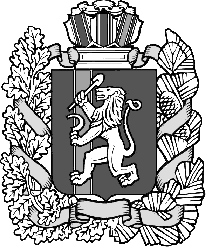 ПРАВИТЕЛЬСТВО КРАСНОЯРСКОГО КРАЯПОСТАНОВЛЕНИЕОб утверждении Территориальной программы государственных гарантий бесплатного оказания гражданам Российской Федерации медицинской помощи в Красноярском крае на 2021 год и на плановый период 2022 и 2023 годовВ соответствии с Федеральным законом от 21.11.2011 № 323-ФЗ 
«Об основах охраны здоровья граждан в Российской Федерации»,                     статьей 3 Закона Красноярского края от 24.12.2004 № 13-2831 «О реализации государственных гарантий бесплатного оказания гражданам Российской Федерации медицинской помощи в Красноярском крае» ПОСТАНОВЛЯЮ:Утвердить Территориальную программу государственных гарантий бесплатного оказания гражданам Российской Федерации медицинской помощи в Красноярском крае на 2021 год и на плановый период 2022 и 2023 годов согласно приложению.2. Опубликовать постановление в газете «Наш Красноярский край»                   и на «Официальном интернет-портале правовой информации Красноярского края» (www.zakon.krskstate.ru).3. Постановление вступает в силу через 10 дней после                                     его официального опубликования.Первый заместитель Губернатора края -председательПравительства края                                                                           Ю.А. ЛапшинПриложение к постановлению Правительства Красноярского краяот                      №  Территориальная программа государственных гарантий бесплатного оказания гражданам Российской Федерации медицинской помощи 
в Красноярском крае на 2021 год и на плановый период 2022 и 2023 годовТерриториальная программа государственных гарантий бесплатного оказания гражданам Российской Федерации медицинской помощи 
в Красноярском крае на 2021 год и на плановый период 2022 и 2023 годов
(далее − Территориальная программа) разработана в соответствии 
с Федеральным законом от 29.11.2010 № 326-ФЗ «Об обязательном медицинском страховании в Российской Федерации», Федеральным законом
от 21.11.2011 № 323-ФЗ «Об основах охраны здоровья граждан в Российской Федерации», Законом Красноярского края от 24.12.2004 № 13-2831 
«О реализации государственных гарантий бесплатного оказания гражданам Российской Федерации медицинской помощи в Красноярском крае», Законом Красноярского края от 10.12.2020 № 10-4538 «О краевом бюджете на 2021 год 
и плановый период 2022–2023 годов», Законом Красноярского края 
от 10.12.2020 № 10-4529 «О бюджете территориального фонда обязательного медицинского страхования Красноярского края на 2021 год и плановый период 2022 и 2023 годов».Территориальная программа включает в себя территориальную программу обязательного медицинского страхования, установленную 
в соответствии с законодательством Российской Федерации об обязательном медицинском страховании.В соответствии с Конституцией Российской Федерации в совместном ведении Российской Федерации и Красноярского края находится координация вопросов здравоохранения, в том числе обеспечение оказания доступной                      и качественной медицинской помощи, сохранение и укрепление общественного здоровья, создание условий для ведения здорового образа жизни, формирования культуры ответственного отношения граждан к своему здоровью. Органы местного самоуправления обеспечивают в пределах своей компетенции доступность медицинской помощи.Правительство Красноярского края при решении вопроса об индексации заработной платы медицинских работников медицинских организаций, подведомственных министерству здравоохранения Красноярского края, обеспечивает в приоритетном порядке индексацию заработной платы медицинских работников, оказывающих первичную медико-санитарную 
и скорую медицинскую помощь.Индексация заработной платы осуществляется с учетом фактически сложившегося уровня отношения средней заработной платы медицинских работников к среднемесячной начисленной заработной плате работников 
в организациях, у индивидуальных предпринимателей и физических лиц (среднемесячному доходу от трудовой деятельности) по Красноярскому краю.Общие положения1.1. Территориальная программа устанавливает:1.1.1. Перечень видов, форм и условий предоставления медицинской помощи, оказание которой осуществляется бесплатно. 1.1.2. Перечень заболеваний и состояний, оказание медицинской помощи при которых осуществляется бесплатно, и категории граждан, оказание медицинской помощи которым осуществляется бесплатно.1.1.3. Территориальную программу обязательного медицинского страхования.1.1.4. Финансовое обеспечение Территориальной программы.1.1.5. Нормативы объема медицинской помощи.1.1.6. Нормативы финансовых затрат на единицу объема медицинской помощи, подушевые нормативы финансирования, порядок и структуру формирования тарифов на медицинскую помощь и способы ее оплаты.1.1.7. Порядок и условия предоставления медицинской помощи при реализации Территориальной программы, в том числе порядок реализации установленного законодательством Российской Федерации права внеочередного оказания медицинской помощи отдельным категориям граждан в медицинских организациях, находящихся на территории Красноярского края, перечень мероприятий по профилактике заболеваний и формированию здорового образа жизни (приложение № 1 к Территориальной программе).1.1.8. Порядок и размеры возмещения расходов, связанных с оказанием гражданам медицинской помощи в экстренной форме медицинской организацией, не участвующей в реализации Территориальной программы (приложение № 2 к Территориальной программе).1.1.9. Перечень медицинских организаций, участвующих в реализации Территориальной программы, в том числе территориальной программы обязательного медицинского страхования, с указанием медицинских организаций, проводящих профилактические медицинские осмотры, в том числе в рамках диспансеризации (приложение № 3 к Территориальной программе).1.1.10. Стоимость Территориальной программы по источникам финансового обеспечения (приложение № 4 к Территориальной программе).1.1.11. Утвержденную стоимость Территориальной программы 
по условиям ее оказания (приложение № 5 к Территориальной программе). 1.1.12. Перечень медицинских изделий для оказания первичной медико-санитарной помощи в условиях дневного стационара и в неотложной форме, специализированной медицинской помощи, в том числе высокотехнологичной, скорой медицинской помощи, в том числе скорой специализированной, паллиативной медицинской помощи в стационарных условиях (приложение 
№ 6 к Территориальной программе).1.1.13. Перечень лекарственных препаратов, отпускаемых населению 
в соответствии с перечнем групп населения и категорий заболеваний, при амбулаторном лечении которых лекарственные средства и изделия медицинского назначения отпускаются по рецептам врачей бесплатно, а также в соответствии с перечнем групп населения, при амбулаторном лечении которых лекарственные препараты отпускаются по рецептам врачей 
с 50-процентной скидкой (приложение № 7 к Территориальной программе).1.1.14. Перечень лекарственных средств, медицинских изделий, используемых при оказании гражданам бесплатной стоматологической медицинской помощи и при предоставлении отдельным категориям граждан мер социальной поддержки (приложение № 8 к Территориальной программе).1.1.15. Целевые значения критериев доступности и качества медицинской помощи, оказываемой в рамках Территориальной программы (приложение № 9 к Территориальной программе).1.1.16. Перечень видов высокотехнологичной медицинской помощи, содержащий, в том числе, методы лечения и источники финансового обеспечения высокотехнологичной медицинской помощи (приложение № 10 
к Территориальной программе).1.2. Реализация Территориальной программы осуществляется посредством выполнения медицинскими организациями установленных объемов медицинской помощи и объемов финансовых средств по оказанию населению бесплатной медицинской помощи.1.3. Государственное задание краевым государственным бюджетным (автономным) учреждениям здравоохранения, участвующим в реализации Территориальной программы, не являющимся участниками обязательного медицинского страхования, устанавливается в соответствии с постановлением Правительства Красноярского края от 09.10.2015 № 539-п «Об утверждении Порядка формирования государственного задания в отношении краевых государственных учреждений и финансового обеспечения выполнения государственного задания».1.4. Формирование объемов медицинской помощи медицинским организациям, участвующим в реализации Территориальной программы, в том числе территориальной программы обязательного медицинского страхования, указанным в приложении № 3 к Территориальной программе и являющимся участниками обязательного медицинского страхования, осуществляется 
в соответствии с Федеральным законом от 29.11.2010 № 326-ФЗ 
«Об обязательном медицинском страховании в Российской Федерации».1.5. Территориальная программа сформирована с учетом порядков оказания медицинской помощи и стандартов медицинской помощи,
а также с учетом особенностей половозрастного состава населения Красноярского края, уровня и структуры заболеваемости населения Красноярского края, основанных на данных медицинской статистики, климатических, географических особенностей региона 
и транспортной доступности медицинских организаций, а также с учетом сбалансированности объема медицинской помощи и ее финансового обеспечения, в том числе уплаты страховых взносов на обязательное медицинское страхование неработающего населения в порядке, установленном законодательством Российской Федерации об обязательном медицинской страховании, положений региональной программы модернизации первичного звена здравоохранения, в том числе в части обеспечения создаваемой 
и модернизируемой инфраструктуры медицинских организаций.В условиях чрезвычайной ситуации и (или) при возникновении угрозы распространения заболеваний, представляющих опасность для окружающих, Правительство Российской Федерации вправе установить особенности реализации базовой программы обязательного медицинского страхования.Перечень видов, форм и условий предоставления медицинской помощи, оказание которой осуществляется бесплатно2.1. В рамках настоящей Территориальной программы (за исключением медицинской помощи, оказываемой в рамках клинической апробации) бесплатно предоставляются: первичная медико-санитарная помощь, в том числе первичная доврачебная, первичная врачебная и первичная специализированная;специализированная, в том числе высокотехнологичная, медицинская помощь; скорая, в том числе скорая специализированная, медицинская помощь; паллиативная медицинская помощь, в том числе паллиативная первичная медицинская помощь, включая доврачебную и врачебную, и паллиативная специализированная медицинская помощь.Понятие «медицинская организация» используется в Территориальной программе в значении, определенном в Федеральных законах от 21.11.2011 
№ 323-ФЗ «Об основах охраны здоровья граждан в Российской Федерации», 
от 29.11.2010 № 326-ФЗ «Об обязательном медицинском страховании 
в Российской Федерации». 2.2. Первичная медико-санитарная помощь является основой системы оказания медицинской помощи и включает в себя мероприятия 
по профилактике, диагностике, лечению заболеваний и состояний, медицинской реабилитации, наблюдению за течением беременности, формированию здорового образа жизни и санитарно-гигиеническому просвещению населения. Первичная медико-санитарная помощь оказывается гражданам медицинскими организациями, оказывающими медицинскую помощь в рамках Территориальной программы, в том числе создаваемыми ими выездными 
и передвижными врачебными бригадами.2.2.1. Первичная медико-санитарная помощь оказывается бесплатно 
в амбулаторных условиях и в условиях дневного стационара, в плановой 
и неотложной формах.2.2.2. Первичная доврачебная медико-санитарная помощь оказывается фельдшерами, акушерами и другими медицинскими работниками со средним медицинским образованием.2.2.3. Первичная врачебная медико-санитарная помощь оказывается врачами-терапевтами, врачами-терапевтами участковыми, врачами-педиатрами, врачами-педиатрами участковыми и врачами общей практики (семейными врачами).2.2.4. Первичная специализированная медико-санитарная помощь оказывается врачами-специалистами, включая врачей-специалистов медицинских организаций, оказывающих специализированную, в том числе высокотехнологичную, медицинскую помощь.2.3. Специализированная медицинская помощь оказывается бесплатно 
в стационарных условиях и в условиях дневного стационара врачами-специалистами и включает в себя профилактику, диагностику и лечение заболеваний и состояний (в том числе в период беременности, родов 
и послеродовой период), требующих использования специальных методов 
и сложных медицинских технологий, а также медицинскую реабилитацию.2.3.1. Высокотехнологичная медицинская помощь, являющаяся частью специализированной медицинской помощи, включает в себя применение новых сложных и (или) уникальных методов лечения, а также ресурсоемких методов лечения с научно доказанной эффективностью, в том числе клеточных технологий, роботизированной техники, информационных технологий 
и методов генной инженерии, разработанных на основе достижений медицинской науки и смежных отраслей науки и техники.2.3.2. Высокотехнологичная медицинская помощь, являющаяся частью специализированной медицинской помощи, оказывается медицинскими организациями в соответствии с перечнем видов высокотехнологичной медицинской помощи, установленным Правительством Российской Федерации, содержащим в том числе методы лечения и источники финансового обеспечения высокотехнологичной медицинской помощи. 2.4. Скорая, в том числе скорая специализированная, медицинская помощь оказывается гражданам в экстренной или неотложной форме вне медицинской организации, а также в амбулаторных и стационарных условиях при заболеваниях, несчастных случаях, травмах, отравлениях и других состояниях, требующих срочного медицинского вмешательства.2.4.1. Скорая, в том числе скорая специализированная, медицинская помощь оказывается медицинскими организациями государственной системы здравоохранения бесплатно.2.4.2. При оказании скорой медицинской помощи в случае необходимости осуществляется медицинская эвакуация, представляющая собой транспортировку граждан в целях спасения жизни и сохранения здоровья                    (в том числе лиц, находящихся на лечении в медицинских организациях,                     в которых отсутствует возможность оказания необходимой медицинской помощи при угрожающих жизни состояниях, женщин в период беременности, родов, послеродовой период и новорожденных, лиц, пострадавших в результате чрезвычайных ситуаций и стихийных бедствий).2.4.3. Медицинская эвакуация осуществляется выездными бригадами скорой медицинской помощи с проведением во время транспортировки мероприятий по оказанию медицинской помощи, в том числе с применением медицинского оборудования.2.5. Паллиативная медицинская помощь оказывается бесплатно 
в амбулаторных условиях, в том числе на дому, в условиях дневного стационара и в стационарных условиях медицинскими работниками, прошедшими обучение по оказанию такой помощи.Медицинские организации, оказывающие паллиативную медицинскую помощь, осуществляют взаимодействие с родственниками и иными членами семьи пациента или законным представителем пациента, лицами, осуществляющими уход за пациентом, добровольцами (волонтерами), а также организациями социального обслуживания, религиозными организациями, организациями, указанными в части 2 статьи 6 Федерального закона 
от 21.11.2011 № 323-ФЗ «Об основах охраны здоровья граждан в Российской Федерации», в том числе в целях предоставления такому пациенту 
социальных услуг, мер социальной защиты (поддержки) в соответствии 
с законодательством Российской Федерации, мер психологической поддержки и духовной помощи.Медицинская организация, к которой пациент прикреплен для получения первичной медико-санитарной помощи, организует оказание ему паллиативной первичной медицинской помощи медицинскими работниками, включая медицинских работников фельдшерских, фельдшерско-акушерских пунктов, врачебных амбулаторий и иных подразделений медицинских организаций, оказывающих первичную медико-санитарную помощь, во взаимодействии 
с выездными патронажными бригадами медицинских организаций, оказывающих паллиативную медицинскую помощь, и во взаимодействии 
с медицинскими организациями, оказывающими паллиативную специализированную медицинскую помощь.Медицинские организации, оказывающие специализированную медицинскую помощь, в том числе паллиативную, в случае выявления пациента, нуждающегося в паллиативной первичной медицинской помощи 
в амбулаторных условиях, в том числе на дому, за 3 дня до осуществления выписки указанного пациента из медицинской организации, оказывающей специализированную медицинскую помощь, в том числе паллиативную, 
в стационарных условиях и условиях дневного стационара, информируют 
о нем медицинскую организацию, к которой такой пациент прикреплен для получения первичной медико-санитарной помощи, или близлежащую к месту его пребывания медицинскую организацию, оказывающую первичную медико-санитарную помощь.За счет средств краевого бюджета такие медицинские организации                      и их подразделения обеспечиваются медицинскими изделиями, предназначенными для поддержания функций органов и систем организма человека, для использования на дому по перечню, утвержденному Министерством здравоохранения Российской Федерации, а также необходимыми лекарственными препаратами, в том числе наркотическими лекарственными препаратами и психотропными лекарственными препаратами, используемыми при посещениях на дому.Мероприятия по развитию паллиативной медицинской помощи осуществляются в рамках государственной программы Красноярского края «Развитие здравоохранения», утвержденной постановлением Правительства Красноярского края от 30.09.2013 № 516-п, включающей указанные мероприятия, а также целевые показатели их результативности.В целях оказания гражданам, находящимся в стационарных организациях социального обслуживания, медицинской помощи министерством здравоохранения Красноярского края организуется взаимодействие стационарных организаций социального обслуживания с близлежащими медицинскими организациями.В отношении лиц, находящихся в стационарных организациях социального обслуживания, в рамках территориальной программы обязательного медицинского страхования с привлечением близлежащих медицинских организаций проводится диспансеризация, а при наличии хронических заболеваний – диспансерное наблюдение в соответствии с порядками, установленными Министерством здравоохранения Российской Федерации.При выявлении в рамках диспансеризации и диспансерного наблюдения показаний к оказанию специализированной, в том числе высокотехнологичной, медицинской помощи лица, находящиеся в стационарных организациях социального обслуживания, переводятся в специализированные медицинские организации в сроки, установленные настоящей Территориальной программой.В отношении лиц с психическими расстройствами и расстройствами поведения, в том числе находящихся в стационарных организациях социального обслуживания, а также в условиях сопровождаемого проживания, включая совместное проживание таких лиц в отдельных жилых помещениях, 
за счет средств краевого бюджета проводится диспансерное наблюдение медицинскими организациями, оказывающими первичную специализированную медико-санитарную помощь при психических расстройствах и расстройствах поведения, во взаимодействии с врачами- психиатрами стационарных организаций социального обслуживания в порядке, установленном Министерством здравоохранения Российской Федерации.Для лиц с психическими расстройствами и расстройствами поведения, проживающих в сельской местности, рабочих поселках и поселках городского типа, организация медицинской помощи, в том числе по профилю «психиатрия», осуществляется во взаимодействии медицинских работников, включая медицинских работников фельдшерских пунктов, фельдшерско-акушерских пунктов, врачебных амбулаторий и отделений (центров, кабинетов) общей врачебной практики, с медицинскими организациями, оказывающими первичную специализированную медико-санитарную помощь при психических расстройствах и расстройствах поведения, в том числе силами выездных психиатрических бригад, в порядке, установленном Министерством здравоохранения Российской Федерации.При организации медицинскими организациями, оказывающими первичную специализированную медико-санитарную помощь при психических расстройствах и расстройствах поведения, медицинской помощи лицам 
с психическими расстройствами и расстройствами поведения, проживающим 
в сельской местности, рабочих поселках и поселках городского типа, осуществляется лекарственное обеспечение таких пациентов, в том числе доставка лекарственных препаратов по месту жительства.2.6. Медицинская помощь оказывается в следующих формах:экстренная − медицинская помощь, оказываемая при внезапных острых заболеваниях, состояниях, обострении хронических заболеваний, представляющих угрозу жизни пациента;неотложная − медицинская помощь, оказываемая при внезапных острых заболеваниях, состояниях, обострении хронических заболеваний без явных признаков угрозы жизни пациента;плановая − медицинская помощь, оказываемая при проведении профилактических мероприятий, при заболеваниях и состояниях, 
не сопровождающихся угрозой жизни пациента, не требующих экстренной 
и неотложной медицинской помощи, отсрочка оказания которой 
на определенное время не повлечет за собой ухудшение состояния пациента, угрозу его жизни и здоровью.2.7. При оказании в рамках Территориальной программы первичной медико-санитарной помощи в условиях дневного стационара и в неотложной форме, специализированной медицинской помощи, в том числе высокотехнологичной, скорой, в том числе скорой специализированной, медицинской помощи, паллиативной медицинской помощи в стационарных условиях, условиях дневного стационара и при посещениях на дому осуществляется обеспечение граждан лекарственными препаратами для медицинского применения и медицинскими изделиями, включенными 
в утвержденные Правительством Российской Федерации соответственно перечень жизненно необходимых и важнейших лекарственных препаратов 
и перечень медицинских изделий, имплантируемых в организм человека, 
а также медицинскими изделиями, предназначенными для поддержания функций органов и систем организма человека, для использования на дому при оказании паллиативной медицинской помощи в соответствии с перечнем, утвержденным Министерством здравоохранения Российской Федерации.Порядок передачи медицинской организацией пациенту (его законному представителю) медицинских изделий, предназначенных для поддержания функций органов и систем организма человека, для использования на дому при оказании паллиативной медицинской помощи устанавливается Министерством здравоохранения Российской Федерации.3. Перечень заболеваний и состояний, оказание медицинской помощи 
при которых осуществляется бесплатно, и категории граждан, оказание медицинской помощи которым осуществляется бесплатноГражданин имеет право на бесплатное получение медицинской помощи по видам, формам и условиям ее оказания в соответствии с разделом 2 Территориальной программы при следующих заболеваниях и состояниях:инфекционные и паразитарные болезни;новообразования;болезни эндокринной системы;расстройства питания и нарушения обмена веществ;болезни нервной системы;болезни крови, кроветворных органов;отдельные нарушения, вовлекающие иммунный механизм;болезни глаза и его придаточного аппарата;болезни уха и сосцевидного отростка;болезни системы кровообращения;болезни органов дыхания;болезни органов пищеварения, в том числе болезни полости рта, слюнных желез и челюстей (за исключением зубного протезирования);болезни мочеполовой системы;болезни кожи и подкожной клетчатки;болезни костно-мышечной системы и соединительной ткани;травмы, отравления и некоторые другие последствия воздействиявнешних причин;врожденные аномалии (пороки развития);деформации и хромосомные нарушения;беременность, роды, послеродовой период и аборты;отдельные состояния, возникающие у детей в перинатальный период;психические расстройства и расстройства поведения;симптомы, признаки и отклонения от нормы, не отнесенные 
к заболеваниям и состояниям.Гражданин имеет право не реже одного раза в год на бесплатный профилактический медицинский осмотр, в том числе в рамках диспансеризации.В соответствии с законодательством Российской Федерации отдельные категории граждан имеют право:на обеспечение лекарственными препаратами (в соответствии с разделом 5 Территориальной программы);на профилактические медицинские осмотры и диспансеризацию – определенные группы взрослого населения (в возрасте 18 лет и старше), в том числе работающие и неработающие граждане, обучающиеся в образовательных организациях по очной форме;на медицинские осмотры, в том числе профилактические медицинские осмотры, в связи с занятиями физической культурой и спортом – несовершеннолетние;на диспансеризацию – пребывающие в стационарных организациях 
дети-сироты и дети, находящиеся в трудной жизненной ситуации, а также 
дети-сироты и дети, оставшиеся без попечения родителей, в том числе усыновленные (удочеренные), принятые под опеку (попечительство) 
в приемную или патронатную семью;на диспансерное наблюдение – граждане, страдающие социально значимыми заболеваниями и заболеваниями, представляющими опасность для окружающих, а также лица, страдающие хроническими заболеваниями (включая дистанционное наблюдение граждан трудоспособного возраста                    с артериальной гипертензией высокого риска развития сердечно-сосудистых осложнений с 2022 года), функциональными расстройствами и иными состояниями;на пренатальную (дородовую) диагностику нарушений развития 
ребенка – беременные женщины;на неонатальный скрининг на 5 наследственных и врожденных заболеваний – новорожденные дети;на аудиологический скрининг – новорожденные дети и дети первого года жизни.Беременные женщины, обратившиеся в медицинские организации, оказывающие медицинскую помощь по профилю «акушерство и гинекология» в амбулаторных условиях, имеют право на получение правовой, психологической и медико-социальной помощи, в том числе по профилактике прерывания беременности.4. Территориальная программа обязательного медицинского страхованияТерриториальная программа обязательного медицинского страхования является составной частью Территориальной программы.4.1. В рамках территориальной программы обязательного медицинского страхования:гражданам (застрахованным лицам) оказываются первичная 
медико-санитарная помощь, включая профилактическую помощь, скорая медицинская помощь (за исключением санитарно-авиационной эвакуации), специализированная медицинская помощь, в том числе высокотехнологичная медицинская помощь, включенная в перечень видов высокотехнологичной медицинской помощи, финансовое обеспечение которых осуществляется 
за счет средств обязательного медицинского страхования, при заболеваниях 
и состояниях, указанных в разделе 3 Территориальной программы, 
за исключением заболеваний, передаваемых половым путем, вызванных вирусом иммунодефицита человека, синдрома приобретенного иммунодефицита, туберкулеза, психических расстройств и расстройств поведения; осуществляются профилактические мероприятия, включая диспансеризацию, диспансерное наблюдение (при заболеваниях и состояниях, указанных в разделе 3 Территориальной программы, за исключением заболеваний, передаваемых половым путем, вызванных вирусом иммунодефицита человека, синдрома приобретенного иммунодефицита, туберкулеза, психических расстройств и расстройств поведения) 
и профилактические медицинские осмотры граждан, в том числе их отдельных категорий, указанных в разделе 3 Территориальной программы, мероприятия по медицинской реабилитации, осуществляемой в медицинских организациях амбулаторно, стационарно и в условиях дневного стационара, аудиологическому скринингу, а также по применению вспомогательных репродуктивных технологий (экстракорпорального оплодотворения), включая обеспечение лекарственными препаратами в соответствии с законодательством Российской Федерации; осуществляются расходы по оказанию первичной медико-санитарной помощи в центре медицинской профилактики, на врачебных здравпунктах 
и фельдшерско-акушерских пунктах; расходы на специализированную медицинскую помощь в отделениях гипербарической оксигенации в условиях круглосуточного стационара;осуществляется финансовое обеспечение проведения осмотров врачами 
и диагностических исследований в целях медицинского освидетельствования лиц, желающих усыновить (удочерить), взять под опеку (попечительство), 
в приемную или патронатную семью детей, оставшихся без попечения родителей в части видов медицинской помощи и по заболеваниям, входящим 
в территориальную программу обязательного медицинского страхования;осуществляется финансовое обеспечение медицинского обследования детей-сирот и детей, оставшихся без попечения родителей, помещаемых под надзор в организацию для детей-сирот и детей, оставшихся без попечения родителей в части видов медицинской помощи и по заболеваниям, входящим 
в территориальную программу обязательного медицинского страхования; осуществляются расходы по проведению обязательных диагностических исследований и оказанию медицинской помощи гражданам при постановке                их на воинский учет, призыве или поступлении на военную службу                            по контракту или приравненную к ней службу, поступлении в военные профессиональные образовательные организации или военные образовательные организации высшего образования, заключении                                   с Министерством обороны Российской Федерации договора об обучении                      в военном учебном центре при федеральной государственной образовательной организации высшего образования по программе военной подготовки или                     в военной образовательной организации высшего образования по программе военной подготовки сержантов, старшин запаса либо программе военной подготовки солдат, матросов запаса, призыве на военные сборы, а также при направлении на альтернативную гражданскую службу, за исключением медицинского освидетельствования в целях определения годности граждан                  к военной или приравненной к ней службе в части видов медицинской помощи и по заболеваниям, входящим в территориальную программу обязательного медицинского страхования;осуществляется финансовое обеспечение медицинской помощи 
в экстренной форме, оказанной застрахованным лицам в амбулаторных 
и стационарных условиях при заболеваниях и состояниях, входящих                            в территориальную программу обязательного медицинского страхования, медицинскими организациями государственной и частной систем здравоохранения, включенных в реестр медицинских организаций, осуществляющих деятельность в сфере обязательного медицинского страхования, по тарифам на оплату медицинской помощи в пределах объемов предоставления медицинской помощи, установленным решением комиссии                по разработке территориальной программы обязательного медицинского страхования, созданной в соответствии с постановлением Правительства Красноярского края от 26.12.2011 № 799-п «О создании комиссии                                 по разработке территориальной программы обязательного медицинского страхования Красноярского края» (далее – Комиссия по разработке территориальной программы обязательного медицинского страхования).При предоставлении в соответствии с законодательством Российской Федерации и настоящей Территориальной программой одному из родителей (иному члену семьи) права нахождения с ребенком в больничном учреждении стоимость оказанной ребенку медицинской помощи включает расходы 
на содержание одного из родителей (иного члена семьи) 
и финансируется за счет средств обязательного медицинского страхования 
по видам медицинской помощи и заболеваниям, включенным 
в территориальную программу обязательного медицинского страхования граждан Российской Федерации, проживающих на территории Красноярского края.Оказание первичной медико-санитарной и специализированной медицинской помощи населению закрытых административно-территориальных образований в рамках территориальной программы обязательного медицинского страхования осуществляется медицинскими организациями, подведомственными Федеральному медико-биологическому агентству, за счет средств обязательного медицинского страхования.4.2. Порядок формирования и структура тарифа на оплату медицинской помощи по обязательному медицинскому страхованию устанавливаются 
в соответствии с Федеральным законом от 29.11.2010 № 326-ФЗ 
«Об обязательном медицинском страховании в Российской Федерации».Тарифы на оплату медицинской помощи, за исключением тарифов                       на оплату специализированной, в том числе высокотехнологичной, медицинской помощи, оказываемой при заболеваниях, состояниях (группах заболеваний, состояний)  в стационарных условиях и условиях дневного стационара в рамках базовой программы обязательного медицинского страхования медицинскими организациями, функции и полномочия учредителей в отношении которых осуществляет Правительство Российской Федерации или федеральные органы исполнительной власти  устанавливаются      в соответствии со статьей 30 Федерального закона от 29.11.2010 № 326-ФЗ                  «Об обязательном медицинском страховании в Российской Федерации» тарифным соглашением, заключаемым между министерством здравоохранения Красноярского края, Территориальным фондом обязательного медицинского страхования Красноярского края, страховыми медицинскими организациями, медицинскими профессиональными некоммерческими организациями, созданными в соответствии со статьей 76 Федерального закона от 21.11.2011    № 323-ФЗ «Об основах охраны здоровья граждан в Российской Федерации»,                                          и профессиональным союзом медицинских работников, представители которых включены в состав Комиссии по разработке территориальной программы обязательного медицинского страхования. 4.3. Тарифы на оплату медицинской помощи по обязательному медицинскому страхованию формируются в соответствии с принятыми 
в территориальной программе обязательного медицинского страхования способами оплаты медицинской помощи и в части расходов на заработную плату включают финансовое обеспечение денежных выплат стимулирующего характера, в том числе денежные выплаты:врачам-терапевтам участковым, врачам-педиатрам участковым, врачам общей практики (семейным врачам), медицинским сестрам участковым врачей-терапевтов участковых, врачей-педиатров участковых и медицинским сестрам врачей общей практики (семейных врачей) за оказанную медицинскую помощь в амбулаторных условиях;медицинским работникам фельдшерских и фельдшерско-акушерских пунктов (заведующим фельдшерско-акушерскими пунктами, фельдшерам, акушерам, медицинским сестрам, в том числе медицинским сестрам патронажным) за оказанную медицинскую помощь в амбулаторных условиях;врачам, фельдшерам и медицинским сестрам медицинских организаций 
и подразделений скорой медицинской помощи за оказанную скорую медицинскую помощь вне медицинской организации;врачам-специалистам за оказанную медицинскую помощь 
в амбулаторных условиях.В рамках проведения профилактических мероприятий министерство здравоохранения Красноярского края обеспечивает организацию прохождения гражданами профилактических медицинских осмотров, диспансеризации, в том числе в вечерние часы и субботу, а также предоставляет гражданам возможность дистанционной записи на медицинские исследования.Профилактические мероприятия организуются в том числе для выявления болезней системы кровообращения и онкологических заболеваний, формирующих основные причины смертности населения.Министерство здравоохранения Красноярского края размещает на своем официальном сайте в информационно-телекоммуникационной сети «Интернет» информацию о медицинских организациях, на базе которых граждане могут пройти профилактические медицинские осмотры, включая диспансеризацию.При необходимости для проведения медицинских исследований в рамках прохождения профилактических медицинских осмотров и диспансеризации могут привлекаться медицинские работники медицинских организаций, оказывающих специализированную медицинскую помощь.Оплата труда медицинских работников по проведению профилактических медицинских осмотров, в том числе в рамках диспансеризации, осуществляется в соответствии с трудовым законодательством Российской Федерации с учетом работы за пределами установленной для них продолжительности рабочего времени.4.4. Тарифы на оплату медицинской помощи рассчитываются 
в соответствии с методикой расчета тарифов на оплату медицинской помощи по обязательному медицинскому страхованию в соответствии с приказом Министерства здравоохранения Российской Федерации от 28.02.2019 № 108н «Об утверждении Правил обязательного медицинского страхования» 
и включают в себя статьи затрат, установленные территориальной программой обязательного медицинского страхования. 4.5. Тарифы на оплату медицинской помощи, оказываемой в рамках территориальной программы обязательного медицинского страхования, включают в себя расходы на заработную плату, начисления на оплату труда, прочие выплаты, приобретение лекарственных средств, расходных материалов, продуктов питания, мягкого инвентаря, медицинского инструментария, реактивов и химикатов, прочих материальных запасов, расходы на оплату стоимости лабораторных и инструментальных исследований, проводимых 
в других учреждениях (при отсутствии в медицинской организации лаборатории и диагностического оборудования), организации питания (при отсутствии организованного питания в медицинской организации), расходы 
на оплату услуг связи, транспортных услуг, коммунальных услуг, работ и услуг 
по содержанию имущества, расходы на арендную плату за пользование имуществом, оплату программного обеспечения и прочих услуг, социальное обеспечение работников медицинских организаций, установленное законодательством Российской Федерации, прочие расходы, расходы 
на приобретение основных средств (оборудование, производственный 
и хозяйственный инвентарь) стоимостью до ста тысяч рублей за единицу. 4.6. Устойчивость финансовой системы является одним из принципов обязательного медицинского страхования и обеспечивается, в том числе, применением эффективных способов оплаты медицинской помощи, ориентированных на результат деятельности медицинских организаций. При реализации территориальной программы обязательного медицинского страхования применяются следующие способы оплаты медицинской помощи, оказываемой застрахованным лицам по обязательному медицинскому страхованию в Российской Федерации:при оплате медицинской помощи, оказанной в амбулаторных условиях:по подушевому нормативу финансирования на прикрепившихся лиц 
(за исключением расходов на проведение компьютерной томографии, магнитно-резонансной томографии, ультразвукового исследования сердечно-сосудистой системы, эндоскопических диагностических исследований, молекулярно-биологических исследований и патологоанатомических исследований биопсийного (операционного) материала с целью диагностики онкологических заболеваний и подбора противоопухолевой лекарственной терапии, а также средств на финансовое обеспечение фельдшерских, фельдшерско-акушерских пунктов) в сочетании с оплатой за единицу объема медицинской помощи – за медицинскую услугу, за посещение, за обращение (законченный случай);по подушевому нормативу финансирования на прикрепившихся лиц 
(за исключением расходов на проведение компьютерной томографии, магнитно-резонансной томографии, ультразвукового исследования сердечно-сосудистой системы, эндоскопических диагностических исследований, молекулярно-биологических исследований и патологоанатомических исследований биопсийного (операционного) материала с целью диагностики онкологических заболеваний и подбора противоопухолевой лекарственной терапии, а также средств на финансовое обеспечение фельдшерских, фельдшерско-акушерских пунктов) с учетом показателей результативности деятельности медицинской организации (включая показатели объема медицинской помощи), в том числе с включением расходов на медицинскую помощь, оказываемую в иных медицинских организациях (за единицу объема медицинской помощи);за единицу объема медицинской помощи – за медицинскую услугу, посещение, обращение (законченный случай) (используется при оплате медицинской помощи, оказанной застрахованным лицам за пределами субъекта Российской Федерации, на территории которого выдан полис обязательного медицинского страхования, а также в отдельных медицинских организациях,    не имеющих прикрепившихся лиц);за единицу объема медицинской помощи – за медицинскую услугу (используется при оплате отдельных диагностических (лабораторных) исследований – компьютерной томографии, магнитно-резонансной томографии, ультразвукового исследования сердечно-сосудистой системы, эндоскопических диагностических исследований, молекулярно-биологических исследований и патологоанатомических исследований биопсийного (операционного) материала с целью диагностики онкологических заболеваний и подбора противоопухолевой лекарственной терапии);при оплате медицинской помощи, оказанной в стационарных условиях, 
в том числе для медицинской реабилитации в специализированных медицинских организациях (структурных подразделениях):за законченный случай лечения заболевания, включенного 
в соответствующую группу заболеваний (в том числе клинико-статистические группы заболеваний);за прерванный случай оказания медицинской помощи при переводе пациента в другую медицинскую организацию, преждевременной выписке пациента из медицинской организации при его письменном отказе 
от дальнейшего лечения, летальном исходе, а также при проведении диагностических исследований, оказании услуг диализа;при оплате медицинской помощи, оказанной в условиях дневного стационара:за законченный случай лечения заболевания, включенного 
в соответствующую группу заболеваний (в том числе клинико-статистические группы заболеваний);за прерванный случай оказания медицинской помощи при переводе пациента в другую медицинскую организацию, преждевременной выписке пациента из медицинской организации при его письменном отказе 
от дальнейшего лечения, летальном исходе, а также при проведении диагностических исследований, оказании услуг диализа; при оплате скорой медицинской помощи, оказанной вне медицинской организации (по месту вызова бригады скорой, в том числе скорой специализированной, медицинской помощи, а также в транспортном средстве при медицинской эвакуации), – по подушевому нормативу финансирования 
в сочетании с оплатой за вызов скорой медицинской помощи.Оплата профилактических медицинских осмотров, в том числе в рамках диспансеризации, включается в размер подушевого норматива финансирования на прикрепившихся лиц и осуществляется с учетом показателей результативности деятельности медицинской организации (включая показатели объема медицинской помощи в соответствии с объемом медицинских исследований, устанавливаемым Министерством здравоохранения Российской Федерации и с учетом целевых показателей охвата населения профилактическими медицинскими осмотрами регионального проекта «Развитие системы оказания первичной медико-санитарной помощи» национального проекта «Здравоохранение»).При оплате медицинской помощи в медицинских организациях, имеющих в своем составе подразделения, оказывающие медицинскую помощь в амбулаторных, стационарных условиях и в условиях дневного стационара, 
а также медицинскую реабилитацию, применяется способ оплаты 
по подушевому нормативу финансирования на прикрепившихся к такой медицинской организации лиц, включая оплату медицинской помощи по всем видам и условиям предоставляемой указанной медицинской организацией медицинской помощи, с учетом показателей результативности деятельности медицинской организации, включая показатели объема медицинской помощи. При этом из расходов на финансовое обеспечение медицинской помощи 
в амбулаторных условиях исключаются расходы на проведение компьютерной томографии, магнитно-резонансной томографии, ультразвукового исследования сердечно-сосудистой системы, эндоскопических диагностических исследований, молекулярно-биологических исследований                                                 и патологоанатомических исследований биопсийного (операционного) материала с целью диагностики онкологических заболеваний и подбора противоопухолевой лекарственной терапии, а также средства на финансовое обеспечение фельдшерских, фельдшерско-акушерских пунктов. Распределение объема отдельных диагностических (лабораторных) исследований (компьютерной томографии, магнитно-резонансной томографии, ультразвукового исследования сердечно-сосудистой системы, эндоскопических диагностических исследований, молекулярно-биологических исследований                   и патологоанатомических исследований биопсийного (операционного) материала с целью диагностики онкологических заболеваний и подбора противоопухолевой лекарственной терапии) между медицинскими организациями, оказывающими медицинскую помощь в амбулаторных условиях, осуществляется при наличии в имеющейся у медицинской организации лицензии на медицинскую деятельность указания                                     на соответствующие работы (услуги).Назначение отдельных диагностических (лабораторных) исследований (компьютерной томографии, магнитно-резонансной томографии, ультразвукового исследования сердечно-сосудистой системы, эндоскопических диагностических исследований, молекулярно-биологических исследований                  и патологоанатомических исследований биопсийного (операционного) материала с целью диагностики онкологических заболеваний и подбора противоопухолевой лекарственной терапии) осуществляется лечащим врачом, оказывающим первичную медико-санитарную помощь, в том числе первичную специализированную медико-санитарную помощь, при наличии медицинских показаний в сроки, установленные Территориальной программой.4.7. Финансовое обеспечение территориальной программы обязательного медицинского страхования осуществляется в соответствии с разделом 5 Территориальной программы.4.8. Территориальная программа обязательного медицинского страхования включает:нормативы объемов предоставления медицинской помощи, в том числе специализированной, включая высокотехнологичную, медицинской помощи                 в стационарных условиях и условиях дневного стационара, оказываемой федеральными медицинскими организациями, в расчете на 1 застрахованное лицо (в соответствии c разделом 6 Территориальной программы);нормативы финансовых затрат на единицу объема предоставления медицинской помощи (в том числе по перечню видов высокотехнологичной медицинской помощи), включая нормативы финансовых затрат на единицу объема предоставления специализированной, включая высокотехнологичную,  медицинской помощи в стационарных условиях и условиях дневного стационара, оказываемой федеральными медицинскими организациями,                       а также  нормативы финансового обеспечения территориальной программы обязательного медицинского страхования в расчете на 1 застрахованное лицо,     в том числе на оказание медицинской помощи федеральными медицинскими организациями  (в соответствии c разделом 7 Территориальной программы);целевые значения критериев доступности и качества медицинской помощи (в соответствии c приложением № 9 к Территориальной программе);перечень видов высокотехнологичной медицинской помощи, который содержит в том числе методы лечения и включает нормативы финансовых затрат на единицу объема предоставления медицинской помощи                                     (в соответствии с приложением № 10 к Территориальной программе).Федеральные медицинские организации оказывают первичную медико-санитарную помощь и скорую, в том числе скорую специализированную, медицинскую помощь в соответствии с территориальной программой обязательного медицинского страхования. Федеральные медицинские организации вправе оказывать специализированную, в том числе  высокотехнологичную, медицинскую помощь в соответствии                                            с территориальной программой обязательного медицинского страхования                      в случае распределения им объемов предоставления медицинской помощи                       в соответствии  с частью 10 статьи 36 Федерального закона от 29.11.2010                    № 326-ФЗ «Об обязательном медицинском страховании в Российской Федерации».                                           В территориальной программе обязательного медицинского страхования в расчете на 1 застрахованное лицо установлены с учетом структуры заболеваемости в Красноярском крае нормативы объема предоставления медицинской помощи, нормативы финансовых затрат на единицу объема предоставления медицинской помощи и норматив финансового обеспечения территориальной программы обязательного медицинского страхования.Нормативы объема предоставления медицинской помощи,                                   за исключением специализированной, в том числе  высокотехнологичной, медицинской помощи, оказываемой федеральными медицинскими организациями, включают нормативы объема предоставления медицинской помощи застрахованным лицам за пределами территории субъекта Российской Федерации, на территории которого выдан полис обязательного медицинского страхования.Финансовое обеспечение Территориальной программыИсточниками финансового обеспечения Территориальной программы являются средства краевого бюджета и средства бюджета Территориального фонда обязательного медицинского страхования Красноярского края (далее – ТФОМС).5.1. За счет средств обязательного медицинского страхования в рамках территориальной программы обязательного медицинского страхования: застрахованным лицам, в том числе находящимся в стационарных организациях социального обслуживания, оказываются первичная медико-санитарная помощь, включая профилактическую помощь, скорая медицинская помощь (за исключением санитарно-авиационной эвакуации), специализированная медицинская помощь, в том числе высокотехнологичная медицинская помощь, включенная в раздел I перечня видов высокотехнологичной медицинской помощи, при заболеваниях и состояниях, указанных в разделе 3 Территориальной программы, за исключением заболеваний, передаваемых половым путем, вызванных вирусом иммунодефицита человека, синдрома приобретенного иммунодефицита, туберкулеза, психических расстройств и расстройств поведения; осуществляется финансовое обеспечение профилактических мероприятий, включая профилактические медицинские осмотры граждан и их отдельных категорий, указанных в разделе 3 Территориальной программы, 
в том числе в рамках диспансеризации, диспансеризацию, диспансерное наблюдение (при заболеваниях и состояниях, указанных в разделе 3 Территориальной программы, за исключением заболеваний, передаваемых половым путем, вызванных вирусом иммунодефицита человека, синдрома приобретенного иммунодефицита, туберкулеза, психических расстройств 
и расстройств поведения), а также мероприятий по медицинской реабилитации, осуществляемой в медицинских организациях амбулаторно, стационарно 
и в условиях дневного стационара, аудиологическому скринингу, применению вспомогательных репродуктивных технологий (экстракорпорального оплодотворения), включая обеспечение лекарственными препаратами 
в соответствии с законодательством Российской Федерации;осуществляются расходы по оказанию первичной медико-санитарной помощи в центре медицинской профилактики, на врачебных здравпунктах 
и фельдшерско-акушерских пунктах; расходы на специализированную медицинскую помощь в отделениях гипербарической оксигенации в условиях круглосуточного стационара;осуществляется финансовое обеспечение проведения осмотров врачами 
и диагностических исследований в целях медицинского освидетельствования лиц, желающих усыновить (удочерить), взять под опеку (попечительство), 
в приемную или патронатную семью детей, оставшихся без попечения родителей, в части видов медицинской помощи и по заболеваниям, входящим 
в территориальную программу обязательного медицинского страхования;осуществляется финансовое обеспечение медицинского обследования детей-сирот и детей, оставшихся без попечения родителей, помещаемых под надзор в организацию для детей-сирот и детей, оставшихся без попечения родителей, в части видов медицинской помощи и по заболеваниям, входящим 
в территориальную программу обязательного медицинского страхования; осуществляется финансовое обеспечение медицинского обследования граждан, выразивших желание стать опекуном или попечителем совершеннолетнего недееспособного или не полностью дееспособного гражданина в части видов медицинской помощи и по заболеваниям, входящим в территориальную программу обязательного медицинского страхования; осуществляются расходы по проведению обязательных диагностических исследований и оказанию медицинской помощи гражданам при постановке их на воинский учет, призыве или поступлении на военную службу по контракту или приравненную к ней службу, поступлении в военные профессиональные образовательные организации или военные образовательные организации высшего образования, заключении с Министерством обороны Российской Федерации договора об обучении в военном учебном центре при федеральной государственной образовательной организации высшего образования 
по программе военной подготовки или в военной образовательной организации высшего образования по программе военной подготовки сержантов, старшин запаса либо программе военной подготовки солдат, матросов запаса, призыве на военные сборы, а также при направлении на альтернативную гражданскую службу, за исключением медицинского освидетельствования в целях определения годности граждан к военной или приравненной к ней службе, 
в части видов медицинской помощи и по заболеваниям, входящим                               в территориальную программу обязательного медицинского страхования;осуществляется финансовое обеспечение медицинской помощи 
в экстренной форме, оказанной застрахованным лицам в амбулаторных 
и стационарных условиях при заболеваниях и состояниях, входящих                              в территориальную программу обязательного медицинского страхования, медицинскими организациями государственной и частной систем здравоохранения, включенных в реестр медицинских организаций, осуществляющих деятельность в сфере обязательного медицинского страхования, по тарифам на оплату медицинской помощи в пределах объемов предоставления медицинской помощи, установленным решением Комиссии               по разработке территориальной программы обязательного медицинского страхования.При предоставлении в соответствии с законодательством Российской Федерации и настоящей Территориальной программой одному из родителей (иному члену семьи) права нахождения с ребенком в больничном учреждении стоимость оказанной ребенку медицинской помощи включает расходы 
на содержание одного из родителей (иного члена семьи) 
и финансируется за счет средств обязательного медицинского страхования 
по видам медицинской помощи и заболеваниям, включенным 
в территориальную программу обязательного медицинского страхования граждан Российской Федерации, проживающих на территории Красноярского края.Оказание первичной медико-санитарной и специализированной медицинской помощи населению закрытых административно-территориальных образований в рамках территориальной программы обязательного медицинского страхования осуществляется медицинскими организациями, подведомственными Федеральному медико-биологическому агентству, за счет средств обязательного медицинского страхования.За счет средств обязательного медицинского страхования в рамках территориальной программы обязательного медицинского страхования, в том числе за счет межбюджетных трансфертов из федерального бюджета, предоставляемых бюджету Федерального фонда обязательного медицинского страхования, осуществляется финансовое обеспечение оказания медицинской помощи больным онкологическими заболеваниями в соответствии                                 с клиническими рекомендациями (протоколами лечения).В целях обеспечения доступности и качества медицинской помощи застрахованным лицам объем специализированной, включая высокотехнологичную, медицинской помощи распределяется между медицинскими организациями, для каждой медицинской организации                     в объеме, сопоставимом с объемом предыдущего года. 5.2. Финансовое обеспечение деятельности краевых государственных учреждений здравоохранения (за исключением деятельности краевых государственных учреждений здравоохранения, не являющихся участниками обязательного медицинского страхования) осуществляется через систему обязательного медицинского страхования.Медицинская помощь, финансируемая за счет средств обязательного медицинского страхования, предоставляется в медицинских организациях, работающих в системе обязательного медицинского страхования, 
в соответствии с перечнем медицинских организаций, участвующих 
в реализации Территориальной программы, в том числе территориальной программы обязательного медицинского страхования (приложение № 3 
к Территориальной программе).5.3. За счет средств краевого бюджета осуществляется финансовое обеспечение: скорой, в том числе скорой специализированной, медицинской помощи, не включенной в территориальную программу обязательного медицинского страхования, санитарно-авиационной эвакуации, осуществляемой воздушными судами и наземным транспортом (отделение планово-консультативной 
и экстренной медицинской помощи), а также расходов, не включенных 
в структуру тарифов на оплату медицинской помощи, предусмотренную 
в территориальных программах обязательного медицинского страхования;скорой, в том числе скорой специализированной, медицинской помощи не застрахованным по обязательному медицинскому страхованию лицам;первичной медико-санитарной и специализированной медицинской помощи в части медицинской помощи при заболеваниях, не включенных 
в территориальную программу обязательного медицинского страхования (заболевания, передаваемые половым путем, вызванные вирусом иммунодефицита человека, синдром приобретенного иммунодефицита, туберкулез, психические расстройства и расстройства поведения, связанные                   в том числе с употреблением психоактивных веществ, включая профилактические медицинские осмотры обучающихся                                                   в общеобразовательных организациях и профессиональных образовательных организациях, а также  в образовательных организациях высшего образования     в целях раннего (своевременного) выявления незаконного потребления наркотических средств и психотропных веществ), в том числе в отношении лиц, находящихся в стационарных организациях социального обслуживания, включая медицинскую помощь, оказываемую выездными психиатрическими бригадами, и в части расходов, не включенных в структуру тарифов на оплату медицинской помощи, предусмотренную в территориальной программе обязательного медицинского страхования; паллиативной медицинской помощи, оказываемой амбулаторно, 
в том числе на дому, включая медицинскую помощь, оказываемую выездными патронажными бригадами, в дневном стационаре и стационарно, включая койки паллиативной медицинской помощи и койки сестринского ухода;высокотехнологичной медицинской помощи, оказываемой в медицинских организациях, подведомственных министерству здравоохранения Красноярского края, в соответствии с разделом II перечня видов высокотехнологичной медицинской помощи;предоставления в медицинских организациях, оказывающих паллиативную медицинскую помощь, государстенной системы здравоохранения психологической помощи пациенту, получающему паллиативную медицинскую помощь, и членам семьи пациента, а также медицинской помощи врачами-психотерапевтами пациенту и членам семьи пациента или членам семьи пациента после его смерти в случае их обращения 
в медицинскую организацию; приобретения медицинских иммунобиологических препаратов, включенных в календарь профилактических прививок по эпидемическим показаниям;мероприятий по восстановительному лечению и реабилитации больных 
в детских санаториях, а также в санаториях для детей с родителями;мероприятий по безвозмездному обеспечению донорской кровью                          и (или) ее компонентами при оказании населению края медицинской помощи 
в соответствии с Территориальной программой;расходов на услуги в бюро судебно-медицинской экспертизы, медицинском информационно-аналитическом центре, центрах крови, центре медицины катастроф, домах ребенка, включая специализированные;расходов на восстановительное лечение и реабилитацию детей (в том числе детей с родителем) в санаторно-курортных организациях, расположенных на территории Российской Федерации;граждан зарегистрированными в установленном порядке на территории Российской Федерации лекарственными препаратами для лечения заболеваний, включенных в перечень жизнеугрожающих и хронических прогрессирующих редких (орфанных) заболеваний, приводящих к сокращению продолжительности жизни граждан или к их инвалидности;лекарственными препаратами в соответствии с перечнем групп населения и категорий заболеваний, при амбулаторном лечении которых лекарственные препараты и медицинские изделия в соответствии с законодательством Российской Федерации отпускаются по рецептам врачей бесплатно;лекарственными препаратами в соответствии с перечнем групп населения, при амбулаторном лечении которых лекарственные препараты отпускаются по рецептам врачей с 50-процентной скидкой;пренатальной (дородовой) диагностики нарушений развития ребенка 
у беременных женщин, неонатальный скрининг на 5 наследственных 
и врожденных заболеваний в части исследований и консультаций, осуществляемых медико-генетическими центрами (консультациями), а также медико-генетических исследований в соответствующих структурных подразделениях медицинских организаций;зубное протезирование отдельным категорям граждан в соответствии 
с законодательством Российской Федерации, в том числе лицам, находящимся 
в стационарных организациях социального обслуживания;проведения осмотров врачами и диагностических исследований в целях медицинского освидетельствования лиц, желающих усыновить (удочерить), взять под опеку (попечительство), в приемную или патронатную семью детей, оставшихся без попечения родителей в части видов медицинской помощи 
и по заболеваниям, не входящим в территориальную программу обязательного медицинского страхования;медицинского обследования детей-сирот и детей, оставшихся без попечения родителей, помещаемых под надзор в организацию для детей-сирот и детей, оставшихся без попечения родителей в части видов медицинской помощи и по заболеваниям, не входящим в территориальную программу обязательного медицинского страхования; медицинского обследования граждан, выразивших желание стать опекуном или попечителем совершеннолетнего недееспособного или                          не полностью дееспособного гражданина в части видов медицинской помощи      и по заболеваниям, не входящим в территориальную программу обязательного медицинского страхования; осуществляются расходы по проведению обязательных диагностических исследований и оказанию медицинской помощи гражданам при постановке            их на воинский учет, призыве или поступлении на военную службу                        по контракту или приравненную к ней службу, поступлении в военные профессиональные образовательные организации или военные образовательные организации высшего образования, заключении                                   с Министерством обороны Российской Федерации договора об обучении                      в военном учебном центре при федеральной государственной образовательной организации высшего образования по программе военной подготовки или                      в военной образовательной организации высшего образования по программе военной подготовки сержантов, старшин запаса либо программе военной подготовки солдат, матросов запаса, призыве на военные сборы, а также при направлении на альтернативную гражданскую службу, за исключением медицинского освидетельствования в целях определения годности граждан                    к военной или приравненной к ней службе в части видов медицинской помощи и по заболеваниям, не входящим в территориальную программу обязательного медицинского страхования;первичной медико-санитарной, специализированной, скорой, в том числе скорой специализированной, медицинской помощи в экстренной форме, предоставляемой участникам Государственной программы по оказанию содействия добровольному переселению в Российскую Федерацию соотечественников, проживающих за рубежом (далее – Государственная программа), и членам их семей, совместно переселяющимся на постоянное место жительства в Красноярский край, оказываемой на основании свидетельства участника Государственной программы, утвержденного постановлением Правительства Российской Федерации от 28.12.2006 № 817 
«О свидетельстве участника Государственной программы по оказанию содействия добровольному переселению в Российскую Федерацию соотечественников, проживающих за рубежом» (далее – постановление Правительства Российской Федерации от 28.12.2006 № 817), до получения страхового медицинского полиса;медицинской деятельности, связанной с донорством органов и тканей человека в целях трансплантации (пересадки), в медицинских организациях, подведомственных министерству здравоохранения Красноярского края;медицинской помощи и предоставления иных государственных услуг (работ) в медицинских организациях, подведомственных органам исполнительной власти Красноярского края (за исключением видов медицинской помощи, оказываемой за счет средств обязательного медицинского страхования), оказываемой в отделениях спортивной медицины, отделениях профессиональной патологии и соответствующих структурных подразделениях медицинских организаций, в медико-генетическом центре, врачебно-физкультурном диспансере, патологоанатомическом бюро 
и патологоанатомических отделениях медицинских организаций 
(за исключением диагностических исследований, проводимых по заболеваниям, указанным в разделе 3 Территориальной программы, финансовое обеспечение которых осуществляется за счет средств обязательного медицинского страхования в рамках территориальной программы обязательного медицинского страхования), краевом государственном бюджетном учреждении «СанАвтоТранс»;расходов на круглосуточный прием, выхаживание, содержание 
и воспитание детей в возрасте до четырех лет, заблудившихся, подкинутых, оставшихся без попечения родителей или иных законных представителей 
по другой причине, а также организацию перевозки и сопровождения таких детей в краевые государственные учреждения здравоохранения (дома ребенка);расходов медицинских организаций по приобретению оборудования 
и расходных материалов для проведения неонатального скрининга, пренатальной (дородовой) диагностики нарушений развития ребенка;расходов медицинских организаций, не связанных с оказанием медицинской помощи; медицинской помощи в экстренной форме не застрахованным 
и не идентифицированным в системе обязательного медицинского страхования лицам; медицинской помощи в экстренной форме, оказанной медицинскими организациями, не участвующими в реализации территориальной программы государственных гарантий бесплатного оказания гражданам Российской Федерации медицинской помощи в Красноярском крае, а также в части расходов, не включенных в структуру тарифов на оплату медицинской помощи, предусмотренную в территориальных программах обязательного медицинского страхования;предоставления в рамках оказания паллиативной медицинской помощи для использования на дому медицинских изделий, предназначенных для поддержания функций органов и систем организма человека, по перечню, утвержденному Министерством здравоохранения Российской Федерации, 
а также обеспечение лекарственными препаратами для обезболивания, включая наркотические лекарственные препараты и психотропные лекарственные препараты, при посещениях на дому.Финансовое обеспечение оказания социальных услуг и предоставления мер социальной защиты (поддержки) пациента, в том числе в рамках деятельности выездных патронажных бригад, осуществляется в соответствии 
с законодательством Российской Федерации. Субъектом Российской Федерации, на территории которого гражданин зарегистрирован по месту жительства, в порядке, установленном законом такого  субъекта Российской Федерации, осуществляется возмещение субъекту Российской Федерации,  на территории которого гражданину фактически оказана медицинская помощь, затрат, связанных с оказанием медицинской помощи при заболеваниях, не включенных в территориальную программу обязательного медицинского страхования, и паллиативной медицинской помощи, на основании межрегионального соглашения, заключаемого субъектами Российской Федерации, включающего двустороннее урегулирование вопроса возмещения затрат.Нормативы объема медицинской помощи Нормативы объема медицинской помощи по видам, условиям и формам ее оказания в целом по Территориальной программе определяются в единицах объема в расчете на 1 жителя в год, по территориальной программе обязательного медицинского страхования – в расчете на 1 застрахованное лицо.Нормативы объема медицинской помощи используются в целях планирования и финансово-экономического обоснования размера подушевых нормативов финансового обеспечения, предусмотренных Территориальной программой, и составляют:В нормативы объема медицинской помощи за счет бюджетных ассигнований краевого бюджета, оказываемой в амбулаторных                                         и стационарных условиях, включаются объемы медицинской помощи, оказываемой не застрахованным по обязательному медицинскому страхованию гражданам в экстренной форме при внезапных острых заболеваниях, состояниях, обострении хронических заболеваний, представляющих угрозу жизни пациента, входящих в территориальную программу обязательного медицинского страхования. Объем медицинской помощи в амбулаторных условиях,оказываемой с профилактическими и иными целями,на 1 жителя/застрахованное лицо на 2021 год6.1. Дифференцированные нормативы объема медицинской помощи Дифференцированные нормативы объема медицинской помощи на 1 жителя и нормативы объема медицинской помощи на 1 застрахованное лицо 
с учетом этапов оказания медицинской помощи, уровня и структуры заболеваемости, особенностей половозрастного состава и плотности населения, транспортной доступности, а также климатических и географических особенностей районов Красноярского края, учитывая приоритетность финансового обеспечения первичной медико-санитарной помощи, 
в соответствии с порядками оказания медицинской помощи, с учетом использования санитарной авиации, телемедицинских технологий                            и передвижных форм оказания медицинской помощи составляют: ___________________________* Имеются в виду уровни трехуровневой системы организации медицинской помощи гражданам, предусматривающей:первый уровень (1 уровень) – оказание преимущественно первичной медико-санитарной, в том числе первичной специализированной медицинской помощи, а также специализированной медицинской помощи 
и скорой медицинской помощи;второй уровень (2 уровень) – оказание преимущественно специализированной (за исключением высокотехнологичной) медицинской помощи в медицинских организациях, имеющих в своей структуре специализированные межмуниципальные (межрайонные) отделения и (или) центры, а также в диспансерах, многопрофильных больницах;третий уровень (3 уровень) – оказание преимущественно специализированной, в том числе высокотехнологичной, медицинской помощи в медицинских организациях.Примечания:Для определения общего количества объемов медицинской помощи для населения Красноярского края по видам медицинской помощи, не входящим 
в территориальную программу обязательного медицинского страхования, численность населения Красноярского края по прогнозу Росстата на 1 января 2021 года составляет 2 864 551 человек.Для определения общего количества объемов медицинской помощи 
по территориальной программе обязательного медицинского страхования численность застрахованных лиц в Красноярском крае по состоянию 
на 1 января 2020 года составляет 2 890 213 человек.7. Нормативы финансовых затрат на единицу объема медицинской помощи, подушевые нормативы финансирования7.1. Нормативы финансовых затрат на единицу объема медицинской помощи, оказываемой в соответствии с Территориальной программой, 
на 2021 год составляют: на 1 вызов скорой медицинской помощи за счет средств краевого 
бюджета – 124 630,1 рубля; за счет средств обязательного медицинского страхования – 4 081,0 рубля;на 1 посещение при оказании медицинскими организациями 
(их структурными подразделениями) медицинской помощи в амбулаторных условиях:с профилактической и иными целями: за счет средств краевого бюджета (включая расходы на оказание медицинской помощи выездными психиатрическими бригадами, расходы 
на оказание паллиативной медицинской помощи в амбулаторных условиях, 
в том числе на дому) – 682,7 рубля, из них на 1 посещение при оказании паллиативной медицинской помощи в амбулаторных условиях, в том числе 
на дому (за исключением посещений на дому выездными патронажными бригадами), – 613,7 рубля, на 1 посещение при оказании паллиативной медицинской помощи на дому выездными патронажными бригадами 
(без учета расходов на оплату социальных услуг, оказываемых социальными работниками, и расходов для предоставления на дому медицинских изделий) – 3 068,9 рубля;за счет средств обязательного медицинского страхования - 868,3 рубля,    на 1 комплексное посещение для проведения профилактических медицинских осмотров – 2 852,3 рубля, на 1 комплексное посещение 
для проведения диспансеризации, включающей профилактический медицинский осмотр и дополнительные методы обследований, в том числе 
в целях выявления онкологических заболеваний – 3 278,9 рубля, 
на 1 посещение с иными целями – 475,6 рубля; в неотложной форме за счет средств обязательного медицинского страхования – 1 009,9 рубля;на 1 обращение по поводу заболевания при оказании медицинской помощи в амбулаторных условиях медицинскими организациями 
(их структурными подразделениями) за счет средств краевого бюджета – 
1 979,9 рубля, за счет средств обязательного медицинского страхования – 
2 263,7 рубля, включая нормативы финансовых затрат на проведение одного исследования:компьютерной томографии – 5 010,0 рубля,магнитно-резонансной томографии – 4 972,2 рубля,ультразвукового исследования сердечно-сосудистой системы – 
1 025,1 рубля,эндоскопического диагностического исследования – 1 409,4 рубля,молекулярно-биологического исследования с целью диагностики онкологических заболеваний – 13 140,3 рубля,патологоанатомического исследования биопсийного (операционного) материала с целью диагностики онкологических заболеваний и подбора противоопухолевой лекарственной терапии – 2 819,3 рубля,тестирования на выявление новой коронавирусной инфекции 
(COVID-19) – 1 137,7 рубля,на 1 случай лечения в условиях дневных стационаров за счет средств краевого бюджета – 20 220,8 рубля, за счет средств обязательного медицинского страхования – 36 705,5 рубля, в том числе в федеральных медицинских организациях – 38 528,4 рубля, в медицинских организациях      (за исключением федеральных медицинских организаций) – 36 642,8 рубля,               на 1 случай лечения по профилю «онкология» за счет средств обязательного медицинского страхования – 125 859,0 рубля, в том числе в федеральных медицинских организациях – 76 331,2 рубля, в медицинских организациях                (за исключением федеральных медицинских организаций) – 127 390,5 рубля;на 1 случай госпитализации в медицинских организациях 
(их структурных подразделениях), оказывающих медицинскую помощь 
в стационарных условиях, за счет средств краевого бюджета – 
178 975,8 рубля, за счет средств обязательного медицинского страхования –
55 305,5 рубля, в том числе в федеральных медицинских организациях – 85 248,1 рубля, в медицинских организациях (за исключением федеральных медицинских организаций) – 53 267,4 рубля, в том числе: на 1 случай госпитализации по профилю «онкология» за счет средств обязательного медицинского страхования – 171 549,1 рубля, в том числе в федеральных медицинских организациях – 136 801,4 рубля, в медицинских организациях (за исключением федеральных медицинских организаций) – 176 779,8 рубля;на 1 случай госпитализации по медицинской реабилитации 
в специализированных медицинских организациях, оказывающих медицинскую помощь по профилю «медицинская реабилитация», 
и реабилитационных отделениях медицинских организаций за счет средств обязательного медицинского страхования – 58 096,6 рубля, в том числе 
в федеральных медицинских организациях – 82 815,3 рубля, в медицинских организациях (за исключением федеральных медицинских организаций) – 54 978,9 рубля;на 1 койко-день в медицинских организациях (их структурных подразделениях), оказывающих паллиативную медицинскую помощь 
в стационарных условиях (включая койки паллиативной медицинской помощи и койки сестринского ухода) – 3 628,5 рубля.Норматив финансовых затрат на 1 случай экстракорпорального оплодотворения составляет – 162 294,7 рубля, в том числе в федеральных медицинских организациях – 187 591,6 рубля, в медицинских организациях     (за исключением федеральных медицинских организаций) – 158 978,0 рубля.Нормативы финансовых затрат на единицу объема медицинской помощи, оказываемой в соответствии с Территориальной программой, 
на 2022 и 2023 годы составляют: на 1 вызов скорой медицинской помощи за счет средств краевого 
бюджета на 2022 год – 94 436,8 рубля, на 2023 год – 96 604,9 рубля; за счет средств обязательного медицинского страхования на 2022 год – 4 264,9 рубля, на 2023 год – 4 519,1 рубля;на 1 посещение при оказании медицинскими организациями 
(их структурными подразделениями) медицинской помощи в амбулаторных условиях:с профилактической и иными целями: за счет средств краевого бюджета (включая расходы на оказание медицинской помощи выездными психиатрическими бригадами, расходы 
на оказание паллиативной медицинской помощи в амбулаторных условиях, 
в том числе на дому) на 2022 год – 710,1 рубля, на 2023 год – 738,4 рубля, 
из них на 1 посещение при оказании паллиативной медицинской помощи 
в амбулаторных условиях, в том числе на дому (за исключением посещений 
на дому выездными патронажными бригадами) на 2022 год – 638,35 рубля, 
на 2023 год – 663,8 рубля, на 1 посещение при оказании паллиативной медицинской помощи на дому выездными патронажными бригадами 
(без учета расходов на оплату социальных услуг, оказываемых социальными работниками, и расходов для предоставления на дому медицинских изделий), 
на 2022 год – 3 191,8 рубля, на 2023 год – 3 319,5 рубля;за счет средств обязательного медицинского страхования на 2022 год – 992,6 рубля, на 2023 год – 1 054,3 рубля, на 1 комплексное посещение для проведения профилактических медицинских осмотров на 2022 год – 2 980,5 рубля, на 2023 год – 3 157,9 рубля, на 1 комплексное посещение 
для проведения диспансеризации, включающей профилактический медицинский осмотр и дополнительные методы обследований, в том числе 
в целях выявления онкологических заболеваний, на 2022 год – 3 426,3 рубля,  на 2023 год – 3 630,2 рубля; на 1 посещение с иными целями на 2022 год – 500,0 рубля, на 2023 год – 532,9 рубля;в неотложной форме за счет средств обязательного медицинского страхования на 2022 год – 1 055,2 рубля, на 2023 год –1 118,1 рубля;на 1 обращение по поводу заболевания при оказании медицинской помощи в амбулаторных условиях медицинскими организациями 
(их структурными подразделениями) за счет бюджетных ассигнований соответствующих бюджетов на 2022 год – 2 058,9 рубля, на 2023 год – 2 141,3 рубля, за счет средств обязательного медицинского страхования 
на 2022 год – 2 365,5 рубля, на 2023 год – 2 506,3 рубля, включая нормативы финансовых затрат на проведение одного исследования:компьютерной томографии на 2022 год – 5 920,0 рубля, на 2023 год – 6 272,6 рубля,магнитно-резонансной томографии на 2022 год – 6 686,0 рубля, 
на 2023 год – 7 084,1 рубля,ультразвукового исследования сердечно-сосудистой системы на 2022 год – 1 071,1 рубля, на 2023 год – 1 134,9 рубля,эндоскопического диагностического исследования на 2022 год – 1 472,7 рубля, на 2023 год – 1 560,4 рубля,молекулярно-биологического исследования с целью диагностики онкологических заболеваний на 2022 год – 15 527,4 рубля, на 2023 год – 16 452,1 рубля,патологоанатомического исследования биопсийного (операционного) материала с целью диагностики онкологических заболеваний и подбора противоопухолевой лекарственной терапии на 2022 год – 3 331,5 рубля,                         на 2023 год – 3 529,9 рубля,тестирования на выявление новой коронавирусной инфекции 
(COVID-19) на 2022 год – 917,9 рубля, на 2023 год – 972,5 рубля;на 1 случай лечения в условиях дневных стационаров за счет средств краевого бюджета на 2022 год – 21 029,7 рубля, на 2023 год – 21 870,9 рубля, 
за счет средств обязательного медицинского страхования на 2022 год – 34 120,2 рубля, в том числе в федеральных медицинских организациях – 40 486,8 рубля, в медицинских организациях (за исключением федеральных медицинских организаций) – 33 892,9 рубля на 2023 год – 35 842,1 рубля, 
в том числе в федеральных медицинских организациях – 42 198,3 рубля, 
в медицинских организациях (за исключением федеральных медицинских организаций) – 35 615,2 рубля; на 1 случай лечения по профилю «онкология» за счет средств обязательного медицинского страхования на 2022 год – 127 650,3 рубля, в том числе в федеральных медицинских организациях – 80 211,2 рубля,                               в медицинских организациях (за исключением федеральных медицинских организаций) – 129 593,1 рубля, на 2023 год –133 952,3 рубля, 
в том числе в федеральных медицинских организациях – 83 602,0 рубля, 
в медицинских организациях (за исключением федеральных медицинских организаций) – 136 014,1 рубля;на 1 случай госпитализации в медицинских организациях 
(их структурных подразделениях), оказывающих медицинскую помощь 
в стационарных условиях, за счет средств краевого бюджета на 2022 год – 
121 806,0 рубля, на 2023 год – 126 678,1 рубля, за счет средств обязательного медицинского страхования на 2022 год – 57 960,9 рубля, в том числе 
в федеральных медицинских организациях – 89 512,1 рубля, в медицинских организациях (за исключением федеральных медицинских организаций) – 55 842,5 рубля, на 2023 год – 61 103,6 рубля, в том числе в федеральных медицинских организациях – 94 030,2 рубля, в медицинских организациях 
(за исключением федеральных медицинских организаций) – 58 892,9 рубля,                 в том числе: на 1 случай госпитализации по профилю «онкология»  за счет средств обязательного медицинского страхования на 2022 год – 167 176,4 рубля, в том числе в федеральных медицинских организациях – 144 201,1 рубля,                             в медицинских организациях (за исключением федеральных медицинских организаций) – 169 815,3 рубля, на 2023 год – 176 241,1 рубля, в том числе                 в федеральных медицинских организациях – 151 151,7 рубля,                                          в медицинских организациях (за исключением федеральных медицинских организаций) – 179 122,8 рубля;на 1 случай госпитализации по медицинской реабилитации 
в специализированных медицинских организациях, оказывающих медицинскую помощь по профилю «медицинская реабилитация», 
и реабилитационных отделениях медицинских организаций за счет средств обязательного медицинского страхования на 2022 год – 59 893,7 рубля, 
в том числе в федеральных медицинских организациях – 87 294,9 рубля, 
в медицинских организациях (за исключением федеральных медицинских организаций) – 56 437,7 рубля, на 2023 год – 63 140,9 рубля, в том числе 
в федеральных медицинских организациях – 91 318,1 рубля, в медицинских организациях (за исключением федеральных медицинских организаций) – 59 587,0 рубля;на 1 койко-день в медицинских организациях (их структурных подразделениях), оказывающих паллиативную медицинскую помощь 
в стационарных условиях (включая койки паллиативной медицинской помощи и койки сестринского ухода), на 2022 год – 3 773,7 рубля, на 2023 год – 3 924,6 рубля.Норматив финансовых затрат на 1 случай экстракорпорального оплодотворения составляет на 2022 год – 193 367,0 рубля, в том числе 
в федеральных медицинских организациях – 193 367,0 рубля, в медицинских организациях (за исключением федеральных медицинских организаций) – 193 367,0 рубля, на 2023 год – 202 913,1 рубля, в том числе в федеральных медицинских организациях – 202 913,1 рубля, в медицинских организациях               (за исключением федеральных медицинских организаций) – 202 913,1 рубля.Размер финансового обеспечения фельдшерских, фельдшерско-акушерских пунктов при условии их соответствия требованиям, установленным положением об организации оказания первичной медико-санитарной помощи взрослому населению, утвержденным Министерством здравоохранения Российской Федерации, составляет в среднем на 2022 год:фельдшерский, фельдшерско-акушерский пункт, обслуживающий 
от 100 до 900 жителей, - 1 520,1 тыс. рублей,фельдшерский, фельдшерско-акушерский пункт, обслуживающий 
от 900 до 1500 жителей, - 2 408,2 тыс. рублей,фельдшерский, фельдшерско-акушерский пункт, обслуживающий 
от 1500 до 2000 жителей, - 2 704,2 тыс. рублей.Размер финансового обеспечения фельдшерских, фельдшерско-акушерских пунктов, обслуживающих до 100 жителей, устанавливается                      с учетом понижающего коэффициента в зависимости от численности населения, обслуживаемого фельдшерским, фельдшерско-акушерским пунктом, к размеру финансового обеспечения фельдшерского, фельдшерско-акушерского пункта, обслуживающего от 100 до 900 жителей.При этом размер финансового обеспечения фельдшерских, фельдшерско-акушерских пунктов обеспечивает сохранение достигнутого соотношения между уровнем оплаты труда отдельных категорий работников бюджетной сферы, определенных Указом Президента Российской Федерации                                 от 7 мая 2012 г. № 597 «О мероприятиях по реализации государственной социальной политики», и уровнем средней заработной платы наемных работников в Красноярском крае. Размер финансового обеспечения медицинской организации, в составе которой имеются фельдшерские, фельдшерско-акушерские пункты, определяется исходя из подушевого норматива финансирования и количества лиц, прикрепленных к ней, а также расходов на фельдшерские, фельдшерско-акушерские пункты исходя из их количества в составе медицинской организации и установленного в настоящем разделе среднего размера финансового обеспечения.Для расчета стоимости медицинской помощи, оказываемой 
в медицинских организациях и их обособленных подразделениях, расположенных в сельской местности, отдаленных территориях, поселках городского типа и малых городах с численностью населения до 50 тысяч человек, применяются следующие коэффициенты дифференциации 
к подушевому нормативу финансирования на прикрепившихся 
к медицинской организации лиц с учетом наличия указанных подразделений 
и расходов на их содержание и оплату труда персонала: для медицинских организаций, обслуживающих до 20 тысяч человек – 1,113, для медицинских организаций, обслуживающих свыше 20 тысяч человек – 1,04.Для расчета стоимости медицинской помощи в амбулаторных условиях, оказываемой лицам в возрасте 65 лет и старше, применяется коэффициент дифференциации для подушевого норматива финансирования 
на прикрепившихся к медицинской организации лиц – 1,6.7.2. Подушевые нормативы финансирования, предусмотренные Территориальной программой (без учета расходов федерального бюджета), составляют:Приложение № 1 к Территориальной программе государственных гарантий бесплатного оказания гражданам Российской Федерации медицинской помощи в Красноярском крае на 2021 год и на плановый период 2022 и 2023 годовПорядок и условия предоставления бесплатной медицинской помощипри реализации Территориальной программы государственных гарантий бесплатного оказания гражданам Российской Федерации медицинской 
помощи в Красноярском крае на 2021 год и на плановый 
период 2022 и 2023 годов (далее – Порядок)1. Условия оказания медицинской помощи при реализации Территориальной программы государственных гарантий бесплатного оказания гражданам Российской Федерации (далее – гражданин) медицинской помощи 
в Красноярском крае на 2021 год и на плановый период 2022 и 2023 годов (далее – Территориальная программа).1.1. Условия оказания медицинской помощи населению Красноярского края распространяются на все медицинские организации, участвующие 
в реализации Территориальной программы, в том числе территориальной программы обязательного медицинского страхования.1.2. Экстренно оказывается медицинская помощь при внезапных острых заболеваниях, состояниях, обострении хронических заболеваний, представляющих угрозу жизни гражданина (независимо от места проживания, наличия личных документов, страхового медицинского полиса) в стационарных и амбулаторно-поликлинических условиях, в том числе на дому.1.3. Медицинская помощь населению оказывается медицинскими организациями, имеющими лицензию на осуществление медицинской деятельности.1.4. Гражданин для получения плановой медицинской помощи обязан предъявить страховой медицинский полис обязательного страхования 
и документ, удостоверяющий личность, в медицинских организациях, финансируемых за счет средств обязательного медицинского страхования.1.5. Гражданин, один из родителей или иной законный представитель лица, указанного в пункте 1.7 Порядка, при обращении за медицинской помощью и ее получении имеет право на полную информацию о состоянии своего здоровья либо о состоянии здоровья лица, законным представителем которого он является, а также на отказ от проведения медицинского вмешательства и исследований в соответствии с действующим законодательством.1.6. Необходимым предварительным условием медицинского вмешательства является дача информированного добровольного согласия гражданина, одного из родителей или иного законного представителя 
на медицинское вмешательство на основании предоставленной медицинским работником в доступной форме полной информации о целях, методах оказания медицинской помощи, связанном с ними риске, возможных вариантах медицинского вмешательства, о его последствиях, а также о предполагаемых результатах оказания медицинской помощи, о чем производится запись 
в медицинской документации, подтверждаемая подписями гражданина 
и медицинского работника.1.7. Информированное добровольное согласие на медицинское вмешательство дает один из родителей или иной законный представитель 
в отношении лица, не достигшего возраста, установленного частью 5 статьи 47 и частью 2 статьи 54 Федерального закона от 21.11.2011 № 323-ФЗ «Об основах охраны здоровья граждан в Российской Федерации» (далее − Федеральный закон № 323-ФЗ), или лица, признанного в установленном порядке недееспособным, если такое лицо по своему состоянию не способно дать согласие на медицинское вмешательство; несовершеннолетнего, больного наркоманией, при оказании ему наркологической помощи или при медицинском освидетельствовании несовершеннолетнего в целях установления состояния наркотического либо иного токсического опьянения 
(за исключением установленных законодательством Российской Федерации случаев приобретения несовершеннолетними полной дееспособности 
до достижения ими восемнадцатилетнего возраста).1.8. Гражданин, один из родителей или иной законный представитель лица, указанного в пункте 1.7 Порядка, имеет право отказаться 
от медицинского вмешательства или потребовать его прекращения, 
за исключением случаев, предусмотренных частью 9 статьи 20 Федерального закона № 323-ФЗ. Законный представитель лица, признанного в установленном порядке недееспособным, осуществляет указанное право в случае, если такое лицо по своему состоянию не способно отказаться от медицинского вмешательства.При отказе от медицинского вмешательства гражданину, одному 
из родителей или иному законному представителю лица, указанного в пункте 1.7 Порядка, в доступной для него форме должны быть разъяснены возможные последствия такого отказа, о чем производится запись в медицинской документации, подтверждаемая подписями гражданина, одного из родителей или иного законного представителя лица, указанного в пункте 1.7 Порядка 
и медицинского работника, оформившего такой отказ.1.9. При отказе одного из родителей или иного законного представителя лица, указанного в пункте 1.7 Порядка, от медицинского вмешательства, необходимого для спасения его жизни, медицинская организация имеет право обратиться в суд для защиты интересов такого лица. Законный представитель лица, признанного в установленном законом порядке недееспособным, извещает орган опеки и попечительства по месту жительства подопечного 
об отказе от медицинского вмешательства, необходимого для спасения жизни подопечного, не позднее дня, следующего за днем этого отказа.1.10. Несовершеннолетние, больные наркоманией, в возрасте старше шестнадцати лет и иные несовершеннолетние в возрасте старше пятнадцати лет имеют право на информированное добровольное согласие на медицинское вмешательство или на отказ от него в соответствии с Федеральным законом 
№ 323-ФЗ, за исключением случаев оказания им медицинской помощи 
в соответствии с частями 2 и 9 статьи 20 Федерального закона № 323-ФЗ.1.11. Объем диагностических и лечебных мероприятий для конкретного пациента определяется лечащим врачом в соответствии с порядками оказания медицинской помощи, клиническими рекомендациями и руководствами, другими нормативными правовыми документами. Пациент должен быть проинформирован об объеме диагностических и лечебных мероприятий.1.12. Медицинская документация оформляется и ведется в установленном порядке в соответствии с требованиями, установленными в нормативных правовых актах. 1.13. Профилактические, санитарно-гигиенические, противо-эпидемические мероприятия назначаются и проводятся при наличии соответствующих медицинских показаний.1.14. При состояниях, угрожающих жизни, или невозможности оказания медицинской помощи в условиях данной медицинской организации больной направляется на следующий этап медицинской помощи в соответствии 
с порядками оказания медицинской помощи, утвержденными Министерством здравоохранения Российской Федерации.1.15. Краевые государственные учреждения здравоохранения при наличии показаний у пациентов осуществляют телемедицинские консультации путём передачи медицинской информации по телекоммуникационным каналам связи для обмена информацией между специалистами по основным профилям 
и специальностям медицинской помощи с целью повышения качества диагностики и лечения конкретных пациентов.1.16. Направление на консультацию или лечение в иную медицинскую организацию на территории или за пределами Красноярского края осуществляется в порядке, утвержденном министерством здравоохранения Красноярского края.1.17. Льготное слухопротезирование, глазное протезирование, зубопротезирование отдельным категориям граждан осуществляется 
в соответствии с действующим законодательством Российской Федерации 
и Красноярского края.1.18. Медицинская реабилитация осуществляется в медицинских организациях и включает в себя комплексное применение природных лечебных факторов, лекарственной, немедикаментозной терапии и других методов, направленных на полное или частичное восстановление нарушенных и (или) компенсацию утраченных функций пораженного органа либо системы организма, поддержание функций организма в процессе завершения остро развившегося патологического процесса или обострения хронического патологического процесса в организме, а также на предупреждение, раннюю диагностику и коррекцию возможных нарушений функций поврежденных органов либо систем организма, предупреждение и снижение степени возможной инвалидности, улучшение качества жизни, сохранение работоспособности пациента и его социальную интеграцию в общество. Медицинская реабилитация осуществляется независимо от сроков заболевания, при условии стабильности клинического состояния пациента и наличия перспективы восстановления функций (реабилитационного потенциала). 1.19. Мероприятия по восстановительному лечению и реабилитации больных осуществляются в амбулаторно-поликлинических и больничных учреждениях, иных медицинских организациях или их соответствующих структурных подразделениях, включая центры восстановительной медицины 
и реабилитации, в том числе детские, а также санатории, в том числе детские 
и для детей с родителями.1.20. Медицинская помощь может оказываться при следующих условиях:вне медицинской организации (по месту вызова бригады скорой, в том числе скорой специализированной, медицинской помощи, а также 
в транспортном средстве при медицинской эвакуации);амбулаторно (в условиях, не предусматривающих круглосуточного медицинского наблюдения и лечения), в том числе на дому при вызове медицинского работника;в дневном стационаре (в условиях, предусматривающих медицинское наблюдение и лечение в дневное время, но не требующих круглосуточного медицинского наблюдения и лечения);стационарно (в условиях, обеспечивающих круглосуточное медицинское наблюдение и лечение).1.21. Оказание медицинской помощи в амбулаторных и стационарных условиях, оказание скорой, в том числе скорой специализированной, медицинской помощи осуществляется в соответствии с порядками оказания медицинской помощи по профилям, утвержденными приказами Министерства здравоохранения Российской Федерации. 1.22. Сроки ожидания медицинской помощи, оказываемой в плановой форме, в том числе сроки ожидания оказания медицинской помощи 
в стационарных условиях, проведения отдельных диагностических обследований и консультаций врачей-специалистов.В целях обеспечения прав граждан на получение бесплатной медицинской помощи предельные сроки ожидания составляют:приема врачами-терапевтами участковыми, врачами общей практики (семейными врачами), врачами-педиатрами участковыми – не более 24 часов 
с момента обращения пациента в медицинскую организацию;оказания первичной медико-санитарной помощи в неотложной форме – не более 2 часов с момента обращения пациента в медицискую организацию;проведения консультаций врачей-специалистов (за исключением подозрения на онкологическое заболевание) – не более 14 рабочих дней со дня обращения пациента в медицинскую организацию;проведения консультаций врачей-специалистов в случае подозрения 
на онкологическое заболевание – не более 3 рабочих дней со дня обращения пациента в медицинскую организацию;проведения диагностических инструментальных (рентгенографические исследования, включая маммографию, функциональная диагностика, ультразвуковые исследования) и лабораторных исследований при оказании первичной медико-санитарной помощи – не более 14 рабочих дней со дня назначения исследований (за исключением исследований при подозрении 
на онкологическое заболевание); проведения компьютерной томографии (включая однофотонную эмиссионную компьютерную томографию), магнитно-резонансной томографии и ангиографии при оказании первичной медико-санитарной помощи 
(за исключением исследований при подозрении на онкологическое заболевание) – не более 14 рабочих дней со дня назначения исследований; проведения диагностических инструментальных и лабораторных исследований в случае подозрения на онкологическое заболевание – не более                7 рабочих дней со дня назначения исследований; установления диспансерного наблюдения врача-онколога за пациентом 
с выявленным онкологическим заболеванием – не более 3 рабочих дней 
с момента постановки диагноза онкологического заболевания;ожидания оказания специализированной (за исключением высокотехнологичной) медицинской помощи, в том числе для лиц, находящихся в стационарных организациях социального обслуживания –                   не более 14 рабочих дней со дня выдачи лечащим врачом направления 
на госпитализацию, а для пациентов с онкологическими заболеваниями –                   не более 7 рабочих дней с момента гистологической верификации опухоли или 
с момента установления предварительного диагноза заболевания (состояния).Территориальные нормативы времени доезда бригад скорой медицинской помощи с учетом транспортной доступности, плотности населения, а также климатических и географических особенностей Красноярского края составляют:время доезда до пациента бригады скорой медицинской помощи при оказании скорой медицинской помощи в экстренной форме в зоне обслуживания, находящейся в городских населенных пунктах на расстоянии 
до 20 км от места базирования автомобиля скорой помощи – 20 минут, от 20 
до 40 км – 30 минут, на расстоянии от 40 до 60 км – 40 минут, более 60 км – 
60 и более минут с момента ее вызова;время доезда до пациента бригады скорой медицинской помощи 
при оказании скорой медицинской помощи в экстренной форме в сельских населенных пунктах на расстоянии до 20 км – 20 минут, 
на расстоянии от 20 до 40 км – 40 минут, на расстоянии от 40 до 60 км – 
50 минут, более 60 км – 70 и более минут с момента ее вызова.В случае поступления вызова скорой медицинской помощи                               в неотложной форме на вызов направляется ближайшая свободная общепрофильная выездная бригада скорой медицинской помощи при отсутствии вызовов скорой медицинской помощи в экстренной форме.1.23. При выявлении злокачественного новообразования лечащий врач направляет пациента в специализированную медицинскую организацию (специализированное структурное подразделение медицинской организации), имеющую лицензию на осуществление медицинской деятельности с указанием работ (услуг) по онкологии, для оказания специализированной медицинской помощи, в сроки, установленные настоящим разделом.1.24. В медицинских организациях, оказывающих специализированную медицинскую помощь в стационарных условиях, ведется лист ожидания специализированной медицинской помощи, оказываемой в плановой форме, 
и осуществляется информирование граждан в доступной форме, в том числе 
с использованием информационно-телекоммуникационной сети «Интернет», 
о сроках ожидания оказания специализированной медицинской помощи 
с учетом требований законодательства Российской Федерации в области персональных данных.1.25. При оказании медицинской помощи в стационарных условиях:пациент осматривается врачом в приемном отделении не позднее чем через 30 минут с момента обращения в случае неотложной медицинской помощи, при госпитализации по экстренным показаниям – незамедлительно. При наличии показаний для планового стационарного лечения пациент осматривается не позднее чем через 2 часа;пациент находится в палате наблюдения приемного отделения не более 12 часов с целью проведения лечебно-диагностических мероприятий в случаях, когда для окончательного установления диагноза требуется динамическое наблюдение;размещение пациентов осуществляется в палатах на 3 и более мест 
с соблюдением действующих санитарно-гигиенических норм, при отсутствии 
в профильном отделении свободных мест допускается размещение больных, поступивших по экстренным показаниям, вне палаты на срок не более одних суток;пациенты, имеющие медицинские и (или) эпидемиологические показания, установленные приказом Министерства здравоохранения                           и социального развития Российской Федерации от 15.05.2012 № 535н                    «Об утверждении перечня медицинских и эпидемиологических показаний                к размещению пациентов в маломестных палатах (боксах)», размещаются                   в маломестных палатах (боксах) с соблюдением  санитарно-эпидемиологических правил и нормативов; предоставление индивидуального медицинского поста в стационарных условиях пациенту производится по медицинским показаниям;обеспечение лечебным питанием больных, рожениц и родильниц осуществляется в соответствии с физиологическими нормами, утвержденными Министерством здравоохранения Российской Федерации; предоставляется право одному из родителей (усыновителю, опекуну) или иному члену семьи по усмотрению родителей (усыновителей, опекунов), осуществляющему уход за ребенком до достижения им возраста 4 лет, 
а за ребенком старше четырех лет − при наличии медицинских показаний, 
на совместное нахождение с ребенком в медицинской организации, в том числе на спальное место и питание с соблюдением действующих санитарно-гигиенических норм, а также на оформление листка нетрудоспособности               в порядке, установленном приказом Министерства здравоохранения                        и социального развития Российской Федерации от 29.06.2011 № 624н                     «Об утверждении порядка выдачи листков нетрудоспособности».1.26. Во всех основных подразделениях медицинской организации 
на видном месте помещается доступная наглядная информация:полное и сокращенное наименование юридического лица, его ведомственная принадлежность, местонахождение, режим работы – рядом 
с каждым предназначенным для граждан входом в здание медицинской организации, у регистратуры в амбулаторно-поликлинических учреждениях, 
в приемном отделении и холле для посетителей в стационарах;копия лицензии на право осуществления медицинской деятельности 
с указанием перечня разрешенных работ и услуг;права пациента, предусмотренные Федеральным законом № 323-ФЗ, − 
у регистратуры (амбулаторно-поликлиническое учреждение), в приемном отделении и холле для посетителей (стационар), у кабинетов администрации;часы работы служб медицинской организации и специалистов;перечень оказываемых бесплатно видов медицинской помощи;правила пребывания пациента в медицинской организации;местонахождение и служебные телефоны вышестоящего органа управления медицинской организацией;наименование, местонахождение и телефоны страховых медицинских организаций, обеспечивающих обязательное медицинское страхование населения, прикрепленного к медицинской организации (обеспечивается страховыми медицинскими организациями);перечень платных медицинских услуг, их стоимость и порядок оказания.Информация о режиме работы, видах оказываемой медицинской помощи размещается медицинскими организациями на их официальных сайтах в информационно-телекоммуникационной сети Интернет.1.28. В Красноярском крае функционирует информационный ресурс «Личный кабинет пациента» (www.web-pacient.ru), направленный 
на информирование пациента о его здоровье. Ресурс содержит информацию 
об услугах и их стоимости, полученных гражданином в краевых государственных учреждениях здравоохранения, информацию о поликлинике прикрепления, участковом враче, страховой медицинской организации, данные о пройденной диспансеризации. 1.29. В медицинских организациях осуществляется внутренний контроль качества и безопасности медицинской деятельности в порядке, установленном руководителями указанных медицинских организаций.2. Условия реализации установленного законодательством Российской Федерации права на выбор врача, в том числе врача общей практики (семейного врача) и лечащего врача (с учетом согласия врача).2.1. Настоящие условия регулируют отношения, связанные с оказанием руководителем медицинской организации (ее подразделения) содействия выбору гражданином врача, а также в случае требования гражданином замены лечащего врача. 2.2. При оказании гражданину медицинской помощи в рамках программы государственных гарантий бесплатного оказания гражданам Российской Федерации медицинской помощи он имеет право на выбор медицинской организации в соответствии с частью 1 статьи 21 Федерального закона 
№ 323-ФЗ, постановлением Правительства Российской Федерации 
от 26.07.2012 № 770 «Об особенностях выбора медицинской организации гражданами, проживающими в закрытых административно-территориальных образованиях, на территориях с опасными для здоровья человека физическими, химическими и биологическими факторами, включенных в соответствующий перечень, а также работниками организаций, включенных в перечень организаций отдельных отраслей промышленности с особо опасными условиями труда», приказом Министерства здравоохранения и социального развития Российской Федерации от 26.04.2012 № 406н «Об утверждении Порядка выбора гражданином медицинской организации при оказании ему медицинской помощи в рамках программы государственных гарантий бесплатного оказания гражданам медицинской помощи». 2.3. Принятие граждан на медицинское обслуживание в медицинскую организацию, проживающих в других субъектах Российской Федерации, осуществляется в соответствии с приказом Министерства здравоохранения Российской Федерации от 21.12.2012 № 1342н «Об утверждении Порядка выбора гражданином медицинской организации (за исключением случаев оказания скорой медицинской помощи) за пределами территории субъекта Российской Федерации, в котором проживает гражданин, при оказании ему медицинской помощи в рамках программы государственных гарантий бесплатного оказания медицинской помощи».2.4. Выбор врача-терапевта, врача-терапевта участкового, врача-педиатра, врача-педиатра участкового, врача общей практики (семейного врача) или фельдшера, в том числе и лечащего врача (с учетом согласия врача), 
в выбранной медицинской организации гражданин осуществляет не чаще одного раза в год (за исключением случаев замены медицинской организации) путем подачи заявления о выборе врача (далее – заявление) в письменной форме лично или через своего представителя на имя руководителя медицинской организации. В заявлении о выборе врача гражданин указывает выбранный им способ получения информации, указанной в пункте 2.6 Порядка, уведомления о принятом решении.2.5. В целях обеспечения права граждан на выбор врача допускается принятие граждан к медицинскому обслуживанию в медицинской организации, проживающих либо работающих вне зоны обслуживания медицинской организации, к врачам-терапевтам участковым, врачам-терапевтам, 
врачам-педиатрам, врачам-педиатрам участковым, врачам общей практики для медицинского наблюдения и лечения.Прикрепление застрахованных лиц к медицинским организациям осуществляется медицинскими организациями посредством компонента «Прикрепление» информационной подсистемы  «Личный кабинет медицинской организации», которая является частью информационной системы Территориального фонда обязательного медицинского страхования Красноярского края.Руководитель медицинской организации в течение 2 рабочих дней со дня получения заявления:информирует гражданина способом, указанным в заявлении, о врачах соответствующей специальности и сроках оказания медицинской помощи указанными врачами, о количестве врачей-терапевтов, врачей-терапевтов участковых, врачей-педиатров, врачей-педиатров участковых, врачей общей практики (семейных врачей) или фельдшеров, о территориях обслуживания (врачебных участках) указанных медицинских работников при оказании ими медицинской помощи на дому;направляет в медицинскую организацию, в которой гражданин находится на медицинском обслуживании на момент подачи заявления, запрос (посредством любого вида связи) о подтверждении информации, указанной 
в заявлении;знакомит с заявлением врача, выбранного гражданином, и получает письменное согласие или письменный отказ врача.2.7. На основании информации, представленной руководителем медицинской организации, гражданин осуществляет выбор врача.2.8. Руководитель медицинской организации на основании заявления гражданина:в течение 3 рабочих дней уведомляет гражданина способом, выбранным гражданином и указанным в заявлении, о принятии гражданина на медицинское обслуживание или об отказе в принятии гражданина на медицинское обслуживание;в течение 3 рабочих дней направляет уведомление о принятии гражданина на медицинское обслуживание в медицинскую организацию, 
в которой гражданин находился на медицинском обслуживании ранее;в течение 3 рабочих дней направляет уведомление о принятии гражданина на медицинское обслуживание в страховую медицинскую организацию, выбранную гражданином;в течение 3 лет осуществляет хранение заявления гражданина 
на получение первичной медико-санитарной помощи.Руководитель медицинской организации принимает решение об отказе 
в принятии гражданина на медицинское обслуживание в случае:неподтверждения медицинской организацией, в которой гражданин находится на медицинском обслуживании на момент подачи заявления, информации, представленной гражданином;отказа врача, выбранного гражданином, от медицинского обслуживания гражданина.2.9. При выборе врача гражданин имеет право на получение информации в доступной для него форме, в том числе размещенной в информационно-телекоммуникационной сети Интернет (далее − сеть Интернет), о медицинской организации, об осуществляемой ею медицинской деятельности и о врачах, 
об уровне их образования и квалификации.3. Порядок реализации установленного законодательством Российской Федерации права внеочередного оказания медицинской помощи отдельным категориям граждан в медицинских организациях, находящихся на территории Красноярского края.3.1. Медицинская помощь гражданам оказывается в медицинских организациях на территории Красноярского края при наличии медицинских показаний.3.2. Плановая медицинская помощь на территории Красноярского края оказывается гражданам Российской Федерации, а также гражданам других государств при наличии соответствующих межгосударственных соглашений 
в порядке очередности при наличии медицинских показаний.3.3. Правом на получение плановой медицинской помощи вне очереди обладают граждане Российской Федерации:инвалиды и участники Великой Отечественной войны;Герои Советского Союза, Герои Российской Федерации и полные кавалеры ордена Славы;Герои Социалистического Труда, Герои Труда Российской Федерации 
и полные кавалеры ордена Трудовой Славы;ветераны боевых действий;граждане, подвергшиеся воздействию радиации вследствие катастрофы на Чернобыльской АЭС, а также вследствие аварии в 1957 году 
на производственном объединении «Маяк» и сбросов радиоактивных отходов 
в реку Теча;иные категории населения, которым в соответствии с законодательством Российской Федерации и Красноярского края предоставлено право 
на внеочередное оказание медицинской помощи.3.4. Право на внеочередное получение медицинской помощи 
в медицинских организациях на территории Красноярского края имеют категории граждан только при предъявлении удостоверения единого образца, установленного федеральным законодательством. 3.5. Направление граждан в краевые государственные учреждения здравоохранения для внеочередного получения медицинской помощи осуществляется медицинскими организациями по месту их жительства или работы, в том числе после выхода на пенсию.3.6. Медицинские организации на основании решения врачебных комиссий направляют граждан с медицинским заключением или соответствующие медицинские документы в краевые государственные учреждения здравоохранения в соответствии с приказом министерства здравоохранения Красноярского края.3.7. Медицинские организации организуют отдельный учет граждан. 3.8. Медицинская организация в случае отсутствия необходимого вида медицинской помощи решает вопрос о внеочередном оказании медицинской помощи гражданам в других краевых государственных учреждениях здравоохранения по согласованию. 4. Порядок обеспечения граждан лекарственными препаратами, а также медицинскими изделиями, включенными в утверждаемый Правительством Российской Федерации перечень медицинских изделий, имплантируемых 
в организм человека, лечебным питанием, в том числе специализированными продуктами лечебного питания, по назначению врача, а также донорской кровью и ее компонентами по медицинским показаниям в соответствии 
со стандартами медицинской помощи с учетом видов, условий и форм оказания медицинской помощи, за исключением лечебного питания, в том числе специализированных продуктов лечебного питания (по желанию пациента).4.1. Обеспечение лекарственными препаратами и медицинскими изделиями для лечения в стационарных условиях, в том числе при оказании специализированной, скорой и паллиативной помощи, а также дневных стационарах осуществляется бесплатно за счет средств обязательного медицинского страхования и соответствующих бюджетов в соответствии 
с перечнем жизненно необходимых и важнейших лекарственных препаратов (далее – перечень ЖНВЛП), утверждаемым Правительством Российской Федерации, перечнем медицинских изделий для оказания первичной медико-санитарной помощи в условиях дневного стационара и в неотложной форме, специализированной медицинской помощи, в том числе высокотехнологичной, скорой медицинской помощи, в том числе скорой специализированной, паллиативной медицинской помощи в стационарных условиях (далее – перечень медицинских изделий, приложение № 6 к Территориальной программе) и стандартами медицинской помощи. 4.2. Обеспечение лекарственными препаратами и медицинскими изделиями при оказании скорой, в том числе скорой специализированной, медицинской помощи в экстренной или неотложной форме вне медицинской организации, а также в амбулаторных условиях осуществляется бесплатно 
за счет средств обязательного медицинского страхования и соответствующих бюджетов в соответствии с перечнем ЖНВЛП, утверждаемым Правительством Российской Федерации, и в соответствии с перечнем медицинских изделий.4.3. По решению врачебной комиссии пациентам при оказании им медицинской помощи в стационарных условиях, в том числе при оказании специализированной, скорой и паллиативной помощи, а также в дневных стационарах могут быть назначены лекарственные препараты, не включенные    в перечень ЖНВЛП либо отсутствующие в стандарте оказания медицинской помощи, в случаях их замены из-за индивидуальной непереносимости, 
по жизненным показаниям. Лекарственные препараты приобретаются медицинской организацией в порядке, установленном действующим законодательством в области закупок товаров, работ и услуг. 4.4. При оказании медицинской помощи в стационарных и амбулаторных условиях назначение и выписывание лекарственных препаратов осуществляется в соответствии с приказом Министерства здравоохранения Российской Федерации от 14.01.2019 № 4н «Об утверждении порядка назначения лекарственных препаратов, форм рецептурных бланков 
на лекарственные препараты, порядка оформления указанных бланков, их учета и хранения».4.5. При оказании первичной медико-санитарной помощи 
в амбулаторных условиях для проведения во время амбулаторного приема медицинских манипуляций, операций и диагностических исследований осуществляется бесплатное обеспечение лекарственными препаратами 
в соответствии с перечнем ЖНВЛП и в соответствии с перечнем медицинских изделий.4.6. При оказании плановой первичной медико-санитарной помощи 
в амбулаторных условиях лекарственное обеспечение осуществляется за счет личных средств граждан, за исключением категорий граждан, имеющих право на получение соответствующих мер социальной поддержки, установленных федеральным или краевым законодательством.4.7. Федеральным законом от 17.07.1999 № 178-ФЗ «О государственной социальной помощи» определены категории граждан, имеющих право 
на получение государственной социальной помощи в виде набора социальных услуг. Категории граждан, имеющие право на получение государственной социальной помощи и не отказавшиеся от получения социальной услуги, предусмотренной пунктом 1 части 1 статьи 6.2 Федерального закона 
от 17.07.1999 № 178-ФЗ «О государственной социальной помощи», обеспечиваются лекарственными препаратами по рецептам врача (фельдшера), выписанным в установленном порядке, медицинскими изделиями по рецептам на медицинские изделия, а также специализированными продуктами лечебного питания для детей-инвалидов, в соответствии со стандартами медицинской помощи, за счет средств федерального бюджета.Перечень жизненно необходимых и важнейших лекарственных препаратов для медицинского применения утвержден распоряжением Правительства Российской Федерации от 12.10.2019 № 2406-р.Перечень медицинских изделий, отпускаемых по рецептам 
на медицинские изделия при предоставлении набора социальных услуг, утвержден распоряжением Правительства Российской Федерации от 31.12.2018 № 3053-р.Перечень специализированных продуктов лечебного питания                          для детей-инвалидов на 2021 год утвержден распоряжением Правительства Российской Федерации от 07.12.2020 № 3242-р. 4.8. В соответствии с постановлением Правительства Российской Федерации от 30.07.1994 № 890 «О государственной поддержке развития медицинской промышленности и улучшении обеспечения населения 
и учреждений здравоохранения лекарственными средствами и изделиями медицинского назначения» (далее – Постановление № 890) осуществляется обеспечение отдельных категорий граждан лекарственными препаратами 
в рамках перечня лекарственных препаратов, отпускаемых населению 
в соответствии с утвержденным Постановлением № 890 Перечнем групп населения и категорий заболеваний, при амбулаторном лечении которых лекарственные средства и изделия медицинского назначения отпускаются 
по рецептам врачей бесплатно (приложение № 7 к Территориальной программе).4.9. При оказании дополнительной бесплатной лекарственной помощи отдельным категориям граждан, указанным в пунктах 4.7 и 4.8 Территориальной программы, в случае наличия медицинских показаний (индивидуальной непереносимости, по жизненным показаниям) могут применяться иные лекарственные препараты и медицинские изделия 
по решению врачебной комиссии медицинской организации за счет средств краевого бюджета.4.10. Законом Красноярского края от 10.12.2004 № 12-2703 «О мерах социальной поддержки ветеранов», Законом Красноярского края от 10.12.2004 № 12-2711 «О мерах социальной поддержки реабилитированных лиц и лиц, признанных пострадавшими от политических репрессий» определены категории граждан, имеющие право на льготное обеспечение лекарственными препаратами по рецептам врачей (фельдшеров) со скидкой в размере 50 процентов их стоимости.Предоставление лекарственных препаратов осуществляется в рамках перечня лекарственных препаратов, отпускаемых населению в соответствии 
с перечнем групп населения и категорий заболеваний, при амбулаторном лечении которых лекарственные средства и изделия медицинского назначения отпускаются по рецептам врачей бесплатно, а также в соответствии с перечнем групп населения, при амбулаторном лечении которых лекарственные препараты отпускаются по рецептам врачей с 50-процентной скидкой (приложение № 7 к Территориальной программе).4.11. Гражданам, имеющим право на получение государственной социальной помощи в виде набора социальных услуг, но отказавшимся 
от ее получения, предоставление лекарственных препаратов по перечню лекарственных препаратов, применяемых при предоставлении отдельным категориям граждан мер социальной поддержки при оказании им медико-социальной помощи бесплатно или на льготных условиях, осуществляется 
в соответствии с Постановлением № 890 по категориям заболеваний.4.12. Граждане, имеющие право на бесплатное обеспечение лекарственными препаратами и изделиями медицинского назначения 
в соответствии с Постановлением № 890 по категории заболевания «Диабет», 
в возрасте до 18 лет, а также граждане, обучающиеся по очной форме                          по основным образовательным программам в организациях, осуществляющих образовательную деятельность, для продолжения лечения с использованием ранее установленных инсулиновых помп, но не дольше чем до достижения ими возраста 23 лет, обеспечиваются расходными материалами и средствами диагностики (тест-полосками) соответствующего производителя 
к установленным инсулиновым помпам за счет средств краевого бюджета.4.13. Обеспечение граждан зарегистрированными в установленном порядке на территории Российской Федерации лекарственными препаратами для лечения заболеваний, включенных в перечень жизнеугрожающих 
и хронических прогрессирующих редких (орфанных) заболеваний, приводящих к сокращению продолжительности жизни гражданина или его инвалидности, 
и специальными продуктами лечебного питания осуществляется за счет средств краевого бюджета. 4.14. За счет бюджетных ассигнований федерального бюджета осуществляется финансовое обеспечение предоставления в установленном порядке бюджетам субъектов Российской Федерации субвенций 
на обеспечение лекарственными препаратами по перечню заболеваний, утверждаемому Правительством Российской Федерации (гемофилия, муковисцидоз, гипофизарный нанизм, болезнь Гоше, злокачественные новообразования лимфоидной, кроветворной и родственных им тканей, рассеянный склероз, гемолитико-уремический синдром, юношеский артрит 
с системным началом, мукополисахаридоз I, II и VI типов, апластическая анемия неуточненная, наследственный дефицит факторов II (фибриногена), VII (лабильного), X (Стюарта-Прауэра),  лица после трансплантации органов                     и (или) тканей), по перечню лекарственных препаратов, утверждаемому Правительством Российской Федерации.4.15. Обеспечение детей-инвалидов специализированными продуктами лечебного питания осуществляется в соответствии с ежегодным распоряжением Правительства Российской Федерации, приказом Министерства здравоохранения и социального развития Российской Федерации от 29.12.2004 № 328 «Об утверждении порядка предоставления набора социальных услуг отдельным категориям граждан», приказом Министерства здравоохранения                  и социального развития Российской Федерации от 12.02.2007 № 110                            «О порядке назначения и выписывания лекарственных препаратов, изделий медицинского назначения и специализированных продуктов лечебного питания».Специализированные продукты лечебного питания для детей-инвалидов назначаются врачами медицинских организаций, оказывающих медико-генетическую помощь, или врачами-специалистами (в случае их отсутствия лечащим врачом) медицинских организаций, оказывающих первичную медико-санитарную помощь, после проведенной диспансеризации и расчета требуемого лечебного питания согласно возрастным нормам. Данные диспансеризации и расчета лечебного питания заносятся в историю развития ребенка (форма № 112).4.16. Предоставление населению стоматологической помощи осуществляется в соответствии с перечнем лекарственных препаратов, медицинских изделий, используемых при оказании гражданам бесплатной стоматологической медицинской помощи и при предоставлении отдельным категориям граждан мер социальной поддержки (приложение № 8).4.17. Обеспечение в течение одного года в амбулаторных условиях лекарственными препаратами в соответствии с перечнем, утвержденным приказом Министерства здравоохранения Российской Федерации 
от 09.01.2020 № 1н, граждан, которые перенесли острое нарушение мозгового кровообращения, инфаркт миокарда, а также которым были выполнены аортокоронарное шунтирование, ангиопластика коронарных артерий 
со стентированием и катетерная абляция по поводу сердечно-сосудистых
заболеваний (за исключением граждан, имеющих право на обеспечение лекарственными препаратами для медицинского применения в соответствии 
с Федеральным законом от 17.07.1999 № 178-ФЗ «О государственной социальной помощи»).5. Условия и сроки диспансеризации населения для отдельных категорий населения, профилактических осмотров несовершеннолетних.5.1. Диспансеризация представляет собой комплекс мероприятий, включающий в себя профилактический медицинский осмотр и дополнительные методы обследований, проводимых в целях оценки состояния здоровья (включая определение группы здоровья и группы диспансерного наблюдения) 
и осуществляемых в отношении определенных групп населения в соответствии с законодательством Российской Федерации.5.2. Диспансеризации подлежат следующие группы населения:взрослое население (в возрасте от 18 лет и старше): работающие граждане; неработающие граждане; обучающиеся в образовательных организациях по очной форме;дети в возрасте от 0 до 18 лет.5.3. Диспансеризация взрослого населения проводится медицинскими организациями (иными организациями, осуществляющими медицинскую деятельность) независимо от организационно-правовой формы, участвующими в реализации территориальной программы государственных гарантий бесплатного оказания гражданам медицинской помощи в части оказания первичной медико-санитарной помощи, при наличии лицензии 
на осуществление данной медицинской деятельности.Гражданин проходит диспансеризацию в медицинской организации, 
в которой он получает первичную медико-санитарную помощь. 5.4. Диспансеризация организуется по территориально-участковому принципу. 5.5. Диспансеризация взрослого населения проводится в соответствии 
с приказом Министерства здравоохранения Российской Федерации от 13.03.2019 № 124н «Об утверждении порядка проведения профилактического медицинского осмотра и диспансеризации определенных групп взрослого населения» 1 раз 
в 3 года в возрасте от 18 до 39 лет включительно, ежегодно в возрасте 40 лет 
и старше, а также в отношении отдельных категорий граждан, включая:1) инвалидов Великой Отечественной войны и инвалидов боевых действий, а также участников Великой Отечественной войны, ставших инвалидами вследствие общего заболевания, трудового увечья или других причин (кроме лиц, инвалидность которых наступила вследствие их противоправных действий);2) лиц, награжденных знаком «Жителю блокадного Ленинграда»                   и признанных инвалидами вследствие общего заболевания, трудового увечья 
и других причин (кроме лиц, инвалидность которых наступила вследствие их противоправных действий);3) бывших несовершеннолетних узников концлагерей, гетто, других мест принудительного содержания, созданных фашистами и их союзниками в период второй мировой войны, признанных инвалидами вследствие общего заболевания, трудового увечья и других причин (за исключением лиц, инвалидность которых наступила вследствие их противоправных действий);4) работающих граждан, не достигших возраста, дающего право                    на назначение пенсии по старости, в том числе досрочно, в течение пяти лет                   до наступления такого возраста и работающих граждан, являющихся получателями пенсии по старости или пенсии за выслугу лет.5.6. Диспансеризация взрослого населения в каждом возрастном периоде проводится в два этапа. 5.7. Первый этап диспансеризации (скрининг) проводится с целью выявления у граждан признаков хронических неинфекционных заболеваний, факторов риска их развития, потребления наркотических средств 
и психотропных веществ без назначения врача, а также определения медицинских показаний к выполнению дополнительных обследований 
и осмотров врачами-специалистами для уточнения диагноза заболевания (состояния) на втором этапе диспансеризации.5.8. Второй этап диспансеризации проводится с целью дополнительного обследования и уточнения диагноза заболевания (состояния).5.9. Профилактические осмотры несовершеннолетних и диспансеризация детского населения проводится в сроки, установленные нормативными правовыми актами, утвержденными Министерством здравоохранения Российской Федерации. Перечень выполняемых при проведении диспансеризации исследований и осмотров специалистов меняется 
в зависимости от возраста и пола ребенка.5.10. В медицинской организации назначаются ответственные лица 
за организацию, обеспечение контроля за ежемесячным выполнением плана-графика и анализом проведения диспансеризации отдельных категорий населения на территории муниципального образования.5.11. Диспансеризация проводится медицинскими организациями 
в соответствии с планом-графиком проведения диспансеризации с учетом численности населения по возрастным группам.5.12. При наличии у гражданина документально подтвержденных результатов осмотров (консультаций) врачами-специалистами (фельдшером или акушеркой), исследований или сведений об иных медицинских мероприятиях, входящих в объем диспансеризации, которые выполнялись 
в течение 12 месяцев, предшествующих месяцу проведения диспансеризации, решение о необходимости повторного осмотра, исследования или мероприятия в рамках диспансеризации принимается индивидуально с учетом всех имеющихся результатов обследования и состояния здоровья гражданина. 5.13. В случае отсутствия у медицинской организации, осуществляющей диспансеризацию, лицензии на осуществление медицинской деятельности                  по отдельным видам работ (услуг), необходимым для проведения диспансеризации в полном объеме, медицинская организация заключает договор  с иной медицинской организацией, имеющей лицензию на требуемые виды работ (услуг), о привлечении соответствующих медицинских работников к проведению диспансеризации.5.14. Для диспансерных осмотров в сельской местности медицинская организация организует работу выездных бригад.5.15. Диспансерные больные подлежат динамическому наблюдению лечащего врача медицинской организации, оказывающей первичную медико-санитарную помощь, с обязательным опредлением показаний для получения медицинской реабилитации. 5.16. При выявлении у гражданина (в том числе детей до 18 лет) 
в процессе диспансеризации медицинских показаний к проведению исследований, осмотров и мероприятий, не входящих в программу диспансеризации, они назначаются и выполняются в соответствии с порядками по профилю выявленной или предполагаемой патологии в рамках Территориальной программы.5.17. Лица, в том числе дети, с выявленными в ходе диспансеризации факторами риска развития заболеваний направляются в отделение (кабинет) медицинской профилактики и центры здоровья для оказания медицинской помощи по коррекции факторов риска хронических неинфекционных заболеваний.5.18. Лица, в том числе дети, с выявленными в ходе диспансеризации хроническими неинфекционными заболеваниями подлежат диспансерному наблюдению лечащим врачом медицинской организации, оказывающей первичную медико-санитарную помощь, с обязательным опредлением показаний для получения медицинской реабилитации. 6. Порядок предоставления транспортных услуг при сопровождении медицинским работником пациента, находящегося на лечении в стационарных условиях, в целях выполнения порядков оказания медицинской помощи 
и стандартов медицинской помощи в случае необходимости проведения такому пациенту диагностических исследований – при отсутствии возможности их проведения медицинской организацией, оказывающей медицинскую помощь пациенту.6.1. Предоставление транспортных услуг при сопровождении медицинским работником пациентов (взрослых и детей), находящихся на лечении 
в стационарных условиях, осуществляется в случаях:невозможности проведения требующихся специальных методов диагностики и лечения в медицинской организации, куда был госпитализирован больной;планового продолжения лечения (долечивания) в условиях иной медицинской организации стационарного типа;отсутствия у данной медицинской организации лицензии на осуществление медицинской деятельности;необходимости медицинской эвакуации пациентов из данной медицинской организации.6.2. Госпитализация больного в стационар, транспортировка из одной медицинской организации в другую осуществляется в соответствии 
с порядками оказания медицинской помощи по профильной специальности.6.3. При предоставлении транспортных услуг при сопровождении медицинским работником пациента, находящегося на лечении в стационарных условиях, необходимо решить вопрос о степени тяжести и транспортабельности больного.6.4. Предоставление транспортных услуг пациенту в плановом порядке: для предоставления транспортных услуг пациенту в плановом порядке необходимо заключение лечащего врача или специалиста-консультанта 
(с указанием места его работы, должности, фамилии, имени, отчества) 
о направлении больного в другой стационар;лечащий врач представляет заключение во врачебную комиссию медицинской организации, оказывающей медицинскую помощь 
в стационарных условиях, в течение 3 дней со дня установления у гражданина наличия соответствующих медицинских показаний, в том числе для проведения диагностических услуг, с целью транспортировки в другую медицинскую организацию, оказывающую медицинскую помощь;решение о медицинском сопровождении при транспортировке гражданина принимается врачебной комиссией организации в день получения заключения лечащего врача, а также определяется медицинский работник организации, который будет осуществлять сопровождение гражданина при его транспортировке, о чем делается соответствующая запись в журнале работы врачебной комиссии медицинской организации;транспортировка пациента из медицинской организации осуществляется транспортом данной медицинской организации;подготовка пациента к транспортировке проводится медицинским персоналом передающего стационара;при переводе пациент должен иметь: паспорт или иной документ, удостоверяющий личность; страховой полис обязательного медицинского страхования; подробную выписку из истории болезни. Если пациенту предоставляется транспортная услуга для проведения диагностических услуг, ему необходимо при себе иметь выписку из истории болезни (или историю болезни);медицинским работником организации, осуществляющим сопровождение гражданина, по результатам сопровождения гражданина представляется заключение лечащему врачу с указанием видов и объемов оказанных гражданину в ходе транспортировки медицинских услуг.6.5. Медицинская эвакуация при оказании скорой медицинской помощи:при поступлении пациента в непрофильный стационар (отделение) после верификации диагноза, а также в случае, если пациент находится на лечении                  в медицинской организации, в которой отсутствует возможность оказания необходимой медицинской помощи при угрожающих жизни состояниях, женщинам в период беременности, родов, послеродовый период                                   и новорожденным, лицам, пострадавшим в результате чрезвычайных ситуаций и стихийных бедствий, осуществляется медицинская эвакуация;медицинская эвакуация из медицинской организации осуществляется выездными (общепрофильными, специализированными (в том числе экстренными консультативными), транспортными) бригадами скорой медицинской помощи стационарных отделений скорой медицинской помощи медицинских организаций, оказывающих медицинскую помощь                                     в стационарных условиях, с проведением во время транспортировки мероприятий по оказанию медицинской помощи, в том числе с применением медицинского оборудования;выбор медицинской организации для доставки пациента при проведении медицинской эвакуации осуществляется с учетом территориальной принадлежности медицинской организации скорой медицинской помощи, тяжести состояния пациента, профиля и лечебно-диагностической мощности медицинской организации, ее оптимальной транспортной доступности                          в соответствии с нормативными правовыми актами исполнительных органов государственной власти Красноярского края в сфере охраны здоровья;решение о предоставлении транспортных услуг в экстренном порядке принимает главный врач (его заместитель по лечебной работе) медицинской организации, оказывающей медицинскую помощь в стационарных условиях,     по представлению лечащего врача и заведующего отделением или (в ночное, вечернее время и выходные дни) старший (ответственный) сотрудник смены. Он же согласует перевод с лицом, ответственным за госпитализацию, принимающей медицинской организации, оказывающей медицинскую помощьв стационарных условиях;проведение медицинской эвакуации из медицинской организации                        и условия её осуществления (время, привлекаемые силы и средства) согласуются с оперативно-диспетчерским отделом скорой медицинской помощи (бюро госпитализации), консультирующей и принимающей пациента медицинскими организациями;решение вопроса о транспортабельности пациента принимают совместно заведующий отделением (ответственный дежурный врач) медицинской организации, из которой осуществляется медицинская эвакуация, и старший выездной бригады скорой медицинской помощи, прибывшей для проведения медицинской эвакуации;при невозможности транспортировки пациента (по мнению старшего выездной бригады скорой медицинской помощи – ввиду высокой степени риска) он может быть оставлен в стационаре до стабилизации состояния либо может быть принято решение о транспортировке под руководством 
и в сопровождении врача-реаниматолога стационара либо врача-консультанта, вынесшего заключение о необходимости перевода. В этом случае ответственность за состояние пациента на период транспортировки возлагается на сопровождающего врача стационара. В указанном случае бригада скорой медицинской помощи выполняет распоряжения врача, сопровождающего больного, фиксирует назначения и их выполнение в карте вызова;подготовка пациента к медицинской эвакуации проводится медицинским персоналом медицинской организации, в которой он проходит лечение. Она должна включать все необходимые мероприятия (по показаниям) для обеспечения стабильного состояния пациента во время транспортировки 
в соответствие с профилем патологии, тяжестью состояния пострадавшего (больного), предполагаемой длительностью транспортировки в соответствии 
со стандартами медицинской помощи по профильной специальности;обмен информацией о состоянии здоровья пациента с целью решения вопроса о проведении медицинской эвакуации может осуществляться при очных консультациях с выездом консультанта к пострадавшему (больному), 
а также посредством консультаций по телефону, телемедицинских консультаций, представления данных по факсу, электронной почте c учетом требований Федерального закона Российской Федерации от 27.07.2006 
№ 152-ФЗ «О персональных данных».7. Перечень мероприятий по профилактике заболеваний и формированию здорового образа жизни, осуществляемых в рамках Территориальной программы:программы диспансеризации населения для отдельных возрастных групп, включая углубленную диспансеризацию подростков, студентов;медицинский осмотр лиц, имеющих риск развития злокачественных новообразований, – онкоскрининг населения;работа центров здоровья с проведением медицинского скрининга населения и коррекции факторов риска;мероприятия, направленные на снижение рисков для здоровья 
и формирование здорового образа жизни у жителей Красноярского края:организация помощи населению в отказе от употребления табака, лечению табачной зависимости путем открытия кабинетов помощи в отказе 
от употребления табака в государственных медицинских организациях; применения фармакологических препаратов при лечении в стационарах пациентам с табачной зависимостью;проведение профилактического осмотра с применением аппаратной скрининг-диагностики для раннего выявления патологии, определения уровня здоровья, оценки функциональных резервов у жителей Красноярского края 
в центрах здоровья, в кабинетах и отделениях медицинской профилактики государственных медицинских организаций края;создание паспорта здоровья человека, включающего результаты медицинского обследования, риск развития наиболее часто встречающихся неинфекционных заболеваний, оценку функциональных резервов соматического и психологического статуса, степень физического развития, уровень мотивации человека на сохранение и укрепление здоровья;проведение анализа реализованного проекта (диспансеризация) 
по укреплению и сохранению здоровья подростков в крае с оценкой 
их эффективности;организация и проведение образовательных семинаров, научно-практических конференций по проблемам профилактики заболеваний для медицинских работников;мероприятия популяционной профилактики в соответствии с приказом Министерства здравоохранения Российской Федерации от 30.09.2013 № 677 «Об утверждении Информационно-коммуникационной стратегии                               по формированию здорового образа жизни, борьбе с потреблением алкоголя 
и табака, предупреждению и борьбе с немедицинским потреблением наркотических средств и психотропных веществ на период до 2020 года»:проведение информационно-просветительских кампаний, направленных на пропаганду здорового образа жизни, в том числе отказ от потребления табака и алкоголя; разработка и размещение роликов социальной рекламы по профилактике табакокурения и употребления пива, особенно в молодежной среде; разработка и распространение буклетов, плакатов, баннеров 
по формированию здорового образа жизни;организация работы «горячей телефонной линии» для обращений граждан по вопросам соблюдения законодательства по охране здоровья; дополнительных бесплатных линий «телефонов доверия» в медицинских организациях;создание и размещение на сайтах медицинских организаций, других органов государственного управления, а также организаций и предприятий электронной базы адресов и телефонов медицинских организаций, где можно получить консультации по вопросам профилактической помощи и преодоления кризисных ситуаций;информирование населения по вопросам формирования здорового образа жизни с использованием интернет-ресурсов, в том числе размещение информации по вопросам сохранения и укрепления здоровья на сайтах медицинских организаций всех форм собственности.8. Условия предоставления детям-сиротам и детям, оставшимся без попечения родителей, в случае выявления у них заболеваний медицинской помощи всех видов, включая специализированную, в том числе высокотехнологичную, медицинскую помощь, а также медицинскую реабилитацию.8.1. Первичная медико-санитарная помощь, в том числе первичная доврачебная, первичная врачебная и первичная специализированная 
медико-санитарная помощь оказывается детям-сиротам и детям, оставшимся без попечения родителей, в амбулаторно-поликлинических учреждениях                   по месту прикрепления в амбулаторных условиях и условиях дневного стационара в соответствии с медицинскими показаниями в сопровождении сотрудников организаций для детей-сирот и детей, оставшихся без попечения родителей.8.2. В случае выявления у детей-сирот и детей, оставшихся без попечения родителей, заболевания, требующего оказания специализированной, в том числе высокотехнологичной, медицинской помощи, дети в возрасте до 18 лет, пребывающие в организациях для детей-сирот и детей, оставшихся без попечения родителей, в сопровождении сотрудников данных организаций направляются на госпитализацию в медицинские организации с целью уточнения поставленного диагноза, лечения и, при наличии медицинских показаний, решения вопроса об оказании высокотехнологичной медицинской помощи в сроки, установленные Территориальной программой.8.3. В случае выявления у детей-сирот и детей, оставшихся без попечения родителей, заболевания, требующего проведения медицинской реабилитации, дети в возрасте до 18 лет, пребывающие в организациях для детей-сирот 
и детей, оставшихся без попечения родителей, в сопровождении сотрудников данных организаций направляются на госпитализацию в медицинские организации для проведения медицинской реабилитации.9. Порядок обеспечения граждан в рамках оказания паллиативной медицинской помощи для использования на дому медицинскими изделиями, предназначенными для поддержания функций органов и систем организма человека, а также наркотическими лекарственными препаратами 
и психотропными лекарственными препаратами, в том числе при посещениях на дому.9.1. Обеспечение гражданина в рамках оказания ему паллиативной медицинской помощи для использования на дому медицинскими изделиями, предназначенными для поддержания функций органов и систем организма человека (далее – медицинские изделия), осуществляется медицинской организацией, оказывающей паллиативную медицинскую помощь, 
на основании решения врачебной комиссии и договора о предоставлении медицинского изделия в безвозмездное пользование, заключаемого между медицинской организацией, оказывающей паллиативную медицинскую помощь, и гражданином (его законным представителем) не позднее 3 рабочих дней с даты принятия решения врачебной комиссией.Перечень медицинских изделий определяется уполномоченным федеральным органом исполнительной власти в соответствии со статьей 36 Федерального закона от 21.11.2011 № 323-ФЗ «Об основах охраны здоровья граждан в Российской Федерации». 9.2. Назначение и выписывание гражданину в рамках оказания ему паллиативной медицинской помощи в амбулаторных условиях рецептов                     на наркотические лекарственные препараты и психотропные лекарственные препараты (далее – лекарственные препараты) осуществляется медицинскими организациями, оказывающими паллиативную медицинскую помощь, 
в соответствии с приказом Министерства здравоохранения Российской Федерации от 14.01.2019 № 4н «Об утверждении порядка назначения лекарственных препаратов, форм рецептурных бланков на лекарственные препараты, порядка оформления указанных бланков, их учета и хранения».Обеспечение гражданина в рамках оказания ему паллиативной медицинской помощи в амбулаторных условиях лекарственными препаратами осуществляется на основании рецептов на лекарственные препараты аптечными организациями, отобранными министерством здравоохранения Красноярского края в соответствии с Федеральным законом от 05.04.2013 
№ 44-ФЗ «О контрактной системе в сфере закупок товаров, работ, услуг для обеспечения государственных и муниципальных нужд».9.3. Назначение гражданину в рамках оказания ему паллиативной медицинской помощи в стационарных условиях, а также в рамках оказания ему паллиативной медицинской помощи выездной (патронажной) бригадой для оказания паллиативной медицинской помощи на дому (далее – выездная бригада) медицинских изделий и лекарственных препаратов осуществляется                  по медицинским показаниям медицинской организацией, оказывающей паллиативную медицинскую помощь, в соответствии с приказом Министерства здравоохранения Российской Федерации от 14.01.2019 № 4н «Об утверждении порядка назначения лекарственных препаратов, форм рецептурных бланков                на лекарственные препараты, порядка оформления указанных бланков, их учета и хранения».Обеспечение гражданина медицинскими изделиями и лекарственными препаратами осуществляется медицинской организацией, оказывающей паллиативную медицинскую помощь, непосредственно при оказании гражданину паллиативной медицинской помощи в стационарных условиях. Обеспечение гражданина медицинскими изделиями и лекарственными препаратами осуществляется выездной бригадой непосредственно при оказании гражданину паллиативной медицинской помощи на дому.Приложение № 2к Территориальной программе государственных гарантий бесплатного оказания гражданам Российской Федерации медицинской помощи 
в Красноярском крае на 2021 год и на плановый период 2022 и 2023 годов Порядок и размеры возмещения расходов, связанных с оказанием гражданам медицинской помощи в экстренной форме медицинской организацией, 
не участвующей в реализации Территориальной программы государственных гарантий бесплатного оказания гражданам Российской Федерации 
медицинской помощи в Красноярском крае на 2021 год и на плановый период 2022 и 2023 годов (далее – Территориальная программа)В соответствии со статьями 11, 32 Федерального закона от 21.11.2011 
№ 323-ФЗ «Об основах охраны здоровья граждан Российской Федерации» медицинская помощь в экстренной форме – медицинская помощь, оказываемая при внезапных острых заболеваниях, состояниях, обострении хронических заболеваний, представляющих угрозу жизни пациента. Медицинская помощь оказывается медицинскими организациями и медицинскими работниками гражданину безотлагательно и бесплатно.В случае отказа в ее оказании медицинские организации несут ответственность в соответствии с законодательством Российской Федерации.
Медицинские организации, не участвующие в реализации Территориальной программы, ежемесячно представляют в министерство здравоохранения Красноярского края счета-реестры, содержащие объемы оказанной медицинской помощи в экстренной форме.Возмещение расходов, связанных с оказанием гражданам медицинской помощи в экстренной форме медицинской организацией, не участвующей 
в реализации Территориальной программы, осуществляется министерством здравоохранения Красноярского края в соответствии с утвержденным государственным заданием на очередной финансовый год по услуге «Медицинская помощь в экстренной форме незастрахованным гражданам 
в системе обязательного медицинского страхования» за счет средств краевого бюджета.Медицинские организации, не участвующие в реализации Территориальной программы, должны предствить отчеты о расходовании полученных ими бюджетных средств по итогам оказания медицинской помощи в экстренной форме за девять месяцев и за год не позднее 15-го числа месяца, следующего за отчетным. знецоПриложение № 3к Территориальной программе государственных гарантий бесплатного оказания гражданам Российской Федерации медицинской помощи 
в Красноярском крае на 2021 год 
и на плановый период 2022 и 2023 годовПеречень медицинских организаций, участвующих в реализации Территориальной программы 
государственных гарантий бесплатного оказания гражданам Российской Федерации медицинской помощи 
в Красноярском крае на 2021 год и на плановый период 2022 и 2023 годов, в том числе территориальной программы обязательного медицинского страхования, с указанием медицинских организаций, проводящих 
профилактические медицинские осмотры, в том числе в рамках диспансеризации* Перечень медицинских организаций, работающих в системе обязательного медицинского страхования, составлен в соответствии с реестром медицинских организаций.** Медицинские организации, проводящие профилактические медицинские осмотры, в том числе в рамках диспансеризации.Принятые сокращения:КГБУЗ − краевое государственное бюджетное учреждение здравоохранения;КГКУЗ − краевое государственное казенное учреждение здравоохранения;КГАУЗ – краевое государственное автономное учреждение здравоохранения;НУЗ − негосударственное учреждение здравоохранения;ГБУЗ – государственное бюджетное учреждение здравоохранения;ФБУЗ − федеральное бюджетное учреждение здравоохранения;ФГБУЗ − федеральное государственное бюджетное учреждение здравоохранения;ФКУЗ − федеральное казенное учреждение здравоохранения;ФГБУ − федеральное государственное бюджетное учреждение;ФГБНУ – федеральное государственное бюджетное научное учреждение;ФГБОУВО – федеральное государственное бюджетное образовательное учреждение высшего образования;ООО − общество с ограниченной ответственностью;АО – акционерное общество;ЧУЗ – частное учреждение здравоохранения;АНО – автономная некоммерческая организация.Приложение № 4к Территориальной программегосударственных гарантий бесплатного оказания гражданам Российской Федерации медицинской помощи в Красноярском крае на 2021 годи на плановый период 2022 и 2023 годов Стоимость Территориальной программы государственных гарантий бесплатного оказания гражданам Российской Федерации медицинской помощи в Красноярском крае на 2021 год и на плановый период 2022 и 2023 годов по источникам финансового обеспечения (далее – Территориальная программа)Таблица 1Таблица 1.1Стоимость Территориальной программы в части оказания медицинской помощи медицинскими организациями
 (за исключением медицинских организаций, подведомственных федеральным органам исполнительной власти)Таблица 1.2Стоимость Территориальной программы в части оказания медицинской помощи медицинскими организациями, подведомственными федеральным органам исполнительной власти<*> Без учета бюджетных ассигнований федерального бюджета на оказание отдельным категориям граждан государственной социальной помощи по обеспечению лекарственными препаратами, целевые программы, государственные программы, а также межбюджетных трансфертов (строки 06 и 08).<**> Без учета расходов на обеспечение выполнения территориальными фондами обязательного медицинского страхования своих функций, предусмотренных законом о бюджете территориального фонда обязательного медицинского страхования по разделу 01 «Общегосударственные вопросы», и расходов на мероприятия по ликвидации кадрового дефицита в медицинских организациях, оказывающих первичную медико-санитарную помощь.Приложение № 5 к Территориальной программе государственных гарантий бесплатного оказания гражданам Российской Федерации медицинской помощи в Красноярском крае на 2021 годи на плановый период 2022 и 2023 годов Утвержденная стоимость Территориальной программы государственных гарантий бесплатного оказания гражданам Российской Федерации медицинской помощи в Красноярском крае на 2021 год 
и на плановый период 2022 и 2023 годов по условиям ее оказания (далее – Территориальная программа)Таблица 1на 2021 годТаблица 1.1Утвержденная стоимость Территориальной программы в части оказания медицинской помощи медицинскими организациями (за исключением медицинских организаций, подведомственных федеральным органам исполнительной власти)Таблица 1.2Утвержденная стоимость Территориальной программы в части оказания медицинской помощи медицинскими организациями, подведомственными федеральным органам исполнительной власти<*> Без учета финансовых средств консолидированного бюджета субъекта Российской Федерации на приобретение оборудования для медицинских организаций, работающих в системе ОМС (затраты, не вошедшие в тариф).<**> Указываются расходы консолидированного бюджета субъекта Российской Федерации на приобретение медицинского оборудования для медицинских организаций, работающих в системе ОМС, сверх ТПОМС.<***> В случае включения паллиативной медицинской помощи в ТПОМС сверх базовой программы ОМС с соответствующим платежом субъекта РФ.Таблица 2на 2022 годТаблица 2.1Утвержденная стоимость Территориальной программы в части оказания медицинской помощи медицинскими организациями (за исключением медицинских организаций, подведомственных федеральным органам исполнительной власти)Таблица 2.2Утвержденная стоимость Территориальной программы в части оказания медицинской помощи медицинскими организациями, подведомственными федеральным органам исполнительной властиТаблица 3на 2023 годТаблица 3.1Утвержденная стоимость Территориальной программы в части оказания медицинской помощи медицинскими организациями (за исключением медицинских организаций, подведомственных федеральным органам исполнительной власти)Таблица 3.2Утвержденная стоимость Территориальной программы в части оказания медицинской помощи медицинскими организациями, подведомственными федеральным органам исполнительной власти<*> Без учета финансовых средств консолидированного бюджета субъекта Российской Федерации на приобретение оборудования для медицинских организаций, работающих в системе ОМС (затраты, не вошедшие в тариф).<**> Указываются расходы консолидированного бюджета субъекта Российской Федерации на приобретение медицинского оборудования для медицинских организаций, работающих в системе ОМС, сверх ТПОМС.<***> В случае включения паллиативной медицинской помощи в ТПОМС сверх территориальной программы ОМС с соответствующим платежом субъекта РФ.Приложение № 6к Территориальной программе государственных гарантий 
бесплатного оказания гражданам Российской Федерации медицинской помощи в Красноярском крае 
на 2021 год и на плановый 
период 2022 и 2023 годовПеречень медицинских изделий для оказания первичной медико-санитарной помощи в условиях дневного стационара и в неотложной форме, специализированной медицинской помощи, в том числе высокотехнологичной, скорой медицинской помощи, в том числе скорой специализированной, паллиативной медицинской помощи в стационарных условияхПриложение № 7 к Территориальной программе государственных гарантий бесплатного оказания гражданам Российской Федерации медицинской помощи в Красноярском крае 
на 2021 год и на плановый период 2022 и 2023 годов Перечень лекарственных препаратов, отпускаемых населению 
в соответствии с перечнем групп населения и категорий заболеваний, 
при амбулаторном лечении которых лекарственные средства и изделия медицинского назначения отпускаются по рецептам врачей бесплатно, а также 
в соответствии с перечнем групп населения, при амбулаторном лечении 
которых лекарственные препараты отпускаются 
по рецептам врачей с 50-процентной скидкойПриложение № 8к Территориальной программе государственных гарантий бесплатного оказания гражданам Российской Федерации медицинской помощи в Красноярском крае 
на 2021 год и на плановый период 2022 и 2023 годовПеречень лекарственных средств, медицинских изделий, 
используемых при оказании гражданам бесплатной стоматологической медицинской помощи и при предоставлении отдельным категориям 
граждан мер социальной поддержки1. Перечень лекарственных средств, медицинских изделий, используемых при оказании гражданам бесплатной стоматологической медицинской помощи * Детская стоматология2. Перечень лекарственных средств, медицинских изделий, используемых при предоставлении отдельным категориям граждан мер социальной поддержкиПриложение № 9 к Территориальной программе государственных гарантий бесплатного оказания гражданам Российской Федерации медицинской помощи в Красноярском крае 
на 2021 год и на плановый 
период 2022 и 2023 годов Целевые значения критериев доступности и качества медицинской помощи, оказываемой в рамках Территориальной программы государственных гарантий бесплатного оказания гражданам Российской Федерации медицинской 
помощи в Красноярском крае на 2021 год и на плановый период 2022 и 2023 годовПриложение № 10 к Территориальной программе государственных гарантий бесплатного оказания гражданам Российской Федерации медицинской помощи 
в Красноярском крае на 2021 год 
и на плановый период 2022 и 2023 годов Перечень видов высокотехнологичной медицинской помощи, содержащий в том числе методы леченияи источники финансового обеспечения высокотехнологичной медицинской помощиРаздел I. Перечень видов высокотехнологичной медицинской помощи, включенных в базовую программуобязательного медицинского страхования, финансовое обеспечение которых осуществляется за счет субвенциииз бюджета Федерального фонда обязательного медицинского страхования бюджетам территориальных фондовобязательного медицинского страхованияРаздел II. Перечень видов высокотехнологичной медицинской помощи, не включенных в базовую программу обязательного медицинского страхования, финансовое обеспечение которых осуществляется за счет субсидий                из бюджета Федерального фонда обязательного медицинского страхования федеральным государственным учреждениям и медицинским организациям частной системы здравоохранения, бюджетных ассигнований федерального бюджета в целях предоставления субсидий бюджетам субъектов Российской Федерации на софинансирование расходов, возникающих при оказании гражданам Российской Федерации высокотехнологичной медицинской помощи,                             и бюджетных ассигнований бюджетов субъектов Российской Федерации_______________________1 Высокотехнологичная медицинская помощь.2 Международная статистическая классификация болезней и проблем, связанных со здоровьем (10-й пересмотр).3 Нормативы финансовых затрат на единицу объема предоставления медицинской помощи и средние нормативы финансовых затрат                         на единицу объема медицинской помощи приведены без учета районных коэффициентов и других особенностей субъектов Российской Федерации, в которых расположены медицинские организации, оказывающие высокотехнологичную медицинскую помощь, и включают                  в себя расходы на заработную плату, начисления на оплату труда, прочие выплаты, приобретение лекарственных средств, расходных материалов, продуктов питания, мягкого инвентаря, медицинского инструментария, реактивов и химикатов, прочих материальных запасов, расходы на оплату стоимости лабораторных и инструментальных исследований, проводимых в других учреждениях (при отсутствии                      в медицинской организации лаборатории и диагностического оборудования), организации питания (при отсутствии организованного питания в медицинской организации), расходы на оплату услуг связи, транспортных услуг, коммунальных услуг, работ и услуг                               по содержанию имущества, расходы на арендную плату за пользование имуществом, оплату программного обеспечения и прочих услуг, социальное обеспечение работников медицинских организаций, установленное законодательством Российской Федерации, прочие расходы, расходы на приобретение основных средств.29.12.2020г. Красноярск             № 943-п Виды и условия оказания медицинской помощиЕдиница измерения2021 г.2022 г.2023 г.12345Скорая медицинская помощь вне медицинской организации, включая медицинскую эвакуациючисло вызовов в рамках территориальной программы обязательного медицинского страхования на 1 застрахованное лицо0,290,290,29Скорая медицинская помощь вне медицинской организации, включая медицинскую эвакуациючисло вызовов за счет бюджетных ассигнований краевого бюджета на 1 жителя0,02080,02080,0208Медицинская помощь 
в амбулаторных условияхчисло посещений с профилактической
и иными целями (включая посещения, связанные с профилактическими мероприятиями, в том числе посещения центров здоровья, посещения среднего медицинского персонала и разовые посещения 
в связи с заболеваниями, в том числе при заболеваниях полости рта, слюнных желез и челюстей, за исключением зубного протезирования, а также посещения центров амбулаторной онкологической помощи):Медицинская помощь 
в амбулаторных условияхза счет бюджетных ассигнований краевого бюджета на 1 жителя (включая медицинскую помощь, оказываемую выездными психиатрическими бригдами), 0,730,730,73Медицинская помощь 
в амбулаторных условияхиз них для паллиативной медицинской помощи, в том числе на дому,0,0260,0280,03Медицинская помощь 
в амбулаторных условияхв том числе при осуществлении посещений на дому выездными патронажными бригадами 0,00620,00720,008Медицинская помощь 
в амбулаторных условияхв рамках территориальной программы обязательного медицинского страхования на 1 застрахованное лицо:2,932,932,93Медицинская помощь 
в амбулаторных условияхкомплексных посещений для проведения профилактических медицинских осмотров0,260,2740,274Медицинская помощь 
в амбулаторных условияхкомплексных посещений для проведения диспансеризации 0,190,2610,261Медицинская помощь 
в амбулаторных условияхпосещений с иными целями 2,482,3952,395Медицинская помощь 
в амбулаторных условияхчисло посещений в неотложной форме в рамках территориальной программы обязательного медицинского страхования на 1 застрахованное лицо0,540,540,54Медицинская помощь 
в амбулаторных условияхчисло обращений в связи                              с заболеваниями (обращение -законченный случай лечения заболевания в амбулаторных условиях с кратностью посещений по поводу одного заболевания не менее 2):Медицинская помощь 
в амбулаторных условияхза счет бюджетных ассигнований краевого бюджета на 1 жителя0,1440,1440,144Медицинская помощь 
в амбулаторных условияхв рамках территориальной программы обязательного медицинского страхования на 1 застрахованное лицо, включая медицинскую реабилитацию, которые включают проведение следующих отдельных диагностических (лабораторных) исследований: 1,78771,78771,7877Медицинская помощь 
в амбулаторных условияхкомпьютерная томография 0,028330,028330,02833Медицинская помощь 
в амбулаторных условияхмагнитно-резонансная томография 0,0144920,012260,01226Медицинская помощь 
в амбулаторных условияхультразвуковое исследование сердечно-сосудистой системы 0,115880,115880,11588Медицинская помощь 
в амбулаторных условияхэндоскопическое диагностическое исследование0,049130,049130,04913Медицинская помощь 
в амбулаторных условияхмолекулярно-биологическое исследование с целью диагностики онкологических заболеваний 0,0011840,0011840,001184Медицинская помощь 
в амбулаторных условияхпатологоанатомическое исследование биопсийного (операционного) материала                     с целью диагностики онкологических заболеваний               и подбора противоопухолевой лекарственной терапии0,01431 0,01431 0,01431 Медицинская помощь 
в амбулаторных условияхтестирование на выявление новой коронавирусной инфекции (COVID-19) 0,12441 0,12441 0,12441Медицинская помощь 
в условиях дневных стационаровчисло случаев лечения за счет бюджетных ассигнований краевого бюджета на 1 жителя (включая случаи оказания паллиативной медицинской помощи в условиях дневного стационара)0,0040,0040,004Медицинская помощь 
в условиях дневных стационаровчисло случаев лечения в рамках базовой программы обязательного медицинского страхования на 1 застрахованное лицо,0,0655040,0632680,063282Медицинская помощь 
в условиях дневных стационаровв том числе для оказания медицинской помощи федеральными медицинскими организациями0,0021810,0021810,002181Медицинская помощь 
в условиях дневных стационаровв том числе для оказания медицинской помощи медицинскими организациями                 (за исключением федеральных медицинских организаций)0,0633230,0610870,061101Медицинская помощь 
в условиях дневных стационаровв том числе для медицинской помощи по профилю «онкология»,0,0094680,0072190,007219Медицинская помощь 
в условиях дневных стационаровв том числе на оказание медицинской помощи федеральными медицинскими организациями0,0002840,0002840,000284Медицинская помощь 
в условиях дневных стационаровв том числе на оказание медицинской помощи медицинскими организациями                 (за исключением федеральных медицинских организаций)0,0091840,0069350,006935Специализированная медицинская помощь 
в стационарных условияхчисло случаев госпитализации за счет бюджетных ассигнований краевого бюджета на 1 жителя0,0146 0,0146 0,0146 Специализированная медицинская помощь 
в стационарных условияхчисло случаев госпитализации в рамках базовой программы обязательного медицинского страхования на 1 застрахованное лицо,0,174461 0,176710,17671Специализированная медицинская помощь 
в стационарных условияхв том числе для медицинской помощи, оказываемой федеральными медицинскими организациями,0,0111180,0111180,011118Специализированная медицинская помощь 
в стационарных условияхв том числе для медицинской помощи, оказываемой медицинскими организациями                 (за исключением федеральных медицинских организаций);0,163343  0,1655920,165592Специализированная медицинская помощь 
в стационарных условияхв том числе для медицинской помощи по профилю «онкология»,0,008330,01058    0,01058 Специализированная медицинская помощь 
в стационарных условияхв том числе для медицинской помощи, оказываемой федеральными медицинскими организациями,0,001090,001090,00109Специализированная медицинская помощь 
в стационарных условияхв том числе для медицинской помощи, оказываемой медицинскими организациями                 (за исключением федеральных медицинских организаций);0,007240,009490,00949Специализированная медицинская помощь 
в стационарных условияхв том числе для медицинской реабилитации                                            в специализированных медицинских организациях, оказывающих медицинскую помощь по профилю «медицинская реабилитация», и реабилитационных отделениях медицинских организаций,0,0050,0050,005Специализированная медицинская помощь 
в стационарных условияхв том числе для медицинской реабилитации для детей 
в возрасте 0–17 лет с учетом реальной потребности,0,001250,001250,00125Специализированная медицинская помощь 
в стационарных условияхв том числе для медицинской помощи, оказываемой федеральными медицинскими организациями,0,000560,000560,00056Специализированная медицинская помощь 
в стационарных условияхв том числе для медицинской помощи, оказываемой медицинскими организациями                 (за исключением федеральных медицинских организаций)0,004440,004440,00444Медицинская помощь при экстракорпоральном оплодотворениичисло случаев в рамках базовой программы обязательного медицинского страхования на 1 застрахованное лицо,0,0005090,0005220,000536Медицинская помощь при экстракорпоральном оплодотворениив том числе в федеральных медицинских организациях,0,0000590,0000590,000059Медицинская помощь при экстракорпоральном оплодотворениив том числе в медицинских организациях (за исключением федеральных медицинских организаций)0,000450,0004630,000477Паллиативная медицинская помощь 
в стационарных условиях (включая койки паллиативной медицинской помощии койки сестринского ухода)число койко-дней за счет бюджетных ассигнований краевого бюджета на 1 жителя0,0920,0920,092№ строкиПоказатель (на 1 жителя/застрахованное лицо)Источник финансового обеспеченияИсточник финансового обеспечения№ строкиПоказатель (на 1 жителя/застрахованное лицо)бюджетные ассигнования краевого бюджета средства ОМС12341Объем посещений с профилактической и иными целями, всего (сумма строк 2+3+4), 
в том числе:0,732,932I. Норматив комплексных посещений для проведения профилактических медицинских осмотров (включая 1-е посещение для проведения диспансерного наблюдения)0,0130,263II. Норматив комплексных посещений для проведения диспансеризации0,194III. Норматив посещений с иными целями (сумма строк 5+6+7+10+11+12+13+14), 
в том числе:0,7172,4851) объем посещений для проведения диспансерного наблюдения (за исключением 1-го посещения)0,2562) объем посещений для проведения 
2-го этапа диспансеризации0,0873) норматив посещений для паллиативной медицинской помощи (сумма строк 8+9), 
в том числе:0,02683.1) норматив посещений по паллиативной медицинской помощи без учета посещений на дому патронажными бригадами паллиативной медицинской помощи0,019893.2) норматив посещений на дому выездными патронажными бригадами0,0062104) объем разовых посещений в связи 
с заболеванием0,3591,0115) объем посещений центров здоровья0,02126) объем посещений медицинских работников, имеющих среднее медицинское образование, ведущих самостоятельный прием0,53137) объем посещений центров амбулаторной онкологической помощи0,1148) объем посещений с другими целями (патронаж, выдача справок и иных медицинских документов и др.)0,3320,5Виды и условия оказания медицинской помощиЕдиница измерения2021 г.2022 г.2023 г.12345Скорая медицинская помощь вне медицинской организации, включая медицинскую эвакуациючисло вызовов в рамках территориальной программы обязательного медицинского страхования на 1 застрахованное лицо – 1, 2, 3 уровень*0,290,290,29Скорая медицинская помощь вне медицинской организации, включая медицинскую эвакуациючисло вызовов за счет бюджетных ассигнований краевого бюджета на 1 жителя – 1, 2 уровни0,00,00,0Скорая медицинская помощь вне медицинской организации, включая медицинскую эвакуациючисло вызовов за счет бюджетных ассигнований краевого бюджета на 1 жителя – 3 уровень0,02080,02080,0208Медицинская помощь 
в амбулаторных условияхчисло посещений с профилактической
и иными целями (включая посещения, связанные с профилактическими мероприятиями, в том числе посещения центров здоровья, посещения среднего медицинского персонала и разовые посещения 
в связи с заболеваниями, в том числе при заболеваниях полости рта, слюнных желез и челюстей, за исключением зубного протезирования, а также посещения центров амбулаторной онкологической помощи):Медицинская помощь 
в амбулаторных условияхза счет бюджетных ассигнований краевого бюджета на 1 жителя(включая медицинскую помощь, оказываемую выездными психиатрическими бригдами) – 1, 2 уровни0,730,730,73Медицинская помощь 
в амбулаторных условияхза счет бюджетных ассигнований краевого бюджета на 1 жителя(включая медицинскую помощь, оказываемую выездными психиатрическими бригдами) – 3 уровень0,00,00,0Медицинская помощь 
в амбулаторных условияхиз них для паллиативной медицинской помощи, в том числе на дому – 1, 2, 3 уровни,0,0260,0280,03Медицинская помощь 
в амбулаторных условияхв том числе при осуществлении посещений на дому выездными патронажными бригадами – 1, 2, 3 уровни 0,00620,00720,008Медицинская помощь 
в амбулаторных условияхв рамках территориальной программы обязательного медицинского страхования на 1 застрахованное лицо - 1 уровень2,49052,49052,4905Медицинская помощь 
в амбулаторных условияхв рамках территориальной программы обязательного медицинского страхования на 1 застрахованное лицо - 2 уровень0,2930,2930,293Медицинская помощь 
в амбулаторных условияхв рамках территориальной программы обязательного медицинского страхования на 1 застрахованное лицо - 3 уровень0,14650,14650,1465Медицинская помощь 
в амбулаторных условияхкомплексных посещений для проведения профилактических медицинских осмотров –                    1, 2 уровни0,260,2740,274Медицинская помощь 
в амбулаторных условияхкомплексных посещений для проведения профилактических медицинских осмотров – 3 уровень0,00,00,0Медицинская помощь 
в амбулаторных условияхкомплексных посещений для проведения диспансеризации – 1, 2 уровни0,190,2610,261Медицинская помощь 
в амбулаторных условияхкомплексных посещений для проведения диспансеризации – 3 уровень0,00,00,0Медицинская помощь 
в амбулаторных условияхпосещений с иными целями – 1 уровень2,1082,03582,0358Медицинская помощь 
в амбулаторных условияхпосещений с иными целями – 2 уровень0,2480,23950,2395Медицинская помощь 
в амбулаторных условияхпосещений с иными целями – 3 уровень0,1240,11970,1197Медицинская помощь 
в амбулаторных условияхчисло посещений в неотложной форме в рамках территориальной программы обязательного медицинского страхования на 1 застрахованное лицо – 1, 2, 3 уровни0,540,540,54Медицинская помощь 
в амбулаторных условияхчисло обращений в связи                              с заболеваниями (обращение -законченный случай лечения заболевания в амбулаторных условиях с кратностью посещений по поводу одного заболевания                не менее 2):Медицинская помощь 
в амбулаторных условияхза счет бюджетных ассигнований краевого бюджета на 1 жителя – 1, 2 уровни0,1440,1440,144Медицинская помощь 
в амбулаторных условияхза счет бюджетных ассигнований краевого бюджета на 1 жителя – 3 уровень0,00,00,0Медицинская помощь 
в амбулаторных условияхв рамках территориальной программы обязательного медицинского страхования на 1 застрахованное лицо, включая медицинскую реабилитацию, которые включают проведение следующих отдельных диагностических (лабораторных) исследований – 1 уровень:1,51951,51951,5195Медицинская помощь 
в амбулаторных условияхв рамках территориальной программы обязательного медицинского страхования на 1 застрахованное лицо, включая медицинскую реабилитацию, которые включают проведение следующих отдельных диагностических (лабораторных) исследований – 2 уровень:0,17870,17870,1787Медицинская помощь 
в амбулаторных условияхв рамках территориальной программы обязательного медицинского страхования на 1 застрахованное лицо, включая медицинскую реабилитацию, которые включают проведение следующих отдельных диагностических (лабораторных) исследований – 3 уровень:0,08950,08950,0895компьютерная томография – 1 уровень0,00,00,0компьютерная томография – 2, 3 уровни0,028330,028330,02833магнитно-резонансная томография – 1 уровень0,00,00,0магнитно-резонансная томография – 2, 3 уровни0,0144920,012260,01226ультразвуковое исследование сердечно-сосудистой системы – 1, 2, 3 уровни0,115880,115880,11588эндоскопическое диагностическое исследование – 1, 2, 3 уровни0,049130,049130,04913молекулярно-биологическое исследование с целью диагностики онкологических заболеваний – 1 уровень0,00,00,0молекулярно-биологическое исследование с целью диагностики онкологических заболеваний – 2, 3 уровни0,0011840,0011840,001184патологоанатомическое исследование биопсийного (операционного) материала                     с целью диагностики онкологических заболеваний                и подбора противоопухолевой лекарственной терапии – 1 уровень0,00,00,0патологоанатомическое исследование биопсийного (операционного) материала                     с целью диагностики онкологических заболеваний                и подбора противоопухолевой лекарственной терапии – 2, 3 уровни0,01431 0,01431 0,01431 тестирование на выявление новой коронавирусной инфекции(COVID-19) - 1, 2, 3 уровни0,12441 0,12441 0,12441Медицинская помощь 
в условиях дневных стационаровчисло случаев лечения за счет бюджетных ассигнований краевого бюджета на 1 жителя (включая случаи оказания паллиативной медицинской помощи в условиях дневного стационара) – 1, 2, 3 уровни0,0040,0040,004Медицинская помощь 
в условиях дневных стационаровчисло случаев лечения в рамках базовой программы обязательного медицинского страхования на 1 застрахованное лицо – 1, 2, 3 уровни,0,0655040,0632680,063282Медицинская помощь 
в условиях дневных стационаровв том числе для оказания медицинской помощи федеральными медицинскими организациями – 1, 2, 3 уровни,0,0021810,0021810,002181Медицинская помощь 
в условиях дневных стационаровв том числе для оказания медицинской помощи медицинскими организациями                 (за исключением федеральных медицинских организаций) -                1, 2, 3 уровни,0,0633230,0610870,061101Медицинская помощь 
в условиях дневных стационаровв том числе для медицинской помощи по профилю «онкология» – 1, 2, 3 уровни,0,0094680,0072190,007219Медицинская помощь 
в условиях дневных стационаровв том числе на оказание медицинской помощи федеральными медицинскими организациями - 1, 2, 3 уровни,0,0002840,0002840,000284Медицинская помощь 
в условиях дневных стационаровв том числе на оказание медицинской помощи медицинскими организациями                 (за исключением федеральных медицинских организаций) -              1, 2, 3 уровни0,0091840,0069350,006935Специализированная медицинская помощь в стационарных условияхчисло случаев госпитализацииза счет бюджетных ассигнований краевого бюджета на 1 жителя – 1, 2 уровни0,01460,01460,0146Специализированная медицинская помощь в стационарных условияхчисло случаев госпитализацииза счет бюджетных ассигнований краевого бюджета на 1 жителя – 3 уровень0,00,00,0Специализированная медицинская помощь в стационарных условияхчисло случаев госпитализации в рамках базовой программы обязательного медицинского страхования на 1 застрахованное лицо – 1 уровень0,104670,106110,10611Специализированная медицинская помощь в стационарных условияхчисло случаев госпитализации в рамках базовой программы обязательного медицинского страхования на 1 застрахованное лицо – 2 уровень0,043610,044150,04415Специализированная медицинская помощь в стационарных условияхчисло случаев госпитализации в рамках базовой программы обязательного медицинского страхования на 1 застрахованное лицо – 3 уровень0,0261810,026450,02645Специализированная медицинская помощь в стационарных условияхв том числе для медицинской помощи, оказываемой федеральными медицинскими организациями – 1, 2, 3 уровни,0,0111180,0111180,011118Специализированная медицинская помощь в стационарных условияхв том числе для медицинской помощи, оказываемой медицинскими организациями                 (за исключением федеральных медицинских организаций) – 1 уровень0,0980,0993550,099355Специализированная медицинская помощь в стационарных условияхв том числе для медицинской помощи, оказываемой медицинскими организациями                 (за исключением федеральных медицинских организаций) – 2 уровень0,040840,0413980,041398Специализированная медицинская помощь в стационарных условияхв том числе для медицинской помощи, оказываемой медицинскими организациями                 (за исключением федеральных медицинских организаций) – 3 уровень0,0245030,0248390,024839Специализированная медицинская помощь в стационарных условияхв том числе для медицинской помощи по профилю «онкология» – 1 уровень0,00,00,0Специализированная медицинская помощь в стационарных условияхв том числе для медицинской помощи по профилю «онкология» – 2 уровень0,0012490,0015860,001586Специализированная медицинская помощь в стационарных условияхв том числе для медицинской помощи по профилю «онкология» – 3 уровень0,007080,008990,00899в том числе для медицинской помощи, оказываемой федеральными медицинскими организациями - 1, 2, 3 уровни,0,001090,001090,00109в том числе для медицинской помощи, оказываемой медицинскими организациями                 (за исключением федеральных медицинских организаций) -                     1 уровень,0,00,00,0в том числе для медицинской помощи, оказываемой медицинскими организациями                 (за исключением федеральных медицинских организаций) – 2 уровень,0,0010860,0014230,001423в том числе для медицинской помощи, оказываемой медицинскими организациями                 (за исключением федеральных медицинских организаций) – 3 уровень,0,0061540,0080670,008067в том числе для медицинской реабилитации в специализированных медицинских организациях, оказывающих медицинскую помощь по профилю «медицинская реабилитация», и реабилитационных отделениях медицинских организаций –                      1 уровень0,00010,00010,0001в том числе для медицинской реабилитации в специализированных медицинских организациях, оказывающих медицинскую помощь по профилю «медицинская реабилитация», и реабилитационных отделениях медицинских организаций –                        2 уровень0,002650,002650,00265в том числе для медицинской реабилитации в специализированных медицинских организациях, оказывающих медицинскую помощь по профилю «медицинская реабилитация», и реабилитационных отделениях медицинских организаций –                         3 уровень0,002250,002250,00225в том числе для медицинской реабилитации для детей в возрасте 0–17 лет с учетом реальной потребности – 1 уровень0,00,00,0в том числе для медицинской реабилитации для детей в возрасте 0–17 лет с учетом реальной потребности – 2 уровень0,0003750,0003750,000375в том числе для медицинской реабилитации для детей в возрасте 0–17 лет с учетом реальной потребности – 3 уровень0,0008750,0008750,000875в том числе для медицинской помощи, оказываемой федеральными медицинскими организациями - 1, 2, 3 уровни,0,000560,000560,00056в том числе для медицинской помощи, оказываемой медицинскими организациями                 (за исключением федеральных медицинских организаций) – 1 уровень0,00,00,0в том числе для медицинской помощи, оказываемой медицинскими организациями                 (за исключением федеральных медицинских организаций) – 2 уровень0,003330,003330,00333в том числе для медицинской помощи, оказываемой медицинскими организациями                 (за исключением федеральных медицинских организаций) – 3 уровень0,001110,001110,00111Медицинская помощь при экстракорпоральном оплодотворениичисло случаев в рамках базовой программы обязательного медицинского страхования на 1 застрахованное лицо – 2 уровень0,0005090,0005220,000536Медицинская помощь при экстракорпоральном оплодотворениичисло случаев в рамках базовой программы обязательного медицинского страхования на 1 застрахованное лицо – 1, 3 уровни0,00,00,0Медицинская помощь при экстракорпоральном оплодотворениив том числе в федеральных медицинских организациях – 1, 2, 3 уровни0,0000590,0000590,000059Медицинская помощь при экстракорпоральном оплодотворениив том числе в медицинских организациях (за исключением федеральных медицинских организаций) – 2 уровень0,000450,0004630,000477Медицинская помощь при экстракорпоральном оплодотворениив том числе в медицинских организациях (за исключением федеральных медицинских организаций) - 1, 3 уровни0,00,00,0Паллиативная медицинская помощь в стационарных условиях (включая койки паллиативной медицинской помощи    и койки сестринского ухода)число койко-дней за счет бюджетных ассигнований краевого бюджета на 1 жителя – 1, 2, 3 уровни0,0920,0920,092№ строкиИсточники финансового обеспечения
Территориальной программы Стоимость Территориальной программы на 1 жителя                                  (1 застрахованное лицо) (руб.)Стоимость Территориальной программы на 1 жителя                                  (1 застрахованное лицо) (руб.)Стоимость Территориальной программы на 1 жителя                                  (1 застрахованное лицо) (руб.)№ строкиИсточники финансового обеспечения
Территориальной программы 2021 год2022 год2023 год123451Подушевые нормативы финансирования, предусмотренные Территориальной программой26 945,026 382,027 578,42в части оказания медицинской помощи медицинскими организациями                                                                                                                                                      (за исключением медицинских организаций, подведомственных федеральным органам исполнительной власти)   25 984,325 379,726 515,73в части оказания медицинской помощи медицинскими организациями, подведомственными федеральным органам исполнительной власти1 031,71 083,41 137,341.1. За счет бюджетных ассигнований соответствующих бюджетов 6 383,54 839,34 819,351.2. За счет средств ОМС на финансирование территориальной программы ОМС 20 561,521 542,722 759,16в части оказания медицинской помощи медицинскими организациями                                                                                                                                                      (за исключением медицинских организаций, подведомственных федеральным органам исполнительной власти)   19 529,820 459,321 621,87в части оказания медицинской помощи медицинскими организациями, подведомственными федеральным органам исполнительной власти1 031,71 083,41 137,381.2.1. За счет субвенций ФОМС20 561,021 542,222 758,69в части оказания медицинской помощи медицинскими организациями                                                                                                                                                      (за исключением медицинских организаций, подведомственных федеральным органам исполнительной власти)   19 529,320 458,821 621,310в части оказания медицинской помощи медицинскими организациями, подведомственными федеральным органам исполнительной власти1 031,71 083,41 137,311За счет межбюджетных трансфертов бюджетов субъектов Российской Федерации на финансовое обеспечение базовой программы ОМС0,00,00,012За счет прочих поступлений0,50,50,5Наименование муниципальных образований края/субъектов РФПеречень медицинских организацийПеречень медицинских организацийПеречень медицинских организацийПеречень медицинских организацийПеречень медицинских организацийПеречень медицинских организацийПеречень медицинских организацийПеречень медицинских организацийНаименование муниципальных образований края/субъектов РФнаименование медицинских организацийосущест-вляющие деятель-ность 
в сфере ОМС*наименование медицинских организацийосущест-вляющие деятель-ность 
в сфере ОМС*наименование федеральных медицинских организацийосущест-вляющие деятель-ность 
в сфере ОМС*наименование иных медицинских организацийосущест-вляющие деятель-ность 
в сфере ОМС*1234556789Западная группа районовЗападная группа районовЗападная группа районовЗападная группа районовЗападная группа районовЗападная группа районовЗападная группа районовЗападная группа районовЗападная группа районовЗападная группа районовг. Ачинск КГБУЗ «Ачинская межрайонная больница»**ОМСКГКУЗ «Красноярский краевой дом ребенка № 1»ЧУЗ «Поликлиника «РЖД-Медицина» города Ачинск»** ОМСг. Ачинск КГБУЗ «Красноярский краевой центр охраны материнства и детства № 2»**ОМСООО «Фортуна»ОМСг. Ачинск КГАУЗ «Ачинская межрайонная стоматологическая поликлиника»ОМСООО «Ваш доктор»ОМСг. Ачинск ООО «Медицинский центр «ГорЗдравМед»ОМСг. Ачинск ООО «Медэкспресс»ОМСг. Ачинск ООО «Диагностический центр «Гармония»ОМСг. Ачинск ООО «Медицинский консультационный центр ДоброДелМед»ОМСг. Боготол КГБУЗ «Боготольская межрайонная больница»** ОМС ООО «Альпина-Мед»ОМСг. Назарово КГБУЗ «Назаровская районная больница»** ОМСКГБУЗ «Назаровская станция скорой медицинской помощи» ОМСОМСООО «Медико-санитарная часть «Угольщик»**ОМСг. Назарово КГАУЗ «Назаровская городская стоматологическая поликлиника» ОМСООО «Эверест»  (филиал)ОМСНазаровский район КГБУЗ «Назаровская районная больница № 2»**ОМСКГБУЗ «Степновская участковая больница»** ОМСОМСг. Шарыпово КГБУЗ «Шарыповская городская больница»** ОМСООО «ВЕСНА»ОМСШарыповский муниципальный округКГБУЗ «Шарыповская районная больница»** ОМСБирилюсский район КГБУЗ «Бирилюсская районная больница»** ОМСБольшеулуйский район КГБУЗ «Большеулуйская районная больница»** ОМСКозульский районКГБУЗ «Козульская районная больница»** ОМСТюхтетский муниципальный округКГБУЗ «Тюхтетская районная больница»** ОМСУжурский район КГБУЗ «Ужурская районная больница»** ОМСЧУЗ «Поликлиника «РЖД-Медицина» города Ужур»** ОМСпгт СолнечныйКГБУЗ «Городская больница ЗАТО Солнечный Красноярского края»**ОМСВосточная группа районовВосточная группа районовВосточная группа районовВосточная группа районовВосточная группа районовВосточная группа районовВосточная группа районовВосточная группа районовВосточная группа районовВосточная группа районовг. Канск КГБУЗ «Канская межрайонная больница»** ОМСКГКУЗ «Красноярский краевой дом ребенка № 2»г. Канск КГБУЗ «Канская межрайонная детская больница»** ОМСКГКУЗ «Детский санаторий «Березка»г. Канск КГАУЗ «Канская межрайонная стоматологическая поликлиника»ОМСАбанский район КГБУЗ «Абанская районная больница»**ОМСДзержинский район КГБУЗ «Дзержинская районная больница»** ОМСИланский район КГБУЗ «Иланская районная больница»** ОМСЧУЗ «Поликлиника «РЖД-Медицина» города Иланский» **ОМСИрбейский район КГБУЗ «Ирбейская районная больница»** ОМСНижнеингаш- ский район КГБУЗ «Нижнеингашская районная больница»** ОМСТасеевский районКГБУЗ «Тасеевская районная больница»** ОМСЦентральная группа районовЦентральная группа районовЦентральная группа районовЦентральная группа районовЦентральная группа районовЦентральная группа районовЦентральная группа районовЦентральная группа районовЦентральная группа районовЦентральная группа районовг. Бородино КГБУЗ «Бородинская городская больница»** ОМСг. Дивногорск КГБУЗ «Дивногорская межрайонная больница»** ОМС ООО «ЮМЕД»ОМСг. Красноярск КГБУЗ «Красноярская межрайонная клиническая больница № 20 имени 
И.С. Берзона» ОМСКГБУЗ «Краевая клиническая больница» КГБУЗ «Краевая клиническая больница» ОМСФГБУ «Федеральный Сибирский научно-клинический центр Федерального медико-биологического агентства»**ОМСЧУЗ «Клиническая больница «РЖД-Медицина» города Красноярск»** ОМСг. Красноярск КГБУЗ «Красноярская межрайонная клиническая больница скорой медицинской помощи имени Н.С. Карповича» ОМСКГБУЗ «Красноярская краевая больница № 2»** КГБУЗ «Красноярская краевая больница № 2»** ОМСФГБУЗ Больница Красноярского научного центра Сибирского отделения Российской академии наук**ОМСООО «РУСАЛ Медицинский Центр»** ОМСг. Красноярск КГБУЗ «Красноярская межрайонная поликлиника 
№ 5»** ОМСКГБУЗ «Красноярский краевой кожно-венерологический диспансер № 1» КГБУЗ «Красноярский краевой кожно-венерологический диспансер № 1» ОМСФКУЗ «Медико-санитарная часть Министерства внутренних дел РФ по Красноярскому краю»ОМСООО «Медобслуживание»ОМСг. Красноярск КГБУЗ «Красноярская межрайонная больница № 2»** ОМСКГБУЗ «Красноярский краевой клинический центр охраны материнства и детства» КГБУЗ «Красноярский краевой клинический центр охраны материнства и детства» ОМСФГБНУ «Федеральный исследователь-ский центр «Красноярский научный центр Сибирского отделения Российской академии наук»** ОМСООО «Лечебно-диагностический центр ФармСибКо» ОМСг. Красноярск КГБУЗ «Красноярская межрайонная больница № 3»** ОМСКГБУЗ «Красноярская краевая офтальмологическая клиническая больница имени профессора П.Г. Макарова» КГБУЗ «Красноярская краевая офтальмологическая клиническая больница имени профессора П.Г. Макарова» ОМСФГБОУВО «Красноярский государствен-ный медицинский университет имени профессора В.Ф. Войно-Ясенецкого» Минздрава России**ОМСООО «Лечебно-диагностический центр Международного института биологических систем Красноярск» ОМСг. Красноярск КГБУЗ «Красноярская межрайонная клиническая больница № 4» ОМСКГБУЗ «Красноярский краевой клинический онкологический диспансер имени 
А.И. Крыжановского» КГБУЗ «Красноярский краевой клинический онкологический диспансер имени 
А.И. Крыжановского» ОМСФГБУ «Федеральный центр сердечно-сосудистой хирургии» Минздрава России 
(г. Красноярск)ОМСООО «ПРОФМЕД» ОМСг. Красноярск КГАУЗ «Красноярская межрайонная больница № 5»** ОМСКГБУЗ «Красноярский краевой госпиталь для ветеранов войн» КГБУЗ «Красноярский краевой госпиталь для ветеранов войн» ОМС ФКУЗ «Медико-санитарная часть 
№ 24 Федеральной службы исполнения наказаний»ОМСООО «Стоматология для Вас» ОМСг. Красноярск КГБУЗ «Красноярская межрайонная клиническая больница № 7» ОМСКГБУЗ «Красноярский краевой врачебно-физкультурный диспансер» КГБУЗ «Красноярский краевой врачебно-физкультурный диспансер» ФБУЗ «Центр гигиены и эпидемиологии в Красноярском крае»ОМСООО «ДИАГНОСТИКА» ОМСг. Красноярск КГБУЗ «Красноярская межрайонная детская клиническая больница № 1»**ОМСКГБУЗ «Красноярский краевой медико-генетический центр» КГБУЗ «Красноярский краевой медико-генетический центр» ОМСООО «Центр Современной Кардиологии» ОМСг. Красноярск КГБУЗ «Красноярская межрайонная детская больница № 4»** ОМСКГБУЗ «Красноярский краевой Центр общественного здоровья и медицинской профилактики» КГБУЗ «Красноярский краевой Центр общественного здоровья и медицинской профилактики» ОМСООО «Сан-Маркет» ОМСг. Красноярск КГБУЗ «Красноярская межрайонная детская клиническая больница № 5»** ОМСКГАУЗ «Красноярский краевой Центр профилактики и борьбы со СПИД» КГАУЗ «Красноярский краевой Центр профилактики и борьбы со СПИД» ОМСООО «ЛАЙВЕКО» ОМСг. Красноярск КГБУЗ «Красноярская городская детская больница № 8»** ОМСКГБУЗ «Красноярский краевой противотуберкулезный диспансер № 1» КГБУЗ «Красноярский краевой противотуберкулезный диспансер № 1» ООО «Медюнион»ОМСг. Красноярск КГБУЗ «Красноярский межрайонный родильный дом 
№ 1» ОМСКГБУЗ «Красноярское краевое бюро судебно-медицинской экспертизы»КГБУЗ «Красноярское краевое бюро судебно-медицинской экспертизы»ООО «БиКей Медика»ОМСКГБУЗ «Красноярский межрайонный родильный дом 
№ 2» ОМСКГБУЗ «Красноярский краевой наркологический диспансер 
№ 1» КГБУЗ «Красноярский краевой наркологический диспансер 
№ 1» ООО «Лечебно-диагностическая клиника «Медицина компьютерных технологий»ОМСКГБУЗ «Красноярский межрайонный родильный дом 
№ 4» ОМСКГБУЗ «Красноярский краевой психоневрологический диспансер № 1» КГБУЗ «Красноярский краевой психоневрологический диспансер № 1» ООО «Компания ПРОСПЕКТ»ОМСКГБУЗ «Красноярский межрайонный родильный дом 
№ 5» ОМСКГКУЗ «Красноярский краевой специализированный дом ребенка № 3» КГКУЗ «Красноярский краевой специализированный дом ребенка № 3» ООО «Клиника ФэмилиМед»»ОМСКГБУЗ «Красноярская городская детская поликлиника № 1»** ОМСКГКУЗ «Красноярский краевой медицинский центр мобилизационных резервов «Резерв» КГКУЗ «Красноярский краевой медицинский центр мобилизационных резервов «Резерв» ООО «Клиника восстановительной терапии «Бионика» ОМСКГБУЗ «Красноярская городская детская поликлиника № 2»** ОМСКГБУ «СанАвтоТранс»КГБУ «СанАвтоТранс»ООО «Норма плюс»ОМСКГБУЗ «Красноярская городская детская поликлиника № 4»**ОМСКГБУЗ «Красноярское краевое патолого-анатомическое бюро»КГБУЗ «Красноярское краевое патолого-анатомическое бюро»ОМСООО «Центр современной флебологии и профилактической медицины»ОМСКГБУЗ «Красноярская межрайонная поликлиника 
№ 1»**ОМСКГКУЗ «Красноярский краевой центр крови № 1» КГКУЗ «Красноярский краевой центр крови № 1» ООО Центр коррекции зрения «Окулюс»ОМСКГБУЗ «Красноярская городская поликлиника № 2»**ОМСКГБУЗ «Красноярский краевой медицинский информационно-аналитический центр» КГБУЗ «Красноярский краевой медицинский информационно-аналитический центр» ООО «Красноярский центр репродуктивной медицины»ОМСКГБУЗ «Красноярская городская поликлиника № 4»**ОМСКГКУЗ «Красноярский территориальный центр медицины катастроф» КГКУЗ «Красноярский территориальный центр медицины катастроф» ООО «ТОМОМЕД»ОМСКГБУЗ «Красноярская городская поликлиника № 6»**ОМСКГБУЗ «Красноярская станция скорой медицинской помощи» КГБУЗ «Красноярская станция скорой медицинской помощи» ОМСООО «Медицинский центр гинекологической эндокринологии и репродукции «Три сердца»ОМСКГБУЗ «Красноярская городская поликлиника № 12»**ОМСКГБУЗ «Красноярская городская поликлиника № 7»** КГБУЗ «Красноярская городская поликлиника № 7»** ОМСООО «Центр практической медицины КрасОптима»ОМСКГАУЗ «Красноярская городская стоматологическая поликлиника № 1»ОМСКГБУЗ «Красноярская городская поликлиника 
№ 14»** КГБУЗ «Красноярская городская поликлиника 
№ 14»** ОМСООО «МРТ-Эксперт Красноярск»ОМСКГАУЗ «Красноярская городская стоматологическая поликлиника № 2»ОМСКГАУЗ «Красноярская городская стоматологическая поликлиника № 5» КГАУЗ «Красноярская городская стоматологическая поликлиника № 5» ОМСООО «МЕДСЕРВИС»ОМСКГАУЗ «Красноярская городская стоматологическая поликлиника № 3»ОМСКГБУЗ «Красноярская городская стоматологическая поликлиника № 7» КГБУЗ «Красноярская городская стоматологическая поликлиника № 7» ОМСООО Центр здоровья «Виктория»ОМСКГБУЗ «Красноярская городская стоматологическая поликлиника № 4»ОМСКГАУЗ «Красноярская городская стоматологическая поликлиника № 8» КГАУЗ «Красноярская городская стоматологическая поликлиника № 8» ОМСООО «ЕвроМед»ОМСООО «Гемодиализный центр Красноярск»ОМСООО «ЛОТОС»ОМСООО «Сантем»** ОМСООО «Центр Амбулаторной Медицины «Здоровье»ОМСООО «КрасМедКлиник Плюс»ОМСООО «Врачебное дело»ОМСООО «Центр лабораторных технологий АБВ»ОМСООО «Региональный лабораторно-диагностический центр иммунохимических методов исследования»ОМСООО «ЛаЭк»ОМСООО «Оздоровительно-профилактический центр «Оптимус»ОМСООО «АртраВита»ОМСООО «Доктор-сервис»ОМСООО «Маммологический центр «Здоровье женщины»ОМСООО «Оздоровительный центр «Виталена»ОМСООО «ЛАД»ОМСООО Частный медицинский центр «ПРИМУЛА»ОМСООО «ПАНАКЕЯ»ОМСООО «Медико-диагностический центр «Формула здоровья»ОМСООО «Мед-Визит»ОМСООО «Клиника воостановительной медицины им.  Л.Н. Сифоркиной»ОМСООО Медицинский центр «Динамика»ОМСООО «МЕДИЦИНСКИЙ ЦЕНТР «ЖИЗНЬ» (филиал)ОМСМедицинское частное учреждение «Нефросовет-Ярославль» (филиал)ОМСООО Медицинский центр «НеоМед»ОМСООО «Красноярский институт  травматологии»ОМСООО «Сибирский Центр Лазерной Хирургии»ОМСООО «Клиника лазерной микрохирургии глаза»ОМСАО «МЕДСЕРВИС»ОМСООО «ФизиоТЭМ»ОМСООО «Центр миграционных услуг»ОМСООО «НеоМед»ОМСООО «Диалог плюс»ОМСООО «Андро-гинекологическая  клиника»ОМСООО «Медпрофсервис»ОМСООО «Инфоком-М»ОМСООО «АВЕКС»ОМСООО «ОМЕГА»ОМСг. Сосновоборск КГБУЗ «Сосновоборская городская больница»** ОМСКГКУЗ «Красноярский краевой специализированный дом ребенка № 5» КГКУЗ «Красноярский краевой специализированный дом ребенка № 5» Балахтинский район КГБУЗ «Балахтинская районная больница»** ОМСАО «Санаторий «Красноярское Загорье»ОМСБерезовский район КГБУЗ «Березовская районная больница»** ОМСБольшемуртин-ский район КГБУЗ «Большемуртинская районная больница»** ОМСЕмельяновский район КГБУЗ «Емельяновская районная больница»** ОМСпгт Кедровый КГБУЗ «Больница 
п. Кедровый»** ОМСМанский район КГБУЗ «Манская районная больница»** ОМСНовоселовский район КГБУЗ «Новоселовская районная больница»** ОМСПартизанский район КГБУЗ «Партизанская районная больница»** ОМСРыбинский район КГБУЗ «Рыбинская районная больница»** ОМСЧУЗ «Больница «РЖД-Медицина» поселка городского типа Саянский»** ОМССаянский район КГБУЗ «Саянская районная больница»** ОМССухобузимский район КГБУЗ «Сухобузимская районная больница»** ОМСУярский район КГБУЗ «Уярская районная больница»** ОМСЧУЗ «Поликлиника «РЖД-Медицина» города Уяр»**ОМСЛесосибирская группа районовЛесосибирская группа районовЛесосибирская группа районовЛесосибирская группа районовЛесосибирская группа районовЛесосибирская группа районовЛесосибирская группа районовЛесосибирская группа районовЛесосибирская группа районовЛесосибирская группа районовг. Лесосибирск КГБУЗ «Лесосибирская межрайонная больница»** ОМСКГАУЗ «Лесосибирская межрайонная стоматологическая поликлиника» ОМСОМСЕнисейский районКГБУЗ «Енисейская районная больница»** ОМСКазачинский район КГБУЗ «Казачинская районная больница»** ОМСПировский муниципальный округ КГБУЗ «Пировская районная больница»** ОМССеверо-Енисейский район КГБУЗ «Северо-Енисейская районная больница»** ОМСМотыгинский районКГБУЗ «Мотыгинская районная больница»**ОМСЮжная группа районовЮжная группа районовЮжная группа районовЮжная группа районовЮжная группа районовЮжная группа районовЮжная группа районовЮжная группа районовЮжная группа районовЮжная группа районовг. Минусинск КГБУЗ «Минусинская межрайонная больница»** ОМСКГКУЗ «Красноярский краевой специализированный дом ребенка № 4» ООО «Красноярский медицинский центр»ОМСг. Минусинск ООО «Сибирское Здоровье»ОМСг. Минусинск ООО НУЗ Диагностический центр «Медиком»ОМСг. Минусинск ООО «Виктория»ОМСЕрмаковский район КГБУЗ «Ермаковская районная больница»** ОМСИдринский район КГБУЗ «Идринская районная больница»** ОМСКаратузский район КГБУЗ «Каратузская районная больница»** ОМСКраснотуранский район КГБУЗ «Краснотуранская районная больница»** ОМСКурагинский район КГБУЗ «Курагинская районная больница»** ОМСШушенский район КГБУЗ «Шушенская районная больница»**ОМСНорильская группа районовНорильская группа районовНорильская группа районовНорильская группа районовНорильская группа районовНорильская группа районовНорильская группа районовНорильская группа районовНорильская группа районовНорильская группа районовг. Норильск КГБУЗ «Норильская межрайонная детская больница»** ОМСКГБУЗ «Красноярский краевой психоневрологический диспансер № 5» ООО «ПРАКТИКА»ОМСг. Норильск КГБУЗ «Норильская межрайонная больница № 1»** ОМСКГКУЗ «Красноярский краевой центр крови № 2» г. Норильск КГБУЗ «Норильская городская больница № 2» ОМСКГБУЗ «Норильская городская поликлиника № 2»** ОМСОМСг. Норильск КГБУЗ «Норильская станция скорой медицинской помощи» ОМСКГБУЗ «Норильская городская поликлиника № 3»** ОМСОМСг. Норильск КГБУЗ «Норильская межрайонная поликлиника 
№ 1»** ОМСКГАУЗ «Норильская городская стоматологическая поликлиника» ОМСОМСТаймырский Долгано-Ненецкий муниципальный район КГБУЗ «Таймырская районная больница № 1»** ОМСТаймырский Долгано-Ненецкий муниципальный район КГБУЗ «Таймырская межрайонная больница»** ОМСБогучанская группа районовБогучанская группа районовБогучанская группа районовБогучанская группа районовБогучанская группа районовБогучанская группа районовБогучанская группа районовБогучанская группа районовБогучанская группа районовБогучанская группа районовБогучанский район КГБУЗ «Богучанская районная больница»** ОМСКГБУЗ «Чуноярская участковая больница»** ОМСОМСКежемский район КГБУЗ «Кежемская районная больница»** ОМСТуруханский район КГБУЗ «Туруханская районная больница»** ОМСКГБУЗ «Игарская городская больница»** ОМСОМСЭвенкийский муниципальный районЭвенкийский муниципальный районЭвенкийский муниципальный районЭвенкийский муниципальный районЭвенкийский муниципальный районЭвенкийский муниципальный районЭвенкийский муниципальный районЭвенкийский муниципальный районЭвенкийский муниципальный районЭвенкийский муниципальный районЭвенкийский муниципальный район КГБУЗ «Туринская межрайонная больница»** ОМСЭвенкийский муниципальный район КГБУЗ «Байкитская районная больница № 1»**ОМСЭвенкийский муниципальный район КГБУЗ «Ванаварская районная больница № 2»** ОМСг. Железногорск ФГБУЗ «Клиническая больница № 51 Федерального медико-биологического агентства»** ОМСООО «Панакея»ОМСг. АбаканООО «МРТ-Диагностика»ОМСг. АбаканООО «Пантеон»ОМСг. ЧерногорскООО НУЗ медицинский центр «Медис»ОМСг. НовосибирскООО «ИНВИТРО-Сибирь»ОМСг. МоскваООО «М-ЛАЙНОМСг. МоскваООО «ЭКО центр»ОМСг. МоскваООО «Медицинская компания Доктор рядом»ОМСг. КрасногорскАНО «МЕДИЦИНСКИЙ ЦЕНТР «ЖИЗНЬ»ОМСг. КрасногорскООО «МЕДИЦИНСКИЙ ЦЕНТР «ЖИЗНЬ»ОМСг. КалининградООО «Балтийская медицинская компания»ОМСг. ЛипецкООО «Эверест»ОМСг. ВоронежМедицинское частное учреждение «Нефросовет-Ярославль»ОМСг. БорисоглебскООО «Диализный ЦЕНТР НЕФРОС-ВОРОНЕЖ»ОМСг. Санкт-ПетербургООО «Научно-производственная Фирма «ХЕЛИКС»ОМСИсточники финансового обеспечения
территориальной программы государственных
гарантий бесплатного оказания гражданам  медицинской помощи№ строки2021 год2021 годплановый периодплановый периодплановый периодплановый периодИсточники финансового обеспечения
территориальной программы государственных
гарантий бесплатного оказания гражданам  медицинской помощи№ строки2021 год2021 год2022 год2022 год2023 год2023 годИсточники финансового обеспечения
территориальной программы государственных
гарантий бесплатного оказания гражданам  медицинской помощи№ строкиутвержденная стоимость Территориальной программы, всегоутвержденная стоимость Территориальной программы, всегостоимость Территориальной программыстоимость Территориальной программыстоимость Территориальной программыстоимость Территориальной программыИсточники финансового обеспечения
территориальной программы государственных
гарантий бесплатного оказания гражданам  медицинской помощи№ строкиутвержденная стоимость Территориальной программы, всегоутвержденная стоимость Территориальной программы, всегостоимость Территориальной программыстоимость Территориальной программыстоимость Территориальной программыстоимость Территориальной программыИсточники финансового обеспечения
территориальной программы государственных
гарантий бесплатного оказания гражданам  медицинской помощи№ строкивсего
(тыс. руб.)на 1 жителя (1 застрахован-ное лицо)
в год (руб.)всего
(тыс. руб.)на 1 жителя (1 застрахован-ное лицо)
в год (руб.)всего
(тыс. руб.)на 1 жителя (1 застрахован-ное лицо)
в год (руб.)12345678Стоимость территориальной программы государственных гарантий всего 
(сумма строк 02 + 03) в том числе:0177 713 108,926 945,076 125 531,826 382,079 584 053,627 578,4I. Средства консолидированного бюджета субъекта Российской Федерации <*>0218 285 860,66 383,513 862 115,74 839,313 805 395,44 819,3II. Стоимость территориальной программы ОМС всего <**>
(сумма строк 04 + 08)0359 427 248,320 561,562 263 416,121 542,765 778 658,222 759,11. Стоимость  территориальной программы ОМС за счет средств обязательного медицинского страхования   в рамках базовой программы <**>                            (сумма строк 05+ 06 + 07)                                             
в том числе:0459 427 248,320 561,562 263 416,121 542,765 778 658,222 759,11.1. субвенции из бюджета ФОМС <**>0559 425 748,320 561,062 261 916,121 542,265 777 158,222 758,61.2. межбюджетные трансферты бюджетов субъектов Российской Федерации на финансовое обеспечение территориальной программы обязательного медицинского страхования в случае установления дополнительного объема страхового обеспечения по страховым случаям, установленным базовой программой ОМС060,00,00,00,00,00,01.3. прочие поступления071 500,00,51 500,00,51 500,00,52. межбюджетные трансферты  бюджетов субъектов Российской Федерации на финансовое обеспечение дополнительных видов и условий оказания медицинской помощи, в дополнение к установленным базовой программой ОМС, из них:080,0 0,0 0,0 0,0 0,0 0,0 2.1. межбюджетные трансферты, передаваемые из бюджета субъекта Российской Федерации в бюджет территориального фонда обязательного медицинского страхования на финансовое обеспечение дополнительных видов медицинской помощи090,0 0,0 0,0 0,0 0,0 0,0 2.2. межбюджетные трансферты, передаваемые из бюджета субъекта Российской Федерации в бюджет территориального фонда обязательного медицинского страхования на финансовое обеспечение расходов, не включенных в структуру тарифов на оплату медицинской помощи в рамках территориальной программы обязательного медицинского страхования100,0 0,0 0,0 0,0 0,0 0,0 СправочноСправочно2021 год2021 год2021 год2022 год2022 год2022 год2023 год2023 год2023 годСправочноСправочновсего (тыс.руб.)всего (тыс.руб.)на 1 застрахованное лицо (руб.)всего (тыс.руб.)всего (тыс.руб.)на 1 застрахованное лицо (руб.)всего (тыс.руб.)всего (тыс.руб.)на 1 застрахованное лицо (руб.)Расходы на обеспечение выполнения ТФОМС своих функцийРасходы на обеспечение выполнения ТФОМС своих функций407 536,5407 536,5141,0407 536,5407 536,5141,0407 536,5407 536,5141,0Источники финансового обеспечения
Территориальной программы государственных
гарантий бесплатного оказания гражданам  медицинской помощи№ строки2021 год2021 годплановый периодплановый периодплановый периодплановый периодИсточники финансового обеспечения
Территориальной программы государственных
гарантий бесплатного оказания гражданам  медицинской помощи№ строки2021 год2021 год2022 год2022 год2023 год2023 годИсточники финансового обеспечения
Территориальной программы государственных
гарантий бесплатного оказания гражданам  медицинской помощи№ строкиутвержденная стоимость Территориальной программы, всегоутвержденная стоимость Территориальной программы, всегостоимость Территориальной программыстоимость Территориальной программыстоимость Территориальной программыстоимость Территориальной программыИсточники финансового обеспечения
Территориальной программы государственных
гарантий бесплатного оказания гражданам  медицинской помощи№ строкиутвержденная стоимость Территориальной программы, всегоутвержденная стоимость Территориальной программы, всегостоимость Территориальной программыстоимость Территориальной программыстоимость Территориальной программыстоимость Территориальной программыИсточники финансового обеспечения
Территориальной программы государственных
гарантий бесплатного оказания гражданам  медицинской помощи№ строкивсего
(тыс. руб.)на 1 жителя (1 застрахован-ное лицо)
в год (руб.)всего
(тыс. руб.)на 1 жителя (1 застрахован-ное лицо)
в год (руб.)всего
(тыс. руб.)на 1 жителя (1 застрахован-ное лицо)
в год (руб.)12345678Стоимость Территориальной программы государственных гарантий всего (сумма строк 02 + 03)                                                                            в том числе:0174 730 933,525 913,372 993 995,325 298,676 296 544,226 441,1I. Средства консолидированного бюджета субъекта Российской Федерации <*>0218 285 860,66 383,513 862 115,74 839,313 805 395,44 819,3II. Стоимость территориальной программы ОМС всего <**>
(сумма строк 04 + 08)0356 445 072,919 529,859 131 879,620 459,362 491 148,821 621,81. Стоимость  территориальной программы ОМС за счет средств обязательного медицинского страхования   в рамках базовой программы <**>                            (сумма строк 05+ 06 + 07)                                             
в том числе:0456 445 072,919 529,859 131 879,620 459,362 491 148,821 621,81.1. субвенции из бюджета ФОМС <**>0556 443 572,919 529,359 130 379,620 458,862 489 648,821 621,31.2. межбюджетные трансферты бюджетов субъектов Российской Федерации на финансовое обеспечение территориальной программы обязательного медицинского страхования в случае установления дополнительного объема страхового обеспечения по страховым случаям, установленным территориальной программой ОМС060,00,00,00,00,00,01.3. прочие поступления071 500,00,51 500,00,51 500,00,52. межбюджетные трансферты  бюджетов субъектов Российской Федерации на финансовое обеспечение дополнительных видов и условий оказания медицинской помощи, в дополнение к установленным территориальной программой ОМС, из них:080,0 0,0 0,0 0,0 0,0 0,0 2.1. межбюджетные трансферты, передаваемые из бюджета субъекта Российской Федерации в бюджет территориального фонда обязательного медицинского страхования на финансовое обеспечение дополнительных видов медицинской помощи090,0 0,0 0,0 0,0 0,0 0,0 2.2. межбюджетные трансферты, передаваемые из бюджета субъекта Российской Федерации в бюджет территориального фонда обязательного медицинского страхования на финансовое обеспечение расходов, не включенных в структуру тарифов на оплату медицинской помощи в рамках территориальной программы обязательного медицинского страхования100,0 0,0 0,0 0,0 0,0 0,0 Справочно2021 год2021 год2022 год2022 год2023 год2023 годСправочновсего (тыс.руб.)на 1 застрахованное лицо (руб.)всего (тыс.руб.)на 1 застрахованное лицо (руб.)всего (тыс.руб.)на 1 застрахованное лицо (руб.)Расходы на обеспечение выполнения ТФОМС своих функций407 536,5141,0407 536,5141,0407 536,5141,0Источники финансового обеспечения
Территориальной программы государственных
гарантий бесплатного оказания гражданам  медицинской помощи№ строки2021 год2021 годплановый периодплановый периодплановый периодплановый периодИсточники финансового обеспечения
Территориальной программы государственных
гарантий бесплатного оказания гражданам  медицинской помощи№ строки2021 год2021 год2022 год2022 год2023 год2023 годИсточники финансового обеспечения
Территориальной программы государственных
гарантий бесплатного оказания гражданам  медицинской помощи№ строкиутвержденная стоимость Территориальной программы, всегоутвержденная стоимость Территориальной программы, всегостоимость Территориальной программыстоимость Территориальной программыстоимость Территориальной программыстоимость Территориальной программыИсточники финансового обеспечения
Территориальной программы государственных
гарантий бесплатного оказания гражданам  медицинской помощи№ строкиутвержденная стоимость Территориальной программы, всегоутвержденная стоимость Территориальной программы, всегостоимость Территориальной программыстоимость Территориальной программыстоимость Территориальной программыстоимость Территориальной программыИсточники финансового обеспечения
Территориальной программы государственных
гарантий бесплатного оказания гражданам  медицинской помощи№ строкивсего
(тыс. руб.)на 1 жителя (1 застрахован-ное лицо)
в год (руб.)всего
(тыс. руб.)на 1 жителя (1 застрахован-ное лицо)
в год (руб.)всего
(тыс. руб.)на 1 жителя (1 застрахован-ное лицо)
в год (руб.)12345678Стоимость Территориальной программы государственных гарантий всего (сумма строк 02 + 03)                                                                            в том числе:012 982 175,41 031,73 131 536,51 083,43 287 509,41 137,3I. Средства консолидированного бюджета субъекта Российской Федерации <*>020,0 0,0 0,0 0,0 0,0 0,0 II. Стоимость территориальной программы ОМС всего <**>
(сумма строк 04 + 08)032 982 175,41 031,73 131 536,51 083,43 287 509,41 137,31. Стоимость  территориальной программы ОМС за счет средств обязательного медицинского страхования   в рамках базовой программы <**>      (сумма строк 05+ 06 + 07)                                             
в том числе:042 982 175,41 031,73 131 536,51 083,43 287 509,41 137,31.1. субвенции из бюджета ФОМС <**>052 982 175,41 031,73 131 536,51 083,43 287 509,41 137,31.2. межбюджетные трансферты бюджетов субъектов Российской Федерации на финансовое обеспечение территориальной программы обязательного медицинского страхования в случае установления дополнительного объема страхового обеспечения по страховым случаям, установленным территориальной программой ОМС060,0 0,0 0,0 0,0 0,0 0,0 1.3. прочие поступления070,0 0,0 0,0 0,0 0,0 0,0 2. межбюджетные трансферты  бюджетов субъектов Российской Федерации на финансовое обеспечение дополнительных видов и условий оказания медицинской помощи, в дополнение к установленным территориальной программой ОМС, из них:080,0 0,0 0,0 0,0 0,0 0,0 2.1. межбюджетные трансферты, передаваемые из бюджета субъекта Российской Федерации в бюджет территориального фонда обязательного медицинского страхования на финансовое обеспечение дополнительных видов медицинской помощи090,0 0,0 0,0 0,0 0,0 0,0 2.2. межбюджетные трансферты, передаваемые из бюджета субъекта Российской Федерации в бюджет территориального фонда обязательного медицинского страхования на финансовое обеспечение расходов, не включенных в структуру тарифов на оплату медицинской помощи в рамках территориальной программы обязательного медицинского страхования100,0 0,0 0,0 0,0 0,0 0,0 Справочно2021 год2021 год2022 год2022 год2023 год2023 годСправочновсего (тыс. руб.)на 1 застрахованное лицо (руб.)всего (тыс. руб.)на 1 застрахованное лицо (руб.)всего (тыс. руб.)на 1 застрахованное лицо (руб.)Расходы на обеспечение выполнения ТФОМС своих функций0,0 0,0 0,0 0,0 0,0 0,0 Виды и условия оказания медицинской помогщиВиды и условия оказания медицинской помогщиВиды и условия оказания медицинской помогщи№ строкиЕдиница измеренияОбъем медицинской помощи в расчете на 1 жителя (норматив объемов предоставления медицинской помощи в расчете на 1 застрахованное лицо)Стоимость единицы объема медицинской помощи (норматив финансовых затрат на единицу объема предоставления медицинской помощи)Подушевые нормативы финансирования территориальной программыПодушевые нормативы финансирования территориальной программыСтоимость территориальной программы по источникам ее финансового обеспеченияСтоимость территориальной программы по источникам ее финансового обеспеченияСтоимость территориальной программы по источникам ее финансового обеспеченияВиды и условия оказания медицинской помогщиВиды и условия оказания медицинской помогщиВиды и условия оказания медицинской помогщи№ строкиЕдиница измеренияОбъем медицинской помощи в расчете на 1 жителя (норматив объемов предоставления медицинской помощи в расчете на 1 застрахованное лицо)Стоимость единицы объема медицинской помощи (норматив финансовых затрат на единицу объема предоставления медицинской помощи)руб.руб.тыс. руб.тыс. руб.в %
к итогуВиды и условия оказания медицинской помогщиВиды и условия оказания медицинской помогщиВиды и условия оказания медицинской помогщи№ строкиЕдиница измеренияОбъем медицинской помощи в расчете на 1 жителя (норматив объемов предоставления медицинской помощи в расчете на 1 застрахованное лицо)Стоимость единицы объема медицинской помощи (норматив финансовых затрат на единицу объема предоставления медицинской помощи)за счет средств бюджета субъекта РФза счет средств ОМСза счет средств бюджета субъекта РФсредства ОМСв %
к итогу123456789I. Медицинская помощь, предоставляемая за счет консолидированного бюджета субъекта Российской Федерации
в том числе <*> :I. Медицинская помощь, предоставляемая за счет консолидированного бюджета субъекта Российской Федерации
в том числе <*> :I. Медицинская помощь, предоставляемая за счет консолидированного бюджета субъекта Российской Федерации
в том числе <*> :01-ХХ6 382,5Х18 285 860,6Х23,51. скорая, в том числе скорая специализированная медицинская помощь, не включенная в территориальную программу ОМС, в том числе:1. скорая, в том числе скорая специализированная медицинская помощь, не включенная в территориальную программу ОМС, в том числе:1. скорая, в том числе скорая специализированная медицинская помощь, не включенная в территориальную программу ОМС, в том числе:02вызов0,0208124 630,1379,0Х1085 653,2ХХне идентифицированным и не застрахованным в системе ОМС лицамне идентифицированным и не застрахованным в системе ОМС лицамне идентифицированным и не застрахованным в системе ОМС лицам03вызов0,01493 522,74,8Х13 667,9ХХскорая медицинская помощь при санитарно-авиационной эвакуациискорая медицинская помощь при санитарно-авиационной эвакуациискорая медицинская помощь при санитарно-авиационной эвакуации04вызов0,0008272 484,3263,5Х754 781,5ХХ2. медицинская помощь в амбулаторных условиях, в том числе:2. медицинская помощь в амбулаторных условиях, в том числе:2. медицинская помощь в амбулаторных условиях, в том числе:05посещение с профилактической и иными целями, в том числе:0,73682,7498,4Х1 427 617,5ХХ2. медицинская помощь в амбулаторных условиях, в том числе:2. медицинская помощь в амбулаторных условиях, в том числе:2. медицинская помощь в амбулаторных условиях, в том числе:06посещение по паллиативной медицинской помощи, включая: 0,026613,716,0Х 45 709,40   ХХ2. медицинская помощь в амбулаторных условиях, в том числе:2. медицинская помощь в амбулаторных условиях, в том числе:2. медицинская помощь в амбулаторных условиях, в том числе:07посещение по паллиативной медицинской помощи без учета посещения на дому патронажными бригадами0,00,00,0Х0,0ХХ2. медицинская помощь в амбулаторных условиях, в том числе:2. медицинская помощь в амбулаторных условиях, в том числе:2. медицинская помощь в амбулаторных условиях, в том числе:08посещение на дому выездными патронажными бригадами 0,00623 068,9   18,9Х54 504,8ХХ2. медицинская помощь в амбулаторных условиях, в том числе:2. медицинская помощь в амбулаторных условиях, в том числе:2. медицинская помощь в амбулаторных условиях, в том числе:09обращение0,141 979,9285,1Х816 681,4ХХне идентифицированным и не застрахованным в системе ОМС лицамне идентифицированным и не застрахованным в системе ОМС лицамне идентифицированным и не застрахованным в системе ОМС лицам10посещение с профилактической и иными целями0,00,00,0Х0,0ХХне идентифицированным и не застрахованным в системе ОМС лицамне идентифицированным и не застрахованным в системе ОМС лицамне идентифицированным и не застрахованным в системе ОМС лицам11обращение0,00,00,0Х0,0ХХ3. специализированная медицинская помощь в стационарных условиях, в том числе:3. специализированная медицинская помощь в стационарных условиях, в том числе:3. специализированная медицинская помощь в стационарных условиях, в том числе:12случай госпитализации0,0146178 975,82 613,0Х7 485 206,0ХХне идентифицированным и не застрахованным в системе ОМС лицамне идентифицированным и не застрахованным в системе ОМС лицамне идентифицированным и не застрахованным в системе ОМС лицам13случай госпитализации0,000951 523,147,8Х137 051,4ХХ4. медицинская помощь в условиях дневного стационара, в том числе:4. медицинская помощь в условиях дневного стационара, в том числе:4. медицинская помощь в условиях дневного стационара, в том числе:14случай лечения0,00420 220,880,9Х231 693,7ХХне идентифицированным и не застрахованным в системе ОМС лицамне идентифицированным и не застрахованным в системе ОМС лицамне идентифицированным и не застрахованным в системе ОМС лицам15случай лечения0,00,00,0Х0,0 ХХ5. паллиативная медицинская помощь в стационарных условиях5. паллиативная медицинская помощь в стационарных условиях5. паллиативная медицинская помощь в стационарных условиях16к/день0,0923 628,5333,9Х956 253,3ХХ6. иные государственные и муниципальные услуги (работы) 6. иные государственные и муниципальные услуги (работы) 6. иные государственные и муниципальные услуги (работы) 17-ХХ2 018,7Х5 782 755,5ХХ7. высокотехнологичная медицинская помощь, оказываемая в медицинских организациях субъекта РФ7. высокотехнологичная медицинская помощь, оказываемая в медицинских организациях субъекта РФ7. высокотехнологичная медицинская помощь, оказываемая в медицинских организациях субъекта РФ18-ХХ174,5Х500 000,0ХХII. Средства консолидированного бюджета субъекта Российской Федерации на приобретение медицинского оборудования для медицинских организаций, работающих в системе ОМС <**>II. Средства консолидированного бюджета субъекта Российской Федерации на приобретение медицинского оборудования для медицинских организаций, работающих в системе ОМС <**>II. Средства консолидированного бюджета субъекта Российской Федерации на приобретение медицинского оборудования для медицинских организаций, работающих в системе ОМС <**>19-ХХ0,0Х0,0 Х0,0III. Медицинская помощь в рамках территориальной программы ОМС:III. Медицинская помощь в рамках территориальной программы ОМС:III. Медицинская помощь в рамках территориальной программы ОМС:20-ХХХ20 561,5Х59 427 248,376,5скорая медицинская помощь (сумма строк 29+34)скорая медицинская помощь (сумма строк 29+34)скорая медицинская помощь (сумма строк 29+34)21вызов0,294 081,0Х1 183,5Х3 420 499,3Хмедицинская помощь в амбулаторных условияхсумма строк30.1 +35.122.1посещения с профилактическими и иными целями2,93868,3Х2 544,0Х7 352 769,4Хмедицинская помощь в амбулаторных условияхсумма строк30.1.1 +35.1.122.1.1комплексное посещение для проведения профилактических медицинских осмотров0,262 852,3X741,6X2 143 403,2Xмедицинская помощь в амбулаторных условияхсумма строк30.1.2 + 35.1.222.1.2комплексное посещение для проведения диспансеризации0,193 278,9X623,0X1 800 560,4Xмедицинская помощь в амбулаторных условияхсумма строк30.1.3 + 35.1.322.1.3посещение с иными целями2,48475,6X1 179,4X3 408 805,8Xмедицинская помощь в амбулаторных условияхсумма строк35.222.2посещение по паллиативной медицинской помощи, включая <***>0,00000,0X0,0X0,0Xмедицинская помощь в амбулаторных условияхсумма строк35.2.122.2.1посещение по паллиативной медицинской помощи, без учета посещения на дому патронажными бригадами <***>0,0 0,0 X0,0 X0,0 Xмедицинская помощь в амбулаторных условияхсумма строк35.2.222.2.2посещение на дому выездными патронажными бригадами <***>0,00000,0Х0,0Х0,0Хмедицинская помощь в амбулаторных условияхсумма строк30.2+35.322.3посещение по неотложной медицинской помощи0,541 009,9Х545,4Х1 576 222,3Хмедицинская помощь в амбулаторных условияхсумма строк30.3+35.422.4обращение1,78772 263,7Х4 046,8Х11 696 008,7Хмедицинская помощь в амбулаторных условияхсумма строк30.3.1+35.4.122.4.1КТ0,028335 010,0Х141,9Х410 217,5Хмедицинская помощь в амбулаторных условияхсумма строк30.3.2+35.4.222.4.2МРТ0,0144924 972,2Х72,1Х208 265,6Хмедицинская помощь в амбулаторных условияхсумма строк30.3.3+35.4.322.4.3УЗИ сердечно-сосудистой системы0,115881 025,1Х118,8Х343 333,2Хмедицинская помощь в амбулаторных условияхсумма строк30.3.4+35.4.422.4.4эндоскопическое диагностическое0,049131 409,4Х69,2Х200 129,2Хмедицинская помощь в амбулаторных условияхсумма строк30.3.5+35.4.522.4.5молекулярно-биологическое0,00118413 140,3Х15,6Х44 966,3Хмедицинская помощь в амбулаторных условияхсумма строк30.3.6+35.4.622.4.6патолого-анатомическое исследование0,014312 819,3Х40,3Х116 603,3Хмедицинская помощь в амбулаторных условияхсумма строк30.3.7+35.4.722.4.7тестирование на COVID-190,124411 137,7Х141,5Х409 081,3Хспециализированная медицинская помощь в стационарных условиях (сумма строк 31+36), в том числе:специализированная медицинская помощь в стационарных условиях (сумма строк 31+36), в том числе:специализированная медицинская помощь в стационарных условиях (сумма строк 31+36), в том числе:23случай госпитализации0,17446155 305,5Х9 648,5Х27 886 644,6Хмедицинская помощь по профилю «онкология» (сумма строк 31.1 +36.1)медицинская помощь по профилю «онкология» (сумма строк 31.1 +36.1)медицинская помощь по профилю «онкология» (сумма строк 31.1 +36.1)23.1случай госпитализации0,00833171 549,1Х1 429,2Х4 130 617,0Хмедицинская реабилитация в стационарных условиях                                          (сумма строк 31.2 + 36.2)медицинская реабилитация в стационарных условиях                                          (сумма строк 31.2 + 36.2)медицинская реабилитация в стационарных условиях                                          (сумма строк 31.2 + 36.2)23.2случай госпитализации0,00558 096,6Х290,5Х839 557,1Хвысокотехнологичная медицинская помощь (сумма строк 31.3 +36.3)высокотехнологичная медицинская помощь (сумма строк 31.3 +36.3)высокотехнологичная медицинская помощь (сумма строк 31.3 +36.3)23.3случай госпитализации0,00000,0Х0,0Х0,0Хмедицинская помощь в условиях дневного стационара (сумма строк 32 + 37), в том числе: медицинская помощь в условиях дневного стационара (сумма строк 32 + 37), в том числе: медицинская помощь в условиях дневного стационара (сумма строк 32 + 37), в том числе: 24случай лечения0,06550436 705,5Х2 404,4Х6 949 113,1Хмедицинская помощь по профилю «онкология» (сумма строк 32.1 +37.1)медицинская помощь по профилю «онкология» (сумма строк 32.1 +37.1)медицинская помощь по профилю «онкология» (сумма строк 32.1 +37.1)24.1случай лечения0,009468125 859,0Х1 191,6Х3 444 107,6Хпри экстракорпоральном оплодотворении (сумма строк 32.2 +37.2)при экстракорпоральном оплодотворении (сумма строк 32.2 +37.2)при экстракорпоральном оплодотворении (сумма строк 32.2 +37.2)24.2случай0,000509162 294,7Х82,6Х238 754,7Хпаллиативная медицинская помощь <***> (равно строке 38)паллиативная медицинская помощь <***> (равно строке 38)паллиативная медицинская помощь <***> (равно строке 38)25к/день0,0000,0Х0,0Х0,0Храсходы на ведение дела СМОрасходы на ведение дела СМОрасходы на ведение дела СМО26-ХХХ188,9Х545 990,9Хиные расходы (равно строке 39)иные расходы (равно строке 39)иные расходы (равно строке 39)27-ХХХ0,0Х0,0Хиз строки 20:                                                                                                           1. Медицинская помощь, предоставляемая в рамках территориальной программы ОМС застрахованным лицамиз строки 20:                                                                                                           1. Медицинская помощь, предоставляемая в рамках территориальной программы ОМС застрахованным лицамиз строки 20:                                                                                                           1. Медицинская помощь, предоставляемая в рамках территориальной программы ОМС застрахованным лицам28-ХХХ20 372,6Х58 881 257,477,0скорая медицинская помощьскорая медицинская помощьскорая медицинская помощь29вызов0,294 081,0Х1 183,5Х3 420 499,3Хмедицинская помощь в амбулаторных условияхмедицинская помощь в амбулаторных условияхмедицинская помощь в амбулаторных условиях30.1посещения с профилактическими и иными целями2,93868,3Х2 544,0Х7 352 769,4Хмедицинская помощь в амбулаторных условияхмедицинская помощь в амбулаторных условияхмедицинская помощь в амбулаторных условиях30.1.1посещение для проведения профилактических медицинских осмотров0,262 852,3X741,6X2 143 403,2Xмедицинская помощь в амбулаторных условияхмедицинская помощь в амбулаторных условияхмедицинская помощь в амбулаторных условиях30.1.2 комплексное посещение в рамках диспансеризации0,193 278,9X623,0X1 800 560,4Xмедицинская помощь в амбулаторных условияхмедицинская помощь в амбулаторных условияхмедицинская помощь в амбулаторных условиях30.1.3посещение с иными целями2,48475,6X1 179,4X3 408 805,8Xмедицинская помощь в амбулаторных условияхмедицинская помощь в амбулаторных условияхмедицинская помощь в амбулаторных условиях30.2посещение по неотложной медицинской помощи0,541 009,9Х545,4Х1 576 222,3Хмедицинская помощь в амбулаторных условияхмедицинская помощь в амбулаторных условияхмедицинская помощь в амбулаторных условиях30.3обращение1,78772 263,7Х4 046,8Х11 696 008,7Хмедицинская помощь в амбулаторных условияхмедицинская помощь в амбулаторных условияхмедицинская помощь в амбулаторных условиях30.3.1КТ0,028335 010,0Х141,9Х410 217,5Хмедицинская помощь в амбулаторных условияхмедицинская помощь в амбулаторных условияхмедицинская помощь в амбулаторных условиях30.3.2МРТ0,0144924 972,2Х72,1Х208 265,6Хмедицинская помощь в амбулаторных условияхмедицинская помощь в амбулаторных условияхмедицинская помощь в амбулаторных условиях30.3.3УЗИ сердечно-сосудистой системы0,115881 025,1Х118,8Х343 333,2Хмедицинская помощь в амбулаторных условияхмедицинская помощь в амбулаторных условияхмедицинская помощь в амбулаторных условиях30.3.4эндоскопическое диагностическое0,049131 409,4Х69,2Х200 129,2Хмедицинская помощь в амбулаторных условияхмедицинская помощь в амбулаторных условияхмедицинская помощь в амбулаторных условиях30.3.5молекулярно-биологическое0,00118413 140,3Х15,6Х44 966,3Хмедицинская помощь в амбулаторных условияхмедицинская помощь в амбулаторных условияхмедицинская помощь в амбулаторных условиях30.3.6патолого-анатомическое исследование0,014312 819,3Х40,3Х116 603,3Хмедицинская помощь в амбулаторных условияхмедицинская помощь в амбулаторных условияхмедицинская помощь в амбулаторных условиях30.3.7тестирование на COVID-190,124411 137,7Х141,5Х409 081,3Хспециализированная медицинская помощь в стационарных условиях, в том числеспециализированная медицинская помощь в стационарных условиях, в том числеспециализированная медицинская помощь в стационарных условиях, в том числе31случай госпитализации0,17446155 305,5Х9 648,5Х27 886 644,6Хмедицинская помощь по профилю «онкология»медицинская помощь по профилю «онкология»медицинская помощь по профилю «онкология»31.1случай госпитализации0,00833171 549,1Х1 429,2Х4 130 617,0Хмедицинская реабилитация в стационарных условиях медицинская реабилитация в стационарных условиях медицинская реабилитация в стационарных условиях 31.2случай госпитализации0,00558 096,6Х290,5Х839 557,1Хвысокотехнологичная медицинская помощьвысокотехнологичная медицинская помощьвысокотехнологичная медицинская помощь31.3случай госпитализации0,00000,0Х0,0Х0,0Хмедицинская помощь в условиях дневного стационарамедицинская помощь в условиях дневного стационарамедицинская помощь в условиях дневного стационара32случай лечения0,06550436 705,5Х2 404,4Х6 949 113,1Хмедицинская помощь по профилю «онкология»медицинская помощь по профилю «онкология»медицинская помощь по профилю «онкология»32.1случай лечения0,009468125 859,0Х1 191,6Х3 444 107,6Хпри экстракорпоральном оплодотворениипри экстракорпоральном оплодотворениипри экстракорпоральном оплодотворении32.2случай 0,000509162 294,7Х82,6Х238 754,7Х2. Медицинская помощь по видам и заболеваниям сверх территориальной программы:2. Медицинская помощь по видам и заболеваниям сверх территориальной программы:2. Медицинская помощь по видам и заболеваниям сверх территориальной программы:33-ХХХ0,0Х0,00,0скорая медицинская помощьскорая медицинская помощьскорая медицинская помощь34вызов0,0 0,0 Х0,0 Х0,0 Хмедицинская помощь в амбулаторных условияхмедицинская помощь в амбулаторных условияхмедицинская помощь в амбулаторных условиях35.1посещения с профилактическими и иными целями0,0 0,0 Х0,0 Х0,0Хмедицинская помощь в амбулаторных условияхмедицинская помощь в амбулаторных условияхмедицинская помощь в амбулаторных условиях35.1.1комплексное посещение для проведения профилактических медицинских осмотров0,0 0,0 Х0,0 Х0,0Хмедицинская помощь в амбулаторных условияхмедицинская помощь в амбулаторных условияхмедицинская помощь в амбулаторных условиях35.1.2комплексное посещение для проведения диспансеризации0,0 0,0 Х0,0 Х0,0Хмедицинская помощь в амбулаторных условияхмедицинская помощь в амбулаторных условияхмедицинская помощь в амбулаторных условиях35.1.3посещение с иными целями0,0 0,0 Х0,0 Х0,0Хмедицинская помощь в амбулаторных условияхмедицинская помощь в амбулаторных условияхмедицинская помощь в амбулаторных условиях35.2посещение по паллиативной медицинской помощи, включая <***>0,0 0,0 Х0,0Х0,0 Хмедицинская помощь в амбулаторных условияхмедицинская помощь в амбулаторных условияхмедицинская помощь в амбулаторных условиях35.2.1посещение по паллиативной медицинской помощи, без учета посещения на дому патронажными бригадами <***>0,0 0,0 Х0,0 Х0,0 Хмедицинская помощь в амбулаторных условияхмедицинская помощь в амбулаторных условияхмедицинская помощь в амбулаторных условиях35.2.2посещение на дому выездными патронажными бригадами <***>0,0 0,0 Х0,0 Х0,0 Хмедицинская помощь в амбулаторных условияхмедицинская помощь в амбулаторных условияхмедицинская помощь в амбулаторных условиях35.3посещение по неотложной медицинской помощи0,0 0,0 Х0,0 Х0,0 Хмедицинская помощь в амбулаторных условияхмедицинская помощь в амбулаторных условияхмедицинская помощь в амбулаторных условиях35.4обращение0,0 0,0 Х0,0 Х0,0 Хмедицинская помощь в амбулаторных условияхмедицинская помощь в амбулаторных условияхмедицинская помощь в амбулаторных условиях35.4.1КТ0,0 0,0 Х0,0 Х0,0 Хмедицинская помощь в амбулаторных условияхмедицинская помощь в амбулаторных условияхмедицинская помощь в амбулаторных условиях35.4.2МРТ0,0 0,0 Х0,0 Х0,0 Хмедицинская помощь в амбулаторных условияхмедицинская помощь в амбулаторных условияхмедицинская помощь в амбулаторных условиях35.4.3УЗИ сердечно-сосудистой системы0,0 0,0 Х0,0 Х0,0 Хмедицинская помощь в амбулаторных условияхмедицинская помощь в амбулаторных условияхмедицинская помощь в амбулаторных условиях35.4.4эндоскопическое диагностическое0,0 0,0 Х0,0 Х0,0 Хмедицинская помощь в амбулаторных условияхмедицинская помощь в амбулаторных условияхмедицинская помощь в амбулаторных условиях35.4.5молекулярно-биологическое0,0 0,0 Х0,0 Х0,0 Хмедицинская помощь в амбулаторных условияхмедицинская помощь в амбулаторных условияхмедицинская помощь в амбулаторных условиях35.4.6патолого-анатомическое исследование0,0 0,0 Х0,0 Х0,0 Хмедицинская помощь в амбулаторных условияхмедицинская помощь в амбулаторных условияхмедицинская помощь в амбулаторных условиях35.4.7тестирование на COVID-190,0 0,0 Х0,0 Х0,0 Хспециализированная медицинская помощь в стационарных условиях, в том числеспециализированная медицинская помощь в стационарных условиях, в том числеспециализированная медицинская помощь в стационарных условиях, в том числе36случай госпитализации0,0 0,0 Х0,0 Х0,0 Хмедицинская помощь по профилю «онкология»медицинская помощь по профилю «онкология»медицинская помощь по профилю «онкология»36.1случай госпитализации0,0 0,0 Х0,0 Х0,0 Хмедицинская реабилитация в стационарных условиях медицинская реабилитация в стационарных условиях медицинская реабилитация в стационарных условиях 36.2случай госпитализации0,0 0,0 Х0,0 Х0,0 Хвысокотехнологичная медицинская помощьвысокотехнологичная медицинская помощьвысокотехнологичная медицинская помощь36.3случай госпитализации0,0 0,0 Х0,0 Х0,0 Хмедицинская помощь в условиях дневного стационарамедицинская помощь в условиях дневного стационарамедицинская помощь в условиях дневного стационара37случай лечения0,0 0,0 Х0,0 Х0,0 Хмедицинская помощь по профилю «онкология»медицинская помощь по профилю «онкология»медицинская помощь по профилю «онкология»37.1случай лечения0,0 0,0 Х0,0 Х0,0 Хпри экстракорпоральном оплодотворениипри экстракорпоральном оплодотворениипри экстракорпоральном оплодотворении37.2случай0,0 0,0 Х0,0 Х0,0 Хпаллиативная медицинская помощь в стационарных условиях <***>паллиативная медицинская помощь в стационарных условиях <***>паллиативная медицинская помощь в стационарных условиях <***>38койко/день0,0 0,0 Х0,0 Х0,0 Хиные расходы иные расходы иные расходы 39-0,0 0,0 Х0,0 Х0,0 ХИТОГО (сумма строк 01 + 19 + 20)ИТОГО (сумма строк 01 + 19 + 20)ИТОГО (сумма строк 01 + 19 + 20)40-ХХ6 383,520 561,518 285 860,659 427 248,3100,0Виды и условия оказания медицинской помогщиВиды и условия оказания медицинской помогщиВиды и условия оказания медицинской помогщи№ строкиЕдиница измеренияОбъем медицинской помощи в расчете на 1 жителя (норматив объемов предоставления медицинской помощи в расчете на 1 застрахованное лицо)Стоимость единицы объема медицинской помощи (норматив финансовых затрат на единицу объема предоставления медицинской помощи)Подушевые нормативы финансирования территориальной программыПодушевые нормативы финансирования территориальной программыСтоимость территориальной программы по источникам ее финансового обеспеченияСтоимость территориальной программы по источникам ее финансового обеспеченияСтоимость территориальной программы по источникам ее финансового обеспеченияВиды и условия оказания медицинской помогщиВиды и условия оказания медицинской помогщиВиды и условия оказания медицинской помогщи№ строкиЕдиница измеренияОбъем медицинской помощи в расчете на 1 жителя (норматив объемов предоставления медицинской помощи в расчете на 1 застрахованное лицо)Стоимость единицы объема медицинской помощи (норматив финансовых затрат на единицу объема предоставления медицинской помощи)руб.руб.тыс. руб.тыс. руб.в %
к итогуВиды и условия оказания медицинской помогщиВиды и условия оказания медицинской помогщиВиды и условия оказания медицинской помогщи№ строкиЕдиница измеренияОбъем медицинской помощи в расчете на 1 жителя (норматив объемов предоставления медицинской помощи в расчете на 1 застрахованное лицо)Стоимость единицы объема медицинской помощи (норматив финансовых затрат на единицу объема предоставления медицинской помощи)за счет средств бюджета субъекта РФза счет средств ОМСза счет средств бюджета субъекта РФсредства ОМСв %
к итогу123456789I. Медицинская помощь, предоставляемая за счет консолидированного бюджета субъекта Российской Федерации
в том числе <*> :I. Медицинская помощь, предоставляемая за счет консолидированного бюджета субъекта Российской Федерации
в том числе <*> :I. Медицинская помощь, предоставляемая за счет консолидированного бюджета субъекта Российской Федерации
в том числе <*> :01-ХХ6 383,5Х18 285 860,6Х24,51. скорая, в том числе скорая специализированная медицинская помощь, не включенная в территориальную программу ОМС, в том числе:1. скорая, в том числе скорая специализированная медицинская помощь, не включенная в территориальную программу ОМС, в том числе:1. скорая, в том числе скорая специализированная медицинская помощь, не включенная в территориальную программу ОМС, в том числе:02вызов0,0208124 630,1379,0Х1 085 653,2ХХне идентифицированным и не застрахованным в системе ОМС лицамне идентифицированным и не застрахованным в системе ОМС лицамне идентифицированным и не застрахованным в системе ОМС лицам03вызов0,01493 522,74,8Х13 667,9ХХскорая медицинская помощь при санитарно-авиационной эвакуациискорая медицинская помощь при санитарно-авиационной эвакуациискорая медицинская помощь при санитарно-авиационной эвакуации04вызов0,0008272 484,3263,5Х754 781,5ХХ2. медицинская помощь в амбулаторных условиях, в том числе:2. медицинская помощь в амбулаторных условиях, в том числе:2. медицинская помощь в амбулаторных условиях, в том числе:05посещение с профилактической и иными целями, в том числе:0,73682,7498,4Х1 427 617,5ХХ2. медицинская помощь в амбулаторных условиях, в том числе:2. медицинская помощь в амбулаторных условиях, в том числе:2. медицинская помощь в амбулаторных условиях, в том числе:06посещение по паллиативной медицинской помощи, включая: 0,026613,716,0Х 45 709,40   ХХ2. медицинская помощь в амбулаторных условиях, в том числе:2. медицинская помощь в амбулаторных условиях, в том числе:2. медицинская помощь в амбулаторных условиях, в том числе:07посещение по паллиативной медицинской помощи без учета посещения на дому патронажными бригадами0,00,00,0Х0,0ХХ2. медицинская помощь в амбулаторных условиях, в том числе:2. медицинская помощь в амбулаторных условиях, в том числе:2. медицинская помощь в амбулаторных условиях, в том числе:08посещение на дому выездными патронажными бригадами 0,00623 068,9   18,9Х54 504,8ХХ2. медицинская помощь в амбулаторных условиях, в том числе:2. медицинская помощь в амбулаторных условиях, в том числе:2. медицинская помощь в амбулаторных условиях, в том числе:09обращение0,141 979,9285,1Х816 681,4ХХне идентифицированным и не застрахованным в системе ОМС лицамне идентифицированным и не застрахованным в системе ОМС лицамне идентифицированным и не застрахованным в системе ОМС лицам10посещение с профилактической и иными целями0,00,00,0Х0,0ХХне идентифицированным и не застрахованным в системе ОМС лицамне идентифицированным и не застрахованным в системе ОМС лицамне идентифицированным и не застрахованным в системе ОМС лицам11обращение0,00,00,0Х0,0ХХ3. специализированная медицинская помощь в стационарных условиях, в том числе:3. специализированная медицинская помощь в стационарных условиях, в том числе:3. специализированная медицинская помощь в стационарных условиях, в том числе:12случай госпитализации0,0146178 975,82 613,0Х7 485 206,0ХХне идентифицированным и не застрахованным в системе ОМС лицамне идентифицированным и не застрахованным в системе ОМС лицамне идентифицированным и не застрахованным в системе ОМС лицам13случай госпитализации0,000951 523,147,8Х137 051,4ХХ4. медицинская помощь в условиях дневного стационара, в том числе:4. медицинская помощь в условиях дневного стационара, в том числе:4. медицинская помощь в условиях дневного стационара, в том числе:14случай лечения0,00420 220,880,9Х231 693,7ХХне идентифицированным и не застрахованным в системе ОМС лицамне идентифицированным и не застрахованным в системе ОМС лицамне идентифицированным и не застрахованным в системе ОМС лицам15случай лечения0,00,00,0Х0,0ХХ5. паллиативная медицинская помощь в стационарных условиях5. паллиативная медицинская помощь в стационарных условиях5. паллиативная медицинская помощь в стационарных условиях16к/день0,0923 628,5333,9Х956 253,3ХХ6. иные государственные и муниципальные услуги (работы) 6. иные государственные и муниципальные услуги (работы) 6. иные государственные и муниципальные услуги (работы) 17-ХХ2 018,7Х5 782 755,5ХХ7. высокотехнологичная медицинская помощь, оказываемая в медицинских организациях субъекта РФ7. высокотехнологичная медицинская помощь, оказываемая в медицинских организациях субъекта РФ7. высокотехнологичная медицинская помощь, оказываемая в медицинских организациях субъекта РФ18-ХХ174,5Х500 000,0ХХII. Средства консолидированного бюджета субъекта Российской Федерации на приобретение медицинского оборудования для медицинских организаций, работающих в системе ОМС <**>II. Средства консолидированного бюджета субъекта Российской Федерации на приобретение медицинского оборудования для медицинских организаций, работающих в системе ОМС <**>II. Средства консолидированного бюджета субъекта Российской Федерации на приобретение медицинского оборудования для медицинских организаций, работающих в системе ОМС <**>19-ХХ0,0 Х0,0 Х0,0III. Медицинская помощь в рамках территориальной программы ОМС:III. Медицинская помощь в рамках территориальной программы ОМС:III. Медицинская помощь в рамках территориальной программы ОМС:20-ХХХ19 529,8Х56 445 072,975,3скорая медицинская помощь (сумма строк 29+34)скорая медицинская помощь (сумма строк 29+34)скорая медицинская помощь (сумма строк 29+34)21вызов0,294 081,0Х1 183,5Х3 420 499,3Хмедицинская помощь в амбулаторных условияхсумма строк30.1 +35.122.1посещения с профилактическими и иными целями2,93868,3Х2 544,0Х7 352 769,4Хмедицинская помощь в амбулаторных условияхсумма строк30.1.1 +35.1.122.1.1комплексное посещение для проведения профилактических медицинских осмотров0,262 852,3X741,6X2 143 403,2Xмедицинская помощь в амбулаторных условияхсумма строк30.1.2 + 35.1.222.1.2комплексное посещение для проведения диспансеризации0,193 278,9X623,0X1 800 560,4Xмедицинская помощь в амбулаторных условияхсумма строк30.1.3 + 35.1.322.1.3посещение с иными целями2,48475,6X1 179,4X3 408 805,8Xмедицинская помощь в амбулаторных условияхсумма строк35.222.2посещение по паллиативной медицинской помощи, включая <***>0,00000,0X0,0X0,0Xмедицинская помощь в амбулаторных условияхсумма строк35.2.122.2.1посещение по паллиативной медицинской помощи, без учета посещения на дому патронажными бригадами <***>0,0 0,0 X0,0 X0,0 Xмедицинская помощь в амбулаторных условияхсумма строк35.2.222.2.2посещение на дому выездными патронажными бригадами <***>0,00000,0Х0,0Х0,0Хмедицинская помощь в амбулаторных условияхсумма строк30.2+35.322.3посещение по неотложной медицинской помощи0,541 009,9Х545,4Х1 576 222,3Хмедицинская помощь в амбулаторных условияхсумма строк30.3+35.422.4обращение1,78772 263,7Х4 046,8Х11 696 008,7Хмедицинская помощь в амбулаторных условияхсумма строк30.3.1+35.4.122.4.1КТ0,028335 010,0Х141,9Х410 217,5Хмедицинская помощь в амбулаторных условияхсумма строк30.3.2+35.4.222.4.2МРТ0,0144924 972,2Х72,1Х208 265,6Хмедицинская помощь в амбулаторных условияхсумма строк30.3.3+35.4.322.4.3УЗИ сердечно-сосудистой системы0,115881 025,1Х118,8Х343 333,2Хмедицинская помощь в амбулаторных условияхсумма строк30.3.4+35.4.422.4.4эндоскопическое диагностическое0,049131 409,4Х69,2Х200 129,2Хмедицинская помощь в амбулаторных условияхсумма строк30.3.5+35.4.522.4.5молекулярно-биологическое0,00118413 140,3Х15,6Х44 966,3Хмедицинская помощь в амбулаторных условияхсумма строк30.3.6+35.4.622.4.6патолого-анатомическое исследование0,014312 819,3Х40,3Х116 603,3Хмедицинская помощь в амбулаторных условияхсумма строк30.3.7+35.4.722.4.7тестирование на COVID-190,124411 137,7Х141,5Х409 081,3Хспециализированная медицинская помощь в стационарных условиях (сумма строк 31+36), в том числе:специализированная медицинская помощь в стационарных условиях (сумма строк 31+36), в том числе:специализированная медицинская помощь в стационарных условиях (сумма строк 31+36), в том числе:23случай госпитализации0,16334353 267,4Х8 700,9Х25 147 355,2Хмедицинская помощь по профилю «онкология» (сумма строк 31.1 +36.1)медицинская помощь по профилю «онкология» (сумма строк 31.1 +36.1)медицинская помощь по профилю «онкология» (сумма строк 31.1 +36.1)23.1случай госпитализации0,00724176 779,8Х1 280,1Х3 699 647,0Хмедицинская реабилитация в стационарных условиях                                          (сумма строк 31.2 + 36.2)медицинская реабилитация в стационарных условиях                                          (сумма строк 31.2 + 36.2)медицинская реабилитация в стационарных условиях                                          (сумма строк 31.2 + 36.2)23.2случай госпитализации0,0044454 978,9Х244,1Х705 518,9Хвысокотехнологичная медицинская помощь (сумма строк 31.3 +36.3)высокотехнологичная медицинская помощь (сумма строк 31.3 +36.3)высокотехнологичная медицинская помощь (сумма строк 31.3 +36.3)23.3случай госпитализации0,00000,0Х0,0Х0,0Хмедицинская помощь в условиях дневного стационара (сумма строк 32 + 37), в том числе: медицинская помощь в условиях дневного стационара (сумма строк 32 + 37), в том числе: медицинская помощь в условиях дневного стационара (сумма строк 32 + 37), в том числе: 24случай лечения0,06332336 642,8Х2 320,3Х6 706 247,1Хмедицинская помощь по профилю «онкология» (сумма строк 32.1 +37.1)медицинская помощь по профилю «онкология» (сумма строк 32.1 +37.1)медицинская помощь по профилю «онкология» (сумма строк 32.1 +37.1)24.1случай лечения0,009184127 390,5Х1 170,0Х3 381 453,4Хпри экстракорпоральном оплодотворении (сумма строк 32.2 +37.2)при экстракорпоральном оплодотворении (сумма строк 32.2 +37.2)при экстракорпоральном оплодотворении (сумма строк 32.2 +37.2)24.2случай0,00045158 978,0Х71,5Х206 766,1Хпаллиативная медицинская помощь <***> (равно строке 38)паллиативная медицинская помощь <***> (равно строке 38)паллиативная медицинская помощь <***> (равно строке 38)25к/день0,0000,0Х0,0Х0,0Храсходы на ведение дела СМОрасходы на ведение дела СМОрасходы на ведение дела СМО26-ХХХ188,9Х545 990,9Хиные расходы (равно строке 39)иные расходы (равно строке 39)иные расходы (равно строке 39)27-ХХХ0,0Х0,0Хиз строки 20:                                                                                                           1. Медицинская помощь, предоставляемая в рамках территориальной программы ОМС застрахованным лицамиз строки 20:                                                                                                           1. Медицинская помощь, предоставляемая в рамках территориальной программы ОМС застрахованным лицамиз строки 20:                                                                                                           1. Медицинская помощь, предоставляемая в рамках территориальной программы ОМС застрахованным лицам28-ХХХ19 340,9Х55 899 082,076,1скорая медицинская помощьскорая медицинская помощьскорая медицинская помощь29вызов0,294 081,0Х1 183,5Х3 420 499,3Хмедицинская помощь в амбулаторных условияхмедицинская помощь в амбулаторных условияхмедицинская помощь в амбулаторных условиях30.1посещения с профилактическими и иными целями2,93868,3Х2 544,0Х7 352 769,4Хмедицинская помощь в амбулаторных условияхмедицинская помощь в амбулаторных условияхмедицинская помощь в амбулаторных условиях30.1.1посещение для проведения профилактических медицинских осмотров0,262 852,3X741,6X2 143 403,2Xмедицинская помощь в амбулаторных условияхмедицинская помощь в амбулаторных условияхмедицинская помощь в амбулаторных условиях30.1.2 комплексное посещение в рамках диспансеризации0,193 278,9X623,0X1 800 560,4Xмедицинская помощь в амбулаторных условияхмедицинская помощь в амбулаторных условияхмедицинская помощь в амбулаторных условиях30.1.3посещение с иными целями2,48475,6X1 179,4X3 408 805,8Xмедицинская помощь в амбулаторных условияхмедицинская помощь в амбулаторных условияхмедицинская помощь в амбулаторных условиях30.2посещение по неотложной медицинской помощи0,541 009,9Х545,4Х1 576 222,3Хмедицинская помощь в амбулаторных условияхмедицинская помощь в амбулаторных условияхмедицинская помощь в амбулаторных условиях30.3обращение1,78772 263,7Х4 046,8Х11 696 008,7Хмедицинская помощь в амбулаторных условияхмедицинская помощь в амбулаторных условияхмедицинская помощь в амбулаторных условиях30.3.1КТ0,028335 010,0Х141,9Х410 217,5Хмедицинская помощь в амбулаторных условияхмедицинская помощь в амбулаторных условияхмедицинская помощь в амбулаторных условиях30.3.2МРТ0,0144924 972,2Х72,1Х208 265,6Хмедицинская помощь в амбулаторных условияхмедицинская помощь в амбулаторных условияхмедицинская помощь в амбулаторных условиях30.3.3УЗИ сердечно-сосудистой системы0,115881 025,1Х118,8Х343 333,2Хмедицинская помощь в амбулаторных условияхмедицинская помощь в амбулаторных условияхмедицинская помощь в амбулаторных условиях30.3.4эндоскопическое диагностическое0,049131 409,4Х69,2Х200 129,2Хмедицинская помощь в амбулаторных условияхмедицинская помощь в амбулаторных условияхмедицинская помощь в амбулаторных условиях30.3.5молекулярно-биологическое0,00118413 140,3Х15,6Х44 966,3Хмедицинская помощь в амбулаторных условияхмедицинская помощь в амбулаторных условияхмедицинская помощь в амбулаторных условиях30.3.6патолого-анатомическое исследование0,014312 819,3Х40,3Х116 603,3Хмедицинская помощь в амбулаторных условияхмедицинская помощь в амбулаторных условияхмедицинская помощь в амбулаторных условиях30.3.7тестирование на COVID-190,124411 137,7Х141,5Х409 081,3Хспециализированная медицинская помощь в стационарных условиях, в том числеспециализированная медицинская помощь в стационарных условиях, в том числеспециализированная медицинская помощь в стационарных условиях, в том числе31случай госпитализации0,16334353 267,4Х8 700,9Х25 147 355,2Хмедицинская помощь по профилю «онкология»медицинская помощь по профилю «онкология»медицинская помощь по профилю «онкология»31.1случай госпитализации0,00724176 779,8Х1 280,1Х3 699 647,0Хмедицинская реабилитация в стационарных условиях медицинская реабилитация в стационарных условиях медицинская реабилитация в стационарных условиях 31.2случай госпитализации0,0044454 978,9Х244,1Х705 518,9Хвысокотехнологичная медицинская помощьвысокотехнологичная медицинская помощьвысокотехнологичная медицинская помощь31.3случай госпитализации0,00000,0Х0,0Х0,0Хмедицинская помощь в условиях дневного стационарамедицинская помощь в условиях дневного стационарамедицинская помощь в условиях дневного стационара32случай лечения0,06332336 642,8Х2 320,3Х6 706 247,1Хмедицинская помощь по профилю «онкология»медицинская помощь по профилю «онкология»медицинская помощь по профилю «онкология»32.1случай лечения0,009184127 390,5Х1 170,0Х3 381 453,4Хпри экстракорпоральном оплодотворениипри экстракорпоральном оплодотворениипри экстракорпоральном оплодотворении32.2случай 0,00045158 978,0Х71,5Х206 766,1Х2. Медицинская помощь по видам и заболеваниям сверх территориальной программы:2. Медицинская помощь по видам и заболеваниям сверх территориальной программы:2. Медицинская помощь по видам и заболеваниям сверх территориальной программы:33-ХХХ0,0Х0,00,0скорая медицинская помощьскорая медицинская помощьскорая медицинская помощь34вызов0,00,0Х0,0Х0,0Хмедицинская помощь в амбулаторных условияхмедицинская помощь в амбулаторных условияхмедицинская помощь в амбулаторных условиях35.1посещения с профилактическими и иными целями0,00,0Х0,0Х0,0Хмедицинская помощь в амбулаторных условияхмедицинская помощь в амбулаторных условияхмедицинская помощь в амбулаторных условиях35.1.1комплексное посещение для проведения профилактических медицинских осмотров0,00,0Х0,0Х0,0Хмедицинская помощь в амбулаторных условияхмедицинская помощь в амбулаторных условияхмедицинская помощь в амбулаторных условиях35.1.2комплексное посещение для проведения диспансеризации0,00,0Х0,0Х0,0Хмедицинская помощь в амбулаторных условияхмедицинская помощь в амбулаторных условияхмедицинская помощь в амбулаторных условиях35.1.3посещение с иными целями0,00,0Х0,0Х0,0Хмедицинская помощь в амбулаторных условияхмедицинская помощь в амбулаторных условияхмедицинская помощь в амбулаторных условиях35.2посещение по паллиативной медицинской помощи, включая <***>0,00,0Х0,0Х0,0Хмедицинская помощь в амбулаторных условияхмедицинская помощь в амбулаторных условияхмедицинская помощь в амбулаторных условиях35.2.1посещение по паллиативной медицинской помощи, без учета посещения на дому патронажными бригадами <***>0,00,0Х0,0Х0,0Хмедицинская помощь в амбулаторных условияхмедицинская помощь в амбулаторных условияхмедицинская помощь в амбулаторных условиях35.2.2посещение на дому выездными патронажными бригадами <***>0,00,0Х0,0Х0,0Хмедицинская помощь в амбулаторных условияхмедицинская помощь в амбулаторных условияхмедицинская помощь в амбулаторных условиях35.3посещение по неотложной медицинской помощи0,00,0Х0,0Х0,0Хмедицинская помощь в амбулаторных условияхмедицинская помощь в амбулаторных условияхмедицинская помощь в амбулаторных условиях35.4обращение0,00,0Х0,0Х0,0Хмедицинская помощь в амбулаторных условияхмедицинская помощь в амбулаторных условияхмедицинская помощь в амбулаторных условиях35.4.1КТ0,00,0Х0,0Х0,0Хмедицинская помощь в амбулаторных условияхмедицинская помощь в амбулаторных условияхмедицинская помощь в амбулаторных условиях35.4.2МРТ0,00,0Х0,0Х0,0Хмедицинская помощь в амбулаторных условияхмедицинская помощь в амбулаторных условияхмедицинская помощь в амбулаторных условиях35.4.3УЗИ сердечно-сосудистой системы0,00,0Х0,0Х0,0Хмедицинская помощь в амбулаторных условияхмедицинская помощь в амбулаторных условияхмедицинская помощь в амбулаторных условиях35.4.4эндоскопическое диагностическое0,00,0Х0,0Х0,0Хмедицинская помощь в амбулаторных условияхмедицинская помощь в амбулаторных условияхмедицинская помощь в амбулаторных условиях35.4.5молекулярно-биологическое0,00,0Х0,0Х0,0Хмедицинская помощь в амбулаторных условияхмедицинская помощь в амбулаторных условияхмедицинская помощь в амбулаторных условиях35.4.6патолого-анатомическое исследование0,0000,0Х0,0Х0,0Хмедицинская помощь в амбулаторных условияхмедицинская помощь в амбулаторных условияхмедицинская помощь в амбулаторных условиях35.4.7тестирование на COVID-190,0000,0Х0,0Х0,0Хспециализированная медицинская помощь в стационарных условиях, в том числеспециализированная медицинская помощь в стационарных условиях, в том числеспециализированная медицинская помощь в стационарных условиях, в том числе36случай госпитализации0,0000,0Х0,0Х0,0Хмедицинская помощь по профилю «онкология»медицинская помощь по профилю «онкология»медицинская помощь по профилю «онкология»36.1случай госпитализации0,0000,0Х0,0Х0,0Хмедицинская реабилитация в стационарных условиях медицинская реабилитация в стационарных условиях медицинская реабилитация в стационарных условиях 36.2случай госпитализации0,0000,0Х0,0Х0,0Хвысокотехнологичная медицинская помощьвысокотехнологичная медицинская помощьвысокотехнологичная медицинская помощь36.3случай госпитализации0,0000,0Х0,0Х0,0Хмедицинская помощь в условиях дневного стационарамедицинская помощь в условиях дневного стационарамедицинская помощь в условиях дневного стационара37случай лечения0,0000,0Х0,0Х0,0Хмедицинская помощь по профилю «онкология»медицинская помощь по профилю «онкология»медицинская помощь по профилю «онкология»37.1случай лечения0,0000,0Х0,0Х0,0Хпри экстракорпоральном оплодотворениипри экстракорпоральном оплодотворениипри экстракорпоральном оплодотворении37.2случай0,00,0Х0,0Х0,0Хпаллиативная медицинская помощь в стационарных условиях <***>паллиативная медицинская помощь в стационарных условиях <***>паллиативная медицинская помощь в стационарных условиях <***>38койко/день0,00,0Х0,0Х0,0Хиные расходы иные расходы иные расходы 39-0,00,0Х0,0Х0,0ХИТОГО (сумма строк 01 + 19 + 20)ИТОГО (сумма строк 01 + 19 + 20)ИТОГО (сумма строк 01 + 19 + 20)40-ХХ6 383,519 529,818 285 860,656 445 072,9100,0Виды и условия оказания медицинской помогщиВиды и условия оказания медицинской помогщиВиды и условия оказания медицинской помогщи№ строкиЕдиница измеренияОбъем медицинской помощи в расчете на 1 жителя (норматив объемов предоставления медицинской помощи в расчете на 1 застрахованное лицо)Стоимость единицы объема медицинской помощи (норматив финансовых затрат на единицу объема предоставления медицинской помощи)Подушевые нормативы финансирования территориальной программыПодушевые нормативы финансирования территориальной программыСтоимость территориальной программы по источникам ее финансового обеспеченияСтоимость территориальной программы по источникам ее финансового обеспеченияСтоимость территориальной программы по источникам ее финансового обеспеченияВиды и условия оказания медицинской помогщиВиды и условия оказания медицинской помогщиВиды и условия оказания медицинской помогщи№ строкиЕдиница измеренияОбъем медицинской помощи в расчете на 1 жителя (норматив объемов предоставления медицинской помощи в расчете на 1 застрахованное лицо)Стоимость единицы объема медицинской помощи (норматив финансовых затрат на единицу объема предоставления медицинской помощи)руб.руб.тыс. руб.тыс. руб.в %
к итогуВиды и условия оказания медицинской помогщиВиды и условия оказания медицинской помогщиВиды и условия оказания медицинской помогщи№ строкиЕдиница измеренияОбъем медицинской помощи в расчете на 1 жителя (норматив объемов предоставления медицинской помощи в расчете на 1 застрахованное лицо)Стоимость единицы объема медицинской помощи (норматив финансовых затрат на единицу объема предоставления медицинской помощи)за счет средств бюджета субъекта РФза счет средств ОМСза счет средств бюджета субъекта РФсредства ОМСв %
к итогу123456789I. Медицинская помощь, предоставляемая за счет консолидированного бюджета субъекта Российской Федерации
в том числе <*> :I. Медицинская помощь, предоставляемая за счет консолидированного бюджета субъекта Российской Федерации
в том числе <*> :I. Медицинская помощь, предоставляемая за счет консолидированного бюджета субъекта Российской Федерации
в том числе <*> :01-ХХ0,0Х0,0Х0,01. скорая, в том числе скорая специализированная медицинская помощь, не включенная в территориальную программу ОМС, в том числе:1. скорая, в том числе скорая специализированная медицинская помощь, не включенная в территориальную программу ОМС, в том числе:1. скорая, в том числе скорая специализированная медицинская помощь, не включенная в территориальную программу ОМС, в том числе:02вызов0,00,00,0Х0,0ХХне идентифицированным и не застрахованным в системе ОМС лицамне идентифицированным и не застрахованным в системе ОМС лицамне идентифицированным и не застрахованным в системе ОМС лицам03вызов0,00,00,0Х0,0ХХскорая медицинская помощь при санитарно-авиационной эвакуациискорая медицинская помощь при санитарно-авиационной эвакуациискорая медицинская помощь при санитарно-авиационной эвакуации04вызов0,00,00,0Х0,0ХХ2. медицинская помощь в амбулаторных условиях, в том числе:2. медицинская помощь в амбулаторных условиях, в том числе:2. медицинская помощь в амбулаторных условиях, в том числе:05посещение с профилактической и иными целями, в том числе:0,00,00,0Х0,0ХХ2. медицинская помощь в амбулаторных условиях, в том числе:2. медицинская помощь в амбулаторных условиях, в том числе:2. медицинская помощь в амбулаторных условиях, в том числе:06посещение по паллиативной медицинской помощи, включая: 0,00,00,0Х0,0ХХ2. медицинская помощь в амбулаторных условиях, в том числе:2. медицинская помощь в амбулаторных условиях, в том числе:2. медицинская помощь в амбулаторных условиях, в том числе:07посещение по паллиативной медицинской помощи без учета посещения на дому патронажными бригадами0,00,00,0Х0,0ХХ2. медицинская помощь в амбулаторных условиях, в том числе:2. медицинская помощь в амбулаторных условиях, в том числе:2. медицинская помощь в амбулаторных условиях, в том числе:08посещение на дому выездными патронажными бригадами 0,00,00,0Х0,0ХХ2. медицинская помощь в амбулаторных условиях, в том числе:2. медицинская помощь в амбулаторных условиях, в том числе:2. медицинская помощь в амбулаторных условиях, в том числе:09обращение0,00,00,0Х0,0ХХне идентифицированным и не застрахованным в системе ОМС лицамне идентифицированным и не застрахованным в системе ОМС лицамне идентифицированным и не застрахованным в системе ОМС лицам10посещение с профилактической и иными целями0,00,00,0Х0,0ХХне идентифицированным и не застрахованным в системе ОМС лицамне идентифицированным и не застрахованным в системе ОМС лицамне идентифицированным и не застрахованным в системе ОМС лицам11обращение0,00,00,0Х0,0ХХ3. специализированная медицинская помощь в стационарных условиях, в том числе:3. специализированная медицинская помощь в стационарных условиях, в том числе:3. специализированная медицинская помощь в стационарных условиях, в том числе:12случай госпитализации0,00,00,0Х0,0ХХне идентифицированным и не застрахованным в системе ОМС лицамне идентифицированным и не застрахованным в системе ОМС лицамне идентифицированным и не застрахованным в системе ОМС лицам13случай госпитализации0,00,00,0Х0,0ХХ4. медицинская помощь в условиях дневного стационара, в том числе:4. медицинская помощь в условиях дневного стационара, в том числе:4. медицинская помощь в условиях дневного стационара, в том числе:14случай лечения0,00,00,0Х0,0ХХне идентифицированным и не застрахованным в системе ОМС лицамне идентифицированным и не застрахованным в системе ОМС лицамне идентифицированным и не застрахованным в системе ОМС лицам15случай лечения0,00,00,0Х0,0ХХ5. паллиативная медицинская помощь в стационарных условиях5. паллиативная медицинская помощь в стационарных условиях5. паллиативная медицинская помощь в стационарных условиях16к/день0,00,00,0Х0,0ХХ6. иные государственные и муниципальные услуги (работы) 6. иные государственные и муниципальные услуги (работы) 6. иные государственные и муниципальные услуги (работы) 17-ХХ0,0Х0,0ХХ7. высокотехнологичная медицинская помощь, оказываемая в медицинских организациях субъекта РФ7. высокотехнологичная медицинская помощь, оказываемая в медицинских организациях субъекта РФ7. высокотехнологичная медицинская помощь, оказываемая в медицинских организациях субъекта РФ18-ХХ0,0Х0,0ХХII. Средства консолидированного бюджета субъекта Российской Федерации на приобретение медицинского оборудования для медицинских организаций, работающих в системе ОМС <**>II. Средства консолидированного бюджета субъекта Российской Федерации на приобретение медицинского оборудования для медицинских организаций, работающих в системе ОМС <**>II. Средства консолидированного бюджета субъекта Российской Федерации на приобретение медицинского оборудования для медицинских организаций, работающих в системе ОМС <**>19-ХХ0,0Х0,0ХХIII. Медицинская помощь в рамках территориальной программы ОМС:III. Медицинская помощь в рамках территориальной программы ОМС:III. Медицинская помощь в рамках территориальной программы ОМС:20-ХХХ1 031,7Х2 982 175,4100,0скорая медицинская помощь (сумма строк 29+34)скорая медицинская помощь (сумма строк 29+34)скорая медицинская помощь (сумма строк 29+34)21вызов0,00,0Х0,0Х0,0Хмедицинская помощь в амбулаторных условияхсумма строк30.1 +35.122.1посещения с профилактическими и иными целями0,00,0Х0,0Х0,0Хмедицинская помощь в амбулаторных условияхсумма строк30.1.1 +35.1.122.1.1комплексное посещение для проведения профилактических медицинских осмотров0,00,0Х0,0Х0,0Хмедицинская помощь в амбулаторных условияхсумма строк30.1.2 + 35.1.222.1.2комплексное посещение для проведения диспансеризации0,00,0Х0,0Х0,0Хмедицинская помощь в амбулаторных условияхсумма строк30.1.3 + 35.1.322.1.3посещение с иными целями0,00,0Х0,0Х0,0Хмедицинская помощь в амбулаторных условияхсумма строк35.222.2посещение по паллиативной медицинской помощи, включая <***>0,00,0Х0,0Х0,0Хмедицинская помощь в амбулаторных условияхсумма строк35.2.122.2.1посещение по паллиативной медицинской помощи, без учета посещения на дому патронажными бригадами <***>0,00,0Х0,0Х0,0Хмедицинская помощь в амбулаторных условияхсумма строк35.2.222.2.2посещение на дому выездными патронажными бригадами <***>0,00,0Х0,0Х0,0Хмедицинская помощь в амбулаторных условияхсумма строк30.2+35.322.3посещение по неотложной медицинской помощи0,00,0Х0,0Х0,0Хмедицинская помощь в амбулаторных условияхсумма строк30.3+35.422.4обращение0,00,0Х0,0Х0,0Хмедицинская помощь в амбулаторных условияхсумма строк30.3.1+35.4.122.4.1КТ0,00,0Х0,0Х0,0Хмедицинская помощь в амбулаторных условияхсумма строк30.3.2+35.4.222.4.2МРТ0,00,0Х0,0Х0,0Хмедицинская помощь в амбулаторных условияхсумма строк30.3.3+35.4.322.4.3УЗИ сердечно-сосудистой системы0,00,0Х0,0Х0,0Хмедицинская помощь в амбулаторных условияхсумма строк30.3.4+35.4.422.4.4эндоскопическое диагностическое0,00,0Х0,0Х0,0Хмедицинская помощь в амбулаторных условияхсумма строк30.3.5+35.4.522.4.5молекулярно-биологическое0,00,0Х0,0Х0,0Хмедицинская помощь в амбулаторных условияхсумма строк30.3.6+35.4.622.4.6патолого-анатомическое исследование0,00,0Х0,0Х0,0Хмедицинская помощь в амбулаторных условияхсумма строк30.3.7+35.4.722.4.7тестирование на COVID-190,00,0Х0,0Х0,0Хспециализированная медицинская помощь в стационарных условиях (сумма строк 31+36), в том числе:специализированная медицинская помощь в стационарных условиях (сумма строк 31+36), в том числе:специализированная медицинская помощь в стационарных условиях (сумма строк 31+36), в том числе:23случай госпитализации0,01111885 248,1Х947,7Х2 739 309,4Хмедицинская помощь по профилю «онкология» (сумма строк 31.1 +36.1)медицинская помощь по профилю «онкология» (сумма строк 31.1 +36.1)медицинская помощь по профилю «онкология» (сумма строк 31.1 +36.1)23.1случай госпитализации0,00109136 801,4Х149,1Х430 970,0Хмедицинская реабилитация в стационарных условиях                                          (сумма строк 31.2 + 36.2)медицинская реабилитация в стационарных условиях                                          (сумма строк 31.2 + 36.2)медицинская реабилитация в стационарных условиях                                          (сумма строк 31.2 + 36.2)23.2случай госпитализации0,0005682 815,3Х46,4Х134 038,2Хвысокотехнологичная медицинская помощь (сумма строк 31.3 +36.3)высокотехнологичная медицинская помощь (сумма строк 31.3 +36.3)высокотехнологичная медицинская помощь (сумма строк 31.3 +36.3)23.3случай госпитализации0,00,0Х0,0Х0,0Хмедицинская помощь в условиях дневного стационара (сумма строк 32 + 37), в том числе: медицинская помощь в условиях дневного стационара (сумма строк 32 + 37), в том числе: медицинская помощь в условиях дневного стационара (сумма строк 32 + 37), в том числе: 24случай лечения0,00218138 528,4Х84,0Х242 866,0Хмедицинская помощь по профилю «онкология» (сумма строк 32.1 +37.1)медицинская помощь по профилю «онкология» (сумма строк 32.1 +37.1)медицинская помощь по профилю «онкология» (сумма строк 32.1 +37.1)24.1случай лечения0,00028476 331,2Х21,7Х62 654,2Хпри экстракорпоральном оплодотворении (сумма строк 32.2 +37.2)при экстракорпоральном оплодотворении (сумма строк 32.2 +37.2)при экстракорпоральном оплодотворении (сумма строк 32.2 +37.2)24.2случай0,000059187 591,6Х11,1Х31 988,6Хпаллиативная медицинская помощь <***> (равно строке 38)паллиативная медицинская помощь <***> (равно строке 38)паллиативная медицинская помощь <***> (равно строке 38)25к/день0,0000,0Х0,0Х0,0Храсходы на ведение дела СМОрасходы на ведение дела СМОрасходы на ведение дела СМО26-ХХХ0,0Х0,0Хиные расходы (равно строке 39)иные расходы (равно строке 39)иные расходы (равно строке 39)27-ХХХ0,0Х0,0Хиз строки 20:                                                                                                           1. Медицинская помощь, предоставляемая в рамках территориальной программы ОМС застрахованным лицамиз строки 20:                                                                                                           1. Медицинская помощь, предоставляемая в рамках территориальной программы ОМС застрахованным лицамиз строки 20:                                                                                                           1. Медицинская помощь, предоставляемая в рамках территориальной программы ОМС застрахованным лицам28-ХХХ1 031,7Х2 982 175,4100,0скорая медицинская помощьскорая медицинская помощьскорая медицинская помощь29вызов0,0000,0Х0,0Х0,0Хмедицинская помощь в амбулаторных условияхмедицинская помощь в амбулаторных условияхмедицинская помощь в амбулаторных условиях30.1посещения с профилактическими и иными целями0,0000,0Х0,0Х0,0Хмедицинская помощь в амбулаторных условияхмедицинская помощь в амбулаторных условияхмедицинская помощь в амбулаторных условиях30.1.1посещение для проведения профилактических медицинских осмотров0,0000,0Х0,0Х0,0Хмедицинская помощь в амбулаторных условияхмедицинская помощь в амбулаторных условияхмедицинская помощь в амбулаторных условиях30.1.2 комплексное посещение в рамках диспансеризации0,0000,0Х0,0Х0,0Хмедицинская помощь в амбулаторных условияхмедицинская помощь в амбулаторных условияхмедицинская помощь в амбулаторных условиях30.1.3посещение с иными целями0,0000,0Х0,0Х0,0Хмедицинская помощь в амбулаторных условияхмедицинская помощь в амбулаторных условияхмедицинская помощь в амбулаторных условиях30.2посещение по неотложной медицинской помощи0,0000,0Х0,0Х0,0Хмедицинская помощь в амбулаторных условияхмедицинская помощь в амбулаторных условияхмедицинская помощь в амбулаторных условиях30.3обращение0,0000,0Х0,0Х0,0Хмедицинская помощь в амбулаторных условияхмедицинская помощь в амбулаторных условияхмедицинская помощь в амбулаторных условиях30.3.1КТ0,0000,0Х0,0Х0,0Хмедицинская помощь в амбулаторных условияхмедицинская помощь в амбулаторных условияхмедицинская помощь в амбулаторных условиях30.3.2МРТ0,0000,0Х0,0Х0,0Хмедицинская помощь в амбулаторных условияхмедицинская помощь в амбулаторных условияхмедицинская помощь в амбулаторных условиях30.3.3УЗИ сердечно-сосудистой системы0,0000,0Х0,0Х0,0Хмедицинская помощь в амбулаторных условияхмедицинская помощь в амбулаторных условияхмедицинская помощь в амбулаторных условиях30.3.4эндоскопическое диагностическое0,0000,0Х0,0Х0,0Хмедицинская помощь в амбулаторных условияхмедицинская помощь в амбулаторных условияхмедицинская помощь в амбулаторных условиях30.3.5молекулярно-биологическое0,0000,0Х0,0Х0,0Хмедицинская помощь в амбулаторных условияхмедицинская помощь в амбулаторных условияхмедицинская помощь в амбулаторных условиях30.3.6патолого-анатомическое исследование0,0000,0Х0,0Х0,0Хмедицинская помощь в амбулаторных условияхмедицинская помощь в амбулаторных условияхмедицинская помощь в амбулаторных условиях30.3.7тестирование на COVID-190,0000,0Х0,0Х0,0Хспециализированная медицинская помощь в стационарных условиях, в том числеспециализированная медицинская помощь в стационарных условиях, в том числеспециализированная медицинская помощь в стационарных условиях, в том числе31случай госпитализации0,01111885 248,1Х947,7Х2 739 309,4Хмедицинская помощь по профилю «онкология»медицинская помощь по профилю «онкология»медицинская помощь по профилю «онкология»31.1случай госпитализации0,00109136 801,4Х149,1Х430 970,0Хмедицинская реабилитация в стационарных условиях медицинская реабилитация в стационарных условиях медицинская реабилитация в стационарных условиях 31.2случай госпитализации0,0005682 815,3Х46,4Х134 038,2Хвысокотехнологичная медицинская помощьвысокотехнологичная медицинская помощьвысокотехнологичная медицинская помощь31.3случай госпитализации0,0000,0Х0,0Х0,0Хмедицинская помощь в условиях дневного стационарамедицинская помощь в условиях дневного стационарамедицинская помощь в условиях дневного стационара32случай лечения0,00218138 528,4Х84,0Х242 866,0Хмедицинская помощь по профилю «онкология»медицинская помощь по профилю «онкология»медицинская помощь по профилю «онкология»32.1случай лечения0,00028476 331,2Х21,7Х62 654,2Хпри экстракорпоральном оплодотворениипри экстракорпоральном оплодотворениипри экстракорпоральном оплодотворении32.2случай 0,000059187 591,6Х11,1Х31 988,6Х2. Медицинская помощь по видам и заболеваниям сверх территориальной программы:2. Медицинская помощь по видам и заболеваниям сверх территориальной программы:2. Медицинская помощь по видам и заболеваниям сверх территориальной программы:33-ХХХ0,0Х0,00,0скорая медицинская помощьскорая медицинская помощьскорая медицинская помощь34вызов0,0000,0Х0,0Х0,0Хмедицинская помощь в амбулаторных условияхмедицинская помощь в амбулаторных условияхмедицинская помощь в амбулаторных условиях35.1посещения с профилактическими и иными целями0,0000,0Х0,0Х0,0Хмедицинская помощь в амбулаторных условияхмедицинская помощь в амбулаторных условияхмедицинская помощь в амбулаторных условиях35.1.1комплексное посещение для проведения профилактических медицинских осмотров0,0000,0Х0,0Х0,0Хмедицинская помощь в амбулаторных условияхмедицинская помощь в амбулаторных условияхмедицинская помощь в амбулаторных условиях35.1.2комплексное посещение для проведения диспансеризации0,0000,0Х0,0Х0,0Хмедицинская помощь в амбулаторных условияхмедицинская помощь в амбулаторных условияхмедицинская помощь в амбулаторных условиях35.1.3посещение с иными целями0,0000,0Х0,0Х0,0Хмедицинская помощь в амбулаторных условияхмедицинская помощь в амбулаторных условияхмедицинская помощь в амбулаторных условиях35.2посещение по паллиативной медицинской помощи, включая <***>0,0000,0Х0,0Х0,0Хмедицинская помощь в амбулаторных условияхмедицинская помощь в амбулаторных условияхмедицинская помощь в амбулаторных условиях35.2.1посещение по паллиативной медицинской помощи, без учета посещения на дому патронажными бригадами <***>0,0000,0Х0,0Х0,0Хмедицинская помощь в амбулаторных условияхмедицинская помощь в амбулаторных условияхмедицинская помощь в амбулаторных условиях35.2.2посещение на дому выездными патронажными бригадами <***>0,0000,0Х0,0Х0,0Хмедицинская помощь в амбулаторных условияхмедицинская помощь в амбулаторных условияхмедицинская помощь в амбулаторных условиях35.3посещение по неотложной медицинской помощи0,0000,0Х0,0Х0,0Хмедицинская помощь в амбулаторных условияхмедицинская помощь в амбулаторных условияхмедицинская помощь в амбулаторных условиях35.4обращение0,0000,0Х0,0Х0,0Хмедицинская помощь в амбулаторных условияхмедицинская помощь в амбулаторных условияхмедицинская помощь в амбулаторных условиях35.4.1КТ0,0000,0Х0,0Х0,0Хмедицинская помощь в амбулаторных условияхмедицинская помощь в амбулаторных условияхмедицинская помощь в амбулаторных условиях35.4.2МРТ0,0000,0Х0,0Х0,0Хмедицинская помощь в амбулаторных условияхмедицинская помощь в амбулаторных условияхмедицинская помощь в амбулаторных условиях35.4.3УЗИ сердечно-сосудистой системы0,0000,0Х0,0Х0,0Хмедицинская помощь в амбулаторных условияхмедицинская помощь в амбулаторных условияхмедицинская помощь в амбулаторных условиях35.4.4эндоскопическое диагностическое0,0000,0Х0,0Х0,0Хмедицинская помощь в амбулаторных условияхмедицинская помощь в амбулаторных условияхмедицинская помощь в амбулаторных условиях35.4.5молекулярно-биологическое0,0000,0Х0,0Х0,0Хмедицинская помощь в амбулаторных условияхмедицинская помощь в амбулаторных условияхмедицинская помощь в амбулаторных условиях35.4.6патолого-анатомическое исследование0,0000,0Х0,0Х0,0Хмедицинская помощь в амбулаторных условияхмедицинская помощь в амбулаторных условияхмедицинская помощь в амбулаторных условиях35.4.7тестирование на COVID-190,0000,0Х0,0Х0,0Хспециализированная медицинская помощь в стационарных условиях, в том числеспециализированная медицинская помощь в стационарных условиях, в том числеспециализированная медицинская помощь в стационарных условиях, в том числе36случай госпитализации0,0000,0Х0,0Х0,0Хмедицинская помощь по профилю «онкология»медицинская помощь по профилю «онкология»медицинская помощь по профилю «онкология»36.1случай госпитализации0,0000,0Х0,0Х0,0Хмедицинская реабилитация в стационарных условиях медицинская реабилитация в стационарных условиях медицинская реабилитация в стационарных условиях 36.2случай госпитализации0,0000,0Х0,0Х0,0Хвысокотехнологичная медицинская помощьвысокотехнологичная медицинская помощьвысокотехнологичная медицинская помощь36.3случай госпитализации0,0000,0Х0,0Х0,0Хмедицинская помощь в условиях дневного стационарамедицинская помощь в условиях дневного стационарамедицинская помощь в условиях дневного стационара37случай лечения0,0000,0Х0,0Х0,0Хмедицинская помощь по профилю «онкология»медицинская помощь по профилю «онкология»медицинская помощь по профилю «онкология»37.1случай лечения0,0000,0Х0,0Х0,0Хпри экстракорпоральном оплодотворениипри экстракорпоральном оплодотворениипри экстракорпоральном оплодотворении37.2случай0,0000,0Х0,0Х0,0Хпаллиативная медицинская помощь в стационарных условиях <***>паллиативная медицинская помощь в стационарных условиях <***>паллиативная медицинская помощь в стационарных условиях <***>38койко/день0,0000,0Х0,0Х0,0Хиные расходы иные расходы иные расходы 39-0,0000,0Х0,0Х0,0ХИТОГО (сумма строк 01 + 19 + 20)ИТОГО (сумма строк 01 + 19 + 20)ИТОГО (сумма строк 01 + 19 + 20)40-ХХ0,01 031,70,02 982 175,4100,0№ строкиЕдиница измеренияОбъем медицинской помощи в расчете на 1 жителя (норматив объемов предоставления медицинской помощи в расчете на 1 застрахованное лицо)Стоимость единицы объема медицинской помощи (норматив финансовых затрат на единицу объема предоставления медицинской помощи)Подушевые нормативы финансирования территориальной программыПодушевые нормативы финансирования территориальной программыСтоимость территориальной программы по источникам ее финансового обеспеченияСтоимость территориальной программы по источникам ее финансового обеспеченияСтоимость территориальной программы по источникам ее финансового обеспечения№ строкиЕдиница измеренияОбъем медицинской помощи в расчете на 1 жителя (норматив объемов предоставления медицинской помощи в расчете на 1 застрахованное лицо)Стоимость единицы объема медицинской помощи (норматив финансовых затрат на единицу объема предоставления медицинской помощи)руб.руб.тыс. руб.тыс. руб.в %
к итогу№ строкиЕдиница измеренияОбъем медицинской помощи в расчете на 1 жителя (норматив объемов предоставления медицинской помощи в расчете на 1 застрахованное лицо)Стоимость единицы объема медицинской помощи (норматив финансовых затрат на единицу объема предоставления медицинской помощи)за счет средств бюджета субъекта РФза счет средств ОМСза счет средств бюджета субъекта РФсредства ОМСв %
к итогу123456789I. Медицинская помощь, предоставляемая за счет консолидированного бюджета субъекта Российской Федерации
в том числе <*> :I. Медицинская помощь, предоставляемая за счет консолидированного бюджета субъекта Российской Федерации
в том числе <*> :I. Медицинская помощь, предоставляемая за счет консолидированного бюджета субъекта Российской Федерации
в том числе <*> :01-ХХ4 839,3Х13 862 115,7Х18,21. скорая, в том числе скорая специализированная медицинская помощь, не включенная в территориальную программу ОМС, в том числе:1. скорая, в том числе скорая специализированная медицинская помощь, не включенная в территориальную программу ОМС, в том числе:1. скорая, в том числе скорая специализированная медицинская помощь, не включенная в территориальную программу ОМС, в том числе:02вызов0,020894 436,8287,2Х822 638,8ХХне идентифицированным и не застрахованным в системе ОМС лицамне идентифицированным и не застрахованным в системе ОМС лицамне идентифицированным и не застрахованным в системе ОМС лицам03вызов0,01493 522,74,8Х13 667,9ХХскорая медицинская помощь при санитарно-авиационной эвакуациискорая медицинская помощь при санитарно-авиационной эвакуациискорая медицинская помощь при санитарно-авиационной эвакуации04вызов0,0008202 005,1195,3Х559 554,0ХХ2. медицинская помощь в амбулаторных условиях, в том числе:2. медицинская помощь в амбулаторных условиях, в том числе:2. медицинская помощь в амбулаторных условиях, в том числе:05посещение с профилактической и иными целями, в том числе:0,73710,1518,3Х1 484 830,6ХХ2. медицинская помощь в амбулаторных условиях, в том числе:2. медицинская помощь в амбулаторных условиях, в том числе:2. медицинская помощь в амбулаторных условиях, в том числе:06посещение по паллиативной медицинской помощи, включая: 0,0280638,3517,9Х51 200,60   ХХ2. медицинская помощь в амбулаторных условиях, в том числе:2. медицинская помощь в амбулаторных условиях, в том числе:2. медицинская помощь в амбулаторных условиях, в том числе:07посещение по паллиативной медицинской помощи без учета посещения на дому патронажными бригадами0,00,00,0Х0,0ХХ2. медицинская помощь в амбулаторных условиях, в том числе:2. медицинская помощь в амбулаторных условиях, в том числе:2. медицинская помощь в амбулаторных условиях, в том числе:08посещение на дому выездными патронажными бригадами 0,00723191,823,0Х65 829,3ХХ2. медицинская помощь в амбулаторных условиях, в том числе:2. медицинская помощь в амбулаторных условиях, в том числе:2. медицинская помощь в амбулаторных условиях, в том числе:09обращение0,142 058,9296,5Х849 291,6ХХне идентифицированным и не застрахованным в системе ОМС лицамне идентифицированным и не застрахованным в системе ОМС лицамне идентифицированным и не застрахованным в системе ОМС лицам10посещение с профилактической и иными целями0,00,00,0Х0,0ХХне идентифицированным и не застрахованным в системе ОМС лицамне идентифицированным и не застрахованным в системе ОМС лицамне идентифицированным и не застрахованным в системе ОМС лицам11обращение0,00,00,0Х0,0ХХ3. специализированная медицинская помощь в стационарных условиях, в том числе:3. специализированная медицинская помощь в стационарных условиях, в том числе:3. специализированная медицинская помощь в стационарных условиях, в том числе:12случай госпитализации0,0146121 806,01 778,6Х5 094 224,7ХХне идентифицированным и не застрахованным в системе ОМС лицамне идентифицированным и не застрахованным в системе ОМС лицамне идентифицированным и не застрахованным в системе ОМС лицам13случай госпитализации0,000950 911,347,3Х135 424,0ХХ4. медицинская помощь в условиях дневного стационара, в том числе:4. медицинская помощь в условиях дневного стационара, в том числе:4. медицинская помощь в условиях дневного стационара, в том числе:14случай лечения0,00421 029,784,1Х240 963,0ХХне идентифицированным и не застрахованным в системе ОМС лицамне идентифицированным и не застрахованным в системе ОМС лицамне идентифицированным и не застрахованным в системе ОМС лицам15случай лечения0,00,00,0Х0,0ХХ5. паллиативная медицинская помощь в стационарных условиях5. паллиативная медицинская помощь в стационарных условиях5. паллиативная медицинская помощь в стационарных условиях16к/день0,0923 773,7347,0Х994 506,5ХХ6. иные государственные и муниципальные услуги (работы) 6. иные государственные и муниципальные услуги (работы) 6. иные государственные и муниципальные услуги (работы) 17-ХХ1 353,1Х3 875 660,6ХХ7. высокотехнологичная медицинская помощь, оказываемая в медицинских организациях субъекта РФ7. высокотехнологичная медицинская помощь, оказываемая в медицинских организациях субъекта РФ7. высокотехнологичная медицинская помощь, оказываемая в медицинских организациях субъекта РФ18-ХХ174,5Х500 000,0ХХII. Средства консолидированного бюджета субъекта Российской Федерации на приобретение медицинского оборудования для медицинских организаций, работающих в системе ОМС <**>II. Средства консолидированного бюджета субъекта Российской Федерации на приобретение медицинского оборудования для медицинских организаций, работающих в системе ОМС <**>II. Средства консолидированного бюджета субъекта Российской Федерации на приобретение медицинского оборудования для медицинских организаций, работающих в системе ОМС <**>19-ХХ0,0Х0,0Х0,0III. Медицинская помощь в рамках территориальной программы ОМС:III. Медицинская помощь в рамках территориальной программы ОМС:III. Медицинская помощь в рамках территориальной программы ОМС:20-ХХХ21 542,7Х62 263 416,181,8скорая медицинская помощь (сумма строк 29+34)скорая медицинская помощь (сумма строк 29+34)скорая медицинская помощь (сумма строк 29+34)21вызов0,294 264,9Х1 236,8Х3 574 670,1Хмедицинская помощь в амбулатор-ных условияхсумма строк30.1 +35.122.1посещения с профилактическими и иными целями2,93992,6Х2 908,3Х8 405 701,2Хмедицинская помощь в амбулатор-ных условияхсумма строк30.1.1 +35.1.122.1.1комплексное посещение для проведения профилактических медицинских осмотров0,2742 980,5X816,7X2 360 294,3Xмедицинская помощь в амбулатор-ных условияхсумма строк30.1.2 + 35.1.222.1.2комплексное посещение для проведения диспансеризации0,2613 426,3X894,3X2 584 585,9Xмедицинская помощь в амбулатор-ных условияхсумма строк30.1.3 + 35.1.322.1.3посещение с иными целями2,395500,0X1 197,4X3 460 821,0Xмедицинская помощь в амбулатор-ных условияхсумма строк35.222.2посещение по паллиативной медицинской помощи, включая <***>0,000,0X0,0X0,0Xмедицинская помощь в амбулатор-ных условияхсумма строк35.2.122.2.1посещение по паллиативной медицинской помощи, без учета посещения на дому патронажными бригадами <***>0,00,00,0Х0,00,0Хмедицинская помощь в амбулатор-ных условияхсумма строк35.2.222.2.2посещение на дому выездными патронажными бригадами <***>0,000,0X0,0X0,0Xмедицинская помощь в амбулатор-ных условияхсумма строк30.2+35.322.3посещение по неотложной медицинской помощи0,541 055,2Х569,8Х1 646 876,5Хмедицинская помощь в амбулатор-ных условияхсумма строк30.3+35.422.4обращение1,78772 365,5Х4 228,8Х12 222 099,8Хмедицинская помощь в амбулатор-ных условияхсумма строк30.3.1+35.4.122.4.1КТ0,028335 920,0Х167,7Х484 731,7Хмедицинская помощь в амбулатор-ных условияхсумма строк30.3.2+35.4.222.4.2МРТ0,012266 686,0Х82,0Х236 912,9Хмедицинская помощь в амбулатор-ных условияхсумма строк30.3.3+35.4.322.4.3УЗИ сердечно-сосудистой системы0,115881 071,1Х124,1Х358 746,9Хмедицинская помощь в амбулатор-ных условияхсумма строк30.3.4+35.4.422.4.4эндоскопическое диагностическое0,049131 472,7Х72,4Х209 120,1Хмедицинская помощь в амбулатор-ных условияхсумма строк30.3.5+35.4.522.4.5молекулярно-биологическое0,00118415 527,4Х18,4Х53 135,1Хмедицинская помощь в амбулатор-ных условияхсумма строк30.3.6+35.4.622.4.6патолого-анатомическое исследование0,014313 331,5Х47,7Х137 787,8Хмедицинская помощь в амбулатор-ных условияхсумма строк30.3.7+35.4.722.4.7тестирование на COVID-190,12441917,9Х114,2Х330 047,4Хспециализированная медицинская помощь в стационарных условиях (сумма строк 31+36), в том числе:специализированная медицинская помощь в стационарных условиях (сумма строк 31+36), в том числе:специализированная медицинская помощь в стационарных условиях (сумма строк 31+36), в том числе:23случай госпитализации0,1767157 960,8Х10 242,1Х29 602 315,8Хмедицинская помощь по профилю «онкология» (сумма строк 31.1 +36.1)медицинская помощь по профилю «онкология» (сумма строк 31.1 +36.1)медицинская помощь по профилю «онкология» (сумма строк 31.1 +36.1)23.1случай госпитализации0,01058167 176,4Х1 768,7Х5 111 995,7Хмедицинская реабилитация в стационарных условиях                                          (сумма строк 31.2 + 36.2)медицинская реабилитация в стационарных условиях                                          (сумма строк 31.2 + 36.2)медицинская реабилитация в стационарных условиях                                          (сумма строк 31.2 + 36.2)23.2случай госпитализации0,00559 893,7Х299,5Х865 528,4Хвысокотехнологичная медицинская помощь (сумма строк 31.3 +36.3)высокотехнологичная медицинская помощь (сумма строк 31.3 +36.3)высокотехнологичная медицинская помощь (сумма строк 31.3 +36.3)23.3случай госпитализации0,00000,0Х0,0Х0,0Хмедицинская помощь в условиях дневного стационара (сумма строк 32 + 37), в том числе: медицинская помощь в условиях дневного стационара (сумма строк 32 + 37), в том числе: медицинская помощь в условиях дневного стационара (сумма строк 32 + 37), в том числе: 24случай лечения0,06326834 120,2Х2 158,7Х6 239 159,8Хмедицинская помощь по профилю «онкология» (сумма строк 32.1 +37.1)медицинская помощь по профилю «онкология» (сумма строк 32.1 +37.1)медицинская помощь по профилю «онкология» (сумма строк 32.1 +37.1)24.1случай лечения0,007219127 650,3Х921,5Х2 663 354,0Хпри экстракорпоральном оплодотворении (сумма строк 32.2 +37.2)при экстракорпоральном оплодотворении (сумма строк 32.2 +37.2)при экстракорпоральном оплодотворении (сумма строк 32.2 +37.2)24.2случай0,000522193 367,0Х100,9Х291 731,1Хпаллиативная медицинская помощь <***> (равно строке 38)паллиативная медицинская помощь <***> (равно строке 38)паллиативная медицинская помощь <***> (равно строке 38)25к/день0,0000,0Х0,0Х0,0Храсходы на ведение дела СМОрасходы на ведение дела СМОрасходы на ведение дела СМО26-ХХХ198,1Х572 592,9Хиные расходы (равно строке 39)иные расходы (равно строке 39)иные расходы (равно строке 39)27-ХХХ0,0Х0,0Хиз строки 20:                                                                                                           1. Медицинская помощь, предоставляемая в рамках территориальной программы ОМС застрахованным лицамиз строки 20:                                                                                                           1. Медицинская помощь, предоставляемая в рамках территориальной программы ОМС застрахованным лицамиз строки 20:                                                                                                           1. Медицинская помощь, предоставляемая в рамках территориальной программы ОМС застрахованным лицам28-ХХХ21 344,6Х61 690 823,280,8скорая медицинская помощьскорая медицинская помощьскорая медицинская помощь29вызов0,294 264,9Х1 236,8Х3 574 670,1Хмедицинская помощь в амбулаторных условияхмедицинская помощь в амбулаторных условияхмедицинская помощь в амбулаторных условиях30.1посещения с профилактическими и иными целями2,93992,6Х2 908,3Х8 405 701,2Хмедицинская помощь в амбулаторных условияхмедицинская помощь в амбулаторных условияхмедицинская помощь в амбулаторных условиях30.1.1посещение для проведения профилактических медицинских осмотров0,2742 980,5X816,7X2 360 294,3Xмедицинская помощь в амбулаторных условияхмедицинская помощь в амбулаторных условияхмедицинская помощь в амбулаторных условиях30.1.2 комплексное посещение в рамках диспансеризации0,2613 426,3X894,3X2 584 585,9Xмедицинская помощь в амбулаторных условияхмедицинская помощь в амбулаторных условияхмедицинская помощь в амбулаторных условиях30.1.3посещение с иными целями2,395500,0X1 197,4X3 460 821,0Xмедицинская помощь в амбулаторных условияхмедицинская помощь в амбулаторных условияхмедицинская помощь в амбулаторных условиях30.2посещение по неотложной медицинской помощи0,541 055,2Х569,8Х1 646 876,5Хмедицинская помощь в амбулаторных условияхмедицинская помощь в амбулаторных условияхмедицинская помощь в амбулаторных условиях30.3обращение1,78772 365,5Х4 228,8Х12 222 099,8Хмедицинская помощь в амбулаторных условияхмедицинская помощь в амбулаторных условияхмедицинская помощь в амбулаторных условиях30.3.1КТ0,028335 920,0Х167,7Х484 731,7Хмедицинская помощь в амбулаторных условияхмедицинская помощь в амбулаторных условияхмедицинская помощь в амбулаторных условиях30.3.2МРТ0,012266 686,0Х82,0Х236 912,9Хмедицинская помощь в амбулаторных условияхмедицинская помощь в амбулаторных условияхмедицинская помощь в амбулаторных условиях30.3.3УЗИ сердечно-сосудистой системы0,115881 071,1Х124,1Х358 746,9Хмедицинская помощь в амбулаторных условияхмедицинская помощь в амбулаторных условияхмедицинская помощь в амбулаторных условиях30.3.4эндоскопическое диагностическое0,049131 472,7Х72,4Х209 120,1Хмедицинская помощь в амбулаторных условияхмедицинская помощь в амбулаторных условияхмедицинская помощь в амбулаторных условиях30.3.5молекулярно-биологическое0,00118415 527,4Х18,4Х53 135,1Хмедицинская помощь в амбулаторных условияхмедицинская помощь в амбулаторных условияхмедицинская помощь в амбулаторных условиях30.3.6патолого-анатомическое исследование0,014313 331,5Х47,7Х137 787,8Хмедицинская помощь в амбулаторных условияхмедицинская помощь в амбулаторных условияхмедицинская помощь в амбулаторных условиях30.3.7тестирование на COVID-190,12441917,9Х114,2Х330 047,4Хспециализированная медицинская помощь в стационарных условиях, в том числеспециализированная медицинская помощь в стационарных условиях, в том числеспециализированная медицинская помощь в стационарных условиях, в том числе31случай госпитализации0,1767157 960,8Х10 242,1Х29 602 315,8Хмедицинская помощь по профилю «онкология»медицинская помощь по профилю «онкология»медицинская помощь по профилю «онкология»31.1случай госпитализации0,01058167 176,4Х1 768,7Х5 111 995,7Хмедицинская реабилитация в стационарных условиях медицинская реабилитация в стационарных условиях медицинская реабилитация в стационарных условиях 31.2случай госпитализации0,00559 893,7Х299,5Х865 528,4Хвысокотехнологичная медицинская помощьвысокотехнологичная медицинская помощьвысокотехнологичная медицинская помощь31.3случай госпитализации0,00000,0Х0,0Х0,0Хмедицинская помощь в условиях дневного стационарамедицинская помощь в условиях дневного стационарамедицинская помощь в условиях дневного стационара32случай лечения0,06326834 120,2Х2 158,7Х6 239 159,8Хмедицинская помощь по профилю «онкология»медицинская помощь по профилю «онкология»медицинская помощь по профилю «онкология»32.1случай лечения0,007219127 650,3Х921,5Х2 663 354,0Хпри экстракорпоральном оплодотворениипри экстракорпоральном оплодотворениипри экстракорпоральном оплодотворении32.2случай 0,000522193 367,0Х100,9Х291 731,1Х2. Медицинская помощь по видам и заболеваниям сверх территориальной программы:2. Медицинская помощь по видам и заболеваниям сверх территориальной программы:2. Медицинская помощь по видам и заболеваниям сверх территориальной программы:33-ХХХ0,0Х0,00,0скорая медицинская помощьскорая медицинская помощьскорая медицинская помощь34вызов0,00,0Х0,0Х0,0Хмедицинская помощь в амбулаторных условияхмедицинская помощь в амбулаторных условияхмедицинская помощь в амбулаторных условиях35.1посещения с профилактическими и иными целями0,00,0Х0,0Х0,0Хмедицинская помощь в амбулаторных условияхмедицинская помощь в амбулаторных условияхмедицинская помощь в амбулаторных условиях35.1.1комплексное посещение для проведения профилактических медицинских осмотров0,00,0Х0,0Х0,0Хмедицинская помощь в амбулаторных условияхмедицинская помощь в амбулаторных условияхмедицинская помощь в амбулаторных условиях35.1.2комплексное посещение для проведения диспансеризации0,00,0Х0,0Х0,0Хмедицинская помощь в амбулаторных условияхмедицинская помощь в амбулаторных условияхмедицинская помощь в амбулаторных условиях35.1.3посещение с иными целями0,00,0Х0,0Х0,0Хмедицинская помощь в амбулаторных условияхмедицинская помощь в амбулаторных условияхмедицинская помощь в амбулаторных условиях35.2посещение по паллиативной медицинской помощи, включая <***>0,00,0Х0,0Х0,0Хмедицинская помощь в амбулаторных условияхмедицинская помощь в амбулаторных условияхмедицинская помощь в амбулаторных условиях35.2.1посещение по паллиативной медицинской помощи, без учета посещения на дому патронажными бригадами <***>0,00,0Х0,0Х0,0Хмедицинская помощь в амбулаторных условияхмедицинская помощь в амбулаторных условияхмедицинская помощь в амбулаторных условиях35.2.2посещение на дому выездными патронажными бригадами <***>0,00,0Х0,0Х0,0Хмедицинская помощь в амбулаторных условияхмедицинская помощь в амбулаторных условияхмедицинская помощь в амбулаторных условиях35.3посещение по неотложной медицинской помощи0,00,0Х0,0Х0,0Хмедицинская помощь в амбулаторных условияхмедицинская помощь в амбулаторных условияхмедицинская помощь в амбулаторных условиях35.4обращение0,00,0Х0,0Х0,0Хмедицинская помощь в амбулаторных условияхмедицинская помощь в амбулаторных условияхмедицинская помощь в амбулаторных условиях35.4.1КТ0,00,0Х0,0Х0,0Хмедицинская помощь в амбулаторных условияхмедицинская помощь в амбулаторных условияхмедицинская помощь в амбулаторных условиях35.4.2МРТ0,00,0Х0,0Х0,0Хмедицинская помощь в амбулаторных условияхмедицинская помощь в амбулаторных условияхмедицинская помощь в амбулаторных условиях35.4.3УЗИ сердечно-сосудистой системы0,00,0Х0,0Х0,0Хмедицинская помощь в амбулаторных условияхмедицинская помощь в амбулаторных условияхмедицинская помощь в амбулаторных условиях35.4.4эндоскопическое диагностическое0,00,0Х0,0Х0,0Хмедицинская помощь в амбулаторных условияхмедицинская помощь в амбулаторных условияхмедицинская помощь в амбулаторных условиях35.4.5молекулярно-биологическое0,00,0Х0,0Х0,0Хмедицинская помощь в амбулаторных условияхмедицинская помощь в амбулаторных условияхмедицинская помощь в амбулаторных условиях35.4.6патолого-анатомическое исследование0,00,0Х0,0Х0,0Хмедицинская помощь в амбулаторных условияхмедицинская помощь в амбулаторных условияхмедицинская помощь в амбулаторных условиях35.4.7тестирование на COVID-190,00,0Х0,0Х0,0Хспециализированная медицинская помощь в стационарных условиях, в том числеспециализированная медицинская помощь в стационарных условиях, в том числеспециализированная медицинская помощь в стационарных условиях, в том числе36случай госпитализации0,00,0Х0,0Х0,0Хмедицинская помощь по профилю «онкология»медицинская помощь по профилю «онкология»медицинская помощь по профилю «онкология»36.1случай госпитализации0,00,0Х0,0Х0,0Хмедицинская реабилитация в стационарных условиях медицинская реабилитация в стационарных условиях медицинская реабилитация в стационарных условиях 36.2случай госпитализации0,00,0Х0,0Х0,0Хвысокотехнологичная медицинская помощьвысокотехнологичная медицинская помощьвысокотехнологичная медицинская помощь36.3случай госпитализации0,00,0Х0,0Х0,0Хмедицинская помощь в условиях дневного стационарамедицинская помощь в условиях дневного стационарамедицинская помощь в условиях дневного стационара37случай лечения0,00,0Х0,0Х0,0Хмедицинская помощь по профилю «онкология»медицинская помощь по профилю «онкология»медицинская помощь по профилю «онкология»37.1случай лечения0,00,0Х0,0Х0,0Хпри экстракорпоральном оплодотворениипри экстракорпоральном оплодотворениипри экстракорпоральном оплодотворении37.2случай0,00,0Х0,0Х0,0Хпаллиативная медицинская помощь в стационарных условиях <***>паллиативная медицинская помощь в стационарных условиях <***>паллиативная медицинская помощь в стационарных условиях <***>38койко/день0,00,0Х0,0Х0,0Хиные расходы иные расходы иные расходы 39-0,00,0Х0,0Х0,0ХИТОГО (сумма строк 01 + 19 + 20)ИТОГО (сумма строк 01 + 19 + 20)ИТОГО (сумма строк 01 + 19 + 20)40-ХХ4 839,321 542,713 862 115,762 263 416,1100,0№ строкиЕдиница измеренияОбъем медицинской помощи в расчете на 1 жителя (норматив объемов предоставления медицинской помощи в расчете на 1 застрахованное лицо)Стоимость единицы объема медицинской помощи (норматив финансовых затрат на единицу объема предоставления медицинской помощи)Подушевые нормативы финансирования территориальной программыПодушевые нормативы финансирования территориальной программыСтоимость территориальной программы по источникам ее финансового обеспеченияСтоимость территориальной программы по источникам ее финансового обеспеченияСтоимость территориальной программы по источникам ее финансового обеспечения№ строкиЕдиница измеренияОбъем медицинской помощи в расчете на 1 жителя (норматив объемов предоставления медицинской помощи в расчете на 1 застрахованное лицо)Стоимость единицы объема медицинской помощи (норматив финансовых затрат на единицу объема предоставления медицинской помощи)руб.руб.тыс. руб.тыс. руб.в %
к итогу№ строкиЕдиница измеренияОбъем медицинской помощи в расчете на 1 жителя (норматив объемов предоставления медицинской помощи в расчете на 1 застрахованное лицо)Стоимость единицы объема медицинской помощи (норматив финансовых затрат на единицу объема предоставления медицинской помощи)за счет средств бюджета субъекта РФза счет средств ОМСза счет средств бюджета субъекта РФсредства ОМСв %
к итогу123456789I. Медицинская помощь, предоставляемая за счет консолидированного бюджета субъекта Российской Федерации
в том числе <*>:I. Медицинская помощь, предоставляемая за счет консолидированного бюджета субъекта Российской Федерации
в том числе <*>:I. Медицинская помощь, предоставляемая за счет консолидированного бюджета субъекта Российской Федерации
в том числе <*>:01-ХХ4 839,3Х13 862 115,7Х19,21. скорая, в том числе скорая специализированная медицинская помощь, не включенная в территориальную программу ОМС,               в том числе:1. скорая, в том числе скорая специализированная медицинская помощь, не включенная в территориальную программу ОМС,               в том числе:1. скорая, в том числе скорая специализированная медицинская помощь, не включенная в территориальную программу ОМС,               в том числе:02вызов0,020894 436,8287,2Х822 638,8ХХне идентифицированным и не застрахованным в системе ОМС лицамне идентифицированным и не застрахованным в системе ОМС лицамне идентифицированным и не застрахованным в системе ОМС лицам03вызов0,01493 522,74,8Х13 667,9ХХскорая медицинская помощь при санитарно-авиационной эвакуациискорая медицинская помощь при санитарно-авиационной эвакуациискорая медицинская помощь при санитарно-авиационной эвакуации04вызов0,0008202 005,1195,3Х559 554,0ХХ2. медицинская помощь в амбулаторных условиях, в том числе:2. медицинская помощь в амбулаторных условиях, в том числе:2. медицинская помощь в амбулаторных условиях, в том числе:05посещение с профилактической и иными целями, в том числе:0,73710,1518,3Х1 484 830,6ХХ2. медицинская помощь в амбулаторных условиях, в том числе:2. медицинская помощь в амбулаторных условиях, в том числе:2. медицинская помощь в амбулаторных условиях, в том числе:06посещение по паллиативной медицинской помощи, включая: 0,0280638,3517,9Х51 200,60   ХХ2. медицинская помощь в амбулаторных условиях, в том числе:2. медицинская помощь в амбулаторных условиях, в том числе:2. медицинская помощь в амбулаторных условиях, в том числе:07посещение по паллиативной медицинской помощи без учета посещения на дому патронажными бригадами0,00,00,0Х0,0ХХ2. медицинская помощь в амбулаторных условиях, в том числе:2. медицинская помощь в амбулаторных условиях, в том числе:2. медицинская помощь в амбулаторных условиях, в том числе:08посещение на дому выездными патронажными бригадами 0,00723191,823,0Х65 829,3ХХ2. медицинская помощь в амбулаторных условиях, в том числе:2. медицинская помощь в амбулаторных условиях, в том числе:2. медицинская помощь в амбулаторных условиях, в том числе:09обращение0,142 058,9296,5Х849 291,6ХХне идентифицированным и не застрахованным в системе ОМС лицамне идентифицированным и не застрахованным в системе ОМС лицамне идентифицированным и не застрахованным в системе ОМС лицам10посещение с профилактической и иными целями0,00,00,0Х0,0ХХне идентифицированным и не застрахованным в системе ОМС лицамне идентифицированным и не застрахованным в системе ОМС лицамне идентифицированным и не застрахованным в системе ОМС лицам11обращение0,00,00,0Х0,0ХХ3. специализированная медицинская помощь в стационарных условиях, в том числе:3. специализированная медицинская помощь в стационарных условиях, в том числе:3. специализированная медицинская помощь в стационарных условиях, в том числе:12случай госпитализации0,0146121 806,01 778,6Х5 094 224,7ХХне идентифицированным и не застрахованным в системе ОМС лицамне идентифицированным и не застрахованным в системе ОМС лицамне идентифицированным и не застрахованным в системе ОМС лицам13случай госпитализации0,000950 911,347,3Х135 424,0ХХ4. медицинская помощь в условиях дневного стационара, в том числе:4. медицинская помощь в условиях дневного стационара, в том числе:4. медицинская помощь в условиях дневного стационара, в том числе:14случай лечения0,00421 029,784,1Х240 963,0ХХне идентифицированным и не застрахованным в системе ОМС лицамне идентифицированным и не застрахованным в системе ОМС лицамне идентифицированным и не застрахованным в системе ОМС лицам15случай лечения0,00,00,0Х0,0ХХ5. паллиативная медицинская помощь в стационарных условиях5. паллиативная медицинская помощь в стационарных условиях5. паллиативная медицинская помощь в стационарных условиях16к/день0,0923 773,7347,0Х994 506,5ХХ6. иные государственные и муниципальные услуги (работы) 6. иные государственные и муниципальные услуги (работы) 6. иные государственные и муниципальные услуги (работы) 17-ХХ1 353,1Х3 875 660,6ХХ7. высокотехнологичная медицинская помощь, оказываемая в медицинских организациях субъекта РФ7. высокотехнологичная медицинская помощь, оказываемая в медицинских организациях субъекта РФ7. высокотехнологичная медицинская помощь, оказываемая в медицинских организациях субъекта РФ18-ХХ174,5Х500 000,0ХХII. Средства консолидированного бюджета субъекта Российской Федерации на приобретение медицинского оборудования для медицинских организаций, работающих в системе ОМС <**>II. Средства консолидированного бюджета субъекта Российской Федерации на приобретение медицинского оборудования для медицинских организаций, работающих в системе ОМС <**>II. Средства консолидированного бюджета субъекта Российской Федерации на приобретение медицинского оборудования для медицинских организаций, работающих в системе ОМС <**>19-ХХ0,0Х0,0Х0,0III. Медицинская помощь в рамках территориальной программы ОМС:III. Медицинская помощь в рамках территориальной программы ОМС:III. Медицинская помощь в рамках территориальной программы ОМС:20-ХХХ20 459,3Х59 131 879,680,8скорая медицинская помощь (сумма строк 29+34)скорая медицинская помощь (сумма строк 29+34)скорая медицинская помощь (сумма строк 29+34)21вызов0,294 264,9Х1 236,8Х3 574 670,1Хмедицинская помощь в амбулаторных условияхсумма строк30.1 +35.122.1посещения с профилактическими и иными целями2,93992,6Х2 908,3Х8 405 701,2Хмедицинская помощь в амбулаторных условияхсумма строк30.1.1 +35.1.122.1.1комплексное посещение для проведения профилактических медицинских осмотров0,2742 980,5X816,7X2 360 294,3Xмедицинская помощь в амбулаторных условияхсумма строк30.1.2 + 35.1.222.1.2комплексное посещение для проведения диспансеризации0,2613 426,3X894,3X2 584 585,9Xмедицинская помощь в амбулаторных условияхсумма строк30.1.3 + 35.1.322.1.3посещение с иными целями2,395500,0X1 197,4X3 460 821,0Xмедицинская помощь в амбулаторных условияхсумма строк35.222.2посещение по паллиативной медицинской помощи, включая <***>0,000,0X0,0X0,0Xмедицинская помощь в амбулаторных условияхсумма строк35.2.122.2.1посещение по паллиативной медицинской помощи, без учета посещения на дому патронажными бригадами <***>0,00,0Х0,0Х0,0Хмедицинская помощь в амбулаторных условияхсумма строк35.2.222.2.2посещение на дому выездными патронажными бригадами <***>0,000,0X0,0X0,0Xмедицинская помощь в амбулаторных условияхсумма строк30.2+35.322.3посещение по неотложной медицинской помощи0,541 055,2Х569,8Х1 646 876,5Хмедицинская помощь в амбулаторных условияхсумма строк30.3+35.422.4обращение1,78772 365,5Х4 228,8Х12 222 099,8Хмедицинская помощь в амбулаторных условияхсумма строк30.3.1+35.4.122.4.1КТ0,028335 920,0Х167,7Х484 731,7Хмедицинская помощь в амбулаторных условияхсумма строк30.3.2+35.4.222.4.2МРТ0,012266 686,0Х82,0Х236 912,9Хмедицинская помощь в амбулаторных условияхсумма строк30.3.3+35.4.322.4.3УЗИ сердечно-сосудистой системы0,115881 071,1Х124,1Х358 746,9Хмедицинская помощь в амбулаторных условияхсумма строк30.3.4+35.4.422.4.4эндоскопическое диагностическое0,049131 472,7Х72,4Х209 120,1Хмедицинская помощь в амбулаторных условияхсумма строк30.3.5+35.4.522.4.5молекулярно-биологическое0,00118415 527,4Х18,4Х53 135,1Хмедицинская помощь в амбулаторных условияхсумма строк30.3.6+35.4.622.4.6патолого-анатомическое исследование0,014313 331,5Х47,7Х137 787,8Хмедицинская помощь в амбулаторных условияхсумма строк30.3.7+35.4.722.4.7тестирование на COVID-190,12441917,9Х114,2Х330 047,4Хспециализированная медицинская помощь в стационарных условиях (сумма строк 31+36), в том числе:специализированная медицинская помощь в стационарных условиях (сумма строк 31+36), в том числе:специализированная медицинская помощь в стационарных условиях (сумма строк 31+36), в том числе:23случай госпитализации0,16559255 842,5Х9 247,0Х26 725 989,9Хмедицинская помощь по профилю «онкология» (сумма строк 31.1 +36.1)медицинская помощь по профилю «онкология» (сумма строк 31.1 +36.1)медицинская помощь по профилю «онкология» (сумма строк 31.1 +36.1)23.1случай госпитализации0,00949169 815,3Х1 611,5Х4 657 714,3Хмедицинская реабилитация в стационарных условиях                                          (сумма строк 31.2 + 36.2)медицинская реабилитация в стационарных условиях                                          (сумма строк 31.2 + 36.2)медицинская реабилитация в стационарных условиях                                          (сумма строк 31.2 + 36.2)23.2случай госпитализации0,0044456 437,7Х250,6Х724 240,0Хвысокотехнологичная медицинская помощь (сумма строк 31.3 +36.3)высокотехнологичная медицинская помощь (сумма строк 31.3 +36.3)высокотехнологичная медицинская помощь (сумма строк 31.3 +36.3)23.3случай госпитализации0,00000,0Х0,0Х0,0Хмедицинская помощь в условиях дневного стационара (сумма строк 32 + 37), в том числе: медицинская помощь в условиях дневного стационара (сумма строк 32 + 37), в том числе: медицинская помощь в условиях дневного стационара (сумма строк 32 + 37), в том числе: 24случай лечения0,06108733 892,9Х2 070,4Х5 983 949,2Хмедицинская помощь по профилю «онкология» (сумма строк 32.1 +37.1)медицинская помощь по профилю «онкология» (сумма строк 32.1 +37.1)медицинская помощь по профилю «онкология» (сумма строк 32.1 +37.1)24.1случай лечения0,006935129 593,1Х898,7Х2 597 515,0Хпри экстракорпоральном оплодотворении (сумма строк 32.2 +37.2)при экстракорпоральном оплодотворении (сумма строк 32.2 +37.2)при экстракорпоральном оплодотворении (сумма строк 32.2 +37.2)24.2случай0,000463193 367,0Х89,5Х258 757,7Хпаллиативная медицинская помощь <***> (равно строке 38)паллиативная медицинская помощь <***> (равно строке 38)паллиативная медицинская помощь <***> (равно строке 38)25к/день0,0000,0Х0,0Х0,0Храсходы на ведение дела СМОрасходы на ведение дела СМОрасходы на ведение дела СМО26-ХХХ198,1Х572 592,9Хиные расходы (равно строке 39)иные расходы (равно строке 39)иные расходы (равно строке 39)27-ХХХ0,0Х0,0Хиз строки 20:                                                                                                           1. Медицинская помощь, предоставляемая в рамках территориальной программы ОМС застрахованным лицамиз строки 20:                                                                                                           1. Медицинская помощь, предоставляемая в рамках территориальной программы ОМС застрахованным лицамиз строки 20:                                                                                                           1. Медицинская помощь, предоставляемая в рамках территориальной программы ОМС застрахованным лицам28-ХХХ20 261,2Х58 559 286,780,0скорая медицинская помощьскорая медицинская помощьскорая медицинская помощь29вызов0,294 264,9Х1 236,8Х3 574 670,1Хмедицинская помощь в амбулаторных условияхмедицинская помощь в амбулаторных условияхмедицинская помощь в амбулаторных условиях30.1посещения с профилактическими и иными целями2,93992,6Х2 908,3Х8 405 701,2Хмедицинская помощь в амбулаторных условияхмедицинская помощь в амбулаторных условияхмедицинская помощь в амбулаторных условиях30.1.1посещение для проведения профилактических медицинских осмотров0,2742 980,5X816,7X2 360 294,3Xмедицинская помощь в амбулаторных условияхмедицинская помощь в амбулаторных условияхмедицинская помощь в амбулаторных условиях30.1.2 комплексное посещение в рамках диспансеризации0,2613 426,3X894,3X2 584 585,9Xмедицинская помощь в амбулаторных условияхмедицинская помощь в амбулаторных условияхмедицинская помощь в амбулаторных условиях30.1.3посещение с иными целями2,395500,0X1 197,4X3 460 821,0Xмедицинская помощь в амбулаторных условияхмедицинская помощь в амбулаторных условияхмедицинская помощь в амбулаторных условиях30.2посещение по неотложной медицинской помощи0,541 055,2Х569,8Х1 646 876,5Хмедицинская помощь в амбулаторных условияхмедицинская помощь в амбулаторных условияхмедицинская помощь в амбулаторных условиях30.3обращение1,78772 365,5Х4 228,8Х12 222 099,8Хмедицинская помощь в амбулаторных условияхмедицинская помощь в амбулаторных условияхмедицинская помощь в амбулаторных условиях30.3.1КТ0,028335 920,0Х167,7Х484 731,7Хмедицинская помощь в амбулаторных условияхмедицинская помощь в амбулаторных условияхмедицинская помощь в амбулаторных условиях30.3.2МРТ0,012266 686,0Х82,0Х236 912,9Хмедицинская помощь в амбулаторных условияхмедицинская помощь в амбулаторных условияхмедицинская помощь в амбулаторных условиях30.3.3УЗИ сердечно-сосудистой системы0,115881 071,1Х124,1Х358 746,9Хмедицинская помощь в амбулаторных условияхмедицинская помощь в амбулаторных условияхмедицинская помощь в амбулаторных условиях30.3.4эндоскопическое диагностическое0,049131 472,7Х72,4Х209 120,1Хмедицинская помощь в амбулаторных условияхмедицинская помощь в амбулаторных условияхмедицинская помощь в амбулаторных условиях30.3.5молекулярно-биологическое0,00118415 527,4Х18,4Х53 135,1Хмедицинская помощь в амбулаторных условияхмедицинская помощь в амбулаторных условияхмедицинская помощь в амбулаторных условиях30.3.6патолого-анатомическое исследование0,014313 331,5Х47,7Х137 787,8Хмедицинская помощь в амбулаторных условияхмедицинская помощь в амбулаторных условияхмедицинская помощь в амбулаторных условиях30.3.7тестирование на COVID-190,12441917,9Х114,2Х330 047,4Хспециализированная медицинская помощь в стационарных условиях, в том числеспециализированная медицинская помощь в стационарных условиях, в том числеспециализированная медицинская помощь в стационарных условиях, в том числе31случай госпитализации0,16559255 842,5Х9 247,0Х26 725 989,9Хмедицинская помощь по профилю «онкология»медицинская помощь по профилю «онкология»медицинская помощь по профилю «онкология»31.1случай госпитализации0,00949169 815,3Х1 611,5Х4 657 714,3Хмедицинская реабилитация в стационарных условиях медицинская реабилитация в стационарных условиях медицинская реабилитация в стационарных условиях 31.2случай госпитализации0,0044456 437,7Х250,6Х724 240,0Хвысокотехнологичная медицинская помощьвысокотехнологичная медицинская помощьвысокотехнологичная медицинская помощь31.3случай госпитализации0,00000,0Х0,0Х0,0Хмедицинская помощь в условиях дневного стационарамедицинская помощь в условиях дневного стационарамедицинская помощь в условиях дневного стационара32случай лечения0,06108733 892,9Х2 070,4Х5 983 949,2Хмедицинская помощь по профилю «онкология»медицинская помощь по профилю «онкология»медицинская помощь по профилю «онкология»32.1случай лечения0,006935129 593,1Х898,7Х2 597 515,0Хпри экстракорпоральном оплодотворениипри экстракорпоральном оплодотворениипри экстракорпоральном оплодотворении32.2случай 0,000463193 367,0Х89,5Х258 757,7Х2. Медицинская помощь по видам и заболеваниям сверх территориальной программы:2. Медицинская помощь по видам и заболеваниям сверх территориальной программы:2. Медицинская помощь по видам и заболеваниям сверх территориальной программы:33-ХХХ0,0Х0,00,0скорая медицинская помощьскорая медицинская помощьскорая медицинская помощь34вызов0,00,0Х0,0Х0,0Хмедицинская помощь в амбулаторных условияхмедицинская помощь в амбулаторных условияхмедицинская помощь в амбулаторных условиях35.1посещения с профилактическими и иными целями0,00,0Х0,0Х0,0Хмедицинская помощь в амбулаторных условияхмедицинская помощь в амбулаторных условияхмедицинская помощь в амбулаторных условиях35.1.1комплексное посещение для проведения профилактических медицинских осмотров0,00,0Х0,0Х0,0Хмедицинская помощь в амбулаторных условияхмедицинская помощь в амбулаторных условияхмедицинская помощь в амбулаторных условиях35.1.2комплексное посещение для проведения диспансеризации0,00,0Х0,0Х0,0Хмедицинская помощь в амбулаторных условияхмедицинская помощь в амбулаторных условияхмедицинская помощь в амбулаторных условиях35.1.3посещение с иными целями0,00,0Х0,0Х0,0Хмедицинская помощь в амбулаторных условияхмедицинская помощь в амбулаторных условияхмедицинская помощь в амбулаторных условиях35.2посещение по паллиативной медицинской помощи, включая <***>0,00,0Х0,0Х0,0Хмедицинская помощь в амбулаторных условияхмедицинская помощь в амбулаторных условияхмедицинская помощь в амбулаторных условиях35.2.1посещение по паллиативной медицинской помощи, без учета посещения на дому патронажными бригадами <***>0,00,0Х0,0Х0,0Хмедицинская помощь в амбулаторных условияхмедицинская помощь в амбулаторных условияхмедицинская помощь в амбулаторных условиях35.2.2посещение на дому выездными патронажными бригадами <***>0,00,0Х0,0Х0,0Хмедицинская помощь в амбулаторных условияхмедицинская помощь в амбулаторных условияхмедицинская помощь в амбулаторных условиях35.3посещение по неотложной медицинской помощи0,00,0Х0,0Х0,0Хмедицинская помощь в амбулаторных условияхмедицинская помощь в амбулаторных условияхмедицинская помощь в амбулаторных условиях35.4обращение0,00,0Х0,0Х0,0Хмедицинская помощь в амбулаторных условияхмедицинская помощь в амбулаторных условияхмедицинская помощь в амбулаторных условиях35.4.1КТ0,00,0Х0,0Х0,0Хмедицинская помощь в амбулаторных условияхмедицинская помощь в амбулаторных условияхмедицинская помощь в амбулаторных условиях35.4.2МРТ0,00,0Х0,0Х0,0Хмедицинская помощь в амбулаторных условияхмедицинская помощь в амбулаторных условияхмедицинская помощь в амбулаторных условиях35.4.3УЗИ сердечно-сосудистой системы0,00,0Х0,0Х0,0Хмедицинская помощь в амбулаторных условияхмедицинская помощь в амбулаторных условияхмедицинская помощь в амбулаторных условиях35.4.4эндоскопическое диагностическое0,00,0Х0,0Х0,0Хмедицинская помощь в амбулаторных условияхмедицинская помощь в амбулаторных условияхмедицинская помощь в амбулаторных условиях35.4.5молекулярно-биологическое0,00,0Х0,0Х0,0Хмедицинская помощь в амбулаторных условияхмедицинская помощь в амбулаторных условияхмедицинская помощь в амбулаторных условиях35.4.6патолого-анатомическое исследование0,00,0Х0,0Х0,0Хмедицинская помощь в амбулаторных условияхмедицинская помощь в амбулаторных условияхмедицинская помощь в амбулаторных условиях35.4.7тестирование на COVID-190,00,0Х0,0Х0,0Хспециализированная медицинская помощь в стационарных условиях, в том числеспециализированная медицинская помощь в стационарных условиях, в том числеспециализированная медицинская помощь в стационарных условиях, в том числе36случай госпитализации0,00,0Х0,0Х0,0Хмедицинская помощь по профилю «онкология»медицинская помощь по профилю «онкология»медицинская помощь по профилю «онкология»36.1случай госпитализации0,00,0Х0,0Х0,0Хмедицинская реабилитация в стационарных условиях медицинская реабилитация в стационарных условиях медицинская реабилитация в стационарных условиях 36.2случай госпитализации0,00,0Х0,0Х0,0Хвысокотехнологичная медицинская помощьвысокотехнологичная медицинская помощьвысокотехнологичная медицинская помощь36.3случай госпитализации0,00,0Х0,0Х0,0Хмедицинская помощь в условиях дневного стационарамедицинская помощь в условиях дневного стационарамедицинская помощь в условиях дневного стационара37случай лечения0,00,0Х0,0Х0,0Хмедицинская помощь по профилю «онкология»медицинская помощь по профилю «онкология»медицинская помощь по профилю «онкология»37.1случай лечения0,00,0Х0,0Х0,0Хпри экстракорпоральном оплодотворениипри экстракорпоральном оплодотворениипри экстракорпоральном оплодотворении37.2случай0,00,0Х0,0Х0,0Хпаллиативная медицинская помощь в стационарных условиях <***>паллиативная медицинская помощь в стационарных условиях <***>паллиативная медицинская помощь в стационарных условиях <***>38койко/день0,00,0Х0,0Х0,0Хиные расходы иные расходы иные расходы 39-0,00,0Х0,0Х0,0ХИТОГО (сумма строк 01 + 19 + 20)ИТОГО (сумма строк 01 + 19 + 20)ИТОГО (сумма строк 01 + 19 + 20)40-ХХ4 839,320 459,313 862 115,759 131 879,6100,0№ строкиЕдиница измеренияОбъем медицинской помощи в расчете на 1 жителя (норматив объемов предоставления медицинской помощи в расчете на 1 застрахованное лицо)Стоимость единицы объема медицинской помощи (норматив финансовых затрат на единицу объема предоставления медицинской помощи)Подушевые нормативы финансирования территориальной программыПодушевые нормативы финансирования территориальной программыСтоимость территориальной программы по источникам ее финансового обеспеченияСтоимость территориальной программы по источникам ее финансового обеспеченияСтоимость территориальной программы по источникам ее финансового обеспечения№ строкиЕдиница измеренияОбъем медицинской помощи в расчете на 1 жителя (норматив объемов предоставления медицинской помощи в расчете на 1 застрахованное лицо)Стоимость единицы объема медицинской помощи (норматив финансовых затрат на единицу объема предоставления медицинской помощи)руб.руб.тыс. руб.тыс. руб.в %
к итогу№ строкиЕдиница измеренияОбъем медицинской помощи в расчете на 1 жителя (норматив объемов предоставления медицинской помощи в расчете на 1 застрахованное лицо)Стоимость единицы объема медицинской помощи (норматив финансовых затрат на единицу объема предоставления медицинской помощи)за счет средств бюджета субъекта РФза счет средств ОМСза счет средств бюджета субъекта РФсредства ОМСв %
к итогу123456789I. Медицинская помощь, предоставляемая за счет консолидированного бюджета субъекта Российской Федерации
в том числе <*> :I. Медицинская помощь, предоставляемая за счет консолидированного бюджета субъекта Российской Федерации
в том числе <*> :I. Медицинская помощь, предоставляемая за счет консолидированного бюджета субъекта Российской Федерации
в том числе <*> :01-ХХ0,0Х0,0Х0,01. скорая, в том числе скорая специализированная медицинская помощь, не включенная в территориальную программу ОМС, в том числе:1. скорая, в том числе скорая специализированная медицинская помощь, не включенная в территориальную программу ОМС, в том числе:1. скорая, в том числе скорая специализированная медицинская помощь, не включенная в территориальную программу ОМС, в том числе:02вызов0,00,00,0Х0,0ХХне идентифицированным и не застрахованным в системе ОМС лицамне идентифицированным и не застрахованным в системе ОМС лицамне идентифицированным и не застрахованным в системе ОМС лицам03вызов0,00,00,0Х0,0ХХскорая медицинская помощь при санитарно-авиационной эвакуациискорая медицинская помощь при санитарно-авиационной эвакуациискорая медицинская помощь при санитарно-авиационной эвакуации04вызов0,00,00,0Х0,0ХХ2. медицинская помощь в амбулаторных условиях, в том числе:2. медицинская помощь в амбулаторных условиях, в том числе:2. медицинская помощь в амбулаторных условиях, в том числе:05посещение с профилактической и иными целями, в том числе:0,00,00,0Х0,0ХХ2. медицинская помощь в амбулаторных условиях, в том числе:2. медицинская помощь в амбулаторных условиях, в том числе:2. медицинская помощь в амбулаторных условиях, в том числе:06посещение по паллиативной медицинской помощи, включая: 0,00,00,0Х0,0ХХ2. медицинская помощь в амбулаторных условиях, в том числе:2. медицинская помощь в амбулаторных условиях, в том числе:2. медицинская помощь в амбулаторных условиях, в том числе:07посещение по паллиативной медицинской помощи без учета посещения на дому патронажными бригадами0,00,00,0Х0,0ХХ2. медицинская помощь в амбулаторных условиях, в том числе:2. медицинская помощь в амбулаторных условиях, в том числе:2. медицинская помощь в амбулаторных условиях, в том числе:08посещение на дому выездными патронажными бригадами 0,00,00,0Х0,0ХХ2. медицинская помощь в амбулаторных условиях, в том числе:2. медицинская помощь в амбулаторных условиях, в том числе:2. медицинская помощь в амбулаторных условиях, в том числе:09обращение0,00,00,0Х0,0ХХне идентифицированным и не застрахованным в системе ОМС лицамне идентифицированным и не застрахованным в системе ОМС лицамне идентифицированным и не застрахованным в системе ОМС лицам10посещение с профилактической и иными целями0,00,00,0Х0,0ХХне идентифицированным и не застрахованным в системе ОМС лицамне идентифицированным и не застрахованным в системе ОМС лицамне идентифицированным и не застрахованным в системе ОМС лицам11обращение0,00,00,0Х0,0ХХ3. специализированная медицинская помощь в стационарных условиях, в том числе:3. специализированная медицинская помощь в стационарных условиях, в том числе:3. специализированная медицинская помощь в стационарных условиях, в том числе:12случай госпитализации0,00,00,0Х0,0ХХне идентифицированным и не застрахованным в системе ОМС лицамне идентифицированным и не застрахованным в системе ОМС лицамне идентифицированным и не застрахованным в системе ОМС лицам13случай госпитализации0,00,00,0Х0,0ХХ4. медицинская помощь в условиях дневного стационара, в том числе:4. медицинская помощь в условиях дневного стационара, в том числе:4. медицинская помощь в условиях дневного стационара, в том числе:14случай лечения0,00,00,0Х0,0ХХне идентифицированным и не застрахованным в системе ОМС лицамне идентифицированным и не застрахованным в системе ОМС лицамне идентифицированным и не застрахованным в системе ОМС лицам15случай лечения0,00,00,0Х0,0ХХ5. паллиативная медицинская помощь в стационарных условиях5. паллиативная медицинская помощь в стационарных условиях5. паллиативная медицинская помощь в стационарных условиях16к/день0,00,00,0Х0,0ХХ6. иные государственные и муниципальные услуги (работы) 6. иные государственные и муниципальные услуги (работы) 6. иные государственные и муниципальные услуги (работы) 17-0,00,00,0Х0,0ХХ7. высокотехнологичная медицинская помощь, оказываемая в медицинских организациях субъекта РФ7. высокотехнологичная медицинская помощь, оказываемая в медицинских организациях субъекта РФ7. высокотехнологичная медицинская помощь, оказываемая в медицинских организациях субъекта РФ18-0,00,00,0Х0,0ХХII. Средства консолидированного бюджета субъекта Российской Федерации на приобретение медицинского оборудования для медицинских организаций, работающих в системе ОМС <**>II. Средства консолидированного бюджета субъекта Российской Федерации на приобретение медицинского оборудования для медицинских организаций, работающих в системе ОМС <**>II. Средства консолидированного бюджета субъекта Российской Федерации на приобретение медицинского оборудования для медицинских организаций, работающих в системе ОМС <**>19-ХХ0,0Х0,0Х0,0III. Медицинская помощь в рамках территориальной программы ОМС:III. Медицинская помощь в рамках территориальной программы ОМС:III. Медицинская помощь в рамках территориальной программы ОМС:20-ХХХ1 083,4Х3 131 536,5100,0скорая медицинская помощь (сумма строк 29+34)скорая медицинская помощь (сумма строк 29+34)скорая медицинская помощь (сумма строк 29+34)21вызов0,00Х0,0Х0,0Хмедицинская помощь в амбулаторных условияхсумма строк30.1 +35.122.1посещения с профилактическими и иными целями0,00Х0,0Х0,0Хмедицинская помощь в амбулаторных условияхсумма строк30.1.1 +35.1.122.1.1комплексное посещение для проведения профилактических медицинских осмотров0,000X0,0X0,0Xмедицинская помощь в амбулаторных условияхсумма строк30.1.2 + 35.1.222.1.2комплексное посещение для проведения диспансеризации0,000X0,0X0,0Xмедицинская помощь в амбулаторных условияхсумма строк30.1.3 + 35.1.322.1.3посещение с иными целями0,000X0,0X0,0Xмедицинская помощь в амбулаторных условияхсумма строк35.222.2посещение по паллиативной медицинской помощи, включая <***>0,00X0,0X0,0Xмедицинская помощь в амбулаторных условияхсумма строк35.2.122.2.1посещение по паллиативной медицинской помощи, без учета посещения на дому патронажными бригадами <***>0,00,0Х0,0Х0,0Хмедицинская помощь в амбулаторных условияхсумма строк35.2.222.2.2посещение на дому выездными патронажными бригадами <***>0,00,0Х0,0Х0,0Хмедицинская помощь в амбулаторных условияхсумма строк30.2+35.322.3посещение по неотложной медицинской помощи0,00,0Х0,0Х0,0Хмедицинская помощь в амбулаторных условияхсумма строк30.3+35.422.4обращение0,00,0Х0,0Х0,0Хмедицинская помощь в амбулаторных условияхсумма строк30.3.1+35.4.122.4.1КТ0,00,0Х0,0Х0,0Хмедицинская помощь в амбулаторных условияхсумма строк30.3.2+35.4.222.4.2МРТ0,00,0Х0,0Х0,0Хмедицинская помощь в амбулаторных условияхсумма строк30.3.3+35.4.322.4.3УЗИ сердечно-сосудистой системы0,00,0Х0,0Х0,0Хмедицинская помощь в амбулаторных условияхсумма строк30.3.4+35.4.422.4.4эндоскопическое диагностическое0,00,0Х0,0Х0,0Хмедицинская помощь в амбулаторных условияхсумма строк30.3.5+35.4.522.4.5молекулярно-биологическое0,00,0Х0,0Х0,0Хмедицинская помощь в амбулаторных условияхсумма строк30.3.6+35.4.622.4.6патолого-анатомическое исследование0,00,0Х0,0Х0,0Хмедицинская помощь в амбулаторных условияхсумма строк30.3.7+35.4.722.4.7тестирование на COVID-190,00,0Х0,0Х0,0Хспециализированная медицинская помощь в стационарных условиях (сумма строк 31+36), в том числе:специализированная медицинская помощь в стационарных условиях (сумма строк 31+36), в том числе:специализированная медицинская помощь в стационарных условиях (сумма строк 31+36), в том числе:23случай госпитализации0,01111889 512,1Х995,1Х2 876 325,9Хмедицинская помощь по профилю «онкология» (сумма строк 31.1 +36.1)медицинская помощь по профилю «онкология» (сумма строк 31.1 +36.1)медицинская помощь по профилю «онкология» (сумма строк 31.1 +36.1)23.1случай госпитализации0,00109144 201,1Х157,2Х454 281,4Хмедицинская реабилитация в стационарных условиях                                          (сумма строк 31.2 + 36.2)медицинская реабилитация в стационарных условиях                                          (сумма строк 31.2 + 36.2)медицинская реабилитация в стационарных условиях                                          (сумма строк 31.2 + 36.2)23.2случай госпитализации0,0005687 294,9Х48,9Х141 288,4Хвысокотехнологичная медицинская помощь (сумма строк 31.3 +36.3)высокотехнологичная медицинская помощь (сумма строк 31.3 +36.3)высокотехнологичная медицинская помощь (сумма строк 31.3 +36.3)23.3случай госпитализации0,00,0Х0,0Х0,0Хмедицинская помощь в условиях дневного стационара (сумма строк 32 + 37), в том числе: медицинская помощь в условиях дневного стационара (сумма строк 32 + 37), в том числе: медицинская помощь в условиях дневного стационара (сумма строк 32 + 37), в том числе: 24случай лечения0,00218140 486,8Х88,3Х255 210,6Хмедицинская помощь по профилю «онкология» (сумма строк 32.1 +37.1)медицинская помощь по профилю «онкология» (сумма строк 32.1 +37.1)медицинская помощь по профилю «онкология» (сумма строк 32.1 +37.1)24.1случай лечения0,00028480 211,2Х22,8Х65 839,0Хпри экстракорпоральном оплодотворении (сумма строк 32.2 +37.2)при экстракорпоральном оплодотворении (сумма строк 32.2 +37.2)при экстракорпоральном оплодотворении (сумма строк 32.2 +37.2)24.2случай0,000059193 367,0Х11,4Х32 973,4Хпаллиативная медицинская помощь <***> (равно строке 38)паллиативная медицинская помощь <***> (равно строке 38)паллиативная медицинская помощь <***> (равно строке 38)25к/день0,0000,0Х0,0Х0,0Храсходы на ведение дела СМОрасходы на ведение дела СМОрасходы на ведение дела СМО26-ХХХ0,0Х0,0Хиные расходы (равно строке 39)иные расходы (равно строке 39)иные расходы (равно строке 39)27-ХХХ0,0Х0,0Хиз строки 20:                                                                                                           1. Медицинская помощь, предоставляемая в рамках территориальной программы ОМС застрахованным лицамиз строки 20:                                                                                                           1. Медицинская помощь, предоставляемая в рамках территориальной программы ОМС застрахованным лицамиз строки 20:                                                                                                           1. Медицинская помощь, предоставляемая в рамках территориальной программы ОМС застрахованным лицам28-ХХХ1 083,4Х3 131 536,5100,0скорая медицинская помощьскорая медицинская помощьскорая медицинская помощь29вызов0,00,0Х0,0Х0,0Хмедицинская помощь в амбулаторных условияхмедицинская помощь в амбулаторных условияхмедицинская помощь в амбулаторных условиях30.1посещения с профилактическими и иными целями0,00,0Х0,0Х0,0Хмедицинская помощь в амбулаторных условияхмедицинская помощь в амбулаторных условияхмедицинская помощь в амбулаторных условиях30.1.1посещение для проведения профилактических медицинских осмотров0,00,0Х0,0Х0,0Хмедицинская помощь в амбулаторных условияхмедицинская помощь в амбулаторных условияхмедицинская помощь в амбулаторных условиях30.1.2 комплексное посещение в рамках диспансеризации0,00,0Х0,0Х0,0Хмедицинская помощь в амбулаторных условияхмедицинская помощь в амбулаторных условияхмедицинская помощь в амбулаторных условиях30.1.3посещение с иными целями0,00,0Х0,0Х0,0Хмедицинская помощь в амбулаторных условияхмедицинская помощь в амбулаторных условияхмедицинская помощь в амбулаторных условиях30.2посещение по неотложной медицинской помощи0,00,0Х0,0Х0,0Хмедицинская помощь в амбулаторных условияхмедицинская помощь в амбулаторных условияхмедицинская помощь в амбулаторных условиях30.3обращение0,00,0Х0,0Х0,0Хмедицинская помощь в амбулаторных условияхмедицинская помощь в амбулаторных условияхмедицинская помощь в амбулаторных условиях30.3.1КТ0,00,0Х0,0Х0,0Хмедицинская помощь в амбулаторных условияхмедицинская помощь в амбулаторных условияхмедицинская помощь в амбулаторных условиях30.3.2МРТ0,00,0Х0,0Х0,0Хмедицинская помощь в амбулаторных условияхмедицинская помощь в амбулаторных условияхмедицинская помощь в амбулаторных условиях30.3.3УЗИ сердечно-сосудистой системы0,00,0Х0,0Х0,0Хмедицинская помощь в амбулаторных условияхмедицинская помощь в амбулаторных условияхмедицинская помощь в амбулаторных условиях30.3.4эндоскопическое диагностическое0,00,0Х0,0Х0,0Хмедицинская помощь в амбулаторных условияхмедицинская помощь в амбулаторных условияхмедицинская помощь в амбулаторных условиях30.3.5молекулярно-биологическое0,00,0Х0,0Х0,0Хмедицинская помощь в амбулаторных условияхмедицинская помощь в амбулаторных условияхмедицинская помощь в амбулаторных условиях30.3.6патолого-анатомическое исследование0,00,0Х0,0Х0,0Хмедицинская помощь в амбулаторных условияхмедицинская помощь в амбулаторных условияхмедицинская помощь в амбулаторных условиях30.3.7тестирование на COVID-190,00,0Х0,0Х0,0Хспециализированная медицинская помощь в стационарных условиях, в том числеспециализированная медицинская помощь в стационарных условиях, в том числеспециализированная медицинская помощь в стационарных условиях, в том числе31случай госпитализации0,01111889 512,1Х995,1Х2 876 325,9Хмедицинская помощь по профилю «онкология»медицинская помощь по профилю «онкология»медицинская помощь по профилю «онкология»31.1случай госпитализации0,00109144 201,1Х157,2Х454 281,4Хмедицинская реабилитация в стационарных условиях медицинская реабилитация в стационарных условиях медицинская реабилитация в стационарных условиях 31.2случай госпитализации0,0005687 294,9Х48,9Х141 288,4Хвысокотехнологичная медицинская помощьвысокотехнологичная медицинская помощьвысокотехнологичная медицинская помощь31.3случай госпитализации0,00,0Х0,0Х0,0Хмедицинская помощь в условиях дневного стационарамедицинская помощь в условиях дневного стационарамедицинская помощь в условиях дневного стационара32случай лечения0,00218140 486,8Х88,3Х255 210,6Хмедицинская помощь по профилю «онкология»медицинская помощь по профилю «онкология»медицинская помощь по профилю «онкология»32.1случай лечения0,00028480 211,2Х22,8Х65 839,0Хпри экстракорпоральном оплодотворениипри экстракорпоральном оплодотворениипри экстракорпоральном оплодотворении32.2случай 0,000059193 367,0Х11,4Х32 973,4Х2. Медицинская помощь по видам и заболеваниям сверх территориальной программы:2. Медицинская помощь по видам и заболеваниям сверх территориальной программы:2. Медицинская помощь по видам и заболеваниям сверх территориальной программы:33-ХХХ0,0Х0,00,0скорая медицинская помощьскорая медицинская помощьскорая медицинская помощь34вызов0,00,0Х0,0Х0,0Хмедицинская помощь в амбулаторных условияхмедицинская помощь в амбулаторных условияхмедицинская помощь в амбулаторных условиях35.1посещения с профилактическими и иными целями0,00,0Х0,0Х0,0Хмедицинская помощь в амбулаторных условияхмедицинская помощь в амбулаторных условияхмедицинская помощь в амбулаторных условиях35.1.1комплексное посещение для проведения профилактических медицинских осмотров0,00,0Х0,0Х0,0Хмедицинская помощь в амбулаторных условияхмедицинская помощь в амбулаторных условияхмедицинская помощь в амбулаторных условиях35.1.2комплексное посещение для проведения диспансеризации0,00,0Х0,0Х0,0Хмедицинская помощь в амбулаторных условияхмедицинская помощь в амбулаторных условияхмедицинская помощь в амбулаторных условиях35.1.3посещение с иными целями0,00,0Х0,0Х0,0Хмедицинская помощь в амбулаторных условияхмедицинская помощь в амбулаторных условияхмедицинская помощь в амбулаторных условиях35.2посещение по паллиативной медицинской помощи, включая <***>0,00,0Х0,0Х0,0Хмедицинская помощь в амбулаторных условияхмедицинская помощь в амбулаторных условияхмедицинская помощь в амбулаторных условиях35.2.1посещение по паллиативной медицинской помощи, без учета посещения на дому патронажными бригадами <***>0,00,0Х0,0Х0,0Хмедицинская помощь в амбулаторных условияхмедицинская помощь в амбулаторных условияхмедицинская помощь в амбулаторных условиях35.2.2посещение на дому выездными патронажными бригадами <***>0,00,0Х0,0Х0,0Хмедицинская помощь в амбулаторных условияхмедицинская помощь в амбулаторных условияхмедицинская помощь в амбулаторных условиях35.3посещение по неотложной медицинской помощи0,00,0Х0,0Х0,0Хмедицинская помощь в амбулаторных условияхмедицинская помощь в амбулаторных условияхмедицинская помощь в амбулаторных условиях35.4обращение0,00,0Х0,0Х0,0Хмедицинская помощь в амбулаторных условияхмедицинская помощь в амбулаторных условияхмедицинская помощь в амбулаторных условиях35.4.1КТ0,00,0Х0,0Х0,0Хмедицинская помощь в амбулаторных условияхмедицинская помощь в амбулаторных условияхмедицинская помощь в амбулаторных условиях35.4.2МРТ0,00,0Х0,0Х0,0Хмедицинская помощь в амбулаторных условияхмедицинская помощь в амбулаторных условияхмедицинская помощь в амбулаторных условиях35.4.3УЗИ сердечно-сосудистой системы0,00,0Х0,0Х0,0Хмедицинская помощь в амбулаторных условияхмедицинская помощь в амбулаторных условияхмедицинская помощь в амбулаторных условиях35.4.4эндоскопическое диагностическое0,00,0Х0,0Х0,0Хмедицинская помощь в амбулаторных условияхмедицинская помощь в амбулаторных условияхмедицинская помощь в амбулаторных условиях35.4.5молекулярно-биологическое0,00,0Х0,0Х0,0Хмедицинская помощь в амбулаторных условияхмедицинская помощь в амбулаторных условияхмедицинская помощь в амбулаторных условиях35.4.6патолого-анатомическое исследование0,00,0Х0,0Х0,0Хмедицинская помощь в амбулаторных условияхмедицинская помощь в амбулаторных условияхмедицинская помощь в амбулаторных условиях35.4.7тестирование на COVID-190,00,0Х0,0Х0,0Хспециализированная медицинская помощь в стационарных условиях, в том числеспециализированная медицинская помощь в стационарных условиях, в том числеспециализированная медицинская помощь в стационарных условиях, в том числе36случай госпитализации0,00,0Х0,0Х0,0Хмедицинская помощь по профилю «онкология»медицинская помощь по профилю «онкология»медицинская помощь по профилю «онкология»36.1случай госпитализации0,00,0Х0,0Х0,0Хмедицинская реабилитация в стационарных условиях медицинская реабилитация в стационарных условиях медицинская реабилитация в стационарных условиях 36.2случай госпитализации0,00,0Х0,0Х0,0Хвысокотехнологичная медицинская помощьвысокотехнологичная медицинская помощьвысокотехнологичная медицинская помощь36.3случай госпитализации0,00,0Х0,0Х0,0Хмедицинская помощь в условиях дневного стационарамедицинская помощь в условиях дневного стационарамедицинская помощь в условиях дневного стационара37случай лечения0,00,0Х0,0Х0,0Хмедицинская помощь по профилю «онкология»медицинская помощь по профилю «онкология»медицинская помощь по профилю «онкология»37.1случай лечения0,00,0Х0,0Х0,0Хпри экстракорпоральном оплодотворениипри экстракорпоральном оплодотворениипри экстракорпоральном оплодотворении37.2случай0,00,0Х0,0Х0,0Хпаллиативная медицинская помощь в стационарных условиях <***>паллиативная медицинская помощь в стационарных условиях <***>паллиативная медицинская помощь в стационарных условиях <***>38койко/день0,00,0Х0,0Х0,0Хиные расходы иные расходы иные расходы 39-0,00,0Х0,0Х0,0ХИТОГО (сумма строк 01 + 19 + 20)ИТОГО (сумма строк 01 + 19 + 20)ИТОГО (сумма строк 01 + 19 + 20)40-ХХ0,01 083,40,03 131 536,5100,0№ строкиЕдиница измеренияОбъем медицинской помощи в расчете на 1 жителя (норматив объемов предоставления медицинской помощи в расчете на 1 застрахованное лицо)Стоимость единицы объема медицинской помощи (норматив финансовых затрат на единицу объема предоставления медицинской помощи)Подушевые нормативы финансирования территориальной программыПодушевые нормативы финансирования территориальной программыСтоимость территориальной программы по источникам ее финансового обеспеченияСтоимость территориальной программы по источникам ее финансового обеспеченияСтоимость территориальной программы по источникам ее финансового обеспечения№ строкиЕдиница измеренияОбъем медицинской помощи в расчете на 1 жителя (норматив объемов предоставления медицинской помощи в расчете на 1 застрахованное лицо)Стоимость единицы объема медицинской помощи (норматив финансовых затрат на единицу объема предоставления медицинской помощи)руб.руб.тыс. руб.тыс. руб.в %
к итогу№ строкиЕдиница измеренияОбъем медицинской помощи в расчете на 1 жителя (норматив объемов предоставления медицинской помощи в расчете на 1 застрахованное лицо)Стоимость единицы объема медицинской помощи (норматив финансовых затрат на единицу объема предоставления медицинской помощи)за счет средств бюджета субъекта РФза счет средств ОМСза счет средств бюджета субъекта РФсредства ОМСв %
к итогу123456789I. Медицинская помощь, предоставляемая за счет консолидированного бюджета субъекта Российской Федерации
в том числе <*> :I. Медицинская помощь, предоставляемая за счет консолидированного бюджета субъекта Российской Федерации
в том числе <*> :I. Медицинская помощь, предоставляемая за счет консолидированного бюджета субъекта Российской Федерации
в том числе <*> :01-ХХ4 819,3Х13 805 395,4Х17,61. скорая, в том числе скорая специализированная медицинская помощь, не включенная в территориальную программу ОМС, в том числе:1. скорая, в том числе скорая специализированная медицинская помощь, не включенная в территориальную программу ОМС, в том числе:1. скорая, в том числе скорая специализированная медицинская помощь, не включенная в территориальную программу ОМС, в том числе:02вызов0,020896 604,9293,8Х841 525,3ХХне идентифицированным и не застрахованным в системе ОМС лицамне идентифицированным и не застрахованным в системе ОМС лицамне идентифицированным и не застрахованным в системе ОМС лицам03вызов0,01493 522,74,8Х13 667,9ХХскорая медицинская помощь при санитарно-авиационной эвакуациискорая медицинская помощь при санитарно-авиационной эвакуациискорая медицинская помощь при санитарно-авиационной эвакуации04вызов0,0008202 005,1195,3Х559 554,0ХХ2. медицинская помощь в амбулаторных условиях, в том числе:2. медицинская помощь в амбулаторных условиях, в том числе:2. медицинская помощь в амбулаторных условиях, в том числе:05посещение с профилактической и иными целями, в том числе:0,73738,4539,1Х1 544 151,6ХХ2. медицинская помощь в амбулаторных условиях, в том числе:2. медицинская помощь в амбулаторных условиях, в том числе:2. медицинская помощь в амбулаторных условиях, в том числе:06посещение по паллиативной медицинской помощи, включая: 0,0300663,819,9Х57 048,1ХХ2. медицинская помощь в амбулаторных условиях, в том числе:2. медицинская помощь в амбулаторных условиях, в том числе:2. медицинская помощь в амбулаторных условиях, в том числе:07посещение по паллиативной медицинской помощи без учета посещения на дому патронажными бригадами0,00,00,0Х0,0 ХХ2. медицинская помощь в амбулаторных условиях, в том числе:2. медицинская помощь в амбулаторных условиях, в том числе:2. медицинская помощь в амбулаторных условиях, в том числе:08посещение на дому выездными патронажными бригадами 0,0083 319,526,6Х76 070,7ХХ2. медицинская помощь в амбулаторных условиях, в том числе:2. медицинская помощь в амбулаторных условиях, в том числе:2. медицинская помощь в амбулаторных условиях, в том числе:09обращение0,142 141,3308,3Х883 268,0ХХне идентифицированным и не застрахованным в системе ОМС лицамне идентифицированным и не застрахованным в системе ОМС лицамне идентифицированным и не застрахованным в системе ОМС лицам10посещение с профилактической и иными целями0,00,00,0Х0,0 ХХне идентифицированным и не застрахованным в системе ОМС лицамне идентифицированным и не застрахованным в системе ОМС лицамне идентифицированным и не застрахованным в системе ОМС лицам11обращение0,00,00,0Х0,0 ХХ3. специализированная медицинская помощь в стационарных условиях, в том числе:3. специализированная медицинская помощь в стационарных условиях, в том числе:3. специализированная медицинская помощь в стационарных условиях, в том числе:12случай госпитализации0,0146126 678,11 849,4Х5 297 987,7ХХне идентифицированным и не застрахованным в системе ОМС лицамне идентифицированным и не застрахованным в системе ОМС лицамне идентифицированным и не застрахованным в системе ОМС лицам13случай госпитализации0,000950 911,347,3Х135 424,0ХХ4. медицинская помощь в условиях дневного стационара, в том числе:4. медицинская помощь в условиях дневного стационара, в том числе:4. медицинская помощь в условиях дневного стационара, в том числе:14случай лечения0,00421 870,987,5Х250 600,8ХХне идентифицированным и не застрахованным в системе ОМС лицамне идентифицированным и не застрахованным в системе ОМС лицамне идентифицированным и не застрахованным в системе ОМС лицам15случай лечения0,00,00,0Х0,0 ХХ5. паллиативная медицинская помощь в стационарных условиях5. паллиативная медицинская помощь в стационарных условиях5. паллиативная медицинская помощь в стационарных условиях16к/день0,0923 924,6361,1Х1 034 277,6ХХ6. иные государственные и муниципальные услуги (работы) 6. иные государственные и муниципальные услуги (работы) 6. иные государственные и муниципальные услуги (работы) 17-ХХ1 205,6Х3 453 584,4ХХ7. высокотехнологичная медицинская помощь, оказываемая в медицинских организациях субъекта РФ7. высокотехнологичная медицинская помощь, оказываемая в медицинских организациях субъекта РФ7. высокотехнологичная медицинская помощь, оказываемая в медицинских организациях субъекта РФ18-ХХ174,5Х500 000,0ХХII. Средства консолидированного бюджета субъекта Российской Федерации на приобретение медицинского оборудования для медицинских организаций, работающих в системе ОМС <**>II. Средства консолидированного бюджета субъекта Российской Федерации на приобретение медицинского оборудования для медицинских организаций, работающих в системе ОМС <**>II. Средства консолидированного бюджета субъекта Российской Федерации на приобретение медицинского оборудования для медицинских организаций, работающих в системе ОМС <**>19-ХХ0,0Х0,0Х0,0III. Медицинская помощь в рамках территориальной программы ОМС:III. Медицинская помощь в рамках территориальной программы ОМС:III. Медицинская помощь в рамках территориальной программы ОМС:20-ХХХ22 759,1Х65 778 658,282,4скорая медицинская помощь (сумма строк 29+34)скорая медицинская помощь (сумма строк 29+34)скорая медицинская помощь (сумма строк 29+34)21вызов0,294 519,1Х1 310,5Х3 787 710,7Хмедицинская помощь в амбулаторных условияхсумма строк30.1 +35.122.1посещения с профилактическими и иными целями2,931 054,3Х3 089,0Х8 927 769,5Хмедицинская помощь в амбулаторных условияхсумма строк30.1.1 +35.1.122.1.1комплексное посещение для проведения профилактических медицинских осмотров0,2743 157,9X865,3X2 500 837,6Xмедицинская помощь в амбулаторных условияхсумма строк30.1.2 + 35.1.222.1.2комплексное посещение для проведения диспансеризации0,2613 630,2X947,5X2 738 429,0Xмедицинская помощь в амбулаторных условияхсумма строк30.1.3 + 35.1.322.1.3посещение с иными целями2,395532,9X1 276,2X3 688 502,9Xмедицинская помощь в амбулаторных условияхсумма строк35.222.2посещение по паллиативной медицинской помощи, включая <***>0,0000,0X0,0X0,0Xмедицинская помощь в амбулаторных условияхсумма строк35.2.122.2.1посещение по паллиативной медицинской помощи, без учета посещения на дому патронажными бригадами <***>0,00,0X0,0X0,0Xмедицинская помощь в амбулаторных условияхсумма строк35.2.222.2.2посещение на дому выездными патронажными бригадами <***>0,0000,0X0,0X0,0Xмедицинская помощь в амбулаторных условияхсумма строк30.2+35.322.3посещение по неотложной медицинской помощи0,541 118,1Х603,8Х1 744 994,3Хмедицинская помощь в амбулаторных условияхсумма строк30.3+35.422.4обращение1,78772 506,3Х4 480,5Х12 949 457,8Хмедицинская помощь в амбулаторных условияхсумма строк30.3.1+35.4.122.4.1КТ0,028336 272,6Х177,7Х513 597,4Хмедицинская помощь в амбулаторных условияхсумма строк30.3.2+35.4.222.4.2МРТ0,012267 084,1Х86,9Х251 019,5Хмедицинская помощь в амбулаторных условияхсумма строк30.3.3+35.4.322.4.3УЗИ сердечно-сосудистой системы0,115881 134,9Х131,5Х380 104,5Хмедицинская помощь в амбулаторных условияхсумма строк30.3.4+35.4.422.4.4эндоскопическое диагностическое0,049131 560,4Х76,7Х221 570,8Хмедицинская помощь в амбулаторных условияхсумма строк30.3.5+35.4.522.4.5молекулярно-биологическое0,00118416 452,1Х19,5Х56 299,3Хмедицинская помощь в амбулаторных условияхсумма строк30.3.6+35.4.622.4.6патолого-анатомическое исследование0,014313 529,9Х50,5Х145 992,5Хмедицинская помощь в амбулаторных условияхсумма строк30.3.7+35.4.722.4.7тестирование на COVID-190,12441972,5Х121,0Х349 678,3Хспециализированная медицинская помощь в стационарных условиях (сумма строк 31+36), в том числе:специализированная медицинская помощь в стационарных условиях (сумма строк 31+36), в том числе:специализированная медицинская помощь в стационарных условиях (сумма строк 31+36), в том числе:23случай госпитализации0,1767161 103,6Х10 797,5Х31 207 415,6Хмедицинская помощь по профилю «онкология» (сумма строк 31.1 +36.1)медицинская помощь по профилю «онкология» (сумма строк 31.1 +36.1)медицинская помощь по профилю «онкология» (сумма строк 31.1 +36.1)23.1случай госпитализации0,01058176 241,1Х1 864,6Х5 389 179,7Хмедицинская реабилитация в стационарных условиях                                          (сумма строк 31.2 + 36.2)медицинская реабилитация в стационарных условиях                                          (сумма строк 31.2 + 36.2)медицинская реабилитация в стационарных условиях                                          (сумма строк 31.2 + 36.2)23.2случай госпитализации0,00563 140,9Х315,7Х912 452,7Хвысокотехнологичная медицинская помощь (сумма строк 31.3 +36.3)высокотехнологичная медицинская помощь (сумма строк 31.3 +36.3)высокотехнологичная медицинская помощь (сумма строк 31.3 +36.3)23.3случай госпитализации0,00000,0Х0,0Х0,0Хмедицинская помощь в условиях дневного стационара (сумма строк 32 + 37), в том числе: медицинская помощь в условиях дневного стационара (сумма строк 32 + 37), в том числе: медицинская помощь в условиях дневного стационара (сумма строк 32 + 37), в том числе: 24случай лечения0,06328235 842,1Х2 268,2Х6 555 457,3Хмедицинская помощь по профилю «онкология» (сумма строк 32.1 +37.1)медицинская помощь по профилю «онкология» (сумма строк 32.1 +37.1)медицинская помощь по профилю «онкология» (сумма строк 32.1 +37.1)24.1случай лечения0,007219133 952,2Х967,0Х2 794 837,9Хпри экстракорпоральном оплодотворении (сумма строк 32.2 +37.2)при экстракорпоральном оплодотворении (сумма строк 32.2 +37.2)при экстракорпоральном оплодотворении (сумма строк 32.2 +37.2)24.2случай0,000536202 913,1X108,8X314 343,6Xпаллиативная медицинская помощь <***> (равно строке 38)паллиативная медицинская помощь <***> (равно строке 38)паллиативная медицинская помощь <***> (равно строке 38)25к/день0,0000,0Х0,0Х0,0Храсходы на ведение дела СМОрасходы на ведение дела СМОрасходы на ведение дела СМО26-ХХХ209,6Х605 853,00,8иные расходы (равно строке 39)иные расходы (равно строке 39)иные расходы (равно строке 39)27-0,00,0Х0,0Х0,0Хиз строки 20:                                                                                                           1. Медицинская помощь, предоставляемая в рамках территориальной программы ОМС застрахованным лицамиз строки 20:                                                                                                           1. Медицинская помощь, предоставляемая в рамках территориальной программы ОМС застрахованным лицамиз строки 20:                                                                                                           1. Медицинская помощь, предоставляемая в рамках территориальной программы ОМС застрахованным лицам28-ХХХ22 549,5Х65 172 805,281,7скорая медицинская помощьскорая медицинская помощьскорая медицинская помощь29вызов0,294 519,1Х1 310,5Х3 787 710,7Хмедицинская помощь в амбулаторных условияхмедицинская помощь в амбулаторных условияхмедицинская помощь в амбулаторных условиях30.1посещения с профилактическими и иными целями2,931 054,3Х3 089,0Х8 927 769,5Хмедицинская помощь в амбулаторных условияхмедицинская помощь в амбулаторных условияхмедицинская помощь в амбулаторных условиях30.1.1посещение для проведения профилактических медицинских осмотров0,2743 157,9X865,3X2 500 837,6Xмедицинская помощь в амбулаторных условияхмедицинская помощь в амбулаторных условияхмедицинская помощь в амбулаторных условиях30.1.2 комплексное посещение в рамках диспансеризации0,2613 630,2X947,5X2 738 429,0Xмедицинская помощь в амбулаторных условияхмедицинская помощь в амбулаторных условияхмедицинская помощь в амбулаторных условиях30.1.3посещение с иными целями2,395532,9X1 276,2X3 688 502,9Xмедицинская помощь в амбулаторных условияхмедицинская помощь в амбулаторных условияхмедицинская помощь в амбулаторных условиях30.2посещение по неотложной медицинской помощи0,541 118,1Х603,8Х1 744 994,3Хмедицинская помощь в амбулаторных условияхмедицинская помощь в амбулаторных условияхмедицинская помощь в амбулаторных условиях30.3обращение1,78772 506,3Х4 480,5Х12 949 457,8Хмедицинская помощь в амбулаторных условияхмедицинская помощь в амбулаторных условияхмедицинская помощь в амбулаторных условиях30.3.1КТ0,028336 272,6Х177,7Х513 597,4Хмедицинская помощь в амбулаторных условияхмедицинская помощь в амбулаторных условияхмедицинская помощь в амбулаторных условиях30.3.2МРТ0,012267 084,1Х86,9Х251 019,5Хмедицинская помощь в амбулаторных условияхмедицинская помощь в амбулаторных условияхмедицинская помощь в амбулаторных условиях30.3.3УЗИ сердечно-сосудистой системы0,115881 134,9Х131,5Х380 104,5Хмедицинская помощь в амбулаторных условияхмедицинская помощь в амбулаторных условияхмедицинская помощь в амбулаторных условиях30.3.4эндоскопическое диагностическое0,049131 560,4Х76,7Х221 570,8Хмедицинская помощь в амбулаторных условияхмедицинская помощь в амбулаторных условияхмедицинская помощь в амбулаторных условиях30.3.5молекулярно-биологическое0,00118416 452,1Х19,5Х56 299,3Хмедицинская помощь в амбулаторных условияхмедицинская помощь в амбулаторных условияхмедицинская помощь в амбулаторных условиях30.3.6патолого-анатомическое исследование0,014313 529,9Х50,5Х145 992,5Хмедицинская помощь в амбулаторных условияхмедицинская помощь в амбулаторных условияхмедицинская помощь в амбулаторных условиях30.3.7тестирование на COVID-190,12441972,5Х121,0Х349 678,3Хспециализированная медицинская помощь в стационарных условиях, в том числеспециализированная медицинская помощь в стационарных условиях, в том числеспециализированная медицинская помощь в стационарных условиях, в том числе31случай госпитализации0,1767161 103,6Х10 797,5Х31 207 415,6Хмедицинская помощь по профилю «онкология»медицинская помощь по профилю «онкология»медицинская помощь по профилю «онкология»31.1случай госпитализации0,01058176 241,1Х1 864,6Х5 389 179,7Хмедицинская реабилитация в стационарных условиях медицинская реабилитация в стационарных условиях медицинская реабилитация в стационарных условиях 31.2случай госпитализации0,00563 140,9Х315,7Х912 452,7Хвысокотехнологичная медицинская помощьвысокотехнологичная медицинская помощьвысокотехнологичная медицинская помощь31.3случай госпитализации0,00000,0Х0,0Х0,0Хмедицинская помощь в условиях дневного стационарамедицинская помощь в условиях дневного стационарамедицинская помощь в условиях дневного стационара32случай лечения0,06328235 842,1Х2 268,2Х6 555 457,3Хмедицинская помощь по профилю «онкология»медицинская помощь по профилю «онкология»медицинская помощь по профилю «онкология»32.1случай лечения0,007219133 952,2Х967,0Х2 794 837,9Хпри экстракорпоральном оплодотворениипри экстракорпоральном оплодотворениипри экстракорпоральном оплодотворении32.2случай 0,000536202 913,1Х108,8Х314 343,6Х2. Медицинская помощь по видам и заболеваниям сверх территориальной программы:2. Медицинская помощь по видам и заболеваниям сверх территориальной программы:2. Медицинская помощь по видам и заболеваниям сверх территориальной программы:33-ХХХ0,0Х0,00,0скорая медицинская помощьскорая медицинская помощьскорая медицинская помощь34вызов0,00,0X0,0X0,0Xмедицинская помощь в амбулаторных условияхмедицинская помощь в амбулаторных условияхмедицинская помощь в амбулаторных условиях35.1посещения с профилактическими и иными целями0,00,0X0,0X0,0Xмедицинская помощь в амбулаторных условияхмедицинская помощь в амбулаторных условияхмедицинская помощь в амбулаторных условиях35.1.1комплексное посещение для проведения профилактических медицинских осмотров0,00,0X0,0X0,0Xмедицинская помощь в амбулаторных условияхмедицинская помощь в амбулаторных условияхмедицинская помощь в амбулаторных условиях35.1.2комплексное посещение для проведения диспансеризации0,00,0X0,0X0,0Xмедицинская помощь в амбулаторных условияхмедицинская помощь в амбулаторных условияхмедицинская помощь в амбулаторных условиях35.1.3посещение с иными целями0,00,0X0,0X0,0Xмедицинская помощь в амбулаторных условияхмедицинская помощь в амбулаторных условияхмедицинская помощь в амбулаторных условиях35.2посещение по паллиативной медицинской помощи, включая <***>0,00,0X0,0X0,0Xмедицинская помощь в амбулаторных условияхмедицинская помощь в амбулаторных условияхмедицинская помощь в амбулаторных условиях35.2.1посещение по паллиативной медицинской помощи, без учета посещения на дому патронажными бригадами <***>0,00,0X0,0X0,0Xмедицинская помощь в амбулаторных условияхмедицинская помощь в амбулаторных условияхмедицинская помощь в амбулаторных условиях35.2.2посещение на дому выездными патронажными бригадами <***>0,00,0X0,0X0,0Xмедицинская помощь в амбулаторных условияхмедицинская помощь в амбулаторных условияхмедицинская помощь в амбулаторных условиях35.3посещение по неотложной медицинской помощи0,00,0X0,0X0,0Xмедицинская помощь в амбулаторных условияхмедицинская помощь в амбулаторных условияхмедицинская помощь в амбулаторных условиях35.4обращение0,00,0X0,0X0,0Xмедицинская помощь в амбулаторных условияхмедицинская помощь в амбулаторных условияхмедицинская помощь в амбулаторных условиях35.4.1КТ0,00,0X0,0X0,0Xмедицинская помощь в амбулаторных условияхмедицинская помощь в амбулаторных условияхмедицинская помощь в амбулаторных условиях35.4.2МРТ0,00,0X0,0X0,0Xмедицинская помощь в амбулаторных условияхмедицинская помощь в амбулаторных условияхмедицинская помощь в амбулаторных условиях35.4.3УЗИ сердечно-сосудистой системы0,00,0X0,0X0,0Xмедицинская помощь в амбулаторных условияхмедицинская помощь в амбулаторных условияхмедицинская помощь в амбулаторных условиях35.4.4эндоскопическое диагностическое0,00,0X0,0X0,0Xмедицинская помощь в амбулаторных условияхмедицинская помощь в амбулаторных условияхмедицинская помощь в амбулаторных условиях35.4.5молекулярно-биологическое0,00,0X0,0X0,0Xмедицинская помощь в амбулаторных условияхмедицинская помощь в амбулаторных условияхмедицинская помощь в амбулаторных условиях35.4.6патолого-анатомическое исследование0,00,0X0,0X0,0Xмедицинская помощь в амбулаторных условияхмедицинская помощь в амбулаторных условияхмедицинская помощь в амбулаторных условиях35.4.7тестирование на COVID-190,00,0X0,0X0,0Xспециализированная медицинская помощь в стационарных условиях, в том числеспециализированная медицинская помощь в стационарных условиях, в том числеспециализированная медицинская помощь в стационарных условиях, в том числе36случай госпитализации0,00,0X0,0X0,0Xмедицинская помощь по профилю «онкология»медицинская помощь по профилю «онкология»медицинская помощь по профилю «онкология»36.1случай госпитализации0,00,0X0,0X0,0Xмедицинская реабилитация в стационарных условиях медицинская реабилитация в стационарных условиях медицинская реабилитация в стационарных условиях 36.2случай госпитализации0,00,0X0,0X0,0Xвысокотехнологичная медицинская помощьвысокотехнологичная медицинская помощьвысокотехнологичная медицинская помощь36.3случай госпитализации0,00,0X0,0X0,0Xмедицинская помощь в условиях дневного стационарамедицинская помощь в условиях дневного стационарамедицинская помощь в условиях дневного стационара37случай лечения0,00,0X0,0X0,0Xмедицинская помощь по профилю «онкология»медицинская помощь по профилю «онкология»медицинская помощь по профилю «онкология»37.1случай лечения0,00,0X0,0X0,0Xпри экстракорпоральном оплодотворениипри экстракорпоральном оплодотворениипри экстракорпоральном оплодотворении37.2случай0,00,0X0,0X0,0Xпаллиативная медицинская помощь в стационарных условиях <***>паллиативная медицинская помощь в стационарных условиях <***>паллиативная медицинская помощь в стационарных условиях <***>38койко/день0,00,0X0,0X0,0Xиные расходы иные расходы иные расходы 39-0,00,0X0,0X0,0XИТОГО (сумма строк 01 + 19 + 20)ИТОГО (сумма строк 01 + 19 + 20)ИТОГО (сумма строк 01 + 19 + 20)40-ХХ4 819,322 759,113 805 395,465 778 658,2100,0№ строкиЕдиница измеренияОбъем медицинской помощи в расчете на 1 жителя (норматив объемов предоставления медицинской помощи в расчете на 1 застрахованное лицо)Стоимость единицы объема медицинской помощи (норматив финансовых затрат на единицу объема предоставления медицинской помощи)Подушевые нормативы финансирования территориальной программыПодушевые нормативы финансирования территориальной программыСтоимость территориальной программы по источникам ее финансового обеспеченияСтоимость территориальной программы по источникам ее финансового обеспеченияСтоимость территориальной программы по источникам ее финансового обеспечения№ строкиЕдиница измеренияОбъем медицинской помощи в расчете на 1 жителя (норматив объемов предоставления медицинской помощи в расчете на 1 застрахованное лицо)Стоимость единицы объема медицинской помощи (норматив финансовых затрат на единицу объема предоставления медицинской помощи)руб.руб.тыс. руб.тыс. руб.в %
к итогу№ строкиЕдиница измеренияОбъем медицинской помощи в расчете на 1 жителя (норматив объемов предоставления медицинской помощи в расчете на 1 застрахованное лицо)Стоимость единицы объема медицинской помощи (норматив финансовых затрат на единицу объема предоставления медицинской помощи)за счет средств бюджета субъекта РФза счет средств ОМСза счет средств бюджета субъекта РФсредства ОМСв %
к итогу123456789I. Медицинская помощь, предоставляемая за счет консолидированного бюджета субъекта Российской Федерации
в том числе <*> :I. Медицинская помощь, предоставляемая за счет консолидированного бюджета субъекта Российской Федерации
в том числе <*> :I. Медицинская помощь, предоставляемая за счет консолидированного бюджета субъекта Российской Федерации
в том числе <*> :01-ХХ4 819,3Х13 805 395,4Х18,11. скорая, в том числе скорая специализированная медицинская помощь, не включенная в территориальную программу ОМС, в том числе:1. скорая, в том числе скорая специализированная медицинская помощь, не включенная в территориальную программу ОМС, в том числе:1. скорая, в том числе скорая специализированная медицинская помощь, не включенная в территориальную программу ОМС, в том числе:02вызов0,020896 604,9293,8Х841 525,3ХХне идентифицированным и не застрахованным в системе ОМС лицамне идентифицированным и не застрахованным в системе ОМС лицамне идентифицированным и не застрахованным в системе ОМС лицам03вызов0,01493 522,74,8Х13 667,9ХХскорая медицинская помощь при санитарно-авиационной эвакуациискорая медицинская помощь при санитарно-авиационной эвакуациискорая медицинская помощь при санитарно-авиационной эвакуации04вызов0,0008202 005,1195,3Х559 554,0ХХ2. медицинская помощь в амбулаторных условиях, в том числе:2. медицинская помощь в амбулаторных условиях, в том числе:2. медицинская помощь в амбулаторных условиях, в том числе:05посещение с профилактической и иными целями, в том числе:0,73738,4539,1Х1 544 151,6ХХ2. медицинская помощь в амбулаторных условиях, в том числе:2. медицинская помощь в амбулаторных условиях, в том числе:2. медицинская помощь в амбулаторных условиях, в том числе:06посещение по паллиативной медицинской помощи, включая: 0,0300663,819,9Х57 048,1ХХ2. медицинская помощь в амбулаторных условиях, в том числе:2. медицинская помощь в амбулаторных условиях, в том числе:2. медицинская помощь в амбулаторных условиях, в том числе:07посещение по паллиативной медицинской помощи без учета посещения на дому патронажными бригадами0,00,00,0Х0,0ХХ2. медицинская помощь в амбулаторных условиях, в том числе:2. медицинская помощь в амбулаторных условиях, в том числе:2. медицинская помощь в амбулаторных условиях, в том числе:08посещение на дому выездными патронажными бригадами 0,0083 319,526,6Х76 070,7ХХ2. медицинская помощь в амбулаторных условиях, в том числе:2. медицинская помощь в амбулаторных условиях, в том числе:2. медицинская помощь в амбулаторных условиях, в том числе:09обращение0,142 141,3308,3Х883 268,0ХХне идентифицированным и не застрахованным в системе ОМС лицамне идентифицированным и не застрахованным в системе ОМС лицамне идентифицированным и не застрахованным в системе ОМС лицам10посещение с профилактической и иными целями0,00,00,0Х0,0ХХне идентифицированным и не застрахованным в системе ОМС лицамне идентифицированным и не застрахованным в системе ОМС лицамне идентифицированным и не застрахованным в системе ОМС лицам11обращение0,00,00,0Х0,0ХХ3. специализированная медицинская помощь в стационарных условиях, в том числе:3. специализированная медицинская помощь в стационарных условиях, в том числе:3. специализированная медицинская помощь в стационарных условиях, в том числе:12случай госпитализации0,0146126 678,11 849,4Х5 297 987,7ХХне идентифицированным и не застрахованным в системе ОМС лицамне идентифицированным и не застрахованным в системе ОМС лицамне идентифицированным и не застрахованным в системе ОМС лицам13случай госпитализации0,000950 911,347,3Х135 424,0ХХ4. медицинская помощь в условиях дневного стационара, в том числе:4. медицинская помощь в условиях дневного стационара, в том числе:4. медицинская помощь в условиях дневного стационара, в том числе:14случай лечения0,00421 870,987,5Х250 600,8ХХне идентифицированным и не застрахованным в системе ОМС лицамне идентифицированным и не застрахованным в системе ОМС лицамне идентифицированным и не застрахованным в системе ОМС лицам15случай лечения0,00,00,0Х0,0ХХ5. паллиативная медицинская помощь в стационарных условиях5. паллиативная медицинская помощь в стационарных условиях5. паллиативная медицинская помощь в стационарных условиях16к/день0,0923 924,6361,1Х1 034 277,6ХХ6. иные государственные и муниципальные услуги (работы) 6. иные государственные и муниципальные услуги (работы) 6. иные государственные и муниципальные услуги (работы) 17-ХХ1 205,6Х3 453 584,4ХХ7. высокотехнологичная медицинская помощь, оказываемая в медицинских организациях субъекта РФ7. высокотехнологичная медицинская помощь, оказываемая в медицинских организациях субъекта РФ7. высокотехнологичная медицинская помощь, оказываемая в медицинских организациях субъекта РФ18-ХХ174,5Х500 000,0ХХII. Средства консолидированного бюджета субъекта Российской Федерации на приобретение медицинского оборудования для медицинских организаций, работающих в системе ОМС <**>II. Средства консолидированного бюджета субъекта Российской Федерации на приобретение медицинского оборудования для медицинских организаций, работающих в системе ОМС <**>II. Средства консолидированного бюджета субъекта Российской Федерации на приобретение медицинского оборудования для медицинских организаций, работающих в системе ОМС <**>19-ХХ0,0Х0,0Х0,0III. Медицинская помощь в рамках территориальной программы ОМС:III. Медицинская помощь в рамках территориальной программы ОМС:III. Медицинская помощь в рамках территориальной программы ОМС:20-ХХХ21 621,8Х62 491 148,881,7скорая медицинская помощь (сумма строк 29+34)скорая медицинская помощь (сумма строк 29+34)скорая медицинская помощь (сумма строк 29+34)21вызов0,294 519,1Х1 310,5Х3 787 710,7Хмедицинская помощь в амбулаторных условияхсумма строк30.1 +35.122.1посещения с профилактическими и иными целями2,931 054,3Х3 089,0Х8 927 769,5Хмедицинская помощь в амбулаторных условияхсумма строк30.1.1 +35.1.122.1.1комплексное посещение для проведения профилактических медицинских осмотров0,2743 157,9X865,3X2 500 837,6Xмедицинская помощь в амбулаторных условияхсумма строк30.1.2 + 35.1.222.1.2комплексное посещение для проведения диспансеризации0,2613 630,2X947,5X2 738 429,0Xмедицинская помощь в амбулаторных условияхсумма строк30.1.3 + 35.1.322.1.3посещение с иными целями2,395532,9X1 276,2X3 688 502,9Xмедицинская помощь в амбулаторных условияхсумма строк35.222.2посещение по паллиативной медицинской помощи, включая <***>0,0000,0X0,0X0,0Xмедицинская помощь в амбулаторных условияхсумма строк35.2.122.2.1посещение по паллиативной медицинской помощи, без учета посещения на дому патронажными бригадами <***>0,00,0X0,0X0,0Xмедицинская помощь в амбулаторных условияхсумма строк35.2.222.2.2посещение на дому выездными патронажными бригадами <***>0,0000,0X0,0X0,0Xмедицинская помощь в амбулаторных условияхсумма строк30.2+35.322.3посещение по неотложной медицинской помощи0,541 118,1Х603,8Х1 744 994,3Хмедицинская помощь в амбулаторных условияхсумма строк30.3+35.422.4обращение1,78772 506,3Х4 480,5Х12 949 457,8Хмедицинская помощь в амбулаторных условияхсумма строк30.3.1+35.4.122.4.1КТ0,028336 272,6Х177,7Х513 597,4Хмедицинская помощь в амбулаторных условияхсумма строк30.3.2+35.4.222.4.2МРТ0,012267 084,1Х86,9Х251 019,5Хмедицинская помощь в амбулаторных условияхсумма строк30.3.3+35.4.322.4.3УЗИ сердечно-сосудистой системы0,115881 134,9Х131,5Х380 104,5Хмедицинская помощь в амбулаторных условияхсумма строк30.3.4+35.4.422.4.4эндоскопическое диагностическое0,049131 560,4Х76,7Х221 570,8Хмедицинская помощь в амбулаторных условияхсумма строк30.3.5+35.4.522.4.5молекулярно-биологическое0,00118416 452,1Х19,5Х56 299,3Хмедицинская помощь в амбулаторных условияхсумма строк30.3.6+35.4.622.4.6патолого-анатомическое исследование0,014313 529,9Х50,5Х145 992,5Хмедицинская помощь в амбулаторных условияхсумма строк30.3.7+35.4.722.4.7тестирование на COVID-190,12441972,5Х121,0Х349 678,3Хспециализированная медицинская помощь в стационарных условиях (сумма строк 31+36), в том числе:специализированная медицинская помощь в стационарных условиях (сумма строк 31+36), в том числе:специализированная медицинская помощь в стационарных условиях (сумма строк 31+36), в том числе:23случай госпитализации0,16559258 892,9Х9 752,3Х28 185 905,7Хмедицинская помощь по профилю «онкология» (сумма строк 31.1 +36.1)медицинская помощь по профилю «онкология» (сумма строк 31.1 +36.1)медицинская помощь по профилю «онкология» (сумма строк 31.1 +36.1)23.1случай госпитализации0,00949179 122,8Х1 699,9Х4 913 001,6Хмедицинская реабилитация в стационарных условиях                                          (сумма строк 31.2 + 36.2)медицинская реабилитация в стационарных условиях                                          (сумма строк 31.2 + 36.2)медицинская реабилитация в стационарных условиях                                          (сумма строк 31.2 + 36.2)23.2случай госпитализации0,0044459 587,0Х264,6Х764 652,6Хвысокотехнологичная медицинская помощь (сумма строк 31.3 +36.3)высокотехнологичная медицинская помощь (сумма строк 31.3 +36.3)высокотехнологичная медицинская помощь (сумма строк 31.3 +36.3)23.3случай госпитализации0,00000,0Х0,0Х0,0Хмедицинская помощь в условиях дневного стационара (сумма строк 32 + 37), в том числе: медицинская помощь в условиях дневного стационара (сумма строк 32 + 37), в том числе: медицинская помощь в условиях дневного стационара (сумма строк 32 + 37), в том числе: 24случай лечения0,06110135 615,2Х2 176,1Х6 289 457,8Хмедицинская помощь по профилю «онкология» (сумма строк 32.1 +37.1)медицинская помощь по профилю «онкология» (сумма строк 32.1 +37.1)медицинская помощь по профилю «онкология» (сумма строк 32.1 +37.1)24.1случай лечения0,006935136 014,1Х943,3Х2 726 215,7Хпри экстракорпоральном оплодотворении (сумма строк 32.2 +37.2)при экстракорпоральном оплодотворении (сумма строк 32.2 +37.2)при экстракорпоральном оплодотворении (сумма строк 32.2 +37.2)24.2случай0,000477202 913,1X96,8X279 742,4Xпаллиативная медицинская помощь <***> (равно строке 38)паллиативная медицинская помощь <***> (равно строке 38)паллиативная медицинская помощь <***> (равно строке 38)25к/день0,0000,0Х0,0Х0,0Храсходы на ведение дела СМОрасходы на ведение дела СМОрасходы на ведение дела СМО26-ХХХ209,6Х605 853,00,8иные расходы (равно строке 39)иные расходы (равно строке 39)иные расходы (равно строке 39)27-0,00,0Х0,0Х0,0Хиз строки 20:                                                                                                           1. Медицинская помощь, предоставляемая в рамках территориальной программы ОМС застрахованным лицамиз строки 20:                                                                                                           1. Медицинская помощь, предоставляемая в рамках территориальной программы ОМС застрахованным лицамиз строки 20:                                                                                                           1. Медицинская помощь, предоставляемая в рамках территориальной программы ОМС застрахованным лицам28-ХХХ21 412,2Х61 885 295,880,9скорая медицинская помощьскорая медицинская помощьскорая медицинская помощь29вызов0,294 519,1Х1 310,5Х3 787 710,7Хмедицинская помощь в амбулаторных условияхмедицинская помощь в амбулаторных условияхмедицинская помощь в амбулаторных условиях30.1посещения с профилактическими и иными целями2,931 054,3Х3 089,0Х8 927 769,5Хмедицинская помощь в амбулаторных условияхмедицинская помощь в амбулаторных условияхмедицинская помощь в амбулаторных условиях30.1.1посещение для проведения профилактических медицинских осмотров0,2743 157,9X865,3X2 500 837,6Xмедицинская помощь в амбулаторных условияхмедицинская помощь в амбулаторных условияхмедицинская помощь в амбулаторных условиях30.1.2 комплексное посещение в рамках диспансеризации0,2613 630,2X947,5X2 738 429,0Xмедицинская помощь в амбулаторных условияхмедицинская помощь в амбулаторных условияхмедицинская помощь в амбулаторных условиях30.1.3посещение с иными целями2,395532,9X1 276,2X3 688 502,9Xмедицинская помощь в амбулаторных условияхмедицинская помощь в амбулаторных условияхмедицинская помощь в амбулаторных условиях30.2посещение по неотложной медицинской помощи0,541 118,1Х603,8Х1 744 994,3Хмедицинская помощь в амбулаторных условияхмедицинская помощь в амбулаторных условияхмедицинская помощь в амбулаторных условиях30.3обращение1,78772 506,3Х4 480,5Х12 949 457,8Хмедицинская помощь в амбулаторных условияхмедицинская помощь в амбулаторных условияхмедицинская помощь в амбулаторных условиях30.3.1КТ0,028336 272,6Х177,7Х513 597,4Хмедицинская помощь в амбулаторных условияхмедицинская помощь в амбулаторных условияхмедицинская помощь в амбулаторных условиях30.3.2МРТ0,012267 084,1Х86,9Х251 019,5Хмедицинская помощь в амбулаторных условияхмедицинская помощь в амбулаторных условияхмедицинская помощь в амбулаторных условиях30.3.3УЗИ сердечно-сосудистой системы0,115881 134,9Х131,5Х380 104,5Хмедицинская помощь в амбулаторных условияхмедицинская помощь в амбулаторных условияхмедицинская помощь в амбулаторных условиях30.3.4эндоскопическое диагностическое0,049131 560,4Х76,7Х221 570,8Хмедицинская помощь в амбулаторных условияхмедицинская помощь в амбулаторных условияхмедицинская помощь в амбулаторных условиях30.3.5молекулярно-биологическое0,00118416 452,1Х19,5Х56 299,3Хмедицинская помощь в амбулаторных условияхмедицинская помощь в амбулаторных условияхмедицинская помощь в амбулаторных условиях30.3.6патолого-анатомическое исследование0,014313 529,9Х50,5Х145 992,5Хмедицинская помощь в амбулаторных условияхмедицинская помощь в амбулаторных условияхмедицинская помощь в амбулаторных условиях30.3.7тестирование на COVID-190,12441972,5Х121,0Х349 678,3Хспециализированная медицинская помощь в стационарных условиях, в том числеспециализированная медицинская помощь в стационарных условиях, в том числеспециализированная медицинская помощь в стационарных условиях, в том числе31случай госпитализации0,16559258 892,9Х9 752,3Х28 185 905,7Хмедицинская помощь по профилю «онкология»медицинская помощь по профилю «онкология»медицинская помощь по профилю «онкология»31.1случай госпитализации0,00949179 122,8Х1 699,9Х4 913 001,6Хмедицинская реабилитация в стационарных условиях медицинская реабилитация в стационарных условиях медицинская реабилитация в стационарных условиях 31.2случай госпитализации0,0044459 587,0Х264,6Х764 652,6Хвысокотехнологичная медицинская помощьвысокотехнологичная медицинская помощьвысокотехнологичная медицинская помощь31.3случай госпитализации0,00000,0Х0,0Х0,0Хмедицинская помощь в условиях дневного стационарамедицинская помощь в условиях дневного стационарамедицинская помощь в условиях дневного стационара32случай лечения0,06110135 615,2Х2 176,1Х6 289 457,8Хмедицинская помощь по профилю «онкология»медицинская помощь по профилю «онкология»медицинская помощь по профилю «онкология»32.1случай лечения0,006935136 014,1Х943,3Х2 726 215,7Хпри экстракорпоральном оплодотворениипри экстракорпоральном оплодотворениипри экстракорпоральном оплодотворении32.2случай 0,000477202 913,1Х96,8Х279 742,4Х2. Медицинская помощь по видам и заболеваниям сверх территориальной программы:2. Медицинская помощь по видам и заболеваниям сверх территориальной программы:2. Медицинская помощь по видам и заболеваниям сверх территориальной программы:33-ХХХ0,0Х0,00,0скорая медицинская помощьскорая медицинская помощьскорая медицинская помощь34вызов0,00,0X0,0X0,0Xмедицинская помощь в амбулаторных условияхмедицинская помощь в амбулаторных условияхмедицинская помощь в амбулаторных условиях35.1посещения с профилактическими и иными целями0,00,0X0,0X0,0Xмедицинская помощь в амбулаторных условияхмедицинская помощь в амбулаторных условияхмедицинская помощь в амбулаторных условиях35.1.1комплексное посещение для проведения профилактических медицинских осмотров0,00,0X0,0X0,0Xмедицинская помощь в амбулаторных условияхмедицинская помощь в амбулаторных условияхмедицинская помощь в амбулаторных условиях35.1.2комплексное посещение для проведения диспансеризации0,00,0X0,0X0,0Xмедицинская помощь в амбулаторных условияхмедицинская помощь в амбулаторных условияхмедицинская помощь в амбулаторных условиях35.1.3посещение с иными целями0,00,0X0,0X0,0Xмедицинская помощь в амбулаторных условияхмедицинская помощь в амбулаторных условияхмедицинская помощь в амбулаторных условиях35.2посещение по паллиативной медицинской помощи, включая <***>0,00,0X0,0X0,0Xмедицинская помощь в амбулаторных условияхмедицинская помощь в амбулаторных условияхмедицинская помощь в амбулаторных условиях35.2.1посещение по паллиативной медицинской помощи, без учета посещения на дому патронажными бригадами <***>0,00,0X0,0X0,0Xмедицинская помощь в амбулаторных условияхмедицинская помощь в амбулаторных условияхмедицинская помощь в амбулаторных условиях35.2.2посещение на дому выездными патронажными бригадами <***>0,00,0X0,0X0,0Xмедицинская помощь в амбулаторных условияхмедицинская помощь в амбулаторных условияхмедицинская помощь в амбулаторных условиях35.3посещение по неотложной медицинской помощи0,00,0X0,0X0,0Xмедицинская помощь в амбулаторных условияхмедицинская помощь в амбулаторных условияхмедицинская помощь в амбулаторных условиях35.4обращение0,00,0X0,0X0,0Xмедицинская помощь в амбулаторных условияхмедицинская помощь в амбулаторных условияхмедицинская помощь в амбулаторных условиях35.4.1КТ0,00,0X0,0X0,0Xмедицинская помощь в амбулаторных условияхмедицинская помощь в амбулаторных условияхмедицинская помощь в амбулаторных условиях35.4.2МРТ0,00,0X0,0X0,0Xмедицинская помощь в амбулаторных условияхмедицинская помощь в амбулаторных условияхмедицинская помощь в амбулаторных условиях35.4.3УЗИ сердечно-сосудистой системы0,00,0X0,0X0,0Xмедицинская помощь в амбулаторных условияхмедицинская помощь в амбулаторных условияхмедицинская помощь в амбулаторных условиях35.4.4эндоскопическое диагностическое0,00,0X0,0X0,0Xмедицинская помощь в амбулаторных условияхмедицинская помощь в амбулаторных условияхмедицинская помощь в амбулаторных условиях35.4.5молекулярно-биологическое0,00,0X0,0X0,0Xмедицинская помощь в амбулаторных условияхмедицинская помощь в амбулаторных условияхмедицинская помощь в амбулаторных условиях35.4.6патолого-анатомическое исследование0,00,0X0,0X0,0Xмедицинская помощь в амбулаторных условияхмедицинская помощь в амбулаторных условияхмедицинская помощь в амбулаторных условиях35.4.7тестирование на COVID-190,00,0X0,0X0,0Xспециализированная медицинская помощь в стационарных условиях, в том числеспециализированная медицинская помощь в стационарных условиях, в том числеспециализированная медицинская помощь в стационарных условиях, в том числе36случай госпитализации0,00,0X0,0X0,0Xмедицинская помощь по профилю «онкология»медицинская помощь по профилю «онкология»медицинская помощь по профилю «онкология»36.1случай госпитализации0,00,0X0,0X0,0Xмедицинская реабилитация в стационарных условиях медицинская реабилитация в стационарных условиях медицинская реабилитация в стационарных условиях 36.2случай госпитализации0,00,0X0,0X0,0Xвысокотехнологичная медицинская помощьвысокотехнологичная медицинская помощьвысокотехнологичная медицинская помощь36.3случай госпитализации0,00,0X0,0X0,0Xмедицинская помощь в условиях дневного стационарамедицинская помощь в условиях дневного стационарамедицинская помощь в условиях дневного стационара37случай лечения0,00,0X0,0X0,0Xмедицинская помощь по профилю «онкология»медицинская помощь по профилю «онкология»медицинская помощь по профилю «онкология»37.1случай лечения0,00,0X0,0X0,0Xпри экстракорпоральном оплодотворениипри экстракорпоральном оплодотворениипри экстракорпоральном оплодотворении37.2случай0,00,0X0,0X0,0Xпаллиативная медицинская помощь в стационарных условиях <***>паллиативная медицинская помощь в стационарных условиях <***>паллиативная медицинская помощь в стационарных условиях <***>38койко/день0,00,0X0,0X0,0Xиные расходы иные расходы иные расходы 39-0,00,0X0,0X0,0XИТОГО (сумма строк 01 + 19 + 20)ИТОГО (сумма строк 01 + 19 + 20)ИТОГО (сумма строк 01 + 19 + 20)40-ХХ4 819,321 621,813 805 395,462 491 148,8100,0№ строкиЕдиница измеренияОбъем медицинской помощи в расчете на 1 жителя (норматив объемов предоставления медицинской помощи в расчете на 1 застрахованное лицо)Стоимость единицы объема медицинской помощи (норматив финансовых затрат на единицу объема предоставления медицинской помощи)Подушевые нормативы финансирования территориальной программыПодушевые нормативы финансирования территориальной программыСтоимость территориальной программы по источникам ее финансового обеспеченияСтоимость территориальной программы по источникам ее финансового обеспеченияСтоимость территориальной программы по источникам ее финансового обеспечения№ строкиЕдиница измеренияОбъем медицинской помощи в расчете на 1 жителя (норматив объемов предоставления медицинской помощи в расчете на 1 застрахованное лицо)Стоимость единицы объема медицинской помощи (норматив финансовых затрат на единицу объема предоставления медицинской помощи)руб.руб.тыс. руб.тыс. руб.в %
к итогу№ строкиЕдиница измеренияОбъем медицинской помощи в расчете на 1 жителя (норматив объемов предоставления медицинской помощи в расчете на 1 застрахованное лицо)Стоимость единицы объема медицинской помощи (норматив финансовых затрат на единицу объема предоставления медицинской помощи)за счет средств бюджета субъекта РФза счет средств ОМСза счет средств бюджета субъекта РФсредства ОМСв %
к итогу123456789I. Медицинская помощь, предоставляемая за счет консолидированного бюджета субъекта Российской Федерации
в том числе <*> :I. Медицинская помощь, предоставляемая за счет консолидированного бюджета субъекта Российской Федерации
в том числе <*> :I. Медицинская помощь, предоставляемая за счет консолидированного бюджета субъекта Российской Федерации
в том числе <*> :01-ХХ0,0Х0,0Х0,01. скорая, в том числе скорая специализированная медицинская помощь, не включенная в территориальную программу ОМС, в том числе:1. скорая, в том числе скорая специализированная медицинская помощь, не включенная в территориальную программу ОМС, в том числе:1. скорая, в том числе скорая специализированная медицинская помощь, не включенная в территориальную программу ОМС, в том числе:02вызов0,00,00,0Х0,0ХХне идентифицированным и не застрахованным в системе ОМС лицамне идентифицированным и не застрахованным в системе ОМС лицамне идентифицированным и не застрахованным в системе ОМС лицам03вызов0,00,00,0Х0,0ХХскорая медицинская помощь при санитарно-авиационной эвакуациискорая медицинская помощь при санитарно-авиационной эвакуациискорая медицинская помощь при санитарно-авиационной эвакуации04вызов0,00,00,0Х0,0ХХ2. медицинская помощь в амбулаторных условиях, в том числе:2. медицинская помощь в амбулаторных условиях, в том числе:2. медицинская помощь в амбулаторных условиях, в том числе:05посещение с профилактической и иными целями, в том числе:0,00,00,0Х0,0ХХ2. медицинская помощь в амбулаторных условиях, в том числе:2. медицинская помощь в амбулаторных условиях, в том числе:2. медицинская помощь в амбулаторных условиях, в том числе:06посещение по паллиативной медицинской помощи, включая: 0,00,00,0Х0,0ХХ2. медицинская помощь в амбулаторных условиях, в том числе:2. медицинская помощь в амбулаторных условиях, в том числе:2. медицинская помощь в амбулаторных условиях, в том числе:07посещение по паллиативной медицинской помощи без учета посещения на дому патронажными бригадами0,00,00,0Х0,0ХХ2. медицинская помощь в амбулаторных условиях, в том числе:2. медицинская помощь в амбулаторных условиях, в том числе:2. медицинская помощь в амбулаторных условиях, в том числе:08посещение на дому выездными патронажными бригадами 0,00,00,0Х0,0ХХ2. медицинская помощь в амбулаторных условиях, в том числе:2. медицинская помощь в амбулаторных условиях, в том числе:2. медицинская помощь в амбулаторных условиях, в том числе:09обращение0,00,00,0Х0,0ХХне идентифицированным и не застрахованным в системе ОМС лицамне идентифицированным и не застрахованным в системе ОМС лицамне идентифицированным и не застрахованным в системе ОМС лицам10посещение с профилактической и иными целями0,00,00,0Х0,0ХХне идентифицированным и не застрахованным в системе ОМС лицамне идентифицированным и не застрахованным в системе ОМС лицамне идентифицированным и не застрахованным в системе ОМС лицам11обращение0,00,00,0Х0,0ХХ3. специализированная медицинская помощь в стационарных условиях, в том числе:3. специализированная медицинская помощь в стационарных условиях, в том числе:3. специализированная медицинская помощь в стационарных условиях, в том числе:12случай госпитализации0,00,00,0Х0,0ХХне идентифицированным и не застрахованным в системе ОМС лицамне идентифицированным и не застрахованным в системе ОМС лицамне идентифицированным и не застрахованным в системе ОМС лицам13случай госпитализации0,00,00,0Х0,0ХХ4. медицинская помощь в условиях дневного стационара, в том числе:4. медицинская помощь в условиях дневного стационара, в том числе:4. медицинская помощь в условиях дневного стационара, в том числе:14случай лечения0,00,00,0Х0,0ХХне идентифицированным и не застрахованным в системе ОМС лицамне идентифицированным и не застрахованным в системе ОМС лицамне идентифицированным и не застрахованным в системе ОМС лицам15случай лечения0,00,00,0Х0,0ХХ5. паллиативная медицинская помощь в стационарных условиях5. паллиативная медицинская помощь в стационарных условиях5. паллиативная медицинская помощь в стационарных условиях16к/день0,00,00,0Х0,0ХХ6. иные государственные и муниципальные услуги (работы) 6. иные государственные и муниципальные услуги (работы) 6. иные государственные и муниципальные услуги (работы) 17-ХХ0,0Х0,0ХХ7. высокотехнологичная медицинская помощь, оказываемая в медицинских организациях субъекта РФ7. высокотехнологичная медицинская помощь, оказываемая в медицинских организациях субъекта РФ7. высокотехнологичная медицинская помощь, оказываемая в медицинских организациях субъекта РФ18-ХХ0,0Х0,0ХХII. Средства консолидированного бюджета субъекта Российской Федерации на приобретение медицинского оборудования для медицинских организаций, работающих в системе ОМС <**>II. Средства консолидированного бюджета субъекта Российской Федерации на приобретение медицинского оборудования для медицинских организаций, работающих в системе ОМС <**>II. Средства консолидированного бюджета субъекта Российской Федерации на приобретение медицинского оборудования для медицинских организаций, работающих в системе ОМС <**>19-ХХ0,0Х0,0Х0,0III. Медицинская помощь в рамках территориальной программы ОМС:III. Медицинская помощь в рамках территориальной программы ОМС:III. Медицинская помощь в рамках территориальной программы ОМС:20-ХХХ1 137,3Х3 287 509,4100,0скорая медицинская помощь (сумма строк 29+34)скорая медицинская помощь (сумма строк 29+34)скорая медицинская помощь (сумма строк 29+34)21вызов0,000,0Х0,0Х0,0Хмедицинская помощь в амбулаторных условияхсумма строк30.1 +35.122.1посещения с профилактическими и иными целями0,000,0Х0,0Х0,0Хмедицинская помощь в амбулаторных условияхсумма строк30.1.1 +35.1.122.1.1комплексное посещение для проведения профилактических медицинских осмотров0,000,0Х0,0Х0,0Хмедицинская помощь в амбулаторных условияхсумма строк30.1.2 + 35.1.222.1.2комплексное посещение для проведения диспансеризации0,000,0Х0,0Х0,0Хмедицинская помощь в амбулаторных условияхсумма строк30.1.3 + 35.1.322.1.3посещение с иными целями0,000,0Х0,0Х0,0Хмедицинская помощь в амбулаторных условияхсумма строк35.222.2посещение по паллиативной медицинской помощи, включая <***>0,000,0Х0,0Х0,0Хмедицинская помощь в амбулаторных условияхсумма строк35.2.122.2.1посещение по паллиативной медицинской помощи, без учета посещения на дому патронажными бригадами <***>0,000,0Х0,0Х0,0Хмедицинская помощь в амбулаторных условияхсумма строк35.2.222.2.2посещение на дому выездными патронажными бригадами <***>0,000,0Х0,0Х0,0Хмедицинская помощь в амбулаторных условияхсумма строк30.2+35.322.3посещение по неотложной медицинской помощи0,000,0Х0,0Х0,0Хмедицинская помощь в амбулаторных условияхсумма строк30.3+35.422.4обращение0,000,0Х0,0Х0,0Хмедицинская помощь в амбулаторных условияхсумма строк30.3.1+35.4.122.4.1КТ0,000,0Х0,0Х0,0Хмедицинская помощь в амбулаторных условияхсумма строк30.3.2+35.4.222.4.2МРТ0,000,0Х0,0Х0,0Хмедицинская помощь в амбулаторных условияхсумма строк30.3.3+35.4.322.4.3УЗИ сердечно-сосудистой системы0,000,0Х0,0Х0,0Хмедицинская помощь в амбулаторных условияхсумма строк30.3.4+35.4.422.4.4эндоскопическое диагностическое0,000,0Х0,0Х0,0Хмедицинская помощь в амбулаторных условияхсумма строк30.3.5+35.4.522.4.5молекулярно-биологическое0,000,0Х0,0Х0,0Хмедицинская помощь в амбулаторных условияхсумма строк30.3.6+35.4.622.4.6патолого-анатомическое исследование0,000,0Х0,0Х0,0Хмедицинская помощь в амбулаторных условияхсумма строк30.3.7+35.4.722.4.7тестирование на COVID-190,000,0Х0,0Х0,0Хспециализированная медицинская помощь в стационарных условиях (сумма строк 31+36), в том числе:специализированная медицинская помощь в стационарных условиях (сумма строк 31+36), в том числе:специализированная медицинская помощь в стационарных условиях (сумма строк 31+36), в том числе:23случай госпитализации0,01111894 030,2Х1 045,3Х3 021 509,9Хмедицинская помощь по профилю «онкология» (сумма строк 31.1 +36.1)медицинская помощь по профилю «онкология» (сумма строк 31.1 +36.1)медицинская помощь по профилю «онкология» (сумма строк 31.1 +36.1)23.1случай госпитализации0,00109151 151,7Х164,8Х476 178,1Хмедицинская реабилитация в стационарных условиях                                          (сумма строк 31.2 + 36.2)медицинская реабилитация в стационарных условиях                                          (сумма строк 31.2 + 36.2)медицинская реабилитация в стационарных условиях                                          (сумма строк 31.2 + 36.2)23.2случай госпитализации0,0005691 318,1Х51,1Х147 800,1Хвысокотехнологичная медицинская помощь (сумма строк 31.3 +36.3)высокотехнологичная медицинская помощь (сумма строк 31.3 +36.3)высокотехнологичная медицинская помощь (сумма строк 31.3 +36.3)23.3случай госпитализации0,000,0Х0,0Х0,0Хмедицинская помощь в условиях дневного стационара (сумма строк 32 + 37), в том числе: медицинская помощь в условиях дневного стационара (сумма строк 32 + 37), в том числе: медицинская помощь в условиях дневного стационара (сумма строк 32 + 37), в том числе: 24случай лечения0,00218142 198,3Х92,0Х265 999,5Хмедицинская помощь по профилю «онкология» (сумма строк 32.1 +37.1)медицинская помощь по профилю «онкология» (сумма строк 32.1 +37.1)медицинская помощь по профилю «онкология» (сумма строк 32.1 +37.1)24.1случай лечения0,00028483 602,0Х23,7Х68 622,2Хпри экстракорпоральном оплодотворении (сумма строк 32.2 +37.2)при экстракорпоральном оплодотворении (сумма строк 32.2 +37.2)при экстракорпоральном оплодотворении (сумма строк 32.2 +37.2)24.2случай0,000059202 913,1X12,0X34 601,3Xпаллиативная медицинская помощь <***> (равно строке 38)паллиативная медицинская помощь <***> (равно строке 38)паллиативная медицинская помощь <***> (равно строке 38)25к/день0,0000,0Х0,0Х0,0Храсходы на ведение дела СМОрасходы на ведение дела СМОрасходы на ведение дела СМО26-ХХХ0,0Х0,00,0иные расходы (равно строке 39)иные расходы (равно строке 39)иные расходы (равно строке 39)27-0,00,0Х0,0Х0,0Хиз строки 20:                                                                                                           1. Медицинская помощь, предоставляемая в рамках территориальной программы ОМС застрахованным лицамиз строки 20:                                                                                                           1. Медицинская помощь, предоставляемая в рамках территориальной программы ОМС застрахованным лицамиз строки 20:                                                                                                           1. Медицинская помощь, предоставляемая в рамках территориальной программы ОМС застрахованным лицам28-ХХХ1 137,3Х3 287 509,4100,0скорая медицинская помощьскорая медицинская помощьскорая медицинская помощь29вызов0,000,0Х0,0Х0,0Хмедицинская помощь в амбулаторных условияхмедицинская помощь в амбулаторных условияхмедицинская помощь в амбулаторных условиях30.1посещения с профилактическими и иными целями0,000,0Х0,0Х0,0Хмедицинская помощь в амбулаторных условияхмедицинская помощь в амбулаторных условияхмедицинская помощь в амбулаторных условиях30.1.1посещение для проведения профилактических медицинских осмотров0,000,0Х0,0Х0,0Хмедицинская помощь в амбулаторных условияхмедицинская помощь в амбулаторных условияхмедицинская помощь в амбулаторных условиях30.1.2 комплексное посещение в рамках диспансеризации0,000,0Х0,0Х0,0Хмедицинская помощь в амбулаторных условияхмедицинская помощь в амбулаторных условияхмедицинская помощь в амбулаторных условиях30.1.3посещение с иными целями0,000,0Х0,0Х0,0Хмедицинская помощь в амбулаторных условияхмедицинская помощь в амбулаторных условияхмедицинская помощь в амбулаторных условиях30.2посещение по неотложной медицинской помощи0,000,0Х0,0Х0,0Хмедицинская помощь в амбулаторных условияхмедицинская помощь в амбулаторных условияхмедицинская помощь в амбулаторных условиях30.3обращение0,000,0Х0,0Х0,0Хмедицинская помощь в амбулаторных условияхмедицинская помощь в амбулаторных условияхмедицинская помощь в амбулаторных условиях30.3.1КТ0,000,0Х0,0Х0,0Хмедицинская помощь в амбулаторных условияхмедицинская помощь в амбулаторных условияхмедицинская помощь в амбулаторных условиях30.3.2МРТ0,000,0Х0,0Х0,0Хмедицинская помощь в амбулаторных условияхмедицинская помощь в амбулаторных условияхмедицинская помощь в амбулаторных условиях30.3.3УЗИ сердечно-сосудистой системы0,000,0Х0,0Х0,0Хмедицинская помощь в амбулаторных условияхмедицинская помощь в амбулаторных условияхмедицинская помощь в амбулаторных условиях30.3.4эндоскопическое диагностическое0,000,0Х0,0Х0,0Хмедицинская помощь в амбулаторных условияхмедицинская помощь в амбулаторных условияхмедицинская помощь в амбулаторных условиях30.3.5молекулярно-биологическое0,000,0Х0,0Х0,0Хмедицинская помощь в амбулаторных условияхмедицинская помощь в амбулаторных условияхмедицинская помощь в амбулаторных условиях30.3.6патолого-анатомическое исследование0,000,0Х0,0Х0,0Хмедицинская помощь в амбулаторных условияхмедицинская помощь в амбулаторных условияхмедицинская помощь в амбулаторных условиях30.3.7тестирование на COVID-190,000,0Х0,0Х0,0Хспециализированная медицинская помощь в стационарных условиях, в том числеспециализированная медицинская помощь в стационарных условиях, в том числеспециализированная медицинская помощь в стационарных условиях, в том числе31случай госпитализации0,01111894 030,2Х1 045,3Х3 021 509,9Хмедицинская помощь по профилю «онкология»медицинская помощь по профилю «онкология»медицинская помощь по профилю «онкология»31.1случай госпитализации0,00109151 151,7Х164,8Х476 178,1Хмедицинская реабилитация в стационарных условиях медицинская реабилитация в стационарных условиях медицинская реабилитация в стационарных условиях 31.2случай госпитализации0,0005691 318,1Х51,1Х147 800,1Хвысокотехнологичная медицинская помощьвысокотехнологичная медицинская помощьвысокотехнологичная медицинская помощь31.3случай госпитализации0,000,0Х0,0Х0,0Хмедицинская помощь в условиях дневного стационарамедицинская помощь в условиях дневного стационарамедицинская помощь в условиях дневного стационара32случай лечения0,00218142 198,3Х92,0Х265 999,5Хмедицинская помощь по профилю «онкология»медицинская помощь по профилю «онкология»медицинская помощь по профилю «онкология»32.1случай лечения0,00028483 602,0Х23,7Х68 622,2Хпри экстракорпоральном оплодотворениипри экстракорпоральном оплодотворениипри экстракорпоральном оплодотворении32.2случай 0,000059202 913,1Х12,0Х34 601,3Х2. Медицинская помощь по видам и заболеваниям сверх территориальной программы:2. Медицинская помощь по видам и заболеваниям сверх территориальной программы:2. Медицинская помощь по видам и заболеваниям сверх территориальной программы:33-ХХХ0,0Х0,00,0скорая медицинская помощьскорая медицинская помощьскорая медицинская помощь34вызов0,000,0Х0,0Х0,0Хмедицинская помощь в амбулаторных условияхмедицинская помощь в амбулаторных условияхмедицинская помощь в амбулаторных условиях35.1посещения с профилактическими и иными целями0,000,0Х0,0Х0,0Хмедицинская помощь в амбулаторных условияхмедицинская помощь в амбулаторных условияхмедицинская помощь в амбулаторных условиях35.1.1комплексное посещение для проведения профилактических медицинских осмотров0,000,0Х0,0Х0,0Хмедицинская помощь в амбулаторных условияхмедицинская помощь в амбулаторных условияхмедицинская помощь в амбулаторных условиях35.1.2комплексное посещение для проведения диспансеризации0,000,0Х0,0Х0,0Хмедицинская помощь в амбулаторных условияхмедицинская помощь в амбулаторных условияхмедицинская помощь в амбулаторных условиях35.1.3посещение с иными целями0,000,0Х0,0Х0,0Хмедицинская помощь в амбулаторных условияхмедицинская помощь в амбулаторных условияхмедицинская помощь в амбулаторных условиях35.2посещение по паллиативной медицинской помощи, включая <***>0,000,0Х0,0Х0,0Хмедицинская помощь в амбулаторных условияхмедицинская помощь в амбулаторных условияхмедицинская помощь в амбулаторных условиях35.2.1посещение по паллиативной медицинской помощи, без учета посещения на дому патронажными бригадами <***>0,000,0Х0,0Х0,0Хмедицинская помощь в амбулаторных условияхмедицинская помощь в амбулаторных условияхмедицинская помощь в амбулаторных условиях35.2.2посещение на дому выездными патронажными бригадами <***>0,000,0Х0,0Х0,0Хмедицинская помощь в амбулаторных условияхмедицинская помощь в амбулаторных условияхмедицинская помощь в амбулаторных условиях35.3посещение по неотложной медицинской помощи0,000,0Х0,0Х0,0Хмедицинская помощь в амбулаторных условияхмедицинская помощь в амбулаторных условияхмедицинская помощь в амбулаторных условиях35.4обращение0,000,0Х0,0Х0,0Хмедицинская помощь в амбулаторных условияхмедицинская помощь в амбулаторных условияхмедицинская помощь в амбулаторных условиях35.4.1КТ0,000,0Х0,0Х0,0Хмедицинская помощь в амбулаторных условияхмедицинская помощь в амбулаторных условияхмедицинская помощь в амбулаторных условиях35.4.2МРТ0,000,0Х0,0Х0,0Хмедицинская помощь в амбулаторных условияхмедицинская помощь в амбулаторных условияхмедицинская помощь в амбулаторных условиях35.4.3УЗИ сердечно-сосудистой системы0,000,0Х0,0Х0,0Хмедицинская помощь в амбулаторных условияхмедицинская помощь в амбулаторных условияхмедицинская помощь в амбулаторных условиях35.4.4эндоскопическое диагностическое0,000,0Х0,0Х0,0Хмедицинская помощь в амбулаторных условияхмедицинская помощь в амбулаторных условияхмедицинская помощь в амбулаторных условиях35.4.5молекулярно-биологическое0,000,0Х0,0Х0,0Хмедицинская помощь в амбулаторных условияхмедицинская помощь в амбулаторных условияхмедицинская помощь в амбулаторных условиях35.4.6патолого-анатомическое исследование0,000,0Х0,0Х0,0Хмедицинская помощь в амбулаторных условияхмедицинская помощь в амбулаторных условияхмедицинская помощь в амбулаторных условиях35.4.7тестирование на COVID-190,000,0Х0,0Х0,0Хспециализированная медицинская помощь в стационарных условиях, в том числеспециализированная медицинская помощь в стационарных условиях, в том числеспециализированная медицинская помощь в стационарных условиях, в том числе36случай госпитализации0,000,0Х0,0Х0,0Хмедицинская помощь по профилю «онкология»медицинская помощь по профилю «онкология»медицинская помощь по профилю «онкология»36.1случай госпитализации0,000,0Х0,0Х0,0Хмедицинская реабилитация в стационарных условиях медицинская реабилитация в стационарных условиях медицинская реабилитация в стационарных условиях 36.2случай госпитализации0,000,0Х0,0Х0,0Хвысокотехнологичная медицинская помощьвысокотехнологичная медицинская помощьвысокотехнологичная медицинская помощь36.3случай госпитализации0,000,0Х0,0Х0,0Хмедицинская помощь в условиях дневного стационарамедицинская помощь в условиях дневного стационарамедицинская помощь в условиях дневного стационара37случай лечения0,000,0Х0,0Х0,0Хмедицинская помощь по профилю «онкология»медицинская помощь по профилю «онкология»медицинская помощь по профилю «онкология»37.1случай лечения0,000,0Х0,0Х0,0Хпри экстракорпоральном оплодотворениипри экстракорпоральном оплодотворениипри экстракорпоральном оплодотворении37.2случай0,000,0Х0,0Х0,0Хпаллиативная медицинская помощь в стационарных условиях <***>паллиативная медицинская помощь в стационарных условиях <***>паллиативная медицинская помощь в стационарных условиях <***>38койко/день0,000,0Х0,0Х0,0Хиные расходы иные расходы иные расходы 39-0,000,0Х0,0Х0,0ХИТОГО (сумма строк 01 + 19 + 20)ИТОГО (сумма строк 01 + 19 + 20)ИТОГО (сумма строк 01 + 19 + 20)40-ХХ0,01 137,30,03 287 509,4100,0Наименование медицинского изделияОбщемедицинскиеФлюорографическая, рентгенологическая пленкаУстройства для переливания крови, кровезаменителей и инфузионных растворовОдноразовые шприцы (3-компонентные, 2-компонентные)Перчатки смотровые, хирургические (нестерильные, стерильные), в том числе латексныеПластырь, в том числе катушечныйПовязки, в том числе фиксирующие Очки медицинскиеМаски медицинскиеМаски кислородные и анестезиологическиеИглы для в/в вливания, в том числе иглы-»бабочки»Аксессуары для инфузийПомпа микроинфузионнаяТрубки эндотрахеальные и трахеостомическиеНаборы для катетеризации центральных венУдлинительные линии для шприцевых насосовИглы спинальныеРасходные материалы для лабораторных исследований (клинических, биохимических, бактериологических, иммунологических, гормональных)Реактивы для проявки рентгеновской пленки и проведения рентгенологических исследованийРегуляторы скорости для внутривенной инфузииПомпа микроинфузионнаяСкальпель, лезвия и скарификаторы, в том числе одноразовыеЭлектроды для электрокардиографаБумага для регистрирующих приборов, в том числе диаграммная бумага для ЭКГБумага компресснаяМарля медицинская Вата медицинскаяВазелин, глицерин Гель для ультразвуковых аппаратовКлеол, коллодий, прочие клеи медицинскиеМасло подсолнечноеБандажиОдежда медицинская одноразоваяТалькПовязки медицинские различного назначения, салфеткиГрелки, пузыри для льдаЖгуты для медицинских целейКруги подкладные и матрацы противопролежневыеЛоткиМешки реанимационные, дыхательныеТрубки и дренажи из резины и пластика для медицинских целейТермометрыРостомерыПипетки глазные ПарафинБинтыСиликоновые дренажиЗонды: желудочный, назогастральный, назоинтестинальный, в том числе для введения питательных смесейКатетеры (венозный периферический с защитной клипсой, трахеальный, уретральный (Нелатона, Фолея двухканальный)БахилыШапочкиХалатыФонендоскопыПредметы по уходу за больнымиСредства для транспортировки больныхИндикаторы для стерилизации Рулоны упаковочные, бумага креповая, пакеты одноразовые для стерилизации инструментов в ЦСОДатчики неонатальные Бутылочки для детского питания, стаканчики для приема лекарств, поильникиКолпачки алюминиевые, пробки резиновые для стеклянной посуды, посуда стеклянная и пластиковаяКонтейнеры для дезинфекции и предстерилизационной обработкиКонтур дыхательный педиатрическийИглы для биопсииВакутейнерыБужиВанночки глазныеВоздуховодыКлеенка подкладная, компрессная, медицинскаяКлизмы баллонные, кружки Эсмарха, спринцовки, наконечникиОдноразовые бумажные салфетки (полотенца) для рук в контейнереСоски Шприц ЖанеДозаторы локтевыеШпатели (деревянные, металлические)Баллончики разового использования, механические отсосыДыхательные маски с мягким обтураторомНаборы для плевральной пункции и дренажаБинокулярные лупыНалобные осветителиОбщехирургическиеБольшой общехирургический набор инструментовОдноразовые скальпелиНабор ранорасширителей СигалаНабор силиконовых дренажей для дренирования желчных протоковКомпозитная сетка для герниопластикиШовный материалСшивающие аппаратыИнструменты для мини-ассистентаДержатели монополярных электродов к диатермииЭлектрод пациента обратныйУниверсальный комплект белья для операций (одноразовый)Клейкая хирургическая пленка на рануСамоклеющаяся асептическая повязкаМеталл с памятью для анастомозовКлей уплотнитель для анастомозовШовный материалГипсовые бинтыСтерильные самоклеющиеся повязки на раныДренажные системы (Uno-Vac) для сбора и последующей реинфузии крови Набор микрохирургических пинцетов, зажимов, ножниц, направителейКровоостанавливающий материалКлей «Дермобонд»Кожный степплерСтерильные одноразовые нейтральные электроды для коагуляцииОдноразовые универсальные комплекты белья для операцииЧехлы для защиты камерных кабелей нестерильныеСтерильные хирургические халатыОдноразовые наборы для биопсииНизковакуумная система для послеоперационного дренирования ранНаборы для эпидуральной и спинальной анестезииКоллахит 3. ЭндоскопическиеБиопсийные щипцы Набор для ухода за эндоскопическими инструментамиРасширенный базовый набор для проведения лапароскопических операцийМеханизм фиксации металлического проводникаМеталлический проводникКатетер для ЭРХПГСфинктеротомНестандартный сфинктеротомБаллон-экстракторКатетер-дилататорДоставочное устройство для стентовКатетер-«толкач»СтентКистотомРаздувающее устройствоКорзинка-экстракторКорзинаКабель литотриптераПроводникНабор для назобилиарного дренированияНабор для эндопротезирования протока поджелудочной железыСтент с антирефлюксным клапаномЭндоскопический гемостатический лигаторЭндоскопический лигатор варикозно расширенных вен пищеводаЭндопротез трахеальный Заряженное доставочное устройство для быстрой имплантации пластиковых билиарных эндопротезовКлип-аппликаторыУстройства для наложения лигатурИглы аспирационные/инъекционные эндоскопическиеИнъектор эндоскопический с оболочкойНожиНабор для эндоскопической резекцииПетляЛитотриптор механическийКлипсыКлапаны/колпачки/наконечники для инструментов и оборудованияПедаль/переключательТолкательПластина пациентаТечеискательФильтрыАдапторыЗагубникКабель/шнурСтруна-проводникУстройство для введения стентовДренаж билиарныйКюреткаЩётка цитологическаяЩётка для очистки инструментовНожницыБаллоны для проведения исследованийЗондКанюляКатетер баллонный4. Травматология, ортопедия, микрохирургияИмплантатыСпицы из медицинских сплавов различных длин и диаметровГотовые проволочные серкляжные системы и проволока серкляжная из медицинской стали, различных диаметров и длинПластины для фиксации и остеосинтеза при переломах трубчатых, губчатых, пластинчатых костей, остеотомиях, фиксации суставных концов, разрывах синдесмозов, различной формы и размеров, типов контакта с костью, принципов блокированияВинты для фиксации пластин различных длин, диаметров, типов блокирования, кортикальные, спонгиозные, каннулированные, компрессирующие, самонарезающие, специальныеСтержни (гвозди) для фиксации и остеосинтеза при переломах костей, остеотомиях, фиксации суставных концов, разрывах синдесмозов различной формы и размеров, сечения, принципов блокированияВинты для фиксации стержней различных длин, диаметров, типов блокирования, кортикальные, спонгиозные, каннулированные, компрессирующие, самонарезающие, специальныеВинты, болты для самостоятельной фиксации и остеосинтеза различных длин, диаметров, типов блокирования, кортикальные, спонгиозные, каннулированные, компрессирующие, самонарезающие, специальныеСпециальные вспомогательные скобки, шайбы, кнопки, пластины для использования 
с винтами, а также для фиксации мягких тканей к костямИмплантируемые устройства для остеосинтеза (основные и вспомогательные) различной формы и размеров из специальных сплавов с памятью формыАппараты и устройства в сборе (компрессионно-дистракционные) для чрескостного остеосинтеза, временной стабилизации, удлинения, замещения дефектов костей, а также их отдельные комплектующие, металлические, композитные, устройства для экстренной временной стабилизации при переломах тазаУстройства и комплектующие к ним для фиксации или разгрузки позвонков (пластины, транспедикулярные системы, эндокорректоры, рамки и т.п.) при переломах, деформациях различного генеза, дегенеративно-дистрофических заболеваниях позвоночникаУстройства для полного или частичного замещения тел позвонков, межпозвонковых дисков, металлические, полимерные, композитныеМатериалы искусственные или природного происхождения для замещения дефектов костей, восстановления суставного хряща, связок, менисковУстройства и материалы (цементы) для аугментации костей при остеосинтезе, временного заполнения патологических полостей, формирования пространств, фиксации компонентов искусственных суставовАнкерные фиксаторы (шовные якоря, специальный шовный материал) для фиксации при перемещении и рефиксации мягких тканей (при полных либо частичных разрывах, отрывах), наложении разгрузочных швовФиксаторы металлические, полимерные, композитные для интерференцной или поперечной фиксации мягкотканных трансплантатов при реконструкции, транспозиции связок и сухожилийРазмерные чашки, ножки, головки для замещения суставов при травмахРасходные материалы для силового оборудования и вспомогательныеПокрытия (плёнки, рукава, чехлы) для операционного поля, манипуляторов, шлангов, кабелей в стерильной зоне, изолирующие, водоотталкивающие и антибактериальныеСтерильные средства по уходу (очищающие, смазывающие спреи) для силовых инструментовСвёрла, римеры, фрезы, боры, буры, лезвия, развёртки, зенковки, метчики, пилящие полотна различных размеров (диаметров, длин, толщин, типов соединения с силовым приводом) для обработки костной ткани, фрезы для забора костного трансплантатаЭлектроды, наконечники для аппаратов холодно-плазменной абляции, ЭХВЧ-генераторовНаконечники, фрезы, лезвия для шейверов при артоскопической обработке мягких и костных тканей Наборы стерильных трубок, ирригаторов, контейнеров для подачи жидкости в сустав, отвода жидкости из сустава, охлаждения зоны обработки костиИнструменты для травматологии-ортопедииОбщехирургический инструментарий, включающий ретракторы, зажимы, захваты, пинцеты, иглодержатели, шовные инструменты различных размеров, типов, модификаций, назначений для работы с мягкими тканямиОбщий инструментарий для травматологии-ортопедии, включающий ретракторы, устройства для временной репозиции отломков, костодержатели, захваты для костных фрагментов, репозиционные щипцы, распаторы, остеотомы, шила, кусачки, костные щипцы различных размеров, типов и модификацийКомплекты инструментов для установки различных пластин для накостного остеосинтезаКомплект инструментов, включающий ретракторы, зажимы, репозиционные щипцы для остеосинтеза костей тазаКомплекты инструментов для установки интрамедуллярных блокированных стержней для различной локализации и назначенияСиловые электроинструменты для обработки костей и мягких тканей, обеспечивающие сверление, римирование, сагитальное, осцилляторное и реципрокное пиление, фрезерование различных по площади поверхностей, бурение, шейвированиеКомплекты инструментов для осуществления скелетного вытяжения при переломах различной локализации5. Челюстно-лицевая хирургия и оториноларингологияНабор щипцов для экстракции зубовНабор желобоватых долотЛеваторыНаборы фрез, боровШтифты, шурупы, проволока для остеосинтезаСиликоновые промывные и дренажные системыСтерильные спреи и масла для бормашинМеталл с памятью для остеосинтезаКюретки, секвестральные щипцы Кюретки, щипцы назальныеСтамески ВоячекаКанюли, иглы Куликовского для промыванияКонхотомыПинцеты, ножницы риноскопическиеВоронки ушныеЗеркала носовыеКрючки, подъёмникиРашпили для корня носаНосоподъемникиКанюли носовыеПротез для стапедопластикиПротез для тимпанопластикиНабор для закрытия перфораций барабанной перепонкиТ-образный тефлоновый гортанный протез Отологическая пластинаТрубка дренажная вентиляционная6. Сердечно-сосудистая хирургияОсновной набор инструментов для сосудистой хирургииНабор инструментов для аортобифеморального шунтированияНабор гибких сосудистых дилятаторовНабор инструментов для операций на сонных артерияхНабор инструментов для бедренноподколенного шунтированияОдноразовые венэкстракторыНабор инструментов для туннелирования по ДосикуНабор инструментов для операций на коронарных артериях КодманНабор инструментов для операций на коронарных артериях АкчуринРастягивающие сосудистые протезы Gore-TexСтандартные сосудистые протезы Gore-TexБифуркационные стандартные растягивающие сосудистые протезы Gore-TexСердечно-сосудистые заплаты Gore-TexОдноразовые биполярные электродыОдноразовые аортальные канюли для аппарата ИКОдноразовые венозные канюли для аппарата ИККоронарный аспиратор жесткийКоронарный аспиратор мягкийОдноразовые канюли для дренирования левых отделов сердцаДренажные системы НовакаДренажи для аппарата Cell-SeverЛесочный, стальной шовный материал для остеосинтеза грудиныИгла ангиографическаяИнтродьюсерКатетер диагностическийПроводниковый катетерПроводник коронарныйКатетер коронарный баллонныйСтент коронарный металлическийСтент коронарный с лекарственным покрытиемШприц для раздувания баллонных катетеровКатетер коронарный баллонныйМикрокатетерКоннекторКран ангиографическийМикропроводникКлапанный интродьюсерПроводник ангиографическийОтделяемые спиралиАдаптор V-образныйКабель для отделения спиралейУстройство для закрытия пункционного доступаСтент интракраниальныйБаллонный катетер7. НейрохирургияОперационный нейрохирургический набор Набор инструментов для люмбальной дисэктомииНабор инструментов для микродисэктомииНабор инструментов для проведения высокотехнологичных операцийНабор инструментов для спондилодезаНабор инструментов для протезирования позвонковОдноразовая шунтирующая система ХакимаОдноразовый вентрикулярный катетер для лечения гидроцефалииАнтимикробно-импрегнированная система катетеров «Бактисил» для шунтированияСистема для сбора спинномозговой жидкости CodmanИмплантанты ДюраформОдноразовые наконечники для пинцетов коагуляцииСтерильные спреи и масла для электрических трепанотомовФрезы для электрических трепанотомовКоллектор одноразовыйСтерильное покрывало на микроскоп Carl ZeissСтерильный одноразовый аккумулятор для навигаторной системыСтерильные безрамные проводникиСтерильные самонарезающиеся винты для фиксации безрамного проводникаОдноразовые покрытия для трепанационных отверстийХимические индикаторные полоски для стерилизатора СтеррадОберточный материал для стерилизатора СтеррадПрозрачные упаковочные пакеты для стерилизатора СтеррадХимическая индикаторная лента для стерилизатора СтеррадКассеты с пергидролем для стерилизацииАппликаторы для наложения клипс (клипсодержатели)Набор инструментов для проведения нейрохирургических вмешательств на головном мозге и позвоночникеКлипсы аневризматическиеНасадки на пинцеты IsicoolКонтрастное вещество Аллосенс для контрастирования злокачественных опухолей головного мозга Имплантанты твердой мозговой оболочкиГемостатические материалы (фибрилляр, сёржисел)Люмбальные шунты Датчики для измерения внутричерепного давления (инвазивные)БиотестыНабор микрохирургических инструментов 8. Урология и комбустиологияДисковые ножи для дермотомовКабель-шнур для аргонного коагулятораЛоматюль 10 х 10 для закрытия раневой поверхностиКатетеры ФолеяКатетеры Фолея трехходовыеКатетеры НелатонаОдноразовые наборы для цистоскопииМочеприемникиКатетеры ПетцераНабор металлических уретральных катетеров Мочеточниковые стентыМочеточниковые катетерыНаборы для чрескожной нефростомии «Нефрофикс»Петли для захватов камней в мочеточникахПетли для резектоскопов9. ОфтальмологияИнтраокулярные линзы эластичныеУстройство для имплантации ИОЛ эластичныхСкальпели офтальмологические одноразовыеПротекторы эндотелия роговицыКраситель для передней камеры глазаРасходные материалы к микрохирургической системе для ультразвуковой факоэмульсификацииИмплантаты силиконовые (ленты, жгуты, пломбы)Силиконовое маслоПерфторорганические соединенияНаборы офтальмологическиеЛезвия микрохирургические одноразовыеИнтраокулярная линза жесткаяДренажные системы, клапанные устройства для антиглаукомных операцийМатериалы для реваскуляризирующих и пластическиx операций, в том числе аллоплантЛечебные глазные кольца и конформаторыЛинзы для гониоскопии и лазерокоагуляцииЛинзы для витреоретинальной хирургии и лазеркоагуляцииИнструменты зондирующие, бужирующие (зонды, бужи для слезных путей)Палочки глазные стеклянныеМикротупферыЛинзы для витреоретинальной хирургииПленка фотографическая для флюоресцентной ангиографииКонтактные линзы лечебные10. Акушерство и гинекологияАбляционные электроды Зеркала смотровыеКюретки внутриматочные аспирационные типа ПайпельСтетоскопы акушерскиеШприц внутриматочныйСистемы для метода жидкостной цитологии (ЖЦ) (пластиковые щетки-кисточки, стабилизирующий раствор)Акушерские комплекты для приема родовАкушерские наборы для осмотра родовых путейАмниотомыНаборы для гинекологического осмотраЗажимы для пересечения пуповины новорожденногоОдноразовые стерильные пеленкиУстройство для управляемой баллонной маточной тампонадыНаборы ТВТ для коррекции пролапса органов малого таза: устройство ТВТ (проленовая сетка Gynemesh Soft, Prolift), система ТВТ Обтуратор, толкатель ТВТ, направляющий зонд ТВТ, TVT SECUR, сетка ПролифтКомплект шлангов для гистероскопаРукав п/э стерильныйКонтейнер экстрактор 10 ммКабель монополярный, биполярный, многофункциональныйПетли режущие STORC 26040GP, STORC 26040GDСветовод STORCНабор рабочих элементов резектоскопаТубус резектоскопаСтандартный обтураторКод АТХАнатомо-терапевтическо-химическая классификация (АТХ)Лекарственные препаратыЛекарственные формы1234AПищеварительный тракт и обмен веществПищеварительный тракт и обмен веществПищеварительный тракт и обмен веществA02препараты для лечения заболеваний, связанных с нарушением кислотностипрепараты для лечения заболеваний, связанных с нарушением кислотностипрепараты для лечения заболеваний, связанных с нарушением кислотностиA02Bпрепараты для лечения язвенной болезни желудка и двенадцатиперстной кишки и гастроэзофагеальной рефлюксной болезнипрепараты для лечения язвенной болезни желудка и двенадцатиперстной кишки и гастроэзофагеальной рефлюксной болезнипрепараты для лечения язвенной болезни желудка и двенадцатиперстной кишки и гастроэзофагеальной рефлюксной болезниA02BAблокаторы Н2-гистаминовых рецепторов*ранитидинтаблетки, покрытые оболочкойA02BAблокаторы Н2-гистаминовых рецепторов*ранитидинтаблетки, покрытые пленочной оболочкойA02BAблокаторы Н2-гистаминовых рецепторов*фамотидинтаблетки, покрытые оболочкойA02BAблокаторы Н2-гистаминовых рецепторов*фамотидинтаблетки, покрытые пленочной оболочкойA02BCингибиторы протонного насосаомепразол*капсулыA02BCингибиторы протонного насосаомепразол*капсулы кишечнорастворимыеA02BCингибиторы протонного насосаомепразол*порошок для приготовления суспензии для приема внутрьA02BCингибиторы протонного насосаомепразол*таблетки, покрытые пленочной оболочкойA02BCингибиторы протонного насосаэзомепразол**капсулы кишечнорастворимыеA02BCингибиторы протонного насосаэзомепразол**таблетки кишечнорастворимые, покрытые пленочной оболочкойA02BCингибиторы протонного насосаэзомепразол**таблетки, покрытые кишечнорастворимой оболочкойA02BCингибиторы протонного насосаэзомепразол**таблетки, покрытые оболочкойA02BXдругие препараты для лечения язвенной болезни желудка и двенадцатиперстной кишки и гастроэзофагеальной рефлюксной болезнивисмута трикалия дицитрат*таблетки, покрытые пленочной оболочкойA03препараты для лечения функциональных нарушений желудочно-кишечного трактапрепараты для лечения функциональных нарушений желудочно-кишечного трактапрепараты для лечения функциональных нарушений желудочно-кишечного трактаA03Aпрепараты для лечения функциональных нарушений желудочно-кишечного трактапрепараты для лечения функциональных нарушений желудочно-кишечного трактапрепараты для лечения функциональных нарушений желудочно-кишечного трактаA03AAсинтетические антихолинергические средства, эфиры с третичной аминогруппоймебеверинкапсулы пролонгированного действияA03AAсинтетические антихолинергические средства, эфиры с третичной аминогруппоймебеверинкапсулы с пролонгированным высвобождениемA03AAсинтетические антихолинергические средства, эфиры с третичной аминогруппоймебеверинтаблетки, покрытые оболочкой*A03AAсинтетические антихолинергические средства, эфиры с третичной аминогруппоймебеверинтаблетки с пролонгированным высвобождением, покрытые пленочной оболочкойA03AAсинтетические антихолинергические средства, эфиры с третичной аминогруппойплатифиллинраствор для подкожного введенияA03ADпапаверин и его производныедротаверин*таблеткиA03Bпрепараты белладонныпрепараты белладонныпрепараты белладонныA03BAалкалоиды белладонны, третичные аминыатропинкапли глазныеA03Fстимуляторы моторики желудочно-кишечного трактастимуляторы моторики желудочно-кишечного трактастимуляторы моторики желудочно-кишечного трактаA03FAстимуляторы моторики желудочно-кишечного трактаметоклопрамидраствор для приема внутрьA03FAстимуляторы моторики желудочно-кишечного трактаметоклопрамидтаблетки*A04противорвотные препаратыпротиворвотные препаратыпротиворвотные препаратыA04Aпротиворвотные препаратыпротиворвотные препаратыпротиворвотные препаратыA04AAблокаторы серотониновых 5HT3-рецепторовондансетронсиропA04AAблокаторы серотониновых 5HT3-рецепторовондансетронсуппозитории ректальныеA04AAблокаторы серотониновых 5HT3-рецепторовондансетронтаблеткиA04AAблокаторы серотониновых 5HT3-рецепторовондансетронтаблетки лиофилизированныеA04AAблокаторы серотониновых 5HT3-рецепторовондансетронтаблетки, покрытые пленочной оболочкойA05препараты для лечения заболеваний печени и желчевыводящих путейпрепараты для лечения заболеваний печени и желчевыводящих путейпрепараты для лечения заболеваний печени и желчевыводящих путейA05Aпрепараты для лечения заболеваний желчевыводящих путейпрепараты для лечения заболеваний желчевыводящих путейпрепараты для лечения заболеваний желчевыводящих путейA05AAпрепараты желчных кислотурсодезоксихолевая кислотакапсулы*A05AAпрепараты желчных кислотурсодезоксихолевая кислотасуспензия для приема внутрьA05AAпрепараты желчных кислотурсодезоксихолевая кислотатаблетки, покрытые пленочной оболочкой*A05Bпрепараты для лечения заболеваний печени, липотропные средствапрепараты для лечения заболеваний печени, липотропные средствапрепараты для лечения заболеваний печени, липотропные средстваA05BAпрепараты для лечения заболеваний печенифосфолипиды + глицирризиновая кислота*капсулыA05BAпрепараты для лечения заболеваний печениянтарная кислота + меглумин + инозин + метионин + никотинамид**раствор для инфузийA06слабительные средстваслабительные средстваслабительные средстваA06Aслабительные средстваслабительные средстваслабительные средстваA06ABконтактные слабительные средства*бисакодилсуппозитории ректальныеA06ABконтактные слабительные средства*бисакодилтаблетки, покрытые кишечнорастворимой оболочкойA06ABконтактные слабительные средства*бисакодилтаблетки, покрытые кишечнорастворимой сахарной оболочкойA06ABконтактные слабительные средства*сеннозиды А и BтаблеткиA06ADосмотические слабительные средствалактулоза*сиропA06ADосмотические слабительные средствамакроголпорошок для приготовления раствора для приема внутрьA06ADосмотические слабительные средствамакроголпорошок для приготовления раствора для приема внутрь (для детей)A07противодиарейные, кишечные противовоспалительные и противомикробные препаратыпротиводиарейные, кишечные противовоспалительные и противомикробные препаратыпротиводиарейные, кишечные противовоспалительные и противомикробные препаратыA07Bадсорбирующие кишечные препаратыадсорбирующие кишечные препаратыадсорбирующие кишечные препаратыA07BCдругие адсорбирующие кишечные препаратысмектит диоктаэдрический*порошок для приготовления суспензии для приема внутрьA07Dпрепараты, снижающие моторику желудочно-кишечного трактапрепараты, снижающие моторику желудочно-кишечного трактапрепараты, снижающие моторику желудочно-кишечного трактаA07DAпрепараты, снижающие моторику желудочно-кишечного тракталоперамид*капсулыA07DAпрепараты, снижающие моторику желудочно-кишечного тракталоперамид*таблеткиA07DAпрепараты, снижающие моторику желудочно-кишечного тракталоперамид*таблетки жевательныеA07DAпрепараты, снижающие моторику желудочно-кишечного тракталоперамид*таблетки-лиофилизатA07Eкишечные противовоспалительные препаратыкишечные противовоспалительные препаратыкишечные противовоспалительные препаратыA07ECаминосалициловая кислота и аналогичные препаратымесалазинсуппозитории ректальныеA07ECаминосалициловая кислота и аналогичные препаратымесалазинсуспензия ректальнаяA07ECаминосалициловая кислота и аналогичные препаратымесалазинтаблетки, покрытые кишечнорастворимой оболочкойA07ECаминосалициловая кислота и аналогичные препаратымесалазинтаблетки, покрытые кишечнорастворимой пленочной оболочкойA07ECаминосалициловая кислота и аналогичные препаратымесалазингранулы с пролонгированным высвобождением для приема внутрь**A07ECаминосалициловая кислота и аналогичные препаратымесалазинтаблетки пролонгированного действияA07ECаминосалициловая кислота и аналогичные препаратымесалазинтаблетки кишечнорастворимые с пролонгированным высвобождением, покрытые пленочной оболочкойA07ECаминосалициловая кислота и аналогичные препаратымесалазинтаблетки с пролонгированным высвобождениемA07ECаминосалициловая кислота и аналогичные препаратысульфасалазин*таблетки кишечнорастворимые, покрытые пленочной оболочкойA07ECаминосалициловая кислота и аналогичные препаратысульфасалазин*таблетки, покрытые пленочной оболочкойA07Fпротиводиарейные микроорганизмыпротиводиарейные микроорганизмыпротиводиарейные микроорганизмыA07FAпротиводиарейные микроорганизмыбифидобактерии бифидумкапсулыA07FAпротиводиарейные микроорганизмыбифидобактерии бифидумлиофилизат для приготовления раствора для приема внутрь и местного примененияA07FAпротиводиарейные микроорганизмыбифидобактерии бифидумлиофилизат для приготовления суспензии для приема внутрь и местного примененияA07FAпротиводиарейные микроорганизмыбифидобактерии бифидумпорошок для приема внутрьA07FAпротиводиарейные микроорганизмыбифидобактерии бифидумпорошок для приема внутрь и местного примененияA07FAпротиводиарейные микроорганизмыбифидобактерии бифидумсуппозитории вагинальные и ректальныеA07FAпротиводиарейные микроорганизмыбифидобактерии бифидумтаблеткиA09препараты, способствующие пищеварению, включая ферментные препаратыпрепараты, способствующие пищеварению, включая ферментные препаратыпрепараты, способствующие пищеварению, включая ферментные препаратыA09Aпрепараты, способствующие пищеварению, включая ферментные препаратыпрепараты, способствующие пищеварению, включая ферментные препаратыпрепараты, способствующие пищеварению, включая ферментные препаратыA09AAферментные препаратыпанкреатин*гранулы кишечнорастворимыеA09AAферментные препаратыпанкреатин*капсулыA09AAферментные препаратыпанкреатин*капсулы кишечнорастворимыеA09AAферментные препаратыпанкреатин*таблетки, покрытые кишечнорастворимой оболочкойA09AAферментные препаратыпанкреатин*таблетки, покрытые оболочкойA10препараты для лечения сахарного диабетапрепараты для лечения сахарного диабетапрепараты для лечения сахарного диабетаA10Aинсулины и их аналогиинсулины и их аналогиинсулины и их аналогиA10ABинсулины короткого действия и их аналоги для инъекционного введенияинсулин аспартраствор для подкожного и внутривенного введенияA10ABинсулины короткого действия и их аналоги для инъекционного введенияинсулин глулизинраствор для подкожного введенияA10ABинсулины короткого действия и их аналоги для инъекционного введенияинсулин лизпрораствор для внутривенного и подкожного введенияA10ABинсулины короткого действия и их аналоги для инъекционного введенияинсулин растворимый (человеческий генно-инженерный)раствор для инъекцийA10ACинсулины средней продолжительности действия и их аналоги для инъекционного введенияинсулин-изофан (человеческий генно-инженерный)суспензия для подкожного введенияA10ADинсулины средней продолжительности действия или длительного действия и их аналоги в комбинации с инсулинами короткого действия для инъекционного введенияинсулин аспарт двухфазныйсуспензия для подкожного введенияA10ADинсулины средней продолжительности действия или длительного действия и их аналоги в комбинации с инсулинами короткого действия для инъекционного введенияинсулин деглудек + инсулин аспарт**раствор для подкожного введенияA10ADинсулины средней продолжительности действия или длительного действия и их аналоги в комбинации с инсулинами короткого действия для инъекционного введенияинсулин двухфазный (человеческий генно-инженерный)суспензия для подкожного введенияA10ADинсулины средней продолжительности действия или длительного действия и их аналоги в комбинации с инсулинами короткого действия для инъекционного введенияинсулин лизпро двухфазныйсуспензия для подкожного введенияA10AEинсулины длительного действия и их аналоги для инъекционного введенияинсулин гларгинраствор для подкожного введенияA10AEинсулины длительного действия и их аналоги для инъекционного введенияинсулин гларгин + ликсисенатид**раствор для подкожного введенияA10AEинсулины длительного действия и их аналоги для инъекционного введенияинсулин деглудекраствор для подкожного введенияA10AEинсулины длительного действия и их аналоги для инъекционного введенияинсулин детемирраствор для подкожного введенияA10Bгипогликемические препараты, кроме инсулиновгипогликемические препараты, кроме инсулиновгипогликемические препараты, кроме инсулиновA10BAбигуанидыметформинтаблеткиA10BAбигуанидыметформинтаблетки, покрытые кишечнорастворимой оболочкойA10BAбигуанидыметформинтаблетки, покрытые оболочкойA10BAбигуанидыметформинтаблетки, покрытые пленочной оболочкойA10BAбигуанидыметформинтаблетки пролонгированного действияA10BAбигуанидыметформинтаблетки пролонгированного действия, покрытые пленочной оболочкойA10BAбигуанидыметформинтаблетки с пролонгированным высвобождениемA10BAбигуанидыметформинтаблетки с пролонгированным высвобождением, покрытые пленочной оболочкойA10BBпроизводные сульфонилмочевиныглибенкламидтаблеткиA10BBпроизводные сульфонилмочевиныгликлазидтаблеткиA10BBпроизводные сульфонилмочевиныгликлазидтаблетки с модифицированным высвобождениемA10BBпроизводные сульфонилмочевиныгликлазидтаблетки с пролонгированным высвобождениемA10BDкомбинация гипогликемических препаратов для приёма внутрьглибенкламид   +метформинтаблеткиA10BDкомбинация гипогликемических препаратов для приёма внутрьглимепирид +метформинтаблетки, покрытые пленочной оболочкойA10BDкомбинация гипогликемических препаратов для приёма внутрьВилдаглиптин+метформинтаблетки, покрытые пленочной оболочкойA10BHингибиторы дипептидилпептидазы-4 (ДПП-4)алоглиптинтаблетки, покрытые пленочной оболочкойA10BHингибиторы дипептидилпептидазы-4 (ДПП-4)вилдаглиптинтаблеткиA10BHингибиторы дипептидилпептидазы-4 (ДПП-4)гозоглиптинтаблетки, покрытые пленочной оболочкойA10BHингибиторы дипептидилпептидазы-4 (ДПП-4)линаглиптинтаблетки, покрытые пленочной оболочкойA10BHингибиторы дипептидилпептидазы-4 (ДПП-4)саксаглиптинтаблетки, покрытые пленочной оболочкойA10BHингибиторы дипептидилпептидазы-4 (ДПП-4)ситаглиптинтаблетки, покрытые пленочной оболочкойA10BHингибиторы дипептидилпептидазы-4 (ДПП-4)эвоглиптинтаблетки, покрытые пленочной оболочкойA10BJаналоги глюкагоноподобного пептида-1дулаглутид***раствор для подкожного введенияA10BJаналоги глюкагоноподобного пептида-1ликсисенатид***раствор для подкожного введенияA10BKингибиторы натрийзависимого переносчика глюкозы 2 типадапаглифлозинтаблетки, покрытые пленочной оболочкойA10BKингибиторы натрийзависимого переносчика глюкозы 2 типаипраглифлозин**таблетки, покрытые пленочной оболочкойA10BKингибиторы натрийзависимого переносчика глюкозы 2 типаэмпаглифлозинтаблетки, покрытые пленочной оболочкойA10BXдругие гипогликемические препараты, кроме инсулиноврепаглинидтаблеткиA11витаминывитаминывитаминыA11Cвитамины A и D, включая их комбинациивитамины A и D, включая их комбинациивитамины A и D, включая их комбинацииA11CAвитамин АретинолдражеA11CAвитамин Аретинолкапли для приема внутрь и наружного примененияA11CAвитамин АретинолкапсулыA11CAвитамин Аретинолмазь для наружного примененияA11CAвитамин Аретинолраствор для приема внутрь (масляный)A11CAвитамин Аретинолраствор для приема внутрь и наружного применения (масляный)A11CCвитамин D и его аналогиальфакальцидол*капли для приема внутрьA11CCвитамин D и его аналогиальфакальцидол*капсулыA11CCвитамин D и его аналогикальцитриолкапсулыA11CCвитамин D и его аналогиколекальциферолкапли для приема внутрьA11CCвитамин D и его аналогиколекальциферолраствор для приема внутрь (масляный)A11Dвитамин B1 и его комбинации с витаминами B6 и B12витамин B1 и его комбинации с витаминами B6 и B12витамин B1 и его комбинации с витаминами B6 и B12A11DAвитамин B1тиамин**раствор для внутримышечного введенияA11DAвитамин B1тиамин**раствор для внутримышечного введенияA11Gаскорбиновая кислота (витамин C), включая комбинации с другими средствамиаскорбиновая кислота (витамин C), включая комбинации с другими средствамиаскорбиновая кислота (витамин C), включая комбинации с другими средствамиA11GAаскорбиновая кислота (витамин С)аскорбиновая кислотадражеA11GAаскорбиновая кислота (витамин С)аскорбиновая кислотакапли для приема внутрьA11GAаскорбиновая кислота (витамин С)аскорбиновая кислотакапсулы пролонгированного действияA11GAаскорбиновая кислота (витамин С)аскорбиновая кислотапорошок для приготовления раствора для приема внутрьA11GAаскорбиновая кислота (витамин С)аскорбиновая кислотапорошок для приема внутрьA11GAаскорбиновая кислота (витамин С)аскорбиновая кислотатаблеткиА11Ндругие витаминные препаратыдругие витаминные препаратыдругие витаминные препаратыА11НАдругие витаминные препаратыпиридоксин**раствор для инъекцийA12минеральные добавкиминеральные добавкиминеральные добавкиA12Aпрепараты кальцияпрепараты кальцияпрепараты кальцияA12AAпрепараты кальциякальция глюконат*таблеткиA12Cдругие минеральные добавкидругие минеральные добавкидругие минеральные добавкиA12CXдругие минеральные веществакалия и магния аспарагинат*таблеткиA12CXдругие минеральные веществакалия и магния аспарагинат*таблетки, покрытые пленочной оболочкойA14анаболические средства системного действияанаболические средства системного действияанаболические средства системного действияA14Aанаболические стероидыанаболические стероидыанаболические стероидыA14ABпроизводные эстренанандролон***раствор для внутримышечного введения (масляный)A16другие препараты для лечения заболеваний желудочно-кишечного тракта и нарушений обмена веществдругие препараты для лечения заболеваний желудочно-кишечного тракта и нарушений обмена веществдругие препараты для лечения заболеваний желудочно-кишечного тракта и нарушений обмена веществA16Aдругие препараты для лечения заболеваний желудочно-кишечного тракта и нарушений обмена веществдругие препараты для лечения заболеваний желудочно-кишечного тракта и нарушений обмена веществдругие препараты для лечения заболеваний желудочно-кишечного тракта и нарушений обмена веществA16AAаминокислоты и их производныеадеметионин**таблетки кишечнорастворимыеA16AAаминокислоты и их производныеадеметионин**таблетки кишечнорастворимые, покрытые пленочной оболочкойA16AAаминокислоты и их производныеадеметионин**таблетки, покрытые кишечнорастворимой оболочкойA16ABферментные препараты***агалсидаза альфаконцентрат для приготовления раствора для инфузийA16ABферментные препараты***агалсидаза беталиофилизат для приготовления концентрата для приготовления раствора для инфузийA16ABферментные препараты***велаглюцераза альфалиофилизат для приготовления раствора для инфузийA16ABферментные препараты***галсульфазаконцентрат для приготовления раствора для инфузийA16ABферментные препараты***идурсульфазаконцентрат для приготовления раствора для инфузийA16ABферментные препараты***идурсульфаза бетаконцентрат для приготовления раствора для инфузийA16ABферментные препараты***имиглюцеразалиофилизат для приготовления раствора для инфузийA16ABферментные препараты***ларонидазаконцентрат для приготовления раствора для инфузийA16ABферментные препараты***себелипаза альфаконцентрат для приготовления раствора для инфузийA16ABферментные препараты***талиглюцераза альфалиофилизат для приготовления концентрата для приготовления раствора для инфузийA16AXпрочие препараты для лечения заболеваний желудочно-кишечного тракта и нарушений обмена веществмиглустат***капсулыA16AXпрочие препараты для лечения заболеваний желудочно-кишечного тракта и нарушений обмена веществнитизинон***капсулыA16AXпрочие препараты для лечения заболеваний желудочно-кишечного тракта и нарушений обмена веществсапроптерин***таблетки диспергируемыеA16AXпрочие препараты для лечения заболеваний желудочно-кишечного тракта и нарушений обмена веществтиоктовая кислота*капсулыA16AXпрочие препараты для лечения заболеваний желудочно-кишечного тракта и нарушений обмена веществтиоктовая кислота*таблетки, покрытые оболочкойA16AXпрочие препараты для лечения заболеваний желудочно-кишечного тракта и нарушений обмена веществтиоктовая кислота*таблетки, покрытые пленочной оболочкойBКровь и система кроветворенияКровь и система кроветворенияКровь и система кроветворенияB01антитромботические средстваантитромботические средстваантитромботические средстваB01Aантитромботические средстваантитромботические средстваантитромботические средстваB01AAантагонисты витамина Кварфарин*таблеткиB01ABгруппа гепарина**гепарин натрияраствор для внутривенного и подкожного введенияB01ABгруппа гепарина**гепарин натрияраствор для инъекцийB01ABгруппа гепарина**эноксапарин натрияраствор для инъекцийB01ABгруппа гепарина**парнапарин натрияраствор для подкожного введенияB01ACантиагреганты, кроме гепаринаклопидогрел*таблетки, покрытые пленочной оболочкойB01ACантиагреганты, кроме гепаринаселексипаг***таблетки, покрытые пленочной оболочкойB01ACантиагреганты, кроме гепаринатикагрелор*таблетки, покрытые пленочной оболочкойВ01АЕпрямые ингибиторы тромбинадабигатрана этексилат*капсулыB01AFпрямые ингибиторы фактора Xa*апиксабантаблетки, покрытые пленочной оболочкойB01AFпрямые ингибиторы фактора Xa*ривароксабантаблетки, покрытые пленочной оболочкойB02гемостатические средствагемостатические средствагемостатические средстваB02Aантифибринолитические средстваантифибринолитические средстваантифибринолитические средстваB02AAаминокислотытранексамовая кислота**таблетки, покрытые пленочной оболочкойB02ABингибиторы протеиназ плазмыапротининлиофилизат для приготовления раствора для внутривенного введенияB02ABингибиторы протеиназ плазмыапротининраствор для внутривенного введенияB02ABингибиторы протеиназ плазмыапротининраствор для инфузийB02Bвитамин К и другие гемостатикивитамин К и другие гемостатикивитамин К и другие гемостатикиB02BAвитамин Кменадиона натрия бисульфит**раствор для внутримышечного введенияB02BCместные гемостатикифибриноген + тромбин**губкаB02BDфакторы свертывания крови***антиингибиторный коагулянтный комплекслиофилизат для приготовления раствора для инфузийB02BDфакторы свертывания крови***мороктоког альфалиофилизат для приготовления раствора для внутривенного введенияB02BDфакторы свертывания крови***нонаког альфалиофилизат для приготовления раствора для внутривенного введенияB02BDфакторы свертывания крови***октоког альфалиофилизат для приготовления раствора для внутривенного введенияB02BDфакторы свертывания крови***симоктоког альфа (фактор свертывания крови VIII человеческий рекомбинантный)лиофилизат для приготовления раствора для внутривенного введенияB02BDфакторы свертывания крови***фактор свертывания крови VIIлиофилизат для приготовления раствора для внутривенного введенияB02BDфакторы свертывания крови***фактор свертывания крови VIIIлиофилизат для приготовления раствора для внутривенного введенияB02BDфакторы свертывания крови***фактор свертывания крови VIIIлиофилизат для приготовления раствора для инфузийB02BDфакторы свертывания крови***фактор свертывания крови VIIIраствор для инфузий (замороженный)B02BDфакторы свертывания крови***фактор свертывания крови IXлиофилизат для приготовления раствора для внутривенного введенияB02BDфакторы свертывания крови***фактор свертывания крови IXлиофилизат для приготовления раствора для инфузийB02BDфакторы свертывания крови***факторы свертывания крови II, VII, IX, X в комбинации (протромбиновый комплекс)лиофилизат для приготовления раствора для внутривенного введенияB02BDфакторы свертывания крови***факторы свертывания крови II, IX и X в комбинациилиофилизат для приготовления раствора для инфузийB02BDфакторы свертывания крови***фактор свертывания крови VIII + фактор Виллебрандалиофилизат для приготовления раствора для внутривенного введенияB02BDфакторы свертывания крови***эптаког альфа (активированный)лиофилизат для приготовления раствора для внутривенного введенияB02BXдругие системные гемостатикиромиплостим***порошок для приготовления раствора для подкожного введенияB02BXдругие системные гемостатикиэлтромбопаг***таблетки, покрытые пленочной оболочкойB02BXдругие системные гемостатикиэмицизумаб***раствор для подкожного введенияB02BXдругие системные гемостатикиэтамзилатраствор для внутривенного и внутримышечного введения**B02BXдругие системные гемостатикиэтамзилатраствор для инъекций**B02BXдругие системные гемостатикиэтамзилатраствор для инъекций и наружного применения**B02BXдругие системные гемостатикиэтамзилаттаблеткиB03антианемические препаратыантианемические препаратыантианемические препаратыB03Aпрепараты железапрепараты железапрепараты железаB03ABпероральные препараты трехвалентного железажелеза (III) гидроксид полимальтозат*капли для приема внутрьB03ABпероральные препараты трехвалентного железажелеза (III) гидроксид полимальтозат*раствор для приема внутрьB03ABпероральные препараты трехвалентного железажелеза (III) гидроксид полимальтозат*сиропB03ABпероральные препараты трехвалентного железажелеза (III) гидроксид полимальтозат*таблетки жевательныеB03ACпарентеральные препараты трехвалентного железажелеза (III) гидроксид олигоизомальтозат**раствор для внутривенного введенияB03ACпарентеральные препараты трехвалентного железажелеза (III) гидроксида сахарозный комплексраствор для внутривенного введенияB03ACпарентеральные препараты трехвалентного железажелеза карбоксимальтозат**раствор для внутривенного введенияB03Bвитамин B12 и фолиевая кислотавитамин B12 и фолиевая кислотавитамин B12 и фолиевая кислотаB03BAвитамин B12 (цианокобаламин и его аналоги) цианокобаламин**раствор для инъекцийB03BBфолиевая кислота и ее производныефолиевая кислотатаблеткиB03BBфолиевая кислота и ее производныефолиевая кислотатаблетки, покрытые пленочной оболочкойB03Xдругие антианемические препаратыдругие антианемические препаратыдругие антианемические препаратыB03XAдругие антианемические препаратыдарбэпоэтин альфа***раствор для инъекцийB03XAдругие антианемические препаратыметоксиполиэтиленгликоль-эпоэтин бета ***раствор для внутривенного и подкожного введенияB03XAдругие антианемические препаратыэпоэтин альфараствор для внутривенного и подкожного введенияB03XAдругие антианемические препаратыэпоэтин беталиофилизат для приготовления раствора для внутривенного и подкожного введенияB03XAдругие антианемические препаратыэпоэтин беталиофилизат для приготовления раствора для подкожного введенияB03XAдругие антианемические препаратыэпоэтин бетараствор для внутривенного и подкожного введенияB05кровезаменители и перфузионные растворыкровезаменители и перфузионные растворыкровезаменители и перфузионные растворыB05Aкровь и препараты кровикровь и препараты кровикровь и препараты кровиB05AAкровезаменители и препараты плазмы кровидекстран**раствор для инфузийB05Bрастворы для внутривенного введениярастворы для внутривенного введениярастворы для внутривенного введенияB05BBрастворы, влияющие на водно-электролитный баланс**декстроза + калия хлорид + натрия хлорид + натрия цитратпорошок для приготовления раствора для приема внутрьB05BBрастворы, влияющие на водно-электролитный баланс**меглюмина натрия сукцинатраствор для инфузийB05BCрастворы с осмодиуретическим действиемманнитол***порошок для ингаляций дозированныйB05Cирригационные растворыирригационные растворыирригационные растворыB05CXдругие ирригационные растворыдекстроза**раствор для внутривенного введенияB05CXдругие ирригационные растворыдекстроза**раствор для инфузийB05Dрастворы для перитонеального диализарастворы для перитонеального диализа***B05Xдобавки к растворам для внутривенного введениядобавки к растворам для внутривенного введениядобавки к растворам для внутривенного введенияB05XAрастворы электролитов**калия хлоридконцентрат для приготовления раствора для инфузийB05XAрастворы электролитов**магния сульфатраствор для внутривенного введенияB05XAрастворы электролитов**магния сульфатраствор для внутривенного и внутримышечного введенияB05XAрастворы электролитов**натрия хлоридраствор для инфузийB05XAрастворы электролитов**натрия хлоридраствор для инъекцийB05XAрастворы электролитов**натрия хлоридрастворитель для приготовления лекарственных форм для инъекцийCСердечно-сосудистая системаСердечно-сосудистая системаСердечно-сосудистая системаC01препараты для лечения заболеваний сердцапрепараты для лечения заболеваний сердцапрепараты для лечения заболеваний сердцаC01Aсердечные гликозидысердечные гликозидысердечные гликозидыC01AAгликозиды наперстянкидигоксин*таблеткиC01AAгликозиды наперстянкидигоксин*таблетки (для детей)C01Bантиаритмические препараты, классы I и IIIантиаритмические препараты, классы I и IIIантиаритмические препараты, классы I и IIIC01BAантиаритмические препараты, класс IАпрокаинамидтаблеткиC01BBантиаритмические препараты, класс IВлидокаингель для местного примененияC01BBантиаритмические препараты, класс IВлидокаинкапли глазныеC01BBантиаритмические препараты, класс IВлидокаинспрей для местного и наружного примененияC01BBантиаритмические препараты, класс IВлидокаинспрей для местного и наружного применения дозированныйC01BBантиаритмические препараты, класс IВлидокаинспрей для местного применения дозированныйC01BCантиаритмические препараты, класс IСпропафенон*таблетки, покрытые пленочной оболочкойC01BDантиаритмические препараты, класс IIIамиодарон*таблеткиC01BGдругие антиаритмические препараты, классы I и IIIлаппаконитина гидробромид*таблеткиC01Cкардиотонические средства, кроме сердечных гликозидовкардиотонические средства, кроме сердечных гликозидовкардиотонические средства, кроме сердечных гликозидовC01CAадренергические и дофаминергические средстваэпинефрин**раствор для инъекцийC01Dвазодилататоры для лечения заболеваний сердцавазодилататоры для лечения заболеваний сердцавазодилататоры для лечения заболеваний сердцаC01DAорганические нитраты*изосорбида динитратспрей дозированныйC01DAорганические нитраты*изосорбида динитратспрей подъязычный дозированныйC01DAорганические нитраты*изосорбида динитраттаблеткиC01DAорганические нитраты*изосорбида динитраттаблетки пролонгированного действияC01DAорганические нитраты*изосорбида мононитраткапсулыC01DAорганические нитраты*изосорбида мононитраткапсулы пролонгированного действияC01DAорганические нитраты*изосорбида мононитраткапсулы ретардC01DAорганические нитраты*изосорбида мононитраткапсулы с пролонгированным высвобождениемC01DAорганические нитраты*изосорбида мононитраттаблеткиC01DAорганические нитраты*изосорбида мононитраттаблетки пролонгированного действияC01DAорганические нитраты*изосорбида мононитраттаблетки пролонгированного действия, покрытые пленочной оболочкойC01DAорганические нитраты*изосорбида мононитраттаблетки с пролонгированным высвобождением, покрытые пленочной оболочкойC01DAорганические нитраты*нитроглицеринкапсулы подъязычныеC01DAорганические нитраты*нитроглицеринпленки для наклеивания на деснуC01DAорганические нитраты*нитроглицеринспрей подъязычный дозированныйC01DAорганические нитраты*нитроглицеринтаблетки подъязычныеC01DAорганические нитраты*нитроглицеринтаблетки сублингвальныеC01Eдругие препараты для лечения заболеваний сердцадругие препараты для лечения заболеваний сердцадругие препараты для лечения заболеваний сердцаC01EAпростагландиныалпростадил**концентрат для приготовления раствора для инфузийC01EAпростагландиныалпростадил**лиофилизат для приготовления раствора для инфузийC01EBдругие препараты для лечения заболеваний сердцаивабрадин*таблетки, покрытые пленочной оболочкойC01EBдругие препараты для лечения заболеваний сердцамельдонийкапсулыC02антигипертензивные средстваантигипертензивные средстваантигипертензивные средстваC02Aантиадренергические средства центрального действияантиадренергические средства центрального действияантиадренергические средства центрального действияC02ABметилдопаметилдопатаблеткиC02ACагонисты имидазолиновых рецепторов*клонидинтаблеткиC02ACагонисты имидазолиновых рецепторов*моксонидинтаблетки, покрытые пленочной оболочкойC02Cантиадренергические средства периферического действияантиадренергические средства периферического действияантиадренергические средства периферического действияC02CAальфа-адреноблокаторыдоксазозин*таблеткиC02CAальфа-адреноблокаторыдоксазозин*таблетки с пролонгированным высвобождением, покрытые пленочной оболочкойC02CAальфа-адреноблокаторыурапидил**капсулы пролонгированного действияC02Kдругие антигипертензивные средствадругие антигипертензивные средствадругие антигипертензивные средстваC02KXантигипертензивные средства для лечения легочной артериальной гипертензии**амбризентантаблетки, покрытые пленочной оболочкойC02KXантигипертензивные средства для лечения легочной артериальной гипертензии**бозентантаблетки диспергируемыеC02KXантигипертензивные средства для лечения легочной артериальной гипертензии**бозентантаблетки, покрытые пленочной оболочкойC02KXантигипертензивные средства для лечения легочной артериальной гипертензии**мацитентантаблетки, покрытые пленочной оболочкойC02KXантигипертензивные средства для лечения легочной артериальной гипертензии**риоцигуаттаблетки, покрытые пленочной оболочкойC03диуретикидиуретикидиуретикиC03Aтиазидные диуретикитиазидные диуретикитиазидные диуретикиC03AAтиазидыгидрохлоротиазид*таблеткиC03Bтиазидоподобные диуретикитиазидоподобные диуретикитиазидоподобные диуретикиC03BAсульфонамидыиндапамид*капсулыC03BAсульфонамидыиндапамид*таблетки, покрытые оболочкойC03BAсульфонамидыиндапамид*таблетки, покрытые пленочной оболочкойC03BAсульфонамидыиндапамид*таблетки пролонгированного действия, покрытые оболочкойC03BAсульфонамидыиндапамид*таблетки пролонгированного действия, покрытые пленочной оболочкойC03BAсульфонамидыиндапамид*таблетки с контролируемым высвобождением, покрытые пленочной оболочкойC03BAсульфонамидыиндапамид*таблетки с модифицированным высвобождением, покрытые оболочкойC03BAсульфонамидыиндапамид*таблетки с пролонгированным высвобождением, покрытые пленочной оболочкойC03C"петлевые" диуретики"петлевые" диуретики"петлевые" диуретикиC03CAсульфонамидыфуросемид*таблеткиC03Dкалийсберегающие диуретикикалийсберегающие диуретикикалийсберегающие диуретикиC03DAантагонисты альдостеронаспиронолактон*капсулыC03DAантагонисты альдостеронаспиронолактон*таблеткиC04периферические вазодилататорыпериферические вазодилататорыпериферические вазодилататорыC04Aпериферические вазодилататорыпериферические вазодилататорыпериферические вазодилататорыC04ADпроизводные пуринапентоксифиллин**концентрат для приготовления раствора для инфузийC04ADпроизводные пуринапентоксифиллин**концентрат для приготовления раствора для инъекцийC04ADпроизводные пуринапентоксифиллин**раствор для внутривенного введенияC04ADпроизводные пуринапентоксифиллин**раствор для инфузийC04ADпроизводные пуринапентоксифиллин**раствор для инъекцийC07бета-адреноблокаторыбета-адреноблокаторыбета-адреноблокаторыC07Aбета-адреноблокаторыбета-адреноблокаторыбета-адреноблокаторыC07AAнеселективные бета-адреноблокаторы*пропранололтаблеткиC07AAнеселективные бета-адреноблокаторы*соталолтаблеткиC07ABселективные бета-адреноблокаторы*атенололтаблеткиC07ABселективные бета-адреноблокаторы*атенололтаблетки, покрытые оболочкойC07ABселективные бета-адреноблокаторы*атенололтаблетки, покрытые пленочной оболочкойC07ABселективные бета-адреноблокаторы*бисопрололтаблеткиC07ABселективные бета-адреноблокаторы*бисопрололтаблетки, покрытые пленочной оболочкойC07ABселективные бета-адреноблокаторы*метопрололтаблеткиC07ABселективные бета-адреноблокаторы*метопрололтаблетки, покрытые пленочной оболочкойC07ABселективные бета-адреноблокаторы*метопрололтаблетки пролонгированного действия, покрытые пленочной оболочкойC07ABселективные бета-адреноблокаторы*метопрололтаблетки с пролонгированным высвобождением, покрытые оболочкойC07ABселективные бета-адреноблокаторы*метопрололтаблетки с пролонгированным высвобождением, покрытые пленочной оболочкойC07AGальфа- и бета-адреноблокаторыкарведилол*таблеткиC08блокаторы кальциевых каналовблокаторы кальциевых каналовблокаторы кальциевых каналовC08Cселективные блокаторы кальциевых каналов с преимущественным действием на сосудыселективные блокаторы кальциевых каналов с преимущественным действием на сосудыселективные блокаторы кальциевых каналов с преимущественным действием на сосудыC08CAпроизводные дигидропиридина амлодипин*таблеткиC08CAпроизводные дигидропиридина амлодипин*таблетки, покрытые пленочной оболочкойC08CAпроизводные дигидропиридина нимодипинтаблетки, покрытые пленочной оболочкойC08CAпроизводные дигидропиридина нифедипин*таблеткиC08CAпроизводные дигидропиридина нифедипин*таблетки, покрытые оболочкойC08CAпроизводные дигидропиридина нифедипин*таблетки, покрытые пленочной оболочкойC08CAпроизводные дигидропиридина нифедипин*таблетки пролонгированного действия, покрытые пленочной оболочкойC08CAпроизводные дигидропиридина нифедипин*таблетки с контролируемым высвобождением, покрытые пленочной оболочкойC08CAпроизводные дигидропиридина нифедипин*таблетки с модифицированным высвобождением, покрытые оболочкойC08CAпроизводные дигидропиридина нифедипин*таблетки с модифицированным высвобождением, покрытые пленочной оболочкойC08CAпроизводные дигидропиридина нифедипин*таблетки с пролонгированным высвобождением, покрытые пленочной оболочкойC08Dселективные блокаторы кальциевых каналов с прямым действием на сердцеселективные блокаторы кальциевых каналов с прямым действием на сердцеселективные блокаторы кальциевых каналов с прямым действием на сердцеC08DAпроизводные фенилалкиламинаверапамил*таблетки, покрытые оболочкойC08DAпроизводные фенилалкиламинаверапамил*таблетки, покрытые пленочной оболочкойC08DAпроизводные фенилалкиламинаверапамил*таблетки пролонгированного действия, покрытые оболочкойC08DAпроизводные фенилалкиламинаверапамил*таблетки с пролонгированным высвобождением, покрытые пленочной оболочкойC09средства, действующие на ренин-ангиотензиновую системусредства, действующие на ренин-ангиотензиновую системусредства, действующие на ренин-ангиотензиновую системуC09Aингибиторы АПФингибиторы АПФингибиторы АПФC09AAингибиторы АПФ*каптоприлтаблеткиC09AAингибиторы АПФ*каптоприлтаблетки, покрытые оболочкойC09AAингибиторы АПФ*лизиноприлтаблеткиC09AAингибиторы АПФ*периндоприлтаблеткиC09AAингибиторы АПФ*периндоприлтаблетки, диспергируемые в полости ртаC09AAингибиторы АПФ*периндоприлтаблетки, покрытые пленочной оболочкойC09AAингибиторы АПФ*эналаприлтаблеткиC09Bингибиторы АПФ в комбинации с другими препаратамиингибиторы АПФ в комбинации с другими препаратамиингибиторы АПФ в комбинации с другими препаратамиC09BАингибиторы АПФ в комбинации с диуретиками*гидрохлоротиазид+каптоприлтаблеткиC09BАингибиторы АПФ в комбинации с диуретиками*гидрохлоротиазид+эналаприлтаблеткиC09BАингибиторы АПФ в комбинации с диуретиками*индапамид+эналаприлтаблеткиC09BАингибиторы АПФ в комбинации с диуретиками*индапамид+периндоприлтаблеткиC09BАингибиторы АПФ в комбинации с диуретиками*индапамид+периндоприлтаблетки, покрытые пленочной оболочкойC09Cантагонисты рецепторов ангиотензина IIантагонисты рецепторов ангиотензина IIантагонисты рецепторов ангиотензина IIC09CAантагонисты рецепторов ангиотензина IIлозартан*таблетки, покрытые оболочкойC09CAантагонисты рецепторов ангиотензина IIлозартан*таблетки, покрытые пленочной оболочкойC09Dантагонисты ангиотензина II в комбинации с диуретикамиантагонисты ангиотензина II в комбинации с диуретикамиантагонисты ангиотензина II в комбинации с диуретикамиC09DАантагонисты ангиотензина II в комбинации с диуретиками*гидрохлоротиазид+лозартантаблетки, покрытые пленочной оболочкойC09DАантагонисты ангиотензина II в комбинации с диуретиками*гидрохлоротиазид+эпросартантаблетки, покрытые пленочной оболочкойC09DXантагонисты рецепторов ангиотензина IIв комбинации с другими средствами валсартан + сакубитрил***таблетки, покрытые пленочной оболочкойC10гиполипидемические средствагиполипидемические средствагиполипидемические средстваC10Aгиполипидемические средствагиполипидемические средствагиполипидемические средстваC10AAингибиторы ГМГ-КоА-редуктазы*аторвастатинкапсулыC10AAингибиторы ГМГ-КоА-редуктазы*аторвастатинтаблетки, покрытые оболочкойC10AAингибиторы ГМГ-КоА-редуктазы*аторвастатинтаблетки, покрытые пленочной оболочкойC10AAингибиторы ГМГ-КоА-редуктазы*розувастатинтаблетки, покрытые пленочной оболочкойC10AAингибиторы ГМГ-КоА-редуктазы*симвастатинтаблетки, покрытые оболочкойC10AAингибиторы ГМГ-КоА-редуктазы*симвастатинтаблетки, покрытые пленочной оболочкойC10ABфибратыфенофибраткапсулыC10ABфибратыфенофибраткапсулы пролонгированного действияC10ABфибратыфенофибраттаблетки, покрытые пленочной оболочкойC10AXдругие гиполипидемические средства***алирокумабраствор для подкожного введенияC10AXдругие гиполипидемические средства***эволокумабраствор для подкожного введенияDДерматологические препаратыДерматологические препаратыДерматологические препаратыD01противогрибковые препараты, применяемые в дерматологиипротивогрибковые препараты, применяемые в дерматологиипротивогрибковые препараты, применяемые в дерматологииD01Aпротивогрибковые препараты для местного примененияпротивогрибковые препараты для местного примененияпротивогрибковые препараты для местного примененияD01AEпрочие противогрибковые препараты для местного применениясалициловая кислота*мазь для наружного примененияD01AEпрочие противогрибковые препараты для местного применениясалициловая кислота*раствор для наружного применения (спиртовой)D03препараты для лечения ран и язвпрепараты для лечения ран и язвпрепараты для лечения ран и язвD03Aпрепараты, способствующие нормальному рубцеваниюпрепараты, способствующие нормальному рубцеваниюпрепараты, способствующие нормальному рубцеваниюD03AXдругие препараты, способствующие нормальному рубцеваниюфактор роста эпидермальный**лиофилизат для приготовления раствора для инъекцийD06антибиотики и противомикробные средства, применяемые в дерматологииантибиотики и противомикробные средства, применяемые в дерматологииантибиотики и противомикробные средства, применяемые в дерматологииD06Cантибиотики в комбинации с противомикробными средствамидиоксометилтетрагидро-пиримидин + сульфадиметоксин + тримекаин + хлорамфеникол*мазь для наружного примененияD07глюкокортикоиды, применяемые в дерматологииглюкокортикоиды, применяемые в дерматологииглюкокортикоиды, применяемые в дерматологииD07AглюкокортикоидыглюкокортикоидыглюкокортикоидыD07ACглюкокортикоиды с высокой активностью (группа III)бетаметазон*крем для наружного примененияD07ACглюкокортикоиды с высокой активностью (группа III)бетаметазон*мазь для наружного примененияD07ACглюкокортикоиды с высокой активностью (группа III)мометазонкрем для наружного примененияD07ACглюкокортикоиды с высокой активностью (группа III)мометазонмазь для наружного примененияD07ACглюкокортикоиды с высокой активностью (группа III)мометазонпорошок для ингаляций дозированныйD07ACглюкокортикоиды с высокой активностью (группа III)мометазонраствор для наружного примененияD08антисептики и дезинфицирующие средстваантисептики и дезинфицирующие средстваантисептики и дезинфицирующие средстваD08Aантисептики и дезинфицирующие средстваантисептики и дезинфицирующие средстваантисептики и дезинфицирующие средстваD08ACбигуаниды и амидиныхлоргексидин*раствор для местного примененияD08ACбигуаниды и амидиныхлоргексидин*раствор для местного и наружного примененияD08ACбигуаниды и амидиныхлоргексидин*раствор для наружного примененияD08ACбигуаниды и амидиныхлоргексидин*раствор для наружного применения (спиртовой)D08ACбигуаниды и амидиныхлоргексидин*спрей для наружного применения (спиртовой)D08ACбигуаниды и амидиныхлоргексидин*суппозитории вагинальныеD08ACбигуаниды и амидиныхлоргексидин*таблетки вагинальныеD08AGпрепараты йодаповидон-йод*раствор для местного и наружного примененияD08AGпрепараты йодаповидон-йод*раствор для наружного примененияD08AXдругие антисептики и дезинфицирующие средстваводорода пероксид*раствор для местного и наружного примененияD08AXдругие антисептики и дезинфицирующие средствакалия перманганат**порошок для приготовления раствора для местного и наружного примененияD08AXдругие антисептики и дезинфицирующие средстваэтанол**концентрат для приготовления раствора для наружного примененияD08AXдругие антисептики и дезинфицирующие средстваэтанол**концентрат для приготовления раствора для наружного применения и приготовления лекарственных формD08AXдругие антисептики и дезинфицирующие средстваэтанол**раствор для наружного примененияD08AXдругие антисептики и дезинфицирующие средстваэтанол**раствор для наружного применения и приготовления лекарственных формD11другие дерматологические препаратыдругие дерматологические препаратыдругие дерматологические препаратыD11Aдругие дерматологические препаратыдругие дерматологические препаратыдругие дерматологические препаратыD11AНпрепараты для лечения дерматита, кроме глюкокортикоидов***дупилумабраствор для подкожного введенияD11AНпрепараты для лечения дерматита, кроме глюкокортикоидов***пимекролимускрем для наружного примененияGМочеполовая система и половые гормоныМочеполовая система и половые гормоныМочеполовая система и половые гормоныG01противомикробные препараты и антисептики, применяемые в гинекологиипротивомикробные препараты и антисептики, применяемые в гинекологиипротивомикробные препараты и антисептики, применяемые в гинекологииG01Aпротивомикробные препараты и антисептики, кроме комбинированных препаратов с глюкокортикоидамипротивомикробные препараты и антисептики, кроме комбинированных препаратов с глюкокортикоидамипротивомикробные препараты и антисептики, кроме комбинированных препаратов с глюкокортикоидамиG01AАантибактериальные препаратынатамицинсуппозитории вагинальныеG01AFпроизводные имидазолаклотримазол*гель вагинальныйG01AFпроизводные имидазолаклотримазол*суппозитории вагинальныеG01AFпроизводные имидазолаклотримазол*таблетки вагинальныеG02другие препараты, применяемые в гинекологиидругие препараты, применяемые в гинекологиидругие препараты, применяемые в гинекологииG02Aутеротонизирующие препаратыутеротонизирующие препаратыутеротонизирующие препаратыG02ABалкалоиды спорыньиметилэргометрин**раствор для внутривенного и внутримышечного введенияG02ADпростагландиныдинопростонгель интрацервикальныйG02ADпростагландинымизопростолтаблеткиG02Cдругие препараты, применяемые в гинекологиидругие препараты, применяемые в гинекологиидругие препараты, применяемые в гинекологииG02CAадреномиметики, токолитические средствагексопреналинтаблеткиG02CBингибиторы пролактинабромокриптинтаблеткиG02CXпрочие препараты, применяемые в гинекологииатозибан**раствор для внутривенного введенияG03половые гормоны и модуляторы функции половых органовполовые гормоны и модуляторы функции половых органовполовые гормоны и модуляторы функции половых органовG03BандрогеныандрогеныандрогеныG03BAпроизводные 3-оксоандрост-4-ена**тестостеронгель для наружного примененияG03BAпроизводные 3-оксоандрост-4-ена**тестостеронраствор для внутримышечного введенияG03BAпроизводные 3-оксоандрост-4-ена**тестостерон (смесь эфиров)раствор для внутримышечного введения (масляный)G03DгестагеныгестагеныгестагеныG03DAпроизводные прегн-4-енапрогестерон**капсулыG03DBпроизводные прегнадиенадидрогестерон**таблетки, покрытые пленочной оболочкойG03DCпроизводные эстренанорэтистерон**таблеткиG03Gгонадотропины и другие стимуляторы овуляциигонадотропины и другие стимуляторы овуляциигонадотропины и другие стимуляторы овуляцииG03GAгонадотропины***гонадотропин хорионическийлиофилизат для приготовления раствора для внутримышечного введенияG03GAгонадотропины***гонадотропин хорионическийлиофилизат для приготовления раствора для внутримышечного и подкожного введенияG03GAгонадотропины***корифоллитропин альфараствор для подкожного введенияG03GAгонадотропины***фоллитропин альфалиофилизат для приготовления раствора для внутримышечного и подкожного введенияG03GAгонадотропины***фоллитропин альфалиофилизат для приготовления раствора для подкожного введенияG03GAгонадотропины***фоллитропин альфараствор для подкожного введенияG03GAгонадотропины***фоллитропин альфа + лутропин альфалиофилизат для приготовления раствора для подкожного введенияG03GBсинтетические стимуляторы овуляциикломифен**таблеткиG03HантиандрогеныантиандрогеныантиандрогеныG03HAантиандрогеныципротерон**раствор для внутримышечного введения масляныйG03HAантиандрогеныципротерон**таблеткиG04препараты, применяемые в урологиипрепараты, применяемые в урологиипрепараты, применяемые в урологииG04Bпрепараты, применяемые в урологиипрепараты, применяемые в урологиипрепараты, применяемые в урологииG04BDсредства для лечения учащенного мочеиспускания и недержания мочисолифенацин*таблетки, покрытые пленочной оболочкойG04Cпрепараты для лечения доброкачественной гиперплазии предстательной железыпрепараты для лечения доброкачественной гиперплазии предстательной железыпрепараты для лечения доброкачественной гиперплазии предстательной железыG04CAальфа-адреноблокаторы*алфузозинтаблетки пролонгированного действияG04CAальфа-адреноблокаторы*алфузозинтаблетки пролонгированного действия, покрытые оболочкойG04CAальфа-адреноблокаторы*алфузозинтаблетки с контролируемым высвобождением, покрытые оболочкойG04CAальфа-адреноблокаторы*тамсулозинкапсулы кишечнорастворимые пролонгированного действияG04CAальфа-адреноблокаторы*тамсулозинкапсулы кишечнорастворимые с пролонгированным высвобождениемG04CAальфа-адреноблокаторы*тамсулозинкапсулы пролонгированного действияG04CAальфа-адреноблокаторы*тамсулозинкапсулы с модифицированным высвобождениемG04CAальфа-адреноблокаторы*тамсулозинкапсулы с пролонгированным высвобождениемG04CAальфа-адреноблокаторы*тамсулозинтаблетки пролонгированного действия, покрытые пленочной оболочкойG04CAальфа-адреноблокаторы*тамсулозинтаблетки с контролируемым высвобождением, покрытые оболочкойG04CAальфа-адреноблокаторы*тамсулозинтаблетки с пролонгированным высвобождением, покрытые пленочной оболочкойG04CBингибиторы тестостерон-5-альфа-редуктазыфинастерид*таблетки, покрытые пленочной оболочкойHГормональные препараты системного действия, кроме половых гормонов и инсулиновГормональные препараты системного действия, кроме половых гормонов и инсулиновГормональные препараты системного действия, кроме половых гормонов и инсулиновH01гормоны гипофиза и гипоталамуса и их аналогигормоны гипофиза и гипоталамуса и их аналогигормоны гипофиза и гипоталамуса и их аналогиH01Aгормоны передней доли гипофиза и их аналогигормоны передней доли гипофиза и их аналогигормоны передней доли гипофиза и их аналогиH01ACсоматропин и его агонистысоматропин***лиофилизат для приготовления раствора для подкожного введенияH01ACсоматропин и его агонистысоматропин***раствор для подкожного введенияH01AXдругие гормоны передней доли гипофиза и их аналогипэгвисомант***лиофилизат для приготовления раствора для подкожного введенияH01Bгормоны задней доли гипофизагормоны задней доли гипофизагормоны задней доли гипофизаH01BAвазопрессин и его аналогидесмопрессинкапли назальныеH01BAвазопрессин и его аналогидесмопрессинспрей назальный дозированныйH01BAвазопрессин и его аналогидесмопрессинтаблеткиH01BAвазопрессин и его аналогидесмопрессинтаблетки, диспергируемые в полости ртаH01BAвазопрессин и его аналогидесмопрессинтаблетки-лиофилизатH01BAвазопрессин и его аналогидесмопрессинтаблетки подъязычныеH01Cгормоны гипоталамусагормоны гипоталамусагормоны гипоталамусаH01CBсоматостатин и аналогиланреотид***гель для подкожного введения пролонгированного действияH01CBсоматостатин и аналогиоктреотид**лиофилизат для приготовления суспензии для внутримышечного введения пролонгированного действияH01CBсоматостатин и аналогиоктреотид**микросферы для приготовления суспензии для внутримышечного введенияH01CBсоматостатин и аналогиоктреотид**микросферы для приготовления суспензии для внутримышечного введения пролонгированного действияH01CBсоматостатин и аналогиоктреотид**раствор для внутривенного и подкожного введенияH01CBсоматостатин и аналогиоктреотид**раствор для инфузий и подкожного введенияH01CBсоматостатин и аналогипасиреотид***раствор для подкожного введенияH01CCантигонадотропин-рилизинг гормоны**ганиреликсраствор для подкожного введенияH01CCантигонадотропин-рилизинг гормоны**цетрореликслиофилизат для приготовления раствора для подкожного введенияH02кортикостероиды системного действиякортикостероиды системного действиякортикостероиды системного действияH02Aкортикостероиды системного действиякортикостероиды системного действиякортикостероиды системного действияH02AAминералокортикоидыфлудрокортизон*таблеткиH02ABглюкокортикоиды*гидрокортизонкрем для наружного примененияH02ABглюкокортикоиды*гидрокортизонлиофилизат для приготовления раствора для внутривенного и внутримышечного введения**H02ABглюкокортикоиды*гидрокортизонмазь глазнаяH02ABглюкокортикоиды*гидрокортизонмазь для наружного примененияH02ABглюкокортикоиды*гидрокортизонсуспензия для внутримышечного и внутрисуставного введения**H02ABглюкокортикоиды*гидрокортизонтаблеткиH02ABглюкокортикоиды*гидрокортизонэмульсия для наружного примененияH02ABглюкокортикоиды*дексаметазонимплантат для интравитреального введения***H02ABглюкокортикоиды*дексаметазонраствор для внутривенного и внутримышечного введения**H02ABглюкокортикоиды*дексаметазонраствор для инъекций**H02ABглюкокортикоиды*дексаметазонтаблеткиH02ABглюкокортикоиды*метилпреднизолонлиофилизат для приготовления раствора для внутривенного и внутримышечного введения**H02ABглюкокортикоиды*метилпреднизолонтаблеткиH02ABглюкокортикоиды*преднизолонмазь для наружного примененияH02ABглюкокортикоиды*преднизолонраствор для внутривенного и внутримышечного введения**H02ABглюкокортикоиды*преднизолонраствор для инъекций**H02ABглюкокортикоиды*преднизолонтаблеткиH03препараты для лечения заболеваний щитовидной железыпрепараты для лечения заболеваний щитовидной железыпрепараты для лечения заболеваний щитовидной железыH03Aпрепараты щитовидной железыпрепараты щитовидной железыпрепараты щитовидной железыH03AAгормоны щитовидной железылевотироксин натрия*таблеткиH03Bантитиреоидные препаратыантитиреоидные препаратыантитиреоидные препаратыH03BBсеросодержащие производные имидазолатиамазол*таблеткиH03BBсеросодержащие производные имидазолатиамазол*таблетки, покрытые пленочной оболочкойH03Cпрепараты йодапрепараты йодапрепараты йодаH03CAпрепараты йодакалия йодид*таблеткиH03CAпрепараты йодакалия йодид*таблетки жевательныеH03CAпрепараты йодакалия йодид*таблетки, покрытые пленочной оболочкойH04гормоны поджелудочной железыгормоны поджелудочной железыгормоны поджелудочной железыH04Aгормоны, расщепляющие гликогенгормоны, расщепляющие гликогенгормоны, расщепляющие гликогенH04AAгормоны, расщепляющие гликогенглюкагон**лиофилизат для приготовления раствора для инъекцийH05препараты, регулирующие обмен кальцияпрепараты, регулирующие обмен кальцияпрепараты, регулирующие обмен кальцияH05Aпаратиреоидные гормоны и их аналогипаратиреоидные гормоны и их аналогипаратиреоидные гормоны и их аналогиH05AAпаратиреоидные гормоны и их аналогитерипаратид***раствор для подкожного введенияH05Bантипаратиреоидные средстваантипаратиреоидные средстваантипаратиреоидные средстваH05BAпрепараты кальцитонинакальцитонин**раствор для инъекцийH05BAпрепараты кальцитонинакальцитонин**спрей назальныйH05BAпрепараты кальцитонинакальцитонин**спрей назальный дозированныйH05BXпрочие антипаратиреоидные препараты***парикальцитолкапсулыH05BXпрочие антипаратиреоидные препараты***цинакальцеттаблетки, покрытые пленочной оболочкойH05BXпрочие антипаратиреоидные препараты***этелкальцетидраствор для внутривенного введенияJПротивомикробные препараты системного действияПротивомикробные препараты системного действияПротивомикробные препараты системного действияJ01антибактериальные препараты системного действияантибактериальные препараты системного действияантибактериальные препараты системного действияJ01AтетрациклинытетрациклинытетрациклиныJ01AAтетрациклиныдоксициклин*капсулыJ01AAтетрациклиныдоксициклин*таблеткиJ01AAтетрациклиныдоксициклин*таблетки диспергируемыеJ01AAтетрациклинытигециклин**лиофилизат для приготовления раствора для инфузийJ01BамфениколыамфениколыамфениколыJ01BAамфениколыхлорамфениколтаблеткиJ01BAамфениколыхлорамфениколтаблетки, покрытые оболочкойJ01BAамфениколыхлорамфениколтаблетки, покрытые пленочной оболочкойJ01Cбета-лактамные антибактериальные препараты: пенициллиныбета-лактамные антибактериальные препараты: пенициллиныбета-лактамные антибактериальные препараты: пенициллиныJ01CAпенициллины широкого спектра действия*амоксициллингранулы для приготовления суспензии для приема внутрьJ01CAпенициллины широкого спектра действия*амоксициллинкапсулыJ01CAпенициллины широкого спектра действия*амоксициллинпорошок для приготовления суспензии для приема внутрьJ01CAпенициллины широкого спектра действия*амоксициллинтаблеткиJ01CAпенициллины широкого спектра действия*амоксициллинтаблетки диспергируемыеJ01CAпенициллины широкого спектра действия*амоксициллинтаблетки, покрытые пленочной оболочкойJ01CAпенициллины широкого спектра действия*ампициллинпорошок для приготовления суспензии для приема внутрьJ01CAпенициллины широкого спектра действия*ампициллинтаблеткиJ01CEпенициллины, чувствительные к бета-лактамазамбензатина бензилпенициллинпорошок для приготовления суспензии для внутримышечного введенияJ01CEпенициллины, чувствительные к бета-лактамазамбензатина бензилпенициллинпорошок для приготовления суспензии для внутримышечного введения пролонгированного действияJ01CEпенициллины, чувствительные к бета-лактамазамфеноксиметилпенициллинпорошок для приготовления суспензии для приема внутрьJ01CEпенициллины, чувствительные к бета-лактамазамфеноксиметилпенициллинтаблетки*J01CFпенициллины, устойчивые к бета-лактамазамоксациллинтаблеткиJ01CRкомбинации пенициллинов, включая комбинации с ингибиторами бета-лактамазамоксициллин + клавулановая кислота*порошок для приготовления суспензии для приема внутрьJ01CRкомбинации пенициллинов, включая комбинации с ингибиторами бета-лактамазамоксициллин + клавулановая кислота*таблетки диспергируемыеJ01CRкомбинации пенициллинов, включая комбинации с ингибиторами бета-лактамазамоксициллин + клавулановая кислота*таблетки, покрытые оболочкойJ01CRкомбинации пенициллинов, включая комбинации с ингибиторами бета-лактамазамоксициллин + клавулановая кислота*таблетки, покрытые пленочной оболочкойJ01CRкомбинации пенициллинов, включая комбинации с ингибиторами бета-лактамазамоксициллин + клавулановая кислота*таблетки с модифицированным высвобождением, покрытые пленочной оболочкойJ01CRкомбинации пенициллинов, включая комбинации с ингибиторами бета-лактамазампициллин + сульбактам**порошок для приготовления раствора для внутривенного и внутримышечного введенияJ01Dдругие бета-лактамные антибактериальные препаратыдругие бета-лактамные антибактериальные препаратыдругие бета-лактамные антибактериальные препаратыJ01DBцефалоспорины 1-го поколенияцефазолин**порошок для приготовления раствора для внутривенного и внутримышечного введенияJ01DBцефалоспорины 1-го поколенияцефазолин**порошок для приготовления раствора для внутримышечного введенияJ01DBцефалоспорины 1-го поколенияцефазолин**порошок для приготовления раствора для инъекцийJ01DBцефалоспорины 1-го поколенияцефалексин*гранулы для приготовления суспензии для приема внутрьJ01DBцефалоспорины 1-го поколенияцефалексин*капсулыJ01DBцефалоспорины 1-го поколенияцефалексин*таблетки, покрытые пленочной оболочкойJ01DCцефалоспорины 2-го поколенияцефуроксим*гранулы для приготовления суспензии для приема внутрьJ01DCцефалоспорины 2-го поколенияцефуроксим*таблетки, покрытые пленочной оболочкойJ01DDцефалоспорины 3-го поколения**цефотаксимпорошок для приготовления раствора для внутривенного и внутримышечного введения;J01DDцефалоспорины 3-го поколения**цефотаксимпорошок для приготовления раствора для внутримышечного введенияJ01DDцефалоспорины 3-го поколения**цефотаксимпорошок для приготовления раствора для инъекцийJ01DDцефалоспорины 3-го поколения**цефтазидимпорошок для приготовления раствора для внутривенного введенияJ01DDцефалоспорины 3-го поколения**цефтазидимпорошок для приготовления раствора для внутривенного и внутримышечного введенияJ01DDцефалоспорины 3-го поколения**цефтазидимпорошок для приготовления раствора для инфузийJ01DDцефалоспорины 3-го поколения**цефтазидимпорошок для приготовления раствора для инъекцийJ01DDцефалоспорины 3-го поколения**цефтриаксонпорошок для приготовления раствора для внутривенного и внутримышечного введенияJ01DDцефалоспорины 3-го поколения**цефтриаксонпорошок для приготовления раствора для внутримышечного введенияJ01DDцефалоспорины 3-го поколения**цефтриаксонпорошок для приготовления раствора для инъекцийJ01DDцефалоспорины 3-го поколения**цефоперазон + сульбактампорошок для приготовления раствора для внутривенного и внутримышечного введенияJ01DEцефалоспорины 4-го поколенияцефепим**порошок для приготовления раствора для внутривенного и внутримышечного введенияJ01DEцефалоспорины 4-го поколенияцефепим**порошок для приготовления раствора для внутримышечного введенияJ01DHкарбапенемымеропенем**порошок для приготовления раствора для внутривенного введенияJ01DIдругие цефалоспорины и пенемы**цефтазидим + [авибактам]порошок для приготовления концентрата для приготовления раствора для инфузийJ01DIдругие цефалоспорины и пенемы**цефтаролина фосамилпорошок для приготовления концентрата для приготовления раствора для инфузийJ01DIдругие цефалоспорины и пенемы**цефтолозан + [тазобактам]порошок для приготовления концентрата для приготовления раствора для инфузийJ01Eсульфаниламиды и триметопримсульфаниламиды и триметопримсульфаниламиды и триметопримJ01EEкомбинированные препараты сульфаниламидов и триметоприма, включая производныеко-тримоксазол*суспензия для приема внутрьJ01EEкомбинированные препараты сульфаниламидов и триметоприма, включая производныеко-тримоксазол*таблеткиJ01Fмакролиды, линкозамиды и стрептограминымакролиды, линкозамиды и стрептограминымакролиды, линкозамиды и стрептограминыJ01FAмакролидыазитромицин*капсулыJ01FAмакролидыазитромицин*порошок для приготовления суспензии для приема внутрьJ01FAмакролидыазитромицин*порошок для приготовления суспензии для приема внутрь (для детей)J01FAмакролидыазитромицин*таблетки диспергируемыеJ01FAмакролидыазитромицин*таблетки, покрытые оболочкойJ01FAмакролидыазитромицин*таблетки, покрытые пленочной оболочкойJ01FAмакролидыджозамицинтаблетки диспергируемыеJ01FAмакролидыджозамицинтаблетки, покрытые пленочной оболочкойJ01FAмакролидыкларитромицингранулы для приготовления суспензии для приема внутрьJ01FAмакролидыкларитромицинкапсулыJ01FAмакролидыкларитромицинтаблетки, покрытые оболочкой*J01FAмакролидыкларитромицинтаблетки, покрытые пленочной оболочкой*J01FAмакролидыкларитромицинтаблетки пролонгированного действия, покрытые пленочной оболочкой*J01FAмакролидыкларитромицинтаблетки с пролонгированным высвобождением, покрытые пленочной оболочкой*J01FFлинкозамидыклиндамицинкапсулыJ01GаминогликозидыаминогликозидыаминогликозидыJ01GAстрептомициныстрептомицин**порошок для приготовления раствора для внутримышечного введенияJ01GBдругие аминогликозидыамикацин**лиофилизат для приготовления раствора для внутривенного и внутримышечного введенияJ01GBдругие аминогликозидыамикацин**порошок для приготовления раствора для внутривенного и внутримышечного введенияJ01GBдругие аминогликозидыамикацин**порошок для приготовления раствора для внутримышечного введенияJ01GBдругие аминогликозидыамикацин**раствор для внутривенного и внутримышечного введенияJ01GBдругие аминогликозидыамикацин**раствор для инфузий и внутримышечного введенияJ01GBдругие аминогликозидыгентамицинкапли глазные*J01GBдругие аминогликозидыгентамицинпорошок для приготовления раствора для внутримышечного введения**J01GBдругие аминогликозидыгентамицинраствор для внутривенного и внутримышечного введения**J01GBдругие аминогликозидыканамицин**порошок для приготовления раствора для внутривенного и внутримышечного введенияJ01GBдругие аминогликозидыканамицин**порошок для приготовления раствора для внутримышечного введенияJ01GBдругие аминогликозидытобрамицинкапли глазныеJ01GBдругие аминогликозидытобрамицинкапсулы с порошком для ингаляций***J01GBдругие аминогликозидытобрамицинраствор для ингаляций***J01Mантибактериальные препараты, производные хинолонаантибактериальные препараты, производные хинолонаантибактериальные препараты, производные хинолонаJ01MAфторхинолоныгатифлоксацин**таблетки, покрытые пленочной оболочкойJ01MAфторхинолонылевофлоксацинкапли глазные*J01MAфторхинолонылевофлоксацинтаблетки, покрытые пленочной оболочкойJ01MAфторхинолоныломефлоксацинкапли глазные*J01MAфторхинолоныломефлоксацинтаблетки, покрытые пленочной оболочкойJ01MAфторхинолонымоксифлоксацинкапли глазные*J01MAфторхинолонымоксифлоксацинтаблетки, покрытые пленочной оболочкойJ01MAфторхинолоныофлоксацин*капли глазныеJ01MAфторхинолоныофлоксацин*капли глазные и ушныеJ01MAфторхинолоныофлоксацин*мазь глазнаяJ01MAфторхинолоныофлоксацин*таблетки, покрытые оболочкойJ01MAфторхинолоныофлоксацин*таблетки, покрытые пленочной оболочкойJ01MAфторхинолоныофлоксацин*таблетки пролонгированного действия, покрытые пленочной оболочкойJ01MAфторхинолоныспарфлоксацинтаблетки, покрытые оболочкойJ01MAфторхинолоныспарфлоксацинтаблетки, покрытые пленочной оболочкойJ01MAфторхинолоныципрофлоксацин*капли глазныеJ01MAфторхинолоныципрофлоксацин*капли глазные и ушныеJ01MAфторхинолоныципрофлоксацин*капли ушныеJ01MAфторхинолоныципрофлоксацин*мазь глазнаяJ01MAфторхинолоныципрофлоксацин*таблетки, покрытые оболочкойJ01MAфторхинолоныципрофлоксацин*таблетки, покрытые пленочной оболочкойJ01MAфторхинолоныципрофлоксацин*таблетки пролонгированного действия, покрытые пленочной оболочкойJ01Xдругие антибактериальные препаратыдругие антибактериальные препаратыдругие антибактериальные препаратыJ01XAантибиотики гликопептидной структурыванкомицин**лиофилизат для приготовления раствора для инфузий и приема внутрьJ01XAантибиотики гликопептидной структурыванкомицин**порошок для приготовления раствора для инфузий и приема внутрьJ01XDпроизводные имидазоламетронидазол*таблеткиJ01XDпроизводные имидазоламетронидазол*таблетки, покрытые пленочной оболочкойJ01XXпрочие антибактериальные препараты**линезолидгранулы для приготовления суспензии для приема внутрьJ01XXпрочие антибактериальные препараты**линезолидтаблетки, покрытые пленочной оболочкойJ01XXпрочие антибактериальные препараты**тедизолидтаблетки, покрытые пленочной оболочкойJ01XXпрочие антибактериальные препараты**фосфомицинпорошок для приготовления раствора для внутривенного введенияJ02противогрибковые препараты системного действияпротивогрибковые препараты системного действияпротивогрибковые препараты системного действияJ02Aпротивогрибковые препараты системного действияпротивогрибковые препараты системного действияпротивогрибковые препараты системного действияJ02AAантибиотикинистатин*таблетки, покрытые оболочкойJ02AAантибиотикинистатин*таблетки, покрытые пленочной оболочкойJ02ACпроизводные триазолавориконазол**порошок для приготовления суспензии для приема внутрьJ02ACпроизводные триазолавориконазол**таблетки, покрытые пленочной оболочкойJ02ACпроизводные триазолапозаконазол***суспензия для приема внутрьJ02ACпроизводные триазолафлуконазол*капсулыJ02ACпроизводные триазолафлуконазол*порошок для приготовления суспензии для приема внутрьJ02ACпроизводные триазолафлуконазол*таблеткиJ02ACпроизводные триазолафлуконазол*таблетки, покрытые пленочной оболочкойJ04препараты, активные в отношении микобактерийпрепараты, активные в отношении микобактерийпрепараты, активные в отношении микобактерийJ04Aпротивотуберкулезные препараты**противотуберкулезные препараты**противотуберкулезные препараты**J04AAаминосалициловая кислота и ее производныеаминосалициловая кислотагранулы замедленного высвобождения для приема внутрьJ04AAаминосалициловая кислота и ее производныеаминосалициловая кислотагранулы кишечнорастворимыеJ04AAаминосалициловая кислота и ее производныеаминосалициловая кислотагранулы, покрытые кишечнорастворимой оболочкойJ04AAаминосалициловая кислота и ее производныеаминосалициловая кислоталиофилизат для приготовления раствора для инфузийJ04AAаминосалициловая кислота и ее производныеаминосалициловая кислотараствор для инфузийJ04AAаминосалициловая кислота и ее производныеаминосалициловая кислотатаблетки кишечнорастворимые, покрытые пленочной оболочкойJ04AAаминосалициловая кислота и ее производныеаминосалициловая кислотатаблетки, покрытые кишечнорастворимой оболочкойJ04ABантибиотикикапреомицинпорошок для приготовления раствора для внутривенного и внутримышечного введенияJ04ABантибиотикикапреомицинлиофилизат для приготовления раствора для внутривенного и внутримышечного введенияJ04ABантибиотикикапреомицинпорошок для приготовления раствора для инфузий и внутримышечного введенияJ04ABантибиотикирифабутинкапсулыJ04ABантибиотикирифампицинкапсулыJ04ABантибиотикирифампицинлиофилизат для приготовления раствора для инфузийJ04ABантибиотикирифампицинлиофилизат для приготовления раствора для инъекцийJ04ABантибиотикирифампицинтаблетки, покрытые пленочной оболочкойJ04ABантибиотикициклосеринкапсулыJ04ACгидразидыизониазидраствор для внутривенного, внутримышечного, ингаляционного и эндотрахеального введенияJ04ACгидразидыизониазидраствор для инъекцийJ04ACгидразидыизониазидраствор для инъекций и ингаляцийJ04ACгидразидыизониазидтаблеткиJ04ADпроизводные тиокарбамидапротионамидтаблетки, покрытые оболочкойJ04ADпроизводные тиокарбамидапротионамидтаблетки, покрытые пленочной оболочкойJ04ADпроизводные тиокарбамидаэтионамидтаблетки, покрытые оболочкойJ04ADпроизводные тиокарбамидаэтионамидтаблетки, покрытые пленочной оболочкойJ04AKдругие противотуберкулезные препаратыбедаквилинтаблеткиJ04AKдругие противотуберкулезные препаратыпиразинамидтаблеткиJ04AKдругие противотуберкулезные препаратыпиразинамидтаблетки, покрытые оболочкойJ04AKдругие противотуберкулезные препаратытеризидонкапсулыJ04AKдругие противотуберкулезные препаратытиоуреидоиминометил-пиридиния перхлораттаблетки, покрытые пленочной оболочкойJ04AKдругие противотуберкулезные препаратыэтамбутолтаблеткиJ04AKдругие противотуберкулезные препаратыэтамбутолтаблетки, покрытые оболочкойJ04AKдругие противотуберкулезные препаратыэтамбутолтаблетки, покрытые пленочной оболочкойJ04AMкомбинированные противотуберкулезные препаратыизониазид + ломефлоксацин + пиразинамид + этамбутол + пиридоксинтаблетки, покрытые пленочной оболочкойJ04AMкомбинированные противотуберкулезные препаратыизониазид + пиразинамидтаблеткиJ04AMкомбинированные противотуберкулезные препаратыизониазид + пиразинамид + рифампицинтаблетки диспергируемыеJ04AMкомбинированные противотуберкулезные препаратыизониазид + пиразинамид + рифампицинтаблетки, покрытые пленочной оболочкойJ04AMкомбинированные противотуберкулезные препаратыизониазид + пиразинамид + рифампицин + этамбутолтаблетки, покрытые пленочной оболочкойJ04AMкомбинированные противотуберкулезные препаратыизониазид + пиразинамид + рифампицин + этамбутол + пиридоксинтаблетки, покрытые оболочкойJ04AMкомбинированные противотуберкулезные препаратыизониазид + пиразинамид + рифампицин + этамбутол + пиридоксинтаблетки, покрытые пленочной оболочкойJ04AMкомбинированные противотуберкулезные препаратыизониазид + рифампицинтаблетки, покрытые оболочкойJ04AMкомбинированные противотуберкулезные препаратыизониазид + рифампицинтаблетки, покрытые пленочной оболочкойJ04AMкомбинированные противотуберкулезные препаратыизониазид + этамбутолтаблеткиJ04AMкомбинированные противотуберкулезные препаратыломефлоксацин + пиразинамид + протионамид + этамбутол + пиридоксинтаблетки, покрытые пленочной оболочкойJ04Впротиволепрозные препаратыпротиволепрозные препаратыпротиволепрозные препаратыJ04BAпротиволепрозные препаратыдапсон**таблеткиJ05противовирусные препараты системного действияпротивовирусные препараты системного действияпротивовирусные препараты системного действияJ05Aпротивовирусные препараты прямого действияпротивовирусные препараты прямого действияпротивовирусные препараты прямого действияJ05ABнуклеозиды и нуклеотиды, кроме ингибиторов обратной транскриптазыацикловир*крем для местного и наружного примененияJ05ABнуклеозиды и нуклеотиды, кроме ингибиторов обратной транскриптазыацикловир*крем для наружного примененияJ05ABнуклеозиды и нуклеотиды, кроме ингибиторов обратной транскриптазыацикловир*мазь глазнаяJ05ABнуклеозиды и нуклеотиды, кроме ингибиторов обратной транскриптазыацикловир*мазь для местного и наружного примененияJ05ABнуклеозиды и нуклеотиды, кроме ингибиторов обратной транскриптазыацикловир*мазь для наружного примененияJ05ABнуклеозиды и нуклеотиды, кроме ингибиторов обратной транскриптазыацикловир*таблеткиJ05ABнуклеозиды и нуклеотиды, кроме ингибиторов обратной транскриптазыацикловир*таблетки, покрытые пленочной оболочкойJ05ABнуклеозиды и нуклеотиды, кроме ингибиторов обратной транскриптазывалганцикловир**таблетки, покрытые пленочной оболочкойJ05ABнуклеозиды и нуклеотиды, кроме ингибиторов обратной транскриптазыганцикловир***лиофилизат для приготовления раствора для инфузийJ05AEингибиторы протеаз**атазанавиркапсулыJ05AEингибиторы протеаз**дарунавиртаблетки, покрытые пленочной оболочкойJ05AEингибиторы протеаз**нарлапревиртаблетки, покрытые пленочной оболочкойJ05AEингибиторы протеаз**ритонавиркапсулыJ05AEингибиторы протеаз**ритонавиртаблетки, покрытые пленочной оболочкойJ05AEингибиторы протеаз**саквинавиртаблетки, покрытые пленочной оболочкойJ05AEингибиторы протеаз**фосампренавирсуспензия для приема внутрьJ05AEингибиторы протеаз**фосампренавиртаблетки, покрытые пленочной оболочкойJ05AFнуклеозиды и нуклеотиды - ингибиторы обратной транскриптазы**абакавирраствор для приема внутрьJ05AFнуклеозиды и нуклеотиды - ингибиторы обратной транскриптазы**абакавиртаблетки, покрытые пленочной оболочкойJ05AFнуклеозиды и нуклеотиды - ингибиторы обратной транскриптазы**диданозинкапсулы кишечнорастворимыеJ05AFнуклеозиды и нуклеотиды - ингибиторы обратной транскриптазы**диданозинпорошок для приготовления раствора для приема внутрьJ05AFнуклеозиды и нуклеотиды - ингибиторы обратной транскриптазы**зидовудинкапсулыJ05AFнуклеозиды и нуклеотиды - ингибиторы обратной транскриптазы**зидовудинраствор для инфузийJ05AFнуклеозиды и нуклеотиды - ингибиторы обратной транскриптазы**зидовудинраствор для приема внутрьJ05AFнуклеозиды и нуклеотиды - ингибиторы обратной транскриптазы**зидовудинтаблетки, покрытые пленочной оболочкойJ05AFнуклеозиды и нуклеотиды - ингибиторы обратной транскриптазы**ламивудинраствор для приема внутрьJ05AFнуклеозиды и нуклеотиды - ингибиторы обратной транскриптазы**ламивудинтаблетки, покрытые пленочной оболочкойJ05AFнуклеозиды и нуклеотиды - ингибиторы обратной транскриптазы**ставудинкапсулыJ05AFнуклеозиды и нуклеотиды - ингибиторы обратной транскриптазы**ставудинпорошок для приготовления раствора для приема внутрьJ05AFнуклеозиды и нуклеотиды - ингибиторы обратной транскриптазы**телбивудинтаблетки, покрытые пленочной оболочкойJ05AFнуклеозиды и нуклеотиды - ингибиторы обратной транскриптазы**тенофовиртаблетки, покрытые пленочной оболочкойJ05AFнуклеозиды и нуклеотиды - ингибиторы обратной транскриптазы**тенофовира алафенамидтаблетки, покрытые пленочной оболочкойJ05AFнуклеозиды и нуклеотиды - ингибиторы обратной транскриптазы**фосфазидтаблеткиJ05AFнуклеозиды и нуклеотиды - ингибиторы обратной транскриптазы**эмтрицитабинкапсулыJ05AFнуклеозиды и нуклеотиды - ингибиторы обратной транскриптазы**эмтрицитабинтаблетки, покрытые пленочной оболочкойJ05AFнуклеозиды и нуклеотиды - ингибиторы обратной транскриптазы**энтекавиртаблетки, покрытые пленочной оболочкойJ05AGненуклеозидные ингибиторы обратной транскриптазы**невирапинсуспензия для приема внутрьJ05AGненуклеозидные ингибиторы обратной транскриптазы**невирапинтаблеткиJ05AGненуклеозидные ингибиторы обратной транскриптазы**невирапинтаблетки, покрытые пленочной оболочкойJ05AGненуклеозидные ингибиторы обратной транскриптазы**элсульфавиринкапсулыJ05AGненуклеозидные ингибиторы обратной транскриптазы**этравиринтаблеткиJ05AGненуклеозидные ингибиторы обратной транскриптазы**эфавирензтаблетки, покрытые пленочной оболочкойJ05AHингибиторы нейраминидазыосельтамивиркапсулыJ05APпротивовирусные препараты для лечения гепатита C***велпатасвир + софосбувиртаблетки, покрытые пленочной оболочкойJ05APпротивовирусные препараты для лечения гепатита C***глекапревир + пибрентасвиртаблетки, покрытые пленочной оболочкойJ05APпротивовирусные препараты для лечения гепатита C***даклатасвиртаблетки, покрытые пленочной оболочкойJ05APпротивовирусные препараты для лечения гепатита C***дасабувир; омбитасвир + паритапревир + ритонавиртаблеток наборJ05APпротивовирусные препараты для лечения гепатита C***рибавиринкапсулыJ05APпротивовирусные препараты для лечения гепатита C***рибавиринлиофилизат для приготовления суспензии для приема внутрьJ05APпротивовирусные препараты для лечения гепатита C***рибавиринконцентрат для приготовления раствора для инфузийJ05APпротивовирусные препараты для лечения гепатита C***рибавиринтаблеткиJ05APпротивовирусные препараты для лечения гепатита C***симепревиркапсулыJ05APпротивовирусные препараты для лечения гепатита C***софосбувиртаблетки, покрытые пленочной оболочкойJ05ARкомбинированные противовирусные препараты для лечения ВИЧ-инфекции**абакавир + ламивудинтаблетки, покрытые пленочной оболочкойJ05ARкомбинированные противовирусные препараты для лечения ВИЧ-инфекции**абакавир + зидовудин + ламивудинтаблетки, покрытые пленочной оболочкойJ05ARкомбинированные противовирусные препараты для лечения ВИЧ-инфекции**зидовудин + ламивудинтаблетки, покрытые пленочной оболочкойJ05ARкомбинированные противовирусные препараты для лечения ВИЧ-инфекции**кобицистат + тенофовира алафенамид + элвитегравир + эмтрицитабинтаблетки, покрытые пленочной оболочкойJ05ARкомбинированные противовирусные препараты для лечения ВИЧ-инфекции**лопинавир + ритонавирраствор для приема внутрьJ05ARкомбинированные противовирусные препараты для лечения ВИЧ-инфекции**лопинавир + ритонавиртаблетки, покрытые пленочной оболочкойJ05ARкомбинированные противовирусные препараты для лечения ВИЧ-инфекции**рилпивирин + тенофовир + эмтрицитабинтаблетки, покрытые пленочной оболочкойJ05AXпрочие противовирусные препаратыгразопревир + элбасвир***таблетки, покрытые пленочной оболочкойJ05AXпрочие противовирусные препаратыдолутегравир**таблетки, покрытые пленочной оболочкойJ05AXпрочие противовирусные препаратыимидазолилэтанамид пентандиовой кислоты*капсулыJ05AXпрочие противовирусные препаратыкагоцел*таблеткиJ05AXпрочие противовирусные препаратымаравирок**таблетки, покрытые пленочной оболочкойJ05AXпрочие противовирусные препаратыралтегравир**таблетки жевательныеJ05AXпрочие противовирусные препаратыралтегравир**таблетки, покрытые пленочной оболочкойJ05AXпрочие противовирусные препаратыумифеновир*капсулыJ05AXпрочие противовирусные препаратыумифеновир*таблетки, покрытые пленочной оболочкойJ05AXпрочие противовирусные препаратыфавипиравир*таблетки, покрытые пленочной оболочкойJ06иммунные сыворотки и иммуноглобулиныиммунные сыворотки и иммуноглобулиныиммунные сыворотки и иммуноглобулиныJ06Aиммунные сывороткииммунные сывороткииммунные сывороткиJ06AAиммунные сыворотки**анатоксин дифтерийныйJ06AAиммунные сыворотки**анатоксин дифтерийно-столбнячныйJ06AAиммунные сыворотки**анатоксин столбнячныйJ06AAиммунные сыворотки**антитоксин яда гадюки обыкновеннойJ06BиммуноглобулиныиммуноглобулиныиммуноглобулиныJ06BAиммуноглобулины, нормальные человеческие**иммуноглобулин человека нормальныйлиофилизат для приготовления раствора для инфузийJ06BAиммуноглобулины, нормальные человеческие**иммуноглобулин человека нормальныйлиофилизат для приготовления раствора для внутривенного введенияJ06BAиммуноглобулины, нормальные человеческие**иммуноглобулин человека нормальныйраствор для внутривенного введенияJ06BAиммуноглобулины, нормальные человеческие**иммуноглобулин человека нормальныйраствор для инфузийJ06BAиммуноглобулины, нормальные человеческие**иммуноглобулин человека нормальный [IgG + IgM + IgA]лиофилизат для приготовления раствора для приема внутрьJ06BBспецифические иммуноглобулиныиммуноглобулин антирабический**J06BBспецифические иммуноглобулиныиммуноглобулин против клещевого энцефалита**J06BBспецифические иммуноглобулиныиммуноглобулин человека противостафилококковый**J06BBспецифические иммуноглобулиныпаливизумаб***лиофилизат для приготовления раствора для внутримышечного введенияJ06BBспецифические иммуноглобулиныпаливизумаб***раствор для внутримышечного введенияJ07-J09вакцины****J10вакцины****вакцины для профилактики новой коронавирусной инфекции COVID-19LПротивоопухолевые препараты и иммуномодуляторыПротивоопухолевые препараты и иммуномодуляторыПротивоопухолевые препараты и иммуномодуляторыL01противоопухолевые препаратыпротивоопухолевые препаратыпротивоопухолевые препаратыL01Aалкилирующие средстваалкилирующие средстваалкилирующие средстваL01AAаналоги азотистого иприта**бендамустинпорошок для приготовления концентрата для приготовления раствора для инфузийL01AAаналоги азотистого иприта**бендамустинлиофилизат для приготовления концентрата для приготовления раствора для инфузийL01AAаналоги азотистого иприта**ифосфамидпорошок для приготовления раствора для инфузийL01AAаналоги азотистого иприта**ифосфамидпорошок для приготовления раствора для инъекцийL01AAаналоги азотистого иприта**мелфалантаблетки, покрытые пленочной оболочкойL01AAаналоги азотистого иприта**хлорамбуцилтаблетки, покрытые пленочной оболочкойL01AAаналоги азотистого иприта**циклофосфамидлиофилизат для приготовления раствора для внутривенного и внутримышечного введенияL01AAаналоги азотистого иприта**циклофосфамидпорошок для приготовления раствора для внутривенного и внутримышечного введенияL01AAаналоги азотистого иприта**циклофосфамидтаблетки, покрытые оболочкойL01AAаналоги азотистого иприта**циклофосфамидтаблетки, покрытые сахарной оболочкойL01ABалкилсульфонатыбусульфан**таблетки, покрытые оболочкойL01ADпроизводные нитрозомочевины**кармустинлиофилизат для приготовления раствора для инфузийL01ADпроизводные нитрозомочевины**ломустинкапсулыL01AXдругие алкилирующие средства**дакарбазинлиофилизат для приготовления раствора для внутривенного введенияL01AXдругие алкилирующие средства**темозоломидкапсулыL01BантиметаболитыантиметаболитыантиметаболитыL01BAаналоги фолиевой кислоты**метотрексатраствор для подкожного введенияL01BAаналоги фолиевой кислоты**метотрексаттаблеткиL01BAаналоги фолиевой кислоты**метотрексаттаблетки, покрытые оболочкойL01BAаналоги фолиевой кислоты**метотрексаттаблетки, покрытые пленочной оболочкойL01BAаналоги фолиевой кислоты**пеметрекседлиофилизат для приготовления раствора для инфузийL01BAаналоги фолиевой кислоты**ралтитрексидлиофилизат для приготовления раствора для инфузийL01BBаналоги пурина**меркаптопуринтаблеткиL01BBаналоги пурина**неларабинраствор для инфузийL01BBаналоги пурина**флударабинтаблетки, покрытые пленочной оболочкойL01BCаналоги пиримидина**азацитидинлиофилизат для приготовления суспензии для подкожного введенияL01BCаналоги пиримидина**гемцитабинлиофилизат для приготовления концентрата для приготовления раствора для инфузийL01BCаналоги пиримидина**гемцитабинлиофилизат для приготовления раствора для инфузийL01BCаналоги пиримидина**капецитабинтаблетки, покрытые пленочной оболочкойL01BCаналоги пиримидина**фторурацилконцентрат для приготовления раствора для инфузийL01BCаналоги пиримидина**фторурацилраствор для внутрисосудистого введенияL01BCаналоги пиримидина**фторурацилраствор для внутрисосудистого и внутриполостного введенияL01BCаналоги пиримидина**цитарабинлиофилизат для приготовления раствора для инъекцийL01BCаналоги пиримидина**цитарабинраствор для инъекцийL01Cалкалоиды растительного происхождения и другие природные веществаалкалоиды растительного происхождения и другие природные веществаалкалоиды растительного происхождения и другие природные веществаL01CAалкалоиды барвинка и их аналоги**винбластинлиофилизат для приготовления раствора для внутривенного введенияL01CAалкалоиды барвинка и их аналоги**винкристинраствор для внутривенного введенияL01CAалкалоиды барвинка и их аналоги**винорелбинкапсулыL01CAалкалоиды барвинка и их аналоги**винорелбинконцентрат для приготовления раствора для инфузийL01CBпроизводные подофиллотоксинаэтопозид**капсулыL01CBпроизводные подофиллотоксинаэтопозид**концентрат для приготовления раствора для инфузийL01CDтаксаны**доцетакселконцентрат для приготовления раствора для инфузийL01CDтаксаны**кабазитакселконцентрат для приготовления раствора для инфузийL01CDтаксаны**паклитакселконцентрат для приготовления раствора для инфузийL01CDтаксаны**паклитакселлиофилизат для приготовления раствора для инфузийL01Dпротивоопухолевые антибиотики и родственные соединенияпротивоопухолевые антибиотики и родственные соединенияпротивоопухолевые антибиотики и родственные соединенияL01DBантрациклины и родственные соединения**доксорубицинконцентрат для приготовления раствора для внутрисосудистого и внутрипузырного введенияL01DBантрациклины и родственные соединения**доксорубицинлиофилизат для приготовления раствора для внутрисосудистого и внутрипузырного введенияL01DBантрациклины и родственные соединения**доксорубицинраствор для внутрисосудистого и внутрипузырного введенияL01DBантрациклины и родственные соединения**идарубицинкапсулыL01DBантрациклины и родственные соединения**эпирубицинконцентрат для приготовления раствора для внутрисосудистого и внутрипузырного введенияL01DBантрациклины и родственные соединения**эпирубицинлиофилизат для приготовления раствора для внутрисосудистого и внутрипузырного введенияL01DCдругие противоопухолевые антибиотики**блеомицинлиофилизат для приготовления раствора для инъекцийL01DCдругие противоопухолевые антибиотики**иксабепилонлиофилизат для приготовления раствора для инфузийL01DCдругие противоопухолевые антибиотики**митомицинлиофилизат для приготовления раствора для инъекцийL01DCдругие противоопухолевые антибиотики**митомицинпорошок для приготовления раствора для инъекцийL01Xдругие противоопухолевые препаратыдругие противоопухолевые препаратыдругие противоопухолевые препаратыL01XAпрепараты платины**карбоплатинконцентрат для приготовления раствора для инфузийL01XAпрепараты платины**карбоплатинлиофилизат для приготовления раствора для инфузийL01XAпрепараты платины**оксалиплатинконцентрат для приготовления раствора для инфузийL01XAпрепараты платины**оксалиплатинлиофилизат для приготовления концентрата для приготовления раствора для инфузийL01XAпрепараты платины**оксалиплатинлиофилизат для приготовления раствора для инфузийL01XAпрепараты платины**цисплатинконцентрат для приготовления раствора для инфузийL01XAпрепараты платины**цисплатинконцентрат для приготовления раствора для инфузий и внутрибрюшинного введенияL01XAпрепараты платины**цисплатинраствор для инъекцийL01XBметилгидразиныпрокарбазин**капсулыL01XCмоноклональные антитела***атезолизумабконцентрат для приготовления раствора для инфузийL01XCмоноклональные антитела***бевацизумабконцентрат для приготовления раствора для инфузийL01XCмоноклональные антитела***блинатумомабпорошок для приготовления концентрата для приготовления раствора для инфузийL01XCмоноклональные антитела***брентуксимаб ведотинлиофилизат для приготовления концентрата для приготовления раствора для инфузийL01XCмоноклональные антитела***даратумумабконцентрат для приготовления раствора для инфузийL01XCмоноклональные антитела***ипилимумабконцентрат для приготовления раствора для инфузийL01XCмоноклональные антитела***ниволумабконцентрат для приготовления раствора для инфузийL01XCмоноклональные антитела***обинутузумабконцентрат для приготовления раствора для инфузийL01XCмоноклональные антитела***панитумумабконцентрат для приготовления раствора для инфузийL01XCмоноклональные антитела***пембролизумабконцентрат для приготовления раствора для инфузийL01XCмоноклональные антитела***пертузумабконцентрат для приготовления раствора для инфузийL01XCмоноклональные антитела***рамуцирумабконцентрат для приготовления раствора для инфузийL01XCмоноклональные антитела***ритуксимабконцентрат для приготовления раствора для инфузийL01XCмоноклональные антитела***ритуксимабраствор для подкожного введенияL01XCмоноклональные антитела***трастузумаблиофилизат для приготовления концентрата для приготовления раствора для инфузийL01XCмоноклональные антитела***трастузумаблиофилизат для приготовления раствора для инфузийL01XCмоноклональные антитела***трастузумабраствор для подкожного введенияL01XCмоноклональные антитела***трастузумаб эмтанзинлиофилизат для приготовления концентрата для приготовления раствора для инфузийL01XCмоноклональные антитела***цетуксимабраствор для инфузийL01XCмоноклональные антитела***элотузумаблиофилизат для приготовления концентрата для приготовления раствора для инфузийL01XEингибиторы протеинкиназы***абемациклибтаблетки, покрытые пленочной оболочкойL01XEингибиторы протеинкиназы***акситинибтаблетки, покрытые пленочной оболочкойL01XEингибиторы протеинкиназы***алектинибкапсулыL01XEингибиторы протеинкиназы***афатинибтаблетки, покрытые пленочной оболочкойL01XEингибиторы протеинкиназы***бозутинибтаблетки, покрытые пленочной оболочкойL01XEингибиторы протеинкиназы***вандетанибтаблетки, покрытые пленочной оболочкойL01XEингибиторы протеинкиназы***вемурафенибтаблетки, покрытые пленочной оболочкойL01XEингибиторы протеинкиназы***гефитинибтаблетки, покрытые пленочной оболочкойL01XEингибиторы протеинкиназы***дабрафенибкапсулыL01XEингибиторы протеинкиназы***дазатинибтаблетки, покрытые пленочной оболочкойL01XEингибиторы протеинкиназы***ибрутинибкапсулыL01XEингибиторы протеинкиназы***иматинибкапсулы;L01XEингибиторы протеинкиназы***иматинибтаблетки, покрытые пленочной оболочкойL01XEингибиторы протеинкиназы***кабозантинибтаблетки, покрытые пленочной оболочкойL01XEингибиторы протеинкиназы***кобиметинибтаблетки, покрытые пленочной оболочкойL01XEингибиторы протеинкиназы***кризотинибкапсулыL01XEингибиторы протеинкиназы***лапатинибтаблетки, покрытые пленочной оболочкойL01XEингибиторы протеинкиназы***ленватинибкапсулыL01XEингибиторы протеинкиназы***мидостауринкапсулыL01XEингибиторы протеинкиназы***нилотинибкапсулыL01XEингибиторы протеинкиназы***нинтеданибкапсулы мягкиеL01XEингибиторы протеинкиназы***осимертинибтаблетки, покрытые пленочной оболочкойL01XEингибиторы протеинкиназы***пазопанибтаблетки, покрытые пленочной оболочкойL01XEингибиторы протеинкиназы***палбоциклибкапсулыL01XEингибиторы протеинкиназы***регорафенибтаблетки, покрытые пленочной оболочкойL01XEингибиторы протеинкиназы***рибоциклибтаблетки, покрытые пленочной оболочкойL01XEингибиторы протеинкиназы***руксолитинибтаблеткиL01XEингибиторы протеинкиназы***сорафенибтаблетки, покрытые пленочной оболочкойL01XEингибиторы протеинкиназы***сунитинибкапсулыL01XEингибиторы протеинкиназы***траметинибтаблетки, покрытые пленочной оболочкойL01XEингибиторы протеинкиназы***церитинибкапсулыL01XEингибиторы протеинкиназы***эрлотинибтаблетки, покрытые пленочной оболочкойL01XXпрочие противоопухолевые препаратыаспарагиназа**лиофилизат для приготовления раствора для внутривенного и внутримышечного введенияL01XXпрочие противоопухолевые препаратыафлиберцепт***концентрат для приготовления раствора для инфузийL01XXпрочие противоопухолевые препаратыафлиберцепт***раствор для внутриглазного введенияL01XXпрочие противоопухолевые препаратыбортезомиб***лиофилизат для приготовления раствора для внутривенного введенияL01XXпрочие противоопухолевые препаратыбортезомиб***лиофилизат для приготовления раствора для внутривенного и подкожного введенияL01XXпрочие противоопухолевые препаратыбортезомиб***лиофилизат для приготовления раствора для подкожного введенияL01XXпрочие противоопухолевые препаратывенетоклакс***таблетки, покрытые пленочной оболочкойL01XXпрочие противоопухолевые препаратывисмодегиб***капсулыL01XXпрочие противоопухолевые препаратыгидроксикарбамидкапсулыL01XXпрочие противоопухолевые препаратыиксазомиб***капсулыL01XXпрочие противоопухолевые препаратыиринотекан***концентрат для приготовления раствора для инфузийL01XXпрочие противоопухолевые препаратыкарфилзомиб***лиофилизат для приготовления раствора для инфузийL01XXпрочие противоопухолевые препаратымитотан**таблеткиL01XXпрочие противоопухолевые препаратыолапариб***таблетки, покрытые пленочной оболочкойL01XXпрочие противоопухолевые препаратытретиноин***капсулыL01XXпрочие противоопухолевые препаратыфактор некроза опухоли альфа-1 (тимозин рекомбинантный)***лиофилизат для приготовления раствора для подкожного введенияL01XXпрочие противоопухолевые препаратыэрибулин**раствор для внутривенного введенияL02противоопухолевые гормональные препаратыпротивоопухолевые гормональные препаратыпротивоопухолевые гормональные препаратыL02Aгормоны и родственные соединениягормоны и родственные соединениягормоны и родственные соединенияL02ABгестагенымедроксипрогестеронсуспензия для внутримышечного введения**L02ABгестагенымедроксипрогестеронтаблеткиL02AEаналоги гонадотропин-рилизинг гормона**бусерелинлиофилизат для приготовления суспензии для внутримышечного введения пролонгированного действияL02AEаналоги гонадотропин-рилизинг гормона**гозерелинимплантатL02AEаналоги гонадотропин-рилизинг гормона**гозерелинкапсула для подкожного введения пролонгированного действияL02AEаналоги гонадотропин-рилизинг гормона**лейпрорелинлиофилизат для приготовления раствора для подкожного введенияL02AEаналоги гонадотропин-рилизинг гормона**лейпрорелинлиофилизат для приготовления суспензии для внутримышечного и подкожного введения пролонгированного действияL02AEаналоги гонадотропин-рилизинг гормона**лейпрорелинлиофилизат для приготовления суспензии для внутримышечного и подкожного введения с пролонгированным высвобождениемL02AEаналоги гонадотропин-рилизинг гормона**трипторелинлиофилизат для приготовления раствора для подкожного введенияL02AEаналоги гонадотропин-рилизинг гормона**трипторелинлиофилизат для приготовления суспензии для внутримышечного введения пролонгированного действияL02AEаналоги гонадотропин-рилизинг гормона**трипторелинлиофилизат для приготовления суспензии для внутримышечного введения с пролонгированным высвобождениемL02AEаналоги гонадотропин-рилизинг гормона**трипторелинлиофилизат для приготовления суспензии для внутримышечного и подкожного введения пролонгированного действияL02AEаналоги гонадотропин-рилизинг гормона**трипторелинраствор для подкожного введенияL02Bантагонисты гормонов и родственные соединенияантагонисты гормонов и родственные соединенияантагонисты гормонов и родственные соединенияL02BAантиэстрогенытамоксифентаблеткиL02BAантиэстрогенытамоксифентаблетки, покрытые пленочной оболочкойL02BAантиэстрогеныфулвестрант***раствор для внутримышечного введенияL02BBантиандрогеныапалутамид****таблетки, покрытые пленочной оболочкойL02BBантиандрогеныбикалутамидтаблетки, покрытые пленочной оболочкойL02BBантиандрогеныфлутамидтаблеткиL02BBантиандрогеныфлутамидтаблетки, покрытые пленочной оболочкойL02BBантиандрогеныэнзалутамид***капсулыL02BGингибиторы ароматазыанастрозолтаблетки, покрытые пленочной оболочкойL02BXдругие антагонисты гормонов и родственные соединения***абиратеронтаблеткиL02BXдругие антагонисты гормонов и родственные соединения***абиратеронтаблетки, покрытые пленочной оболочкойL02BXдругие антагонисты гормонов и родственные соединения***дегареликслиофилизат для приготовления раствора для подкожного введенияL03иммуностимуляторыиммуностимуляторыиммуностимуляторыL03AиммуностимуляторыиммуностимуляторыиммуностимуляторыL03AAколониестимулирующие факторы**филграстимраствор для внутривенного и подкожного введенияL03AAколониестимулирующие факторы**филграстимраствор для подкожного введенияL03AAколониестимулирующие факторы**эмпэгфилграстимраствор для подкожного введенияL03ABинтерфероныинтерферон альфагель для местного и наружного примененияL03ABинтерфероныинтерферон альфакапли назальныеL03ABинтерфероныинтерферон альфалиофилизат для приготовления раствора для внутримышечного и подкожного введения**L03ABинтерфероныинтерферон альфалиофилизат для приготовления раствора для внутримышечного, субконъюнктивального введения и закапывания в глаз**L03ABинтерфероныинтерферон альфалиофилизат для приготовления раствора для интраназального введенияL03ABинтерфероныинтерферон альфалиофилизат для приготовления раствора для интраназального введения и ингаляцийL03ABинтерфероныинтерферон альфалиофилизат для приготовления раствора для инъекций**L03ABинтерфероныинтерферон альфалиофилизат для приготовления раствора для инъекций и местного применения**L03ABинтерфероныинтерферон альфалиофилизат для приготовления суспензии для приема внутрьL03ABинтерфероныинтерферон альфамазь для наружного и местного примененияL03ABинтерфероныинтерферон альфараствор для внутримышечного, субконъюнктивального введения и закапывания в глаз**L03ABинтерфероныинтерферон альфараствор для инъекций**L03ABинтерфероныинтерферон альфараствор для внутривенного и подкожного введения**L03ABинтерфероныинтерферон альфараствор для подкожного введения**L03ABинтерфероныинтерферон альфасуппозитории ректальныеL03ABинтерфероныинтерферон бета-1a**лиофилизат для приготовления раствора для внутримышечного введенияL03ABинтерфероныинтерферон бета-1a**раствор для внутримышечного введенияL03ABинтерфероныинтерферон бета-1a**раствор для подкожного введенияL03ABинтерфероныинтерферон бета-1b**лиофилизат для приготовления раствора для подкожного введенияL03ABинтерфероныинтерферон бета-1b**раствор для подкожного введенияL03ABинтерфероныинтерферон гаммалиофилизат для приготовления раствора для внутримышечного и подкожного введения**L03ABинтерфероныинтерферон гаммалиофилизат для приготовления раствора для интраназального введенияL03ABинтерфероныпэгинтерферон альфа-2a**раствор для подкожного введенияL03ABинтерфероныпэгинтерферон альфа-2b**лиофилизат для приготовления раствора для подкожного введенияL03ABинтерфероныпэгинтерферон бета-1a**раствор для подкожного введенияL03ABинтерфероныцепэгинтерферон альфа-2b**раствор для подкожного введенияL03AXдругие иммуностимуляторыазоксимера бромид**лиофилизат для приготовления раствора для инъекций и местного примененияL03AXдругие иммуностимуляторыазоксимера бромид**суппозитории вагинальные и ректальныеL03AXдругие иммуностимуляторыазоксимера бромид**таблеткиL03AXдругие иммуностимуляторывакцина для лечения рака мочевого пузыря БЦЖ**лиофилизат для приготовления суспензии для внутрипузырного введенияL03AXдругие иммуностимуляторыглатирамера ацетат**раствор для подкожного введенияL03AXдругие иммуностимуляторыглутамил-цистеинил-глицин динатрия**раствор для инъекцийL03AXдругие иммуностимуляторымеглюмина акридонацетат**раствор для внутривенного и внутримышечного введенияL03AXдругие иммуностимуляторытилорон*капсулыL03AXдругие иммуностимуляторытилорон*таблетки, покрытые оболочкойL03AXдругие иммуностимуляторытилорон*таблетки, покрытые пленочной оболочкойL04иммунодепрессантыиммунодепрессантыиммунодепрессантыL04AиммунодепрессантыиммунодепрессантыиммунодепрессантыL04AAселективные иммунодепрессанты***абатацептлиофилизат для приготовления раствора для инфузийL04AAселективные иммунодепрессанты***абатацептлиофилизат для приготовления концентрата для приготовления раствора для инфузийL04AAселективные иммунодепрессанты***абатацептраствор для подкожного введенияL04AAселективные иммунодепрессанты***алемтузумабконцентрат для приготовления раствора для инфузийL04AAселективные иммунодепрессанты***апремиласттаблетки, покрытые пленочной оболочкойL04AAселективные иммунодепрессанты***барицитинибтаблетки, покрытые пленочной оболочкойL04AAселективные иммунодепрессанты***белимумаблиофилизат для приготовления концентрата для приготовления раствора для инфузийL04AAселективные иммунодепрессанты***ведолизумаблиофилизат для приготовления концентрата для приготовления раствора для инфузийL04AAселективные иммунодепрессанты***иммуноглобулин антитимоцитарныйконцентрат для приготовления раствора для инфузийL04AAселективные иммунодепрессанты***иммуноглобулин антитимоцитарныйлиофилизат для приготовления раствора для инфузийL04AAселективные иммунодепрессанты***лефлуномидтаблетки, покрытые пленочной оболочкойL04AAселективные иммунодепрессанты***микофенолата мофетилкапсулыL04AAселективные иммунодепрессанты***микофенолата мофетилтаблетки, покрытые пленочной оболочкойL04AAселективные иммунодепрессанты***микофеноловая кислотатаблетки кишечнорастворимые, покрытые оболочкойL04AAселективные иммунодепрессанты***микофеноловая кислотатаблетки, покрытые кишечнорастворимой оболочкойL04AAселективные иммунодепрессанты***натализумабконцентрат для приготовления раствора для инфузийL04AAселективные иммунодепрессанты***окрелизумабконцентрат для приготовления раствора для инфузийL04AAселективные иммунодепрессанты***терифлуномидтаблетки, покрытые пленочной оболочкойL04AAселективные иммунодепрессанты***тофацитинибтаблетки, покрытые пленочной оболочкойL04AAселективные иммунодепрессанты***упадацитинибтаблетки с пролонгированным высвобождением, покрытые пленочной оболочкойL04AAселективные иммунодепрессанты***финголимодкапсулыL04AAселективные иммунодепрессанты***эверолимустаблеткиL04AAселективные иммунодепрессанты***эверолимустаблетки диспергируемыеL04AAселективные иммунодепрессанты***экулизумабконцентрат для приготовления раствора для инфузийL04ABингибиторы фактора некроза опухоли альфа (ФНО-альфа)***адалимумабраствор для подкожного введенияL04ABингибиторы фактора некроза опухоли альфа (ФНО-альфа)***голимумабраствор для подкожного введенияL04ABингибиторы фактора некроза опухоли альфа (ФНО-альфа)***инфликсимаблиофилизат для приготовления раствора для инфузийL04ABингибиторы фактора некроза опухоли альфа (ФНО-альфа)***инфликсимаблиофилизат для приготовления концентрата для приготовления раствора для инфузийL04ABингибиторы фактора некроза опухоли альфа (ФНО-альфа)***цертолизумаба пэголраствор для подкожного введенияL04ABингибиторы фактора некроза опухоли альфа (ФНО-альфа)***этанерцептлиофилизат для приготовления раствора для подкожного введенияL04ABингибиторы фактора некроза опухоли альфа (ФНО-альфа)***этанерцептраствор для подкожного введенияL04ACингибиторы интерлейкина***базиликсимаблиофилизат для приготовления раствора для внутривенного введенияL04ACингибиторы интерлейкина***гуселькумабраствор для подкожного введенияL04ACингибиторы интерлейкина***иксекизумабраствор для подкожного введенияL04ACингибиторы интерлейкина***канакинумаблиофилизат для приготовления раствора для подкожного введенияL04ACингибиторы интерлейкина***нетакимабраствор для подкожного введенияL04ACингибиторы интерлейкина***олокизумабраствор для подкожного введенияL04ACингибиторы интерлейкина***сарилумабраствор для подкожного введенияL04ACингибиторы интерлейкина***секукинумаблиофилизат для приготовления раствора для подкожного введенияL04ACингибиторы интерлейкина***секукинумабраствор для подкожного введенияL04ACингибиторы интерлейкина***тоцилизумабконцентрат для приготовления раствора для инфузийL04ACингибиторы интерлейкина***тоцилизумабраствор для подкожного введенияL04ACингибиторы интерлейкина***устекинумабраствор для подкожного введенияL04ADингибиторы кальциневрина**такролимускапсулыL04ADингибиторы кальциневрина**такролимускапсулы пролонгированного действияL04ADингибиторы кальциневрина**такролимусконцентрат для приготовления раствора для внутривенного введенияL04ADингибиторы кальциневрина**такролимусмазь для наружного примененияL04ADингибиторы кальциневрина**циклоспоринкапсулыL04ADингибиторы кальциневрина**циклоспоринкапсулы мягкиеL04ADингибиторы кальциневрина**циклоспоринконцентрат для приготовления раствора для инфузийL04ADингибиторы кальциневрина**циклоспоринраствор для приема внутрьL04AXдругие иммунодепрессантыазатиопринтаблеткиL04AXдругие иммунодепрессантыленалидомид***капсулыL04AXдругие иммунодепрессантыпирфенидон***капсулыMКостно-мышечная системаКостно-мышечная системаКостно-мышечная системаM01противовоспалительные и противоревматические препаратыпротивовоспалительные и противоревматические препаратыпротивовоспалительные и противоревматические препаратыM01Aнестероидные противовоспалительные и противоревматические препаратынестероидные противовоспалительные и противоревматические препаратынестероидные противовоспалительные и противоревматические препаратыM01ABпроизводные уксусной кислоты и родственные соединениядиклофенак*капли глазныеM01ABпроизводные уксусной кислоты и родственные соединениядиклофенак*капсулы кишечнорастворимыеM01ABпроизводные уксусной кислоты и родственные соединениядиклофенак*капсулы с модифицированным высвобождениемM01ABпроизводные уксусной кислоты и родственные соединениядиклофенак*раствор для внутримышечного введенияM01ABпроизводные уксусной кислоты и родственные соединениядиклофенак*таблетки, покрытые кишечнорастворимой оболочкойM01ABпроизводные уксусной кислоты и родственные соединениядиклофенак*таблетки, покрытые кишечнорастворимой пленочной оболочкойM01ABпроизводные уксусной кислоты и родственные соединениядиклофенак*таблетки, покрытые оболочкойM01ABпроизводные уксусной кислоты и родственные соединениядиклофенак*таблетки, покрытые пленочной оболочкойM01ABпроизводные уксусной кислоты и родственные соединениядиклофенак*таблетки пролонгированного действияM01ABпроизводные уксусной кислоты и родственные соединениядиклофенак*таблетки пролонгированного действия, покрытые кишечнорастворимой оболочкойM01ABпроизводные уксусной кислоты и родственные соединениядиклофенак*таблетки пролонгированного действия, покрытые оболочкойM01ABпроизводные уксусной кислоты и родственные соединениядиклофенак*таблетки пролонгированного действия, покрытые пленочной оболочкойM01ABпроизводные уксусной кислоты и родственные соединениядиклофенак*таблетки с модифицированным высвобождениемM01ABпроизводные уксусной кислоты и родственные соединениякеторолакраствор для внутривенного и внутримышечного введенияM01ABпроизводные уксусной кислоты и родственные соединениякеторолакраствор для внутримышечного введенияM01ABпроизводные уксусной кислоты и родственные соединениякеторолактаблеткиM01ABпроизводные уксусной кислоты и родственные соединениякеторолактаблетки, покрытые оболочкойM01ABпроизводные уксусной кислоты и родственные соединениякеторолактаблетки, покрытые пленочной оболочкойM01AEпроизводные пропионовой кислотыдекскетопрофен**раствор для внутривенного и внутримышечного введенияM01AEпроизводные пропионовой кислотыибупрофен*гель для наружного примененияM01AEпроизводные пропионовой кислотыибупрофен*гранулы для приготовления раствора для приема внутрьM01AEпроизводные пропионовой кислотыибупрофен*капсулыM01AEпроизводные пропионовой кислотыибупрофен*крем для наружного примененияM01AEпроизводные пропионовой кислотыибупрофен*мазь для наружного примененияM01AEпроизводные пропионовой кислотыибупрофен*суппозитории ректальныеM01AEпроизводные пропионовой кислотыибупрофен*суппозитории ректальные (для детей)M01AEпроизводные пропионовой кислотыибупрофен*суспензия для приема внутрьM01AEпроизводные пропионовой кислотыибупрофен*суспензия для приема внутрь (для детей)M01AEпроизводные пропионовой кислотыибупрофен*таблетки, покрытые оболочкойM01AEпроизводные пропионовой кислотыибупрофен*таблетки, покрытые пленочной оболочкойM01AEпроизводные пропионовой кислотыибупрофен*таблетки с пролонгированным высвобождением, покрытые пленочной оболочкойM01AEпроизводные пропионовой кислотыкетопрофенкапсулы*M01AEпроизводные пропионовой кислотыкетопрофенкапсулы пролонгированного действия*M01AEпроизводные пропионовой кислотыкетопрофенкапсулы с модифицированным высвобождением*M01AEпроизводные пропионовой кислотыкетопрофенлиофилизат для приготовления раствора для внутримышечного введенияM01AEпроизводные пропионовой кислотыкетопрофенраствор для внутривенного и внутримышечного введенияM01AEпроизводные пропионовой кислотыкетопрофенраствор для инфузий и внутримышечного введенияM01AEпроизводные пропионовой кислотыкетопрофенсуппозитории ректальные*M01AEпроизводные пропионовой кислотыкетопрофенсуппозитории ректальные (для детей)M01AEпроизводные пропионовой кислотыкетопрофентаблетки*M01AEпроизводные пропионовой кислотыкетопрофентаблетки, покрытые пленочной оболочкой*M01AEпроизводные пропионовой кислотыкетопрофентаблетки пролонгированного действия*M01AEпроизводные пропионовой кислотыкетопрофентаблетки с модифицированным высвобождением*M01Cбазисные противоревматические препаратыбазисные противоревматические препаратыбазисные противоревматические препаратыM01CCпеницилламин и подобные препаратыпеницилламинтаблетки, покрытые пленочной оболочкойM03миорелаксантымиорелаксантымиорелаксантыM03Aмиорелаксанты периферического действиямиорелаксанты периферического действиямиорелаксанты периферического действияM03AXдругие миорелаксанты периферического действия***ботулинический токсин типа Алиофилизат для приготовления раствора для внутримышечного введенияM03AXдругие миорелаксанты периферического действия***ботулинический токсин типа А-гемагглютинин комплекслиофилизат для приготовления раствора для внутримышечного введенияM03AXдругие миорелаксанты периферического действия***ботулинический токсин типа А-гемагглютинин комплекслиофилизат для приготовления раствора для инъекцийM03Bмиорелаксанты центрального действиямиорелаксанты центрального действиямиорелаксанты центрального действияM03BXдругие миорелаксанты центрального действия*баклофенраствор для интратекального введения**M03BXдругие миорелаксанты центрального действия*баклофентаблеткиM03BXдругие миорелаксанты центрального действия*тизанидинкапсулы с модифицированным высвобождениемM03BXдругие миорелаксанты центрального действия*тизанидинтаблеткиM04противоподагрические препаратыпротивоподагрические препаратыпротивоподагрические препаратыM04Aпротивоподагрические препаратыпротивоподагрические препаратыпротивоподагрические препаратыM04AAингибиторы образования мочевой кислотыаллопуринол*таблеткиM05препараты для лечения заболеваний костейпрепараты для лечения заболеваний костейпрепараты для лечения заболеваний костейM05Bпрепараты, влияющие на структуру и минерализацию костейпрепараты, влияющие на структуру и минерализацию костейпрепараты, влияющие на структуру и минерализацию костейM05BAбифосфонатыалендроновая кислота*таблеткиM05BAбифосфонатыалендроновая кислота*таблетки, покрытые пленочной оболочкойM05BAбифосфонатызоледроновая кислотаконцентрат для приготовления раствора для инфузийM05BAбифосфонатызоледроновая кислоталиофилизат для приготовления раствора для внутривенного введенияM05BAбифосфонатызоледроновая кислоталиофилизат для приготовления раствора для инфузийM05BAбифосфонатызоледроновая кислотараствор для инфузийM05BXдругие препараты, влияющие на структуру и минерализацию костейденосумаб***раствор для подкожного введенияM05BXдругие препараты, влияющие на структуру и минерализацию костейстронция ранелат**порошок для приготовления суспензии для приема внутрьNНервная системаНервная системаНервная системаN 01анестетикианестетикианестетикиN 01Aпрепараты для общей анестезиипрепараты для общей анестезиипрепараты для общей анестезииN01AHопиоидные анальгетикитримеперидинраствор для инъекцийN01AHопиоидные анальгетикитримеперидинтаблеткиN01Bместные анестетикиместные анестетикиместные анестетикиN01BAэфиры аминобензойной кислотыпрокаинраствор для инъекцийN01BBамиды***бупивакаинраствор для интратекального введенияN01BBамиды***бупивакаинраствор для инъекцийN01BBамиды***левобупивакаинраствор для инъекцийN02анальгетикианальгетикианальгетикиN02AопиоидыопиоидыопиоидыN02AAприродные алкалоиды опияморфинкапсулы пролонгированного действияN02AAприродные алкалоиды опияморфинраствор для инъекцийN02AAприродные алкалоиды опияморфинраствор для подкожного введенияN02AAприродные алкалоиды опияморфинтаблетки пролонгированного действия, покрытые пленочной оболочкойN02AAприродные алкалоиды опияморфинтаблетки с пролонгированным высвобождением, покрытые пленочной оболочкойN02AAприродные алкалоиды опияналоксон + оксикодонтаблетки с пролонгированным высвобождением, покрытые пленочной оболочкойN02ABпроизводные фенилпиперидинафентанилраствор для внутривенного и внутримышечного введенияN02ABпроизводные фенилпиперидинафентанилтрансдермальная терапевтическая системаN02AEпроизводные орипавинабупренорфинпластырь трансдермальныйN02AEпроизводные орипавинабупренорфинтрансдермальная терапевтическая системаN02AEпроизводные орипавинабупренорфинраствор для инъекцийN02AXдругие опиоидыпропионилфенил-этоксиэтилпиперидинтаблетки защечныеN02AXдругие опиоидытапентадолтаблетки пролонгированного действия, покрытые пленочной оболочкойN02AXдругие опиоидытрамадолкапсулыN02AXдругие опиоидытрамадолраствор для инъекцийN02AXдругие опиоидытрамадолсуппозитории ректальныеN02AXдругие опиоидытрамадолтаблеткиN02AXдругие опиоидытрамадолтаблетки пролонгированного действия, покрытые пленочной оболочкойN02AXдругие опиоидытрамадолтаблетки с пролонгированным высвобождением, покрытые пленочной оболочкойN02Bдругие анальгетики и антипиретикидругие анальгетики и антипиретикидругие анальгетики и антипиретикиN02BAсалициловая кислота и ее производныеацетилсалициловая кислота*таблеткиN02BAсалициловая кислота и ее производныеацетилсалициловая кислота*таблетки кишечнорастворимые, покрытые оболочкойN02BAсалициловая кислота и ее производныеацетилсалициловая кислота*таблетки кишечнорастворимые, покрытые пленочной оболочкойN02BAсалициловая кислота и ее производныеацетилсалициловая кислота*таблетки, покрытые кишечнорастворимой оболочкойN02BAсалициловая кислота и ее производныеацетилсалициловая кислота*таблетки, покрытые кишечнорастворимой пленочной оболочкойN02BEанилидыпарацетамолгранулы для приготовления суспензии для приема внутрьN02BEанилидыпарацетамолраствор для приема внутрьN02BEанилидыпарацетамолраствор для приема внутрь (для детей)N02BEанилидыпарацетамолсуппозитории ректальные*N02BEанилидыпарацетамолсуппозитории ректальные (для детей)N02BEанилидыпарацетамолсуспензия для приема внутрьN02BEанилидыпарацетамолсуспензия для приема внутрь (для детей)N02BEанилидыпарацетамолтаблетки*N02BEанилидыпарацетамолтаблетки, покрытые пленочной оболочкой*N03противоэпилептические препаратыпротивоэпилептические препаратыпротивоэпилептические препаратыN03Aпротивоэпилептические препаратыпротивоэпилептические препаратыпротивоэпилептические препаратыN03AAбарбитураты и их производныебензобарбиталтаблеткиN03AAбарбитураты и их производныефенобарбиталтаблеткиN03AAбарбитураты и их производныефенобарбиталтаблетки (для детей)N03ABпроизводные гидантоинафенитоинтаблеткиN03ADпроизводные сукцинимидаэтосуксимидкапсулыN03AЕпроизводные бензодиазепинаклоназепамтаблеткиN03AFпроизводные карбоксамидакарбамазепинсиропN03AFпроизводные карбоксамидакарбамазепинтаблеткиN03AFпроизводные карбоксамидакарбамазепинтаблетки пролонгированного действияN03AFпроизводные карбоксамидакарбамазепинтаблетки пролонгированного действия, покрытые оболочкойN03AFпроизводные карбоксамидакарбамазепинтаблетки пролонгированного действия, покрытые пленочной оболочкойN03AFпроизводные карбоксамидаокскарбазепинсуспензия для приема внутрьN03AFпроизводные карбоксамидаокскарбазепинтаблетки, покрытые пленочной оболочкойN03AGпроизводные жирных кислотвальпроевая кислотагранулы пролонгированного действияN03AGпроизводные жирных кислотвальпроевая кислотагранулы с пролонгированным высвобождениемN03AGпроизводные жирных кислотвальпроевая кислотакапли для приема внутрьN03AGпроизводные жирных кислотвальпроевая кислотакапсулы кишечнорастворимыеN03AGпроизводные жирных кислотвальпроевая кислотасиропN03AGпроизводные жирных кислотвальпроевая кислотасироп (для детей)N03AGпроизводные жирных кислотвальпроевая кислотатаблеткиN03AGпроизводные жирных кислотвальпроевая кислотатаблетки, покрытые кишечнорастворимой оболочкойN03AGпроизводные жирных кислотвальпроевая кислотатаблетки пролонгированного действия, покрытые оболочкойN03AGпроизводные жирных кислотвальпроевая кислотатаблетки пролонгированного действия, покрытые пленочной оболочкойN03AGпроизводные жирных кислотвальпроевая кислотатаблетки с пролонгированным высвобождением, покрытые пленочной оболочкойN03AXдругие противоэпилептические препаратыбриварацетамтаблетки, покрытые пленочной оболочкойN03AXдругие противоэпилептические препаратылакосамидтаблетки, покрытые пленочной оболочкойN03AXдругие противоэпилептические препаратылеветирацетамраствор для приема внутрьN03AXдругие противоэпилептические препаратылеветирацетамтаблетки, покрытые пленочной оболочкойN03AXдругие противоэпилептические препаратыперампанелтаблетки, покрытые пленочной оболочкойN03AXдругие противоэпилептические препаратыпрегабалинкапсулыN03AXдругие противоэпилептические препаратытопираматкапсулыN03AXдругие противоэпилептические препаратытопираматтаблетки, покрытые пленочной оболочкойN04противопаркинсонические препаратыпротивопаркинсонические препаратыпротивопаркинсонические препаратыN04Aантихолинергические средстваантихолинергические средстваантихолинергические средстваN04AAтретичные аминыбиперидентаблеткиN04AAтретичные аминытригексифенидилтаблеткиN04Bдофаминергические средствадофаминергические средствадофаминергические средстваN04BAдопа и ее производныелеводопа + бенсеразидкапсулыN04BAдопа и ее производныелеводопа + бенсеразидкапсулы с модифицированным высвобождениемN04BAдопа и ее производныелеводопа + бенсеразидтаблеткиN04BAдопа и ее производныелеводопа + бенсеразидтаблетки диспергируемыеN04BAдопа и ее производныелеводопа + карбидопатаблеткиN04BBпроизводные адамантанаамантадинтаблетки, покрытые пленочной оболочкойN04BCагонисты дофаминовых рецепторовпирибедилтаблетки с контролируемым высвобождением, покрытые оболочкойN04BCагонисты дофаминовых рецепторовпирибедилтаблетки с контролируемым высвобождением, покрытые пленочной оболочкойN04BCагонисты дофаминовых рецепторовпрамипексол**таблеткиN04BCагонисты дофаминовых рецепторовпрамипексол**таблетки пролонгированного действияN05психолептикипсихолептикипсихолептикиN05Aантипсихотические средстваантипсихотические средстваантипсихотические средстваN05AAалифатические производные фенотиазиналевомепромазинтаблетки, покрытые оболочкойхлорпромазиндражехлорпромазинраствор для внутривенного и внутримышечного введения**хлорпромазинтаблетки, покрытые пленочной оболочкойN05ABпиперазиновые производные фенотиазинаперфеназинтаблетки, покрытые оболочкойN05ABпиперазиновые производные фенотиазинатрифлуоперазинраствор для внутримышечного введения**N05ABпиперазиновые производные фенотиазинатрифлуоперазинтаблетки, покрытые оболочкойN05ABпиперазиновые производные фенотиазинафлуфеназин**раствор для внутримышечного введения (масляный)N05ACпиперидиновые производные фенотиазинаперициазинкапсулыN05ACпиперидиновые производные фенотиазинаперициазинраствор для приема внутрьN05ACпиперидиновые производные фенотиазинатиоридазинтаблетки, покрытые оболочкойN05ACпиперидиновые производные фенотиазинатиоридазинтаблетки, покрытые пленочной оболочкойN05ADпроизводные бутирофенонагалоперидолкапли для приема внутрьN05ADпроизводные бутирофенонагалоперидолраствор для внутривенного и внутримышечного введенияN05ADпроизводные бутирофенонагалоперидолраствор для внутримышечного введенияN05ADпроизводные бутирофенонагалоперидолраствор для внутримышечного введения (масляный)N05ADпроизводные бутирофенонагалоперидолтаблеткиN05AЕпроизводные индолалуразидонтаблетки, покрытые пленочной оболочкойN05AЕпроизводные индоласертиндолтаблетки, покрытые оболочкойN05AFпроизводные тиоксантеназуклопентиксолраствор для внутримышечного введения (масляный)**N05AFпроизводные тиоксантеназуклопентиксолтаблетки, покрытые пленочной оболочкойN05AFпроизводные тиоксантенафлупентиксолраствор для внутримышечного введения (масляный)**N05AFпроизводные тиоксантенафлупентиксолтаблетки, покрытые оболочкойN05AHдиазепины, оксазепины, тиазепины и оксепиныкветиапин**таблетки, покрытые пленочной оболочкойN05AHдиазепины, оксазепины, тиазепины и оксепиныкветиапин**таблетки пролонгированного действия, покрытые пленочной оболочкойN05AHдиазепины, оксазепины, тиазепины и оксепиныоланзапинтаблеткиN05AHдиазепины, оксазепины, тиазепины и оксепиныоланзапинтаблетки, диспергируемые в полости ртаN05AHдиазепины, оксазепины, тиазепины и оксепиныоланзапинтаблетки, покрытые пленочной оболочкойN05ALбензамидысульпиридкапсулыN05ALбензамидысульпиридраствор для внутримышечного введения**N05ALбензамидысульпиридраствор для приема внутрьN05ALбензамидысульпиридтаблеткиN05ALбензамидысульпиридтаблетки, покрытые пленочной оболочкойN05AXдругие антипсихотические средствакарипразинкапсулыN05AXдругие антипсихотические средствапалиперидонсуспензия для внутримышечного введения пролонгированного действияN05AXдругие антипсихотические средствапалиперидонтаблетки пролонгированного действия, покрытые оболочкойN05AXдругие антипсихотические средстварисперидонпорошок для приготовления суспензии для внутримышечного введения пролонгированного действия**N05AXдругие антипсихотические средстварисперидонраствор для приема внутрьN05AXдругие антипсихотические средстварисперидонтаблетки, диспергируемые в полости ртаN05AXдругие антипсихотические средстварисперидонтаблетки для рассасыванияN05AXдругие антипсихотические средстварисперидонтаблетки, покрытые оболочкойN05AXдругие антипсихотические средстварисперидонтаблетки, покрытые пленочной оболочкойN05BанксиолитикианксиолитикианксиолитикиN05BAпроизводные бензодиазепинабромдигидрохлорфенил-бензодиазепин*раствор для внутривенного и внутримышечного введения**N05BAпроизводные бензодиазепинабромдигидрохлорфенил-бензодиазепин*таблеткиN05BAпроизводные бензодиазепинадиазепам*раствор для внутривенного и внутримышечного введения**N05BAпроизводные бензодиазепинадиазепам*таблеткиN05BAпроизводные бензодиазепинадиазепам*таблетки, покрытые оболочкойN05BAпроизводные бензодиазепинадиазепам*таблетки, покрытые пленочной оболочкойN05BAпроизводные бензодиазепиналоразепам**таблетки, покрытые оболочкойN05BAпроизводные бензодиазепинаоксазепам**таблеткиN05BAпроизводные бензодиазепинаоксазепам**таблетки, покрытые пленочной оболочкойN05BBпроизводные дифенилметанагидроксизинтаблетки, покрытые пленочной оболочкойN05Cснотворные и седативные средстваснотворные и седативные средстваснотворные и седативные средстваN05CDпроизводные бензодиазепина**мидазоламраствор для внутривенного и внутримышечного введенияN05CDпроизводные бензодиазепина**нитразепамтаблеткиN05CFбензодиазепиноподобные средствазопиклон*таблетки, покрытые пленочной оболочкойN06психоаналептикипсихоаналептикипсихоаналептикиN06AантидепрессантыантидепрессантыантидепрессантыN06AAнеселективные ингибиторы обратного захвата моноаминовамитриптилинраствор для внутривенного и внутримышечного введенияN06AAнеселективные ингибиторы обратного захвата моноаминовамитриптилинраствор для внутримышечного введенияN06AAнеселективные ингибиторы обратного захвата моноаминовамитриптилинтаблетки*N06AAнеселективные ингибиторы обратного захвата моноаминовамитриптилинтаблетки, покрытые оболочкой*N06AAнеселективные ингибиторы обратного захвата моноаминовамитриптилинтаблетки, покрытые пленочной оболочкой*N06AAнеселективные ингибиторы обратного захвата моноаминовимипраминдражеN06AAнеселективные ингибиторы обратного захвата моноаминовимипраминтаблетки, покрытые пленочной оболочкойN06AAнеселективные ингибиторы обратного захвата моноаминовкломипраминраствор для внутривенного и внутримышечного введенияN06AAнеселективные ингибиторы обратного захвата моноаминовкломипраминтаблетки, покрытые оболочкойN06AAнеселективные ингибиторы обратного захвата моноаминовкломипраминтаблетки, покрытые пленочной оболочкойN06AAнеселективные ингибиторы обратного захвата моноаминовкломипраминтаблетки пролонгированного действия, покрытые пленочной оболочкойN06ABселективные ингибиторы обратного захвата серотонинапароксетинкапли для приема внутрьN06ABселективные ингибиторы обратного захвата серотонинапароксетинтаблетки, покрытые оболочкойN06ABселективные ингибиторы обратного захвата серотонинапароксетинтаблетки, покрытые пленочной оболочкойN06ABселективные ингибиторы обратного захвата серотонинасертралин*таблетки, покрытые пленочной оболочкойN06ABселективные ингибиторы обратного захвата серотонинафлуоксетинкапсулыN06ABселективные ингибиторы обратного захвата серотонинафлуоксетинтаблеткиN06AXдругие антидепрессантыагомелатин**таблетки, покрытые пленочной оболочкойN06AXдругие антидепрессантыпипофезин*таблеткиN06AXдругие антидепрессантыпипофезин*таблетки с модифицированным высвобождениемN06Bпсихостимуляторы, средства, применяемые при синдроме дефицита внимания с гиперактивностью, и ноотропные препаратыпсихостимуляторы, средства, применяемые при синдроме дефицита внимания с гиперактивностью, и ноотропные препаратыпсихостимуляторы, средства, применяемые при синдроме дефицита внимания с гиперактивностью, и ноотропные препаратыN06BCпроизводные ксантинакофеин**раствор для подкожного введенияN06BCпроизводные ксантинакофеин**раствор для подкожного и субконъюнктивального введенияN06BXдругие психостимуляторы и ноотропные препаратывинпоцетин *таблеткиN06BXдругие психостимуляторы и ноотропные препаратывинпоцетин *таблетки, покрытые пленочной оболочкойN06BXдругие психостимуляторы и ноотропные препаратыглицин*таблетки защечныеN06BXдругие психостимуляторы и ноотропные препаратыглицин*таблетки подъязычныеN06BXдругие психостимуляторы и ноотропные препаратыметионил-глутамил-гистидил-фенилаланил-пролил-глицил-пролинкапли назальныеN06BXдругие психостимуляторы и ноотропные препаратыпирацетамкапсулы*N06BXдругие психостимуляторы и ноотропные препаратыпирацетамраствор для внутривенного и внутримышечного введенияN06BXдругие психостимуляторы и ноотропные препаратыпирацетамраствор для приема внутрьN06BXдругие психостимуляторы и ноотропные препаратыпирацетамтаблетки, покрытые оболочкой*N06BXдругие психостимуляторы и ноотропные препаратыпирацетамтаблетки, покрытые пленочной оболочкой*N06BXдругие психостимуляторы и ноотропные препаратыполипептиды коры головного мозга скота*лиофилизат для приготовления раствора для внутримышечного введенияN06BXдругие психостимуляторы и ноотропные препаратыфонтурацетам*таблеткиN06BXдругие психостимуляторы и ноотропные препаратыфонтурацетам*таблетки, покрытые пленочной оболочкойN06BXдругие психостимуляторы и ноотропные препаратыцеребролизин**раствор для инъекцийN06BXдругие психостимуляторы и ноотропные препаратыцитиколин*раствор для внутривенного и внутримышечного введенияN06Dпрепараты для лечения деменциипрепараты для лечения деменциипрепараты для лечения деменцииN06DAантихолинэстеразные средствагалантаминкапсулы пролонгированного действияN06DAантихолинэстеразные средствагалантаминтаблеткиN06DAантихолинэстеразные средствагалантаминтаблетки, покрытые пленочной оболочкойN06DAантихолинэстеразные средстваривастигминкапсулы**N06DAантихолинэстеразные средстваривастигминтрансдермальная терапевтическая система***N06DAантихолинэстеразные средстваривастигминраствор для приема внутрь**N06DXдругие препараты для лечения деменциимемантинкапли для приема внутрьN06DXдругие препараты для лечения деменциимемантинтаблетки, покрытые пленочной оболочкойN07другие препараты для лечения заболеваний нервной системыдругие препараты для лечения заболеваний нервной системыдругие препараты для лечения заболеваний нервной системыN07AпарасимпатомиметикипарасимпатомиметикипарасимпатомиметикиN07AAантихолинэстеразные средстванеостигмина метилсульфатраствор для внутривенного и подкожного введения**N07AAантихолинэстеразные средстванеостигмина метилсульфатраствор для инъекций**N07AAантихолинэстеразные средстванеостигмина метилсульфаттаблеткиN07AAантихолинэстеразные средствапиридостигмина бромидтаблеткиN07AХпрочие парасимпатомиметикихолина альфосцерат*капсулыN07AХпрочие парасимпатомиметикихолина альфосцерат*раствор для приема внутрьN07Bпрепараты, применяемые при зависимостяхпрепараты, применяемые при зависимостяхпрепараты, применяемые при зависимостяхN07BBпрепараты, применяемые при алкогольной зависимостиналтрексон**капсулыN07BBпрепараты, применяемые при алкогольной зависимостиналтрексон**таблеткиN07BBпрепараты, применяемые при алкогольной зависимостиналтрексон**таблетки, покрытые оболочкойN07Cпрепараты для устранения головокруженияпрепараты для устранения головокруженияпрепараты для устранения головокруженияN07CAпрепараты для устранения головокружениябетагистин*капли для приема внутрьN07CAпрепараты для устранения головокружениябетагистин*капсулыN07CAпрепараты для устранения головокружениябетагистин*таблеткиN07Xдругие препараты для лечения заболеваний нервной системыдругие препараты для лечения заболеваний нервной системыдругие препараты для лечения заболеваний нервной системыN07XXпрочие препараты для лечения заболеваний нервной системыдиметилфумарат***капсулы кишечнорастворимыеN07XXпрочие препараты для лечения заболеваний нервной системыинозин + никотинамид + рибофлавин + янтарная кислота*таблетки, покрытые кишечнорастворимой оболочкойN07XXпрочие препараты для лечения заболеваний нервной системытетрабеназин**таблеткиN07XXпрочие препараты для лечения заболеваний нервной системыэтилметилгидроксипиридина сукцинат*капсулыN07XXпрочие препараты для лечения заболеваний нервной системыэтилметилгидроксипиридина сукцинат*раствор для внутривенного и внутримышечного введенияN07XXпрочие препараты для лечения заболеваний нервной системыэтилметилгидроксипиридина сукцинат*таблетки, покрытые пленочной оболочкойPПротивопаразитарные препараты, инсектициды и репеллентыПротивопаразитарные препараты, инсектициды и репеллентыПротивопаразитарные препараты, инсектициды и репеллентыP01противопротозойные препаратыпротивопротозойные препаратыпротивопротозойные препаратыP01Bпротивомалярийные препаратыпротивомалярийные препаратыпротивомалярийные препаратыP01BAаминохинолиныгидроксихлорохинтаблетки, покрытые пленочной оболочкойP01BCметанолхинолинымефлохинтаблеткиР02противогельминтные препаратыпротивогельминтные препаратыпротивогельминтные препаратыP02Bпрепараты для лечения трематодозапрепараты для лечения трематодозапрепараты для лечения трематодозаP02BAпроизводные хинолина и родственные соединенияпразиквантелтаблетки, покрытые пленочной оболочкойP02Cпрепараты для лечения нематодозапрепараты для лечения нематодозапрепараты для лечения нематодозаP02CAпроизводные бензимидазоламебендазолтаблеткиP02CCпроизводные тетрагидропиримидинапирантелсуспензия для приема внутрьP02CCпроизводные тетрагидропиримидинапирантелтаблеткиP02CCпроизводные тетрагидропиримидинапирантелтаблетки, покрытые пленочной оболочкойР02СЕпроизводные имидазотиазолалевамизолтаблеткиP03препараты для уничтожения эктопаразитов (в т.ч. чесоточного клеща), инсектициды и репеллентыпрепараты для уничтожения эктопаразитов (в т.ч. чесоточного клеща), инсектициды и репеллентыпрепараты для уничтожения эктопаразитов (в т.ч. чесоточного клеща), инсектициды и репеллентыP03Aпрепараты для уничтожения эктопаразитов (в т.ч. чесоточного клеща)препараты для уничтожения эктопаразитов (в т.ч. чесоточного клеща)препараты для уничтожения эктопаразитов (в т.ч. чесоточного клеща)P03AXпрочие препараты для уничтожения эктопаразитов (в т.ч. чесоточного клеща)бензилбензоат*мазь для наружного примененияP03AXпрочие препараты для уничтожения эктопаразитов (в т.ч. чесоточного клеща)бензилбензоат*эмульсия для наружного примененияRДыхательная системаДыхательная системаДыхательная системаR01назальные препаратыназальные препаратыназальные препаратыR01Aдеконгестанты и другие препараты для местного применениядеконгестанты и другие препараты для местного применениядеконгестанты и другие препараты для местного примененияR01AAадреномиметикиксилометазолингель назальныйR01AAадреномиметикиксилометазолинкапли назальные*R01AAадреномиметикиксилометазолинкапли назальные (для детей)R01AAадреномиметикиксилометазолинспрей назальный*R01AAадреномиметикиксилометазолинспрей назальный дозированный*R01AAадреномиметикиксилометазолинспрей назальный дозированный (для детей)R02препараты для лечения заболеваний горлапрепараты для лечения заболеваний горлапрепараты для лечения заболеваний горлаR02Aпрепараты для лечения заболеваний горлапрепараты для лечения заболеваний горлапрепараты для лечения заболеваний горлаR02AАантисептические препаратыйод + калия йодид + глицерол*раствор для местного примененияR02AАантисептические препаратыйод + калия йодид + глицерол*спрей для местного примененияR03препараты для лечения обструктивных заболеваний дыхательных путейпрепараты для лечения обструктивных заболеваний дыхательных путейпрепараты для лечения обструктивных заболеваний дыхательных путейR03Aадренергические средства для ингаляционного введенияадренергические средства для ингаляционного введенияадренергические средства для ингаляционного введенияR03ACселективные бета 2-адреномиметикииндакатерол**капсулы с порошком для ингаляцийR03ACселективные бета 2-адреномиметикисальбутамол*аэрозоль для ингаляций дозированныйR03ACселективные бета 2-адреномиметикисальбутамол*аэрозоль для ингаляций дозированный, активируемый вдохомR03ACселективные бета 2-адреномиметикисальбутамол*капсулы для ингаляцийR03ACселективные бета 2-адреномиметикисальбутамол*капсулы с порошком для ингаляцийR03ACселективные бета 2-адреномиметикисальбутамол*порошок для ингаляций дозированныйR03ACселективные бета 2-адреномиметикисальбутамол*раствор для ингаляцийR03ACселективные бета 2-адреномиметикисальбутамол*таблетки пролонгированного действия, покрытые оболочкойR03ACселективные бета 2-адреномиметикиформотерол*аэрозоль для ингаляций дозированныйR03ACселективные бета 2-адреномиметикиформотерол*капсулы с порошком для ингаляцийR03ACселективные бета 2-адреномиметикиформотерол*порошок для ингаляций дозированныйR03AKадренергические средства в комбинации с глюкокортикоидами или другими препаратами, кроме антихолинергических средствбеклометазон + формотеролаэрозоль для ингаляций дозированныйR03AKадренергические средства в комбинации с глюкокортикоидами или другими препаратами, кроме антихолинергических средствбудесонид + формотеролкапсул с порошком для ингаляций наборR03AKадренергические средства в комбинации с глюкокортикоидами или другими препаратами, кроме антихолинергических средствбудесонид + формотеролпорошок для ингаляций дозированныйR03AKадренергические средства в комбинации с глюкокортикоидами или другими препаратами, кроме антихолинергических средстввилантерол + флутиказона фуроатпорошок для ингаляций дозированныйR03AKадренергические средства в комбинации с глюкокортикоидами или другими препаратами, кроме антихолинергических средствмометазон + формотеролаэрозоль для ингаляций дозированныйR03AKадренергические средства в комбинации с глюкокортикоидами или другими препаратами, кроме антихолинергических средствсалметерол + флутиказонаэрозоль для ингаляций дозированныйR03AKадренергические средства в комбинации с глюкокортикоидами или другими препаратами, кроме антихолинергических средствсалметерол + флутиказонкапсулы с порошком для ингаляцийR03AKадренергические средства в комбинации с глюкокортикоидами или другими препаратами, кроме антихолинергических средствсалметерол + флутиказонпорошок для ингаляций дозированныйR03ALадренергические средства в комбинации c антихолинергическими средствами, включая тройные комбинации с кортикостероидамиаклидиния бромид + формотерол**порошок для ингаляций дозированныйR03ALадренергические средства в комбинации c антихолинергическими средствами, включая тройные комбинации с кортикостероидамивилантерол + умеклидиния бромид**порошок для ингаляций дозированныйR03ALадренергические средства в комбинации c антихолинергическими средствами, включая тройные комбинации с кортикостероидамивилантерол + умеклидиния бромид + флутиказона фуроат**порошок для ингаляций дозированныйR03ALадренергические средства в комбинации c антихолинергическими средствами, включая тройные комбинации с кортикостероидамигликопиррония бромид + индакатерол**капсулы с порошком для ингаляцийR03ALадренергические средства в комбинации c антихолинергическими средствами, включая тройные комбинации с кортикостероидамиипратропия бромид + фенотерол*аэрозоль для ингаляций дозированныйR03ALадренергические средства в комбинации c антихолинергическими средствами, включая тройные комбинации с кортикостероидамиипратропия бромид + фенотерол*раствор для ингаляцийR03ALадренергические средства в комбинации c антихолинергическими средствами, включая тройные комбинации с кортикостероидамиолодатерол + тиотропия бромид**раствор для ингаляций дозированныйR03Bдругие средства для лечения обструктивных заболеваний дыхательных путей для ингаляционного введениядругие средства для лечения обструктивных заболеваний дыхательных путей для ингаляционного введениядругие средства для лечения обструктивных заболеваний дыхательных путей для ингаляционного введенияR03BAглюкокортикоиды*беклометазонаэрозоль для ингаляций дозированныйR03BAглюкокортикоиды*беклометазонаэрозоль для ингаляций дозированный, активируемый вдохомR03BAглюкокортикоиды*беклометазонспрей назальный дозированныйR03BAглюкокортикоиды*беклометазонсуспензия для ингаляцийR03BAглюкокортикоиды*будесонидаэрозоль для ингаляций дозированныйR03BAглюкокортикоиды*будесонидкапли назальныеR03BAглюкокортикоиды*будесонидкапсулыR03BAглюкокортикоиды*будесонидкапсулы кишечнорастворимыеR03BAглюкокортикоиды*будесонидпорошок для ингаляций дозированныйR03BAглюкокортикоиды*будесонидраствор для ингаляцийR03BAглюкокортикоиды*будесонидспрей назальный дозированныйR03BAглюкокортикоиды*будесонидсуспензия для ингаляций дозированнаяR03BBантихолинергические средствааклидиния бромид**порошок для ингаляций дозированныйR03BBантихолинергические средствагликопиррония бромид**капсулы с порошком для ингаляцийR03BBантихолинергические средстваипратропия бромид*аэрозоль для ингаляций дозированныйR03BBантихолинергические средстваипратропия бромид*раствор для ингаляцийR03BBантихолинергические средстватиотропия бромид*капсулы с порошком для ингаляцийR03BBантихолинергические средстватиотропия бромид*раствор для ингаляцийR03BCпротивоаллергические средства, кроме глюкокортикоидовкромоглициевая кислотааэрозоль для ингаляций дозированный**R03BCпротивоаллергические средства, кроме глюкокортикоидовкромоглициевая кислотакапли глазныеR03BCпротивоаллергические средства, кроме глюкокортикоидовкромоглициевая кислотакапсулы**R03BCпротивоаллергические средства, кроме глюкокортикоидовкромоглициевая кислотаспрей назальный***R03BCпротивоаллергические средства, кроме глюкокортикоидовкромоглициевая кислотаспрей назальный дозированный***R03Dдругие средства системного действия для лечения обструктивных заболеваний дыхательных путейдругие средства системного действия для лечения обструктивных заболеваний дыхательных путейдругие средства системного действия для лечения обструктивных заболеваний дыхательных путейR03DAксантиныаминофиллинтаблетки*R03DXпрочие средства системного действия для лечения обструктивных заболеваний дыхательных путейбенрализумаб***раствор для подкожного введенияR03DXпрочие средства системного действия для лечения обструктивных заболеваний дыхательных путеймеполизумаб***лиофилизат для приготовления раствора для подкожного введенияR03DXпрочие средства системного действия для лечения обструктивных заболеваний дыхательных путейомализумаб***лиофилизат для приготовления раствора для подкожного введенияR03DXпрочие средства системного действия для лечения обструктивных заболеваний дыхательных путейомализумаб***раствор для подкожного введенияR03DXпрочие средства системного действия для лечения обструктивных заболеваний дыхательных путейреслизумаб***концентрат для приготовления раствора для инфузийR03DXпрочие средства системного действия для лечения обструктивных заболеваний дыхательных путейфенспирид*сиропR03DXпрочие средства системного действия для лечения обструктивных заболеваний дыхательных путейфенспирид*таблетки, покрытые пленочной оболочкойR03DXпрочие средства системного действия для лечения обструктивных заболеваний дыхательных путейфенспирид*таблетки пролонгированного действия, покрытые пленочной оболочкойR03DXпрочие средства системного действия для лечения обструктивных заболеваний дыхательных путейфенспирид*таблетки с пролонгированным высвобождением, покрытые пленочной оболочкойR05противокашлевые препараты и средства для лечения простудных заболеванийпротивокашлевые препараты и средства для лечения простудных заболеванийпротивокашлевые препараты и средства для лечения простудных заболеванийR05Cотхаркивающие препараты, кроме комбинаций с противокашлевыми средствамиотхаркивающие препараты, кроме комбинаций с противокашлевыми средствамиотхаркивающие препараты, кроме комбинаций с противокашлевыми средствамиR05CBмуколитические препаратыамброксол*капсулы пролонгированного действияR05CBмуколитические препаратыамброксол*пастилкиR05CBмуколитические препаратыамброксол*раствор для приема внутрьR05CBмуколитические препаратыамброксол*раствор для приема внутрь и ингаляцийR05CBмуколитические препаратыамброксол*сиропR05CBмуколитические препаратыамброксол*таблеткиR05CBмуколитические препаратыамброксол*таблетки диспергируемыеR05CBмуколитические препаратыамброксол*таблетки для рассасыванияR05CBмуколитические препаратыамброксол*таблетки шипучиеR05CBмуколитические препаратыацетилцистеин*гранулы для приготовления раствора для приема внутрьR05CBмуколитические препаратыацетилцистеин*гранулы для приготовления сиропаR05CBмуколитические препаратыацетилцистеин*порошок для приготовления раствора для приема внутрьR05CBмуколитические препаратыацетилцистеин*раствор для инъекций и ингаляцийR05CBмуколитические препаратыацетилцистеин*раствор для приема внутрьR05CBмуколитические препаратыацетилцистеин*сиропR05CBмуколитические препаратыацетилцистеин*таблеткиR05CBмуколитические препаратыацетилцистеин*таблетки шипучиеR05CBмуколитические препаратыдорназа альфа***раствор для ингаляцийR06антигистаминные средства системного действияантигистаминные средства системного действияантигистаминные средства системного действияR06Aантигистаминные средства системного действияантигистаминные средства системного действияантигистаминные средства системного действияR06AAэфиры алкиламиновдифенгидраминтаблеткиR06ACзамещенные этилендиаминыхлоропирамин*таблеткиR06AEпроизводные пиперазинацетиризин*капли для приема внутрьR06AEпроизводные пиперазинацетиризин*сиропR06AEпроизводные пиперазинацетиризин*таблетки, покрытые пленочной оболочкойR06AXдругие антигистаминные средства системного действиялоратадин*сиропR06AXдругие антигистаминные средства системного действиялоратадин*суспензия для приема внутрьR06AXдругие антигистаминные средства системного действиялоратадин*таблеткиSОрганы чувствОрганы чувствОрганы чувствS01офтальмологические препаратыофтальмологические препаратыофтальмологические препаратыS01Aпротивомикробные препаратыпротивомикробные препаратыпротивомикробные препаратыS01AAантибиотикитетрациклин*мазь глазнаяS01Eпротивоглаукомные препараты и миотические средствапротивоглаукомные препараты и миотические средствапротивоглаукомные препараты и миотические средстваS01EBпарасимпатомиметикипилокарпин*капли глазныеS01ECингибиторы карбоангидразыацетазоламидтаблеткиS01ECингибиторы карбоангидразыдорзоламид*капли глазныеS01EDбета-адреноблокаторытимолол*гель глазнойS01EDбета-адреноблокаторытимолол*капли глазныеS01EEаналоги простагландиновтафлупросткапли глазныеS01EXдругие противоглаукомные препаратыбутиламиногидрокси-пропоксифеноксиметил-метилоксадиазолкапли глазныеS01Fмидриатические и циклоплегические средствамидриатические и циклоплегические средствамидриатические и циклоплегические средстваS01FAантихолинэргические средстватропикамидкапли глазныеS01Нместные анестетикиместные анестетикиместные анестетикиS01НAместные анестетикиоксибупрокаинкапли глазныеS01Jдиагностические препаратыдиагностические препаратыдиагностические препаратыS01JAкрасящие средствафлуоресцеин натрия**раствор для внутривенного введенияS01Кпрепараты, используемые при хирургических вмешательствах в офтальмологиипрепараты, используемые при хирургических вмешательствах в офтальмологиипрепараты, используемые при хирургических вмешательствах в офтальмологииS01КАвязкоэластичные соединениягипромеллозакапли глазныеS01Lсредства, применяемые при заболеваниях сосудистой оболочки глазасредства, применяемые при заболеваниях сосудистой оболочки глазасредства, применяемые при заболеваниях сосудистой оболочки глазаS01LAсредства, препятствующие новообразованию сосудовранибизумаб***раствор для внутриглазного введенияS02препараты для лечения заболеваний ухапрепараты для лечения заболеваний ухапрепараты для лечения заболеваний ухаS02Aпротивомикробные препаратыпротивомикробные препаратыпротивомикробные препаратыS02AAпротивомикробные препаратырифамицин*капли ушныеVПрочие препаратыПрочие препаратыПрочие препаратыV01аллергеныаллергеныаллергеныV01AаллергеныаллергеныаллергеныV01AАаллергенов экстракт**аллергены бактерийраствор для внутрикожного введенияV01AАаллергенов экстракт**аллерген бактерий (туберкулезный рекомбинантный)раствор для внутрикожного введенияV03другие лечебные средствадругие лечебные средствадругие лечебные средстваV03Aдругие лечебные средствадругие лечебные средствадругие лечебные средстваV03ABантидоты**димеркаптопропансульфонат натрияраствор для внутримышечного и подкожного введенияV03ABантидоты**калий-железо гексацианоферраттаблеткиV03ABантидоты**кальция тринатрия пентетатлиофилизат для приготовления раствора для внутривенного введенияV03ABантидоты**кальция тринатрия пентетатраствор для внутривенного введения и ингаляцийV03ABантидоты**карбоксимраствор для внутримышечного введенияV03ABантидоты**налоксонраствор для инъекцийV03ABантидоты**натрия тиосульфатраствор для внутривенного введенияV03ABантидоты**протамина сульфатраствор для внутривенного введенияV03ABантидоты**протамина сульфатраствор для инъекцийV03ABантидоты**сугаммадексраствор для внутривенного введенияV03ABантидоты**цинка бисвинилимидазола диацетаткапсулыV03ABантидоты**цинка бисвинилимидазола диацетатраствор для внутримышечного введенияV03ACжелезосвязывающие препаратыдеферазирокс**таблетки диспергируемыеV03ACжелезосвязывающие препаратыдеферазирокс**таблетки, покрытые пленочной оболочкойV03AEпрепараты для лечения гиперкалиемии и гиперфосфатемии***комплекс β-железа (III) оксигидроксида, сахарозы и крахмалатаблетки жевательныеV03AEпрепараты для лечения гиперкалиемии и гиперфосфатемии***севеламертаблетки, покрытые пленочной оболочкойV03AFдезинтоксикационные препараты для противоопухолевой терапии**кальция фолинаткапсулыV03AFдезинтоксикационные препараты для противоопухолевой терапии**меснараствор для внутривенного введенияV03AXпрочие лечебные средствадезоксирибонуклеиновая кислота плазмидная (сверхскрученная кольцевая двуцепочечная)**лиофилизат для приготовления раствора для внутримышечного введенияV06лечебное питаниелечебное питаниелечебное питаниеV06Dдругие продукты лечебного питаниядругие продукты лечебного питаниядругие продукты лечебного питанияV06DDаминокислоты, включая комбинации с полипептидамикетоаналоги аминокислоттаблетки, покрытые пленочной оболочкойV07другие нелечебные средствадругие нелечебные средствадругие нелечебные средстваV07Aдругие нелечебные средствадругие нелечебные средствадругие нелечебные средстваV07ABрастворители и разбавители, включая ирригационные растворывода для инъекцийрастворитель для приготовления лекарственных форм для инъекцийV08контрастные средстваконтрастные средстваконтрастные средстваV08Aрентгеноконтрастные средства, содержащие йод**рентгеноконтрастные средства, содержащие йод**рентгеноконтрастные средства, содержащие йод**V08AAводорастворимые нефротропные высокоосмолярные рентгеноконтрастные средстванатрия амидотризоатраствор для инъекцийV08ABводорастворимые нефротропные низкоосмолярные рентгеноконтрастные средствайоверсолраствор для внутривенного и внутриартериального введенияV08ABводорастворимые нефротропные низкоосмолярные рентгеноконтрастные средствайогексолраствор для инъекцийV08ABводорастворимые нефротропные низкоосмолярные рентгеноконтрастные средствайомепролраствор для инъекцийV08ABводорастворимые нефротропные низкоосмолярные рентгеноконтрастные средствайопромидраствор для инъекцийV08Bрентгеноконтрастные средства, кроме йодсодержащих**рентгеноконтрастные средства, кроме йодсодержащих**рентгеноконтрастные средства, кроме йодсодержащих**V08BAрентгеноконтрастные средства, содержащие бария сульфатбария сульфатпорошок для приготовления суспензии для приема внутрьV08Cконтрастные средства для магнитно-резонансной томографии**контрастные средства для магнитно-резонансной томографии**контрастные средства для магнитно-резонансной томографии**V08CAпарамагнитные контрастные средствагадобеновая кислотараствор для внутривенного введенияV08CAпарамагнитные контрастные средствагадобутролраствор для внутривенного введенияV08CAпарамагнитные контрастные средствагадоверсетамидраствор для внутривенного введенияV08CAпарамагнитные контрастные средствагадодиамидраствор для внутривенного введенияV08CAпарамагнитные контрастные средствагадоксетовая кислотараствор для внутривенного введенияV08CAпарамагнитные контрастные средствагадопентетовая кислотараствор для внутривенного введенияV08CAпарамагнитные контрастные средствагадотеридолраствор для внутривенного введения* В том числе, для обеспечения рецептов с 50 %-й скидкой от стоимости.* В том числе, для обеспечения рецептов с 50 %-й скидкой от стоимости.* В том числе, для обеспечения рецептов с 50 %-й скидкой от стоимости.* В том числе, для обеспечения рецептов с 50 %-й скидкой от стоимости.** Назначение и обеспечение по решению врачебной комиссии медицинской организации                ** Назначение и обеспечение по решению врачебной комиссии медицинской организации                ** Назначение и обеспечение по решению врачебной комиссии медицинской организации                ** Назначение и обеспечение по решению врачебной комиссии медицинской организации                *** Назначение по решению врачебной комиссии и по согласованию с главным внештатным специалистом по профилю.**** В соответствии с национальным календарем профилактических прививок и календарем профилактических прививок по эпидемическим показаниям*** Назначение по решению врачебной комиссии и по согласованию с главным внештатным специалистом по профилю.**** В соответствии с национальным календарем профилактических прививок и календарем профилактических прививок по эпидемическим показаниям*** Назначение по решению врачебной комиссии и по согласованию с главным внештатным специалистом по профилю.**** В соответствии с национальным календарем профилактических прививок и календарем профилактических прививок по эпидемическим показаниям*** Назначение по решению врачебной комиссии и по согласованию с главным внештатным специалистом по профилю.**** В соответствии с национальным календарем профилактических прививок и календарем профилактических прививок по эпидемическим показаниям№ п/пНаименованиеПроизводитель123I.Стоматологические материалы и средстваСтоматологические материалы и средства1.Материалы для временного пломбированияМатериалы для временного пломбирования1.1.Дентин – пастаРоссия1.2Дентин для повязокРоссия2.Лечебные прокладочные материалы2.1.Гидроокись кальцияРоссия2.2.КальципульпинРоссия2.3.КальцесилРоссия2.4.Кальцесил ультраРоссия2.5.РекалРоссия3.Прокладочные материалы3.1.БейзлайнРоссия3.2.БелокорРоссия3.3.ГлассинбейзРоссия3.4.КемфилРоссия3.5.УницемРоссия3.6.Фосфат-цементРоссия3.7.ЦемионРоссия4.Материалы для пломбирования корневых каналовМатериалы для пломбирования корневых каналов4.1.АпексдентРоссия4.2.ГуттасилерРоссия4.3.ИодентРоссия4.4.КальсептРоссия4.5.КамфорфенРоссия4.6.КариосанРоссия4.7.КрезодентРоссия4.8.НеотриоцинкРоссия4.9.Нон фенолРоссия4.10.Резорцин формальдегидная пастаРоссия4.11.СеалдентРоссия4.12.СтиодентРоссия4.13.ТиэдентРоссия4.14.ФосфадентРоссия4.15.Цинкоксид-эвгеноловая пастаРоссия4.16.ЭодентРоссия4.17.Эпоксидный стоматологический герметикРоссия4.18.Гуттаперчевые штифтыРоссия5.Девитализирующие средстваДевитализирующие средства5.1.Средства для девитализации пульпы зубаРоссийского и импортного производства6.Средства для обработки корневых каналовСредства для обработки корневых каналов6.1.БеладезРоссия6.2.ГваяфенРоссия6.3.Гель для расширения корневых каналовРоссия6.4.Жидкость для антисептической обработки корневых каналовРоссия6.5.Жидкость для химического расширения каналовРоссия6.6.Жидкость для сушки и обезжиривания каналовРоссия6.7.Жидкость для остановки капиллярного кровотеченияРоссия6.8.Крезодент-жидкостьРоссия6.9.ЙодексРоссия6.10.КамфорфенРоссия6.11.ПульпосептинРоссия6.12.ТриоксидентРоссия6.13.ЭндоЖиРоссия7.Средства для распломбировки корневых каналовСредства для распломбировки корневых каналов7.1.СольвадентРоссия7.2.ФенопластРоссия7.3.ЭвгенатРоссия8.Материалы для пломбирования кариозных полостейМатериалы для пломбирования кариозных полостей8.1.АквионРоссия8.2.АмальгамаРоссийского и импортного производства8.3.БеладонтРоссия8.4.БелацинРоссия8.5.Глассин кидсРоссия8.6.Глассин рестРоссия8.7.ДентакорРоссия8.8.Кемфил супериорРоссия8.9.КомпоцемРоссия8.10.Поликарбоксилатный цементРоссия8.11.ПризмаРоссия8.12.Силидонт-2Россия8.13.Силицин ПлюсРоссия8.14.ТаЛанРоссия8.15.ЦемионРоссия8.16.ЭвикролЧехия8.17.ПризмафилРоссия8.18.Призмафил плюсРоссия8.19.Призмафил-СРоссия8.20.УниРестРоссия8.21.Эстелюкс НКРоссия8.22.ФлоуРестРоссия8.23.ДентЛайтРоссия9.Материалы для профилактики и запечатывания фиссурМатериалы для профилактики и запечатывания фиссур9.1.АргенатРоссия9.2.БелагельСа/Р (F)Россия9.3.БелакРоссия9.4.ГлуфторэдРоссия9.5.ПрофилакРоссия9.6.СтомасилРоссия9.7.ФисСилРоссия9.8.Фторсодержащие лакиРоссия10.Материалы для остановки кровотечений и профилактики осложнений после сложных удаленийМатериалы для остановки кровотечений и профилактики осложнений после сложных удалений10.1.АльванесРоссия10.2.АльвостазРоссия10.3.АльгистабРоссия11.Альвеолярные повязкиАльвеолярные повязки11.1.БелайодРоссия11.2.Витадонт (Белавит)Россия11.3.ГиалудентРоссия11.4.ПарасептРоссия11.5.Пародонтальные повязкиРоссия11.6.Диплен ДентаРоссия12.Вспомогательные материалы и средстваВспомогательные материалы и средства12.1.АксилРоссия12.2.АнгидринРоссия12.3.Бумажные штифтыРоссийского и импортного производства12.4.Гель для удаления зубных камнейРоссия12.5.ГидросилРоссия12.6.Жидкость для удаления зубных камнейРоссия12.7.КариклинзРоссия12.8.Колор-тестРоссия12.9.Набор гелей для травления эмалиРоссия12.10.Пасты полировочныеРоссия12.11.ПолидентРоссия12.12.Ре-КордРоссия12.13.СтоматофитРоссия12.14.ТравексРоссия12.15.Адгезивная система ПризмаРоссия13.Смазочные материалы для стоматологических наконечниковСмазочные материалы для стоматологических наконечников13.1.ДентоилСловакия13.2.ЛабридентГермания13.3.ЛабрикантВеликобританияГермания13.4.ЛабримедШвейцария13.5.ЛабрифлюидШвейцария13.6.Наконечник для смазки микромоторовСловакия13.7.Наконечник для смазки турбинных наконечников КNСловакия13.8.Наконечник KR, KRL для смазки турбин, KN для смазки микромоторовСловакия13.9.СмиоилСловакия13.10.СпрейнетШвейцария13.11.Шприц для смазки ЛабримедШвейцария14.Перевязочный материал14.1.Бинт медицинскийРоссия14.2.ВатаРоссия14.3.Ватные валикиРоссийского и импортного производства14.4.ЛейкопластырьРоссия14.5.Лейкопластырь бактерицидныйРоссия14.6.Марля медицинскаяРоссия15.Расходные материалы для зуботехнической лаборатории (детский прием)Расходные материалы для зуботехнической лаборатории (детский прием)15.1.Винт ортодонтический*Россия15.2.Воск базисный*Россия15.3.Воск моделировочный*Россия15.4.Временные поликарбонатные коронки*Импортного производства16.5.Гильзы стальные*Россия16.6.Гипс медицинский*Россия16.7.Зубы пластмассовые*Российского и импортного производства16.8.Изокол 69*Россия16.9.Полисет*Россия16.10.Порошок полировочный*Россия16.11.Проволока круглая из нержавеющей стали (ортодонтическая)*Россия16.12.Пластмасса для несъемных протезов* Российского и импортного производства16.13.Слепочные материалы (альгинатные)*Импортного производства16.14.Стандартные металлические коронки*Импортного производства16.15.Супергипс*Россия16.16.Пластмасса базисная*Российского и импортного производстваII.Инструменты стоматологическиеИнструменты стоматологические1.Вращающиеся инструментыВращающиеся инструменты1.1.Боры стальныеРоссия1.2.Боры твердосплавные (карбидные, карбид-вольфрамовые)Российского и импортного производства1.3.Боры алмазныеРоссийского и импортного производства1.4.Боры корневыеРоссийского и импортного производства1.5.Боры корневыеРоссийского и импортного производства1.6.Головки абразивные (по фасонам)*Российского и импортного производства1.7.Диски алмазные стоматологические*Российского и импортного производства1.8.Дискодержатели*Российского и импортного производства1.9.Круги карборундовые и эластические для бормашин*Российского и импортного производства1.10.ФинирыРоссийского и импортного производства1.11.Фрезы зуботехнические*Российского и импортного производства2.Инструменты для обработки корневых каналовИнструменты для обработки корневых каналов2.1.Бурав корневой, напильник корневой, типы «Н», «К» (упаковка, 50 шт.)Россия2.2.Дрильборы (ручные, машинные), каналорасширители «КР3» (упаковка, 50 шт.)Россия2.3.Игла корневая (упаковка, 500 шт.)Россия2.4.Инструменты для извлечения инородного тела из канала корня зубаРоссийского и импортного производства2.5.Каналонаполнители (упаковка, 50 шт.)Россия2.6.Пульпоэкстракторы (короткие, длинные) (упаковка, 50 шт.)Россия2.7.Наборы инструментов эндодонтическихРоссийского и импортного производства2.11.Эндодонтические инструменты Ni-Tifiles (Ni-Ti-Flexfiles) (упаковка, 6 шт.)Импортного производства2.12.Эндодонтические инструменты никель-титановые вращающиеся (K3-files, Quantec, FlexMaster, C-Pilot, OrificeOpener, Protaper, M-Two) (упаковка: 4-6 шт.)Импортного производства2.13.Эндодонтические инструменты H-Files (Sec-O-Files, Engine, O-Files, H-File) (упаковка, 6 шт.)Импортного производства2.14.Эндодонтические инструменты K-Reamers (K-Flexoreamers, Engine Reamers, Super Files, Peeso Reamers, Apical Reamers, N-files) (упаковка, 6 шт.)Импортного производства2.15.Эндодонтические инструменты К-Files (К- Flexofiles, K-Flex, K-TripleFiles) (упаковка, 6 шт.)Импортного производства2.16.Эндодонтические инструменты Pathfinder, Pathfinder CS (упаковка, 6 шт.)Импортного производства2.17.Эндодонтические инструменты Files (упаковка, 6 шт.)Импортного производства2.18.Эндодонтические инструменты Paste Fillers (Paste Carriers, Lentulo, Handy Lentulo) (упаковка, 4 шт.)Импортного производства2.19.Эндодонтические инструменты Spreaders, Pluggers (Gutta Condenser, Finder Pluggers, Spreador A, Plugger B, Heat-Carrier Pluggers) (упаковка, 6 шт.)Импортного производства2.20.Эндодонтические инструменты Barbed Broaches, Nerve needle (упаковка: 10-30 шт.)Импортного производства2.21.Эндодонтические инструменты серии Golden Medium (упаковка, 6 шт.)Импортного производства3.Инструменты стоматологическиеИнструменты стоматологические3.1.Бюгель*Россия3.2.Артикулятор*Российского и импортного производства3.3.Гладилка серповиднаяРоссийского и импортного производства3.4.Зеркало стоматологическоеРоссийского и импортного производства3.5.Зеркало стоматологическое (с ручкой)Российского и импортного производства3.6.Зонд зубной (стоматологический) (угловой, штыковидный, градуированный, пародонтологический)Российского и импортного производства3.7.Колба резиновая*Россия3.8.Коронкосниматель*Россия3.9.Кюветы зуботехнические*Россия3.10.Лента бандажная стальная*Россия3.11.Ложки слепочные*Российского и импортного производства3.12.Лоток для инструментов (почкообразный, прямоугольный)Российского и импортного производства3.13.Матрицедержатели (Тоффльмайера, SuperMat, секционные)Российского и импортного производства3.14.Молоток зуботехнический*Россия3.15.Набор стоматологических инструментов (для осмотра, пломбирования, пародонтологический)Российского и импортного производства3.16.Набор стоматологических инструментов в стерилизаторе (лотке) (для осмотра, пломбирования, пародонтологический)Российского и импортного производства3.17.Набор инструментов для удаления зубных отложенийРоссийского и импортного производства3.18.Наковальня зуботехническая*Россия3.19.Напильники, надфели*Россия3.20.Насадки устройств для удаления зубных отложений (скейлеров)Импортного производства3.21.Нож для гипса*Россия3.22.Ножницы для металла*Россия3.23.Окклюдатор*Российского и импортного производства3.24.Пинцет зубной (стоматологический)Российского и импортного производства3.25.Плоскогубцы, круглогубцы*Россия3.26.РоторасширительРоссия3.27.Щипцы клювовидные*Россия3.28.Щипцы крампонные*Россия3.29.Шпатель для замешивания гипса*Россия3.30.Шпатель для замешивания цемента (стоматологический)Российского и импортного производства3.31.Шпатель зуботехнический*Россия3.32.Шприц с иглами для промывания корневых каналовРоссийского и импортного производства3.33.ШтопферРоссийского и импортного производства3.34.Штопфер-гладилкаРоссийского и импортного производства3.35.ЭкскаваторРоссийского и импортного производства3.36.ЯзыкодержательРоссия3.37Наконечник стоматологический для микромоторовРоссийского и импортного производства3.38Наконечник стоматологический турбинныйРоссийского и импортного производства3.39Наконечник эндодонтическийРоссийского и импортного производства3.40Роторные группы к турбинным наконечникамРоссийского и импортного производства3.41.Головка к угловому наконечнику с кнопкойРоссийского и импортного производства4.Вспомогательные инструменты для пломбирования зубовВспомогательные инструменты для пломбирования зубов4.1.Аппликаторы для нанесения адгезива (микробраш) (упаковка: 50-100 шт.)Российского и импортного производства4.2.Кисточки для нанесения адгезиваРоссия4.3.Клинья для фиксации матриц (деревянные, светопроводящие, адапт-клинья)Россия4.4.Матрицы контурные различных конфигураций (металлические, полистирольные, прозрачные)Россия4.5.Матрицы (стальные, пластиковые, полистирольные, самозатягивающиеся, секционные, целлулоидные, цервикальные, Stopstrip)Россия4.6.Матричная лента (металлическая, прозрачная, целлулоидная)Россия4.7.Пластинка стекляннаяРоссия4.8.Пластинки разделительные (металлические, пластиковые, целлулоидные)Россия4.9.Флоссы для фиксации матрицРоссия4.10.Чашка ПетриРоссия4.11.Шовный материалРоссия5.Полировочный инструментарийПолировочный инструментарий5.1.Головки шлифовальные стоматологические цветокодированныеРоссия5.2.Наборы для окончательной обработки пломбРоссия5.3.Наборы дисков для шлифования и полировкиРоссия5.4.Полиры для углового наконечникаРоссия5.5.Полоски шлифовальные для снятия излишков материала, для предварительного шлифования, для окончательного шлифованияРоссия5.6.Пуховки*Россия5.7.Щетки полировочные (профилактические, для полировки пломб)Россия5.8.Щетки полировочные*Россия5.9.Штрипсы абразивные (металлические, полистирольные)Россия5.10.Фильцы*Россия5.11.Финиры для турбинного и углового наконечниковРоссия6.Инструментарий для удаления зубов и хирургических вмешательствИнструментарий для удаления зубов и хирургических вмешательств6.1.Долото стоматологическоеРоссийского и импортного производства6.2.ИглодержательРоссийского и импортного производства6.3.Иглы для карпульных шприцев (упаковка, 100 шт)Российского и импортного производства6.4.Иглы хирургические (в т.ч. иглы с шовным материалом)Российского и импортного производства6.5.Зажимы бельевыеРоссийского и импортного производства6.6.Зажим кровоостанавливающий (Москит, Кохера)Российского и импортного производства6.7.КорнцангРоссийского и импортного производства6.8.Крючки ФарабефаРоссийского и импортного производства6.9.Кусачки костныеРоссийского и импортного производства6.10.Лезвия одноразовые для скальпеляРоссийского и импортного производства6.11.Ложка кюретажнаяРоссийского и импортного производства6.12.Молоток с резиновой накладкойРоссийского и импортного производства6.13.Набор щипцов ортодонтических*Российского и импортного производства6.14.Насадки сменные для электрошпателя*Российского и импортного производства6.15.НожницыРоссийского и импортного производства6.16.Пинцет анатомическийРоссия6.17.Пинцет для постановки клиньевИмпортного производства6.18.Пинцет хирургическийРоссия6.19.РаспаторРоссийского и импортного производства6.20.Ручка для скальпеляРоссийского и импортного производства6.21.Скальпели (в т.ч. одноразовые со сменными лезвиями)Российского и импортного производства6.22.Шприцы одноразовыеРоссийского и импортного производства6.23.Шприц карпульныйРоссия6.24.Щипцы для удаления зубов верхних челюстейРоссийского и импортного производства6.25.Щипцы для удаления зубов нижней челюстиРоссийского и импортного производства6.26.Щипцы для удаления корней верхних челюстейРоссийского и импортного производства6.27.Щипцы для удаления корней нижней челюстиРоссийского и импортного производства6.28.ЭлеваторыРоссийского и импортного производства7.Прочие инструменты, материалы, средстваПрочие инструменты, материалы, средства7.1.Бумага артикуляционнаяРоссийского и импортного производства7.2.Бумага наждачная*Россия7.3.Гибкий шланг для наконечниковРоссийского и импортного производства7.4.Гипсоотстойник*Россия7.5.Жгут кровоостанавливающийРоссия7.6.Зажим для салфетокРоссийского и импортного производства7.7.Зонд для лазерного доплеровского флоуриметраРоссия7.8.Клеенка медицинскаяРоссия7.9.Мешок АмбуРоссия7.10.ВоздуховодРоссия7.11.ПипеткаРоссия7.12.Пленка рентгеновская (дентальная, для ортопантомографов)Российского и импортного производства7.13.ПроявительРоссийского и импортного производства7.14.Система для внутривенных вливаний (одноразовая)Российского и импортного производства7.15.ТермометрРоссия7.16.ТонометрРоссия7.17.ФиксажРоссийского и импортного производства7.18.Часы песочныеРоссия7.19.Чашки пластмассовые*Россия7.20.Электроды одноразовые десневыеРоссия7.21.Электроды одноразовые накожныеРоссия7.22.Набор для онкоскрининга слизистой оболочки полости рта ВизиЛайт Плюс (на 10 пациентов)США7.23.Набор красителей ВизиЛайт Плюс (на 6 пациентов)США7.24.Очки с фильтром ВизиЛайт ПлюсСША7.25.Шарики для гласперленового стерилизатораРоссийского и импортного производстваIIIЛекарственные препаратыЛекарственные препараты1.Адреналина гидрохлорид, 0,1% р-р (ампулы, 1 мл, № 5)Россия2.Аммиак, 10% р-р (флакон, 40 мл)Россия3.Анальгин, р-р 500 мг/мл (ампулы, 2 мл, 
№ 10)Россия4.Анестезин, 300 мг (таблетки, № 10, 20)Россия5.Артикаин (картридж, 1,7 мл, № 10-100)Россия6.Ацикловир, 20,0 мг (таблетки, № 20); 5% мазь (туба: 5,0; 10,0 г)Россия7.Бриллиантовый зеленый, 1% р-р (флакон 10 мл)Россия8.Биосед (ампулы, 1 мл, № 10)Россия9.Брилокаин (картридж, 1,7-1,8 мл, № 10-50)Россия10.Бупивакаин, 0,5% р-р (ампулы, 5 мл, 
№ 10)Российского и импортного производства11.БФ-6 клей (туба, 15,0 г)Россия12.Валокордин, капли (флакон: 20, 50 мл)Германия13.Валосердин, капли (флакон: 15, 20, 25, 
30 мл)Россия14.Викасол, 1% р-р (ампулы, 2 мл, № 10)Россия15.Гидрокортизон, 1%, 2,5% мазь (туба, 
2,5 г); 0,5% мазь (туба: 3,0, 10,0 г); суспензия для инъекций 125 мг+25 мг/5 мл (флакон)Российского и импортного производства16.Гипохлорит натрия, 3% р-р (флакон, 
100 мл)Россия17.Глюкоза, 5%, 10% р-р, (флакон 250, 500 мл); р-р для инъекций 4,0 г (ампулы, 10 мл, № 10)Россия18.Гемостатическая губка (пластины размером 100х100 или 50х50 мм)Россия19.Дексамезатон, 500 мкг (таблетки, № 10, 20, 50 шт.); 0,4% р-р (ампулы, № 5, 25)Российского и импортного производства20.Дибазол, 0,5% р-р (ампулы, 1 мл, № 5, 10)Россия21.Диоксидин, 5,0 мг/мл р-р (ампулы, 10 мл, № 10); 5% мазь (банка, 60,0 г)Россия22.Жидкость для остановки кровотечения, 
р-р (флакон, 13 мл)Россия23.Зовиракс, 5% крем (туба, 5,0 г)Великобритания24.Ируксол, мазь (туба, 30,0 г)Россия25.Йод, 5% спиртовой р-р (флакон: 3, 10, 15, 25 мл)Россия26.Йодинол, р-р, 100,0 мг/100 мл (флакон, 100 мл)Россия27.Йодоформ, порошок (флакон: 3,0; 5,0; 10,0; 20,0 г)Россия28.Кальция хлорид, 10% р-р (ампулы, № 10)Россия29.Кальция глюконат, 0,5 г (таблетки, № 10, 20, 50)Россия30.Камистад (гель, 20,0 мг+185,0 мг/г (туба, 10,0 г)Россия31.Кандид, 1% р-р (флакон, 15 мл)Россия32.Капрамин (флакон, 30 мл)Россия33.Клотримазол, 1% мазь (туба, 20,0 г)Россия34.Корвалол (капли) (флакон: 15, 25, 30, 40, 45, 50 мл)Россия35.Коргликон (коргликард) 0,06% р-р (ампулы, 1 мл, № 10)Россия36.Кордиамин, 250 мг/мл, р-р (ампулы, 1 мл, № 10)Россия37.Кофеин, 20% р-р (ампулы, 1 мл, № 10)Россия38.Лазикс, р-р (ампулы, 2 мл, № 10, 50)Россия39.Левомиколь, мазь (туба, 40,0 г)Россия40.Леворин, 500 тыс ЕД/г, мазь (туба, 30,0 г)Россия41.Лидаза, 64ЕД (флакон, № 10)Россия42.Лидокаина гидрохлорид, 2% р-р (ампулы, 2,0 мл, № 100); 10% р-р (ампулы, 2 мл, 
№ 10)Россия43.Лидоксор,15% гель (туба, 45,0 г); 15% 
р-р (спрей, 30 мл)Россия44.Линкомицина гидрохлорид, 30% р-р, 600 мг/2 мл (ампулы, № 5, 10)Россия45.Магния сульфат, 20,25% р-р (ампулы, 5мл, 10 мл, № 10)Россия46.Мезатон, 1,0% р-р для инъекций (ампулы, 1 мл, № 10)Россия47.Мепивакаин, р-р: 1%; 1,5%; 2%; 3% (картридж, 1,7-1,8 мл, № 10-100)Россия48.Метрогил-дента, гель 10 мг+500 мкг/г (туба: 5,0; 20,0; 30,0; 50,0 г)Индия49.Натрия хлорид, 0,9% р-р (флакон: 250, 500 мл; флакон для инъекций, 10 мл)Россия50.Нистатин, 250000, 500000 ЕД, (таблетки, № 20); мазь, 100000 ЕД/1,0 г. (туба, 10,0 г)Россия51.Нитроглицерин, 0,0029, 0,0052 г (таблетки, № 50)Россия52.Новокаин, 0,25%, 0,5%, 1,0%, 2,0% р-р (ампулы: 1, 2, 5, 10 мл)Россия53.Но-шпа, 0,04 (таблетки, № 20, 60, 80, 100); 2% р-р (ампулы, № 25)Франция, Германия54.Облепиховое масло 0,2 г (капсулы № 10, 50, 100); (флакон, 50 мл)Россия55.Оксолин, 0,25% мазь (туба, 30,0 г)Россия56.Папаверина гидрохлорид, 0,04 г (таблетки № 10); 2% р-р (ампулы, 2 мл, № 10)Россия57.Перекись водорода, 3% р-р (флакон: 25, 40, 100 мл)Россия58.Преднизолон, р-р, 25 мг/мл, (ампулы, 1 мл, № 3, 5, 25, 50, 100 шт.)Россия59.Протаргол, 2% р-р (флакон, 10 мл)Россия60.Резорцин (порошок)Россия61.Ретинола ацетат, 3,44% масляный р-р (флакон: 5, 10 мл)Россия62.Ромазулан (флакон: 50, 100 мл)Россия63.Ротокан (флакон: 25, 50 мл)Россия64.Синтомицин, 1%, 5%, 10% линимент (туба, 25,0 г)Россия65.Скандонест (картридж, 1,8 мл, 
№ 10-50 шт.)Франция66.Солкосерил (актовегин) 5% мазь, гель (туба, 20,0г)Российского и импортного производства67.Спирт этиловый, 95%, 70% (флакон, 
100 мл)Россия68.Сульфацил натрия, 20% р-р, капли глазные (тюбик-капельница, флакон-капельница: 1,3; 1,5; 2; 5 мл)Россия69.Супрастин, 20 мг/мл, р-р для инъекций (ампулы, 1 мл, № 5)Россия70.Тавегил, 0,1% р-р (ампулы, 1 мл, № 5)Россия71.Трипсин (флакон, 001 г)Россия72.Трихопол, 0,25 г (таблетки, № 20)Польша73.Ультракаин (Д-С, Д-С форте, Д; картридж, 1,7 мл, № 10-100)Германия74.Формалин, 10% р-р (флакон, 100 мл)Россия75.Фурацилин, 0,1 г (таблетки, № 10; р-р, 
400 мл)Россия76.Фуросемид, 1,0% р-р для инъекций (ампулы, 1 мл, № 10)Российского и импортного производства77.Химопсин, порошок 0,025, 0,05 г (флакон, № 10)Россия78.Хлорамин (15,0 кг; 300,0 г)Россия79.Хлоргексидинабиглюконат, 20% р-р (флакон, 100 мл, 1, 3, 5, 10 л)Россия80.Хлорофиллипт, 1% спиртовой р-р (флакон, 100 мл)Россия81.Холисал, гель (туба, 10,0 г)Россия82.Шиллера- Писарева, р-р (флакон, 20 мл)Россия83.Эвгенол (флакон, 25 мл)Россия84.Кислота аскорбиновая 5% 2 мл № 10Россия85.Эуфиллин 2,4% р-р (ампулы, 10 мл, № 10)Россия86.Валидол 60,0 мг (таблетки № 10)РоссияIV.Средства индивидуальной защиты и инфекционного контроля1.Бахилы полиэтиленовые (одноразовые)Российского и импортного производства2.БюксРоссия3.Диспенсер для раздачи валиковРоссийского и импортного производства4.Емкости для хранения стерильного перевязочного материалаРоссия5.Емкости для предстерилизационной обработкиРоссия6.Защитные очкиРоссийского и импортного производства7.Защитные экраныРоссийского и импортного производства8.Индикаторы стерильностиРоссийского и импортного производства9.Кассета для одноразовых полотенецРоссийского и импортного производства10.Кассета для одноразовых стакановРоссийского и импортного производства11.Контейнер для хранения салфеток (фартуков)Российского и импортного производства12.Коробки металлические для стерилизации материалов и инструментовРоссия13.Крафт-пакетыРоссийского и импортного производства14.Лампы бактерицидные (запасные, сменные)Российского и импортного производства15.Маски для медицинского персонала (одноразовые)Российского и импортного производства16.Мешки для утилизации медицинских отходов (желтые, белые) в соответствии с ГОСТРоссия17.Пакеты для стерилизацииРоссийского и импортного производства18.Перчатки медицинские (латексные, текстурированные)Российского и импортного производства19.Полотенца бумажные одноразовыеРоссийского и импортного производства20.Пылесосы (одноразовые)Импортного производства21.Салфетки защитные для пациентовРоссийского и импортного производства22.Слюноотсосы (одноразовые)Российского и импортного производства23.Стаканы (одноразовые)Российского и импортного производства24.Таблетки для гашения пенообразования в фильтрахРоссийского и импортного производства25.Таблетки для полоскания полости ртаРоссийского и импортного производства26.Фартуки одноразовые, полиэтиленовые в рулонеРоссийского и импортного производства27.Бак полиэтиленовый с крышкой для сбора медицинских отходов класса Б (эпидемически опасные отходы)Россия28.Емкость контейнер класса Б опасные отходы (для сбора острого инструментария одноразовый)РоссияV.Дезинфицирующие и стерилизующие средстваДезинфицирующие и стерилизующие средства1.Дезинфицирующие и стерилизующие средстваРоссийского и импортного производстваIМатериалы для изготовления зубных протезов121.Беласт2.Вазелин3.Воск базисный 4.Воск коронковый отечественного и импортного производства5.Воск бюгельный-02 отечественного и импортного производства6.Воск липкий7.Воск моде вакс8.Воск моделировочный9.Воск погружной импортного производства10.Воск пришеечный импортного производства11.Воск ретенционный импортного производства12.Восковые заготовки для бюгельных протезов отечественного и импортного производства13.Восковые заготовки отечественного и импортного производства14.Восколит отечественного и импортного производства15.Воск фрезерный16.Выблокировочный воск отечественного и импортного производства17.Гильза18.Гипс медицинский19.Диспенсер для материал для изготовления мягкой прокладки импортного производства20.Жидкость для остановки капиллярного кровотечения21.Жидкость для сушки и обезжиривания коронок22.Зубы пластмассовые отечественного и импортного производства 23.Зуб стальной24.Изолирующий (лак) состав отечественного и импортного производства25.Кламмер26.Кламмерные профили различные отечественного и импортного производства27.Лаки для покрытия отпрепарированных не депульпированных зубов отечественного и импортного производства28.Лак покрывной отечественного и импортного производства29.Лак ретенционный+ретенционные шарики (перлы) импортного производства30.Масса дублирующая отечественного и импортного производства31.Масса огнеупорная для моделей и форм отечественного и импортного производства32.Материал для изготовления мягкой прокладки импортного производства33.Материал фотополимеризующийся для индивидуальных ложек34.Материал для формирования функциональных краев протезов отечественного и импортного производства35.Матрица эластичная для восковых заготовок36.Металлы для литейных работ отечественного и импортного производства37.Металл легкоплавкий38.Мягкая прокладка отечественного и импортного производства39.Пластмасса базисная отечественного и импортного производства40.Пластмасса для несъемных протезов отечественного и импортного производства41.Полировочная паста42.Порошок полировочный для пластмассы43.Парафин44.Пин-штифт отечественного и импортного производства45.Пластины нёбные (одноразовые и многоразовые) отечественного и импортного производства46.Пластмасса для изготовления временных коронок отечественного и импортного производства47.Пластмасса для перебазировки протезов отечественного и импортного производства48.Припой серебряный49.Ретракциониая нить50.Рифленая пластина восковая отечественного и импортного производства51.Спрей окклюзионный отечественного и импортного производства52.Спрей для обработки огнеупорных моделей отечественного и импортного производства 53.Спрей для снятия напряжения с силиконовых форм отечественного и импортного производства54.Супергипс55.Штифты внутриканальные беззольные и развертки к ним отечественного и импортного производства56.Штумпф-лак отечественного и импортного производства57.Электрокорунд, оксид алюминияIIВращающиеся инструменты1.Бор алмазный, твердосплавный для турбинного наконечника отечественного и импортного производства2.Бор твердосплавный зуботехнический отечественного и импортного производства3.Головки алмазные отечественного и импортного производства4.Головки шлифовальные отечественного и импортного производства5.Головки фасонные шлифовальные для обработки КХС отечественного и импортного производства6.Головки шлифовальные гибкие для бормашины отечественного и импортного производства7.Диски бумажные водостойкие8.Диски сепарационные вулканитовые9.Диски алмазные отечественного и импортного производства10.Круги полировальные гибкие для бормашин диаметром 18 мм11.Круг полировальный эластичный12.Круги шлифовальные карборундовые для шлифмашин13.Круги шлифовальные для бормашин14.Круги шлифовальные гибкие для бормашин15.Круги шлифовальные эластичные для бормашин16.Круги шлифовальные эластичные для шлифмашин17.Круги прорезные диаметром 40 мм18.Круги шлифовальные разного профиля для обработки КХС19.Пила коронковая20.Щетки щетинистые зуботехнические отечественного и импортного производства21.Щетки нитяные для шлифмашин22.Щетки щетинистые для бормашин отечественного и импортного производства23.Щетки металлические для бормашин отечественного и импортного производства24.Щетки нитяные для бормашин отечественного и импортного производства25.Фильцы26.Фрезы зуботехнические отечественного и импортного производства27.Peeso Reamer (упаковка, 6 шт)28.Peeso Gates (Gates Drills) (упаковка, 6 шт)IIIОборудование, инструменты и расходные материалы1.Аппарат для фрезерования отечественного и импортного производства2.Аппарат для полировки протезов отечественного и импортного производства3.Аппарат пароструйный отечественного и импортного производства4.Аппарат паяльный отечественного и импортного производства5.Аппарат пескоструйный отечественного и импортного производства6.Аппарат электрополировочный отечественного и импортного производства7.Аппарат для полимеризации протезов отечественного и импортного производства8.Аппарат для разогревания дублирующей массы отечественного и импортного производства9.Артикулятор отечественного и импортного производства10.Бензин11.Бормашина зуботехническая (мотор зуботехнический) отечественного и импортного производства12.Бумага артикуляционная отечественного и импортного производства13.Бумага наждачная14.Бумага копировальная отечественного и импортного производства15.Бура16.Бюгель однокюветный17.Бюгель двухкюветный18.Вакуумный насос19.Вакуумный смеситель отечественного и импортного производства20.Весы медицинские21.Вибростол отечественного и импортного производства22.Гипсоотстойник отечественного и импортного производства23.Дискодержатель отечественного и импортного производства24.Емкость для смешивания ЕС 1.2 (0,25 л)25.Емкость для смешивания ЕС 1.3 (0,5 л)26.Жидкость для отбеливания (в том числе, соляная и азотная кислота)27.Замковые крепления (аттачмены) отечественного и импортного производства28.Камера фотополимеризационная для изготовления индивидуальных ложек и запасные лампы к ней отечественного и импортного производства29.Колба для замешивания гипса30.Компрессор отечественного и импортного производства31.Кювета большая32.Кювета средняя33.Кювета малая34.Лоток с набором инструментов35.Ложка для снятия слепков металлическая36.Ложка для разогрева сплавов37.Микромотор на стоматологическую установку отечественного и импортного производства38.Молоток латунный39.Молоток стальной40.Наконечник зуботехнический отечественного и импортного производства41.Нож для гипса 42.Наковальня43.Наклонная плоскость для выравнивания окклюзионной поверхности44.Наконечник турбинный отечественного и импортного производства45.Напильники, надфили отечественного и импортного производства46.Ножницы для коронок47.Наконечник прямой отечественного и импортного производства 48.Наконечник угловой отечественного и импортного производства49.Окклюдатор отчественного и импортного производства50.Параллелометр отечественного и импортного производства51.Печь муфельная отечественного и импортного производства52.Пилка для гипса53.Пинцет анатомический54.Плоскогубцы, круглогубцы, кусачки отечественного и импортного производства55.Пресс гидравлический отечественного и импортного производства56.Пресс (аппарат) для штамповки металлических коронок отечественного и импортного производства57.Проволока ортодонтическая58.Разборная модель Model System 2000 (комплект и расходные материалы)59.Роторная группа для турбинного наконечника отечественного и импортного производства60.Сетка для армирования съемных пластинчатых протезов отечественного и импортного производства61.Система для изготовления разборных моделей (комплект и расходные материалы)62.Система Vertex для изготовления бюгельных протезов (оборудование и расходные материалы)63.Сменные насадки к электрошпателю отечественного и импортного производства64.Сопло твердосплавное для пескоструйного аппарата65.Спирт этиловый 95%66.Спиртовка67.Станок для разрезания гипсовых моделей отечественного и импортного производства68.Стекла для замешивания69.Стул зуботехнический отечественного и импортного производства70.Стол зуботехнический отечественного и импортного производства71.Триммер72.Устройство (аппарат) для снятия коронок и мостовидных протезов отечественного и импортного производства73.Чашка Петри74.Шлифмотор зуботехнический отечественного и импортного производства75.Шнур к электрошпателю отечественного и импортного производства76.Шпатель для гипса77.Шпатель зуботехнический78.Щипцы крампонные79.Электролит для КХС80.Электрошпатель отечественного и импортного производства81.Эндодонтические инструменты отечественного и импортного производства82.Принадлежности для вытяжной техники отечественного и импортного производства83.Пылесос84.Боксы зуботехническиеIVМатериалы для фиксации коронок и мостовидных протезов1.Адгезоркарбофайн2.Дентин-паста3.Материалы для временной фиксации коронок отечественного и импортного производства4.Унифас-25.Фуджи IVСлепочные материалы1.Слепочные материалы отечественного и импортного производстваVIМестноанестезирующие препараты, инструменты для местной анестезии1.Иглы для карпульных шприцев2.Местные анестетики, в т.ч. карпульные, отечественного и импортного производства3.Шприц одноразовый4.Шприц карпульныйVIIМедикаменты и перевязочные средства1.Бинт2.Вата3.Ватные валики отечественного и импортного производства4.Гипохлорит натрия, 3,0% р-р (флаконы: 30, 100 мл)5.Калия перманганат (1:5000)6.Лейкопластырь7.Марля8.Перекись водорода, 3% р-р (флаконы: 40, 100 мл)9.Спирт этиловый (70%, 95% флакон, 100 мл)10.Солкосерил, 5,0% мазь (туба, 20,0 г) VIIIСредства индивидуальной защиты дли врача и зубного техника1.Колпаки, в т.ч., одноразовые отечественного и импортного производства2.Маски одноразовые отечественного и импортного производства3.Очки защитные отечественного и импортного производства4.Перчатки латексные, нитриловые (кольчужные, текстурированные) отечественного и импортного производства5.Фартук одноразовый отечественного и импортного производства6.Экран защитный отечественного и импортного производстваIXСредства индивидуальной защиты пациента1.Бахилы одноразовые отечественного и импортного производства2.Наконечники для слюноотсоса (пылесоса) одноразовые отечественного и импортного производства3.Салфетки двухслойные одноразовые для пациента отечественного и импортного производства4.Фартук для пациента отечественного и импортного производстваXСредства и предметы инфекционного контроля1.Индикаторы стерилизации отечественного и импортного производства2.Крафт-пакеты3.Мыло жидкое с антибактериальным эффектом4.Пакеты для упаковки стерильных инструментов5.Растворы дезинфицирующие отечественного и импортного производства6.Салфетки для дезинфекции наконечников и поверхностей отечественного и импортного производства7.Спрей для наконечника очищающий отечественного и импортного производства8.Спрей-смазка для наконечника9.Спрей (жидкость, гель) для обработки рук с антибактериальным эффектом отечественного и импортного производства10.Таблетки для гашения пенообразования в фильтрах отечественного и импортного производства11.Таблетки (порошок, гранулы) для приготовления дезинфицирующих растворов отечественного и импортного производства12.Шарики для гласперленового стерилизатора отечественного и импортного производстваXIМедикаменты и инструменты для оказания неотложной помощи1.Адреналина гидрохлорид, 0,1% р-р (ампулы, 1 мл, № 5)2.Валидол (таблетки, 60,0 мг, № 10)3.Воздуховод4.Кальция хлорид 10,0% р-р (ампулы, 10 мл, № 10)5.Клей БФ (туба, 15,0 г)6.Корвалол (капли) (флакон: 15, 25, 30, 40, 45, 50 мл)7.Коргликон (коргликард) 0,06% р-р (ампулы, 1 мл, № 10)8.Кордиамин, 250 мг/мл, р-р (ампулы, 1 мл, № 10)9.Мезатон 1,0% р-р (ампулы, 1 мл, № 10)10.Мешок Амбу11.Настойка валерианы (флакон: 15, 25, 30, 50 мл)12.Натрия хлорид 0,9% р-р (флакон, 250 мл; ампулы, 10 мл, № 10)13.Нитроглицерин (таблетки, 0,5 мг, № 40)14.Преднизолон, 25 мг/мл, р-р (ампулы, 1 мл, № 10)15.Роторасширитель16.Система для внутривенных вливаний одноразовая17.Супрастин, 20 мг/мл, р-р (ампулы, 1 мл, № 5)18.Сульфацил натрия, 20% р-р, капли глазные (тюбик-капельница, флакон-капельница: 1,3; 1,5; 2; 5 мл)19.Спиртовая настойка йода, 5% р-р (флаконы, 25 мл)20.Фуросемид 1,0% р-р (ампулы, 1 мл, № 10)21.Эуфиллин 2,4% р-р (ампулы, 10 мл, № 10)22.Языкодержатель№ п/пНаименование критерияЕдиница измерения2021 г.2022 г.2023 г.123456Критерии доступности медицинской помощи:Критерии доступности медицинской помощи:Критерии доступности медицинской помощи:Критерии доступности медицинской помощи:Критерии доступности медицинской помощи:1Обеспеченность населения врачами, всего населения, в том числе:на 10 тыс. человек населения38,939,640,31.1городского населенияна 10 тыс. человек населения41,341,341,41.2сельского населенияна 10 тыс. человек населения17,217,317,41.3оказывающими медицинскую помощь 
в амбулаторных условиях, всего населения, 
в том числе:на 10 тыс. человек населения21,621,822,71.3.1городского населенияна 10 тыс. человек населения22,022,222,41.3.2сельского населенияна 10 тыс. человек населения12,312,412,61.4оказывающими медицинскую помощь 
в стационарных условиях, всего населения, 
в том числе:на 10 тыс. человек населения14,114,114,21.4.1городского населенияна 10 тыс. человек населения17,317,317,61.4.2сельского населенияна 10 тыс. человек населения3,83,84,02Обеспеченность населения средним медицинским персоналом, всего населения, в том числе: на 10 тыс. человек населения97,899,4101,52.1городского населенияна 10 тыс. человек населения101,8101,9102,02.2сельского населенияна 10 тыс. человек населения71,071,171,42.3оказывающим медицинскую помощь 
в амбулаторных условиях, всего населения, 
в том числе:на 10 тыс. человек населения43,943,944,02.3.1городского населенияна 10 тыс. человек населения46,646,646,82.3.2сельского населенияна 10 тыс. человек населения22,322,322,32.4оказывающим медицинскую помощь 
в стационарных условиях, всего населения, 
в том числе:на 10 тыс. человек населения41,941,941,92.4.1городского населенияна 10 тыс. человек населения43,343,343,32.4.2сельского населенияна 10 тыс. человек населения22,322,322,33Доля расходов на оказание медицинской помощи в условиях дневных стационаров в общих расходах на Территориальную программупроцентов8,08,18,14Доля расходов на оказание медицинской помощи в амбулаторных условиях в неотложной форме в общих расходах на Территориальную программупроцентов2,02,12,25Доля охвата профилактическими медицинскими осмотрами и диспансеризацией населения, подлежащего профилактическим медицинским осмотрам и диспансеризации в соответствии со значениями показателей и/или результатов, установленных в региональных проектах национальных проектов «Здравоохранение»процентов44,253,860,06Доля охвата диспансеризацией взрослого населения, подлежащего диспансеризациипроцентов63,063,063,07Доля охвата профилактическими медицинскими осмотрами взрослого населения, подлежащего профилактическим медицинским осмотрам, в том числе: процентов56,667,670,07.1городских жителейпроцентов56,667,670,07.2сельских жителейпроцентов56,667,670,08Доля охвата профилактическими медицинскими осмотрами детей, подлежащих профилактическим медицинским осмотрам, в том числе: процентов95,095,095,08.1городских жителейпроцентов95,095,095,08.2сельских жителей процентов95,095,095,09Доля записей к врачу, совершенных гражданами без очного обращения в регистратуру медицинской организации, в общем количестве записей к врачупроцентов38,047,056,010Доля пациентов, получивших специализированную медицинскую помощь в стационарных условиях в медицинских организациях, подведомственных федеральным органам исполнительной власти, в общем числе пациентов, которым была оказана медицинская помощь в стационарных условиях в рамках территориальной программы обязательного медицинского страхованияпроцентов7,57,57,511Число лиц, проживающих в сельской местности, которым оказана скорая медицинская помощьна 1000 человек сельского населения216,5216,5216,512Доля фельдшерских, фельдшерско-акушерских пунктов, находящихся в аварийном состоянии и требующих капитального ремонта, в общем количестве фельдшерских, фельдшерско-акушерских пунктов процентов24,024,024,013Доля посещений выездной патронажной службой на дому для оказания паллиативной медицинской помощи взрослому населению в общем количестве посещений по паллиативной медицинской помощи взрослому населениюпроцентов48,052,056,014Доля посещений выездной патронажной службой на дому для оказания паллиативной медицинской помощи детскому населению в общем количестве посещений по паллиативной медицинской помощи детскому населениюпроцентов50556015Число пациентов, получивших паллиативную медицинскую помощь по месту жительства, в том числе на домучеловек79438256843716Число пациентов, которым оказана паллиативная медицинская помощь по месту их фактического пребывания за пределами субъекта Российской Федерации, на территории которого указанные пациенты зарегистрированы по месту жительствчеловек33317Число пациентов, зарегистрированных на территории субъекта Российской Федерации по месту жительства, за оказание паллиативной медицинской помощи которым в медицинских организациях других субъектов Российской Федерации компенсированы затраты на основании межрегионального соглашениячеловек33318Доля женщин, которым проведено экстракорпоральное оплодотворение в общем количестве женщин с бесплодиемпроцентов от количества зарегистрирован-ных пациентов с диагнозом бесплодие20,020,020,0Критерии качества медицинской помощи:Критерии качества медицинской помощи:Критерии качества медицинской помощи:Критерии качества медицинской помощи:Критерии качества медицинской помощи:19Удовлетворенность населения медицинской помощью, в том числе:процентов от числа опрошенных (по данным страховых медицинских организаций)85,085,085,019.1городского населенияпроцентов от числа опрошенных (по данным страховых медицинских организаций)85,085,085,019.2сельского населенияпроцентов от числа опрошенных (по данным страховых медицинских организаций)85,085,085,020Смертность населения, в том числе:число умерших на 1000 человек населения11,811,711,620.1городского населениячисло умерших на 1000 человек населения10,810,610,420.2сельского населениячисло умерших на 1000 человек населения14,514,314,121Смертность населения в трудоспособном возрасте число умерших в трудоспособном возрасте на 100 тыс. человек населения462,9443,9428,222Доля умерших в трудоспособном возрасте 
на дому в общем количестве умерших 
в трудоспособном возрастепроцентов31,131,031,023Материнская смертность на 100 тыс. человек, родившихся живыми8,48,48,424Младенческая смертность, в том числе: на 1000 человек, родившихся живыми5,04,94,824.1в городской местностина 1000 человек, родившихся живыми4,14,03,924.2в сельской местностина 1000 человек, родившихся живыми7,97,87,725Доля умерших в возрасте до 1 года на дому 
в общем количестве умерших в возрасте до 1 годапроцентов12,011,711,526Смертность детей в возрасте 0 − 4 лет на 1000 родившихся живыми6,66,46,227Доля умерших в возрасте 0 – 4 лет на дому 
в общем количестве умерших в возрасте 0 – 4 летпроцентов14,013,813,528Смертность детей в возрасте 0 − 17 летна 100 тыс. человек населения соответствующего возраста65,062,059,029Доля умерших в возрасте 0–17 лет на дому 
в общем количестве умерших в возрасте 
0–17 летпроцентов17,016,816,630Доля впервые выявленных заболеваний при профилактических медицинских осмотрах, в том числе в рамках диспансеризации, в общем количестве впервые в жизни зарегистрированных заболеваний в течение годапроцентов15,216,818,431Доля впервые выявленных заболеваний при профилактических медицинских осмотрах несовершеннолетних в общем количестве впервые в жизни зарегистрированных заболеваний в течение года у несовершеннолетнихпроцентов5,05,56,032Доля впервые выявленных заболеваний при профилактических медицинских осмотрах, в том числе в рамках диспансеризации, лиц старше трудоспособного возраста в общем количестве впервые в жизни зарегистрированных заболеваний в течение года у лиц старше трудоспособного возрастапроцентов8,58,58,833Доля впервые выявленных онкологических заболеваний при профилактических медицинских осмотрах, в том числе в рамках диспансеризации, в общем количестве впервые в жизни зарегистрированных онкологических заболеваний в течение годапроцентов9,69,610,034Доля пациентов со злокачественными новообразованиями, находящихся под диспансерным наблюдением с даты 
установления диагноза 5 лет и более, 
в общем числе пациентов со злокачественными новообразованиями, находящихся под диспансерным наблюдениемпроцентов56,156,757,235Доля впервые выявленных случаев онкологических заболеваний на ранних стадиях (I и II стадии) в общем количестве выявленных случаев онкологических заболеваний в течение годапроцентов60,161,262,336Доля пациентов со злокачественными новообразованиями, взятых под диспансерное наблюдение, в общем количестве пациентов со злокачественными новообразованиямипроцентов100,0100,0100,037Доля пациентов со злокачественными новообразованиями, выявленных активно, в общем количестве пациентов со злокачественными новообразованиями, взятых под диспансерное наблюдениепроцентов27,227,227,238Доля лиц, инфицированных вирусом иммунодефицита человека, получающих антиретровирусную терапию, в общем количестве лиц, инфицированных вирусом иммунодефицита человекапроцентов61,061,061,039Доля впервые выявленных случаев фиброзно-кавернозного туберкулеза в общем количестве выявленных случаев туберкулеза в течение годапроцентов0,40,350,340Доля пациентов с инфарктом миокарда, госпитализированных в первые 12 часов от начала заболевания, в общем количестве госпитализированных пациентов с инфарктом миокардапроцентов65,065,065,041Доля пациентов с острым инфарктом миокарда, которым проведено стентирование коронарных артерий, в общем количестве пациентов с острым инфарктом миокарда, имеющим показания к ее проведениюпроцентов45,045,045,042Доля пациентов с острым и повторным инфарктом миокарда, которым выездной бригадой скорой медицинской помощи проведен тромболизис, в общем количестве пациентов с острым и повторным инфарктом миокарда, имеющим показания к его проведению, которым оказана медицинская помощь выездными бригадами скорой медицинской помощипроцентов75,075,075,043Доля пациентов с острым инфарктом миокарда, которым проведена тромболитическая терапия, 
в общем количестве пациентов с острым инфарктом миокарда, имеющим показания к ее проведениюпроцентов75,075,075,044Доля пациентов с острыми цереброваскулярными болезнями, госпитализированных в первые 6 часов от начала заболевания, в общем количестве госпитализированных в первичные сосудистые отделения или региональные сосудистые центры пациентов с острыми цереброваскулярными болезнямипроцентов50,050,050,045Доля пациентов с острым ишемическим инсультом, которым проведена тромболитическая терапия в общем количестве пациентов с острым ишемическим инсультом, госпитализированных в первичные сосудистые отделения или региональные сосудистые центры в первые 6 часов от начала заболеванияпроцентов6,57,58,546Доля пациентов с острым ишемическим инсультом, которым проведена тромболитическая терапия, в общем количестве пациентов с острым ишемическим инсультом, госпитализированных в первичные сосудистые отделения или региональные сосудистые центрыпроцентов6,57,58,547Доля пациентов, получивших паллиативную медицинскую помощь, в общем количестве пациентов, нуждающихся в паллиативной медицинской помощипроцентов95,095,095,048Доля детей, получивших паллиативную медицинскую помощь, в общем количестве детей, нуждающихся в паллиативной медицинской помощипроцентов70737649Доля пациентов, получающих обезболивание в рамках оказания паллиативной медицинской помощи, в общем количестве пациентов, нуждающихся в обезболивании при оказании паллиативной медицинской помощипроцентов90,095,095,050Количество обоснованных жалоб, в том числе на отказ в оказании медицинской помощи, предоставляемой в рамках Территориальной программы единиц 55551Эффективность деятельности медицинских организаций:51.1функция врачебной должности:посещений в год37003700370051.1.1в городской местностипосещений в год37003700370051.1.2в сельской местностипосещений в год37003700370052.2число дней работы койки в году: дней333,0333,0333,052.2.1в городской местностидней336,5336,5336,552.2.2в сельской местностидней324,8324,8324,8№ группы ВМП1Наименование вида ВМП1Коды по МКБ-102Модель пациентаВид леченияМетод леченияСредний 
норматив финансовых затрат на 
единицу объема медицинской помощи3, 
рублейАбдоминальная хирургияАбдоминальная хирургияАбдоминальная хирургияАбдоминальная хирургияАбдоминальная хирургияАбдоминальная хирургияАбдоминальная хирургия1.Микрохирургические, расширенные, комбинированные и реконструктивно-пластические операции на поджелудочной железе, в том числе лапароскопически ассистированные операцииK86.0 - K86.8заболевания поджелудочной железыхирургическое лечениерезекция поджелудочной железы субтотальная174 5661.Микрохирургические, расширенные, комбинированные и реконструктивно-пластические операции на поджелудочной железе, в том числе лапароскопически ассистированные операцииK86.0 - K86.8заболевания поджелудочной железыхирургическое лечениеналожение гепатикоеюноанастомоза174 5661.Микрохирургические, расширенные, комбинированные и реконструктивно-пластические операции на поджелудочной железе, в том числе лапароскопически ассистированные операцииK86.0 - K86.8заболевания поджелудочной железыхирургическое лечениерезекция поджелудочной железы эндоскопическая174 5661.Микрохирургические, расширенные, комбинированные и реконструктивно-пластические операции на поджелудочной железе, в том числе лапароскопически ассистированные операцииK86.0 - K86.8заболевания поджелудочной железыхирургическое лечениедистальная резекция поджелудочной железы с сохранением селезенки174 566дистальная резекция поджелудочной железы со спленэктомиейсрединная резекция поджелудочной железы (атипичная резекция)панкреатодуоденальная резекция с резекцией желудкасубтотальная резекция головки поджелудочной железы продольная панкреатоеюностомияМикрохирургические и реконструктивно-пластические операции на печени, желчных протоках и сосудах печени, в том числе эндоваскулярные операции на сосудах печени и реконструктивные операции на сосудах системы воротной вены, стентирование внутри- и внепеченочных желчных протоковD18.0, D13.4, D13.5, B67.0, K76.6, K76.8, Q26.5, I85.0заболевания, врожденные аномалии печени, желчных протоков, воротной вены. Новообразования печени. Новообразования внутрипеченочных желчных протоков. Новообразования внепеченочных желчных протоков. Новообразования желчного пузыря. Инвазия печени, вызванная эхинококкомхирургическое лечениерезекция печени с использованием лапароскопической техникиМикрохирургические и реконструктивно-пластические операции на печени, желчных протоках и сосудах печени, в том числе эндоваскулярные операции на сосудах печени и реконструктивные операции на сосудах системы воротной вены, стентирование внутри- и внепеченочных желчных протоковD18.0, D13.4, D13.5, B67.0, K76.6, K76.8, Q26.5, I85.0заболевания, врожденные аномалии печени, желчных протоков, воротной вены. Новообразования печени. Новообразования внутрипеченочных желчных протоков. Новообразования внепеченочных желчных протоков. Новообразования желчного пузыря. Инвазия печени, вызванная эхинококкомхирургическое лечениерезекция одного сегмента печениМикрохирургические и реконструктивно-пластические операции на печени, желчных протоках и сосудах печени, в том числе эндоваскулярные операции на сосудах печени и реконструктивные операции на сосудах системы воротной вены, стентирование внутри- и внепеченочных желчных протоковD18.0, D13.4, D13.5, B67.0, K76.6, K76.8, Q26.5, I85.0заболевания, врожденные аномалии печени, желчных протоков, воротной вены. Новообразования печени. Новообразования внутрипеченочных желчных протоков. Новообразования внепеченочных желчных протоков. Новообразования желчного пузыря. Инвазия печени, вызванная эхинококкомхирургическое лечениерезекция сегмента (сегментов) печени с реконструктивно-пластическим компонентомМикрохирургические и реконструктивно-пластические операции на печени, желчных протоках и сосудах печени, в том числе эндоваскулярные операции на сосудах печени и реконструктивные операции на сосудах системы воротной вены, стентирование внутри- и внепеченочных желчных протоковD18.0, D13.4, D13.5, B67.0, K76.6, K76.8, Q26.5, I85.0заболевания, врожденные аномалии печени, желчных протоков, воротной вены. Новообразования печени. Новообразования внутрипеченочных желчных протоков. Новообразования внепеченочных желчных протоков. Новообразования желчного пузыря. Инвазия печени, вызванная эхинококкомхирургическое лечениерезекция печени атипичнаяМикрохирургические и реконструктивно-пластические операции на печени, желчных протоках и сосудах печени, в том числе эндоваскулярные операции на сосудах печени и реконструктивные операции на сосудах системы воротной вены, стентирование внутри- и внепеченочных желчных протоковD18.0, D13.4, D13.5, B67.0, K76.6, K76.8, Q26.5, I85.0заболевания, врожденные аномалии печени, желчных протоков, воротной вены. Новообразования печени. Новообразования внутрипеченочных желчных протоков. Новообразования внепеченочных желчных протоков. Новообразования желчного пузыря. Инвазия печени, вызванная эхинококкомхирургическое лечениеэмболизация печени с использованием лекарственных средств резекция сегмента (сегментов) печени комбинированная с ангиопластикойабляция при новообразованиях печениРеконструктивно-пластические, в том числе лапароскопически ассистированные операции на тонкой, толстой кишке и промежностиD12.6, K60.4, N82.2, N82.3, N82.4, K57.2, K59.3, Q43.1, Q43.2, Q43.3, Q52.2, K59.0, K59.3, Z93.2, Z93.3, K55.2, K51, K50.0, K50.1, K50.8, K57.2, K62.3, K62.8семейный аденоматоз толстой кишки, тотальное поражение всех отделов толстой кишки полипамихирургическое лечениереконструктивно-пластическая операция по восстановлению непрерывности кишечника - закрытие стомы с формированием анастомоза колэктомия с резекцией прямой кишки, мукозэктомией прямой кишки, с формированием тонкокишечного резервуара, илеоректального анастомоза, илеостомия, субтотальная резекция ободочной кишки с брюшно-анальной резекцией прямой кишки и низведением правых отделов ободочной кишки в анальный каналсвищ прямой кишки 3 - 4 степени сложностихирургическое лечениеиссечение свища, пластика свищевого отверстия полнослойным лоскутом стенки прямой кишки - сегментарная проктопластика, пластика анальных сфинктеровректовагинальный (коловагинальный) свищхирургическое лечениеиссечение свища с пластикой внутреннего свищевого отверстия сегментом прямой или ободочной кишкидивертикулярная болезнь ободочной кишки, осложненное течениехирургическое лечениерезекция ободочной кишки, в том числе с ликвидацией свищамегадолихоколон, рецидивирующие завороты сигмовидной кишкихирургическое лечениерезекция ободочной кишки с аппендэктомией, разворотом кишки на 180 градусов, формированием асцендо-ректального анастомозаболезнь Гиршпрунга, мегадолихосигмахирургическое лечениерезекция ободочной кишки с формированием наданального конце-бокового колоректального анастомозахронический толстокишечный стаз в стадии декомпенсациихирургическое лечениерезекция ободочной кишки с аппендэктомией, разворотом кишки на 180 градусов, формированием асцендо-ректального анастомозаколостома, илеостома, еюностома, состояние после обструктивной резекции ободочной кишкихирургическое лечениереконструктивно-восстановительная операция по восстановлению непрерывности кишечника с ликвидацией стомы, формированием анастомозаврожденная ангиодисплазия толстой кишкихирургическое лечениерезекция пораженных отделов ободочной и (или) прямой кишкиязвенный колит, тотальное поражение, хроническое непрерывное течение, тяжелая гормонозависимая или гормонорезистентная формахирургическое лечениеколпроктэктомия с формированием резервуарного анастомоза, илеостомияязвенный колит, тотальное поражение, хроническое непрерывное течение, тяжелая гормонозависимая или гормонорезистентная формахирургическое лечениеколэктомия с брюшно-анальной резекцией прямой кишки, илеостомиярезекция оставшихся отделов ободочной и прямой кишки, илеостомияболезнь Крона тонкой, толстой кишки и в форме илеоколита, осложненное течение, тяжелая гормонозависимая или гормонорезистентная формахирургическое лечениеколпроктэктомия с формированием резервуарного анастомоза, илеостомияболезнь Крона тонкой, толстой кишки и в форме илеоколита, осложненное течение, тяжелая гормонозависимая или гормонорезистентная формахирургическое лечениерезекция пораженного участка тонкой и (или) толстой кишки, в том числе с формированием анастомоза, илеостомия (колостомия)2.Хирургическое лечение новообразований надпочечников и забрюшинного пространстваE27.5, D35.0, D48.3, E26.0, E24новообразования надпочечников и забрюшинного пространствазаболевания надпочечников гиперальдостеронизм гиперкортицизм. Синдром Иценко - Кушинга (кортикостерома)хирургическое лечениеодносторонняя адреналэктомия открытым доступом (лапаротомия, люмботомия, торакофренолапаротомия)187 5562.Хирургическое лечение новообразований надпочечников и забрюшинного пространстваE27.5, D35.0, D48.3, E26.0, E24новообразования надпочечников и забрюшинного пространствазаболевания надпочечников гиперальдостеронизм гиперкортицизм. Синдром Иценко - Кушинга (кортикостерома)хирургическое лечениеудаление параганглиомы открытым доступом (лапаротомия, люмботомия, торакофренолапаротомия)187 5562.Хирургическое лечение новообразований надпочечников и забрюшинного пространстваE27.5, D35.0, D48.3, E26.0, E24новообразования надпочечников и забрюшинного пространствазаболевания надпочечников гиперальдостеронизм гиперкортицизм. Синдром Иценко - Кушинга (кортикостерома)хирургическое лечениеэндоскопическое удаление параганглиомы аортокавальная лимфаденэктомия лапаротомным доступом187 556эндоскопическая адреналэктомия с опухольюдвусторонняя эндоскопическая адреналэктомия двусторонняя эндоскопическая адреналэктомия с опухолями аортокавальная лимфаденэктомия эндоскопическаядвусторонняя эндоскопическая адреналэктомия двусторонняя эндоскопическая адреналэктомия с опухолями аортокавальная лимфаденэктомия эндоскопическаяудаление неорганной забрюшинной опухолиАкушерство и гинекологияАкушерство и гинекологияАкушерство и гинекологияАкушерство и гинекологияАкушерство и гинекологияАкушерство и гинекологияАкушерство и гинекология3.Комплексное лечение при привычном невынашивании беременности, вызванном тромбофилическими мутациями, антифосфолипидным синдромом, резус-сенсибилизацией, с применением химиотерапевтических, генно-инженерных, биологических, онтогенетических, молекулярно-генетических и иммуногенетических методов коррекцииO36.0, O36.1привычный выкидыш, сопровождающийся резус-иммунизациейтерапевтичес-кое лечениетерапия с использованием генно-инженерных лекарственных препаратов, с последующим введением иммуноглобулинов под контролем молекулярных диагностических методик, иммуноферментных, гемостазиологических методов исследования133 4663.Комплексное лечение при привычном невынашивании беременности, вызванном тромбофилическими мутациями, антифосфолипидным синдромом, резус-сенсибилизацией, с применением химиотерапевтических, генно-инженерных, биологических, онтогенетических, молекулярно-генетических и иммуногенетических методов коррекцииO28.0привычный выкидыш, обусловленный сочетанной тромбофилией (антифосфолипидный синдром и врожденная тромбофилия) с гибелью плода или тромбозом при предыдущей беременноститерапевтическое лечениетерапия с использованием генно-инженерных лекарственных препаратов с последующим введением иммуноглобулинов под контролем молекулярных диагностических методик, иммуноферментных, гемостазиологических методов исследованияХирургическое органосохраняющее лечение женщин с несостоятельностью мышц тазового дна, опущением и выпадением органов малого таза, а также в сочетании со стрессовым недержанием мочи, соединительнотканными заболеваниями, включая реконструктивно-пластические операции (сакровагинопексию с лапароскопической ассистенцией, оперативные вмешательства с использованием сетчатых протезов)N81, N88.4, N88.1цистоцеле, неполное и полное опущение матки и стенок влагалища, ректоцеле, гипертрофия и элонгация шейки матки у пациенток репродуктивного возрастахирургическое лечениеоперации эндоскопическим, влагалищным и абдоминальным доступом и их сочетание в различной комбинации (слинговая операция (TVT-0, TVT, TOT) с использованием имплантатов)Хирургическое органосохраняющее лечение женщин с несостоятельностью мышц тазового дна, опущением и выпадением органов малого таза, а также в сочетании со стрессовым недержанием мочи, соединительнотканными заболеваниями, включая реконструктивно-пластические операции (сакровагинопексию с лапароскопической ассистенцией, оперативные вмешательства с использованием сетчатых протезов)N81, N88.4, N88.1цистоцеле, неполное и полное опущение матки и стенок влагалища, ректоцеле, гипертрофия и элонгация шейки матки у пациенток репродуктивного возрастахирургическое лечениеоперации эндоскопическим, влагалищным и абдоминальным доступом и их сочетание в различной комбинации (промонтофиксация матки или культи влагалища с использованием синтетических сеток)Хирургическое органосохраняющее лечение женщин с несостоятельностью мышц тазового дна, опущением и выпадением органов малого таза, а также в сочетании со стрессовым недержанием мочи, соединительнотканными заболеваниями, включая реконструктивно-пластические операции (сакровагинопексию с лапароскопической ассистенцией, оперативные вмешательства с использованием сетчатых протезов)N81, N88.4, N88.1цистоцеле, неполное и полное опущение матки и стенок влагалища, ректоцеле, гипертрофия и элонгация шейки матки у пациенток репродуктивного возрастахирургическое лечениеоперации эндоскопическим, влагалищным и абдоминальным доступом и их сочетание в различной комбинации (укрепление связочного аппарата матки лапароскопическим доступом)операции эндоскопическим, влагалищным и абдоминальным доступом и их сочетание в различной комбинации (пластика сфинктера прямой кишки)операции эндоскопическим, влагалищным и абдоминальным доступом и их сочетание в различной комбинации (пластика шейки матки)N99.3выпадение стенок влагалища после экстирпации маткихирургическое лечениеоперации эндоскопическим, влагалищным и абдоминальным доступом и их сочетание в различной комбинации (промонтофиксация культи влагалища, слинговая операция (TVT-0, TVT, TOT) с использованием имплантатов)N39.4стрессовое недержание мочи в сочетании с опущением и (или) выпадением органов малого тазахирургическое лечениеслинговые операции (TVT-0, TVT, TOT) с использованием имплантатов4.Хирургическое органосохраняющее и реконструктивно-пластическое лечение распространенных форм гигантских опухолей гениталий, смежных органов малого таза и других органов брюшной полости у женщин с использованием лапароскопического и комбинированного доступовD26, D27, D28, D25доброкачественная опухоль шейки матки, а также гигантская (от 8 см и более) доброкачественная опухоль яичника, вульвы у женщин репродуктивного возраста. Гигантская миома матки у женщин репродуктивного возрастахирургическое лечениеудаление опухоли в пределах здоровых тканей с использованием лапароскопического и комбинированного доступа, с иммуногистохимическим исследованием удаленных тканей202 039ГастроэнтерологияГастроэнтерологияГастроэнтерологияГастроэнтерологияГастроэнтерологияГастроэнтерологияГастроэнтерология5.Поликомпонентная терапия при язвенном колите и болезни Крона 3 и 4 степени активности, гормонозависимых и гормонорезистентных формах, тяжелой форме целиакии химиотерапевтическими и генно-инженерными биологическими лекарственными препаратами под контролем иммунологических, морфологических, гистохимических инструментальных исследованийK50, K51, K90.0язвенный колит и болезнь Крона 3 и 4 степени активности, гормонозависимые и гормонорезистентные формы. Тяжелые формы целиакиитерапевтическое лечениеполикомпонентная терапия химиотерапевтическими и генно-инженерными биологическими лекарственными препаратами под контролем иммунологических, морфологических, гистохимических инструментальных исследований140 082Поликомпонентная терапия при аутоиммунном перекресте с применением химиотерапевтических, генно-инженерных биологических и противовирусных лекарственных препаратов под контролем иммунологических, морфологических, гистохимических инструментальных исследований (включая магнитно-резонансную холангиографию)K73.2, K74.3, K83.0, B18.0, B18.1, B18.2хронический аутоиммунный гепатит в сочетании с первично-склерозирующим холангитомтерапевтичес-кое лечениеполикомпонентная терапия при аутоиммунном перекресте с применением химиотерапевтических, генно-инженерных биологических и противовирусных лекарственных препаратов под контролем иммунологических, морфологических, гистохимических инструментальных исследований (включая магнитно-резонансную холангиографию)Поликомпонентная терапия при аутоиммунном перекресте с применением химиотерапевтических, генно-инженерных биологических и противовирусных лекарственных препаратов под контролем иммунологических, морфологических, гистохимических инструментальных исследований (включая магнитно-резонансную холангиографию)K73.2, K74.3, K83.0, B18.0, B18.1, B18.2хронический аутоиммунный гепатит в сочетании с первичным билиарным циррозом печенитерапевтичес-кое лечениеполикомпонентная терапия при аутоиммунном перекресте с применением химиотерапевтических, генно-инженерных биологических и противовирусных лекарственных препаратов под контролем иммунологических, морфологических, гистохимических инструментальных исследований (включая магнитно-резонансную холангиографию)Поликомпонентная терапия при аутоиммунном перекресте с применением химиотерапевтических, генно-инженерных биологических и противовирусных лекарственных препаратов под контролем иммунологических, морфологических, гистохимических инструментальных исследований (включая магнитно-резонансную холангиографию)K73.2, K74.3, K83.0, B18.0, B18.1, B18.2хронический аутоиммунный гепатит в сочетании с хроническим вирусным гепатитом Cтерапевтичес-кое лечениеполикомпонентная терапия при аутоиммунном перекресте с применением химиотерапевтических, генно-инженерных биологических и противовирусных лекарственных препаратов под контролем иммунологических, морфологических, гистохимических инструментальных исследований (включая магнитно-резонансную холангиографию)Поликомпонентная терапия при аутоиммунном перекресте с применением химиотерапевтических, генно-инженерных биологических и противовирусных лекарственных препаратов под контролем иммунологических, морфологических, гистохимических инструментальных исследований (включая магнитно-резонансную холангиографию)K73.2, K74.3, K83.0, B18.0, B18.1, B18.2хронический аутоиммунный гепатит в сочетании с хроническим вирусным гепатитом Bтерапевтичес-кое лечениеполикомпонентная терапия при аутоиммунном перекресте с применением химиотерапевтических, генно-инженерных биологических и противовирусных лекарственных препаратов под контролем иммунологических, морфологических, гистохимических инструментальных исследований (включая магнитно-резонансную холангиографию)ГематологияГематологияГематологияГематологияГематологияГематологияГематология6.Комплексное лечение, включая полихимиотерапию, иммунотерапию, трансфузионную терапию препаратами крови и плазмы, методы экстракорпорального воздействия на кровь, дистанционную лучевую терапию, хирургические методы лечения при апластических анемиях, апластических, цитопенических и цитолитических синдромах, агранулоцитозе, нарушениях плазменного и тромбоцитарного гемостаза, острой лучевой болезниD69.1, D82.0, D69.5, D58, D59патология гемостаза, резистентная к стандартной терапии, и (или) с течением, осложненным угрожаемыми геморрагическими явлениями. Гемолитическая анемия, резистентная к стандартной терапии, или с течением, осложненным тромбозами и другими жизнеугрожающими синдромамитерапевтичес-кое лечениепрокоагулянтная терапия с использованием рекомбинантных препаратов факторов свертывания, массивные трансфузии компонентов донорской крови156 5056.Комплексное лечение, включая полихимиотерапию, иммунотерапию, трансфузионную терапию препаратами крови и плазмы, методы экстракорпорального воздействия на кровь, дистанционную лучевую терапию, хирургические методы лечения при апластических анемиях, апластических, цитопенических и цитолитических синдромах, агранулоцитозе, нарушениях плазменного и тромбоцитарного гемостаза, острой лучевой болезниD69.3патология гемостаза, резистентная к стандартной терапии, и (или) с течением, осложненным угрожаемыми геморрагическими явлениямитерапевтичес-кое лечениетерапевтическое лечение, включающее иммуносупрессивную терапию с использованием моноклональных антител, иммуномодулирующую терапию с помощью рекомбинантных препаратов тромбопоэтинаD69.0патология гемостаза, резистентная к стандартной терапии, и (или) с течением, осложненным тромбозами или тромбоэмболиямикомбинированное лечениекомплексное консервативное и хирургическое лечение, в том числе антикоагулянтная, антиагрегантная и фибринолитическая терапия, ферментотерапия антипротеазными лекарственными препаратами, глюкокортикостероидная терапия и пульс-терапия высокодозная, комплексная иммуносупрессивная терапия с использованием моноклональных антител, заместительная терапия препаратами крови и плазмы, плазмаферезM31.1патология гемостаза, резистентная к стандартной терапии, и (или) с течением, осложненным тромбозами или тромбоэмболиями, анемическим, тромбоцитопеническим синдромомкомбинированное лечениекомплексная иммуносупрессивная терапия с использованием моноклональных антител, высоких доз глюкокортикостероидных препаратов. Массивные плазмообмены. Диагностический мониторинг (определение мультимерности фактора Виллебранда, концентрации протеазы, расщепляющей фактор Виллебранда)D68.8патология гемостаза, в том числе с катастрофическим антифосфолипидным синдромом, резистентным к стандартной терапии, и (или) с течением, осложненным тромбозами или тромбоэмболиямикомбинированное лечениекомплексное консервативное и хирургическое лечение, в том числе эфферентные методы лечения, антикоагулянтная и антиагрегантная терапия, иммуносупрессивная терапия с использованием моноклональных антител, массивный обменный плазмаферезE83.0, E83.1, E83.2цитопенический синдром, перегрузка железом, цинком и медьюкомбинированное лечениекомплексное консервативное и хирургическое лечение, включающее эфферентные и афферентные методы лечения, противовирусную терапию, метаболическую терапию, хелаторную терапию, антикоагулянтную и дезагрегантную терапию, заместительную терапию компонентами крови и плазмыD59, D56, D57.0, D58гемолитический криз при гемолитических анемиях различного генеза, в том числе аутоиммунного, при пароксизмальной ночной гемоглобинуриикомбинированное лечениекомплексное консервативное и хирургическое лечение, в том числе высокодозная пульс-терапия стероидными гормонами, иммуномодулирующая терапия, иммуносупрессивная терапия с использованием моноклональных антител, использование рекомбинантных колониестимулирующих факторов ростаD70агранулоцитоз с показателями нейтрофильных лейкоцитов крови 0,5 x 109/л и нижетерапевтичес-кое лечениеконсервативное лечение, в том числе антибактериальная, противовирусная, противогрибковая терапия, использование рекомбинантных колониестимулирующих факторов ростаD60парциальная красноклеточная аплазия, резистентная к терапии глюкокортикоидными гормонами, сопровождающаяся гемосидерозом (кроме пациентов, перенесших трансплантацию костного мозга, пациентов с почечным трансплантатом)терапевтичес-кое лечениекомплексное консервативное лечение, в том числе программная иммуносупрессивная терапия, заместительная терапия компонентами донорской крови, противовирусная терапия, хелаторная терапия7.Интенсивная терапия, включающая методы экстракорпорального воздействия на кровь у больных с порфириямиE80.0, E80.1, E80.2прогрессирующее течение острых печеночных порфирий, осложненное развитием бульбарного синдрома, апноэ, нарушениями функций тазовых органов, торпидное к стандартной терапии, с тяжелой фотосенсибилизацией и обширными поражениями кожных покровов, с явлениями системного гемохроматоза (гемосидероза) тканей - эритропоэтической порфирией, поздней кожной порфириейтерапевтичес-кое лечениекомплексная консервативная терапия, включая эфферентные и афферентные методы лечения, хирургические вмешательства, подавление избыточного синтеза продуктов порфиринового метаболизма инфузионной терапией, интенсивная терапия, включая методы протезирования функции дыхания и почечной функции, молекулярно-генетическое исследование больных с латентным течением острой порфирии с целью предотвращения развития кризового течения, хелаторная терапия466 650Детская хирургия в период новорожденностиДетская хирургия в период новорожденностиДетская хирургия в период новорожденностиДетская хирургия в период новорожденностиДетская хирургия в период новорожденностиДетская хирургия в период новорожденностиДетская хирургия в период новорожденности8.Реконструктивно-пластические операции на грудной клетке при пороках развития у новорожденных (пороки легких, бронхов, пищевода), в том числе торакоскопическиеQ33.0, Q33.2, Q39.0, Q39.1, Q39.2врожденная киста легкого. Секвестрация легкого. Атрезия пищевода. Свищ трахеопищеводныйхирургическое лечениеудаление кисты или секвестра легкого, в том числе с применением эндовидеохирургической техники270 9368.Реконструктивно-пластические операции на грудной клетке при пороках развития у новорожденных (пороки легких, бронхов, пищевода), в том числе торакоскопическиеQ33.0, Q33.2, Q39.0, Q39.1, Q39.2врожденная киста легкого. Секвестрация легкого. Атрезия пищевода. Свищ трахеопищеводныйхирургическое лечениепрямой эзофаго-эзофаго анастомоз, в том числе этапные операции на пищеводе и желудке ликвидация трахеопищеводного свища270 936прямой эзофаго-эзофаго анастомоз, в том числе этапные операции на пищеводе и желудке ликвидация трахеопищеводного свищаДерматовенерологияДерматовенерологияДерматовенерологияДерматовенерологияДерматовенерологияДерматовенерологияДерматовенерология9.Комплексное лечение больных тяжелыми распространенными формами псориаза, атопического дерматита, истинной пузырчатки, локализованной склеродермии, лучевого дерматитаL40.0тяжелые распространенные формы псориаза без поражения суставов при отсутствии эффективности ранее проводимых методов системного и физиотерапевтического лечениятерапевтичес-кое лечениелечение с применением узкополосной средневолновой фототерапии, в том числе локальной, комбинированной локальной и общей фотохимиотерапии, общей бальнеофотохимиотерапии, плазмафереза в сочетании с цитостатическими и иммуносупрессивными лекарственными препаратами и синтетическими производными витамина A105 768L40.1, L40.3пустулезные формы псориаза при отсутствии эффективности ранее проводимых методов системного и физиотерапевтического лечениятерапевтичес-кое лечениелечение с применением цитостатических и иммуносупрессивных лекарственных препаратов, синтетических производных витамина A в сочетании с применением плазмаферезаL40.5тяжелые распространенные формы псориаза артропатического при отсутствии эффективности ранее проводимых методов системного и физиотерапевтического лечениятерапевтичес-кое лечениелечение с применением низкоинтенсивной лазерной терапии, узкополосной средневолновой фототерапии, в том числе локальной, комбинированной локальной и общей фотохимиотерапии, общей бальнеофотохимиотерапии, в сочетании с цитостатическими и иммуносупрессивными лекарственными препаратами и синтетическими производными витамина AL20тяжелые распространенные формы атопического дерматита при отсутствии эффективности ранее проводимых методов системного и физиотерапевтического лечениятерапевтичес-кое лечениелечение с применением узкополосной средневолновой, дальней длинноволновой фототерапии в сочетании с антибактериальными, иммуносупрессивными лекарственными препаратами и плазмаферезомL10.0, L10.1, L10.2, L10.4истинная (акантолитическая) пузырчаткатерапевтичес-кое лечениелечение с применением системных глюкокортикостероидных, цитостатических, иммуносупрессивных, антибактериальных лекарственных препаратовL94.0локализованная склеродермия при отсутствии эффективности ранее проводимых методов системного и физиотерапевтического лечениятерапевтичес-кое лечениелечение с применением дальней длинноволновой фототерапии в сочетании с антибактериальными, глюкокортикостероидными, сосудистыми и ферментными лекарственными препаратамиЛечение тяжелых, резистентных форм атопического дерматита и псориаза, включая псориатический артрит, с применением генно-инженерных биологических лекарственных препаратовL40.0тяжелые распространенные формы псориаза, резистентные к другим видам системной терапиитерапевтичес-кое лечениелечение с применением генно-инженерных биологических лекарственных препаратов в сочетании с иммуносупрессивными лекарственными препаратамиЛечение тяжелых, резистентных форм атопического дерматита и псориаза, включая псориатический артрит, с применением генно-инженерных биологических лекарственных препаратовL40.5, L20тяжелые распространенные формы атопического дерматита и псориаза артропатического, резистентные к другим видам системной терапиитерапевтичес-кое лечениелечение с применением генно-инженерных биологических лекарственных препаратовКомбустиологияКомбустиологияКомбустиологияКомбустиологияКомбустиологияКомбустиологияКомбустиология10.Комплексное лечение больных с обширными ожогами от 30 до 49 процентов поверхности тела различной локализации, в том числе термоингаляционными травмамиT20, T21, T22, T23, T24, T25, T27, T29, T30, T31.3, T31.4, T32.3, T32.4, T58, Т59, T75.4термические, химические и электрические ожоги I - II - III степени от 30 до 49 процентов поверхности тела, в том числе с развитием тяжелых инфекционных осложнений (пневмония, сепсис)комбинированное лечениеинтенсивное поликомпонентное лечение в палатах (боксах) с абактериальной средой специализированного структурного подразделения (ожогового центра) с применением противоожоговых (флюидизирующих) кроватей, включающее круглосуточное мониторирование гемодинамики и волемического статуса; респираторную поддержку с применением аппаратов искусственной вентиляции легких; экстракорпоральное воздействие на кровь с применением аппаратов ультрагемофильтрации и плазмафереза; диагностику и лечение осложнений ожоговой болезни с использованием эндоскопического оборудования; нутритивную поддержку; местное медикаментозное лечение ожоговых ран с использованием современных раневых покрытий; хирургическую некрэктомию; кожную пластику для закрытия ран552 97411.Комплексное лечение больных с обширными ожогами более 50 процентов поверхности тела различной локализации, в том числе термоингаляционными травмамиT20, T21, T22, T23, T24, T25, T27, T29, T30, T31.3, T31.4, T32.3, T32.4, T58, T59, T75.4термические, химические и электрические ожоги I - II - III степени более 50 процентов поверхности тела, в том числе с развитием тяжелых инфекционных осложнений (пневмония, сепсис)комбинированное лечениеинтенсивное поликомпонентное лечение в палатах (боксах) с абактериальной средой специализированного структурного подразделения (ожогового центра) с применением противоожоговых (флюидизирующих) кроватей, включающее круглосуточное мониторирование гемодинамики и волемического статуса; респираторную поддержку с применением аппаратов искусственной вентиляции легких; экстракорпоральное воздействие на кровь с применением аппаратов ультрагемофильтрации и плазмафереза; диагностику и лечение осложнений ожоговой болезни с использованием эндоскопического оборудования; нутритивную поддержку; местное медикаментозное лечение ожоговых ран с использованием современных раневых покрытий; хирургическую некрэктомию; кожную пластику для закрытия ран1 639 858НейрохирургияНейрохирургияНейрохирургияНейрохирургияНейрохирургияНейрохирургияНейрохирургия12.Микрохирургические вмешательства с использованием операционного микроскопа, стереотаксической биопсии, интраоперационной навигации и нейрофизиологического мониторинга при внутримозговых новообразованиях головного мозга и каверномах функционально значимых зон головного мозгаC71.0, C71.1, C71.2, C71.3, C71.4, C79.3, D33.0, D43.0внутримозговые злокачественные новообразования (первичные и вторичные) и доброкачественные новообразования функционально значимых зон больших полушарий головного мозгахирургическое лечение169 75412.Микрохирургические вмешательства с использованием операционного микроскопа, стереотаксической биопсии, интраоперационной навигации и нейрофизиологического мониторинга при внутримозговых новообразованиях головного мозга и каверномах функционально значимых зон головного мозгаC71.0, C71.1, C71.2, C71.3, C71.4, C79.3, D33.0, D43.0внутримозговые злокачественные новообразования (первичные и вторичные) и доброкачественные новообразования функционально значимых зон больших полушарий головного мозгахирургическое лечениеудаление опухоли с применением интраоперационного ультразвукового сканирования169 75412.Микрохирургические вмешательства с использованием операционного микроскопа, стереотаксической биопсии, интраоперационной навигации и нейрофизиологического мониторинга при внутримозговых новообразованиях головного мозга и каверномах функционально значимых зон головного мозгаC71.0, C71.1, C71.2, C71.3, C71.4, C79.3, D33.0, D43.0внутримозговые злокачественные новообразования (первичные и вторичные) и доброкачественные новообразования функционально значимых зон больших полушарий головного мозгахирургическое лечениеудаление опухоли с применением двух и более методов лечения (интраоперационных технологий)169 754Микрохирургические вмешательства с использованием операционного микроскопа, стереотаксической биопсии, интраоперационной навигации и нейрофизиологического мониторинга при внутримозговых новообразованиях головного мозга и каверномах функционально значимых зон головного мозгаC71.5, C79.3, D33.0, D43.0внутримозговые злокачественные (первичные и вторичные) и доброкачественные новообразования боковых и III желудочка мозгахирургическое лечениеудаление опухоли с применением интраоперационной навигацииМикрохирургические вмешательства с использованием операционного микроскопа, стереотаксической биопсии, интраоперационной навигации и нейрофизиологического мониторинга при внутримозговых новообразованиях головного мозга и каверномах функционально значимых зон головного мозгаC71.5, C79.3, D33.0, D43.0внутримозговые злокачественные (первичные и вторичные) и доброкачественные новообразования боковых и III желудочка мозгахирургическое лечениеудаление опухоли с применением интраоперационного ультразвукового сканированияМикрохирургические вмешательства с использованием операционного микроскопа, стереотаксической биопсии, интраоперационной навигации и нейрофизиологического мониторинга при внутримозговых новообразованиях головного мозга и каверномах функционально значимых зон головного мозгаC71.5, C79.3, D33.0, D43.0внутримозговые злокачественные (первичные и вторичные) и доброкачественные новообразования боковых и III желудочка мозгахирургическое лечениеудаление опухоли с применением двух и более методов лечения (интраоперационных технологий)C71.6, C71.7, C79.3, D33.1, D18.0, D43.1внутримозговые злокачественные (первичные и вторичные) и доброкачественные новообразования мозжечка, IV желудочка мозга, стволовой и парастволовой локализациихирургическое лечениеудаление опухоли с применением интраоперационной навигацииC71.6, C71.7, C79.3, D33.1, D18.0, D43.1внутримозговые злокачественные (первичные и вторичные) и доброкачественные новообразования мозжечка, IV желудочка мозга, стволовой и парастволовой локализациихирургическое лечениеудаление опухоли с применением интраоперационного ультразвукового сканированияC71.6, C71.7, C79.3, D33.1, D18.0, D43.1внутримозговые злокачественные (первичные и вторичные) и доброкачественные новообразования мозжечка, IV желудочка мозга, стволовой и парастволовой локализациихирургическое лечениеудаление опухоли с применением двух и более методов лечения (интраоперационных технологий)C71.6, C79.3, D33.1, D18.0, D43.1внутримозговые злокачественные (первичные и вторичные) и доброкачественные новообразования мозжечкахирургическое лечениеудаление опухоли с применением нейрофизиологического мониторингаC71.6, C79.3, D33.1, D18.0, D43.1внутримозговые злокачественные (первичные и вторичные) и доброкачественные новообразования мозжечкахирургическое лечениеудаление опухоли с применением интраоперационной флюоресцентной микроскопии и эндоскопииD18.0, Q28.3кавернома (кавернозная ангиома) мозжечкахирургическое лечениеудаление опухоли с применением нейрофизиологического мониторинга функционально значимых зон головного мозгаD18.0, Q28.3кавернома (кавернозная ангиома) мозжечкахирургическое лечениеудаление опухоли с применением интраоперационной навигацииМикрохирургические вмешательства при злокачественных (первичных и вторичных) и доброкачественных новообразованиях оболочек головного мозга с вовлечением синусов, серповидного отростка и намета мозжечкаC70.0, C79.3, D32.0, D43.1, Q85злокачественные (первичные и вторичные) и доброкачественные новообразования оболочек головного мозга парасаггитальной локализации с вовлечением синусов, серповидного отростка и намета мозжечка, а также внутрижелудочковой локализациихирургическое лечениеудаление опухоли с применением интраоперационной навигацииМикрохирургические вмешательства при злокачественных (первичных и вторичных) и доброкачественных новообразованиях оболочек головного мозга с вовлечением синусов, серповидного отростка и намета мозжечкаC70.0, C79.3, D32.0, D43.1, Q85злокачественные (первичные и вторичные) и доброкачественные новообразования оболочек головного мозга парасаггитальной локализации с вовлечением синусов, серповидного отростка и намета мозжечка, а также внутрижелудочковой локализациихирургическое лечениеудаление опухоли с применением интраоперационного ультразвукового сканированияМикрохирургические, эндоскопические вмешательства при глиомах зрительных нервов и хиазмы, краниофарингиомах, аденомах гипофиза, невриномах, в том числе внутричерепных новообразованиях при нейрофиброматозе I - II типов, врожденных (коллоидных, дермоидных, эпидермоидных) церебральных кистах, злокачественных и доброкачественных новообразований шишковидной железы (в том числе кистозных), туберозном склерозе, гамартозеC72.2, D33.3, Q85доброкачественные и злокачественные новообразования зрительного нерва (глиомы, невриномы и нейрофибромы, в том числе внутричерепные новообразования при нейрофиброматозе I - II типов). Туберозный склероз. Гамартозхирургическое лечениеудаление опухоли с применением интраоперационной навигацииМикрохирургические, эндоскопические вмешательства при глиомах зрительных нервов и хиазмы, краниофарингиомах, аденомах гипофиза, невриномах, в том числе внутричерепных новообразованиях при нейрофиброматозе I - II типов, врожденных (коллоидных, дермоидных, эпидермоидных) церебральных кистах, злокачественных и доброкачественных новообразований шишковидной железы (в том числе кистозных), туберозном склерозе, гамартозеC72.2, D33.3, Q85доброкачественные и злокачественные новообразования зрительного нерва (глиомы, невриномы и нейрофибромы, в том числе внутричерепные новообразования при нейрофиброматозе I - II типов). Туберозный склероз. Гамартозхирургическое лечениеудаление опухоли с применением эндоскопической ассистенцииМикрохирургические, эндоскопические вмешательства при глиомах зрительных нервов и хиазмы, краниофарингиомах, аденомах гипофиза, невриномах, в том числе внутричерепных новообразованиях при нейрофиброматозе I - II типов, врожденных (коллоидных, дермоидных, эпидермоидных) церебральных кистах, злокачественных и доброкачественных новообразований шишковидной железы (в том числе кистозных), туберозном склерозе, гамартозеC75.3, D35.2 - D35.4, D44.5, Q04.6аденомы гипофиза, краниофарингиомы, злокачественные и доброкачественные новообразования шишковидной железы. Врожденные церебральные кистыхирургическое лечениеудаление опухоли с применением интраоперационной навигацииМикрохирургические, эндоскопические вмешательства при глиомах зрительных нервов и хиазмы, краниофарингиомах, аденомах гипофиза, невриномах, в том числе внутричерепных новообразованиях при нейрофиброматозе I - II типов, врожденных (коллоидных, дермоидных, эпидермоидных) церебральных кистах, злокачественных и доброкачественных новообразований шишковидной железы (в том числе кистозных), туберозном склерозе, гамартозеC75.3, D35.2 - D35.4, D44.5, Q04.6аденомы гипофиза, краниофарингиомы, злокачественные и доброкачественные новообразования шишковидной железы. Врожденные церебральные кистыхирургическое лечениеудаление опухоли с применением эндоскопической ассистенцииМикрохирургические, эндоскопические, стереотаксические, а также комбинированные вмешательства при различных новообразованиях и других объемных процессах основания черепа и лицевого скелета, врастающих в полость черепаC31злокачественные новообразования придаточных пазух носа, прорастающие в полость черепахирургическое лечениеудаление опухоли с применением двух и более методов лечения (интраоперационных технологий)Микрохирургические, эндоскопические, стереотаксические, а также комбинированные вмешательства при различных новообразованиях и других объемных процессах основания черепа и лицевого скелета, врастающих в полость черепаC31злокачественные новообразования придаточных пазух носа, прорастающие в полость черепахирургическое лечениеудаление опухоли с применением интраоперационной навигацииМикрохирургические, эндоскопические, стереотаксические, а также комбинированные вмешательства при различных новообразованиях и других объемных процессах основания черепа и лицевого скелета, врастающих в полость черепаC41.0, C43.4, C44.4, C79.4, C79.5, C49.0, D16.4, D48.0злокачественные (первичные и вторичные) и доброкачественные новообразования костей черепа и лицевого скелета, прорастающие в полость черепахирургическое лечениеудаление опухоли с применением двух и более методов лечения (интраоперационных технологий)D76.0, D76.3, M85.4, M85.5эозинофильная гранулема кости, ксантогранулема, аневризматическая костная кистахирургическое лечениеэндоскопическое удаление опухоли с одномоментным пластическим закрытием хирургического дефекта при помощи формируемых ауто- или аллотрансплантатовудаление опухоли с применением двух и более методов лечения (интраоперационных технологий)D10.6, D21.0, D10.9доброкачественные новообразования носоглотки и мягких тканей головы, лица и шеи, прорастающие в полость черепахирургическое лечениеудаление опухоли с применением двух и более методов лечения (интраоперационных технологий)Микрохирургическое удаление новообразований (первичных и вторичных) и дермоидов (липом) спинного мозга и его оболочек, корешков и спинномозговых нервов, позвоночного столба, костей таза, крестца и копчика при условии вовлечения твердой мозговой оболочки, корешков и спинномозговых нервовC41.2, C41.4, C70.1, C72.0, C72.1, C72.8, C79.4, C79.5, C90.0, C90.2, D48.0, D16.6, D16.8, D18.0, D32.1, D33.4, D33.7, D36.1, D43.4, Q06.8, M85.5злокачественные (первичные и вторичные) и доброкачественные новообразования позвоночного столба, костей таза, крестца и копчика, в том числе с вовлечением твердой мозговой оболочки, корешков и спинномозговых нервов, дермоиды (липомы) спинного мозгахирургическое лечениемикрохирургическое удаление опухолиМикрохирургические вмешательства при патологии сосудов головного и спинного мозга, внутримозговых и внутрижелудочковых гематомахQ28.2артериовенозная мальформация головного мозгахирургическое лечениеудаление артериовенозных мальформацийМикрохирургические вмешательства при патологии сосудов головного и спинного мозга, внутримозговых и внутрижелудочковых гематомахI60, I61, I62артериальная аневризма в условиях разрыва или артериовенозная мальформация головного мозга в условиях острого и подострого периода субарахноидального или внутримозгового кровоизлиянияхирургическое лечениеклипирование артериальных аневризмМикрохирургические вмешательства при патологии сосудов головного и спинного мозга, внутримозговых и внутрижелудочковых гематомахI60, I61, I62артериальная аневризма в условиях разрыва или артериовенозная мальформация головного мозга в условиях острого и подострого периода субарахноидального или внутримозгового кровоизлиянияхирургическое лечениестереотаксическое дренирование и тромболизис гематомРеконструктивные вмешательства на экстракраниальных отделах церебральных артерийI65.0 - I65.3, I65.8, I66, I67.8окклюзии, стенозы, эмболии, тромбозы, гемодинамически значимые патологические извитости экстракраниальных отделов церебральных артерийхирургическое лечениереконструктивные вмешательства на экстракраниальных отделах церебральных артерийРеконструктивные вмешательства при сложных и гигантских дефектах и деформациях свода и основания черепа, орбиты врожденного и приобретенного генезаM84.8, M85.0, M85.5, Q01, Q67.2, Q67.3, Q75.0, Q75.2, Q75.8, Q87.0, S02.1, S02.2, S02.7 - S02.9, T90.2, T88.8дефекты и деформации свода и основания черепа, лицевого скелета врожденного и приобретенного генезахирургическое лечениемикрохирургическая реконструкция при врожденных и приобретенных дефектах и деформациях свода и основания черепа, лицевого скелета с одномоментным применением ауто- и (или) аллотрансплантатов13.Внутрисосудистый тромболизис при окклюзиях церебральных артерий и синусовI67.6тромбоз церебральных артерий и синусовхирургическое лечениевнутрисосудистый тромболизис церебральных артерий и синусов260 48214.Хирургические вмешательства при врожденной или приобретенной гидроцефалии окклюзионного или сообщающегося характера или приобретенных церебральных кистах. Повторные ликворошунтирующие операции при осложненном течении заболевания у взрослыхG91, G93.0, Q03врожденная или приобретенная гидроцефалия окклюзионного или сообщающегося характера. Приобретенные церебральные кистыхирургическое лечениеликворошунтирующие операции, в том числе с индивидуальным подбором ликворошунтирующих систем166 98915.Хирургические вмешательства при врожденной или приобретенной гидроцефалии окклюзионного или сообщающегося характера или приобретенных церебральных кистах. Повторные ликворошунтирующие операции при осложненном течении заболевания у детейG91, G93.0, Q03врожденная или приобретенная гидроцефалия окклюзионного или сообщающегося характера. Приобретенные церебральные кистыхирургическое лечениеликворошунтирующие операции, в том числе с индивидуальным подбором ликворошунтирующих систем239 97616.Микрохирургические и эндоскопические вмешательства при поражениях межпозвоночных дисков шейных и грудных отделов с миелопатией, радикуло- и нейропатией, спондилолистезах и спинальных стенозах. Сложные декомпрессионно-стабилизирующие и реконструктивные операции при травмах и заболеваниях позвоночника, сопровождающихся развитием миелопатии, с использованием остеозамещающих материалов, погружных и наружных фиксирующих устройств. Имплантация временных электродов для нейростимуляции спинного мозга и периферических нервовG95.1, G95.2, G95.8, G95.9, M42, M43, M45, M46, M48, M50, M51, M53, M92, M93, M95, G95.1, G95.2, G95.8, G95.9, Q76.2дегенеративно-дистрофическое поражение межпозвонковых дисков, суставов и связок позвоночника с формированием грыжи диска, деформацией (гипертрофией) суставов и связочного аппарата, нестабильностью сегмента, спондилолистезом, деформацией и стенозом позвоночного канала и его кармановхирургическое лечениедекомпрессивно-стабилизирующее вмешательство с резекцией позвонка, межпозвонкового диска, связочных элементов сегмента позвоночника из заднего или вентрального доступов, с фиксацией позвоночника, с использованием костной пластики (спондилодеза), погружных имплантатов и стабилизирующих систем (ригидных или динамических) при помощи микроскопа, эндоскопической техники и малоинвазивного инструментария305 60417.Микрохирургические, эндоваскулярные и стереотаксические вмешательства с применением адгезивных клеевых композиций, микроэмболов, микроспиралей (менее 5 койлов), стентов при патологии сосудов головного и спинного мозга, богатокровоснабжаемых опухолях головы и головного мозга, внутримозговых и внутрижелудочковых гематомахI60, I61, I62артериальная аневризма в условиях разрыва или артериовенозная мальформация головного мозга в условиях острого и подострого периода субарахноидального или внутримозгового кровоизлиянияхирургическое лечениеэндоваскулярное вмешательство с применением адгезивных клеевых композиций, микроэмболов, микроспиралей и стентов413 741НеонатологияНеонатологияНеонатологияНеонатологияНеонатологияНеонатологияНеонатология18.Поликомпонентная терапия синдрома дыхательных расстройств, врожденной пневмонии, сепсиса новорожденного, тяжелой церебральной патологии новорожденного с применением аппаратных методов замещения или поддержки витальных функций на основе динамического инструментального мониторинга основных параметров газообмена, гемодинамики, а также лучевых, биохимических, иммунологических и молекулярно-генетических исследованийP22, P23, P36, P10.0, P10.1, P10.2, P10.3, P10.4, P10.8, P11.1, P11.5, P52.1, P52.2, P52.4, P52.6, P90.0, P91.0, P91.2, P91.4, P91.5внутрижелудочковое кровоизлияние. Церебральная ишемия 2 - 3 степени. Родовая травма. Сепсис новорожденных. Врожденная пневмония. Синдром дыхательных расстройствкомбинированное лечениепротивосудорожная терапия с учетом характера электроэнцефалограммы и анализа записи видеомониторинга261 778Поликомпонентная терапия синдрома дыхательных расстройств, врожденной пневмонии, сепсиса новорожденного, тяжелой церебральной патологии новорожденного с применением аппаратных методов замещения или поддержки витальных функций на основе динамического инструментального мониторинга основных параметров газообмена, гемодинамики, а также лучевых, биохимических, иммунологических и молекулярно-генетических исследованийтрадиционная пациент-триггерная искусственная вентиляция легких с контролем дыхательного объемаПоликомпонентная терапия синдрома дыхательных расстройств, врожденной пневмонии, сепсиса новорожденного, тяжелой церебральной патологии новорожденного с применением аппаратных методов замещения или поддержки витальных функций на основе динамического инструментального мониторинга основных параметров газообмена, гемодинамики, а также лучевых, биохимических, иммунологических и молекулярно-генетических исследованийвысокочастотная осцилляторная искусственная вентиляция легкихпрофилактика и лечение синдрома диссеминированного внутрисосудистого свертывания и других нарушений свертывающей системы крови под контролем тромбоэластограммы и коагулограммыпостановка наружного вентрикулярного дренажа19.Выхаживание новорожденных с массой тела до 1000 г, включая детей с экстремально низкой массой тела при рождении, с созданием оптимальных контролируемых параметров поддержки витальных функций и щадяще-развивающих условий внешней среды под контролем динамического инструментального мониторинга основных параметров газообмена, гемодинамики, а также лучевых, биохимических, иммунологических и молекулярно-генетических исследованийP07другие случаи малой массы тела при рождении. Другие случаи недоношенности. Крайняя незрелость. "Маловесный" для гестационного возраста плод. Малый размер плода для гестационного возраста. Крайне малая масса тела при рождениикомбинированное лечениеинфузионная, кардиотоническая вазотропная и респираторная терапия на основании динамического инструментального мониторинга основных параметров газообмена, в том числе с возможным выполнением дополнительных исследований (доплерографического определения кровотока в магистральных артериях, а также лучевых (магнитно-резонансной томографии), иммунологических и молекулярно-генетических исследований)529 128Выхаживание новорожденных с массой тела до 1000 г, включая детей с экстремально низкой массой тела при рождении, с созданием оптимальных контролируемых параметров поддержки витальных функций и щадяще-развивающих условий внешней среды под контролем динамического инструментального мониторинга основных параметров газообмена, гемодинамики, а также лучевых, биохимических, иммунологических и молекулярно-генетических исследованийтерапия открытого артериального протока ингибиторами циклооксигеназы под контролем динамической доплерометрической оценки центрального и регионального кровотоканеинвазивная принудительная вентиляция легкихпрофилактика и лечение синдрома диссеминированного внутрисосудистого свертывания и других нарушений свертывающей системы крови под контролем тромбоэластограммы и коагулограммыхирургическая коррекция (лигирование, клипирование) открытого артериального протокаиндивидуальная противосудорожная терапия с учетом характера электроэнцефалограммы и анализа записи видеомониторингакрио- или лазерокоагуляция сетчаткилечение с использованием метода сухой иммерсииОнкологияОнкологияОнкологияОнкологияОнкологияОнкологияОнкология20.Видеоэндоскопические внутриполостные и видеоэндоскопические внутрипросветные хирургические вмешательства, интервенционные радиологические вмешательства, малоинвазивные органосохраняющие вмешательства при злокачественных новообразованиях, в том числе у детейC00, C01, C02, C04 - C06, C09.0, C09.1, C09.8, C09.9, C10.0, C10.1, C10.2, C10.3, C10.4, C11.0, C11.1, C11.2, C11.3, C11.8, C11.9, C12, C13.0, C13.1, C13.2, C13.8, C13.9, C14.0, C14.2, C15.0, C30.0, C31.0, C31.1, C31.2, C31.3, C31.8, C31.9, C32, C43, C44, C69, C73, C15, C16, C17, C18, C19, C20, C21злокачественные новообразования головы и шеи (I - III стадия)хирургическое лечениегемитиреоидэктомия видеоассистированная122 90220.Видеоэндоскопические внутриполостные и видеоэндоскопические внутрипросветные хирургические вмешательства, интервенционные радиологические вмешательства, малоинвазивные органосохраняющие вмешательства при злокачественных новообразованиях, в том числе у детейC00, C01, C02, C04 - C06, C09.0, C09.1, C09.8, C09.9, C10.0, C10.1, C10.2, C10.3, C10.4, C11.0, C11.1, C11.2, C11.3, C11.8, C11.9, C12, C13.0, C13.1, C13.2, C13.8, C13.9, C14.0, C14.2, C15.0, C30.0, C31.0, C31.1, C31.2, C31.3, C31.8, C31.9, C32, C43, C44, C69, C73, C15, C16, C17, C18, C19, C20, C21злокачественные новообразования головы и шеи (I - III стадия)хирургическое лечениегемитиреоидэктомия видеоэндоскопическая122 90220.Видеоэндоскопические внутриполостные и видеоэндоскопические внутрипросветные хирургические вмешательства, интервенционные радиологические вмешательства, малоинвазивные органосохраняющие вмешательства при злокачественных новообразованиях, в том числе у детейC00, C01, C02, C04 - C06, C09.0, C09.1, C09.8, C09.9, C10.0, C10.1, C10.2, C10.3, C10.4, C11.0, C11.1, C11.2, C11.3, C11.8, C11.9, C12, C13.0, C13.1, C13.2, C13.8, C13.9, C14.0, C14.2, C15.0, C30.0, C31.0, C31.1, C31.2, C31.3, C31.8, C31.9, C32, C43, C44, C69, C73, C15, C16, C17, C18, C19, C20, C21злокачественные новообразования головы и шеи (I - III стадия)хирургическое лечениерезекция щитовидной железы субтотальная видеоэндоскопическая122 90220.Видеоэндоскопические внутриполостные и видеоэндоскопические внутрипросветные хирургические вмешательства, интервенционные радиологические вмешательства, малоинвазивные органосохраняющие вмешательства при злокачественных новообразованиях, в том числе у детейC00, C01, C02, C04 - C06, C09.0, C09.1, C09.8, C09.9, C10.0, C10.1, C10.2, C10.3, C10.4, C11.0, C11.1, C11.2, C11.3, C11.8, C11.9, C12, C13.0, C13.1, C13.2, C13.8, C13.9, C14.0, C14.2, C15.0, C30.0, C31.0, C31.1, C31.2, C31.3, C31.8, C31.9, C32, C43, C44, C69, C73, C15, C16, C17, C18, C19, C20, C21злокачественные новообразования головы и шеи (I - III стадия)хирургическое лечениеселективная (суперселективная) эмболизация (химиоэмболизация) опухолевых сосудов122 90220.Видеоэндоскопические внутриполостные и видеоэндоскопические внутрипросветные хирургические вмешательства, интервенционные радиологические вмешательства, малоинвазивные органосохраняющие вмешательства при злокачественных новообразованиях, в том числе у детейC00, C01, C02, C04 - C06, C09.0, C09.1, C09.8, C09.9, C10.0, C10.1, C10.2, C10.3, C10.4, C11.0, C11.1, C11.2, C11.3, C11.8, C11.9, C12, C13.0, C13.1, C13.2, C13.8, C13.9, C14.0, C14.2, C15.0, C30.0, C31.0, C31.1, C31.2, C31.3, C31.8, C31.9, C32, C43, C44, C69, C73, C15, C16, C17, C18, C19, C20, C21злокачественные новообразования головы и шеи (I - III стадия)хирургическое лечениерезекция щитовидной железы (доли, субтотальная) видеоассистированная122 90220.Видеоэндоскопические внутриполостные и видеоэндоскопические внутрипросветные хирургические вмешательства, интервенционные радиологические вмешательства, малоинвазивные органосохраняющие вмешательства при злокачественных новообразованиях, в том числе у детейC00, C01, C02, C04 - C06, C09.0, C09.1, C09.8, C09.9, C10.0, C10.1, C10.2, C10.3, C10.4, C11.0, C11.1, C11.2, C11.3, C11.8, C11.9, C12, C13.0, C13.1, C13.2, C13.8, C13.9, C14.0, C14.2, C15.0, C30.0, C31.0, C31.1, C31.2, C31.3, C31.8, C31.9, C32, C43, C44, C69, C73, C15, C16, C17, C18, C19, C20, C21злокачественные новообразования головы и шеи (I - III стадия)хирургическое лечениегемитиреоидэктомия с истмусэктомией видеоассистированная122 90220.Видеоэндоскопические внутриполостные и видеоэндоскопические внутрипросветные хирургические вмешательства, интервенционные радиологические вмешательства, малоинвазивные органосохраняющие вмешательства при злокачественных новообразованиях, в том числе у детейC00, C01, C02, C04 - C06, C09.0, C09.1, C09.8, C09.9, C10.0, C10.1, C10.2, C10.3, C10.4, C11.0, C11.1, C11.2, C11.3, C11.8, C11.9, C12, C13.0, C13.1, C13.2, C13.8, C13.9, C14.0, C14.2, C15.0, C30.0, C31.0, C31.1, C31.2, C31.3, C31.8, C31.9, C32, C43, C44, C69, C73, C15, C16, C17, C18, C19, C20, C21злокачественные новообразования головы и шеи (I - III стадия)хирургическое лечениерезекция щитовидной железы с флюоресцентной навигацией паращитовидных желез видеоассистированная122 902биопсия сторожевого лимфатического узла шеи видеоассистированнаяэндоларингеальная резекция видеоэндоскопическая с радиочастотной термоаблациейэндоларингеальная резекция видеоэндоскопическая с фотодинамической терапиейвидеоассистированные операции при опухолях головы и шеирадиочастотная абляция, криодеструкция, лазерная абляция, фотодинамическая терапия опухолей головы и шеи под ультразвуковой навигацией и (или) под контролем компьютерной томографииC09, C10, C11, C12, C13, C14, C15, C30, C32злокачественные новообразования полости носа, глотки, гортани у функционально неоперабельных больныххирургическое лечениеэндоскопическая аргоноплазменная коагуляция опухолиC09, C10, C11, C12, C13, C14, C15, C30, C32злокачественные новообразования полости носа, глотки, гортани у функционально неоперабельных больныххирургическое лечениеэндоскопическое электрохирургическое удаление опухолиC09, C10, C11, C12, C13, C14, C15, C30, C32злокачественные новообразования полости носа, глотки, гортани у функционально неоперабельных больныххирургическое лечениеэндоскопическая фотодинамическая терапия опухолиC09, C10, C11, C12, C13, C14, C15, C30, C32злокачественные новообразования полости носа, глотки, гортани у функционально неоперабельных больныххирургическое лечениеэндоскопическая лазерная деструкция злокачественных опухолейподнаркозная эндоскопическая фотодинамическая терапия опухолиэндоскопическая лазерная реканализация и устранение дыхательной недостаточности при стенозирующей опухоли гортаниэндоскопическая ультразвуковая деструкция злокачественных опухолейэндоскопическая комбинированная операция (электрорезекция, аргоноплазменная коагуляция и фотодинамическая терапия опухоли)C15, C16, C18, C17, C19, C21, C20стенозирующие злокачественные новообразования пищевода, желудка, двенадцатиперстной кишки, ободочной кишки, ректосигмоидного соединения, прямой кишки, заднего прохода и анального каналахирургическое лечениеэндоскопическая аргоноплазменная коагуляция опухолиC15, C16, C18, C17, C19, C21, C20стенозирующие злокачественные новообразования пищевода, желудка, двенадцатиперстной кишки, ободочной кишки, ректосигмоидного соединения, прямой кишки, заднего прохода и анального каналахирургическое лечениеэндоскопическая Nd:YAG лазерная коагуляция опухолиC15, C16, C18, C17, C19, C21, C20стенозирующие злокачественные новообразования пищевода, желудка, двенадцатиперстной кишки, ободочной кишки, ректосигмоидного соединения, прямой кишки, заднего прохода и анального каналахирургическое лечениеэндоскопическое бужирование и баллонная дилатация при опухолевом стенозе под эндоскопическим контролемC15, C16, C18, C17, C19, C21, C20стенозирующие злокачественные новообразования пищевода, желудка, двенадцатиперстной кишки, ободочной кишки, ректосигмоидного соединения, прямой кишки, заднего прохода и анального каналахирургическое лечениеэндоскопическая комбинированная операция (электрорезекция, аргоноплазменная коагуляция и фотодинамическая терапия опухоли)эндоскопическое электрохирургическое удаление опухолиэндоскопическая фотодинамическая терапия опухолейэндоскопическое стентирование при опухолевом стенозепациенты со злокачественными новообразованиями пищевода и желудка, подвергшиеся хирургическому лечению с различными пострезекционными состояниями (синдром приводящей петли, синдром отводящей петли, демпинг-синдром, рубцовые деформации анастомозов)хирургическое лечениеэндоскопическая дилятация и стентирование зоны стенозаC22, C78.7, C24.0первичные и метастатические злокачественные новообразования печенихирургическое или терапевтическое лечениелапароскопическая радиочастотная термоаблация при злокачественных новообразованиях печениC22, C78.7, C24.0первичные и метастатические злокачественные новообразования печенихирургическое или терапевтическое лечениестентирование желчных протоков под видеоэндоскопическим контролемC22, C78.7, C24.0первичные и метастатические злокачественные новообразования печенихирургическое или терапевтическое лечениевнутриартериальная эмболизация (химиоэмболизация) опухолейC22, C78.7, C24.0первичные и метастатические злокачественные новообразования печенихирургическое или терапевтическое лечениеселективная эмболизация (химиоэмболизация) ветвей воротной венычрескожная радиочастотная термоаблация опухолей печени под ультразвуковой навигацией и (или) под контролем компьютерной навигациибиоэлектротерапиянерезектабельные злокачественные новообразования печени и внутрипеченочных желчных протоковхирургическое лечениечрескожное чреспеченочное дренирование желчных протоков с последующим стентированием под рентгеноскопическим контролемстентирование желчных протоков под рентгеноскопическим контролемхимиоэмболизация печенизлокачественные новообразования общего желчного протокахирургическое лечениеэндоскопическая электрокоагуляция опухоли общего желчного протокаэндоскопическое бужирование и баллонная дилатация при опухолевом стенозе общего желчного протока под эндоскопическим контролемэндоскопическое стентирование желчных протоков при опухолевом стенозе, при стенозах анастомоза опухолевого характера под видеоэндоскопическим контролемэндоскопическая Nd:YAG лазерная коагуляция опухоли общего желчного протокаэндоскопическая фотодинамическая терапия опухоли общего желчного протокачрескожное чреспеченочное дренирование желчных протоков с последующим стентированием под рентгеноскопическим контролемстентирование желчных протоков под рентгеноскопическим контролемвнутрипротоковая фотодинамическая терапия под рентгеноскопическим контролемзлокачественные новообразования общего желчного протока в пределах слизистого слоя T1хирургическое лечениеэндоскопическая фотодинамическая терапия опухоли общего желчного протокаC23локализованные и местнораспространенные формы злокачественных новообразований желчного пузыряхирургическое лечениечрескожное чреспеченочное дренирование желчных протоков с последующим стентированием под рентгеноскопическим контролемстентирование желчных протоков под рентгеноскопическим контролемлапароскопическая холецистэктомия с резекцией IV сегмента печенивнутрипротоковая фотодинамическая терапия под рентгеноскопическим контролемC24нерезектабельные опухоли внепеченочных желчных протоковхирургическое лечениестентирование при опухолях желчных протоковC24нерезектабельные опухоли внепеченочных желчных протоковхирургическое лечениечрескожное чреспеченочное дренирование желчных протоков с последующим стентированием под рентгеноскопическим контролемстентирование желчных протоков под рентгеноскопическим контролемвнутрипротоковая фотодинамическая терапия под рентгеноскопическим контролемC25нерезектабельные опухоли поджелудочной железы. Злокачественные новообразования поджелудочной железы с обтурацией вирсунгова протокахирургическое лечениестентирование при опухолях поджелудочной железыC25нерезектабельные опухоли поджелудочной железы. Злокачественные новообразования поджелудочной железы с обтурацией вирсунгова протокахирургическое лечениеэндоскопическая фотодинамическая терапия опухоли вирсунгова протокаC25нерезектабельные опухоли поджелудочной железы. Злокачественные новообразования поджелудочной железы с обтурацией вирсунгова протокахирургическое лечениечрескожное чреспеченочное дренирование желчных протоков с последующим стентированием под рентгеноскопическим контролемстентирование желчных протоков под рентгеноскопическим контролемэндоскопическое стентирование вирсунгова протока при опухолевом стенозе под видеоэндоскопическим контролемхимиоэмболизация головки поджелудочной железырадиочастотная абляция опухолей поджелудочной железырадиочастотная абляция опухолей поджелудочной железы видеоэндоскопическаяC34, C33немелкоклеточный ранний центральный рак легкого (Tis-T1NoMo)хирургическое лечениеэндоскопическая аргоноплазменная коагуляция опухоли бронховC34, C33немелкоклеточный ранний центральный рак легкого (Tis-T1NoMo)хирургическое лечениеэндоскопическая лазерная деструкция злокачественных опухолей бронховC34, C33немелкоклеточный ранний центральный рак легкого (Tis-T1NoMo)хирургическое лечениеподнаркозная эндоскопическая фотодинамическая терапия опухоли бронховэндопротезирование бронховэндоскопическая лазерная реканализация и устранение дыхательной недостаточности при стенозирующей опухоли бронховC34, C33ранний рак трахеихирургическое лечениеэндоскопическая лазерная деструкция опухоли трахеиэндоскопическая фотодинамическая терапия опухоли трахеиподнаркозная эндоскопическая фотодинамическая терапия опухоли трахеиэндоскопическая аргоноплазменная коагуляция опухоли трахеистенозирующий рак трахеи. Стенозирующий центральный рак легкого (T3-4NxMx)хирургическое лечениеэндопротезирование трахеистенозирующий рак трахеи. Стенозирующий центральный рак легкого (T3-4NxMx)хирургическое лечениеэндоскопическая аргоноплазменная коагуляция опухоли трахеистенозирующий рак трахеи. Стенозирующий центральный рак легкого (T3-4NxMx)хирургическое лечениеэндоскопическая лазерная реканализация и устранение дыхательной недостаточности при стенозирующей опухоли трахеистенозирующий рак трахеи. Стенозирующий центральный рак легкого (T3-4NxMx)хирургическое лечениеэндоскопическое стентирование трахеи Т-образной трубкойранние формы злокачественных опухолей легкого (I - II стадия)хирургическое лечениевидеоассистированная лобэктомия, билобэктомиязлокачественные новообразования легкого (периферический рак)радиочастотная аблация опухоли легкого под ультразвуковой навигацией и (или) под контролем компьютерной томографииC37, C38.3, C38.2, C38.1опухоль вилочковой железы (I - II стадия). Опухоль переднего, заднего средостения (начальные формы). Метастатическое поражение средостенияхирургическое лечениерадиочастотная термоаблация опухоли под ультразвуковой навигацией и (или) контролем компьютерной томографииC37, C38.3, C38.2, C38.1опухоль вилочковой железы (I - II стадия). Опухоль переднего, заднего средостения (начальные формы). Метастатическое поражение средостенияхирургическое лечениевидеоассистированное удаление опухоли средостенияC49.3опухоли мягких тканей грудной стенкихирургическое лечениеселективная (суперселективная) эмболизация (химиоэмболизация) опухолевых сосудов при местнораспространенных формах первичных и рецидивных неорганных опухолей забрюшинного пространстварадиочастотная аблация опухоли мягких тканей грудной стенки под ультразвуковой навигацией (или) под контролем компьютерной томографииC50.2, C50.9, C50.3злокачественные новообразования молочной железы IIa, IIb, IIIa стадиихирургическое лечениевидеоассистированная парастернальная лимфаденэктомияC53злокачественные новообразования шейки матки (I - III стадия).Местнораспространенные формы злокачественных новообразований шейки матки, осложненные кровотечениемхирургическое лечениеэкстирпация матки с придатками видеоэндоскопическаяC53злокачественные новообразования шейки матки (I - III стадия).Местнораспространенные формы злокачественных новообразований шейки матки, осложненные кровотечениемхирургическое лечениеэкстирпация матки без придатков видеоэндоскопическаяC53злокачественные новообразования шейки матки (I - III стадия).Местнораспространенные формы злокачественных новообразований шейки матки, осложненные кровотечениемхирургическое лечениелапароскопическая транспозиция яичниковC53злокачественные новообразования шейки матки (I - III стадия).Местнораспространенные формы злокачественных новообразований шейки матки, осложненные кровотечениемхирургическое лечениеселективная эмболизация (химиоэмболизация) маточных артерийвирусассоциированные злокачественные новообразования шейки матки in situхирургическое лечениемногокурсовая фотодинамическая терапия шейки маткиC54злокачественные новообразования эндометрия in situ - III стадиихирургическое лечениегистерорезектоскопия с фотодинамической терапией и аблацией эндометрияC54злокачественные новообразования эндометрия in situ - III стадиихирургическое лечениеэкстирпация матки с придатками видеоэндоскопическаяC54злокачественные новообразования эндометрия in situ - III стадиихирургическое лечениевлагалищная экстирпация матки с придатками с видеоэндоскопической ассистенциейC54злокачественные новообразования эндометрия in situ - III стадиихирургическое лечениеэкстирпация матки с маточными трубами видеоэндоскопическаяC56злокачественные новообразования яичников I стадиихирургическое лечениелапароскопическая аднексэктомия или резекция яичников, субтотальная резекция большого сальникалапароскопическая аднексэктомия односторонняя с резекцией контрлатерального яичника и субтотальная резекция большого сальникаC51, C52злокачественные новообразования вульвы (0 - I стадия), злокачественные новообразования влагалищахирургическое лечениемногокурсовая фотодинамическая терапия, пролонгированная фотодинамическая терапия, в том числе в сочетании с гипертермиейC61местнораспространенные злокачественные новообразования предстательной железы III стадии (T3a-T4NxMo)хирургическое лечениелапароскопическая тазовая лимфаденэктомиялокализованные злокачественные новообразования предстательной железы (I - II стадия (T1-2cN0M0), местный рецидив после хирургического или лучевого леченияхирургическое лечениеинтерстициальная фотодинамическая терапия опухоли предстательной железы под ультразвуковой навигацией и (или) под контролем компьютерной навигациилокализованные злокачественные новообразования предстательной железы (I - II стадия (T1-2cN0M0), местный рецидив после хирургического или лучевого леченияхирургическое лечениерадиочастотная аблация опухоли предстательной железы под ультразвуковой навигацией и (или) под контролем компьютерной томографиилокализованные и местнораспространенные злокачественные новообразования предстательной железы (II - III стадия)хирургическое лечениеселективная и суперселективная эмболизация (химиоэмболизация) ветвей внутренней подвздошной артериилокализованные и местнораспространенные злокачественные новообразования предстательной железы (II - III стадия)хирургическое лечениебиоэлектротерапияC62злокачественные новообразования яичка (TxN1-2MoS1-3)хирургическое лечениелапароскопическая забрюшинная лимфаденэктомияC60злокачественные новообразования полового членахирургическое лечениемногокурсовая фотодинамическая терапия, пролонгированная фотодинамическая терапияC64злокачественные новообразования почки (I - III стадия), нефробластомахирургическое лечениерадиочастотная аблация опухоли почки под ультразвуковой навигацией и (или) под контролем компьютерной томографииселективная и суперселективная эмболизация (химиоэмболизация) почечных сосудовC67злокачественные новообразования мочевого пузыря I - IV стадия (T1-T2bNxMo)хирургическое лечениеинтерстициальная фотодинамическая терапиязлокачественные новообразования мочевого пузыря I - IV стадия (T1-T2bNxMo) при массивном кровотечениихирургическое лечениеселективная и суперселективная эмболизация (химиоэмболизация) ветвей внутренней подвздошной артерииC78метастатическое поражение легкогохирургическое лечениевидеоторакоскопическая (видеоассистированная) резекция легкого (первичная, повторная, двусторонняя), лобэктомиявидеоторакоскопическая (видеоассистированная) резекция легкого (первичная, повторная, двусторонняя), лобэктомия с использованием методики "рука помощи"C78.1, C38.4, C38.8, C45.0, C78.2опухоль плевры. Распространенное поражение плевры. Мезотелиома плевры. Метастатическое поражение плеврыхирургическое лечениевнутриплевральная установка диффузоров для фотодинамической терапии под видеоэндоскопическим контролем, под ультразвуковой навигацией и (или) под контролем компьютерной томографии с дальнейшей пролонгированной внутриплевральной фотодинамической терапиейвнутриплевральная фотодинамическая терапияБиоэлектротерапияC78.1, C38.4, C38.8, C45.0, C78.2метастатическое поражение плеврыхирургическое лечениевидеоторакоскопическое удаление опухоли плеврыC78.1, C38.4, C38.8, C45.0, C78.2метастатическое поражение плеврыхирургическое лечениевидеоторакоскопическая плеврэктомияC79.2, C43, C44, C50первичные и метастатические злокачественные новообразования кожихирургическое лечениемногокурсовая фотодинамическая терапия, пролонгированная фотодинамическая терапия, интерстициальная фотодинамическая терапия, фотодинамическая терапия с гипертермиейC79.5, C40.0, C40.1, C40.2, C40.3, C40.8, C40.9, C41.2, C41.3, C41.4, C41.8, C41.9, C49, C50, C79.8метастатические опухоли костей. Первичные опухоли костей IV стадии. Первичные опухоли мягких тканей IV стадии. Метастатические опухоли мягких тканейхирургическое лечениеостеопластика под ультразвуковой навигацией и (или) под контролем компьютерной томографииC79.5, C40.0, C40.1, C40.2, C40.3, C40.8, C40.9, C41.2, C41.3, C41.4, C41.8, C41.9, C49, C50, C79.8метастатические опухоли костей. Первичные опухоли костей IV стадии. Первичные опухоли мягких тканей IV стадии. Метастатические опухоли мягких тканейхирургическое лечениеаблация радиочастотная новообразований костей под ультразвуковой и (или) рентгеннавигацией и (или) под контролем компьютерной томографиивертебропластика под лучевым контролемселективная (суперселективная) эмболизация (химиоэмболизация) опухолевых сосудовмногокурсовая фотодинамическая терапия, пролонгированная фотодинамическая терапия, интерстициальная фотодинамическая терапия, фотодинамическая терапия с гипертермиейбиоэлектротерапияРеконструктивно-пластические, микрохирургические, обширные циторедуктивные, расширенно-комбинированные хирургические вмешательства, в том числе с применением физических факторов (гипертермия, радиочастотная термоаблация, фотодинамическая терапия, лазерная и криодеструкция и др.) при злокачественных новообразованиях, в том числе у детейC00.0, C00.1, C00.2, C00.3, C00.4, C00.5, C00.6, C00.8, C00.9, C01, C02, C03.1, C03.9, C04.0, C04.1, C04.8, C04.9, C05, C06.0, C06.1, C06.2, C06.9, C07, C08.0, C08.1, C08.8, C08.9, C09.0, C09.8, C09.9, C10.0, C10.1, C10.2, C10.4, C10.8, C10.9, C11.0, C11.1, C11.2, C11.3, C11.8, C11.9, C13.0, C13.1, C13.2, C13.8, C13.9, C14.0, C12, C14.8, C15.0, C30.0, C30.1, C31.0, C31.1, C31.2, C31.3, C31.8, C31.9, C32.0, C32.1, C32.2, C32.3, C32.8, C32.9, C33, C43, C44, C49.0, C69, C73опухоли головы и шеи, первичные и рецидивные, метастатические опухоли центральной нервной системыхирургическое лечениеэнуклеация глазного яблока с одномоментной пластикой опорно-двигательной культиРеконструктивно-пластические, микрохирургические, обширные циторедуктивные, расширенно-комбинированные хирургические вмешательства, в том числе с применением физических факторов (гипертермия, радиочастотная термоаблация, фотодинамическая терапия, лазерная и криодеструкция и др.) при злокачественных новообразованиях, в том числе у детейC00.0, C00.1, C00.2, C00.3, C00.4, C00.5, C00.6, C00.8, C00.9, C01, C02, C03.1, C03.9, C04.0, C04.1, C04.8, C04.9, C05, C06.0, C06.1, C06.2, C06.9, C07, C08.0, C08.1, C08.8, C08.9, C09.0, C09.8, C09.9, C10.0, C10.1, C10.2, C10.4, C10.8, C10.9, C11.0, C11.1, C11.2, C11.3, C11.8, C11.9, C13.0, C13.1, C13.2, C13.8, C13.9, C14.0, C12, C14.8, C15.0, C30.0, C30.1, C31.0, C31.1, C31.2, C31.3, C31.8, C31.9, C32.0, C32.1, C32.2, C32.3, C32.8, C32.9, C33, C43, C44, C49.0, C69, C73опухоли головы и шеи, первичные и рецидивные, метастатические опухоли центральной нервной системыхирургическое лечениеэнуклеация глазного яблока с формированием опорно-двигательной культи имплантатомРеконструктивно-пластические, микрохирургические, обширные циторедуктивные, расширенно-комбинированные хирургические вмешательства, в том числе с применением физических факторов (гипертермия, радиочастотная термоаблация, фотодинамическая терапия, лазерная и криодеструкция и др.) при злокачественных новообразованиях, в том числе у детейC00.0, C00.1, C00.2, C00.3, C00.4, C00.5, C00.6, C00.8, C00.9, C01, C02, C03.1, C03.9, C04.0, C04.1, C04.8, C04.9, C05, C06.0, C06.1, C06.2, C06.9, C07, C08.0, C08.1, C08.8, C08.9, C09.0, C09.8, C09.9, C10.0, C10.1, C10.2, C10.4, C10.8, C10.9, C11.0, C11.1, C11.2, C11.3, C11.8, C11.9, C13.0, C13.1, C13.2, C13.8, C13.9, C14.0, C12, C14.8, C15.0, C30.0, C30.1, C31.0, C31.1, C31.2, C31.3, C31.8, C31.9, C32.0, C32.1, C32.2, C32.3, C32.8, C32.9, C33, C43, C44, C49.0, C69, C73опухоли головы и шеи, первичные и рецидивные, метастатические опухоли центральной нервной системыхирургическое лечениелимфаденэктомия шейная расширенная с реконструктивно-пластическим компонентом: реконструкция мягких тканей местными лоскутамиРеконструктивно-пластические, микрохирургические, обширные циторедуктивные, расширенно-комбинированные хирургические вмешательства, в том числе с применением физических факторов (гипертермия, радиочастотная термоаблация, фотодинамическая терапия, лазерная и криодеструкция и др.) при злокачественных новообразованиях, в том числе у детейC00.0, C00.1, C00.2, C00.3, C00.4, C00.5, C00.6, C00.8, C00.9, C01, C02, C03.1, C03.9, C04.0, C04.1, C04.8, C04.9, C05, C06.0, C06.1, C06.2, C06.9, C07, C08.0, C08.1, C08.8, C08.9, C09.0, C09.8, C09.9, C10.0, C10.1, C10.2, C10.4, C10.8, C10.9, C11.0, C11.1, C11.2, C11.3, C11.8, C11.9, C13.0, C13.1, C13.2, C13.8, C13.9, C14.0, C12, C14.8, C15.0, C30.0, C30.1, C31.0, C31.1, C31.2, C31.3, C31.8, C31.9, C32.0, C32.1, C32.2, C32.3, C32.8, C32.9, C33, C43, C44, C49.0, C69, C73опухоли головы и шеи, первичные и рецидивные, метастатические опухоли центральной нервной системыхирургическое лечениелимфаденэктомия шейная расширенная с реконструктивно-пластическим компонентомРеконструктивно-пластические, микрохирургические, обширные циторедуктивные, расширенно-комбинированные хирургические вмешательства, в том числе с применением физических факторов (гипертермия, радиочастотная термоаблация, фотодинамическая терапия, лазерная и криодеструкция и др.) при злокачественных новообразованиях, в том числе у детейC00.0, C00.1, C00.2, C00.3, C00.4, C00.5, C00.6, C00.8, C00.9, C01, C02, C03.1, C03.9, C04.0, C04.1, C04.8, C04.9, C05, C06.0, C06.1, C06.2, C06.9, C07, C08.0, C08.1, C08.8, C08.9, C09.0, C09.8, C09.9, C10.0, C10.1, C10.2, C10.4, C10.8, C10.9, C11.0, C11.1, C11.2, C11.3, C11.8, C11.9, C13.0, C13.1, C13.2, C13.8, C13.9, C14.0, C12, C14.8, C15.0, C30.0, C30.1, C31.0, C31.1, C31.2, C31.3, C31.8, C31.9, C32.0, C32.1, C32.2, C32.3, C32.8, C32.9, C33, C43, C44, C49.0, C69, C73опухоли головы и шеи, первичные и рецидивные, метастатические опухоли центральной нервной системыхирургическое лечениегемиглоссэктомия с реконструктивно-пластическим компонентомРеконструктивно-пластические, микрохирургические, обширные циторедуктивные, расширенно-комбинированные хирургические вмешательства, в том числе с применением физических факторов (гипертермия, радиочастотная термоаблация, фотодинамическая терапия, лазерная и криодеструкция и др.) при злокачественных новообразованиях, в том числе у детейC00.0, C00.1, C00.2, C00.3, C00.4, C00.5, C00.6, C00.8, C00.9, C01, C02, C03.1, C03.9, C04.0, C04.1, C04.8, C04.9, C05, C06.0, C06.1, C06.2, C06.9, C07, C08.0, C08.1, C08.8, C08.9, C09.0, C09.8, C09.9, C10.0, C10.1, C10.2, C10.4, C10.8, C10.9, C11.0, C11.1, C11.2, C11.3, C11.8, C11.9, C13.0, C13.1, C13.2, C13.8, C13.9, C14.0, C12, C14.8, C15.0, C30.0, C30.1, C31.0, C31.1, C31.2, C31.3, C31.8, C31.9, C32.0, C32.1, C32.2, C32.3, C32.8, C32.9, C33, C43, C44, C49.0, C69, C73опухоли головы и шеи, первичные и рецидивные, метастатические опухоли центральной нервной системыхирургическое лечениерезекция околоушной слюнной железы с реконструктивно-пластическим компонентомРеконструктивно-пластические, микрохирургические, обширные циторедуктивные, расширенно-комбинированные хирургические вмешательства, в том числе с применением физических факторов (гипертермия, радиочастотная термоаблация, фотодинамическая терапия, лазерная и криодеструкция и др.) при злокачественных новообразованиях, в том числе у детейC00.0, C00.1, C00.2, C00.3, C00.4, C00.5, C00.6, C00.8, C00.9, C01, C02, C03.1, C03.9, C04.0, C04.1, C04.8, C04.9, C05, C06.0, C06.1, C06.2, C06.9, C07, C08.0, C08.1, C08.8, C08.9, C09.0, C09.8, C09.9, C10.0, C10.1, C10.2, C10.4, C10.8, C10.9, C11.0, C11.1, C11.2, C11.3, C11.8, C11.9, C13.0, C13.1, C13.2, C13.8, C13.9, C14.0, C12, C14.8, C15.0, C30.0, C30.1, C31.0, C31.1, C31.2, C31.3, C31.8, C31.9, C32.0, C32.1, C32.2, C32.3, C32.8, C32.9, C33, C43, C44, C49.0, C69, C73опухоли головы и шеи, первичные и рецидивные, метастатические опухоли центральной нервной системыхирургическое лечениерезекция верхней челюсти комбинированная с микрохирургической пластикойC00.0, C00.1, C00.2, C00.3, C00.4, C00.5, C00.6, C00.8, C00.9, C01, C02, C03.1, C03.9, C04.0, C04.1, C04.8, C04.9, C05, C06.0, C06.1, C06.2, C06.9, C07, C08.0, C08.1, C08.8, C08.9, C09.0, C09.8, C09.9, C10.0, C10.1, C10.2, C10.4, C10.8, C10.9, C11.0, C11.1, C11.2, C11.3, C11.8, C11.9, C13.0, C13.1, C13.2, C13.8, C13.9, C14.0, C12, C14.8, C15.0, C30.0, C30.1, C31.0, C31.1, C31.2, C31.3, C31.8, C31.9, C32.0, C32.1, C32.2, C32.3, C32.8, C32.9, C33, C43, C44, C49.0, C69, C73резекция губы с микрохирургической пластикойгемиглоссэктомия с микрохирургической пластикойглоссэктомия с микрохирургической пластикойрезекция околоушной слюнной железы в плоскости ветвей лицевого нерва с микрохирургическим невролизомгемитиреоидэктомия с микрохирургической пластикой периферического нервалимфаденэктомия шейная расширенная с реконструктивно-пластическим компонентом (микрохирургическая реконструкция)широкое иссечение опухоли кожи с реконструктивно-пластическим компонентом расширенное (микрохирургическая реконструкция)паротидэктомия радикальная с микрохирургической пластикойширокое иссечение меланомы кожи с реконструктивно-пластическимкомпонентом расширенное (микрохирургическая реконструкция)широкое иссечение меланомы кожи с реконструктивно-пластическимкомпонентом расширенное (микрохирургическая реконструкция)гемитиреоидэктомия с микрохирургической пластикойтиреоидэктомия расширенная с реконструктивно-пластическим компонентомтиреоидэктомия расширенная комбинированная с реконструктивно-пластическим компонентомрезекция щитовидной железы с микрохирургическим невролизом возвратного гортанного нерватиреоидэктомия с микрохирургическим невролизом возвратного гортанного нерваC15начальные, локализованные и местнораспространенные формы злокачественных новообразований пищеводахирургическое лечениерезекция пищеводно-желудочного (пищеводно-кишечного) анастомоза трансторакальнаяначальные, локализованные и местнораспространенные формы злокачественных новообразований пищеводаодномоментная эзофагэктомия (субтотальная резекция пищевода) с лимфаденэктомией 2S, 2F, 3F и пластикой пищеводаначальные, локализованные и местнораспространенные формы злокачественных новообразований пищеводаудаление экстраорганного рецидива злокачественного новообразования пищевода комбинированноеC16пациенты со злокачественными новообразованиями желудка, подвергшиеся хирургическому лечению с различными пострезекционными состояниями (синдром приводящей петли, синдром отводящей петли, демпинг-синдром, рубцовые деформации анастомозов), злокачественные новообразования желудка (I - IV стадия)хирургическое лечениереконструкция пищеводно-кишечного анастомоза при рубцовых деформациях, не подлежащих эндоскопическому лечениюC16пациенты со злокачественными новообразованиями желудка, подвергшиеся хирургическому лечению с различными пострезекционными состояниями (синдром приводящей петли, синдром отводящей петли, демпинг-синдром, рубцовые деформации анастомозов), злокачественные новообразования желудка (I - IV стадия)хирургическое лечениереконструкция пищеводно-желудочного анастомоза при тяжелых рефлюкс-эзофагитахC16пациенты со злокачественными новообразованиями желудка, подвергшиеся хирургическому лечению с различными пострезекционными состояниями (синдром приводящей петли, синдром отводящей петли, демпинг-синдром, рубцовые деформации анастомозов), злокачественные новообразования желудка (I - IV стадия)хирургическое лечениерезекция культи желудка с реконструкцией желудочно-кишечного или межкишечного анастомоза при болезнях оперированного желудкаC16пациенты со злокачественными новообразованиями желудка, подвергшиеся хирургическому лечению с различными пострезекционными состояниями (синдром приводящей петли, синдром отводящей петли, демпинг-синдром, рубцовые деформации анастомозов), злокачественные новообразования желудка (I - IV стадия)хирургическое лечениециторедуктивная гастрэктомия с интраоперационной фотодинамической терапиейC16пациенты со злокачественными новообразованиями желудка, подвергшиеся хирургическому лечению с различными пострезекционными состояниями (синдром приводящей петли, синдром отводящей петли, демпинг-синдром, рубцовые деформации анастомозов), злокачественные новообразования желудка (I - IV стадия)хирургическое лечениециторедуктивная проксимальная субтотальная резекция желудка с интраоперационной фотодинамической терапиейциторедуктивная дистальная субтотальная резекция желудка с интраоперационной фотодинамической терапиейциторедуктивная гастрэктомия с интраоперационной внутрибрюшной гипертермической химиотерапиейциторедуктивная проксимальная субтотальная резекция желудка с интраоперационной внутрибрюшной гипертермической химиотерапиейциторедуктивная дистальная субтотальная резекция желудка с интраоперационной внутрибрюшной гипертермической химиотерапиейциторедуктивные комбинированные операции с радиочастотной термоаблацией метастатических очагов печенирасширенно-комбинированная дистальная субтотальная резекция желудкарасширенно-комбинированная проксимальная субтотальная резекция желудка, в том числе с трансторакальной резекцией пищеводарасширенно-комбинированная гастрэктомия, в том числе с трансторакальной резекцией пищеводарасширенно-комбинированная экстирпация оперированного желудкарасширенно-комбинированная ререзекция оперированного желудкарезекция пищеводно-кишечного или пищеводно-желудочного анастомоза комбинированнаяпилоросохраняющая резекция желудкаудаление экстраорганного рецидива злокачественных новообразований желудка комбинированноеC17местнораспространенные и диссеминированные формы злокачественных новообразований двенадцатиперстной и тонкой кишкихирургическое лечениепанкреатодуоденальная резекция, в том числе расширенная или комбинированнаяC18, C19, C20, C08, C48.1состояние после обструктивных резекций по поводу опухолей толстой кишки. Опухоли ободочной, сигмовидной, прямой кишки и ректосигмоидного соединения с перитонеальной диссеминацией, включая псевдомиксому брюшиныхирургическое лечениереконструкция толстой кишки с формированием межкишечных анастомозовC18, C19, C20, C08, C48.1состояние после обструктивных резекций по поводу опухолей толстой кишки. Опухоли ободочной, сигмовидной, прямой кишки и ректосигмоидного соединения с перитонеальной диссеминацией, включая псевдомиксому брюшиныхирургическое лечениеправосторонняя гемиколэктомия с расширенной лимфаденэктомией, субтотальной париетальной перитонэктомией, экстирпацией большого сальника, фотодинамическая терапияC18, C19, C20, C08, C48.1состояние после обструктивных резекций по поводу опухолей толстой кишки. Опухоли ободочной, сигмовидной, прямой кишки и ректосигмоидного соединения с перитонеальной диссеминацией, включая псевдомиксому брюшиныхирургическое лечениеправосторонняя гемиколэктомия с расширенной лимфаденэктомией, субтотальной париетальной перитонэктомией, экстирпацией большого сальника, с включением гипертермической внутрибрюшной химиотерапиилевосторонняя гемиколэктомия с расширенной лимфаденэктомией субтотальной париетальной перитонэктомией, экстирпацией большого сальника, фотодинамическая терапиялевосторонняя гемиколэктомия с расширенной лимфаденэктомией, субтотальной париетальной перитонэктомией, экстирпацией большого сальника, с включением гипертермической внутрибрюшной химиотерапиирезекция сигмовидной кишки с расширенной лимфаденэктомией, субтотальной париетальной перитонэктомией, экстирпацией большого сальника, фотодинамическая терапиярезекция сигмовидной кишки с расширенной лимфаденэктомией, субтотальной париетальной перитонэктомией, экстирпацией большого сальника, с включением гипертермической внутрибрюшной химиотерапиирезекция прямой кишки с расширенной лимфаденэктомией, субтотальной париетальной перитонэктомией, экстирпацией большого сальника, фотодинамическая терапиярезекция прямой кишки с расширенной лимфаденэктомией, субтотальной перитонэктомией, экстирпацией большого сальника и гипертермической внутрибрюшной химиотерапиейместнораспространенные и метастатические формы первичных и рецидивных злокачественных новообразований ободочной, сигмовидной, прямой кишки и ректосигмоидного соединения (II - IV стадия)хирургическое лечениеправосторонняя гемиколэктомия с расширенной лимфаденэктомиейместнораспространенные и метастатические формы первичных и рецидивных злокачественных новообразований ободочной, сигмовидной, прямой кишки и ректосигмоидного соединения (II - IV стадия)хирургическое лечениекомбинированная правосторонняя гемиколэктомия с резекцией соседних органовместнораспространенные и метастатические формы первичных и рецидивных злокачественных новообразований ободочной, сигмовидной, прямой кишки и ректосигмоидного соединения (II - IV стадия)хирургическое лечениерезекция сигмовидной кишки с расширенной лимфаденэктомиейместнораспространенные и метастатические формы первичных и рецидивных злокачественных новообразований ободочной, сигмовидной, прямой кишки и ректосигмоидного соединения (II - IV стадия)хирургическое лечениекомбинированная резекция сигмовидной кишки с резекцией соседних органовправосторонняя гемиколэктомия с резекцией легкоголевосторонняя гемиколэктомия с расширенной лимфаденэктомиейкомбинированная левосторонняя гемиколэктомия с резекцией соседних органоврезекция прямой кишки с резекцией печенирезекция прямой кишки с расширенной лимфаденэктомиейкомбинированная резекция прямой кишки с резекцией соседних органоврасширенно-комбинированная брюшно-промежностная экстирпация прямой кишкиC20локализованные опухоли среднеампулярного и нижнеампулярного отдела прямой кишкихирургическое лечениенервосберегающие внутрибрюшные резекции прямой кишки с прецизионным выделением и сохранением элементов вегетативной нервной системы тазаC22, C23, C24местнораспространенные первичные и метастатические опухоли печенихирургическое лечениегемигепатэктомия комбинированнаяC22, C23, C24местнораспространенные первичные и метастатические опухоли печенихирургическое лечениерезекция печени с реконструктивно-пластическим компонентомрезекция печени комбинированная с ангиопластикойанатомические и атипичные резекции печени с применением радиочастотной термоаблацииправосторонняя гемигепатэктомия с применением радиочастотной термоаблациилевосторонняя гемигепатэктомия с применением радиочастотной термоаблациирасширенная правосторонняя гемигепатэктомия с применением радиочастотной термоаблациирасширенная левосторонняя гемигепатэктомия с применением радиочастотной термоаблацииизолированная гипертермическая хемиоперфузия печенимедианная резекция печени с применением радиочастотной термоаблациирасширенная правосторонняя гемигепатэктомиярасширенная левосторонняя гемигепатэктомияC34опухоли легкого (I - III стадия)хирургическое лечениекомбинированная лобэктомия с клиновидной, циркулярной резекцией соседних бронхов (формирование межбронхиального анастомоза)расширенная, комбинированная лобэктомия, билобэктомия, пневмонэктомия с резекцией соседних органов и структур средостения (мышечной стенки пищевода, диафрагмы, предсердия, перикарда, грудной стенки, верхней полой вены, трахеобронхиального угла, боковой стенки трахеи, адвентиции аорты), резекцией и пластикой легочной артерии, циркулярной резекцией трахеирадиочастотная термоаблация периферической злокачественной опухоли легкогоC37, C08.1, C38.2, C38.3, C78.1опухоль вилочковой железы III стадии. Опухоль переднего, заднего средостения местнораспространенной формы, метастатическое поражение средостенияхирургическое лечениеудаление опухоли средостения с резекцией соседних органов и структур (легкого, мышечной стенки пищевода, диафрагмы, предсердия, перикарда, грудной стенки, верхней полой вены, адвентиции аорты и др.)C38.4, C38.8, C45, C78.2опухоль плевры. Распространенное поражение плевры. Мезотелиома плевры. Метастатическое поражение плеврыхирургическое лечениепролонгированная внутриплевральная гипертермическая хемиоперфузия, фотодинамическая терапияC40.0, C40.1, C40.2, C40.3, C40.8, C40.9, C41.2, C41.3, C41.4, C41.8, C41.9, C79.5, C43.5первичные злокачественные новообразования костей и суставных хрящей туловища и конечностей Ia-b, IIa-b, IVa-b стадии. Метастатические новообразования костей, суставных хрящей туловища и конечностейхирургическое лечениеудаление тела позвонка с реконструктивно-пластическим компонентомC40.0, C40.1, C40.2, C40.3, C40.8, C40.9, C41.2, C41.3, C41.4, C41.8, C41.9, C79.5, C43.5первичные злокачественные новообразования костей и суставных хрящей туловища и конечностей Ia-b, IIa-b, IVa-b стадии. Метастатические новообразования костей, суставных хрящей туловища и конечностейхирургическое лечениерезекция ребра с реконструктивно-пластическим компонентомC40.0, C40.1, C40.2, C40.3, C40.8, C40.9, C41.2, C41.3, C41.4, C41.8, C41.9, C79.5, C43.5первичные злокачественные новообразования костей и суставных хрящей туловища и конечностей Ia-b, IIa-b, IVa-b стадии. Метастатические новообразования костей, суставных хрящей туловища и конечностейхирургическое лечениерезекция ключицы с реконструктивно-пластическим компонентомC40.0, C40.1, C40.2, C40.3, C40.8, C40.9, C41.2, C41.3, C41.4, C41.8, C41.9, C79.5, C43.5первичные злокачественные новообразования костей и суставных хрящей туловища и конечностей Ia-b, IIa-b, IVa-b стадии. Метастатические новообразования костей, суставных хрящей туловища и конечностейхирургическое лечениедекомпрессивная ламинэктомия позвонков с фиксациейC43, C44злокачественные новообразования кожихирургическое лечениеширокое иссечение меланомы с пластикой дефекта свободным кожно-мышечным лоскутом с использованием микрохирургической техникиширокое иссечение опухоли кожи с реконструктивно-пластическим компонентомрасширенное широкое иссечение опухоли кожи с реконструктивно-пластическим замещением дефектакомбинированное широкое иссечение опухоли кожи с реконструктивно-пластическим замещением дефекташирокое иссечение опухоли кожи с реконструктивно-пластическим компонентом расширенное (микрохирургическая реконструкция)иссечение опухоли кожи с эксцизионной биопсией сигнальных (сторожевых) лимфатических узлов или эксцизионная биопсия сигнальных (сторожевых) лимфатических узлов с реэксцизией послеоперационного рубцаC48местнораспространенные и диссеминированные формы первичных и рецидивных неорганных опухолей забрюшинного пространствахирургическое лечениеудаление первичных и рецидивных неорганных забрюшинных опухолей комбинированноеместнораспространенные формы первичных и метастатических опухолей брюшной стенкихирургическое лечениеудаление первичных, рецидивных и метастатических опухолей брюшной стенки с применением физических методов лечения (фотодинамической терапии, радиочастотной термоаблации и др.)C49.1, C49.2, C49.3, C49.5, C49.6, C47.1, C47.2, C47.3, C47.5, C43.5первичные злокачественные новообразования мягких тканей туловища и конечностей, злокачественные новообразования периферической нервной системы туловища, нижних и верхних конечностей Ia-b, II a-b, III, IV a-b стадиихирургическое лечениеизолированная гипертермическая регионарная химиоперфузия конечностейC50злокачественные новообразования молочной железы (0 - IV стадия)хирургическое лечениерадикальная резекция молочной железы с одномоментной маммопластикой широчайшей мышцей спины, большой грудной мышцей или их комбинациейотсроченная реконструкция молочной железы кожно-мышечным лоскутом (кожно-мышечным лоскутом прямой мышцы живота, торакодорзальным лоскутом), в том числе с использованием эндопротеза и микрохирургической техникиотсроченная реконструкция молочной железы свободным кожно-мышечным лоскутом, в том числе с применением микрохирургической техникирезекция молочной железы с определением "сторожевого" лимфоузлаC53злокачественные новообразования шейки маткихирургическое лечениерасширенная экстирпация культи шейки маткиC54злокачественные новообразования тела матки (местнораспространенные формы). Злокачественные новообразования эндометрия (I - III стадия) с осложненным соматическим статусом (тяжелая степень ожирения, тяжелая степень сахарного диабета и т.д.)хирургическое лечениеэкстирпация матки с тазовой и парааортальной лимфаденэктомией, субтотальной резекцией большого сальникаC54злокачественные новообразования тела матки (местнораспространенные формы). Злокачественные новообразования эндометрия (I - III стадия) с осложненным соматическим статусом (тяжелая степень ожирения, тяжелая степень сахарного диабета и т.д.)хирургическое лечениеэкстирпация матки с придаткамиC54злокачественные новообразования тела матки (местнораспространенные формы). Злокачественные новообразования эндометрия (I - III стадия) с осложненным соматическим статусом (тяжелая степень ожирения, тяжелая степень сахарного диабета и т.д.)хирургическое лечениеэкстирпация матки с тазовой лимфаденэктомией и интраоперационной лучевой терапиейC56злокачественные новообразования яичников (I - IV стадия). Рецидивы злокачественных новообразований яичниковхирургическое лечениекомбинированные циторедуктивные операции при злокачественных новообразованиях яичниковC56злокачественные новообразования яичников (I - IV стадия). Рецидивы злокачественных новообразований яичниковхирургическое лечениедвусторонняя аднексэктомия или резекция яичников, субтотальная резекция большого сальника с интраоперационной фотодинамической терапией, фотодинамическая терапияаднексэктомия односторонняя с резекцией контрлатерального яичника и субтотальная резекция большого сальника с интраоперационной фотодинамической терапией, фотодинамическая терапияциторедуктивные операции при злокачественных новообразованиях яичников, фотодинамическая терапияциторедуктивные операции с внутрибрюшной гипертермической химиотерапиейC53, C54, C56, C57.8рецидивы злокачественного новообразования тела матки, шейки матки и яичниковхирургическое лечениеудаление рецидивных опухолей малого тазаC53, C54, C56, C57.8рецидивы злокачественного новообразования тела матки, шейки матки и яичниковхирургическое лечениеудаление рецидивных опухолей малого таза, фотодинамическая терапияC60злокачественные новообразования полового члена (I - IV стадия)хирургическое лечениеампутация полового члена, двусторонняя подвздошно-пахово-бедренная лимфаденэктомияC61локализованные злокачественные новообразования предстательной железы (I - II стадия), T1-2cN0M0хирургическое лечениекриодеструкция опухоли предстательной железыC62злокачественные новообразования яичкахирургическое лечениезабрюшинная лимфаденэктомияC64злокачественные новообразования почки (III - IV стадия)хирургическое лечениенефрэктомия с тромбэктомиейзлокачественные новообразования почки (I - II стадия)хирургическое лечениекриодеструкция злокачественных новообразований почкизлокачественные новообразования почки (I - II стадия)хирургическое лечениерезекция почки с применением физических методов воздействия (радиочастотная аблация, интерстициальная лазерная аблация)C67злокачественные новообразования мочевого пузыря (I - IV стадия)хирургическое лечениецистпростатвезикулэктомия с расширенной лимфаденэктомиейC67злокачественные новообразования мочевого пузыря (I - IV стадия)хирургическое лечениерезекция мочевого пузыря с интраоперационной фотодинамической терапиейтрансуретральная резекция мочевого пузыря с интраоперационной фотодинамической терапией, гипертермией или низкоинтенсивным лазерным излучениемC74злокачественные новообразования надпочечника I - III стадия (T1a-T3aNxMo)хирургическое лечениеудаление рецидивной опухоли надпочечника с расширенной лимфаденэктомиейзлокачественные новообразования надпочечника (III - IV стадия)хирургическое лечениерасширенная адреналэктомия или адреналэктомия с резекцией соседних органовC78метастатическое поражение легкогохирургическое лечениеанатомические (лобэктомия, сегментэктомия) и атипичные резекции легкого при множественных, рецидивирующих, двусторонних метастазах в легкиеудаление (прецизионное, резекция легкого) множественных метастазов в легких с применением физических факторовизолированная регионарная гипертермическая химиоперфузия легкогоКомбинированное лечение злокачественных новообразований, сочетающее обширные хирургические вмешательства и противоопухолевое лечение лекарственными препаратами, требующее интенсивной поддерживающей и коррегирующей терапииC38, C39местнораспространенные опухоли органов средостениякомбинированное лечениепредоперационная или послеоперационная химиотерапия с проведением хирургического вмешательства в течение одной госпитализацииКомбинированное лечение злокачественных новообразований, сочетающее обширные хирургические вмешательства и противоопухолевое лечение лекарственными препаратами, требующее интенсивной поддерживающей и коррегирующей терапииC50первичный рак молочной железы T1N2-3M0, T2-3N1-3M0комбинированное лечениепослеоперационная химиотерапия с проведением хирургического вмешательства в течение одной госпитализацииКомбинированное лечение злокачественных новообразований, сочетающее обширные хирургические вмешательства и противоопухолевое лечение лекарственными препаратами, требующее интенсивной поддерживающей и коррегирующей терапиипредоперационная или послеоперационная химиотерапия с проведением хирургического вмешательства в течение одной госпитализации21.Высокоинтенсивная фокусированная ультразвуковая терапия (HIFU) при злокачественных новообразованиях, в том числе у детейC22злокачественные новообразования печени II - IV стадия (T3-4N0-1M0-1). Пациенты с множественными опухолями печени. Пациенты с нерезектабельными опухолями. Функционально неоперабельные пациентытерапевтичес-кое лечениевысокоинтенсивная фокусированная ультразвуковая терапия (HIFU)102 926C25злокачественные новообразования поджелудочной железы II - IV стадия (T3-4N0-1M0-1). Пациенты с нерезектабельными и условно резектабельными опухолями. Пациенты с генерализованными опухолями (в плане паллиативного лечения). Функционально неоперабельные пациентытерапевтичес-кое лечениевысокоинтенсивная фокусированная ультразвуковая терапия (HIFU) при злокачественных новообразованиях поджелудочной железыC40, C41метастатическое поражение костейтерапевтичес-кое лечениевысокоинтенсивная фокусированная ультразвуковая терапия (HIFU) при злокачественных новообразованиях костейC48, C49злокачественные новообразования забрюшинного пространства I - IV стадия (G1-3T1-2N0-1M0-1). Пациенты с множественными опухолями. Функционально неоперабельные пациентытерапевтичес-кое лечениевысокоинтенсивная фокусированная ультразвуковая терапия (HIFU) при злокачественных новообразованиях забрюшинного пространстваC50, C67, C74, C73злокачественные новообразования молочной железы (T2-3N0-3M0-1). Пациенты с генерализованными опухолями при невозможности применения традиционных методов лечения. Функционально неоперабельные пациентытерапевтичес-кое лечениевысокоинтенсивная фокусированная ультразвуковая терапия (HIFU) при злокачественных новообразованиях молочной железыC61локализованные злокачественные новообразования предстательной железы I - II стадия (T1-2cN0M0)терапевтичес-кое лечениевысокоинтенсивная фокусированная ультразвуковая терапия (HIFU) при злокачественных новообразованиях простаты22.Комплексная и высокодозная химиотерапия (включая эпигеномную терапию) острых лейкозов, высокозлокачественных лимфом, рецидивов и рефрактерных форм лимфопролиферативных и миелопролиферативных заболеваний, в том числе у детей. Комплексная, высокоинтенсивная и высокодозная химиотерапия (включая таргетную терапию) солидных опухолей, рецидивов и рефрактерных форм солидных опухолей у детейC81 - C90, C91.0, C91.5 - C91.9, C92, C93, C94.0, C94.2 - C94.7, C95, C96.9, C00 - C14, C15 - C21, C22, C23 - C26, C30 - C32, C34, C37, C38, C39, C40, C41, C45, C46, C47, C48, C49, C51 - C58, C60, C61, C62, C63, C64, C65, C66, C67, C68, C69, C71, C72, C73, C74, C75, C76, C77, C78, C79острые лейкозы, высокозлокачественные лимфомы, рецидивы и резистентные формы других лимфопролиферативных заболеваний, хронический миелолейкоз в фазах акселерации и бластного криза. Солидные опухоли у детей высокого риска: опухоли центральной нервной системы, ретинобластома, нейробластома и другие опухоли периферической нервной системы, опухоли почки, опухоли печени, опухоли костей, саркомы мягких тканей, герминогенные опухоли. Рак носоглотки. Меланома. Другие злокачественные эпителиальные опухоли. Опухоли головы и шеи у детей (остеосаркома, опухоли семейства саркомы Юинга, хондросаркома, злокачественная фиброзная гистиоцитома, саркомы мягких тканей, ретинобластома, опухоли параменингеальной области). Высокий рисктерапевтичес-кое лечениекомплексная терапия таргетными лекарственными препаратами и химиопрепаратами с поддержкой ростовыми факторами и использованием антибактериальной, противогрибковой и противовирусной терапии140 89323.Дистанционная лучевая терапия в радиотерапевтических отделениях при злокачественных новообразованияхC00 - C14, C15 - C17, C18 - C22, C23 - C25, C30, C31, C32, C33, C34, C37, C39, C40, C41, C44, C48, C49, C50, C51, C55, C60, C61, C64, C67, C68, C73, C74, C77злокачественные новообразования головы и шеи, трахеи, бронхов, легкого, плевры, средостения, щитовидной железы, молочной железы, пищевода, желудка, тонкой кишки, ободочной кишки, желчного пузыря, поджелудочной железы, толстой и прямой кишки, анального канала, печени, мочевого пузыря, надпочечников, почки, полового члена, предстательной железы, костей и суставных хрящей, кожи, мягких тканей (T1-4N любая M0), локализованные и местнораспространенные формы. Вторичное поражение лимфоузловтерапевтичес-кое лечениеконформная дистанционная лучевая терапия, в том числе IMRT, IGRT, VMAT, стереотаксическая (1 - 39 Гр). Радиомодификация. Компьютерно-томографическая и (или) магнитно-резонансная топометрия. 3D - 4D планирование. Фиксирующие устройства. Объемная визуализация мишени. Синхронизация дыхания189 345C51, C52, C53, C54, C55интраэпителиальные, микроинвазивные и инвазивные злокачественные новообразования вульвы, влагалища, шейки и тела матки (T0-4N0-1M0-1), в том числе с метастазированием в параортальные или паховые лимфоузлытерапевтичес-кое лечениеконформная дистанционная лучевая терапия, в том числе IMRT, IGRT, VMAT, (1 - 39 Гр). Радиомодификация. Компьютерно-томографическая и (или) магнитно-резонансная топометрия. 3D - 4D планирование. Фиксирующие устройства. Объемная визуализация мишениC56злокачественные новообразования яичников. Локальный рецидив, поражение лимфатических узлов после неоднократных курсов полихимиотерапии и невозможности выполнить хирургическое вмешательствотерапевтичес-кое лечениеконформная дистанционная лучевая терапия, в том числе IMRT, IGRT, VMAT, (1 - 39 Гр). Радиомодификация. Компьютерно-томографическая и (или) магнитно-резонансная топометрия. 3D - 4D планирование. Фиксирующие устройства. Объемная визуализация мишениC57злокачественные новообразования маточных труб. Локальный рецидив после неоднократных курсов полихимиотерапии и невозможности выполнить хирургическое вмешательствотерапевтичес-кое лечениеконформная дистанционная лучевая терапия, в том числе IMRT, IGRT, VMAT, (1 - 39 Гр). Радиомодификация. Компьютерно-томографическая и (или) магнитно-резонансная топометрия. 3D - 4D планирование. Фиксирующие устройства. Объемная визуализация мишениC70, C71, C72, C75.1, C75.3, C79.3, C79.4Первичные и вторичные злокачественные новообразования оболочек головного мозга, спинного мозга, головного мозгатерапевтичес-кое лечениеконформная дистанционная лучевая терапия, в том числе IMRT, IGRT, VMAT, (1 - 39 Гр). Радиомодификация. Компьютерно-томографическая и (или) магнитно-резонансная топометрия. 3D - 4D планирование. Фиксирующие устройства. Объемная визуализация мишениC81, C82, C83, C84, C85злокачественные новообразования лимфоидной тканитерапевтичес-кое лечениеконформная дистанционная лучевая терапия, в том числе IMRT, IGRT, VMAT, стереотаксическая (1 - 39 Гр).Радиомодификация. Компьютерно-томографическая и (или) магнитно-резонансная топометрия. 3D - 4D планирование. Фиксирующие устройства. Объемная визуализация мишени. Синхронизация дыхания24.Дистанционная лучевая терапия в радиотерапевтических отделениях при злокачественных новообразованияхC00 - C14, C15 - C17, C18 - C22, C23 - C25, C30, C31, C32, C33, C34, C37, C39, C40, C41, C44, C48, C49, C50, C51, C55, C60, C61, C64, C67, C68, C73, C74, C77злокачественные новообразования головы и шеи, трахеи, бронхов, легкого, плевры, средостения, щитовидной железы, молочной железы, пищевода, желудка, тонкой кишки, ободочной кишки, желчного пузыря, поджелудочной железы, толстой и прямой кишки, анального канала, печени, мочевого пузыря, надпочечников, почки, полового члена, предстательной железы, костей и суставных хрящей, кожи, мягких тканей (T1-4N любая M0), локализованные и местнораспространенные формы. Вторичное поражение лимфоузловтерапевтичес-кое лечениеконформная дистанционная лучевая терапия, в том числе IMRT, IGRT, VMAT, стереотаксическая (40 - 69 Гр). Радиомодификация. Компьютерно-томографическая и (или) магнитно-резонансная топометрия. 3D - 4D планирование. Фиксирующие устройства. Объемная визуализация мишени. Синхронизация дыхания240 323C51, C52, C53, C54, C55интраэпителиальные, микроинвазивные и инвазивные злокачественные новообразования вульвы, влагалища, шейки и тела матки (T0-4N0-1M0-1), в том числе с метастазированием в параортальные или паховые лимфоузлытерапевтичес-кое лечениеконформная дистанционная лучевая терапия, в том числе IMRT, IGRT, VMAT, стереотаксическая (40 - 69 Гр). Радиомодификация. Компьютерно-томографическая и (или) магнитно-резонансная топометрия. 3D - 4D планирование. Фиксирующие устройства. Объемная визуализация мишениC56злокачественные новообразования яичников. Локальный рецидив, поражение лимфатических узлов после неоднократных курсов полихимиотерапии и невозможности выполнить хирургическое вмешательствотерапевтичес-кое лечениеконформная дистанционная лучевая терапия, в том числе IMRT, IGRT, VMAT, (40 - 69 Гр). Радиомодификация. Компьютерно-томографическая и (или) магнитно-резонансная топометрия. 3D - 4D планирование. Фиксирующие устройства. Объемная визуализация мишениC57злокачественные новообразования маточных труб. Локальный рецидив после неоднократных курсов полихимиотерапии и невозможности выполнить хирургическое вмешательствотерапевтичес-кое лечениеконформная дистанционная лучевая терапия, в том числе IMRT, IGRT, VMAT, (40 - 69 Гр). Радиомодификация. Компьютерно-томографическая и (или) магнитно-резонансная топометрия. 3D - 4D планирование. Фиксирующие устройства. Объемная визуализация мишениC70, C71, C72, C75.1, C75.3, C79.3, C79.4Первичные и вторичные злокачественные новообразования оболочек головного мозга, спинного мозга, головного мозгатерапевтичес-кое лечениеконформная дистанционная лучевая терапия, в том числе IMRT, IGRT, VMAT, стереотаксическая (40 - 69 Гр). Радиомодификация. Компьютерно-томографическая и (или) магнитно-резонансная топометрия. 3D - 4D планирование. Фиксирующие устройства. Объемная визуализация мишениC81, C82, C83, C84, C85злокачественные новообразования лимфоидной тканитерапевтичес-кое лечениеконформная дистанционная лучевая терапия, в том числе IMRT, IGRT, VMAT, (40 - 69 Гр). Радиомодификация. Компьютерно-томографическая и (или) магнитно-резонансная топометрия. 3D - 4D планирование. Фиксирующие устройства. Объемная визуализация мишени. Синхронизация дыхания25.Дистанционная лучевая терапия в радиотерапевтических отделениях при злокачественных новообразованияхC00 - C14, C15 - C17, C18 - C22, C23 - C25, C30, C31, C32, C33, C34, C37, C39, C40, C41, C44, C48, C49, C50, C51, C55, C60, C61, C64, C67, C68, C73, C74, C77злокачественные новообразования головы и шеи, трахеи, бронхов, легкого, плевры, средостения, щитовидной железы, молочной железы, пищевода, желудка, тонкой кишки, ободочной кишки, желчного пузыря, поджелудочной железы, толстой и прямой кишки, анального канала, печени, мочевого пузыря, надпочечников, почки, полового члена, предстательной железы, костей и суставных хрящей, кожи, мягких тканей (T1-4N любая M0), локализованные и местнораспространенные формы. Вторичное поражение лимфоузловтерапевтичес-кое лечениеконформная дистанционная лучевая терапия, в том числе IMRT, IGRT, VMAT, стереотаксическая (70 - 99 Гр). Радиомодификация. Компьютерно-томографическая и (или) магнитно-резонансная топометрия. 3D - 4D планирование. Фиксирующие устройства. Объемная визуализация мишени. Синхронизация дыхания291 300C51, C52, C53, C54, C55интраэпителиальные, микроинвазивные и инвазивные злокачественные новообразования вульвы, влагалища, шейки и тела матки (T0-4N0-1M0-1), в том числе с метастазированием в параортальные или паховые лимфоузлытерапевтическое лечениеконформная дистанционная лучевая терапия, в том числе IMRT, IGRT, VMAT (70 - 99 Гр). Радиомодификация. Компьютерно-томографическая и (или) магнитно-резонансная топометрия. 3D - 4D планирование. Фиксирующие устройства. Объемная визуализация мишениC56злокачественные новообразования яичников. Локальный рецидив, поражение лимфатических узлов после неоднократных курсов полихимиотерапии и невозможности выполнить хирургическое вмешательствотерапевтическое лечениеконформная дистанционная лучевая терапия, в том числе IMRT, IGRT, VMAT (70 - 99 Гр). Радиомодификация. Компьютерно-томографическая и (или) магнитно-резонансная топометрия. 3D - 4D планирование. Фиксирующие устройства. Объемная визуализация мишениC57злокачественные новообразования маточных труб. Локальный рецидив после неоднократных курсов полихимиотерапии и невозможности выполнить хирургическое вмешательствотерапевтическое лечениеконформная дистанционная лучевая терапия, в том числе IMRT, IGRT, VMAT (70 - 99 Гр). Радиомодификация. Компьютерно-томографическая и (или) магнитно-резонансная топометрия. 3D - 4D планирование. Фиксирующие устройства. Объемная визуализация мишениC70, C71, C72, C75.1, C75.3, C79.3, C79.4Первичные и вторичные злокачественные новообразования оболочек головного мозга, спинного мозга, головного мозгатерапевтичес-кое лечениеконформная дистанционная лучевая терапия, в том числе IMRT, IGRT, VMAT (70 - 99 Гр). Радиомодификация. Компьютерно-томографическая и (или) магнитно-резонансная топометрия. 3D - 4D планирование. Фиксирующие устройства. Объемная визуализация мишениC81, C82, C83, C84, C85злокачественные новообразования лимфоидной тканитерапевтичес-кое лечениеконформная дистанционная лучевая терапия, в том числе IMRT, IGRT, VMAT (70 - 99 Гр). Радиомодификация. Компьютерно-томографическая и (или) магнитно-резонансная топометрия. 3D - 4D планирование. Фиксирующие устройства. Объемная визуализация мишени. Синхронизация дыханияОториноларингологияОториноларингологияОториноларингологияОториноларингологияОториноларингологияОториноларингологияОториноларингология26.Реконструктивные операции на звукопроводящем аппарате среднего ухаH66.1, H66.2, Q16, H80.0, H80.1, H80.9, H74.1, H74.2, H74.3, H90хронический туботимпальный гнойный средний отит. Хронический эпитимпано-антральный гнойный средний отит. Адгезивная болезнь среднего уха. Разрыв и дислокация слуховых косточек. Другие приобретенные дефекты слуховых косточек. Врожденные аномалии (пороки развития) уха, вызывающие нарушение слуха. Отосклероз, вовлекающий овальное окно, необлитерирующий. Отосклероз неуточненный. Кондуктивная и нейросенсорная потеря слуха. Отосклероз, вовлекающий овальное окно, облитерирующийхирургическое лечениереконструкция анатомических структур и звукопроводящего аппарата среднего уха с применением микрохирургической техники, аутотканей и аллогенных трансплантатов, в том числе металлических, с обнажением лицевого нерва, реиннервацией и использованием системы мониторинга лицевого нерва118 91526.Реконструктивные операции на звукопроводящем аппарате среднего ухаH66.1, H66.2, Q16, H80.0, H80.1, H80.9, H74.1, H74.2, H74.3, H90хронический туботимпальный гнойный средний отит. Хронический эпитимпано-антральный гнойный средний отит. Адгезивная болезнь среднего уха. Разрыв и дислокация слуховых косточек. Другие приобретенные дефекты слуховых косточек. Врожденные аномалии (пороки развития) уха, вызывающие нарушение слуха. Отосклероз, вовлекающий овальное окно, необлитерирующий. Отосклероз неуточненный. Кондуктивная и нейросенсорная потеря слуха. Отосклероз, вовлекающий овальное окно, облитерирующийхирургическое лечениереконструктивные операции при врожденных аномалиях развития и приобретенной атрезии вследствие хронического гнойного среднего отита с применением микрохирургической техники, лучевой техники, аутотканей и аллогенных трансплантатов, в том числе металлических118 91526.Реконструктивные операции на звукопроводящем аппарате среднего ухаH66.1, H66.2, Q16, H80.0, H80.1, H80.9, H74.1, H74.2, H74.3, H90хронический туботимпальный гнойный средний отит. Хронический эпитимпано-антральный гнойный средний отит. Адгезивная болезнь среднего уха. Разрыв и дислокация слуховых косточек. Другие приобретенные дефекты слуховых косточек. Врожденные аномалии (пороки развития) уха, вызывающие нарушение слуха. Отосклероз, вовлекающий овальное окно, необлитерирующий. Отосклероз неуточненный. Кондуктивная и нейросенсорная потеря слуха. Отосклероз, вовлекающий овальное окно, облитерирующийхирургическое лечениереконструктивные слухоулучшающие операции после радикальной операции на среднем ухе при хроническом гнойном среднем отите118 915слухоулучшающие операции с применением частично имплантируемого устройства костной проводимостиH74.1, H74.2, H74.3, H90адгезивная болезнь среднего уха. Разрыв и дислокация слуховых косточекхирургическое лечениетимпанопластика с применением микрохирургической техники, аллогенных трансплантатов, в том числе металлическихстапедопластика при патологическом процессе, врожденном или приобретенном, с вовлечением окна преддверия, с применением аутотканей и аллогенных трансплантатов, в том числе металлическихслухоулучшающие операции с применением имплантата среднего уха27.Хирургическое лечение болезни Меньера и других нарушений вестибулярной функцииH81.0, H81.1, H81.2болезнь Меньера. Доброкачественное пароксизмальное головокружение. Вестибулярный нейронит. Фистула лабиринтахирургическое лечениеселективная нейротомия70 84727.Хирургическое лечение болезни Меньера и других нарушений вестибулярной функцииH81.0, H81.1, H81.2болезнь Меньера. Доброкачественное пароксизмальное головокружение. Вестибулярный нейронит. Фистула лабиринтахирургическое лечениедеструктивные микрохирургические вмешательства на структурах внутреннего уха с применением лучевой техники70 84727.Хирургическое лечение болезни Меньера и других нарушений вестибулярной функцииH81.1, H81.2доброкачественное пароксизмальное головокружение. Вестибулярный нейронит. Фистула лабиринтахирургическое лечениедренирование эндолимфатических пространств внутреннего уха с применением микрохирургической и лучевой техникиХирургическое лечение доброкачественных новообразований околоносовых пазух, основания черепа и среднего ухаJ32.3доброкачественное новообразование полости носа и придаточных пазух носа, пазух клиновидной костихирургическое лечениеудаление новообразования с применением эндоскопической, навигационной техники и эндоваскулярной эмболизации сосудов микроэмболами и при помощи адгезивного агентаРеконструктивно-пластическое восстановление функции гортани и трахеиJ38.6, D14.1, D14.2, J38.0, J38.3, R49.0, R49.1стеноз гортани. Доброкачественное новообразование гортани. Доброкачественное новообразование трахеи. Паралич голосовых складок и гортани. Другие болезни голосовых складок. Дисфония. Афонияхирургическое лечениеудаление новообразования или рубца гортани и трахеи с использованием микрохирургической и лучевой техникиРеконструктивно-пластическое восстановление функции гортани и трахеиJ38.6, D14.1, D14.2, J38.0, J38.3, R49.0, R49.1стеноз гортани. Доброкачественное новообразование гортани. Доброкачественное новообразование трахеи. Паралич голосовых складок и гортани. Другие болезни голосовых складок. Дисфония. Афонияхирургическое лечениеэндоларингеальные реконструктивно-пластические вмешательства на голосовых складках с использованием имплантатов и аллогенных материалов с применением микрохирургической техникиJ38.3, R49.0, R49.1другие болезни голосовых складок. Дисфония. Афонияхирургическое лечениеларинготрахеопластика при доброкачественных новообразованиях гортани, параличе голосовых складок и гортани, стенозе гортаниоперации по реиннервации и заместительной функциональной пластике гортани и трахеи с применением микрохирургической техники и электромиографическим мониторингомХирургические вмешательства на околоносовых пазухах, требующие реконструкции лицевого скелетаT90.2, T90.4, D14.0последствия перелома черепа и костей лица. Последствия травмы глаза окологлазничной области. Доброкачественное новообразование среднего уха, полости носа и придаточных пазух носахирургическое лечениекостная пластика стенок околоносовых пазух с использованием аутокостных трансплантатов, аллогенных трансплантатов, имплантатов, в том числе металлических, эндопротезов, биодеградирующих и фиксирующих материалов28.Хирургическое лечение доброкачественных новообразований среднего уха, полости носа и придаточных пазух, гортани и глоткиD14.0, D14.1, D10.0-D10.9доброкачественное новообразование среднего уха, полости носа и придаточных пазух, гортани и глоткихирургическое лечениеудаление новообразования с применением микрохирургической техники и эндоскопической техники133 70228.Хирургическое лечение доброкачественных новообразований среднего уха, полости носа и придаточных пазух, гортани и глоткиD14.0, D14.1, D10.0-D10.9доброкачественное новообразование среднего уха, полости носа и придаточных пазух, гортани и глоткихирургическое лечениефотодинамическая терапия новообразования с применением микроскопической и эндоскопической техники133 702ОфтальмологияОфтальмологияОфтальмологияОфтальмологияОфтальмологияОфтальмологияОфтальмология29.Комплексное хирургическое лечение глаукомы, включая микроинвазивную энергетическую оптико-реконструктивную и лазерную хирургию, имплантацию различных видов дренажейH26.0 - H26.4, H40.1 - H40.8, Q15.0глаукома с повышенным или высоким внутриглазным давлением развитой, далеко зашедшей стадии, в том числе с осложнениями, у взрослых. Врожденная глаукома, глаукома вторичная вследствие воспалительных и других заболеваний глаза, в том числе с осложнениями, у детейхирургическое лечениемодифицированная синустрабекулэктомия с задней трепанацией склеры, в том числе с применением лазерной хирургии63 23129.Комплексное хирургическое лечение глаукомы, включая микроинвазивную энергетическую оптико-реконструктивную и лазерную хирургию, имплантацию различных видов дренажейH26.0 - H26.4, H40.1 - H40.8, Q15.0глаукома с повышенным или высоким внутриглазным давлением развитой, далеко зашедшей стадии, в том числе с осложнениями, у взрослых. Врожденная глаукома, глаукома вторичная вследствие воспалительных и других заболеваний глаза, в том числе с осложнениями, у детейхирургическое лечениемодифицированная синустрабекулэктомия, в том числе ультразвуковая факоэмульсификация осложненной катаракты с имплантацией интраокулярной линзысинустрабекулэктомия с имплантацией различных моделей дренажей с задней трепанацией склерыподшивание цилиарного тела с задней трепанацией склерывискоканалостомиямикроинвазивная интрасклеральная диатермостомиямикроинвазивная хирургия шлеммова каналанепроникающая глубокая склерэктомия с ультразвуковой факоэмульсификацией осложненной катаракты с имплантацией интраокулярной линзы, в том числе с применением лазерной хирургииреконструкция передней камеры, иридопластика с ультразвуковой факоэмульсификацией осложненной катаракты с имплантацией интраокулярной линзы, в том числе с применением лазерной хирургииудаление вторичной катаракты с реконструкцией задней камеры с имплантацией интраокулярной линзыреконструкция передней камеры с лазерной экстракцией осложненной катаракты с имплантацией интраокулярной линзы имплантация антиглаукоматозного дренажа модифицированная синустрабекулэктомия с имплантацией антиглаукоматозного дренажа антиглаукоматозная операция с ультразвуковой факоэмульсификацией осложненной катаракты с имплантацией эластичной интраокулярной линзы, в том числе с применением лазерной хирургииТранспупиллярная, микроинвазивная энергетическая оптико-реконструктивная, интравитреальная, эндовитреальная 23 - 27 гейджевая хирургия при витреоретинальной патологии различного генезаE10.3, E11.3, H25.0 - H25.9, H26.0 - H26.4, H27.0, H28, H30.0 - H30.9, H31.3, H32.8, H33.0 - H33.5, H34.8, H35.2 - H35.4, H36.8, H43.1, H43.3, H44.0, H44.1сочетанная патология глаза у взрослых и детей (хориоретинальные воспаления, хориоретинальные нарушения при болезнях, классифицированных в других рубриках: ретиношизис и ретинальные кисты, ретинальные сосудистые окклюзии, пролиферативная ретинопатия, дегенерация макулы и заднего полюса, кровоизлияние в стекловидное тело), осложненная патологией роговицы, хрусталика, стекловидного тела. Диабетическая ретинопатия взрослых, пролиферативная стадия, в том числе с осложнением или с патологией хрусталика,стекловидного тела, вторичной глаукомой, макулярным отеком. Отслойка и разрывы сетчатки, тракционная отслойка сетчатки, другие формы отслойки сетчатки у взрослых и детей, осложненные патологией роговицы, хрусталика, стекловидного тела. Катаракта незрелая и зрелая у взрослых и детей, осложненная сублюксацией хрусталика, глаукомой, патологией стекловидного тела, сетчатки, сосудистой оболочки. Осложнения, возникшие в результате предшествующих оптико-реконструктивных, эндовитреальных вмешательств у взрослых и детей. Возрастная макулярная дегенерация, влажная форма, в том числе с осложнениямихирургическое лечениеэписклеральное круговое и (или) локальное пломбирование в сочетании с транспупиллярной лазеркоагуляцией сетчаткиТранспупиллярная, микроинвазивная энергетическая оптико-реконструктивная, интравитреальная, эндовитреальная 23 - 27 гейджевая хирургия при витреоретинальной патологии различного генезаE10.3, E11.3, H25.0 - H25.9, H26.0 - H26.4, H27.0, H28, H30.0 - H30.9, H31.3, H32.8, H33.0 - H33.5, H34.8, H35.2 - H35.4, H36.8, H43.1, H43.3, H44.0, H44.1сочетанная патология глаза у взрослых и детей (хориоретинальные воспаления, хориоретинальные нарушения при болезнях, классифицированных в других рубриках: ретиношизис и ретинальные кисты, ретинальные сосудистые окклюзии, пролиферативная ретинопатия, дегенерация макулы и заднего полюса, кровоизлияние в стекловидное тело), осложненная патологией роговицы, хрусталика, стекловидного тела. Диабетическая ретинопатия взрослых, пролиферативная стадия, в том числе с осложнением или с патологией хрусталика,стекловидного тела, вторичной глаукомой, макулярным отеком. Отслойка и разрывы сетчатки, тракционная отслойка сетчатки, другие формы отслойки сетчатки у взрослых и детей, осложненные патологией роговицы, хрусталика, стекловидного тела. Катаракта незрелая и зрелая у взрослых и детей, осложненная сублюксацией хрусталика, глаукомой, патологией стекловидного тела, сетчатки, сосудистой оболочки. Осложнения, возникшие в результате предшествующих оптико-реконструктивных, эндовитреальных вмешательств у взрослых и детей. Возрастная макулярная дегенерация, влажная форма, в том числе с осложнениямихирургическое лечениереконструкция передней камеры, включая лазерную экстракцию, осложненной катаракты с имплантацией эластичной интраокулярной линзыТранспупиллярная, микроинвазивная энергетическая оптико-реконструктивная, интравитреальная, эндовитреальная 23 - 27 гейджевая хирургия при витреоретинальной патологии различного генезаE10.3, E11.3, H25.0 - H25.9, H26.0 - H26.4, H27.0, H28, H30.0 - H30.9, H31.3, H32.8, H33.0 - H33.5, H34.8, H35.2 - H35.4, H36.8, H43.1, H43.3, H44.0, H44.1сочетанная патология глаза у взрослых и детей (хориоретинальные воспаления, хориоретинальные нарушения при болезнях, классифицированных в других рубриках: ретиношизис и ретинальные кисты, ретинальные сосудистые окклюзии, пролиферативная ретинопатия, дегенерация макулы и заднего полюса, кровоизлияние в стекловидное тело), осложненная патологией роговицы, хрусталика, стекловидного тела. Диабетическая ретинопатия взрослых, пролиферативная стадия, в том числе с осложнением или с патологией хрусталика,стекловидного тела, вторичной глаукомой, макулярным отеком. Отслойка и разрывы сетчатки, тракционная отслойка сетчатки, другие формы отслойки сетчатки у взрослых и детей, осложненные патологией роговицы, хрусталика, стекловидного тела. Катаракта незрелая и зрелая у взрослых и детей, осложненная сублюксацией хрусталика, глаукомой, патологией стекловидного тела, сетчатки, сосудистой оболочки. Осложнения, возникшие в результате предшествующих оптико-реконструктивных, эндовитреальных вмешательств у взрослых и детей. Возрастная макулярная дегенерация, влажная форма, в том числе с осложнениямихирургическое лечениеудаление вторичной катаракты, реконструкция задней камеры, в том числе с имплантацией интраокулярной линзы, в том числе с применением лазерной хирургиисочетанная патология глаза у взрослых и детей (хориоретинальные воспаления, хориоретинальные нарушения при болезнях, классифицированных в других рубриках: ретиношизис и ретинальные кисты, ретинальные сосудистые окклюзии, пролиферативная ретинопатия, дегенерация макулы и заднего полюса, кровоизлияние в стекловидное тело), осложненная патологией роговицы, хрусталика, стекловидного тела. Диабетическая ретинопатия взрослых, пролиферативная стадия, в том числе с осложнением или с патологией хрусталика,стекловидного тела, вторичной глаукомой, макулярным отеком. Отслойка и разрывы сетчатки, тракционная отслойка сетчатки, другие формы отслойки сетчатки у взрослых и детей, осложненные патологией роговицы, хрусталика, стекловидного тела. Катаракта незрелая и зрелая у взрослых и детей, осложненная сублюксацией хрусталика, глаукомой, патологией стекловидного тела, сетчатки, сосудистой оболочки. Осложнения, возникшие в результате предшествующих оптико-реконструктивных, эндовитреальных вмешательств у взрослых и детей. Возрастная макулярная дегенерация, влажная форма, в том числе с осложнениямиРеконструктивно-пластические и оптико-реконструктивные операции при травмах (открытых, закрытых) глаза, его придаточного аппарата, орбитыH02.0 - H02.5, H04.0 - H04.6, H05.0 - H05.5, H11.2, H21.5, H27.0, H27.1, H26.0 - H26.9, H31.3, H40.3, S00.1, S00.2, S02.30, S02.31, S02.80, S02.81, S04.0 - S04.5, S05.0 - S05.9, T26.0 - T26.9, H44.0 - H44.8, T85.2, T85.3, T90.4, T95.0, T95.8травма глаза и глазницы, термические и химические ожоги, ограниченные областью глаза и его придаточного аппарата, при острой или стабильной фазе при любой стадии у взрослых и детей осложненные патологией хрусталика, стекловидного тела, офтальмогипертензией, переломом дна орбиты, открытой раной века и окологлазничной области, вторичной глаукомой, энтропионом и трихиазом века, эктропионом века, лагофтальмом, птозом века, стенозом и недостаточностью слезных протоков, деформацией орбиты, энофтальмом, рубцами конъюнктивы, рубцами и помутнением роговицы, слипчивой лейкомой, гнойным эндофтальмитом, дегенеративными состояниями глазного яблока, травматическим косоглазием или в сочетании с неудаленным инородным телом орбиты вследствие проникающего ранения, неудаленным магнитным инородным телом, неудаленным немагнитным инородным телом, осложнениями механического происхождения, связанными с имплантатами и трансплантатамихирургическое лечениеиридоциклосклерэктомия при посттравматической глаукомеРеконструктивно-пластические и оптико-реконструктивные операции при травмах (открытых, закрытых) глаза, его придаточного аппарата, орбитыH02.0 - H02.5, H04.0 - H04.6, H05.0 - H05.5, H11.2, H21.5, H27.0, H27.1, H26.0 - H26.9, H31.3, H40.3, S00.1, S00.2, S02.30, S02.31, S02.80, S02.81, S04.0 - S04.5, S05.0 - S05.9, T26.0 - T26.9, H44.0 - H44.8, T85.2, T85.3, T90.4, T95.0, T95.8травма глаза и глазницы, термические и химические ожоги, ограниченные областью глаза и его придаточного аппарата, при острой или стабильной фазе при любой стадии у взрослых и детей осложненные патологией хрусталика, стекловидного тела, офтальмогипертензией, переломом дна орбиты, открытой раной века и окологлазничной области, вторичной глаукомой, энтропионом и трихиазом века, эктропионом века, лагофтальмом, птозом века, стенозом и недостаточностью слезных протоков, деформацией орбиты, энофтальмом, рубцами конъюнктивы, рубцами и помутнением роговицы, слипчивой лейкомой, гнойным эндофтальмитом, дегенеративными состояниями глазного яблока, травматическим косоглазием или в сочетании с неудаленным инородным телом орбиты вследствие проникающего ранения, неудаленным магнитным инородным телом, неудаленным немагнитным инородным телом, осложнениями механического происхождения, связанными с имплантатами и трансплантатамихирургическое лечениеимплантация дренажа при посттравматической глаукомеРеконструктивно-пластические и оптико-реконструктивные операции при травмах (открытых, закрытых) глаза, его придаточного аппарата, орбитыH02.0 - H02.5, H04.0 - H04.6, H05.0 - H05.5, H11.2, H21.5, H27.0, H27.1, H26.0 - H26.9, H31.3, H40.3, S00.1, S00.2, S02.30, S02.31, S02.80, S02.81, S04.0 - S04.5, S05.0 - S05.9, T26.0 - T26.9, H44.0 - H44.8, T85.2, T85.3, T90.4, T95.0, T95.8травма глаза и глазницы, термические и химические ожоги, ограниченные областью глаза и его придаточного аппарата, при острой или стабильной фазе при любой стадии у взрослых и детей осложненные патологией хрусталика, стекловидного тела, офтальмогипертензией, переломом дна орбиты, открытой раной века и окологлазничной области, вторичной глаукомой, энтропионом и трихиазом века, эктропионом века, лагофтальмом, птозом века, стенозом и недостаточностью слезных протоков, деформацией орбиты, энофтальмом, рубцами конъюнктивы, рубцами и помутнением роговицы, слипчивой лейкомой, гнойным эндофтальмитом, дегенеративными состояниями глазного яблока, травматическим косоглазием или в сочетании с неудаленным инородным телом орбиты вследствие проникающего ранения, неудаленным магнитным инородным телом, неудаленным немагнитным инородным телом, осложнениями механического происхождения, связанными с имплантатами и трансплантатамихирургическое лечениеисправление травматического косоглазия с пластикой экстраокулярных мышцРеконструктивно-пластические и оптико-реконструктивные операции при травмах (открытых, закрытых) глаза, его придаточного аппарата, орбитыH02.0 - H02.5, H04.0 - H04.6, H05.0 - H05.5, H11.2, H21.5, H27.0, H27.1, H26.0 - H26.9, H31.3, H40.3, S00.1, S00.2, S02.30, S02.31, S02.80, S02.81, S04.0 - S04.5, S05.0 - S05.9, T26.0 - T26.9, H44.0 - H44.8, T85.2, T85.3, T90.4, T95.0, T95.8травма глаза и глазницы, термические и химические ожоги, ограниченные областью глаза и его придаточного аппарата, при острой или стабильной фазе при любой стадии у взрослых и детей осложненные патологией хрусталика, стекловидного тела, офтальмогипертензией, переломом дна орбиты, открытой раной века и окологлазничной области, вторичной глаукомой, энтропионом и трихиазом века, эктропионом века, лагофтальмом, птозом века, стенозом и недостаточностью слезных протоков, деформацией орбиты, энофтальмом, рубцами конъюнктивы, рубцами и помутнением роговицы, слипчивой лейкомой, гнойным эндофтальмитом, дегенеративными состояниями глазного яблока, травматическим косоглазием или в сочетании с неудаленным инородным телом орбиты вследствие проникающего ранения, неудаленным магнитным инородным телом, неудаленным немагнитным инородным телом, осложнениями механического происхождения, связанными с имплантатами и трансплантатамихирургическое лечениефакоаспирация травматической катаракты с имплантацией различных моделей интраокулярной линзыХирургическое и (или) лучевое лечение злокачественных новообразований глаза, его придаточного аппарата и орбиты, включая внутриорбитальные доброкачественные опухоли, реконструктивно-пластическая хирургия при их последствияхC43.1, C44.1, C69, C72.3, D31.5, D31.6, Q10.7, Q11.0 - Q11.2злокачественные новообразования глаза и его придаточного аппарата, орбиты у взрослых и детей (стадии T1 - T3 N0 M0). Доброкачественные и злокачественные опухоли орбиты, включающие врожденные пороки развития орбиты, без осложнений или осложненные патологией роговицы, хрусталика, стекловидного тела, зрительного нерва, глазодвигательных мышц, офтальмогипертензиейкомбинированное лечениереконструктивные операции на экстраокулярных мышцах при новообразованиях орбитыХирургическое и (или) лучевое лечение злокачественных новообразований глаза, его придаточного аппарата и орбиты, включая внутриорбитальные доброкачественные опухоли, реконструктивно-пластическая хирургия при их последствияхC43.1, C44.1, C69, C72.3, D31.5, D31.6, Q10.7, Q11.0 - Q11.2злокачественные новообразования глаза и его придаточного аппарата, орбиты у взрослых и детей (стадии T1 - T3 N0 M0). Доброкачественные и злокачественные опухоли орбиты, включающие врожденные пороки развития орбиты, без осложнений или осложненные патологией роговицы, хрусталика, стекловидного тела, зрительного нерва, глазодвигательных мышц, офтальмогипертензиейкомбинированное лечениеотсроченная реконструкция леватора при новообразованиях орбитыХирургическое и (или) лучевое лечение злокачественных новообразований глаза, его придаточного аппарата и орбиты, включая внутриорбитальные доброкачественные опухоли, реконструктивно-пластическая хирургия при их последствияхC43.1, C44.1, C69, C72.3, D31.5, D31.6, Q10.7, Q11.0 - Q11.2злокачественные новообразования глаза и его придаточного аппарата, орбиты у взрослых и детей (стадии T1 - T3 N0 M0). Доброкачественные и злокачественные опухоли орбиты, включающие врожденные пороки развития орбиты, без осложнений или осложненные патологией роговицы, хрусталика, стекловидного тела, зрительного нерва, глазодвигательных мышц, офтальмогипертензиейкомбинированное лечениетонкоигольная аспирационная биопсия новообразований глаза и орбитыХирургическое и (или) лучевое лечение злокачественных новообразований глаза, его придаточного аппарата и орбиты, включая внутриорбитальные доброкачественные опухоли, реконструктивно-пластическая хирургия при их последствияхC43.1, C44.1, C69, C72.3, D31.5, D31.6, Q10.7, Q11.0 - Q11.2злокачественные новообразования глаза и его придаточного аппарата, орбиты у взрослых и детей (стадии T1 - T3 N0 M0). Доброкачественные и злокачественные опухоли орбиты, включающие врожденные пороки развития орбиты, без осложнений или осложненные патологией роговицы, хрусталика, стекловидного тела, зрительного нерва, глазодвигательных мышц, офтальмогипертензиейкомбинированное лечениеподшивание танталовых скрепок при новообразованиях глазаХирургическое и (или) лучевое лечение злокачественных новообразований глаза, его придаточного аппарата и орбиты, включая внутриорбитальные доброкачественные опухоли, реконструктивно-пластическая хирургия при их последствияхC43.1, C44.1, C69, C72.3, D31.5, D31.6, Q10.7, Q11.0 - Q11.2злокачественные новообразования глаза и его придаточного аппарата, орбиты у взрослых и детей (стадии T1 - T3 N0 M0). Доброкачественные и злокачественные опухоли орбиты, включающие врожденные пороки развития орбиты, без осложнений или осложненные патологией роговицы, хрусталика, стекловидного тела, зрительного нерва, глазодвигательных мышц, офтальмогипертензиейкомбинированное лечениеотграничительная и (или) разрушающая лазеркоагуляция при новообразованиях глазаХирургическое и (или) лучевое лечение злокачественных новообразований глаза, его придаточного аппарата и орбиты, включая внутриорбитальные доброкачественные опухоли, реконструктивно-пластическая хирургия при их последствияхC43.1, C44.1, C69, C72.3, D31.5, D31.6, Q10.7, Q11.0 - Q11.2злокачественные новообразования глаза и его придаточного аппарата, орбиты у взрослых и детей (стадии T1 - T3 N0 M0). Доброкачественные и злокачественные опухоли орбиты, включающие врожденные пороки развития орбиты, без осложнений или осложненные патологией роговицы, хрусталика, стекловидного тела, зрительного нерва, глазодвигательных мышц, офтальмогипертензиейкомбинированное лечениерадиоэксцизия, в том числе с одномоментной реконструктивной пластикой, при новообразованиях придаточного аппарата глазалазерэксцизия с одномоментной реконструктивной пластикой при новообразованиях придаточного аппарата глазарадиоэксцизия с лазериспарением при новообразованиях придаточного аппарата глазалазерэксцизия, в том числе с лазериспарением, при новообразованиях придаточного аппарата глазапогружная диатермокоагуляция при новообразованиях придаточного аппарата глазаХирургическое и (или) лазерное лечение ретролентальной фиброплазии у детей (ретинопатии недоношенных), в том числе с применением комплексного офтальмологического обследования под общей анестезиейH35.2ретролентальная фиброплазия у детей (ретинопатия недоношенных) при активной и рубцовой фазе любой стадии без осложнений или осложненная патологией роговицы, хрусталика, стекловидного тела, глазодвигательных мышц, врожденной и вторичной глаукомойхирургическое и (или) лучевое лечениетранспупиллярная секторальная или панретинальная лазерная коагуляция аваскулярных зон сетчатки с элементами отграничивающей коагуляцииХирургическое и (или) лазерное лечение ретролентальной фиброплазии у детей (ретинопатии недоношенных), в том числе с применением комплексного офтальмологического обследования под общей анестезиейH35.2ретролентальная фиброплазия у детей (ретинопатия недоношенных) при активной и рубцовой фазе любой стадии без осложнений или осложненная патологией роговицы, хрусталика, стекловидного тела, глазодвигательных мышц, врожденной и вторичной глаукомойхирургическое и (или) лучевое лечениедиодная транссклеральная фотокоагуляция, в том числе с криокоагуляцией сетчаткиХирургическое и (или) лазерное лечение ретролентальной фиброплазии у детей (ретинопатии недоношенных), в том числе с применением комплексного офтальмологического обследования под общей анестезиейH35.2ретролентальная фиброплазия у детей (ретинопатия недоношенных) при активной и рубцовой фазе любой стадии без осложнений или осложненная патологией роговицы, хрусталика, стекловидного тела, глазодвигательных мышц, врожденной и вторичной глаукомойхирургическое и (или) лучевое лечениекриокоагуляция сетчатки30.Реконструктивное, восстановительное, реконструктивно-пластическое хирургическое и лазерное лечение при врожденных аномалиях (пороках развития) века, слезного аппарата, глазницы, переднего и заднего сегментов глаза, хрусталика, в том числе с применением комплексного офтальмологического обследования под общей анестезиейH26.0, H26.1, H26.2, H26.4, H27.0, H33.0, H33.2 - 33.5, H35.1, H40.3, H40.4, H40.5, H43.1, H43.3, H49.9, Q10.0, Q10.1, Q10.4 - Q10.7, Q11.1, Q12.0, Q12.1, Q12.3, Q12.4, Q12.8, Q13.0, Q13.3, Q13.4, Q13.8, Q14.0, Q14.1, Q14.3, Q15.0, H02.0 - H02.5, H04.5, H05.3, H11.2врожденные аномалии хрусталика, переднего сегмента глаза, врожденная, осложненная и вторичная катаракта, кератоконус, кисты радужной оболочки, цилиарного тела и передней камеры глаза, колобома радужки, врожденное помутнение роговицы, другие пороки развития роговицы без осложнений или осложненные патологией роговицы, стекловидного тела, частичной атрофией зрительного нерва. Врожденные аномалии заднего сегмента глаза (врожденная аномалия сетчатки, врожденная аномалия стекловидного тела, врожденная аномалия сосудистой оболочки без осложнений или осложненные патологией стекловидного тела, частичной атрофией зрительного нерва). Врожденные аномалии век, слезного аппарата, глазницы, врожденный птоз, отсутствие или агенезия слезного аппарата, другие пороки развития слезного аппарата без осложнений или осложненные патологией роговицы. Врожденные болезни мышц глаза, нарушение содружественного движения глазхирургическое лечениеустранение врожденного птоза верхнего века подвешиванием или укорочением леватора91 94030.Реконструктивное, восстановительное, реконструктивно-пластическое хирургическое и лазерное лечение при врожденных аномалиях (пороках развития) века, слезного аппарата, глазницы, переднего и заднего сегментов глаза, хрусталика, в том числе с применением комплексного офтальмологического обследования под общей анестезиейH26.0, H26.1, H26.2, H26.4, H27.0, H33.0, H33.2 - 33.5, H35.1, H40.3, H40.4, H40.5, H43.1, H43.3, H49.9, Q10.0, Q10.1, Q10.4 - Q10.7, Q11.1, Q12.0, Q12.1, Q12.3, Q12.4, Q12.8, Q13.0, Q13.3, Q13.4, Q13.8, Q14.0, Q14.1, Q14.3, Q15.0, H02.0 - H02.5, H04.5, H05.3, H11.2врожденные аномалии хрусталика, переднего сегмента глаза, врожденная, осложненная и вторичная катаракта, кератоконус, кисты радужной оболочки, цилиарного тела и передней камеры глаза, колобома радужки, врожденное помутнение роговицы, другие пороки развития роговицы без осложнений или осложненные патологией роговицы, стекловидного тела, частичной атрофией зрительного нерва. Врожденные аномалии заднего сегмента глаза (врожденная аномалия сетчатки, врожденная аномалия стекловидного тела, врожденная аномалия сосудистой оболочки без осложнений или осложненные патологией стекловидного тела, частичной атрофией зрительного нерва). Врожденные аномалии век, слезного аппарата, глазницы, врожденный птоз, отсутствие или агенезия слезного аппарата, другие пороки развития слезного аппарата без осложнений или осложненные патологией роговицы. Врожденные болезни мышц глаза, нарушение содружественного движения глазхирургическое лечениеисправление косоглазия с пластикой экстраокулярных мышц91 94030.Реконструктивное, восстановительное, реконструктивно-пластическое хирургическое и лазерное лечение при врожденных аномалиях (пороках развития) века, слезного аппарата, глазницы, переднего и заднего сегментов глаза, хрусталика, в том числе с применением комплексного офтальмологического обследования под общей анестезиейH26.0, H26.1, H26.2, H26.4, H27.0, H33.0, H33.2 - 33.5, H35.1, H40.3, H40.4, H40.5, H43.1, H43.3, H49.9, Q10.0, Q10.1, Q10.4 - Q10.7, Q11.1, Q12.0, Q12.1, Q12.3, Q12.4, Q12.8, Q13.0, Q13.3, Q13.4, Q13.8, Q14.0, Q14.1, Q14.3, Q15.0, H02.0 - H02.5, H04.5, H05.3, H11.2врожденные аномалии хрусталика, переднего сегмента глаза, врожденная, осложненная и вторичная катаракта, кератоконус, кисты радужной оболочки, цилиарного тела и передней камеры глаза, колобома радужки, врожденное помутнение роговицы, другие пороки развития роговицы без осложнений или осложненные патологией роговицы, стекловидного тела, частичной атрофией зрительного нерва. Врожденные аномалии заднего сегмента глаза (врожденная аномалия сетчатки, врожденная аномалия стекловидного тела, врожденная аномалия сосудистой оболочки без осложнений или осложненные патологией стекловидного тела, частичной атрофией зрительного нерва). Врожденные аномалии век, слезного аппарата, глазницы, врожденный птоз, отсутствие или агенезия слезного аппарата, другие пороки развития слезного аппарата без осложнений или осложненные патологией роговицы. Врожденные болезни мышц глаза, нарушение содружественного движения глазхирургическое лечение91 940ПедиатрияПедиатрияПедиатрияПедиатрияПедиатрияПедиатрияПедиатрия31.Поликомпонентное лечение болезни Вильсона, болезни Гоше, мальабсорбции с применением химиотерапевтических лекарственных препаратовE83.0болезнь Вильсонатерапевтичес-кое лечениеполикомпонентное лечение с применением специфических хелаторов меди и препаратов цинка под контролем эффективности лечения, с применением комплекса иммунологических, биохимических, молекулярно-биологических методов диагностики, определения концентраций микроэлементов в биологических жидкостях, комплекса методов визуализации86 546K90.0, K90.4, K90.8, K90.9, K63.8, E73, E74.3тяжелые формы мальабсорбциитерапевтичес-кое лечениеполикомпонентное лечение с применением гормональных, цитостатических лекарственных препаратов, частичного или полного парентерального питания с подбором специализированного энтерального питания под контролем эффективности терапии с применением комплекса биохимических, цитохимических, иммунологических, морфологических и иммуногистохимических методов диагностики, а также методов визуализацииE75.5болезнь Гоше I и III типа, протекающая с поражением жизненно важных органов (печени, селезенки, легких), костно-суставной системы и (или) с развитием тяжелой неврологической симптоматикитерапевтичес-кое лечениекомплексное лечение с применением дифференцированного назначения парентеральной заместительной терапии ферментом и лекарственных препаратов, влияющих на формирование костной тканиПоликомпонентное иммуносупрессивное лечение локальных и распространенных форм системного склерозаM34системный склероз (локальные и распространенные формы)терапевтичес-кое лечениеполикомпонентное иммуномодулирующее лечение с применением глюкокортикоидов и цитотоксических иммунодепрессантов под контролем лабораторных и инструментальных методов диагностики, включая иммунологические, а также эндоскопические, рентгенологические, ультразвуковые методы32.Поликомпонентное лечение наследственных нефритов, тубулопатий, стероидрезистентного и стероидзависимого нефротических синдромов с применением иммуносупрессивной и (или) симптоматической терапииN04, N07, N25нефротический синдром неустановленной этиологии и морфологического варианта, стероидчувствительный и стероидзависимый, сопровождающийся отечным синдромом, постоянным или транзиторным нарушением функции почектерапевтичес-кое лечениеполикомпонентное иммуносупрессивное лечение с применением циклоспорина A и (или) микофенолатов под контролем иммунологических, биохимических и инструментальных методов диагностики180 80232.Поликомпонентное лечение наследственных нефритов, тубулопатий, стероидрезистентного и стероидзависимого нефротических синдромов с применением иммуносупрессивной и (или) симптоматической терапииN04, N07, N25наследственные нефропатии, в том числе наследственный нефрит, кистозные болезни почек. Наследственные и приобретенные тубулопатии без снижения функции почек и экстраренальных проявленийтерапевтичес-кое лечениеполикомпонентное лечение при приобретенных и врожденных заболеваниях почек под контролем лабораторных и инструментальных методов диагностики180 80233.Поликомпонентное лечение кардиомиопатий, миокардитов, перикардитов, эндокардитов с недостаточностью кровообращения II - IV функционального класса (NYHA), резистентных нарушений сердечного ритма и проводимости сердца с аритмогенной дисфункцией миокарда с применением кардиотропных, химиотерапевтических и генно-инженерных биологических лекарственных препаратовI27.0, I27.8, I30.0, I30.9, I31.0, I31.1, I33.0, I33.9, I34.0, I34.2, I35.1, I35.2, I36.0, I36.1, I36.2, I42, I44.2, I45.6, I45.8, I47.0, I47.1, I47.2, I47.9, I48, I49.0, I49.3, I49.5, I49.8, I51.4, Q21.1, Q23.0, Q23.1, Q23.2, Q23.3, Q24.5, Q25.1, Q25.3кардиомиопатии: дилатационная кардиомиопатия, другая рестриктивная кардиомиопатия, другие кардиомиопатии, кардиомиопатия неуточненная. Миокардит неуточненный, фиброз миокарда. Неревматическое поражение митрального, аортального и трикуспидального клапанов: митральная (клапанная) недостаточность, неревматический стеноз митрального клапана, аортальная (клапанная) недостаточность, аортальный (клапанный) стеноз с недостаточностью, неревматический стеноз трехстворчатого клапана, неревматическая недостаточность трехстворчатого клапана, неревматический стеноз трехстворчатого клапана с недостаточностью. Врожденные аномалии (пороки развития) системы кровообращения: дефект предсердножелудочковой перегородки, врожденный стеноз аортального клапана. Врожденная недостаточность аортального клапана, врожденный митральный стеноз, врожденная митральная недостаточность, коарктация аорты, стеноз аорты, аномалия развития коронарных сосудовтерапевтичес-кое лечениеполикомпонентное лечение метаболических нарушений в миокарде и нарушений нейровегетативной регуляции с применением блокаторов нейрогормонов, диуретиков, кардиотоников, антиаритмиков, кардиопротекторов, антибиотиков, противовоспалительных нестероидных, гормональных и цитостатических лекарственных препаратов, внутривенных иммуноглобулинов под контролем уровня иммунобиохимических маркеров повреждения миокарда, хронической сердечной недостаточности (pro-BNP), состояния энергетического обмена методом цитохимического анализа, суточного мониторирования показателей внутрисердечной гемодинамики с использованием комплекса визуализирующих методов диагностики (ультразвуковой диагностики с доплерографией, магнитно-резонансной томографии, мультиспиральной компьютерной томографии, вентрикулографии, коронарографии), генетических исследований103 04534.Поликомпонентное лечение тяжелых форм аутоиммунного и врожденных моногенных форм сахарного диабета и гиперинсулинизма с использованием систем суточного мониторирования глюкозы и помповых дозаторов инсулинаE10, E13, E14, E16.1диабет новорожденных. Приобретенный аутоиммунный инсулинзависимый сахарный диабет, лабильное течение. Сахарный диабет с осложнениями (автономная и периферическая полинейропатия, нефропатия, хроническая почечная недостаточность, энцефаопатия, кардиомиопатия, остеоартропатия). Синдромальные моногенные формы сахарного диабета (MODY, DIDMOAD, синдром Альстрема, митохондриальные формы и другие), врожденный гиперинсулинизмтерапевтичес-кое лечениекомплексное лечение тяжелых форм сахарного диабета и гиперинсулинизма на основе молекулярно-генетических, гормональных и иммунологических исследований с установкой помпы под контролем систем суточного мониторирования глюкозы179 412РевматологияРевматологияРевматологияРевматологияРевматологияРевматологияРевматология35.Поликомпонентная иммуномодулирующая терапия с включением генно-инженерных биологических лекарственных препаратов, гормональных и химиотерапевтических лекарственных препаратов с использованием специальных методов лабораторной и инструментальной диагностики больных (старше 18 лет) системными воспалительными ревматическими заболеваниямиM05.0, M05.1, M05.2, M05.3, M05.8, M06.0, M06.1, M06.4, M06.8, M08, M45, M32, M34, M07.2впервые выявленное или установленное заболевание с высокой степенью активности воспалительного процесса или заболевание с резистентностью к проводимой лекарственной терапиитерапевтичес-кое лечениеполикомпонентная иммуномодулирующая терапия с применением генно-инженерных биологических лекарственных препаратов, лабораторной диагностики с использованием комплекса иммунологических и молекулярно-биологических методов, инструментальной диагностики с использованием комплекса рентгенологических (включая компьютерную томографию), ультразвуковых методик и магнитно-резонансной томографии137 96835.Поликомпонентная иммуномодулирующая терапия с включением генно-инженерных биологических лекарственных препаратов, гормональных и химиотерапевтических лекарственных препаратов с использованием специальных методов лабораторной и инструментальной диагностики больных (старше 18 лет) системными воспалительными ревматическими заболеваниямиM05.0, M05.1, M05.2, M05.3, M05.8, M06.0, M06.1, M06.4, M06.8, M08, M45, M32, M34, M07.2впервые выявленное или установленное заболевание с высокой степенью активности воспалительного процесса или заболевание с резистентностью к проводимой лекарственной терапиитерапевтичес-кое лечениеполикомпонентная иммуномодулирующая терапия с применением пульс-терапии глюкокортикоидами и цитотоксическими иммунодепрессантами, лабораторной диагностики с использованием комплекса иммунологических и молекулярно-биологических методов, инструментальной диагностики с использованием комплекса рентгенологических (включая компьютерную томографию), ультразвуковых методик и магнитно-резонансной томографии137 968Сердечно-сосудистая хирургияСердечно-сосудистая хирургияСердечно-сосудистая хирургияСердечно-сосудистая хирургияСердечно-сосудистая хирургияСердечно-сосудистая хирургияСердечно-сосудистая хирургия36.Коронарная реваскуляризация миокарда с применением ангиопластики в сочетании со стентированием при ишемической болезни сердцаI20.0, I21.0, I21.1, I21.2, I21.3, I21.9, I22нестабильная стенокардия, острый и повторный инфаркт миокарда (с подъемом сегмента ST электрокардиограммы)хирургическое лечениебаллонная вазодилатация с установкой 1 стента в сосуд (сосуды)163 50737.Коронарная реваскуляризация миокарда с применением ангиопластики в сочетании со стентированием при ишемической болезни сердцаI20.0, I21.0, I21.1, I21.2, I21.3, I21.9, I22нестабильная стенокардия, острый и повторный инфаркт миокарда (с подъемом сегмента ST электрокардиограммы)хирургическое лечениебаллонная вазодилатация с установкой 2 стентов в сосуд (сосуды)190 32238.Коронарная реваскуляризация миокарда с применением ангиопластики в сочетании со стентированием при ишемической болезни сердцаI20.0, I21.0, I21.1, I21.2, I21.3, I21.9, I22нестабильная стенокардия, острый и повторный инфаркт миокарда (с подъемом сегмента ST электрокардиограммы)хирургическое лечениебаллонная вазодилатация с установкой 3 стентов в сосуд (сосуды)217 10039.Коронарная реваскуляризация миокарда с применением ангиопластики в сочетании со стентированием при ишемической болезни сердцаI20.0, I21.4, I21.9, I22нестабильная стенокардия, острый и повторный инфаркт миокарда (без подъема сегмента ST электрокардиограммы)хирургическое лечениебаллонная вазодилатация с установкой 1 стента в сосуд (сосуды)121 74840.Коронарная реваскуляризация миокарда с применением ангиопластики в сочетании со стентированием при ишемической болезни сердцаI20.0, I21.4, I21.9, I22нестабильная стенокардия, острый и повторный инфаркт миокарда (без подъема сегмента ST электрокардиограммы)хирургическое лечениебаллонная вазодилатация с установкой 2 стентов в сосуд (сосуды)148 61741.Коронарная реваскуляризация миокарда с применением ангиопластики в сочетании со стентированием при ишемической болезни сердцаI20.0, I21.4, I21.9, I22нестабильная стенокардия, острый и повторный инфаркт миокарда (без подъема сегмента ST электрокардиограммы)хирургическое лечениебаллонная вазодилатация с установкой 3 стентов в сосуд (сосуды)187 35942.Коронарная реваскуляризация миокарда с применением ангиопластики в сочетании со стентированием при ишемической болезни сердцаI20.1, I20.8, I25ишемическая болезнь сердца со стенозированием 1 - 3 коронарных артерийхирургическое лечениебаллонная вазодилатация с установкой 1 - 3 стентов в сосуд (сосуды)158 72843.Эндоваскулярная, хирургическая коррекция нарушений ритма сердца без имплантации кардиовертера-дефибриллятора у взрослыхI44.1, I44.2, I45.2, I45.3, I45.6, I46.0, I47.0, I47.1, I47.2, I47.9, I48, I49.0, I49.5, Q22.5, Q24.6пароксизмальные нарушения ритма и проводимости различного генеза, сопровождающиеся сердечной недостаточностью, гемодинамическими расстройствами и отсутствием эффекта от медикаментозной терапиихирургическое лечениеимплантация частотно-адаптированного однокамерного кардиостимулятора146 35244.Эндоваскулярная, хирургическая коррекция нарушений ритма сердца без имплантации кардиовертера-дефибриллятора у детейI44.1, I44.2, I45.2, I45.3, I45.6, I46.0, I47.0, I47.1, I47.2, I47.9, I48, I49.0, I49.5, Q22.5, Q24.6пароксизмальные нарушения ритма и проводимости различного генеза, сопровождающиеся сердечной недостаточностью, гемодинамическими расстройствами и отсутствием эффекта от медикаментозной терапиихирургическое лечениеимплантация частотно-адаптированного однокамерного кардиостимулятора273 47745.Эндоваскулярная, хирургическая коррекция нарушений ритма сердца без имплантации кардиовертера-дефибриллятораI44.1, I44.2, I45.2, I45.3, I45.6, I46.0, I47.0, I47.1, I47.2, I47.9, I48, I49.0, I49.5, Q22.5, Q24.6пароксизмальные нарушения ритма и проводимости различного генеза, сопровождающиеся сердечной недостаточностью, гемодинамическими расстройствами и отсутствием эффекта от лечения лекарственными препаратамихирургическое лечениеимплантация частотно-адаптированного двухкамерного кардиостимулятора214 54546.Коронарная реваскуляризация миокарда с применением аортокоронарного шунтирования при ишемической болезни и различных формах сочетанной патологииI20, I21, I22, I24.0,ишемическая болезнь сердца со значительным проксимальным стенозированием главного ствола левой коронарной артерии, наличие 3 и более стенозов коронарных артерий в сочетании с патологией 1 или 2 клапанов сердца, аневризмой, дефектом межжелудочковой перегородки, нарушениями ритма и проводимости, другими полостными операциямихирургическое лечениеаортокоронарное шунтирование у больных ишемической болезнью сердца в условиях искусственного кровоснабжения367 300Торакальная хирургияТоракальная хирургияТоракальная хирургияТоракальная хирургияТоракальная хирургияТоракальная хирургияТоракальная хирургия47.Эндоскопические и эндоваскулярные операции на органах грудной полостиI27.0первичная легочная гипертензияхирургическое лечениеатриосептостомия150 90047.Эндоскопические и эндоваскулярные операции на органах грудной полостиI37стеноз клапана легочной артериихирургическое лечениебаллонная ангиопластика150 900Видеоторакоскопические операции на органах грудной полостиJ43эмфизема легкогохирургическое лечениевидеоторакоскопическая резекция легких при осложненной эмфиземе48.Расширенные и реконструктивно-пластические операции на органах грудной полостиJ43эмфизема легкогохирургическое лечениепластика гигантских булл легкого263 458Травматология и ортопедияТравматология и ортопедияТравматология и ортопедияТравматология и ортопедияТравматология и ортопедияТравматология и ортопедияТравматология и ортопедия49.Реконструктивные и декомпрессивные операции при травмах и заболеваниях позвоночника с резекцией позвонков, корригирующей вертебротомией с использованием протезов тел позвонков и межпозвонковых дисков, костного цемента и остеозамещающих материалов с применением погружных и наружных фиксирующих устройствB67, D16, D18, M88деструкция и деформация (патологический перелом) позвонков вследствие их поражения доброкачественным новообразованием непосредственно или контактным путем в результате воздействия опухоли спинного мозга, спинномозговых нервов, конского хвоста и их оболочекхирургическое лечениевосстановление высоты тела позвонка и его опорной функции путем введения костного цемента или биокомпозитных материалов под интраоперационной флюороскопией140 733Реконструктивные и декомпрессивные операции при травмах и заболеваниях позвоночника с резекцией позвонков, корригирующей вертебротомией с использованием протезов тел позвонков и межпозвонковых дисков, костного цемента и остеозамещающих материалов с применением погружных и наружных фиксирующих устройствM42, M43, M45, M46, M48, M50, M51, M53, M92, M93, M95, Q76.2дегенеративно-дистрофическое поражение межпозвонковых дисков, суставов и связок позвоночника с формированием грыжи диска, деформацией (гипертрофией) суставов и связочного аппарата, нестабильностью сегмента, спондилолистезом, деформацией и стенозом позвоночного канала и его кармановхирургическое лечениевосстановление формы и функции межпозвонкового диска путем пункционной декомпрессивной нуклеопластики с обязательной интраоперационной флюороскопиейПластика крупных суставов конечностей с восстановлением целостности внутрисуставных образований, замещением костно-хрящевых дефектов синтетическими и биологическими материаламиM00, M01, M03.0, M12.5, M17выраженное нарушение функции крупного сустава конечности любой этиологиихирургическое лечениеартродез крупных суставов конечностей с различными видами фиксации и остеосинтезаРеконструктивно-пластические операции при комбинированных дефектах и деформациях дистальных отделов конечностей с использованием чрескостных аппаратов и прецизионной техники, а также замещением мягкотканных и костных хрящевых дефектов синтетическими и биологическими материаламиM24.6, Z98.1, G80.1, G80.2, M21.0, M21.2, M21.4, M21.5, M21.9, Q68.1, Q72.5, Q72.6, Q72.8, Q72.9, Q74.2, Q74.3, Q74.8, Q77.7, Q87.3, G11.4, G12.1, G80.9, S44, S45, S46, S50, M19.1, M20.1, M20.5, Q05.9, Q66.0, Q66.5, Q66.8, Q68.2врожденные и приобретенные дефекты и деформации стопы и кисти, предплечья различной этиологии у взрослых. Любой этиологии деформации стопы и кисти у детейхирургическое лечениеартролиз и артродез суставов кисти с различными видами чрескостного, накостного и интрамедуллярного остеосинтезаРеконструктивно-пластические операции при комбинированных дефектах и деформациях дистальных отделов конечностей с использованием чрескостных аппаратов и прецизионной техники, а также замещением мягкотканных и костных хрящевых дефектов синтетическими и биологическими материаламиM24.6, Z98.1, G80.1, G80.2, M21.0, M21.2, M21.4, M21.5, M21.9, Q68.1, Q72.5, Q72.6, Q72.8, Q72.9, Q74.2, Q74.3, Q74.8, Q77.7, Q87.3, G11.4, G12.1, G80.9, S44, S45, S46, S50, M19.1, M20.1, M20.5, Q05.9, Q66.0, Q66.5, Q66.8, Q68.2врожденные и приобретенные дефекты и деформации стопы и кисти, предплечья различной этиологии у взрослых. Любой этиологии деформации стопы и кисти у детейхирургическое лечениереконструктивно-пластическое хирургическое вмешательство на костях стоп с использованием ауто- и аллотрансплантатов, имплантатов, остеозамещающих материалов, металлоконструкцийРеконструктивно-пластические операции на костях таза, верхних и нижних конечностях с использованием погружных или наружных фиксирующих устройств, синтетических и биологических остеозамещающих материалов, компьютерной навигацииS70.7, S70.9, S71, S72, S77, S79, S42, S43, S47, S49, S50, M99.9, M21.6, M95.1, M21.8, M21.9, Q66, Q78, M86, G11.4, G12.1, G80.9, G80.1, G80.2любой этиологии деформации таза, костей верхних и нижних конечностей (угловая деформация не менее 20 градусов, смещение по периферии не менее 20 мм) любой локализации, в том числе многоуровневые и сопровождающиеся укорочением конечности (не менее 30 мм), стойкими контрактурами суставов. Любой этиологии дефекты костей таза, верхних и нижних конечностей (не менее 20 мм) любой локализации, в том числе сопровождающиеся укорочением конечности (не менее 30 мм), стойкими контрактурами суставов. Деформации костей таза, бедренной кости у детей со спастическим синдромомхирургическое лечениечрескостный остеосинтез с использованием метода цифрового анализаРеконструктивно-пластические операции на костях таза, верхних и нижних конечностях с использованием погружных или наружных фиксирующих устройств, синтетических и биологических остеозамещающих материалов, компьютерной навигацииS70.7, S70.9, S71, S72, S77, S79, S42, S43, S47, S49, S50, M99.9, M21.6, M95.1, M21.8, M21.9, Q66, Q78, M86, G11.4, G12.1, G80.9, G80.1, G80.2любой этиологии деформации таза, костей верхних и нижних конечностей (угловая деформация не менее 20 градусов, смещение по периферии не менее 20 мм) любой локализации, в том числе многоуровневые и сопровождающиеся укорочением конечности (не менее 30 мм), стойкими контрактурами суставов. Любой этиологии дефекты костей таза, верхних и нижних конечностей (не менее 20 мм) любой локализации, в том числе сопровождающиеся укорочением конечности (не менее 30 мм), стойкими контрактурами суставов. Деформации костей таза, бедренной кости у детей со спастическим синдромомхирургическое лечениечрескостный остеосинтез методом компоновок аппаратов с использованием модульной трансформацииРеконструктивно-пластические операции на костях таза, верхних и нижних конечностях с использованием погружных или наружных фиксирующих устройств, синтетических и биологических остеозамещающих материалов, компьютерной навигацииS70.7, S70.9, S71, S72, S77, S79, S42, S43, S47, S49, S50, M99.9, M21.6, M95.1, M21.8, M21.9, Q66, Q78, M86, G11.4, G12.1, G80.9, G80.1, G80.2любой этиологии деформации таза, костей верхних и нижних конечностей (угловая деформация не менее 20 градусов, смещение по периферии не менее 20 мм) любой локализации, в том числе многоуровневые и сопровождающиеся укорочением конечности (не менее 30 мм), стойкими контрактурами суставов. Любой этиологии дефекты костей таза, верхних и нижних конечностей (не менее 20 мм) любой локализации, в том числе сопровождающиеся укорочением конечности (не менее 30 мм), стойкими контрактурами суставов. Деформации костей таза, бедренной кости у детей со спастическим синдромомхирургическое лечениекорригирующие остеотомии костей верхних и нижних конечностейРеконструктивно-пластические операции на костях таза, верхних и нижних конечностях с использованием погружных или наружных фиксирующих устройств, синтетических и биологических остеозамещающих материалов, компьютерной навигацииS70.7, S70.9, S71, S72, S77, S79, S42, S43, S47, S49, S50, M99.9, M21.6, M95.1, M21.8, M21.9, Q66, Q78, M86, G11.4, G12.1, G80.9, G80.1, G80.2любой этиологии деформации таза, костей верхних и нижних конечностей (угловая деформация не менее 20 градусов, смещение по периферии не менее 20 мм) любой локализации, в том числе многоуровневые и сопровождающиеся укорочением конечности (не менее 30 мм), стойкими контрактурами суставов. Любой этиологии дефекты костей таза, верхних и нижних конечностей (не менее 20 мм) любой локализации, в том числе сопровождающиеся укорочением конечности (не менее 30 мм), стойкими контрактурами суставов. Деформации костей таза, бедренной кости у детей со спастическим синдромомхирургическое лечениекомбинированное и последовательное использование чрескостного и блокируемого интрамедуллярного или накостного остеосинтезаM25.3, M91, M95.8, Q65.0, Q65.1, Q65.3, Q65.4, Q65.8, M16.2, M16.3, M92дисплазии, аномалии развития, последствия травм крупных суставовхирургическое лечениереконструкция проксимального, дистального отдела бедренной, большеберцовой костей при пороках развития, приобретенных деформациях, требующих корригирующей остеотомии, с остеосинтезом погружными имплантатамисоздание оптимальных взаимоотношений в суставе путем выполнения различных вариантов остеотомий бедренной и большеберцовой костей с изменением их пространственного положения и фиксацией имплантатами или аппаратами внешней фиксацииM24.6анкилоз крупного сустава в порочном положениихирургическое лечениекорригирующие остеотомии с фиксацией имплантатами или аппаратами внешней фиксации50.Реконструктивные и декомпрессивные операции при травмах и заболеваниях позвоночника с резекцией позвонков, корригирующей вертебротомией с использованием протезов тел позвонков и межпозвонковых дисков, костного цемента и остеозамещающих материалов с применением погружных и наружных фиксирующих устройствA18.0, S12.0, S12.1, S13, S14, S19, S22.0, S22.1, S23, S24, S32.0, S32.1, S33, S34, T08, T09, T85, T91, M80, M81, M82, M86, M85, M87, M96, M99, Q67, Q76.0, Q76.1, Q76.4, Q77, Q76.3переломы позвонков, повреждения (разрыв) межпозвонковых дисков и связок позвоночника, деформации позвоночного столба вследствие его врожденной патологии или перенесенных заболеванийхирургическое лечениедекомпрессивно-стабилизирующее вмешательство с резекцией позвонка, межпозвонкового диска, связочных элементов сегмента позвоночника из вентрального или заднего доступов, репозиционно-стабилизирующий спондилосинтез с использованием костной пластики (спондилодеза), погружных имплантатов285 39151.Эндопротезирование суставов конечностейS72.1, M84.1неправильно сросшиеся внутри- и околосуставные переломы и ложные суставыхирургическое лечениеимплантация эндопротеза сустава147 549M16.1идиопатический деформирующий коксартроз без существенной разницы в длине конечностей (до 2 см)52.Эндопротезирование суставов конечностей при выраженных деформациях, дисплазии, анкилозах, неправильно сросшихся и несросшихся переломах области сустава, посттравматических вывихах и подвывихах, остеопорозе и системных заболеваниях, в том числе с использованием компьютерной навигацииM16деформирующий артроз в сочетании с посттравматическими и послеоперационными деформациями конечности на различном уровне и в различных плоскостяххирургическое лечениеимплантация эндопротеза, в том числе под контролем компьютерной навигации, с одновременной реконструкцией биологической оси конечности218 22352.Эндопротезирование суставов конечностей при выраженных деформациях, дисплазии, анкилозах, неправильно сросшихся и несросшихся переломах области сустава, посттравматических вывихах и подвывихах, остеопорозе и системных заболеваниях, в том числе с использованием компьютерной навигацииM16деформирующий артроз в сочетании с посттравматическими и послеоперационными деформациями конечности на различном уровне и в различных плоскостяххирургическое лечениеустранение сложных многоплоскостных деформаций за счет использования чрескостных аппаратов со свойствами пассивной компьютерной навигации218 22352.Эндопротезирование суставов конечностей при выраженных деформациях, дисплазии, анкилозах, неправильно сросшихся и несросшихся переломах области сустава, посттравматических вывихах и подвывихах, остеопорозе и системных заболеваниях, в том числе с использованием компьютерной навигацииM16деформирующий артроз в сочетании с посттравматическими и послеоперационными деформациями конечности на различном уровне и в различных плоскостяххирургическое лечениеимплантация эндопротеза, в том числе под контролем компьютерной навигации, с предварительным удалением аппаратов внешней фиксации218 223M16.2, M16.3деформирующий артроз в сочетании с дисплазией суставахирургическое лечениеимплантация специальных диспластических компонентов эндопротеза с костной аутопластикой крыши вертлужной впадины или замещением дефекта крыши опорными блоками из трабекуллярного металлаукорачивающая остеотомия бедренной кости и имплантация специальных диспластических компонентов эндопротеза с реконструкцией отводящего механизма бедра путем транспозиции большого вертелаM16.4, M16.5посттравматический деформирующий артроз сустава с вывихом или подвывихомхирургическое лечениеимплантация эндопротеза, в том числе с использованием компьютерной навигации, и замещением дефекта костным аутотрансплантатом или опорными блоками из трабекулярного металлаартролиз и управляемое восстановление длины конечности посредством применения аппаратов внешней фиксацииимплантация эндопротеза с замещением дефекта костным аутотрансплантатом или опорными блоками из трабекулярного металла с предварительным удалением аппарата внешней фиксации53.Реконструктивные и корригирующие операции при сколиотических деформациях позвоночника 3 - 4 степени с применением имплантатов, стабилизирующих систем, аппаратов внешней фиксации, в том числе у детей, в сочетании с аномалией развития грудной клеткиM40, M41, Q67, Q76, Q77.4, Q85, Q87реберный горб. Врожденные деформации позвоночника. Врожденные деформации грудной клетки. Остеохондродисплазия и спондилоэпифизарная дисплазия. Ахондроплазия. Нейрофиброматоз. Синдром Марфанахирургическое лечениепластика грудной клетки, в том числе с применением погружных фиксаторов359 775УрологияУрологияУрологияУрологияУрологияУрологияУрология54.Реконструктивно-пластические операции на органах мочеполовой системы, включающие кишечную пластику мочевых путей, реимплантацию мочеточников, пластику мочевых путей с использованием аутологичных лоскутов, коррекцию урогенитальных свищейN13.0, N13.1, N13.2, N35, Q54, Q64.0, Q64.1, Q62.1, Q62.2, Q62.3, Q62.7, C67, N82.1, N82.8, N82.0, N32.2, N33.8стриктура мочеточника. Стриктура уретры. Сморщенный мочевой пузырь. Гипоспадия. Эписпадия. Экстрофия мочевого пузыря. Врожденный уретерогидронефроз. Врожденный мегауретер. Врожденное уретероцеле, в том числе при удвоении почки. Врожденный пузырно-мочеточниковый рефлюкс. Опухоль мочевого пузыря. Урогенитальный свищ, осложненный, рецидивирующийхирургическое лечениеуретропластика кожным лоскутомкишечная пластика мочеточника уретероцистанастомоз (операция Боари), в том числе у детей уретероцистоанастомоз при рецидивных формах уретерогидронефроза уретероилеосигмостомия у детей99 09854.Реконструктивно-пластические операции на органах мочеполовой системы, включающие кишечную пластику мочевых путей, реимплантацию мочеточников, пластику мочевых путей с использованием аутологичных лоскутов, коррекцию урогенитальных свищейN13.0, N13.1, N13.2, N35, Q54, Q64.0, Q64.1, Q62.1, Q62.2, Q62.3, Q62.7, C67, N82.1, N82.8, N82.0, N32.2, N33.8стриктура мочеточника. Стриктура уретры. Сморщенный мочевой пузырь. Гипоспадия. Эписпадия. Экстрофия мочевого пузыря. Врожденный уретерогидронефроз. Врожденный мегауретер. Врожденное уретероцеле, в том числе при удвоении почки. Врожденный пузырно-мочеточниковый рефлюкс. Опухоль мочевого пузыря. Урогенитальный свищ, осложненный, рецидивирующийхирургическое лечениеэндоскопическое бужирование и стентирование мочеточника у детейцистопластика и восстановление уретры при гипоспадии, эписпадии и экстрофиипластическое ушивание свища с анатомической реконструкцией апендикоцистостомия по Митрофанову у детей с нейрогенным мочевым пузырем99 098радикальная цистэктомия с кишечной пластикой мочевого пузыряаугментационная цистопластикавосстановление уретры с использованием реваскуляризированного свободного лоскута уретропластика лоскутом из слизистой рта иссечение и закрытие свища женских половых органов (фистулопластика)Оперативные вмешательства на органах мочеполовой системы с использованием лапароскопической техникиN28.1, Q61.0, N13.0, N13.1, N13.2, N28, I86.1опухоль предстательной железы. Опухоль почки. Опухоль мочевого пузыря. Опухоль почечной лоханки. Прогрессивно растущая киста почки. Стриктура мочеточникахирургическое лечениелапаро- и экстраперитонеоскопическая простатэктомияОперативные вмешательства на органах мочеполовой системы с использованием лапароскопической техникиN28.1, Q61.0, N13.0, N13.1, N13.2, N28, I86.1опухоль предстательной железы. Опухоль почки. Опухоль мочевого пузыря. Опухоль почечной лоханки. Прогрессивно растущая киста почки. Стриктура мочеточникахирургическое лечениелапаро- и экстраперитонеоскопическая цистэктомияОперативные вмешательства на органах мочеполовой системы с использованием лапароскопической техникиN28.1, Q61.0, N13.0, N13.1, N13.2, N28, I86.1опухоль предстательной железы. Опухоль почки. Опухоль мочевого пузыря. Опухоль почечной лоханки. Прогрессивно растущая киста почки. Стриктура мочеточникахирургическое лечениелапаро- и ретроперитонеоскопическая тазовая лимфаденэктомиялапаро- и ретроперитонеоскопическая нефрэктомиялапаро- и ретроперитонеоскопическое иссечение кисты почкилапаро- и ретроперитонеоскопическая пластика лоханочно-мочеточникового сегмента, мочеточникаI86.1опухоль предстательной железы. Опухоль почки. Опухоль мочевого пузыря. Опухоль почечной лоханкихирургическое лечениелапаро- и ретроперитонеоскопическая нефроуретерэктомияI86.1опухоль предстательной железы. Опухоль почки. Опухоль мочевого пузыря. Опухоль почечной лоханкихирургическое лечениелапаро- и ретроперитонеоскопическая резекция почкиРецидивные и особо сложные операции на органах мочеполовой системыN20.2, N20.0, N13.0, N13.1, N13.2, C67, Q62.1, Q62.2, Q62.3, Q62.7опухоль почки. Камни почек. Стриктура мочеточника. Опухоль мочевого пузыря. Врожденный уретерогидронефроз. Врожденный мегауретерхирургическое лечениеперкутанная нефролитолапоксия в сочетании с дистанционной литотрипсией или без применения дистанционной литотрипсии55.Оперативные вмешательства на органах мочеполовой системы с имплантацией синтетических сложных и сетчатых протезовR32, N31.2недержание мочи при напряжении. Несостоятельность сфинктера мочевого пузыря. Атония мочевого пузыряхирургическое лечениепетлевая пластика уретры с использованием петлевого, синтетического, сетчатого протеза при недержании мочи145 700Челюстно-лицевая хирургияЧелюстно-лицевая хирургияЧелюстно-лицевая хирургияЧелюстно-лицевая хирургияЧелюстно-лицевая хирургияЧелюстно-лицевая хирургияЧелюстно-лицевая хирургия56.Реконструктивно-пластические операции при врожденных пороках развития черепно-челюстно-лицевой областиQ36.9врожденная полная односторонняя расщелина верхней губыхирургическое лечениереконструктивная хейлоринопластика128 95256.Реконструктивно-пластические операции при врожденных пороках развития черепно-челюстно-лицевой областиL91, M96, M95.0рубцовая деформация верхней губы и концевого отдела носа после ранее проведенной хейлоринопластикихирургическое лечениехирургическая коррекция рубцовой деформации верхней губы и носа местными тканями56.Реконструктивно-пластические операции при врожденных пороках развития черепно-челюстно-лицевой областиQ35.0, Q35.1, M96послеоперационный дефект твердого небахирургическое лечениепластика твердого неба лоскутом на ножке из прилегающих участков (из щеки, языка, верхней губы, носогубной складки)56.Реконструктивно-пластические операции при врожденных пороках развития черепно-челюстно-лицевой областиреконструктивно-пластическая операция с использованием реваскуляризированного лоскутаQ35.0, Q35.1, Q38врожденная и приобретенная небно-глоточная недостаточность различного генезахирургическое лечениереконструктивная операция при небно-глоточной недостаточности (велофарингопластика, комбинированная повторная урановелофарингопластика, сфинктерная фарингопластика)Q18, Q30врожденная расщелина носа, лица - косая, поперечная, срединнаяхирургическое лечениехирургическое устранение расщелины, в том числе методом контурной пластики с использованием трансплантационных и имплантационных материаловK07.0, K07.1, K07.2аномалии челюстно-лицевой области, включая аномалии прикусахирургическое лечениехирургическое устранение аномалий челюстно-лицевой области путем остеотомии и перемещения суставных дисков и зубочелюстных комплексовРеконструктивно-пластические операции по устранению обширных дефектов и деформаций мягких тканей, отдельных анатомических зон и (или) структур головы, лица и шеиM95.1, Q87.0субтотальный дефект и деформация ушной раковиныхирургическое лечениепластика с использованием тканей из прилегающих к ушной раковине участковРеконструктивно-пластические операции по устранению обширных дефектов и деформаций мягких тканей, отдельных анатомических зон и (или) структур головы, лица и шеиQ18.5, Q18.4микростомияхирургическое лечениепластическое устранение микростомыРеконструктивно-пластические операции по устранению обширных дефектов и деформаций мягких тканей, отдельных анатомических зон и (или) структур головы, лица и шеиQ18.5, Q18.4макростомияхирургическое лечениепластическое устранение макростомыРеконструктивно-пластические, микрохирургические и комбинированные операции при лечении новообразований мягких тканей и (или) костей лицевого скелета с одномоментным пластическим устранением образовавшегося раневого дефекта или замещением его с помощью сложного челюстно-лицевого протезированияD11.0доброкачественное новообразование околоушной слюнной железыхирургическое лечениеудаление новообразованияРеконструктивно-пластические, микрохирургические и комбинированные операции при лечении новообразований мягких тканей и (или) костей лицевого скелета с одномоментным пластическим устранением образовавшегося раневого дефекта или замещением его с помощью сложного челюстно-лицевого протезированияD11.9новообразование околоушной слюнной железы с распространением в прилегающие областихирургическое лечениеудаление новообразованияРеконструктивно-пластические, микрохирургические и комбинированные операции при лечении новообразований мягких тканей и (или) костей лицевого скелета с одномоментным пластическим устранением образовавшегося раневого дефекта или замещением его с помощью сложного челюстно-лицевого протезированияD16.4, D16.5доброкачественные новообразования челюстей и послеоперационные дефектыхирургическое лечениеудаление новообразования с одномоментным устранением дефекта с использованием трансплантационных и имплантационных материалов, в том числе и трансплантатов на сосудистой ножке и челюстно-лицевых протезовРеконструктивно-пластические, микрохирургические и комбинированные операции при лечении новообразований мягких тканей и (или) костей лицевого скелета с одномоментным пластическим устранением образовавшегося раневого дефекта или замещением его с помощью сложного челюстно-лицевого протезированияT90.2последствия переломов черепа и костей лицевого скелетахирургическое лечениеустранение дефектов и деформаций с использованием трансплантационных и имплантационных материаловЭндокринологияЭндокринологияЭндокринологияЭндокринологияЭндокринологияЭндокринологияЭндокринология57.Терапевтическое лечение сахарного диабета и его сосудистых осложнений (нефропатии, нейропатии, диабетической стопы, ишемических поражений сердца и головного мозга), включая заместительную инсулиновую терапию системами постоянной подкожной инфузииE10.9, E11.9, E13.9, E14.9сахарный диабет с нестандартным течением, синдромальные, моногенные формы сахарного диабетатерапевтичес-кое лечениекомплексное лечение, включая персонализированную терапию сахарного диабета на основе молекулярно-генетических, иммунологических, гормональных и биохимических методов диагностики195 844Терапевтическое лечение сахарного диабета и его сосудистых осложнений (нефропатии, нейропатии, диабетической стопы, ишемических поражений сердца и головного мозга), включая заместительную инсулиновую терапию системами постоянной подкожной инфузииE10.2, E10.4, E10.5, E10.7, E11.2, E11.4, E11.5, E11.7сахарный диабет 1 и 2 типа с поражением почек, неврологическими нарушениями, нарушениями периферического кровообращения и множественными осложнениями, синдромом диабетической стопытерапевтичес-кое лечениекомплексное лечение, включая установку средств суточного мониторирования гликемии с компьютерным анализом вариабельности суточной гликемии и нормализацией показателей углеводного обмена системой непрерывного введения инсулина (инсулиновая помпа)58.Комплексное лечение тяжелых форм АКТГ-синдромаE24.3, E24.9эктопический АКТГ - синдром (с выявленным источником эктопической секреции)хирургическое лечениехирургическое лечение с последующим иммуногистохимическим исследованием ткани удаленной опухоли107 04058.Комплексное лечение тяжелых форм АКТГ-синдромаE24.3, E24.9синдром Иценко - Кушинга неуточненныйхирургическое лечениехирургическое лечение гиперкортицизма с проведением двухсторонней адреналэктомии, применением аналогов соматостатина пролонгированного действия, блокаторов стероидогенеза107 040№ группы ВМП1№ группы ВМП1Наименование вида ВМП1Коды по МКБ-102Модель пациентаВид леченияМетод леченияМетод леченияМетод леченияСредний 
норматив финансовых затрат на 
единицу объема медицинской помощи3, 
рублейАбдоминальная хирургияАбдоминальная хирургияАбдоминальная хирургияАбдоминальная хирургияАбдоминальная хирургияАбдоминальная хирургияАбдоминальная хирургияАбдоминальная хирургияАбдоминальная хирургияАбдоминальная хирургия1.1.Микрохирургические, расширенные, комбинированные и реконструктивно-пластические операции на поджелудочной железе, в том числе лапароскопически ассистированныеK86.0 - K86.8заболевания поджелудочной железыхирургическое лечениепанкреатодуоденальная резекцияпанкреатодуоденальная резекцияпанкреатодуоденальная резекция211 3861.1.Микрохирургические, расширенные, комбинированные и реконструктивно-пластические операции на поджелудочной железе, в том числе лапароскопически ассистированныеK86.0 - K86.8заболевания поджелудочной железыхирургическое лечениетотальная панкреатодуоденэктомиятотальная панкреатодуоденэктомиятотальная панкреатодуоденэктомия211 3861.1.Микрохирургические и реконструктивно-пластические операции на печени, желчных протоках и сосудах печени, в том числе эндоваскулярные операции на сосудах печени, и реконструктивные операции на сосудах системы воротной вены, стентирование внутри- и внепеченочных желчных протоковD18.0, D13.4, D13.5, B67.0, K76.6, K76.8, Q26.5, I85.0заболевания, врожденные аномалии печени, желчных протоков, воротной вены. Новообразования печени. Новообразования внутрипеченочных желчных протоков. Новообразования внепеченочных желчных протоков. Новообразования желчного пузыря. Инвазия печени, вызванная эхинококкомхирургическое лечениеэндоваскулярная окклюзирующая операция на сосудах печениэндоваскулярная окклюзирующая операция на сосудах печениэндоваскулярная окклюзирующая операция на сосудах печени211 3861.1.Микрохирургические и реконструктивно-пластические операции на печени, желчных протоках и сосудах печени, в том числе эндоваскулярные операции на сосудах печени, и реконструктивные операции на сосудах системы воротной вены, стентирование внутри- и внепеченочных желчных протоковD18.0, D13.4, D13.5, B67.0, K76.6, K76.8, Q26.5, I85.0заболевания, врожденные аномалии печени, желчных протоков, воротной вены. Новообразования печени. Новообразования внутрипеченочных желчных протоков. Новообразования внепеченочных желчных протоков. Новообразования желчного пузыря. Инвазия печени, вызванная эхинококкомхирургическое лечениегемигепатэктомиягемигепатэктомиягемигепатэктомия211 3861.1.Микрохирургические и реконструктивно-пластические операции на печени, желчных протоках и сосудах печени, в том числе эндоваскулярные операции на сосудах печени, и реконструктивные операции на сосудах системы воротной вены, стентирование внутри- и внепеченочных желчных протоковD18.0, D13.4, D13.5, B67.0, K76.6, K76.8, Q26.5, I85.0заболевания, врожденные аномалии печени, желчных протоков, воротной вены. Новообразования печени. Новообразования внутрипеченочных желчных протоков. Новообразования внепеченочных желчных протоков. Новообразования желчного пузыря. Инвазия печени, вызванная эхинококкомхирургическое лечениерезекция двух и более сегментов печенирезекция двух и более сегментов печенирезекция двух и более сегментов печени211 3861.1.Микрохирургические и реконструктивно-пластические операции на печени, желчных протоках и сосудах печени, в том числе эндоваскулярные операции на сосудах печени, и реконструктивные операции на сосудах системы воротной вены, стентирование внутри- и внепеченочных желчных протоковD18.0, D13.4, D13.5, B67.0, K76.6, K76.8, Q26.5, I85.0заболевания, врожденные аномалии печени, желчных протоков, воротной вены. Новообразования печени. Новообразования внутрипеченочных желчных протоков. Новообразования внепеченочных желчных протоков. Новообразования желчного пузыря. Инвазия печени, вызванная эхинококкомхирургическое лечениереконструктивная гепатикоеюностомияреконструктивная гепатикоеюностомияреконструктивная гепатикоеюностомия211 3861.1.Микрохирургические и реконструктивно-пластические операции на печени, желчных протоках и сосудах печени, в том числе эндоваскулярные операции на сосудах печени, и реконструктивные операции на сосудах системы воротной вены, стентирование внутри- и внепеченочных желчных протоковD18.0, D13.4, D13.5, B67.0, K76.6, K76.8, Q26.5, I85.0заболевания, врожденные аномалии печени, желчных протоков, воротной вены. Новообразования печени. Новообразования внутрипеченочных желчных протоков. Новообразования внепеченочных желчных протоков. Новообразования желчного пузыря. Инвазия печени, вызванная эхинококкомхирургическое лечениепортокавальное шунтирование. Операции азигопортального разобщения. Трансъюгулярное внутрипеченочное портосистемное шунтирование (TIPS)портокавальное шунтирование. Операции азигопортального разобщения. Трансъюгулярное внутрипеченочное портосистемное шунтирование (TIPS)портокавальное шунтирование. Операции азигопортального разобщения. Трансъюгулярное внутрипеченочное портосистемное шунтирование (TIPS)211 386Реконструктивно-пластические, в том числе лапароскопически ассистированные операции на прямой кишке и промежностиL05.9, K62.3, N81.6, K62.8пресакральная кистахирургическое лечениеиссечение пресакральной кисты парасакральным или комбинированным доступом с удалением копчика, в том числе с пластикой свищевого отверстия полнослойным лоскутом стенки прямой кишки и (или) пластикой тазового днаиссечение пресакральной кисты парасакральным или комбинированным доступом с удалением копчика, в том числе с пластикой свищевого отверстия полнослойным лоскутом стенки прямой кишки и (или) пластикой тазового днаиссечение пресакральной кисты парасакральным или комбинированным доступом с удалением копчика, в том числе с пластикой свищевого отверстия полнослойным лоскутом стенки прямой кишки и (или) пластикой тазового дна211 386Реконструктивно-пластические, в том числе лапароскопически ассистированные операции на прямой кишке и промежностиL05.9, K62.3, N81.6, K62.8опущение мышц тазового дна с выпадением органов малого тазахирургическое лечениеликвидация ректоцеле, в том числе с циркулярной эндоректальной проктопластикой по методике Лонго, пластика ректовагинальной перегородки имплантатомликвидация ректоцеле, в том числе с циркулярной эндоректальной проктопластикой по методике Лонго, пластика ректовагинальной перегородки имплантатомликвидация ректоцеле, в том числе с циркулярной эндоректальной проктопластикой по методике Лонго, пластика ректовагинальной перегородки имплантатом211 386Реконструктивно-пластические, в том числе лапароскопически ассистированные операции на прямой кишке и промежностиL05.9, K62.3, N81.6, K62.8опущение мышц тазового дна с выпадением органов малого тазахирургическое лечениеректопексия с пластикой тазового дна имплантатом, заднепетлевая ректопексия, шовная ректопексия, операция Делормаректопексия с пластикой тазового дна имплантатом, заднепетлевая ректопексия, шовная ректопексия, операция Делормаректопексия с пластикой тазового дна имплантатом, заднепетлевая ректопексия, шовная ректопексия, операция Делорма211 386Реконструктивно-пластические, в том числе лапароскопически ассистированные операции на прямой кишке и промежностиL05.9, K62.3, N81.6, K62.8недостаточность анального сфинктерахирургическое лечениесоздание сфинктера из поперечно-полосатых мышц  с реконструкцией запирательного аппарата прямой кишкисоздание сфинктера из поперечно-полосатых мышц  с реконструкцией запирательного аппарата прямой кишкисоздание сфинктера из поперечно-полосатых мышц  с реконструкцией запирательного аппарата прямой кишки211 386Реконструктивно-пластические операции на пищеводе, желудкеK22.5, K22.2, K22приобретенный дивертикул пищевода, ахалазия кардиальной части пищевода, рубцовые стриктуры пищеводахирургическое лечениеиссечение дивертикула пищеводаиссечение дивертикула пищеводаиссечение дивертикула пищевода211 386Реконструктивно-пластические операции на пищеводе, желудкеK22.5, K22.2, K22приобретенный дивертикул пищевода, ахалазия кардиальной части пищевода, рубцовые стриктуры пищеводахирургическое лечениепластика пищеводапластика пищеводапластика пищевода211 386Реконструктивно-пластические операции на пищеводе, желудкеK22.5, K22.2, K22приобретенный дивертикул пищевода, ахалазия кардиальной части пищевода, рубцовые стриктуры пищеводахирургическое лечениеэозофагокардиомиотомияэозофагокардиомиотомияэозофагокардиомиотомия211 386Реконструктивно-пластические операции на пищеводе, желудкеK22.5, K22.2, K22приобретенный дивертикул пищевода, ахалазия кардиальной части пищевода, рубцовые стриктуры пищеводахирургическое лечениеэкстирпация пищевода с пластикой, в том числе лапароскопическаяэкстирпация пищевода с пластикой, в том числе лапароскопическаяэкстирпация пищевода с пластикой, в том числе лапароскопическая211 3862.2.Реконструктивно-пластические операции на поджелудочной железе, печени и желчных протоках, пищеводе, желудке, тонкой и толстой кишке, операции на надпочечниках и при новообразованиях забрюшинного пространства с использованием робототехникиD12.4, D12.6, D13.1, D13.2, D13.3, D13.4, D13.5, K76.8, D18.0, D20, D35.0, D73.4, K21, K25, K26, K59.0, K59.3, K63.2, K62.3, K86.0 - K86.8, E24, E26.0, E27.5гастроэзофагеальная рефлюксная болезнь. Язвенная болезнь желудка. Язвенная болезнь двенадцатиперстной кишки. Новообразования желудка. Новообразования двенадцатиперстной кишки. Новообразования тонкой кишки. Новообразования толстой кишки. Киста печени. Гемангиома печени. Новообразования поджелудочной железы. Новообразования надпочечника. Киста селезенки. Неорганное забрюшинное новообразованиехирургическое лечениереконструктивно-пластические, органосохраняющие операции с применением робототехникиреконструктивно-пластические, органосохраняющие операции с применением робототехникиреконструктивно-пластические, органосохраняющие операции с применением робототехники270 6103.3.Аутологичные реконструктивно-пластические операции по удлинению тонкой кишки у детейК90.8, К90.9, К91.2синдром короткой кишки. Нарушение всасывания после хирургического вмешательства, не классифицированное в других рубриках. Синдром короткой кишки с выраженными явлениями мальдигестии и мальабсорбциихирургическое лечениепоследовательная поперечная энтеропластика (STEP)последовательная поперечная энтеропластика (STEP)последовательная поперечная энтеропластика (STEP)896 743Акушерство и гинекологияАкушерство и гинекологияАкушерство и гинекологияАкушерство и гинекологияАкушерство и гинекологияАкушерство и гинекологияАкушерство и гинекологияАкушерство и гинекологияАкушерство и гинекологияАкушерство и гинекология4.4.Комплексное лечение фето-фетального синдрома, гемолитической болезни плода, синдрома фето-аморфуса, асцита, гидронефроза почек, гидроторакса, гидроцефалии, клапана задней уретры у плода, диафрагмальной грыжи, крестцово-копчиковой тератомы, хорионангиомы, спинно-мозговой грыжи с применением фетальной хирургии, включая лазерную коагуляцию анастомозов внутриутробное переливание крови плоду, баллонная тампонада трахеи и другие хирургические методы леченияO43.0, O31.2, O31.8, P02.3монохориальная двойня с синдромом фето-фетальной трансфузиихирургическое лечениелазерная коагуляция анастомозов при синдроме фето-фетальной трансфузии, фетоскопиялазерная коагуляция анастомозов при синдроме фето-фетальной трансфузии, фетоскопиялазерная коагуляция анастомозов при синдроме фето-фетальной трансфузии, фетоскопия234 2224.4.Комплексное лечение фето-фетального синдрома, гемолитической болезни плода, синдрома фето-аморфуса, асцита, гидронефроза почек, гидроторакса, гидроцефалии, клапана задней уретры у плода, диафрагмальной грыжи, крестцово-копчиковой тератомы, хорионангиомы, спинно-мозговой грыжи с применением фетальной хирургии, включая лазерную коагуляцию анастомозов внутриутробное переливание крови плоду, баллонная тампонада трахеи и другие хирургические методы леченияO36.2, O36.0, P00.2, P60, P61.8, P56.0, P56.9, P83.2водянка плода (асцит, гидроторакс)хирургическое лечениекордоцентез с определением группы крови и резус-фактора плода, фетального гемоглобина, гематокрита, билирубина в пуповинной крови в момент проведения кордоцентеза, заготовка отмытых эритроцитов с последующим внутриутробным переливанием 
крови плоду под контролем ультразвуковой фетометрии, доплерометриикордоцентез с определением группы крови и резус-фактора плода, фетального гемоглобина, гематокрита, билирубина в пуповинной крови в момент проведения кордоцентеза, заготовка отмытых эритроцитов с последующим внутриутробным переливанием 
крови плоду под контролем ультразвуковой фетометрии, доплерометриикордоцентез с определением группы крови и резус-фактора плода, фетального гемоглобина, гематокрита, билирубина в пуповинной крови в момент проведения кордоцентеза, заготовка отмытых эритроцитов с последующим внутриутробным переливанием 
крови плоду под контролем ультразвуковой фетометрии, доплерометрии234 2224.4.Комплексное лечение фето-фетального синдрома, гемолитической болезни плода, синдрома фето-аморфуса, асцита, гидронефроза почек, гидроторакса, гидроцефалии, клапана задней уретры у плода, диафрагмальной грыжи, крестцово-копчиковой тератомы, хорионангиомы, спинно-мозговой грыжи с применением фетальной хирургии, включая лазерную коагуляцию анастомозов внутриутробное переливание крови плоду, баллонная тампонада трахеи и другие хирургические методы леченияO33.7, O35.9, O40, Q33.0, Q36.2, Q62, Q64.2, Q03, Q79.0, Q05пороки развития плода, требующие антенатального хирургического лечения в виде пункционных методик с возможностью дренирования (гидронефроз почек, гидроцефалия, клапан задней уретры) и баллонная тампонада трахеи при диафрагмальной грыже, коагуляция крестцово-копчиковой тератомы, хорионангиомы и оперативное лечение спинно-мозговой грыжи на открытой 
маткехирургическое лечениеантенатальные пункционные методики для обеспечения оттока жидкости с последующим дренированием при состояниях, угрожающих жизни плода, баллонная тампонада трахеи при диафрагмальной грыже, коагуляция крестцово-копчиковой тератомы, хорионангиомы и оперативное лечение спинно-мозговой грыжи на открытой маткеантенатальные пункционные методики для обеспечения оттока жидкости с последующим дренированием при состояниях, угрожающих жизни плода, баллонная тампонада трахеи при диафрагмальной грыже, коагуляция крестцово-копчиковой тератомы, хорионангиомы и оперативное лечение спинно-мозговой грыжи на открытой маткеантенатальные пункционные методики для обеспечения оттока жидкости с последующим дренированием при состояниях, угрожающих жизни плода, баллонная тампонада трахеи при диафрагмальной грыже, коагуляция крестцово-копчиковой тератомы, хорионангиомы и оперативное лечение спинно-мозговой грыжи на открытой матке234 222Хирургическое органосохраняющее и реконструктивно-пластическое лечение распространенных форм гигантских опухолей гениталий, смежных органов малого таза и других органов брюшной полости у женщин с использованием лапароскопического и комбинированного доступовN80наружный эндометриоз, инфильтративная форма с вовлечением в патологический процесс забрюшинного пространства органов брюшной полости и малого тазахирургическое лечениеиссечение очагов инфильтративного эндометриоза, в том числе с резекцией толстой кишки, или мочеточника, или мочевого пузыря, с одномоментной пластикой пораженного органа с использованием лапароскопического доступаиссечение очагов инфильтративного эндометриоза, в том числе с резекцией толстой кишки, или мочеточника, или мочевого пузыря, с одномоментной пластикой пораженного органа с использованием лапароскопического доступаиссечение очагов инфильтративного эндометриоза, в том числе с резекцией толстой кишки, или мочеточника, или мочевого пузыря, с одномоментной пластикой пораженного органа с использованием лапароскопического доступа234 222Хирургическое органосохраняющее лечение пороков развития гениталий и мочевыделительной системы у женщин, включая лапароскопическую сальпинго-стоматопластику, ретроградную гистерорезектоскопию, операции влагалищным доступом с лапароскопической ассистенцией, реконструкцию влагалища с использованием синтетических имплантатов, кольпопоэзаQ43.7, Q50, Q51, Q52, Q56врожденные аномалии (пороки развития) тела и шейки матки, в том числе с удвоением тела матки и шейки матки, с двурогой маткой, с агенезией и аплазией шейки матки. Врожденные ректовагинальные и уретровагинальные свищи. Урогенитальный синус, с врожденной аномалией клитора. Врожденные аномалии вульвы с атопическим расположением половых органовхирургическое лечениереконструктивно-пластические, органосохраняющие операции на внутренних и наружных половых органах эндоскопическим, влагалищным и абдоминальным доступом и их комбинациейреконструктивно-пластические, органосохраняющие операции на внутренних и наружных половых органах эндоскопическим, влагалищным и абдоминальным доступом и их комбинациейреконструктивно-пластические, органосохраняющие операции на внутренних и наружных половых органах эндоскопическим, влагалищным и абдоминальным доступом и их комбинацией234 222Хирургическое органосохраняющее лечение пороков развития гениталий и мочевыделительной системы у женщин, включая лапароскопическую сальпинго-стоматопластику, ретроградную гистерорезектоскопию, операции влагалищным доступом с лапароскопической ассистенцией, реконструкцию влагалища с использованием синтетических имплантатов, кольпопоэзаQ43.7, Q50, Q51, Q52, Q56врожденное отсутствие влагалища, замкнутое рудиментарное влагалище при удвоении матки и влагалищакомбинированное лечениекоррекция пороков развития влагалища методом комплексного кольпопоэза с применением реконструктивно-пластических операций лапароскопическим доступом, с аутотрансплантацией тканей и последующим индивидуальным подбором гормональной терапиикоррекция пороков развития влагалища методом комплексного кольпопоэза с применением реконструктивно-пластических операций лапароскопическим доступом, с аутотрансплантацией тканей и последующим индивидуальным подбором гормональной терапиикоррекция пороков развития влагалища методом комплексного кольпопоэза с применением реконструктивно-пластических операций лапароскопическим доступом, с аутотрансплантацией тканей и последующим индивидуальным подбором гормональной терапии234 222Хирургическое органосохраняющее лечение пороков развития гениталий и мочевыделительной системы у женщин, включая лапароскопическую сальпинго-стоматопластику, ретроградную гистерорезектоскопию, операции влагалищным доступом с лапароскопической ассистенцией, реконструкцию влагалища с использованием синтетических имплантатов, кольпопоэзаQ43.7, Q50, Q51, Q52, Q56женский псевдогермафродитизм неопределенность пола хирургическое лечениефеминизирующая пластика наружных половых органов и формирование влагалища с использованием лапароскопического доступафеминизирующая пластика наружных половых органов и формирование влагалища с использованием лапароскопического доступафеминизирующая пластика наружных половых органов и формирование влагалища с использованием лапароскопического доступа234 222Хирургическое органосохраняющее лечение пороков развития гениталий и мочевыделительной системы у женщин, включая лапароскопическую сальпинго-стоматопластику, ретроградную гистерорезектоскопию, операции влагалищным доступом с лапароскопической ассистенцией, реконструкцию влагалища с использованием синтетических имплантатов, кольпопоэзаQ43.7, Q50, Q51, Q52, Q56женский псевдогермафродитизм неопределенность пола комбинированное лечениехирургическое удаление гонад, формирование влагалища методом комплексного кольпопоэза с последующим индивидуальным подбором гормональной терапиихирургическое удаление гонад, формирование влагалища методом комплексного кольпопоэза с последующим индивидуальным подбором гормональной терапиихирургическое удаление гонад, формирование влагалища методом комплексного кольпопоэза с последующим индивидуальным подбором гормональной терапии234 222Комплексное лечение при задержке полового созревания у женщин, подтвержденной молекулярно- и иммуногенетическими методами, включающее гормональные, иммунологические, физические и малоинвазивные хирургические методы леченияE23.0, E28.3, E30.0, E30.9, E34.5, E89.3, Q50.0, Q87.1, Q96, Q97.2, Q97.3, Q97.8, Q97.9, Q99.0, Q99.1задержка полового созревания, обусловленная первичным эстрогенным дефицитом, в том числе при наличии мужской (Y) хромосомы в кариотипехирургическое лечениеудаление половых желез (дисгенетичных гонад, тестикулов) с использованием лапароскопического доступа, реконструктивно-пластические феминизирующие операции с последующим подбором гормонального леченияудаление половых желез (дисгенетичных гонад, тестикулов) с использованием лапароскопического доступа, реконструктивно-пластические феминизирующие операции с последующим подбором гормонального леченияудаление половых желез (дисгенетичных гонад, тестикулов) с использованием лапароскопического доступа, реконструктивно-пластические феминизирующие операции с последующим подбором гормонального лечения234 222Комплексное лечение при задержке полового созревания у женщин, подтвержденной молекулярно- и иммуногенетическими методами, включающее гормональные, иммунологические, физические и малоинвазивные хирургические методы леченияE23.0, E28.3, E30.0, E30.9, E34.5, E89.3, Q50.0, Q87.1, Q96, Q97.2, Q97.3, Q97.8, Q97.9, Q99.0, Q99.1задержка полового созревания, обусловленная первичным эстрогенным дефицитом, в том числе при наличии мужской (Y) хромосомы в кариотипехирургическое лечениеудаление половых желез (дисгенетичных гонад, тестикулов) с использованием лапароскопического доступа, реконструктивно-пластические операции лапароскопическим доступом, с аутотрансплантацией тканейудаление половых желез (дисгенетичных гонад, тестикулов) с использованием лапароскопического доступа, реконструктивно-пластические операции лапароскопическим доступом, с аутотрансплантацией тканейудаление половых желез (дисгенетичных гонад, тестикулов) с использованием лапароскопического доступа, реконструктивно-пластические операции лапароскопическим доступом, с аутотрансплантацией тканей234 222Комплексное лечение при задержке полового созревания у женщин, подтвержденной молекулярно- и иммуногенетическими методами, включающее гормональные, иммунологические, физические и малоинвазивные хирургические методы леченияE23.0, E28.3, E30.0, E30.9, E34.5, E89.3, Q50.0, Q87.1, Q96, Q97.2, Q97.3, Q97.8, Q97.9, Q99.0, Q99.1задержка полового созревания, обусловленная первичным эстрогенным дефицитом, в том числе при наличии мужской (Y) хромосомы в кариотипехирургическое лечениеудаление половых желез (дисгенетичных гонад, тестикулов) с использованием лапароскопического доступа, применение кольпопоэзаудаление половых желез (дисгенетичных гонад, тестикулов) с использованием лапароскопического доступа, применение кольпопоэзаудаление половых желез (дисгенетичных гонад, тестикулов) с использованием лапароскопического доступа, применение кольпопоэза234 2225.5.Неинвазивное и малоинвазивное хирургическое органосохраняющее лечение миомы матки, аденомиоза (узловой формы) у женщин с применением реконструктивно-пластических операций, органосохраняющие операции при родоразрешении у женщин с миомой матки больших размеров,  с истинным приращением плаценты, эмболизации маточных артерий и ультразвуковой абляции под ультразвуковым контролем и (или) контролем магнитно-резонансной томографииD25, N80.0множественная узловая форма аденомиоза, требующая хирургического леченияхирургическое лечениереконструктивно-пластические, органосохраняющие операции (миомэктомия с использованием комбинированного эндоскопического доступа)реконструктивно-пластические, органосохраняющие операции (миомэктомия с использованием комбинированного эндоскопического доступа)реконструктивно-пластические, органосохраняющие операции (миомэктомия с использованием комбинированного эндоскопического доступа)182 2545.5.Неинвазивное и малоинвазивное хирургическое органосохраняющее лечение миомы матки, аденомиоза (узловой формы) у женщин с применением реконструктивно-пластических операций, органосохраняющие операции при родоразрешении у женщин с миомой матки больших размеров,  с истинным приращением плаценты, эмболизации маточных артерий и ультразвуковой абляции под ультразвуковым контролем и (или) контролем магнитно-резонансной томографииD25, N80.0множественная узловая форма аденомиоза, требующая хирургического леченияхирургическое лечениеультразвуковая абляция под контролем магнитно-резонансной томографии или ультразвуковым контролемультразвуковая абляция под контролем магнитно-резонансной томографии или ультразвуковым контролемультразвуковая абляция под контролем магнитно-резонансной томографии или ультразвуковым контролем182 2545.5.Неинвазивное и малоинвазивное хирургическое органосохраняющее лечение миомы матки, аденомиоза (узловой формы) у женщин с применением реконструктивно-пластических операций, органосохраняющие операции при родоразрешении у женщин с миомой матки больших размеров,  с истинным приращением плаценты, эмболизации маточных артерий и ультразвуковой абляции под ультразвуковым контролем и (или) контролем магнитно-резонансной томографииD25, N80.0множественная узловая форма аденомиоза, требующая хирургического леченияхирургическое лечениеэндоваскулярная окклюзия маточных артерийэндоваскулярная окклюзия маточных артерийэндоваскулярная окклюзия маточных артерий182 2545.5.Неинвазивное и малоинвазивное хирургическое органосохраняющее лечение миомы матки, аденомиоза (узловой формы) у женщин с применением реконструктивно-пластических операций, органосохраняющие операции при родоразрешении у женщин с миомой матки больших размеров,  с истинным приращением плаценты, эмболизации маточных артерий и ультразвуковой абляции под ультразвуковым контролем и (или) контролем магнитно-резонансной томографииO34.1,O34.2, O43.2;
O44.0миома матки больших размеров во время беременности, истинное вращение плаценты, в том числе при предлежании  плаценты проведение органосохраняющих операций, в том числе метропластики, управляемой баллонной тампонады аорты, эндоваскулярной окклюзии магистральных сосудов, в том числе маточных, внутренних или общих подвздошных артерий при абдоминальном родоразрешении с контролем лучевых (в том числе МРТ), методов исследования.
проведение органосохраняющих операций, в том числе метропластики, управляемой баллонной тампонады аорты, эндоваскулярной окклюзии магистральных сосудов, в том числе маточных, внутренних или общих подвздошных артерий при абдоминальном родоразрешении с контролем лучевых (в том числе МРТ), методов исследования.
проведение органосохраняющих операций, в том числе метропластики, управляемой баллонной тампонады аорты, эндоваскулярной окклюзии магистральных сосудов, в том числе маточных, внутренних или общих подвздошных артерий при абдоминальном родоразрешении с контролем лучевых (в том числе МРТ), методов исследования.
182 2546.6.Хирургическое лечение распространенного эндометриоза, пороков развития и опухолей гениталий, пролапса гениталий у женщин с использованием робототехникиD25, D26.0, D26.7, D27, D28, N80, N81, N99.3, N39.4, Q51, Q56.0, Q56.2, Q56.3, Q56.4, Q96.3, Q97.3, Q99.0, E34.5, E30.0, E30.9доброкачественная опухоль шейки матки, яичников, вульвы у женщин репродуктивного возраста. Гигантская миома матки у женщин репродуктивного возраста. Наружный эндометриоз, распространенная форма с вовлечением в патологический процесс крестцово-маточных связок, смежных органов малого таза и других органов брюшной полости. Врожденные аномалии (пороки развития) тела и шейки матки, в том числе с удвоением тела матки, с удвоением шейки матки, с двурогой маткой, с агенезией и аплазией шейки; с врожденным ректовагинальным и уретровагинальным свищом, урогенитальным синусом, с врожденной аномалией клитора, с врожденными аномалиями вульвы и атопическим расположением половых органов. Врожденное отсутствие влагалища. Замкнутое рудиментарное влагалище при удвоении матки и влагалища. Пациенты с выпадением стенок и купола влагалища после экстирпации матки. Пациенты с опущением и выпадением гениталий в сочетании со стрессовым недержанием мочи. Интрамуральная и субсерозная лейомиома матки, требующая хирургического лечения. Опущение и выпадение гениталий у женщин репродуктивного возрастахирургическое лечениереконструктивно-пластические, органосохраняющие операции с применением робототехникиреконструктивно-пластические, органосохраняющие операции с применением робототехникиреконструктивно-пластические, органосохраняющие операции с применением робототехники284 436ГематологияГематологияГематологияГематологияГематологияГематологияГематологияГематологияГематологияГематология7.7.Комплексное лечение, включая полихимиотерапию, иммунотерапию, трансфузионную терапию препаратами крови и плазмы, методы экстракорпорального воздействия на кровь, дистанционную лучевую терапию, хирургические методы лечения, при апластических анемиях, апластических, цитопенических и цитолитических синдромах, нарушениях плазменного и тромбоцитарного гемостаза, острой лучевой болезни, гистиоцитоза у детейD69.1, D82.0, D69.5, D58, D59патология гемостаза, с течением, осложненным угрожаемыми геморрагическими явлениями. Гемолитическая анемияхирургическое лечениепроведение различных хирургических вмешательств у больных с тяжелым геморрагическим синдромомпроведение различных хирургических вмешательств у больных с тяжелым геморрагическим синдромомпроведение различных хирургических вмешательств у больных с тяжелым геморрагическим синдромом341 1667.7.Комплексное лечение, включая полихимиотерапию, иммунотерапию, трансфузионную терапию препаратами крови и плазмы, методы экстракорпорального воздействия на кровь, дистанционную лучевую терапию, хирургические методы лечения, при апластических анемиях, апластических, цитопенических и цитолитических синдромах, нарушениях плазменного и тромбоцитарного гемостаза, острой лучевой болезни, гистиоцитоза у детейD69.3патология гемостаза, резистентная к стандартной терапии, и (или) с течением, осложненным угрожаемыми геморрагическими явлениямикомбинированное лечениекомплексное консервативное и хирургическое лечение, включающее иммуносупрессивную терапию с использованием моноклональных антител, иммуномодулирующую терапию с помощью рекомбинантных препаратов тромбопоэтинакомплексное консервативное и хирургическое лечение, включающее иммуносупрессивную терапию с использованием моноклональных антител, иммуномодулирующую терапию с помощью рекомбинантных препаратов тромбопоэтинакомплексное консервативное и хирургическое лечение, включающее иммуносупрессивную терапию с использованием моноклональных антител, иммуномодулирующую терапию с помощью рекомбинантных препаратов тромбопоэтина341 1667.7.Комплексное лечение, включая полихимиотерапию, иммунотерапию, трансфузионную терапию препаратами крови и плазмы, методы экстракорпорального воздействия на кровь, дистанционную лучевую терапию, хирургические методы лечения, при апластических анемиях, апластических, цитопенических и цитолитических синдромах, нарушениях плазменного и тромбоцитарного гемостаза, острой лучевой болезни, гистиоцитоза у детейD61.3рефрактерная апластическая анемия и рецидивы заболеваниякомбинированное лечениекомплексное консервативное и хирургическое лечение, в том числе программная иммуносупрессивная терапия, заместительная терапия компонентами донорской крови, антибиотическая терапия бактериальных и грибковых инфекций, противовирусная терапия, хелаторная терапиякомплексное консервативное и хирургическое лечение, в том числе программная иммуносупрессивная терапия, заместительная терапия компонентами донорской крови, антибиотическая терапия бактериальных и грибковых инфекций, противовирусная терапия, хелаторная терапиякомплексное консервативное и хирургическое лечение, в том числе программная иммуносупрессивная терапия, заместительная терапия компонентами донорской крови, антибиотическая терапия бактериальных и грибковых инфекций, противовирусная терапия, хелаторная терапия341 1667.7.Комплексное лечение, включая полихимиотерапию, иммунотерапию, трансфузионную терапию препаратами крови и плазмы, методы экстракорпорального воздействия на кровь, дистанционную лучевую терапию, хирургические методы лечения, при апластических анемиях, апластических, цитопенических и цитолитических синдромах, нарушениях плазменного и тромбоцитарного гемостаза, острой лучевой болезни, гистиоцитоза у детейD60парциальная красноклеточная аплазия (пациенты, перенесшие трансплантацию костного мозга, пациенты с почечным трансплантатом)терапевтическое лечениекомплексное консервативное лечение, в том числе программная иммуносупрессивная терапия, заместительная терапия компонентами донорской крови, противовирусная терапия, хелаторная терапия, иммунотерапия, эфферентные 
методыкомплексное консервативное лечение, в том числе программная иммуносупрессивная терапия, заместительная терапия компонентами донорской крови, противовирусная терапия, хелаторная терапия, иммунотерапия, эфферентные 
методыкомплексное консервативное лечение, в том числе программная иммуносупрессивная терапия, заместительная терапия компонентами донорской крови, противовирусная терапия, хелаторная терапия, иммунотерапия, эфферентные 
методы341 1667.7.Комплексное лечение, включая полихимиотерапию, иммунотерапию, трансфузионную терапию препаратами крови и плазмы, методы экстракорпорального воздействия на кровь, дистанционную лучевую терапию, хирургические методы лечения, при апластических анемиях, апластических, цитопенических и цитолитических синдромах, нарушениях плазменного и тромбоцитарного гемостаза, острой лучевой болезни, гистиоцитоза у детейD76.0эозинофильная гранулема (гистиоцитоз из клеток Лангерганса монофокальная форма)341 1668.8.Комплексное консервативное лечение и реконструктивно-восстановительные операции при деформациях и повреждениях конечностей с коррекцией формы и длины конечностей у больных с наследственным и приобретенным дефицитом VIII, IX факторов и других факторов свертывания крови (в том числе с наличием ингибиторов к факторам свертывания), болезнью ГошеD66, D67, D68пациенты с наследственным и приобретенным дефицитом VIII, IX факторов, фактора Виллебранда и других факторов свертывания крови (в том числе с наличием ингибиторов к факторам свертывания) с кровотечениями, с острой травмой и деформацией и (или) повреждением конечностейкомбинированное лечениекомплексное лечение, включающее эфферентные и афферентные методы лечения, хирургические вмешательства на органах и системах грудной, брюшной полости, на костно-мышечной системе и структурах забрюшинного пространства, заместительную терапию препаратами дефицитных факторов и донорской крови, химическую синовэктомию крупных суставов, элиминацию ингибиторов к факторам свертывания ("индукция иммунной толерантности"), удаление гематом, гемофилических псевдоопухолей, артроскопические вмешательства, ортопедические вмешательства на конечностях (сухожильная и артропластика, корригирующая остеотомия)комплексное лечение, включающее эфферентные и афферентные методы лечения, хирургические вмешательства на органах и системах грудной, брюшной полости, на костно-мышечной системе и структурах забрюшинного пространства, заместительную терапию препаратами дефицитных факторов и донорской крови, химическую синовэктомию крупных суставов, элиминацию ингибиторов к факторам свертывания ("индукция иммунной толерантности"), удаление гематом, гемофилических псевдоопухолей, артроскопические вмешательства, ортопедические вмешательства на конечностях (сухожильная и артропластика, корригирующая остеотомия)комплексное лечение, включающее эфферентные и афферентные методы лечения, хирургические вмешательства на органах и системах грудной, брюшной полости, на костно-мышечной системе и структурах забрюшинного пространства, заместительную терапию препаратами дефицитных факторов и донорской крови, химическую синовэктомию крупных суставов, элиминацию ингибиторов к факторам свертывания ("индукция иммунной толерантности"), удаление гематом, гемофилических псевдоопухолей, артроскопические вмешательства, ортопедические вмешательства на конечностях (сухожильная и артропластика, корригирующая остеотомия)579 7608.8.Комплексное консервативное лечение и реконструктивно-восстановительные операции при деформациях и повреждениях конечностей с коррекцией формы и длины конечностей у больных с наследственным и приобретенным дефицитом VIII, IX факторов и других факторов свертывания крови (в том числе с наличием ингибиторов к факторам свертывания), болезнью ГошеE75.2пациенты с болезнью Гоше со специфическим поражением внутренних органов (печени, селезенки), деструкцией костей с патологическими переломами и поражением суставовкомбинированное лечениекомплексное лечение, включающее эфферентные методы лечения, хирургические вмешательства на органах и системах грудной, брюшной полости, на костно-мышечной системе и структурах забрюшинного пространства, заместительную терапию компонентами донорской крови, ортопедические вмешательства на конечностях (костная пластика, артродез, мышечная пластика, сухожильная и артропластика, корригирующая остеотомия), некросеквестрэктомиюкомплексное лечение, включающее эфферентные методы лечения, хирургические вмешательства на органах и системах грудной, брюшной полости, на костно-мышечной системе и структурах забрюшинного пространства, заместительную терапию компонентами донорской крови, ортопедические вмешательства на конечностях (костная пластика, артродез, мышечная пластика, сухожильная и артропластика, корригирующая остеотомия), некросеквестрэктомиюкомплексное лечение, включающее эфферентные методы лечения, хирургические вмешательства на органах и системах грудной, брюшной полости, на костно-мышечной системе и структурах забрюшинного пространства, заместительную терапию компонентами донорской крови, ортопедические вмешательства на конечностях (костная пластика, артродез, мышечная пластика, сухожильная и артропластика, корригирующая остеотомия), некросеквестрэктомию579 760ДерматовенерологияДерматовенерологияДерматовенерологияДерматовенерологияДерматовенерологияДерматовенерологияДерматовенерологияДерматовенерологияДерматовенерологияДерматовенерология9.9.Комплексное лечение ранних стадий грибовидного микоза, включая бальнеофотохимиотерапию и иммуносупрессивную терапиюС84.0ранние стадии грибовидного микоза кожи – IA, IB, IIA стадий при неэффективности предшествующей фототерапии или при прогрессировании заболеваниятерапевтическое лечениекомплексное лечение ранних стадий грибовидного микоза, включая бальнеофотохимиотерапию и иммуносупрессивную терапиюкомплексное лечение ранних стадий грибовидного микоза, включая бальнеофотохимиотерапию и иммуносупрессивную терапиюкомплексное лечение ранних стадий грибовидного микоза, включая бальнеофотохимиотерапию и иммуносупрессивную терапию155 801Детская хирургия в период новорожденностиДетская хирургия в период новорожденностиДетская хирургия в период новорожденностиДетская хирургия в период новорожденностиДетская хирургия в период новорожденностиДетская хирургия в период новорожденностиДетская хирургия в период новорожденностиДетская хирургия в период новорожденностиДетская хирургия в период новорожденностиДетская хирургия в период новорожденности10.10.Реконструктивно-пластические операции на тонкой и толстой кишке у новорожденных, в том числе лапароскопическиеQ41, Q42врожденная атрезия и стеноз тонкого кишечника. Врожденная атрезия и стеноз толстого кишечникахирургическое лечениемежкишечный анастомоз (бок-в-бок или конец-в-конец или конец-в-бок), в том числе с лапароскопической ассистенциеймежкишечный анастомоз (бок-в-бок или конец-в-конец или конец-в-бок), в том числе с лапароскопической ассистенциеймежкишечный анастомоз (бок-в-бок или конец-в-конец или конец-в-бок), в том числе с лапароскопической ассистенцией379 52610.10.Хирургическое лечение диафрагмальной грыжи, гастрошизиса и омфалоцеле у новорожденных, в том числе торако- и лапароскопическоеQ79.0, Q79.2, Q79.3врожденная диафрагмальная грыжа. Омфалоцеле. Гастрошизисхирургическое лечениепластика диафрагмы, в том числе торакоскопическая, с применением синтетических материаловпластика диафрагмы, в том числе торакоскопическая, с применением синтетических материаловпластика диафрагмы, в том числе торакоскопическая, с применением синтетических материалов379 52610.10.Хирургическое лечение диафрагмальной грыжи, гастрошизиса и омфалоцеле у новорожденных, в том числе торако- и лапароскопическоеQ79.0, Q79.2, Q79.3врожденная диафрагмальная грыжа. Омфалоцеле. Гастрошизисхирургическое лечениепластика передней брюшной стенки, в том числе с применением синтетических материалов, включая этапные операциипластика передней брюшной стенки, в том числе с применением синтетических материалов, включая этапные операциипластика передней брюшной стенки, в том числе с применением синтетических материалов, включая этапные операции379 52610.10.Хирургическое лечение диафрагмальной грыжи, гастрошизиса и омфалоцеле у новорожденных, в том числе торако- и лапароскопическоеQ79.0, Q79.2, Q79.3врожденная диафрагмальная грыжа. Омфалоцеле. Гастрошизисхирургическое лечениепервичная радикальная циркулярная пластика передней брюшной стенки, в том числе этапнаяпервичная радикальная циркулярная пластика передней брюшной стенки, в том числе этапнаяпервичная радикальная циркулярная пластика передней брюшной стенки, в том числе этапная379 52610.10.Реконструктивно-пластические операции при опухолевидных образованиях различной локализации у новорожденных, в том числе торако- и лапароскопическиеD18, D20.0, D21.5тератома. Объемные образования забрюшинного пространства и брюшной полости. Гемангиома и лимфангиома любой локализациихирургическое лечениеудаление крестцово-копчиковой тератомы, в том числе с применением лапароскопииудаление крестцово-копчиковой тератомы, в том числе с применением лапароскопииудаление крестцово-копчиковой тератомы, в том числе с применением лапароскопии379 52610.10.Реконструктивно-пластические операции при опухолевидных образованиях различной локализации у новорожденных, в том числе торако- и лапароскопическиеD18, D20.0, D21.5тератома. Объемные образования забрюшинного пространства и брюшной полости. Гемангиома и лимфангиома любой локализациихирургическое лечениеудаление врожденных объемных образований, в том числе с применением эндовидеохирургической техникиудаление врожденных объемных образований, в том числе с применением эндовидеохирургической техникиудаление врожденных объемных образований, в том числе с применением эндовидеохирургической техники379 52610.10.Реконструктивно-пластические операции на почках, мочеточниках и мочевом пузыре у новорожденных, в том числе лапароскопическиеQ61.8, Q62.0, Q62.1, Q62.2, Q62.3, Q62.7, Q64.1, D30.0врожденный гидронефроз. Врожденный уретерогидронефроз. Врожденный мегауретер. Мультикистоз почек. Экстрофия мочевого пузыря. Врожденный пузырно-мочеточниковый рефлюкс
III степени и выше. Врожденное уретероцеле, в том числе при удвоении почки. Доброкачественные новообразования почкихирургическое лечениепластика пиелоуретрального сегмента со стентированием мочеточника, в том числе с применением видеоассистированной техникипластика пиелоуретрального сегмента со стентированием мочеточника, в том числе с применением видеоассистированной техникипластика пиелоуретрального сегмента со стентированием мочеточника, в том числе с применением видеоассистированной техники379 52610.10.Реконструктивно-пластические операции на почках, мочеточниках и мочевом пузыре у новорожденных, в том числе лапароскопическиеQ61.8, Q62.0, Q62.1, Q62.2, Q62.3, Q62.7, Q64.1, D30.0врожденный гидронефроз. Врожденный уретерогидронефроз. Врожденный мегауретер. Мультикистоз почек. Экстрофия мочевого пузыря. Врожденный пузырно-мочеточниковый рефлюкс
III степени и выше. Врожденное уретероцеле, в том числе при удвоении почки. Доброкачественные новообразования почкихирургическое лечениевторичная нефрэктомиявторичная нефрэктомиявторичная нефрэктомия379 52610.10.Реконструктивно-пластические операции на почках, мочеточниках и мочевом пузыре у новорожденных, в том числе лапароскопическиеQ61.8, Q62.0, Q62.1, Q62.2, Q62.3, Q62.7, Q64.1, D30.0врожденный гидронефроз. Врожденный уретерогидронефроз. Врожденный мегауретер. Мультикистоз почек. Экстрофия мочевого пузыря. Врожденный пузырно-мочеточниковый рефлюкс
III степени и выше. Врожденное уретероцеле, в том числе при удвоении почки. Доброкачественные новообразования почкихирургическое лечениенеоимплантация мочеточника в мочевой пузырь, в том числе с его моделированиемнеоимплантация мочеточника в мочевой пузырь, в том числе с его моделированиемнеоимплантация мочеточника в мочевой пузырь, в том числе с его моделированием379 52610.10.Реконструктивно-пластические операции на почках, мочеточниках и мочевом пузыре у новорожденных, в том числе лапароскопическиеQ61.8, Q62.0, Q62.1, Q62.2, Q62.3, Q62.7, Q64.1, D30.0врожденный гидронефроз. Врожденный уретерогидронефроз. Врожденный мегауретер. Мультикистоз почек. Экстрофия мочевого пузыря. Врожденный пузырно-мочеточниковый рефлюкс
III степени и выше. Врожденное уретероцеле, в том числе при удвоении почки. Доброкачественные новообразования почкихирургическое лечениегеминефруретерэктомиягеминефруретерэктомиягеминефруретерэктомия379 52610.10.Реконструктивно-пластические операции на почках, мочеточниках и мочевом пузыре у новорожденных, в том числе лапароскопическиеQ61.8, Q62.0, Q62.1, Q62.2, Q62.3, Q62.7, Q64.1, D30.0врожденный гидронефроз. Врожденный уретерогидронефроз. Врожденный мегауретер. Мультикистоз почек. Экстрофия мочевого пузыря. Врожденный пузырно-мочеточниковый рефлюкс
III степени и выше. Врожденное уретероцеле, в том числе при удвоении почки. Доброкачественные новообразования почкихирургическое лечениеэндоскопическое бужирование и стентирование мочеточникаэндоскопическое бужирование и стентирование мочеточникаэндоскопическое бужирование и стентирование мочеточника379 52610.10.Реконструктивно-пластические операции на почках, мочеточниках и мочевом пузыре у новорожденных, в том числе лапароскопическиеQ61.8, Q62.0, Q62.1, Q62.2, Q62.3, Q62.7, Q64.1, D30.0врожденный гидронефроз. Врожденный уретерогидронефроз. Врожденный мегауретер. Мультикистоз почек. Экстрофия мочевого пузыря. Врожденный пузырно-мочеточниковый рефлюкс
III степени и выше. Врожденное уретероцеле, в том числе при удвоении почки. Доброкачественные новообразования почкихирургическое лечениеранняя пластика мочевого пузыря местными тканямиранняя пластика мочевого пузыря местными тканямиранняя пластика мочевого пузыря местными тканями379 52610.10.Реконструктивно-пластические операции на почках, мочеточниках и мочевом пузыре у новорожденных, в том числе лапароскопическиеQ61.8, Q62.0, Q62.1, Q62.2, Q62.3, Q62.7, Q64.1, D30.0врожденный гидронефроз. Врожденный уретерогидронефроз. Врожденный мегауретер. Мультикистоз почек. Экстрофия мочевого пузыря. Врожденный пузырно-мочеточниковый рефлюкс
III степени и выше. Врожденное уретероцеле, в том числе при удвоении почки. Доброкачественные новообразования почкихирургическое лечениеуретероилеосигмостомияуретероилеосигмостомияуретероилеосигмостомия379 52610.10.Реконструктивно-пластические операции на почках, мочеточниках и мочевом пузыре у новорожденных, в том числе лапароскопическиеQ61.8, Q62.0, Q62.1, Q62.2, Q62.3, Q62.7, Q64.1, D30.0врожденный гидронефроз. Врожденный уретерогидронефроз. Врожденный мегауретер. Мультикистоз почек. Экстрофия мочевого пузыря. Врожденный пузырно-мочеточниковый рефлюкс
III степени и выше. Врожденное уретероцеле, в том числе при удвоении почки. Доброкачественные новообразования почкихирургическое лечениелапароскопическая нефруретерэктомиялапароскопическая нефруретерэктомиялапароскопическая нефруретерэктомия379 52610.10.Реконструктивно-пластические операции на почках, мочеточниках и мочевом пузыре у новорожденных, в том числе лапароскопическиеQ61.8, Q62.0, Q62.1, Q62.2, Q62.3, Q62.7, Q64.1, D30.0врожденный гидронефроз. Врожденный уретерогидронефроз. Врожденный мегауретер. Мультикистоз почек. Экстрофия мочевого пузыря. Врожденный пузырно-мочеточниковый рефлюкс
III степени и выше. Врожденное уретероцеле, в том числе при удвоении почки. Доброкачественные новообразования почкихирургическое лечениенефрэктомия через минилюмботомический доступнефрэктомия через минилюмботомический доступнефрэктомия через минилюмботомический доступ379 526КомбустиологияКомбустиологияКомбустиологияКомбустиологияКомбустиологияКомбустиологияКомбустиологияКомбустиологияКомбустиологияКомбустиология11.11.Хирургическое лечение послеожоговых рубцов и рубцовых деформаций, требующих этапных реконструктивно-пластических операцийT95, L90.5, L91.0рубцы, рубцовые деформации вследствие термических и химических ожогов хирургическое лечениеиссечение послеожоговых рубцов или удаление рубцовой деформации с пластикой дефектов местными тканями, в том числе с помощью дерматензии, включая эспандерную, полнослойными аутодермотрансплантатами, сложносоставными аутотрансплантатами, в том числе на микрососудистых анастомозах, или лоскутами на постоянной или временно-питающей ножкеиссечение послеожоговых рубцов или удаление рубцовой деформации с пластикой дефектов местными тканями, в том числе с помощью дерматензии, включая эспандерную, полнослойными аутодермотрансплантатами, сложносоставными аутотрансплантатами, в том числе на микрососудистых анастомозах, или лоскутами на постоянной или временно-питающей ножкеиссечение послеожоговых рубцов или удаление рубцовой деформации с пластикой дефектов местными тканями, в том числе с помощью дерматензии, включая эспандерную, полнослойными аутодермотрансплантатами, сложносоставными аутотрансплантатами, в том числе на микрососудистых анастомозах, или лоскутами на постоянной или временно-питающей ножке125 717Неврология (нейрореабилитация)Неврология (нейрореабилитация)Неврология (нейрореабилитация)Неврология (нейрореабилитация)Неврология (нейрореабилитация)Неврология (нейрореабилитация)Неврология (нейрореабилитация)Неврология (нейрореабилитация)Неврология (нейрореабилитация)Неврология (нейрореабилитация)12.12.Нейрореабилитация после перенесенног инсульта и черепно-мозговой травмы при нарушении двигательных и когнитивных функцийS06.2, S06.3, S06.5, S06.7, S06.8, S06.9,
S08.8, S08.9,
I60-I69острые нарушения мозгового кровообращения и черепно-мозговые травмы, состояния после острых нарушений  мозгового кровообращения и черепно-мозговых травм  со сроком давности не более одного года с оценкой функциональных нарушений по модифицированной шкале Рэнкина 
3 степенитерапевтическое лечениереабилитационный тренинг с включением биологической обратной связи (БОС) с применением нескольких модальностейвосстановительное лечение с применением комплекса мероприятий в комбинации с виртуальной реальностьювосстановительное лечение с применением комплекса мероприятий в комбинации с навигационной ритмической транскраниальной магнитной стимуляциейреабилитационный тренинг с включением биологической обратной связи (БОС) с применением нескольких модальностейвосстановительное лечение с применением комплекса мероприятий в комбинации с виртуальной реальностьювосстановительное лечение с применением комплекса мероприятий в комбинации с навигационной ритмической транскраниальной магнитной стимуляциейреабилитационный тренинг с включением биологической обратной связи (БОС) с применением нескольких модальностейвосстановительное лечение с применением комплекса мероприятий в комбинации с виртуальной реальностьювосстановительное лечение с применением комплекса мероприятий в комбинации с навигационной ритмической транскраниальной магнитной стимуляцией480 326НейрохирургияНейрохирургияНейрохирургияНейрохирургияНейрохирургияНейрохирургияНейрохирургияНейрохирургияНейрохирургияНейрохирургия13.13.Микрохирургические вмешательства с использованием операционного микроскопа, стереотаксической биопсии, интраоперационной навигации и нейрофизиологического мониторинга при внутримозговых новообразованиях головного мозга и каверномах функционально значимых зон головного мозгаC71.0, C71.1, C71.2, C71.3, C71.4, C79.3, D33.0, D43.0, C71.8, Q85.0внутримозговые злокачественные новообразования (первичные и вторичные) и доброкачественные новообразования функционально значимых зон головного мозгахирургическое лечениеудаление опухоли с применением нейрофизиологического мониторинга функционально значимых зон головного мозгаудаление опухоли с применением нейрофизиологического мониторинга функционально значимых зон головного мозгаудаление опухоли с применением нейрофизиологического мониторинга функционально значимых зон головного мозга310 96113.13.Микрохирургические вмешательства с использованием операционного микроскопа, стереотаксической биопсии, интраоперационной навигации и нейрофизиологического мониторинга при внутримозговых новообразованиях головного мозга и каверномах функционально значимых зон головного мозгаC71.0, C71.1, C71.2, C71.3, C71.4, C79.3, D33.0, D43.0, C71.8, Q85.0внутримозговые злокачественные новообразования (первичные и вторичные) и доброкачественные новообразования функционально значимых зон головного мозгахирургическое лечениеудаление опухоли с применением интраоперационной флюоресцентной микроскопии и эндоскопииудаление опухоли с применением интраоперационной флюоресцентной микроскопии и эндоскопииудаление опухоли с применением интраоперационной флюоресцентной микроскопии и эндоскопии310 96113.13.Микрохирургические вмешательства с использованием операционного микроскопа, стереотаксической биопсии, интраоперационной навигации и нейрофизиологического мониторинга при внутримозговых новообразованиях головного мозга и каверномах функционально значимых зон головного мозгаC71.0, C71.1, C71.2, C71.3, C71.4, C79.3, D33.0, D43.0, C71.8, Q85.0внутримозговые злокачественные новообразования (первичные и вторичные) и доброкачественные новообразования функционально значимых зон головного мозгахирургическое лечениестереотаксическое вмешательство с целью дренирования опухолевых кист и установки длительно существующих дренажных системстереотаксическое вмешательство с целью дренирования опухолевых кист и установки длительно существующих дренажных системстереотаксическое вмешательство с целью дренирования опухолевых кист и установки длительно существующих дренажных систем310 96113.13.Микрохирургические вмешательства с использованием операционного микроскопа, стереотаксической биопсии, интраоперационной навигации и нейрофизиологического мониторинга при внутримозговых новообразованиях головного мозга и каверномах функционально значимых зон головного мозгаC71.5, C79.3, D33.0, D43.0, Q85.0внутримозговые злокачественные (первичные и вторичные) и доброкачественные новообразования боковых и III желудочков мозгахирургическое лечениеудаление опухоли с сочетанным применением интраоперационной флюоресцентной микроскопии, эндоскопии или эндоскопической ассистенцииудаление опухоли с сочетанным применением интраоперационной флюоресцентной микроскопии, эндоскопии или эндоскопической ассистенцииудаление опухоли с сочетанным применением интраоперационной флюоресцентной микроскопии, эндоскопии или эндоскопической ассистенции310 96113.13.Микрохирургические вмешательства с использованием операционного микроскопа, стереотаксической биопсии, интраоперационной навигации и нейрофизиологического мониторинга при внутримозговых новообразованиях головного мозга и каверномах функционально значимых зон головного мозгаC71.5, C79.3, D33.0, D43.0, Q85.0внутримозговые злокачественные (первичные и вторичные) и доброкачественные новообразования боковых и III желудочков мозгахирургическое лечениеудаление опухоли с применением нейрофизиологического мониторингаудаление опухоли с применением нейрофизиологического мониторингаудаление опухоли с применением нейрофизиологического мониторинга310 96113.13.Микрохирургические вмешательства с использованием операционного микроскопа, стереотаксической биопсии, интраоперационной навигации и нейрофизиологического мониторинга при внутримозговых новообразованиях головного мозга и каверномах функционально значимых зон головного мозгаC71.5, C79.3, D33.0, D43.0, Q85.0внутримозговые злокачественные (первичные и вторичные) и доброкачественные новообразования боковых и III желудочков мозгахирургическое лечениестереотаксическое вмешательство с целью дренирования опухолевых кист и установки длительно существующих дренажных системстереотаксическое вмешательство с целью дренирования опухолевых кист и установки длительно существующих дренажных системстереотаксическое вмешательство с целью дренирования опухолевых кист и установки длительно существующих дренажных систем310 96113.13.Микрохирургические вмешательства с использованием операционного микроскопа, стереотаксической биопсии, интраоперационной навигации и нейрофизиологического мониторинга при внутримозговых новообразованиях головного мозга и каверномах функционально значимых зон головного мозгаC71.6, C71.7, C79.3, D33.1, D18.0, D43.1, Q85.0внутримозговые злокачественные (первичные и вторичные) и доброкачественные новообразования IV желудочка мозга, стволовой и парастволовой локализациихирургическое лечениеудаление опухоли с применением нейрофизиологического мониторингаудаление опухоли с применением нейрофизиологического мониторингаудаление опухоли с применением нейрофизиологического мониторинга310 96113.13.Микрохирургические вмешательства с использованием операционного микроскопа, стереотаксической биопсии, интраоперационной навигации и нейрофизиологического мониторинга при внутримозговых новообразованиях головного мозга и каверномах функционально значимых зон головного мозгаC71.6, C71.7, C79.3, D33.1, D18.0, D43.1, Q85.0внутримозговые злокачественные (первичные и вторичные) и доброкачественные новообразования IV желудочка мозга, стволовой и парастволовой локализациихирургическое лечениеудаление опухоли с применением интраоперационной флюоресцентной микроскопии и эндоскопииудаление опухоли с применением интраоперационной флюоресцентной микроскопии и эндоскопииудаление опухоли с применением интраоперационной флюоресцентной микроскопии и эндоскопии310 96113.13.Микрохирургические вмешательства с использованием операционного микроскопа, стереотаксической биопсии, интраоперационной навигации и нейрофизиологического мониторинга при внутримозговых новообразованиях головного мозга и каверномах функционально значимых зон головного мозгаC71.6, C71.7, C79.3, D33.1, D18.0, D43.1, Q85.0внутримозговые злокачественные (первичные и вторичные) и доброкачественные новообразования IV желудочка мозга, стволовой и парастволовой локализациихирургическое лечениеудаление опухоли с применением нейрофизиологического мониторинга функционально значимых зон головного мозгаудаление опухоли с применением нейрофизиологического мониторинга функционально значимых зон головного мозгаудаление опухоли с применением нейрофизиологического мониторинга функционально значимых зон головного мозга310 96113.13.Микрохирургические вмешательства с использованием операционного микроскопа, стереотаксической биопсии, интраоперационной навигации и нейрофизиологического мониторинга при внутримозговых новообразованиях головного мозга и каверномах функционально значимых зон головного мозгаD18.0, Q28.3кавернома (кавернозная ангиома) функционально значимых зон головного мозгахирургическое лечениеудаление опухоли с применением нейрофизиологического мониторингаудаление опухоли с применением нейрофизиологического мониторингаудаление опухоли с применением нейрофизиологического мониторинга310 961Микрохирургические вмешательства при злокачественных (первичных и вторичных) и доброкачественных новообразованиях оболочек головного мозга с вовлечением синусов, фалькса, намета мозжечка, а также внутрижелудочковой локализацииC70.0, C79.3, D32.0, Q85, D42.0злокачественные (первичные и вторичные) и доброкачественные новообразования оболочек головного мозга парасаггитальной локализации с вовлечением синусов, фалькса, намета мозжечка, а также внутрижелудочковой локализациихирургическое лечениеудаление опухоли с применением нейрофизиологического мониторингаудаление опухоли с применением нейрофизиологического мониторингаудаление опухоли с применением нейрофизиологического мониторинга310 961Микрохирургические вмешательства при злокачественных (первичных и вторичных) и доброкачественных новообразованиях оболочек головного мозга с вовлечением синусов, фалькса, намета мозжечка, а также внутрижелудочковой локализацииC70.0, C79.3, D32.0, Q85, D42.0злокачественные (первичные и вторичные) и доброкачественные новообразования оболочек головного мозга парасаггитальной локализации с вовлечением синусов, фалькса, намета мозжечка, а также внутрижелудочковой локализациихирургическое лечениеудаление опухоли с применением интраоперационной флюоресцентной микроскопии и лазерной спектроскопииудаление опухоли с применением интраоперационной флюоресцентной микроскопии и лазерной спектроскопииудаление опухоли с применением интраоперационной флюоресцентной микроскопии и лазерной спектроскопии310 961Микрохирургические вмешательства при злокачественных (первичных и вторичных) и доброкачественных новообразованиях оболочек головного мозга с вовлечением синусов, фалькса, намета мозжечка, а также внутрижелудочковой локализацииC70.0, C79.3, D32.0, Q85, D42.0злокачественные (первичные и вторичные) и доброкачественные новообразования оболочек головного мозга парасаггитальной локализации с вовлечением синусов, фалькса, намета мозжечка, а также внутрижелудочковой локализациихирургическое лечениеудаление опухоли с одномоментным пластическим закрытием хирургического дефекта при помощи сложносоставных ауто- или аллотрансплантатовудаление опухоли с одномоментным пластическим закрытием хирургического дефекта при помощи сложносоставных ауто- или аллотрансплантатовудаление опухоли с одномоментным пластическим закрытием хирургического дефекта при помощи сложносоставных ауто- или аллотрансплантатов310 961Микрохирургические вмешательства при злокачественных (первичных и вторичных) и доброкачественных новообразованиях оболочек головного мозга с вовлечением синусов, фалькса, намета мозжечка, а также внутрижелудочковой локализацииC70.0, C79.3, D32.0, Q85, D42.0злокачественные (первичные и вторичные) и доброкачественные новообразования оболочек головного мозга парасаггитальной локализации с вовлечением синусов, фалькса, намета мозжечка, а также внутрижелудочковой локализациихирургическое лечениеэмболизация сосудов опухоли при помощи адгезивных материалов и (или) микроэмболовэмболизация сосудов опухоли при помощи адгезивных материалов и (или) микроэмболовэмболизация сосудов опухоли при помощи адгезивных материалов и (или) микроэмболов310 961Микрохирургические, эндоскопические и стереотаксические вмешательства при глиомах зрительных нервов и хиазмы, краниофарингиомах, аденомах гипофиза, невриномах, в том числе внутричерепных новообразованиях при нейрофиброматозе 
I – II типов, врожденных (коллоидных, дермоидных, эпидермоидных) церебральных кистах, злокачественных и доброкачественных новообразованиях шишковидной железы (в том числе кистозных), туберозном склерозе, гамартозеC72.2, D33.3, Q85доброкачественные и злокачественные новообразования зрительного нерва (глиомы, невриномы и нейрофибромы, в том числе внутричерепные новообразования при нейрофиброматозе I – II типов). Туберозный склероз. Гамартозхирургическое лечениеудаление опухоли с применением нейрофизиологического мониторингаудаление опухоли с применением нейрофизиологического мониторингаудаление опухоли с применением нейрофизиологического мониторинга310 961Микрохирургические, эндоскопические и стереотаксические вмешательства при глиомах зрительных нервов и хиазмы, краниофарингиомах, аденомах гипофиза, невриномах, в том числе внутричерепных новообразованиях при нейрофиброматозе 
I – II типов, врожденных (коллоидных, дермоидных, эпидермоидных) церебральных кистах, злокачественных и доброкачественных новообразованиях шишковидной железы (в том числе кистозных), туберозном склерозе, гамартозеC72.2, D33.3, Q85доброкачественные и злокачественные новообразования зрительного нерва (глиомы, невриномы и нейрофибромы, в том числе внутричерепные новообразования при нейрофиброматозе I – II типов). Туберозный склероз. Гамартозхирургическое лечениеэндоскопическое удаление опухолиэндоскопическое удаление опухолиэндоскопическое удаление опухоли310 961Микрохирургические, эндоскопические и стереотаксические вмешательства при глиомах зрительных нервов и хиазмы, краниофарингиомах, аденомах гипофиза, невриномах, в том числе внутричерепных новообразованиях при нейрофиброматозе 
I – II типов, врожденных (коллоидных, дермоидных, эпидермоидных) церебральных кистах, злокачественных и доброкачественных новообразованиях шишковидной железы (в том числе кистозных), туберозном склерозе, гамартозеC75.3, D35.2 – D35.4, D44.3, D44.4, D44.5, Q04.6аденомы гипофиза, краниофарингиомы, злокачественные и доброкачественные новообразования шишковидной железы. Врожденные церебральные кистыхирургическое лечениеудаление опухоли с применением нейрофизиологического мониторингаудаление опухоли с применением нейрофизиологического мониторингаудаление опухоли с применением нейрофизиологического мониторинга310 961Микрохирургические, эндоскопические и стереотаксические вмешательства при глиомах зрительных нервов и хиазмы, краниофарингиомах, аденомах гипофиза, невриномах, в том числе внутричерепных новообразованиях при нейрофиброматозе 
I – II типов, врожденных (коллоидных, дермоидных, эпидермоидных) церебральных кистах, злокачественных и доброкачественных новообразованиях шишковидной железы (в том числе кистозных), туберозном склерозе, гамартозеC75.3, D35.2 – D35.4, D44.3, D44.4, D44.5, Q04.6аденомы гипофиза, краниофарингиомы, злокачественные и доброкачественные новообразования шишковидной железы. Врожденные церебральные кистыхирургическое лечениеэндоскопическое удаление опухоли, в том числе с одномоментным закрытием хирургического дефекта ауто- или аллотрансплантатомэндоскопическое удаление опухоли, в том числе с одномоментным закрытием хирургического дефекта ауто- или аллотрансплантатомэндоскопическое удаление опухоли, в том числе с одномоментным закрытием хирургического дефекта ауто- или аллотрансплантатом310 961Микрохирургические, эндоскопические и стереотаксические вмешательства при глиомах зрительных нервов и хиазмы, краниофарингиомах, аденомах гипофиза, невриномах, в том числе внутричерепных новообразованиях при нейрофиброматозе 
I – II типов, врожденных (коллоидных, дермоидных, эпидермоидных) церебральных кистах, злокачественных и доброкачественных новообразованиях шишковидной железы (в том числе кистозных), туберозном склерозе, гамартозеC75.3, D35.2 – D35.4, D44.3, D44.4, D44.5, Q04.6аденомы гипофиза, краниофарингиомы, злокачественные и доброкачественные новообразования шишковидной железы. Врожденные церебральные кистыхирургическое лечениестереотаксическое вмешательство с целью дренирования опухолевых кист и установки длительно существующих дренажных системстереотаксическое вмешательство с целью дренирования опухолевых кист и установки длительно существующих дренажных системстереотаксическое вмешательство с целью дренирования опухолевых кист и установки длительно существующих дренажных систем310 961Микрохирургические, эндоскопические, стереотаксические, а также комбинированные вмешательства при различных новообразованиях и других объемных процессах основания черепа и лицевого скелета, врастающих в полость черепаC31злокачественные новообразования придаточных пазух носа, прорастающие в полость черепахирургическое лечениеудаление опухоли с одномоментным пластическим закрытием хирургического дефекта при помощи сложносоставных ауто- или аллотрансплантатовудаление опухоли с одномоментным пластическим закрытием хирургического дефекта при помощи сложносоставных ауто- или аллотрансплантатовудаление опухоли с одномоментным пластическим закрытием хирургического дефекта при помощи сложносоставных ауто- или аллотрансплантатов310 961Микрохирургические, эндоскопические, стереотаксические, а также комбинированные вмешательства при различных новообразованиях и других объемных процессах основания черепа и лицевого скелета, врастающих в полость черепаC31злокачественные новообразования придаточных пазух носа, прорастающие в полость черепахирургическое лечениеэндоскопическое удаление опухоли с одномоментным пластическим закрытием хирургического дефекта при помощи формируемых ауто- или аллотрансплантатовэндоскопическое удаление опухоли с одномоментным пластическим закрытием хирургического дефекта при помощи формируемых ауто- или аллотрансплантатовэндоскопическое удаление опухоли с одномоментным пластическим закрытием хирургического дефекта при помощи формируемых ауто- или аллотрансплантатов310 961Микрохирургические, эндоскопические, стереотаксические, а также комбинированные вмешательства при различных новообразованиях и других объемных процессах основания черепа и лицевого скелета, врастающих в полость черепаC31злокачественные новообразования придаточных пазух носа, прорастающие в полость черепахирургическое лечениеэмболизация сосудов опухоли при помощи адгезивных материалов и (или) макроэмболовэмболизация сосудов опухоли при помощи адгезивных материалов и (или) макроэмболовэмболизация сосудов опухоли при помощи адгезивных материалов и (или) макроэмболов310 961Микрохирургические, эндоскопические, стереотаксические, а также комбинированные вмешательства при различных новообразованиях и других объемных процессах основания черепа и лицевого скелета, врастающих в полость черепаC41.0, C43.4, C44.4, C79.4, C79.5, C49.0, D16.4, D48.0, C90.2злокачественные (первичные и вторичные) и доброкачественные новообразования костей черепа и лицевого скелета, прорастающие в полость черепахирургическое лечениеудаление опухоли с одномоментным пластическим закрытием хирургического дефекта при помощи сложносоставных ауто- или аллотрансплантатовудаление опухоли с одномоментным пластическим закрытием хирургического дефекта при помощи сложносоставных ауто- или аллотрансплантатовудаление опухоли с одномоментным пластическим закрытием хирургического дефекта при помощи сложносоставных ауто- или аллотрансплантатов310 961Микрохирургические, эндоскопические, стереотаксические, а также комбинированные вмешательства при различных новообразованиях и других объемных процессах основания черепа и лицевого скелета, врастающих в полость черепаC41.0, C43.4, C44.4, C79.4, C79.5, C49.0, D16.4, D48.0, C90.2злокачественные (первичные и вторичные) и доброкачественные новообразования костей черепа и лицевого скелета, прорастающие в полость черепахирургическое лечениеэндоскопическое удаление опухоли с одномоментным пластическим закрытием хирургического дефекта при помощи формируемых ауто- или аллотрансплантатовэндоскопическое удаление опухоли с одномоментным пластическим закрытием хирургического дефекта при помощи формируемых ауто- или аллотрансплантатовэндоскопическое удаление опухоли с одномоментным пластическим закрытием хирургического дефекта при помощи формируемых ауто- или аллотрансплантатов310 961Микрохирургические, эндоскопические, стереотаксические, а также комбинированные вмешательства при различных новообразованиях и других объемных процессах основания черепа и лицевого скелета, врастающих в полость черепаC41.0, C43.4, C44.4, C79.4, C79.5, C49.0, D16.4, D48.0, C90.2злокачественные (первичные и вторичные) и доброкачественные новообразования костей черепа и лицевого скелета, прорастающие в полость черепахирургическое лечениеэмболизация сосудов опухоли при помощи адгезивных материалов и (или) микроэмболовэмболизация сосудов опухоли при помощи адгезивных материалов и (или) микроэмболовэмболизация сосудов опухоли при помощи адгезивных материалов и (или) микроэмболов310 961Микрохирургические, эндоскопические, стереотаксические, а также комбинированные вмешательства при различных новообразованиях и других объемных процессах основания черепа и лицевого скелета, врастающих в полость черепаM85.0фиброзная дисплазияхирургическое лечениеэндоскопическое удаление опухоли с одномоментным пластическим закрытием хирургического дефекта при помощи формируемых ауто- или аллотрансплантатовэндоскопическое удаление опухоли с одномоментным пластическим закрытием хирургического дефекта при помощи формируемых ауто- или аллотрансплантатовэндоскопическое удаление опухоли с одномоментным пластическим закрытием хирургического дефекта при помощи формируемых ауто- или аллотрансплантатов310 961Микрохирургические, эндоскопические, стереотаксические, а также комбинированные вмешательства при различных новообразованиях и других объемных процессах основания черепа и лицевого скелета, врастающих в полость черепаM85.0фиброзная дисплазияхирургическое лечениемикрохирургическое вмешательство с одномоментным пластическим закрытием хирургического дефекта при помощи сложносоставных ауто- или аллотрансплантатовмикрохирургическое вмешательство с одномоментным пластическим закрытием хирургического дефекта при помощи сложносоставных ауто- или аллотрансплантатовмикрохирургическое вмешательство с одномоментным пластическим закрытием хирургического дефекта при помощи сложносоставных ауто- или аллотрансплантатов310 961Микрохирургические, эндоскопические, стереотаксические, а также комбинированные вмешательства при различных новообразованиях и других объемных процессах основания черепа и лицевого скелета, врастающих в полость черепаD10.6, D10.9, D21.0доброкачественные новообразования носоглотки и мягких тканей головы, лица и шеи, прорастающие в основание черепахирургическое лечениеудаление опухоли с одномоментным пластическим закрытием хирургического дефекта при помощи сложносоставных ауто- или аллотрансплантатовудаление опухоли с одномоментным пластическим закрытием хирургического дефекта при помощи сложносоставных ауто- или аллотрансплантатовудаление опухоли с одномоментным пластическим закрытием хирургического дефекта при помощи сложносоставных ауто- или аллотрансплантатов310 961Микрохирургические, эндоскопические, стереотаксические, а также комбинированные вмешательства при различных новообразованиях и других объемных процессах основания черепа и лицевого скелета, врастающих в полость черепаD10.6, D10.9, D21.0доброкачественные новообразования носоглотки и мягких тканей головы, лица и шеи, прорастающие в основание черепахирургическое лечениеэндоскопическое удаление опухоли с одномоментным пластическим закрытием хирургического дефекта при помощи формируемых ауто- или аллотрансплантатовэндоскопическое удаление опухоли с одномоментным пластическим закрытием хирургического дефекта при помощи формируемых ауто- или аллотрансплантатовэндоскопическое удаление опухоли с одномоментным пластическим закрытием хирургического дефекта при помощи формируемых ауто- или аллотрансплантатов310 961Микрохирургическое удаление новообразований (первичных и вторичных) и дермоидов (липом) спинного мозга и его оболочек, корешков и спинномозговых нервов, позвоночного столба, костей таза, крестца и копчика при условии вовлечения твердой мозговой оболочки, корешков и спинномозговых нервовC41.2, C41.4, C70.1, C72.0, C72.1, C72.8, C79.4, C79.5, C90.0, C90.2, D48.0, D16.6, D16.8, D18.0, D32.1, D33.4, D33.7, D36.1, D43.4, Q06.8, M85.5, D42.1злокачественные (первичные и вторичные) и доброкачественные новообразования позвоночного столба, костей таза, крестца и копчика, в том числе с вовлечением твердой мозговой оболочки, корешков и спинномозговых нервов, дермоиды (липомы) спинного мозгахирургическое лечениеудаление опухоли с применением нейрофизиологического мониторингаудаление опухоли с применением нейрофизиологического мониторингаудаление опухоли с применением нейрофизиологического мониторинга310 961Микрохирургическое удаление новообразований (первичных и вторичных) и дермоидов (липом) спинного мозга и его оболочек, корешков и спинномозговых нервов, позвоночного столба, костей таза, крестца и копчика при условии вовлечения твердой мозговой оболочки, корешков и спинномозговых нервовC41.2, C41.4, C70.1, C72.0, C72.1, C72.8, C79.4, C79.5, C90.0, C90.2, D48.0, D16.6, D16.8, D18.0, D32.1, D33.4, D33.7, D36.1, D43.4, Q06.8, M85.5, D42.1злокачественные (первичные и вторичные) и доброкачественные новообразования позвоночного столба, костей таза, крестца и копчика, в том числе с вовлечением твердой мозговой оболочки, корешков и спинномозговых нервов, дермоиды (липомы) спинного мозгахирургическое лечениеудаление опухоли с применением систем, стабилизирующих позвоночникудаление опухоли с применением систем, стабилизирующих позвоночникудаление опухоли с применением систем, стабилизирующих позвоночник310 961Микрохирургическое удаление новообразований (первичных и вторичных) и дермоидов (липом) спинного мозга и его оболочек, корешков и спинномозговых нервов, позвоночного столба, костей таза, крестца и копчика при условии вовлечения твердой мозговой оболочки, корешков и спинномозговых нервовC41.2, C41.4, C70.1, C72.0, C72.1, C72.8, C79.4, C79.5, C90.0, C90.2, D48.0, D16.6, D16.8, D18.0, D32.1, D33.4, D33.7, D36.1, D43.4, Q06.8, M85.5, D42.1злокачественные (первичные и вторичные) и доброкачественные новообразования позвоночного столба, костей таза, крестца и копчика, в том числе с вовлечением твердой мозговой оболочки, корешков и спинномозговых нервов, дермоиды (липомы) спинного мозгахирургическое лечениеудаление опухоли с одномоментным применением ауто- или аллотрансплантатовудаление опухоли с одномоментным применением ауто- или аллотрансплантатовудаление опухоли с одномоментным применением ауто- или аллотрансплантатов310 961Микрохирургическое удаление новообразований (первичных и вторичных) и дермоидов (липом) спинного мозга и его оболочек, корешков и спинномозговых нервов, позвоночного столба, костей таза, крестца и копчика при условии вовлечения твердой мозговой оболочки, корешков и спинномозговых нервовC41.2, C41.4, C70.1, C72.0, C72.1, C72.8, C79.4, C79.5, C90.0, C90.2, D48.0, D16.6, D16.8, D18.0, D32.1, D33.4, D33.7, D36.1, D43.4, Q06.8, M85.5, D42.1злокачественные (первичные и вторичные) и доброкачественные новообразования позвоночного столба, костей таза, крестца и копчика, в том числе с вовлечением твердой мозговой оболочки, корешков и спинномозговых нервов, дермоиды (липомы) спинного мозгахирургическое лечениеэндоскопическое удаление опухолиэндоскопическое удаление опухолиэндоскопическое удаление опухоли310 961Микрохирургические 
и эндоскопические вмешательства при поражениях межпозвоночных дисков шейных и грудных отделов с миелопатией, радикуло- и нейропатией, спондилолистезах и спинальных стенозах. M43.1, M48.0, T91.1, Q76.4спондилолистез (все уровни позвоночника). Спинальный стеноз (все уровни позвоночника)хирургическое лечениедекомпрессия спинного мозга, корешков и спинномозговых нервов с имплантацией различных стабилизирующих системдекомпрессия спинного мозга, корешков и спинномозговых нервов с имплантацией различных стабилизирующих системдекомпрессия спинного мозга, корешков и спинномозговых нервов с имплантацией различных стабилизирующих систем310 961Микрохирургические 
и эндоскопические вмешательства при поражениях межпозвоночных дисков шейных и грудных отделов с миелопатией, радикуло- и нейропатией, спондилолистезах и спинальных стенозах. M43.1, M48.0, T91.1, Q76.4спондилолистез (все уровни позвоночника). Спинальный стеноз (все уровни позвоночника)хирургическое лечениедвухуровневое проведение эпидуральных электродов с применением малоинвазивного инструментария под нейровизуализационным контролемдвухуровневое проведение эпидуральных электродов с применением малоинвазивного инструментария под нейровизуализационным контролемдвухуровневое проведение эпидуральных электродов с применением малоинвазивного инструментария под нейровизуализационным контролем310 961Сложные декомпрессионно – стабилизирующие и реконструктивные операции при травмах и заболеваниях 
позвоночника, сопровождающихся развитием миелопатии, 
с использованием остеозамещающих материалов, погружных и наружных фиксирующих устройств. Имплантация временных электродов для нейростимуляции спинного мозга и периферических нервовG95.1, G95.2, G95.8, G95.9, M50, M51.0 – M51.3, M51.8, M51.9поражения межпозвоночных дисков шейных и грудных отделов с миелопатией, радикуло- и нейропатиейхирургическое лечениеудаление межпозвонкового диска 
с имплантацией системы, стабилизирующей позвоночник, или протезирование межпозвонкового диска
удаление межпозвонкового диска 
с имплантацией системы, стабилизирующей позвоночник, или протезирование межпозвонкового диска
удаление межпозвонкового диска 
с имплантацией системы, стабилизирующей позвоночник, или протезирование межпозвонкового диска
310 961Сложные декомпрессионно – стабилизирующие и реконструктивные операции при травмах и заболеваниях 
позвоночника, сопровождающихся развитием миелопатии, 
с использованием остеозамещающих материалов, погружных и наружных фиксирующих устройств. Имплантация временных электродов для нейростимуляции спинного мозга и периферических нервовG95.1, G95.2, G95.8, G95.9, M50, M51.0 – M51.3, M51.8, M51.9поражения межпозвоночных дисков шейных и грудных отделов с миелопатией, радикуло- и нейропатиейхирургическое лечениеудаление межпозвонкового диска эндоскопическоеудаление межпозвонкового диска эндоскопическоеудаление межпозвонкового диска эндоскопическое310 961Сложные декомпрессионно – стабилизирующие и реконструктивные операции при травмах и заболеваниях 
позвоночника, сопровождающихся развитием миелопатии, 
с использованием остеозамещающих материалов, погружных и наружных фиксирующих устройств. Имплантация временных электродов для нейростимуляции спинного мозга и периферических нервовG95.1, G95.2, G95.8, G95.9, M50, M51.0 – M51.3, M51.8, M51.9поражения межпозвоночных дисков шейных и грудных отделов с миелопатией, радикуло- и нейропатиейхирургическое лечениедвухуровневое проведение эпидуральных электродов с применением малоинвазивного инструментария под нейровизуализационным контролемдвухуровневое проведение эпидуральных электродов с применением малоинвазивного инструментария под нейровизуализационным контролемдвухуровневое проведение эпидуральных электродов с применением малоинвазивного инструментария под нейровизуализационным контролем310 961Сложные декомпрессионно – стабилизирующие и реконструктивные операции при травмах и заболеваниях 
позвоночника, сопровождающихся развитием миелопатии, 
с использованием остеозамещающих материалов, погружных и наружных фиксирующих устройств. Имплантация временных электродов для нейростимуляции спинного мозга и периферических нервовG95.1, G95.2, G95.8, G95.9, B67, D16, D18, M88деструкция и деформация (патологический перелом) позвонков вследствие их поражения доброкачественным новообразованием непосредственно или контактным путем в результате воздействия опухоли спинного мозга, спинномозговых нервов, конского хвоста и их оболочекхирургическое лечениерезекция опухоли или иного опухолеподобного образования блоком или частями из комбинированных доступов с реконструкцией дефекта позвоночного столба с использованием погружных имплантатов и спондилосинтезом стабилизирующими системамирезекция опухоли или иного опухолеподобного образования блоком или частями из комбинированных доступов с реконструкцией дефекта позвоночного столба с использованием погружных имплантатов и спондилосинтезом стабилизирующими системамирезекция опухоли или иного опухолеподобного образования блоком или частями из комбинированных доступов с реконструкцией дефекта позвоночного столба с использованием погружных имплантатов и спондилосинтезом стабилизирующими системами310 961Сложные декомпрессионно – стабилизирующие и реконструктивные операции при травмах и заболеваниях 
позвоночника, сопровождающихся развитием миелопатии, 
с использованием остеозамещающих материалов, погружных и наружных фиксирующих устройств. Имплантация временных электродов для нейростимуляции спинного мозга и периферических нервовG95.1, G95.2, G95.8, G95.9, M42, M43, M45, M46, M48, M50, M51, M53, M92, M93, M95, G95.1, G95.2, G95.8, G95.9, Q76.2дегенеративно-дистрофическое поражение межпозвонковых дисков, суставов и связок позвоночника с формированием грыжи диска, деформацией (гипертрофией) суставов и связочного аппарата, нестабильностью сегмента, спондилолистезом, деформацией и стенозом позвоночного канала и его кармановхирургическое лечениедекомпрессивно-стабилизирующее вмешательство с резекцией позвонка, межпозвонкового диска, связочных элементов сегмента позвоночника из заднего или вентрального доступов, с фиксацией позвоночника, с использованием костной пластики (спондилодеза), погружных имплантатов и стабилизирующих систем (ригидных или динамических) при помощи 
микроскопа, эндоскопической
техники и малоинвазивного инструментария
декомпрессивно-стабилизирующее вмешательство с резекцией позвонка, межпозвонкового диска, связочных элементов сегмента позвоночника из заднего или вентрального доступов, с фиксацией позвоночника, с использованием костной пластики (спондилодеза), погружных имплантатов и стабилизирующих систем (ригидных или динамических) при помощи 
микроскопа, эндоскопической
техники и малоинвазивного инструментария
декомпрессивно-стабилизирующее вмешательство с резекцией позвонка, межпозвонкового диска, связочных элементов сегмента позвоночника из заднего или вентрального доступов, с фиксацией позвоночника, с использованием костной пластики (спондилодеза), погружных имплантатов и стабилизирующих систем (ригидных или динамических) при помощи 
микроскопа, эндоскопической
техники и малоинвазивного инструментария
310 961Сложные декомпрессионно – стабилизирующие и реконструктивные операции при травмах и заболеваниях 
позвоночника, сопровождающихся развитием миелопатии, 
с использованием остеозамещающих материалов, погружных и наружных фиксирующих устройств. Имплантация временных электродов для нейростимуляции спинного мозга и периферических нервовG95.1, G95.2, G95.8, G95.9, M42, M43, M45, M46, M48, M50, M51, M53, M92, M93, M95, G95.1, G95.2, G95.8, G95.9, Q76.2дегенеративно-дистрофическое поражение межпозвонковых дисков, суставов и связок позвоночника с формированием грыжи диска, деформацией (гипертрофией) суставов и связочного аппарата, нестабильностью сегмента, спондилолистезом, деформацией и стенозом позвоночного канала и его кармановхирургическое лечениедвух- и многоэтапное реконструктивное вмешательство с резекцией позвонка, межпозвонкового диска, связочных элементов сегмента позвоночника из комбинированного доступа, с фиксацией позвоночника, с использованием костной пластики (спондилодеза), погружных имплантатов и стабилизирующих систем при помощи микроскопа, эндоскопической техники и малоинвазивного инструментариядвух- и многоэтапное реконструктивное вмешательство с резекцией позвонка, межпозвонкового диска, связочных элементов сегмента позвоночника из комбинированного доступа, с фиксацией позвоночника, с использованием костной пластики (спондилодеза), погружных имплантатов и стабилизирующих систем при помощи микроскопа, эндоскопической техники и малоинвазивного инструментариядвух- и многоэтапное реконструктивное вмешательство с резекцией позвонка, межпозвонкового диска, связочных элементов сегмента позвоночника из комбинированного доступа, с фиксацией позвоночника, с использованием костной пластики (спондилодеза), погружных имплантатов и стабилизирующих систем при помощи микроскопа, эндоскопической техники и малоинвазивного инструментария310 961Сложные декомпрессионно – стабилизирующие и реконструктивные операции при травмах и заболеваниях 
позвоночника, сопровождающихся развитием миелопатии, 
с использованием остеозамещающих материалов, погружных и наружных фиксирующих устройств. Имплантация временных электродов для нейростимуляции спинного мозга и периферических нервовG95.1, G95.2, G95.8, G95.9, A18.0, S12.0, S12.1, S13, S14, S19, S22.0, S22.1, S23, S24, S32.0, S32.1, S33, S34, T08, T09, T85, T91, M80,M81, M82, M86, M85, M87, M96, M99, Q67, Q76.0, Q76.1, Q76.4, Q77, Q76.3переломы позвонков, повреждения (разрыв) межпозвонковых дисков и связок позвоночника, деформации позвоночного столба вследствие его врожденной патологии или перенесенных заболеванийхирургическое лечениедекомпрессивно-стабилизирующее вмешательство с резекцией позвонка, межпозвонкового диска, связочных элементов сегмента позвоночника из вентрального или заднего доступа, репозиционно-стабилизирующий спондилосинтез с использованием костной пластики (спондилодеза), погружных имплантатовдекомпрессивно-стабилизирующее вмешательство с резекцией позвонка, межпозвонкового диска, связочных элементов сегмента позвоночника из вентрального или заднего доступа, репозиционно-стабилизирующий спондилосинтез с использованием костной пластики (спондилодеза), погружных имплантатовдекомпрессивно-стабилизирующее вмешательство с резекцией позвонка, межпозвонкового диска, связочных элементов сегмента позвоночника из вентрального или заднего доступа, репозиционно-стабилизирующий спондилосинтез с использованием костной пластики (спондилодеза), погружных имплантатов310 961Сложные декомпрессионно – стабилизирующие и реконструктивные операции при травмах и заболеваниях 
позвоночника, сопровождающихся развитием миелопатии, 
с использованием остеозамещающих материалов, погружных и наружных фиксирующих устройств. Имплантация временных электродов для нейростимуляции спинного мозга и периферических нервовG95.1, G95.2, G95.8, G95.9, A18.0, S12.0, S12.1, S13, S14, S19, S22.0, S22.1, S23, S24, S32.0, S32.1, S33, S34, T08, T09, T85, T91, M80,M81, M82, M86, M85, M87, M96, M99, Q67, Q76.0, Q76.1, Q76.4, Q77, Q76.3переломы позвонков, повреждения (разрыв) межпозвонковых дисков и связок позвоночника, деформации позвоночного столба вследствие его врожденной патологии или перенесенных заболеванийдвух- и многоэтапное реконструктивное вмешательство с одно- или многоуровневой вертебротомией путем резекции позвонка, межпозвонкового диска, связочных элементов сегмента позвоночника из комбинированных доступов, репозиционно-стабилизирующий спондилосинтез 
с использованием костной пластики (спондилодеза), погружных имплантатовдвух- и многоэтапное реконструктивное вмешательство с одно- или многоуровневой вертебротомией путем резекции позвонка, межпозвонкового диска, связочных элементов сегмента позвоночника из комбинированных доступов, репозиционно-стабилизирующий спондилосинтез 
с использованием костной пластики (спондилодеза), погружных имплантатовдвух- и многоэтапное реконструктивное вмешательство с одно- или многоуровневой вертебротомией путем резекции позвонка, межпозвонкового диска, связочных элементов сегмента позвоночника из комбинированных доступов, репозиционно-стабилизирующий спондилосинтез 
с использованием костной пластики (спондилодеза), погружных имплантатов310 961Микрохирургическая васкулярная декомпрессия корешков черепных нервовG50 – G53невралгии и нейропатии черепных нервовхирургическое лечениеинтракраниальная микрохирургическая васкулярная декомпрессия черепных нервов, в том числе с эндоскопической ассистенциейинтракраниальная микрохирургическая васкулярная декомпрессия черепных нервов, в том числе с эндоскопической ассистенциейинтракраниальная микрохирургическая васкулярная декомпрессия черепных нервов, в том числе с эндоскопической ассистенцией310 96114.14.Микрохирургические, эндоваскулярные и стереотаксические вмешательства с применением адгезивных клеевых композиций, микроэмболов, микроспиралей (менее 5 койлов), стентов при патологии сосудов головного и спинного мозга, богатокровоснабжаемых опухолях головы и головного мозга,
внутримозговых и внутрижелудочковых гематомахI60, I61, I62артериальная аневризма в условиях разрыва или артериовенозная мальформация головного мозга в условиях острого и подострого периода субарахноидального или внутримозгового кровоизлиянияхирургическое лечениемикрохирургическое вмешательство с применением нейрофизиологического мониторингамикрохирургическое вмешательство с применением нейрофизиологического мониторингамикрохирургическое вмешательство с применением нейрофизиологического мониторинга421 80714.14.Микрохирургические, эндоваскулярные и стереотаксические вмешательства с применением адгезивных клеевых композиций, микроэмболов, микроспиралей (менее 5 койлов), стентов при патологии сосудов головного и спинного мозга, богатокровоснабжаемых опухолях головы и головного мозга,
внутримозговых и внутрижелудочковых гематомахI60, I61, I62артериальная аневризма в условиях разрыва или артериовенозная мальформация головного мозга в условиях острого и подострого периода субарахноидального или внутримозгового кровоизлиянияхирургическое лечениепункционная аспирация внутримозговых и внутрижелудочковых гематом с использованием нейронавигациипункционная аспирация внутримозговых и внутрижелудочковых гематом с использованием нейронавигациипункционная аспирация внутримозговых и внутрижелудочковых гематом с использованием нейронавигации421 80714.14.Микрохирургические, эндоваскулярные и стереотаксические вмешательства с применением адгезивных клеевых композиций, микроэмболов, микроспиралей (менее 5 койлов), стентов при патологии сосудов головного и спинного мозга, богатокровоснабжаемых опухолях головы и головного мозга,
внутримозговых и внутрижелудочковых гематомахI67.1артериальная аневризма головного мозга вне стадии разрывахирургическое лечениемикрохирургическое вмешательство с применением интраоперационного ультразвукового контроля кровотока в церебральных артерияхмикрохирургическое вмешательство с применением интраоперационного ультразвукового контроля кровотока в церебральных артерияхмикрохирургическое вмешательство с применением интраоперационного ультразвукового контроля кровотока в церебральных артериях421 80714.14.Микрохирургические, эндоваскулярные и стереотаксические вмешательства с применением адгезивных клеевых композиций, микроэмболов, микроспиралей (менее 5 койлов), стентов при патологии сосудов головного и спинного мозга, богатокровоснабжаемых опухолях головы и головного мозга,
внутримозговых и внутрижелудочковых гематомахI67.1артериальная аневризма головного мозга вне стадии разрывахирургическое лечениеэндоваскулярное вмешательство с применением адгезивных клеевых композиций, микроэмболов, микроспиралей и стентовэндоваскулярное вмешательство с применением адгезивных клеевых композиций, микроэмболов, микроспиралей и стентовэндоваскулярное вмешательство с применением адгезивных клеевых композиций, микроэмболов, микроспиралей и стентов421 80714.14.Микрохирургические, эндоваскулярные и стереотаксические вмешательства с применением адгезивных клеевых композиций, микроэмболов, микроспиралей (менее 5 койлов), стентов при патологии сосудов головного и спинного мозга, богатокровоснабжаемых опухолях головы и головного мозга,
внутримозговых и внутрижелудочковых гематомахQ28.2, Q28.8артериовенозная мальформация головного мозга и спинного мозгахирургическое лечениемикрохирургическое вмешательство с применением нейрофизиологического мониторингамикрохирургическое вмешательство с применением нейрофизиологического мониторингамикрохирургическое вмешательство с применением нейрофизиологического мониторинга421 80714.14.Микрохирургические, эндоваскулярные и стереотаксические вмешательства с применением адгезивных клеевых композиций, микроэмболов, микроспиралей (менее 5 койлов), стентов при патологии сосудов головного и спинного мозга, богатокровоснабжаемых опухолях головы и головного мозга,
внутримозговых и внутрижелудочковых гематомахQ28.2, Q28.8артериовенозная мальформация головного мозга и спинного мозгахирургическое лечениеэндоваскулярное вмешательство с применением адгезивной клеевой композиции, микроэмболов и (или) микроспиралей (менее 5 койлов)эндоваскулярное вмешательство с применением адгезивной клеевой композиции, микроэмболов и (или) микроспиралей (менее 5 койлов)эндоваскулярное вмешательство с применением адгезивной клеевой композиции, микроэмболов и (или) микроспиралей (менее 5 койлов)421 80714.14.Микрохирургические, эндоваскулярные и стереотаксические вмешательства с применением адгезивных клеевых композиций, микроэмболов, микроспиралей (менее 5 койлов), стентов при патологии сосудов головного и спинного мозга, богатокровоснабжаемых опухолях головы и головного мозга,
внутримозговых и внутрижелудочковых гематомахI67.8, I72.0, I77.0, I78.0дуральные артериовенозные фистулы головного и спинного мозга, в том числе каротидно-кавернозные. Ложные аневризмы внутренней сонной артерии. Наследственная геморрагическая телеангиэктазия (болезнь Рендю – Ослера – Вебера)хирургическое лечениеэндоваскулярное вмешательство с применением адгезивных клеевых композиций и микроэмболовэндоваскулярное вмешательство с применением адгезивных клеевых композиций и микроэмболовэндоваскулярное вмешательство с применением адгезивных клеевых композиций и микроэмболов421 80714.14.Микрохирургические, эндоваскулярные и стереотаксические вмешательства с применением адгезивных клеевых композиций, микроэмболов, микроспиралей (менее 5 койлов), стентов при патологии сосудов головного и спинного мозга, богатокровоснабжаемых опухолях головы и головного мозга,
внутримозговых и внутрижелудочковых гематомахC83.9, C85.1, D10.6, D10.9, D18.0 – D18.1, D21.0, D35.5 – D35.7, D36.0, Q85.8, Q28.8артериовенозные мальформации, ангиомы, гемангиомы, гемангиобластомы, ангиофибромы, параганглиомы и лимфомы головы, шеи, головного и спинного мозгахирургическое лечениеэндоваскулярное вмешательство с применением адгезивных клеевых композиций микроэмболов и (или) микроспиралей (менее 5 койлов)эндоваскулярное вмешательство с применением адгезивных клеевых композиций микроэмболов и (или) микроспиралей (менее 5 койлов)эндоваскулярное вмешательство с применением адгезивных клеевых композиций микроэмболов и (или) микроспиралей (менее 5 койлов)421 80714.14.Микрохирургические, эндоваскулярные и стереотаксические вмешательства с применением адгезивных клеевых композиций, микроэмболов, микроспиралей (менее 5 койлов), стентов при патологии сосудов головного и спинного мозга, богатокровоснабжаемых опухолях головы и головного мозга,
внутримозговых и внутрижелудочковых гематомахC83.9, C85.1, D10.6, D10.9, D18.0 – D18.1, D21.0, D35.5 – D35.7, D36.0, Q85.8, Q28.8артериовенозные мальформации, ангиомы, гемангиомы, гемангиобластомы, ангиофибромы, параганглиомы и лимфомы головы, шеи, головного и спинного мозгахирургическое лечениеэндоваскулярное вмешательство с прорывом гематоэнцефалического барьера для проведения интраартериальной химиотерапииэндоваскулярное вмешательство с прорывом гематоэнцефалического барьера для проведения интраартериальной химиотерапииэндоваскулярное вмешательство с прорывом гематоэнцефалического барьера для проведения интраартериальной химиотерапии421 80714.14.Микрохирургические, эндоваскулярные и стереотаксические вмешательства с применением адгезивных клеевых композиций, микроэмболов, микроспиралей (менее 5 койлов), стентов при патологии сосудов головного и спинного мозга, богатокровоснабжаемых опухолях головы и головного мозга,
внутримозговых и внутрижелудочковых гематомахC83.9, C85.1, D10.6, D10.9, D18.0 – D18.1, D21.0, D35.5 – D35.7, D36.0, Q85.8, Q28.8артериовенозные мальформации, ангиомы, гемангиомы, гемангиобластомы, ангиофибромы, параганглиомы и лимфомы головы, шеи, головного и спинного мозгахирургическое лечениемикрохирургические вмешательства с интраоперационным нейрофизиологическим мониторингоммикрохирургические вмешательства с интраоперационным нейрофизиологическим мониторингоммикрохирургические вмешательства с интраоперационным нейрофизиологическим мониторингом421 80714.14.Микрохирургические, эндоваскулярные и стереотаксические вмешательства с применением адгезивных клеевых композиций, микроэмболов, микроспиралей (менее 5 койлов), стентов при патологии сосудов головного и спинного мозга, богатокровоснабжаемых опухолях головы и головного мозга,
внутримозговых и внутрижелудочковых гематомахC83.9, C85.1, D10.6, D10.9, D18.0 – D18.1, D21.0, D35.5 – D35.7, D36.0, Q85.8, Q28.8артериовенозные мальформации, ангиомы, гемангиомы, гемангиобластомы, ангиофибромы, параганглиомы и лимфомы головы, шеи, головного и спинного мозгахирургическое лечениемикрохирургические вмешательства с интраоперационной реинфузией кровимикрохирургические вмешательства с интраоперационной реинфузией кровимикрохирургические вмешательства с интраоперационной реинфузией крови421 80714.14.Имплантация временных электродов для нейростимуляции спинного мозга. Микрохирургические и стереотаксические деструктивные операции на головном и спинном мозге и спинномозговых нервах, в том числе селективная ризотомия, для лечения эпилепсии, гиперкинезов и миелопатий различного генезаG20, G21, G24, G25.0, G25.2, G80, G95.0, G95.1, G95.8болезнь Паркинсона и вторичный паркинсонизм, деформирующая мышечная дистония, детский церебральный паралич и эссенциальный треморхирургическое лечениестереотаксическая деструкция подкорковых структурстереотаксическая деструкция подкорковых структурстереотаксическая деструкция подкорковых структур421 80714.14.Имплантация временных электродов для нейростимуляции спинного мозга. Микрохирургические и стереотаксические деструктивные операции на головном и спинном мозге и спинномозговых нервах, в том числе селективная ризотомия, для лечения эпилепсии, гиперкинезов и миелопатий различного генезаG09, G24, G35, G80, G81.1, G82.1, G82.4, G95.0, G95.1, G95.8, I69.0 – I69.8, M96, T90.5, T91.3спастические, болевые синдромы, двигательные и тазовые нарушения как проявления энцефалопатий и миелопатий различного генеза (онкологических процессов, последствий черепно-мозговой и позвоночно-спинномозговой травмы, нарушений мозгового кровообращения по ишемическому или геморрагическому типу, рассеянного склероза, инфекционных заболеваний, последствий медицинских вмешательств и процедур)хирургическое лечениедвухуровневое проведение эпидуральных электродов с применением малоинвазивного инструментария под нейровизуализационным контролемдвухуровневое проведение эпидуральных электродов с применением малоинвазивного инструментария под нейровизуализационным контролемдвухуровневое проведение эпидуральных электродов с применением малоинвазивного инструментария под нейровизуализационным контролем421 80714.14.Имплантация временных электродов для нейростимуляции спинного мозга. Микрохирургические и стереотаксические деструктивные операции на головном и спинном мозге и спинномозговых нервах, в том числе селективная ризотомия, для лечения эпилепсии, гиперкинезов и миелопатий различного генезаG09, G24, G35, G80, G81.1, G82.1, G82.4, G95.0, G95.1, G95.8, I69.0 – I69.8, M96, T90.5, T91.3спастические, болевые синдромы, двигательные и тазовые нарушения как проявления энцефалопатий и миелопатий различного генеза (онкологических процессов, последствий черепно-мозговой и позвоночно-спинномозговой травмы, нарушений мозгового кровообращения по ишемическому или геморрагическому типу, рассеянного склероза, инфекционных заболеваний, последствий медицинских вмешательств и процедур)хирургическое лечениеселективная невротомия, селективная дорзальная ризотомияселективная невротомия, селективная дорзальная ризотомияселективная невротомия, селективная дорзальная ризотомия421 80714.14.Имплантация временных электродов для нейростимуляции спинного мозга. Микрохирургические и стереотаксические деструктивные операции на головном и спинном мозге и спинномозговых нервах, в том числе селективная ризотомия, для лечения эпилепсии, гиперкинезов и миелопатий различного генезаG09, G24, G35, G80, G81.1, G82.1, G82.4, G95.0, G95.1, G95.8, I69.0 – I69.8, M96, T90.5, T91.3спастические, болевые синдромы, двигательные и тазовые нарушения как проявления энцефалопатий и миелопатий различного генеза (онкологических процессов, последствий черепно-мозговой и позвоночно-спинномозговой травмы, нарушений мозгового кровообращения по ишемическому или геморрагическому типу, рассеянного склероза, инфекционных заболеваний, последствий медицинских вмешательств и процедур)хирургическое лечениестереотаксическая деструкция подкорковых структурстереотаксическая деструкция подкорковых структурстереотаксическая деструкция подкорковых структур421 80714.14.Имплантация временных электродов для нейростимуляции спинного мозга. Микрохирургические и стереотаксические деструктивные операции на головном и спинном мозге и спинномозговых нервах, в том числе селективная ризотомия, для лечения эпилепсии, гиперкинезов и миелопатий различного генезаG31.8, G40.1 – G40.4, Q04.3, Q04.8симптоматическая эпилепсия (медикаментозно-резистентная)хирургическое лечениеселективное удаление и разрушение эпилептических очагов с использо-ванием интраоперационного нейрофизиологического контроляселективное удаление и разрушение эпилептических очагов с использо-ванием интраоперационного нейрофизиологического контроляселективное удаление и разрушение эпилептических очагов с использо-ванием интраоперационного нейрофизиологического контроля421 80714.14.Имплантация временных электродов для нейростимуляции спинного мозга. Микрохирургические и стереотаксические деструктивные операции на головном и спинном мозге и спинномозговых нервах, в том числе селективная ризотомия, для лечения эпилепсии, гиперкинезов и миелопатий различного генезаG31.8, G40.1 – G40.4, Q04.3, Q04.8симптоматическая эпилепсия (медикаментозно-резистентная)хирургическое лечениедеструктивные операции на эпилептических очагах с предварительным картированием мозга на основе инвазивной имплантации эпидуральных электродов и мониторированиядеструктивные операции на эпилептических очагах с предварительным картированием мозга на основе инвазивной имплантации эпидуральных электродов и мониторированиядеструктивные операции на эпилептических очагах с предварительным картированием мозга на основе инвазивной имплантации эпидуральных электродов и мониторирования421 80714.14.Имплантация временных электродов для нейростимуляции спинного мозга. Микрохирургические и стереотаксические деструктивные операции на головном и спинном мозге и спинномозговых нервах, в том числе селективная ризотомия, для лечения эпилепсии, гиперкинезов и миелопатий различного генезаG31.8, G40.1 – G40.4, Q04.3, Q04.8симптоматическая эпилепсия (медикаментозно-резистентная)хирургическое лечениеимплантация, в том числе стереотаксическая, внутримозговых и эпидуральных электродов для проведения нейрофизиологического мониторингаимплантация, в том числе стереотаксическая, внутримозговых и эпидуральных электродов для проведения нейрофизиологического мониторингаимплантация, в том числе стереотаксическая, внутримозговых и эпидуральных электродов для проведения нейрофизиологического мониторинга421 80715.15.Реконструктивные вмешательства при сложных и гигантских дефектах и деформациях свода и основания черепа, орбиты и прилегающих отделов лицевого скелета врожденного и приобретенного генеза с использованием ресурсоемких имплантатовM84.8, M85.0, M85.5, Q01, Q67.2 – Q67.3, Q75.0 – Q75.2, Q75.8, Q87.0, S02.1 – S02.2, S02.7 – S02.9, T90.2, T88.8сложные и гигантские дефекты и деформации свода и основания черепа, орбиты и прилегающих отделов лицевого скелета врожденного и приобретенного генезахирургическое лечениемикрохирургическая реконструкция при врожденных и приобретенных сложных и гигантских дефектах и деформациях свода, лицевого скелета и основания черепа с компьютерным и стереолитографическим моделированием с применением биосовместимых пластических материалов и ресурсоемких имплантатовмикрохирургическая реконструкция при врожденных и приобретенных сложных и гигантских дефектах и деформациях свода, лицевого скелета и основания черепа с компьютерным и стереолитографическим моделированием с применением биосовместимых пластических материалов и ресурсоемких имплантатовмикрохирургическая реконструкция при врожденных и приобретенных сложных и гигантских дефектах и деформациях свода, лицевого скелета и основания черепа с компьютерным и стереолитографическим моделированием с применением биосовместимых пластических материалов и ресурсоемких имплантатов225 79215.15.Реконструктивные вмешательства при сложных и гигантских дефектах и деформациях свода и основания черепа, орбиты и прилегающих отделов лицевого скелета врожденного и приобретенного генеза с использованием ресурсоемких имплантатовM84.8, M85.0, M85.5, Q01, Q67.2 – Q67.3, Q75.0 – Q75.2, Q75.8, Q87.0, S02.1 – S02.2, S02.7 – S02.9, T90.2, T88.8сложные и гигантские дефекты и деформации свода и основания черепа, орбиты и прилегающих отделов лицевого скелета врожденного и приобретенного генезахирургическое лечениеэндоскопическая реконструкция врожденных и приобретенных дефектов и деформации лицевого скелета и основания черепа с применением ауто- и (или) аллотрансплантатовэндоскопическая реконструкция врожденных и приобретенных дефектов и деформации лицевого скелета и основания черепа с применением ауто- и (или) аллотрансплантатовэндоскопическая реконструкция врожденных и приобретенных дефектов и деформации лицевого скелета и основания черепа с применением ауто- и (или) аллотрансплантатов225 79215.15.Микрохирургические вмешательства на периферических нервах и сплетениях с одномоментной пластикой нервных стволов аутотрансплантатами. Имплантация временных электродов для нейростимуляции спинного мозга и периферических нервовG54.0 – G54.4, G54.6, G54.8, G54.9поражения плечевого сплетения и шейных корешков, синдром фантома конечности с болью, невропатией или радикулопатиейхирургическое лечениеневролиз и трансплантация нерва под интраоперационным нейрофизиологическим и эндоскопическим контролемневролиз и трансплантация нерва под интраоперационным нейрофизиологическим и эндоскопическим контролемневролиз и трансплантация нерва под интраоперационным нейрофизиологическим и эндоскопическим контролем225 79215.15.Микрохирургические вмешательства на периферических нервах и сплетениях с одномоментной пластикой нервных стволов аутотрансплантатами. Имплантация временных электродов для нейростимуляции спинного мозга и периферических нервовG54.0 – G54.4, G54.6, G54.8, G54.9поражения плечевого сплетения и шейных корешков, синдром фантома конечности с болью, невропатией или радикулопатиейхирургическое лечениедвухуровневое проведение 
эпидуральных электродов 
с применением малоинвазивного инструментария под нейровизуализационным контролемдвухуровневое проведение 
эпидуральных электродов 
с применением малоинвазивного инструментария под нейровизуализационным контролемдвухуровневое проведение 
эпидуральных электродов 
с применением малоинвазивного инструментария под нейровизуализационным контролем225 79215.15.Микрохирургические вмешательства на периферических нервах и сплетениях с одномоментной пластикой нервных стволов аутотрансплантатами. Имплантация временных электродов для нейростимуляции спинного мозга и периферических нервовG54.0 – G54.4, G54.6, G54.8, G54.9поражения плечевого сплетения и шейных корешков, синдром фантома конечности с болью, невропатией или радикулопатиейхирургическое лечениестереотаксическая деструкция подкорковых структурстереотаксическая деструкция подкорковых структурстереотаксическая деструкция подкорковых структур225 79215.15.Микрохирургические вмешательства на периферических нервах и сплетениях с одномоментной пластикой нервных стволов аутотрансплантатами. Имплантация временных электродов для нейростимуляции спинного мозга и периферических нервовG56, G57, T14.4последствия травматических и других поражений периферических нервов и сплетений с туннельными 
и компрессионно-ишемическими невропатиямихирургическое лечениемикрохирургические вмешательства 
под интраоперационным нейрофизиологическим 
и эндоскопическим контролем
микрохирургические вмешательства 
под интраоперационным нейрофизиологическим 
и эндоскопическим контролем
микрохирургические вмешательства 
под интраоперационным нейрофизиологическим 
и эндоскопическим контролем
225 79215.15.Микрохирургические вмешательства на периферических нервах и сплетениях с одномоментной пластикой нервных стволов аутотрансплантатами. Имплантация временных электродов для нейростимуляции спинного мозга и периферических нервовG56, G57, T14.4последствия травматических и других поражений периферических нервов и сплетений с туннельными 
и компрессионно-ишемическими невропатиямихирургическое лечениекомбинированное проведение эпидуральных и периферических электродов с применением малоинвазивного инструментария под рентгенологическим и нейрофизиологическим контролем комбинированное проведение эпидуральных и периферических электродов с применением малоинвазивного инструментария под рентгенологическим и нейрофизиологическим контролем комбинированное проведение эпидуральных и периферических электродов с применением малоинвазивного инструментария под рентгенологическим и нейрофизиологическим контролем 225 79215.15.Микрохирургические вмешательства на периферических нервах и сплетениях с одномоментной пластикой нервных стволов аутотрансплантатами. Имплантация временных электродов для нейростимуляции спинного мозга и периферических нервовC47, D36.1, D48.2, D48.7злокачественные и доброкачественные опухоли периферических нервов и сплетенийхирургическое лечениемикрохирургические вмешательства на периферических нервах и сплетениях с одномоментной пластикой нервных стволов аутотрансплантатами под интраоперационным нейрофизиологическим контролеммикрохирургические вмешательства на периферических нервах и сплетениях с одномоментной пластикой нервных стволов аутотрансплантатами под интраоперационным нейрофизиологическим контролеммикрохирургические вмешательства на периферических нервах и сплетениях с одномоментной пластикой нервных стволов аутотрансплантатами под интраоперационным нейрофизиологическим контролем225 79215.15.Эндоскопические и стереотаксические вмешательства при врожденной или приобретенной гидроцефалии окклюзионного характера и приобретенных церебральных кистахG91, G93.0, Q03врожденная или приобретенная гидроцефалия окклюзионного характера. Приобретенные церебральные кистыхирургическое лечениеэндоскопическая вентрикулостомия дна III желудочка мозгаэндоскопическая вентрикулостомия дна III желудочка мозгаэндоскопическая вентрикулостомия дна III желудочка мозга225 79215.15.Эндоскопические и стереотаксические вмешательства при врожденной или приобретенной гидроцефалии окклюзионного характера и приобретенных церебральных кистахG91, G93.0, Q03врожденная или приобретенная гидроцефалия окклюзионного характера. Приобретенные церебральные кистыхирургическое лечениеэндоскопическая фенестрация стенок кистэндоскопическая фенестрация стенок кистэндоскопическая фенестрация стенок кист225 79215.15.Эндоскопические и стереотаксические вмешательства при врожденной или приобретенной гидроцефалии окклюзионного характера и приобретенных церебральных кистахG91, G93.0, Q03врожденная или приобретенная гидроцефалия окклюзионного характера. Приобретенные церебральные кистыхирургическое лечениеэндоскопическая кистовентрикулоциестерностомияэндоскопическая кистовентрикулоциестерностомияэндоскопическая кистовентрикулоциестерностомия225 79215.15.Эндоскопические и стереотаксические вмешательства при врожденной или приобретенной гидроцефалии окклюзионного характера и приобретенных церебральных кистахG91, G93.0, Q03врожденная или приобретенная гидроцефалия окклюзионного характера. Приобретенные церебральные кистыхирургическое лечениестереотаксическая установка внутрижелудочковых стентовстереотаксическая установка внутрижелудочковых стентовстереотаксическая установка внутрижелудочковых стентов225 79216.16.Стереотаксически ориентированное дистанционное лучевое лечение при поражениях головы, головного и спинного мозга, позвоночника, тригеминальной невралгии и медикаментознорезистен-тных болевых синдромах различного генезаC31, C41, C71.0 – C71.7, C72, C75.3, D10.6, D16.4, D16.6, D16.8, D21, D32, D33, D35, G50.0, Q28.2, Q85.0, I67.8первичные злокачественные и доброкачественные опухоли головного и спинного мозга, их оболочек, черепных нервов, костей черепа и лицевого скелета, позвоночника, мягких покровов головы. Артериовенозные мальформации и дуральные артериовенозные фистулы головного мозга, оболочек головного мозга различного генеза. Тригеминальная невралгия. Медикаментознорезистентные болевые синдромы различного генезалучевое лечениестереотаксически ориентированное лучевое лечение первичных злокачественных и доброкачественных опухолей головного и спинного мозга, оболочек, черепных нервов, а также костей основания черепа и позвоночника
стереотаксически ориентированное лучевое лечение первичных злокачественных и доброкачественных опухолей головного и спинного мозга, оболочек, черепных нервов, а также костей основания черепа и позвоночника
стереотаксически ориентированное лучевое лечение первичных злокачественных и доброкачественных опухолей головного и спинного мозга, оболочек, черепных нервов, а также костей основания черепа и позвоночника
341 31616.16.Стереотаксически ориентированное дистанционное лучевое лечение при поражениях головы, головного и спинного мозга, позвоночника, тригеминальной невралгии и медикаментознорезистен-тных болевых синдромах различного генезаC31, C41, C71.0 – C71.7, C72, C75.3, D10.6, D16.4, D16.6, D16.8, D21, D32, D33, D35, G50.0, Q28.2, Q85.0, I67.8первичные злокачественные и доброкачественные опухоли головного и спинного мозга, их оболочек, черепных нервов, костей черепа и лицевого скелета, позвоночника, мягких покровов головы. Артериовенозные мальформации и дуральные артериовенозные фистулы головного мозга, оболочек головного мозга различного генеза. Тригеминальная невралгия. Медикаментознорезистентные болевые синдромы различного генезалучевое лечениестереотаксически ориентированное лучевое лечение артериовенозных мальформаций головного и спинного мозга и патологических соустий головного мозгастереотаксически ориентированное лучевое лечение артериовенозных мальформаций головного и спинного мозга и патологических соустий головного мозгастереотаксически ориентированное лучевое лечение артериовенозных мальформаций головного и спинного мозга и патологических соустий головного мозга341 31616.16.Стереотаксически ориентированное дистанционное лучевое лечение при поражениях головы, головного и спинного мозга, позвоночника, тригеминальной невралгии и медикаментознорезистен-тных болевых синдромах различного генезаC31, C41, C71.0 – C71.7, C72, C75.3, D10.6, D16.4, D16.6, D16.8, D21, D32, D33, D35, G50.0, Q28.2, Q85.0, I67.8первичные злокачественные и доброкачественные опухоли головного и спинного мозга, их оболочек, черепных нервов, костей черепа и лицевого скелета, позвоночника, мягких покровов головы. Артериовенозные мальформации и дуральные артериовенозные фистулы головного мозга, оболочек головного мозга различного генеза. Тригеминальная невралгия. Медикаментознорезистентные болевые синдромы различного генезалучевое лечениестереотаксически ориентированное лучевое лечение тригеминальной невралгии и болевых синдромовстереотаксически ориентированное лучевое лечение тригеминальной невралгии и болевых синдромовстереотаксически ориентированное лучевое лечение тригеминальной невралгии и болевых синдромов341 31617.17.Микрохирургические, эндоваскулярные и стереотаксические вмешательства с применением неадгезивной клеевой композиции, микроспиралей (5 и более койлов) или потоковых стентов при патологии сосудов головного и спинного мозга, богатокровоснабжаемых опухолях головы и головного мозгаI60, I61, I62артериальная аневризма в условиях разрыва или артериовенозная мальформация головного мозга в условиях острого и подострого периода субарахноидального или внутримозгового кровоизлиянияхирургическое лечениересурсоемкое эндоваскулярное вмешательство с применением адгезивной и неадгезивной клеевой композиции, микроспиралей, стентов, в том числе потоковыхресурсоемкое эндоваскулярное вмешательство с применением адгезивной и неадгезивной клеевой композиции, микроспиралей, стентов, в том числе потоковыхресурсоемкое эндоваскулярное вмешательство с применением адгезивной и неадгезивной клеевой композиции, микроспиралей, стентов, в том числе потоковых1 132 05017.17.Микрохирургические, эндоваскулярные и стереотаксические вмешательства с применением неадгезивной клеевой композиции, микроспиралей (5 и более койлов) или потоковых стентов при патологии сосудов головного и спинного мозга, богатокровоснабжаемых опухолях головы и головного мозгаI60, I61, I62артериальная аневризма в условиях разрыва или артериовенозная мальформация головного мозга в условиях острого и подострого периода субарахноидального или внутримозгового кровоизлиянияхирургическое лечениересурсоемкое эндоваскулярное вмешательство с комбинированным применением адгезивной и неадгезивной клеевой композиции, микроспиралей и стентовресурсоемкое эндоваскулярное вмешательство с комбинированным применением адгезивной и неадгезивной клеевой композиции, микроспиралей и стентовресурсоемкое эндоваскулярное вмешательство с комбинированным применением адгезивной и неадгезивной клеевой композиции, микроспиралей и стентов1 132 05017.17.Микрохирургические, эндоваскулярные и стереотаксические вмешательства с применением неадгезивной клеевой композиции, микроспиралей (5 и более койлов) или потоковых стентов при патологии сосудов головного и спинного мозга, богатокровоснабжаемых опухолях головы и головного мозгаI60, I61, I62артериальная аневризма в условиях разрыва или артериовенозная мальформация головного мозга в условиях острого и подострого периода субарахноидального или внутримозгового кровоизлиянияхирургическое лечениересурсоемкое комбинированное микрохирургическое и эндоваскулярное вмешательстворесурсоемкое комбинированное микрохирургическое и эндоваскулярное вмешательстворесурсоемкое комбинированное микрохирургическое и эндоваскулярное вмешательство1 132 05017.17.Микрохирургические, эндоваскулярные и стереотаксические вмешательства с применением неадгезивной клеевой композиции, микроспиралей (5 и более койлов) или потоковых стентов при патологии сосудов головного и спинного мозга, богатокровоснабжаемых опухолях головы и головного мозгаI67.1артериальная аневризма головного мозга вне стадии разрывахирургическое лечениересурсоемкое эндоваскулярное вмешательство с применением адгезивной и неадгезивной клеевой композиции, микроспиралей 
(5 и более койлов) и стентов

ресурсоемкое эндоваскулярное вмешательство с применением адгезивной и неадгезивной клеевой композиции, микроспиралей 
(5 и более койлов) и стентов

ресурсоемкое эндоваскулярное вмешательство с применением адгезивной и неадгезивной клеевой композиции, микроспиралей 
(5 и более койлов) и стентов

1 132 05017.17.Микрохирургические, эндоваскулярные и стереотаксические вмешательства с применением неадгезивной клеевой композиции, микроспиралей (5 и более койлов) или потоковых стентов при патологии сосудов головного и спинного мозга, богатокровоснабжаемых опухолях головы и головного мозгаI67.1артериальная аневризма головного мозга вне стадии разрывахирургическое лечениересурсоемкое комбинированное микрохирургическое и эндоваскулярное вмешательстворесурсоемкое комбинированное микрохирургическое и эндоваскулярное вмешательстворесурсоемкое комбинированное микрохирургическое и эндоваскулярное вмешательство1 132 05017.17.Микрохирургические, эндоваскулярные и стереотаксические вмешательства с применением неадгезивной клеевой композиции, микроспиралей (5 и более койлов) или потоковых стентов при патологии сосудов головного и спинного мозга, богатокровоснабжаемых опухолях головы и головного мозгаQ28.2, Q28.8артериовенозная мальформация головного и спинного мозгахирургическое лечениересурсоемкое эндоваскулярное вмешательство с применением адгезивной и неадгезивной клеевой композиции, микроспиралейресурсоемкое эндоваскулярное вмешательство с применением адгезивной и неадгезивной клеевой композиции, микроспиралейресурсоемкое эндоваскулярное вмешательство с применением адгезивной и неадгезивной клеевой композиции, микроспиралей1 132 05017.17.Микрохирургические, эндоваскулярные и стереотаксические вмешательства с применением неадгезивной клеевой композиции, микроспиралей (5 и более койлов) или потоковых стентов при патологии сосудов головного и спинного мозга, богатокровоснабжаемых опухолях головы и головного мозгаQ28.2, Q28.8артериовенозная мальформация головного и спинного мозгахирургическое лечениересурсоемкое эндоваскулярное вмешательство с применением адгезивной и неадгезивной клеевой композиции, микроспиралейресурсоемкое эндоваскулярное вмешательство с применением адгезивной и неадгезивной клеевой композиции, микроспиралейресурсоемкое эндоваскулярное вмешательство с применением адгезивной и неадгезивной клеевой композиции, микроспиралей1 132 05017.17.Микрохирургические, эндоваскулярные и стереотаксические вмешательства с применением неадгезивной клеевой композиции, микроспиралей (5 и более койлов) или потоковых стентов при патологии сосудов головного и спинного мозга, богатокровоснабжаемых опухолях головы и головного мозгаI67.8, I72.0, I77.0, I78.0дуральные артериовенозные фистулы головного и спинного мозга, в том числе каротидно-кавернозные. Ложные аневризмы внутренней сонной артерии. Наследственная геморрагическая телеангиэктазия (болезнь Рендю – Ослера – Вебера)хирургическое лечениересурсоемкое эндоваскулярное вмешательство с применением адгезивной и неадгезивной клеевой композиции, микроспиралей, стентовресурсоемкое эндоваскулярное вмешательство с применением адгезивной и неадгезивной клеевой композиции, микроспиралей, стентовресурсоемкое эндоваскулярное вмешательство с применением адгезивной и неадгезивной клеевой композиции, микроспиралей, стентов1 132 05017.17.Микрохирургические, эндоваскулярные и стереотаксические вмешательства с применением неадгезивной клеевой композиции, микроспиралей (5 и более койлов) или потоковых стентов при патологии сосудов головного и спинного мозга, богатокровоснабжаемых опухолях головы и головного мозгаD18.0, D18.1, D21.0, D36.0, D35.6, I67.8, Q28.8артериовенозные мальформации, ангиомы, гемангиомы, гемангиобластомы, ангиофибромы и параганглиомы головы, шеи и головного и спинного мозга. Варикозное расширение вен орбитыхирургическое лечениересурсоемкое эндоваскулярное вмешательство с комбинированным применением адгезивной и неадгезивной клеевой композиции, микроспиралей и стентовресурсоемкое эндоваскулярное вмешательство с комбинированным применением адгезивной и неадгезивной клеевой композиции, микроспиралей и стентовресурсоемкое эндоваскулярное вмешательство с комбинированным применением адгезивной и неадгезивной клеевой композиции, микроспиралей и стентов1 132 05017.17.Микрохирургические, эндоваскулярные и стереотаксические вмешательства с применением неадгезивной клеевой композиции, микроспиралей (5 и более койлов) или потоковых стентов при патологии сосудов головного и спинного мозга, богатокровоснабжаемых опухолях головы и головного мозгаI66окклюзии, стенозы, эмболии и тромбозы интракраниальных отделов церебральных артерий. Ишемия головного мозга как последствие цереброваскулярных болезнейхирургическое лечениеэндоваскулярная ангиопластика и стентированиеэндоваскулярная ангиопластика и стентированиеэндоваскулярная ангиопластика и стентирование1 132 05018.18.Имплантация, в том числе стереотаксическая, внутримозговых, эпидуральных и периферийных электродов, включая тестовые, нейростимуляторов и помп на постоянных источниках тока и их замена для нейростимуляции головного и спинного мозга, периферических нервовG20, G21, G24, G25.0, G25.2, G80, G95.0, G95.1, G95.8болезнь Паркинсона и вторичный паркинсонизм, деформирующая мышечная дистония, детский церебральный паралич и эссенциальный треморхирургическое лечениеимплантация, в том числе стереотаксическая, внутримозговых и эпидуральных электродов и постоянных нейростимуляторов на постоянных источниках тока и их заменаимплантация, в том числе стереотаксическая, внутримозговых и эпидуральных электродов и постоянных нейростимуляторов на постоянных источниках тока и их заменаимплантация, в том числе стереотаксическая, внутримозговых и эпидуральных электродов и постоянных нейростимуляторов на постоянных источниках тока и их замена1 494 02218.18.Имплантация, в том числе стереотаксическая, внутримозговых, эпидуральных и периферийных электродов, включая тестовые, нейростимуляторов и помп на постоянных источниках тока и их замена для нейростимуляции головного и спинного мозга, периферических нервовE75.2, G09, G24, G35 – G37, G80, G81.1, G82.1, G82.4, G95.0, G95.1, G95.8, I69.0 – I69.8, M53.3, M54, M96, T88.8, T90.5, T91.3спастические, болевые синдромы, двигательные и тазовые нарушения как проявления энцефалопатий и миелопатий различного генеза (онкологические процессы, последствия черепно-мозговой и позвоночно-спинномозговой травмы, нарушения мозгового кровообращения по ишемическому или геморрагическому типу, демиелинизирующие болезни, инфекционные болезни, последствия медицинских вмешательств и процедур)хирургическое лечениеимплантация, в том числе стереотаксическая, внутримозговых и эпидуральных электродов и постоянных нейростимуляторов на постоянных источниках тока и их заменаимплантация, в том числе стереотаксическая, внутримозговых и эпидуральных электродов и постоянных нейростимуляторов на постоянных источниках тока и их заменаимплантация, в том числе стереотаксическая, внутримозговых и эпидуральных электродов и постоянных нейростимуляторов на постоянных источниках тока и их замена1 494 02218.18.Имплантация, в том числе стереотаксическая, внутримозговых, эпидуральных и периферийных электродов, включая тестовые, нейростимуляторов и помп на постоянных источниках тока и их замена для нейростимуляции головного и спинного мозга, периферических нервовE75.2, G09, G24, G35 – G37, G80, G81.1, G82.1, G82.4, G95.0, G95.1, G95.8, I69.0 – I69.8, M53.3, M54, M96, T88.8, T90.5, T91.3спастические, болевые синдромы, двигательные и тазовые нарушения как проявления энцефалопатий и миелопатий различного генеза (онкологические процессы, последствия черепно-мозговой и позвоночно-спинномозговой травмы, нарушения мозгового кровообращения по ишемическому или геморрагическому типу, демиелинизирующие болезни, инфекционные болезни, последствия медицинских вмешательств и процедур)хирургическое лечениеимплантация помпы для хронического интратекального введения лекарственных препаратов в спинномозговую жидкость и ее заменаимплантация помпы для хронического интратекального введения лекарственных препаратов в спинномозговую жидкость и ее заменаимплантация помпы для хронического интратекального введения лекарственных препаратов в спинномозговую жидкость и ее замена1 494 02218.18.Имплантация, в том числе стереотаксическая, внутримозговых, эпидуральных и периферийных электродов, включая тестовые, нейростимуляторов и помп на постоянных источниках тока и их замена для нейростимуляции головного и спинного мозга, периферических нервовG31.8, G40.1 – G40.4, Q04.3, Q04.8симптоматическая эпилепсия (резистентная к лечению лекарственными препаратами)хирургическое лечениеимплантация, в том числе стереотаксическая, внутричерепных и периферических временных или постоянных электродов и нейростимуляторов на постоянных источниках тока для регистрации и модуляции биопотенциалов и их заменаимплантация, в том числе стереотаксическая, внутричерепных и периферических временных или постоянных электродов и нейростимуляторов на постоянных источниках тока для регистрации и модуляции биопотенциалов и их заменаимплантация, в том числе стереотаксическая, внутричерепных и периферических временных или постоянных электродов и нейростимуляторов на постоянных источниках тока для регистрации и модуляции биопотенциалов и их замена1 494 02218.18.Имплантация, в том числе стереотаксическая, внутримозговых, эпидуральных и периферийных электродов, включая тестовые, нейростимуляторов и помп на постоянных источниках тока и их замена для нейростимуляции головного и спинного мозга, периферических нервовM50, M51.0 – M51.3, M51.8 – M51.9поражения межпозвоночных дисков шейных и грудных отделов с миелопатией, радикуло- и нейропатиейхирургическое лечениеимплантация, в том числе стереотаксическая, внутримозговых и эпидуральных электродов и постоянных нейростимуляторов на постоянных источниках тока и их заменаимплантация, в том числе стереотаксическая, внутримозговых и эпидуральных электродов и постоянных нейростимуляторов на постоянных источниках тока и их заменаимплантация, в том числе стереотаксическая, внутримозговых и эпидуральных электродов и постоянных нейростимуляторов на постоянных источниках тока и их замена1 494 02218.18.Имплантация, в том числе стереотаксическая, внутримозговых, эпидуральных и периферийных электродов, включая тестовые, нейростимуляторов и помп на постоянных источниках тока и их замена для нейростимуляции головного и спинного мозга, периферических нервовG50 – G53, G54.0 – G54.4, G54.6, G54.8, G54.9, G56, G57, T14.4, T91, T92, T93поражения плечевого сплетения и шейных корешков, синдром фантома конечности с болью, невропатией или радикулопатиейхирургическое лечениеимплантация эпидуральных и периферических электродов и постоянных нейростимуляторов на постоянных источниках тока и их заменаимплантация эпидуральных и периферических электродов и постоянных нейростимуляторов на постоянных источниках тока и их заменаимплантация эпидуральных и периферических электродов и постоянных нейростимуляторов на постоянных источниках тока и их замена1 494 02218.18.Имплантация, в том числе стереотаксическая, внутримозговых, эпидуральных и периферийных электродов, включая тестовые, нейростимуляторов и помп на постоянных источниках тока и их замена для нейростимуляции головного и спинного мозга, периферических нервовG56, G57, T14.4, T91, T92, T93последствия травматических и других поражений периферических нервов и сплетений с туннельными и компрессионно-ишемическими невропатиямихирургическое лечениеимплантация эпидуральных и периферических электродов и постоянных нейростимуляторов на постоянных источниках тока и их заменаимплантация эпидуральных и периферических электродов и постоянных нейростимуляторов на постоянных источниках тока и их заменаимплантация эпидуральных и периферических электродов и постоянных нейростимуляторов на постоянных источниках тока и их замена1 494 022ОнкологияОнкологияОнкологияОнкологияОнкологияОнкологияОнкологияОнкологияОнкологияОнкология19.19.Видеоэндоскопические внутриполостные и видеоэндоскопические внутрипросветные хирур-гические вмешательства, интервенционные радиологические вмешательства, малоинвазивные органосохранные вмешательства при злокачественных новообразованияхC00, C01, C02, C04 – C06, C09.0, C09.1, C09.8, C09.9, C10.0, C10.1, C10.2, C10.3, C10.4, C11.0, C11.1, C11.2, C11.3, C11.8, C11.9, C12, C13.0, C13.1, C13.2, C13.8, C13.9, C14.0, C14.2, C15.0, C30.0, C31.0, C31.1, C31.2, C31.3, C31.8, C31.9, C32, C43, C44, C69, C73злокачественные новообразования головы и шеи I – III стадиихирургическое лечениехирургическое лечениехирургическое лечениеудаление опухоли полости носа видеоэндоскопическое234 44519.19.Видеоэндоскопические внутриполостные и видеоэндоскопические внутрипросветные хирур-гические вмешательства, интервенционные радиологические вмешательства, малоинвазивные органосохранные вмешательства при злокачественных новообразованияхC00, C01, C02, C04 – C06, C09.0, C09.1, C09.8, C09.9, C10.0, C10.1, C10.2, C10.3, C10.4, C11.0, C11.1, C11.2, C11.3, C11.8, C11.9, C12, C13.0, C13.1, C13.2, C13.8, C13.9, C14.0, C14.2, C15.0, C30.0, C31.0, C31.1, C31.2, C31.3, C31.8, C31.9, C32, C43, C44, C69, C73злокачественные новообразования головы и шеи I – III стадиихирургическое лечениехирургическое лечениехирургическое лечениетиреоидэктомия видеоэндоскопическая234 44519.19.Видеоэндоскопические внутриполостные и видеоэндоскопические внутрипросветные хирур-гические вмешательства, интервенционные радиологические вмешательства, малоинвазивные органосохранные вмешательства при злокачественных новообразованияхC00, C01, C02, C04 – C06, C09.0, C09.1, C09.8, C09.9, C10.0, C10.1, C10.2, C10.3, C10.4, C11.0, C11.1, C11.2, C11.3, C11.8, C11.9, C12, C13.0, C13.1, C13.2, C13.8, C13.9, C14.0, C14.2, C15.0, C30.0, C31.0, C31.1, C31.2, C31.3, C31.8, C31.9, C32, C43, C44, C69, C73злокачественные новообразования головы и шеи I – III стадиихирургическое лечениехирургическое лечениехирургическое лечениемикроэндоларингеальная резекция гортани с использованием эндовидеотехники234 44519.19.Видеоэндоскопические внутриполостные и видеоэндоскопические внутрипросветные хирур-гические вмешательства, интервенционные радиологические вмешательства, малоинвазивные органосохранные вмешательства при злокачественных новообразованияхC00, C01, C02, C04 – C06, C09.0, C09.1, C09.8, C09.9, C10.0, C10.1, C10.2, C10.3, C10.4, C11.0, C11.1, C11.2, C11.3, C11.8, C11.9, C12, C13.0, C13.1, C13.2, C13.8, C13.9, C14.0, C14.2, C15.0, C30.0, C31.0, C31.1, C31.2, C31.3, C31.8, C31.9, C32, C43, C44, C69, C73злокачественные новообразования головы и шеи I – III стадиихирургическое лечениехирургическое лечениехирургическое лечениемикроэндоларингеальная резекция видеоэндоскопическая234 44519.19.Видеоэндоскопические внутриполостные и видеоэндоскопические внутрипросветные хирур-гические вмешательства, интервенционные радиологические вмешательства, малоинвазивные органосохранные вмешательства при злокачественных новообразованияхC00, C01, C02, C04 – C06, C09.0, C09.1, C09.8, C09.9, C10.0, C10.1, C10.2, C10.3, C10.4, C11.0, C11.1, C11.2, C11.3, C11.8, C11.9, C12, C13.0, C13.1, C13.2, C13.8, C13.9, C14.0, C14.2, C15.0, C30.0, C31.0, C31.1, C31.2, C31.3, C31.8, C31.9, C32, C43, C44, C69, C73злокачественные новообразования головы и шеи I – III стадиихирургическое лечениехирургическое лечениехирургическое лечениетиреоидэктомия видеоассистированная234 44519.19.Видеоэндоскопические внутриполостные и видеоэндоскопические внутрипросветные хирур-гические вмешательства, интервенционные радиологические вмешательства, малоинвазивные органосохранные вмешательства при злокачественных новообразованияхC00, C01, C02, C04 – C06, C09.0, C09.1, C09.8, C09.9, C10.0, C10.1, C10.2, C10.3, C10.4, C11.0, C11.1, C11.2, C11.3, C11.8, C11.9, C12, C13.0, C13.1, C13.2, C13.8, C13.9, C14.0, C14.2, C15.0, C30.0, C31.0, C31.1, C31.2, C31.3, C31.8, C31.9, C32, C43, C44, C69, C73злокачественные новообразования головы и шеи I – III стадиихирургическое лечениехирургическое лечениехирургическое лечениенервосберегающая шейная лимфаденэктомия видеоассистированная234 44519.19.Видеоэндоскопические внутриполостные и видеоэндоскопические внутрипросветные хирур-гические вмешательства, интервенционные радиологические вмешательства, малоинвазивные органосохранные вмешательства при злокачественных новообразованияхC00, C01, C02, C04 – C06, C09.0, C09.1, C09.8, C09.9, C10.0, C10.1, C10.2, C10.3, C10.4, C11.0, C11.1, C11.2, C11.3, C11.8, C11.9, C12, C13.0, C13.1, C13.2, C13.8, C13.9, C14.0, C14.2, C15.0, C30.0, C31.0, C31.1, C31.2, C31.3, C31.8, C31.9, C32, C43, C44, C69, C73злокачественные новообразования головы и шеи I – III стадиихирургическое лечениехирургическое лечениехирургическое лечениеудаление лимфатических узлов и клетчатки переднего верхнего средостения видеоассистированное234 44519.19.Видеоэндоскопические внутриполостные и видеоэндоскопические внутрипросветные хирур-гические вмешательства, интервенционные радиологические вмешательства, малоинвазивные органосохранные вмешательства при злокачественных новообразованияхC00, C01, C02, C04 – C06, C09.0, C09.1, C09.8, C09.9, C10.0, C10.1, C10.2, C10.3, C10.4, C11.0, C11.1, C11.2, C11.3, C11.8, C11.9, C12, C13.0, C13.1, C13.2, C13.8, C13.9, C14.0, C14.2, C15.0, C30.0, C31.0, C31.1, C31.2, C31.3, C31.8, C31.9, C32, C43, C44, C69, C73злокачественные новообразования головы и шеи I – III стадиихирургическое лечениехирургическое лечениехирургическое лечениеудаление опухоли придаточных пазух носа видеоассистированное
234 44519.19.Видеоэндоскопические внутриполостные и видеоэндоскопические внутрипросветные хирур-гические вмешательства, интервенционные радиологические вмешательства, малоинвазивные органосохранные вмешательства при злокачественных новообразованияхC00, C01, C02, C04 – C06, C09.0, C09.1, C09.8, C09.9, C10.0, C10.1, C10.2, C10.3, C10.4, C11.0, C11.1, C11.2, C11.3, C11.8, C11.9, C12, C13.0, C13.1, C13.2, C13.8, C13.9, C14.0, C14.2, C15.0, C30.0, C31.0, C31.1, C31.2, C31.3, C31.8, C31.9, C32, C43, C44, C69, C73злокачественные новообразования головы и шеи I – III стадиихирургическое лечениехирургическое лечениехирургическое лечениерезекция верхней челюсти видеоассистированная234 44519.19.Видеоэндоскопические внутриполостные и видеоэндоскопические внутрипросветные хирур-гические вмешательства, интервенционные радиологические вмешательства, малоинвазивные органосохранные вмешательства при злокачественных новообразованияхC00, C01, C02, C04 – C06, C09.0, C09.1, C09.8, C09.9, C10.0, C10.1, C10.2, C10.3, C10.4, C11.0, C11.1, C11.2, C11.3, C11.8, C11.9, C12, C13.0, C13.1, C13.2, C13.8, C13.9, C14.0, C14.2, C15.0, C30.0, C31.0, C31.1, C31.2, C31.3, C31.8, C31.9, C32, C43, C44, C69, C73злокачественные новообразования головы и шеи I – III стадиихирургическое лечениехирургическое лечениехирургическое лечениеэндоларингеальная резекция видеоэндоскопическая234 44519.19.Видеоэндоскопические внутриполостные и видеоэндоскопические внутрипросветные хирур-гические вмешательства, интервенционные радиологические вмешательства, малоинвазивные органосохранные вмешательства при злокачественных новообразованияхC00, C01, C02, C04 – C06, C09.0, C09.1, C09.8, C09.9, C10.0, C10.1, C10.2, C10.3, C10.4, C11.0, C11.1, C11.2, C11.3, C11.8, C11.9, C12, C13.0, C13.1, C13.2, C13.8, C13.9, C14.0, C14.2, C15.0, C30.0, C31.0, C31.1, C31.2, C31.3, C31.8, C31.9, C32, C43, C44, C69, C73злокачественные новообразования головы и шеи I – III стадиихирургическое лечениехирургическое лечениехирургическое лечениеселективная и суперселективная инфузия в глазную артерию химиопрепарата как вид органосохраняющего лечения ретинобластомы у детей234 44519.19.Видеоэндоскопические внутриполостные и видеоэндоскопические внутрипросветные хирур-гические вмешательства, интервенционные радиологические вмешательства, малоинвазивные органосохранные вмешательства при злокачественных новообразованияхC15, C16, C17, C18, C19, C20, C21злокачественные новообразования пищевода, желудка, двенадцатиперстной кишки, ободочной кишки, ректосигмоидного соединения, прямой кишки, заднего прохода и анального канала в пределах слизистого слоя T1хирургическое лечениехирургическое лечениехирургическое лечениеэндоскопическое электрохирургическое удаление опухоли234 44519.19.Видеоэндоскопические внутриполостные и видеоэндоскопические внутрипросветные хирур-гические вмешательства, интервенционные радиологические вмешательства, малоинвазивные органосохранные вмешательства при злокачественных новообразованияхC15локализованные и местнораспространенные формы злокачественных новообразований пищевода хирургическое лечениехирургическое лечениехирургическое лечениевидеоассистированная одномоментная резекция и пластика пищевода с лимфаденэктомией 2S, 2F, 3F234 44519.19.Видеоэндоскопические внутриполостные и видеоэндоскопические внутрипросветные хирур-гические вмешательства, интервенционные радиологические вмешательства, малоинвазивные органосохранные вмешательства при злокачественных новообразованияхC16начальные и локализованные формы злокачественных новообразований желудкахирургическое лечение хирургическое лечение хирургическое лечение лапароскопическая парциальная резекция желудка, в том числе с исследованием сторожевых лимфатических узлов234 44519.19.Видеоэндоскопические внутриполостные и видеоэндоскопические внутрипросветные хирур-гические вмешательства, интервенционные радиологические вмешательства, малоинвазивные органосохранные вмешательства при злокачественных новообразованияхC16начальные и локализованные формы злокачественных новообразований желудкахирургическое лечение хирургическое лечение хирургическое лечение лапароскопическая 
дистальная субтотальная резекция желудка234 44519.19.Видеоэндоскопические внутриполостные и видеоэндоскопические внутрипросветные хирур-гические вмешательства, интервенционные радиологические вмешательства, малоинвазивные органосохранные вмешательства при злокачественных новообразованияхC16начальные и локализованные формы злокачественных новообразований желудкахирургическое лечение хирургическое лечение хирургическое лечение гастрэктомия с применением видеоэндоскопических технологий при злокачественных новообразованиях желудка234 44519.19.Видеоэндоскопические внутриполостные и видеоэндоскопические внутрипросветные хирур-гические вмешательства, интервенционные радиологические вмешательства, малоинвазивные органосохранные вмешательства при злокачественных новообразованияхC17локализованные и местнораспространенные формы злокачественных новообразований двенадцатиперстной и тонкой кишкихирургическое лечениехирургическое лечениехирургическое лечениелапароскопическая резекция тонкой кишки234 44519.19.Видеоэндоскопические внутриполостные и видеоэндоскопические внутрипросветные хирур-гические вмешательства, интервенционные радиологические вмешательства, малоинвазивные органосохранные вмешательства при злокачественных новообразованияхC17локализованные и местнораспространенные формы злокачественных новообразований двенадцатиперстной и тонкой кишкихирургическое лечениехирургическое лечениехирургическое лечениелапароскопическая панкреато-дуоденальная резекция234 44519.19.Видеоэндоскопические внутриполостные и видеоэндоскопические внутрипросветные хирур-гические вмешательства, интервенционные радиологические вмешательства, малоинвазивные органосохранные вмешательства при злокачественных новообразованияхC18.1, C18.2, C18.3, C18.4локализованные формы злокачественных новообразований правой половины ободочной кишки. Карциноидные опухоли червеобразного отросткахирургическое лечениехирургическое лечениехирургическое лечениелапароскопически-ассистированная правосторонняя гемиколэктомия234 44519.19.Видеоэндоскопические внутриполостные и видеоэндоскопические внутрипросветные хирур-гические вмешательства, интервенционные радиологические вмешательства, малоинвазивные органосохранные вмешательства при злокачественных новообразованияхC18.1, C18.2, C18.3, C18.4локализованные формы злокачественных новообразований правой половины ободочной кишки. Карциноидные опухоли червеобразного отросткахирургическое лечениехирургическое лечениехирургическое лечениелапароскопически-ассистированная правосторонняя гемиколэктомия с расширенной лимфаденэктомией234 44519.19.Видеоэндоскопические внутриполостные и видеоэндоскопические внутрипросветные хирур-гические вмешательства, интервенционные радиологические вмешательства, малоинвазивные органосохранные вмешательства при злокачественных новообразованияхC18.5, C18.6локализованные формы злокачественных новообразований левой половины ободочной кишкихирургическое лечениехирургическое лечениехирургическое лечениелапароскопически-ассистированная левосторонняя гемиколэктомия234 44519.19.Видеоэндоскопические внутриполостные и видеоэндоскопические внутрипросветные хирур-гические вмешательства, интервенционные радиологические вмешательства, малоинвазивные органосохранные вмешательства при злокачественных новообразованияхC18.5, C18.6локализованные формы злокачественных новообразований левой половины ободочной кишкихирургическое лечениехирургическое лечениехирургическое лечениелапароскопически-ассистированная левосторонняя гемиколэктомия с расширенной лимфаденэктомией234 44519.19.Видеоэндоскопические внутриполостные и видеоэндоскопические внутрипросветные хирур-гические вмешательства, интервенционные радиологические вмешательства, малоинвазивные органосохранные вмешательства при злокачественных новообразованияхC18.7, C19локализованные формы злокачественных новообразований сигмовидной кишки и ректосигмоидного отделахирургическое лечениехирургическое лечениехирургическое лечениелапароскопически-ассистированная резекция сигмовидной кишки234 44519.19.Видеоэндоскопические внутриполостные и видеоэндоскопические внутрипросветные хирур-гические вмешательства, интервенционные радиологические вмешательства, малоинвазивные органосохранные вмешательства при злокачественных новообразованияхC18.7, C19локализованные формы злокачественных новообразований сигмовидной кишки и ректосигмоидного отделахирургическое лечениехирургическое лечениехирургическое лечениелапароскопически-ассистированная резекция сигмовидной кишки с расширенной лимфаденэктомией234 44519.19.Видеоэндоскопические внутриполостные и видеоэндоскопические внутрипросветные хирур-гические вмешательства, интервенционные радиологические вмешательства, малоинвазивные органосохранные вмешательства при злокачественных новообразованияхC18.7, C19локализованные формы злокачественных новообразований сигмовидной кишки и ректосигмоидного отделахирургическое лечениехирургическое лечениехирургическое лечениенервосберегающая лапароскопически-ассистированная резекция сигмовидной кишки234 44519.19.Видеоэндоскопические внутриполостные и видеоэндоскопические внутрипросветные хирур-гические вмешательства, интервенционные радиологические вмешательства, малоинвазивные органосохранные вмешательства при злокачественных новообразованияхC20, C21ранние формы злокачественных новообразований прямой кишки; локализованные формы злокачественных новообразований прямой кишки хирургическое лечениехирургическое лечениехирургическое лечениетрансанальная эндоскопическая микрохирургия (ТЕМ)234 44519.19.Видеоэндоскопические внутриполостные и видеоэндоскопические внутрипросветные хирур-гические вмешательства, интервенционные радиологические вмешательства, малоинвазивные органосохранные вмешательства при злокачественных новообразованияхC20, C21ранние формы злокачественных новообразований прямой кишки; локализованные формы злокачественных новообразований прямой кишки хирургическое лечениехирургическое лечениехирургическое лечениелапароскопически-ассистированная резекция прямой кишки
234 44519.19.Видеоэндоскопические внутриполостные и видеоэндоскопические внутрипросветные хирур-гические вмешательства, интервенционные радиологические вмешательства, малоинвазивные органосохранные вмешательства при злокачественных новообразованияхC20, C21ранние формы злокачественных новообразований прямой кишки; локализованные формы злокачественных новообразований прямой кишки хирургическое лечениехирургическое лечениехирургическое лечениелапароскопически-ассистированная резекция прямой кишки с расширенной лимфаденэктомией234 44519.19.Видеоэндоскопические внутриполостные и видеоэндоскопические внутрипросветные хирур-гические вмешательства, интервенционные радиологические вмешательства, малоинвазивные органосохранные вмешательства при злокачественных новообразованияхC20, C21ранние формы злокачественных новообразований прямой кишки; локализованные формы злокачественных новообразований прямой кишки хирургическое лечениехирургическое лечениехирургическое лечениелапароскопически-ассистированная резекция прямой кишки с формированием тазового толстокишечного резервуара234 44519.19.Видеоэндоскопические внутриполостные и видеоэндоскопические внутрипросветные хирур-гические вмешательства, интервенционные радиологические вмешательства, малоинвазивные органосохранные вмешательства при злокачественных новообразованияхC20, C21ранние формы злокачественных новообразований прямой кишки; локализованные формы злокачественных новообразований прямой кишки хирургическое лечениехирургическое лечениехирургическое лечениенервосберегающая лапароскопически-ассистированная резекция прямой кишки234 44519.19.Видеоэндоскопические внутриполостные и видеоэндоскопические внутрипросветные хирур-гические вмешательства, интервенционные радиологические вмешательства, малоинвазивные органосохранные вмешательства при злокачественных новообразованияхC20, C21ранние формы злокачественных новообразований прямой кишки; локализованные формы злокачественных новообразований прямой кишки хирургическое лечениехирургическое лечениехирургическое лечениебрюшно-промежностная экстирпация прямой кишки, в том числе с применением лапароскопических технологий234 44519.19.Видеоэндоскопические внутриполостные и видеоэндоскопические внутрипросветные хирур-гические вмешательства, интервенционные радиологические вмешательства, малоинвазивные органосохранные вмешательства при злокачественных новообразованияхC22, C78.7, C24.0первичные и метастатические злокачественные новообразования печенихирургическое лечениехирургическое лечениехирургическое лечениевидеоэндоскопическая сегментэктомия, атипичная резекция печени234 44519.19.Видеоэндоскопические внутриполостные и видеоэндоскопические внутрипросветные хирур-гические вмешательства, интервенционные радиологические вмешательства, малоинвазивные органосохранные вмешательства при злокачественных новообразованияхC22, C78.7, C24.0нерезектабельные злокачественные новообразования печени и внутрипеченочных желчных протоковхирургическое лечениехирургическое лечениехирургическое лечениевнутрипротоковая фотодинамическая терапия под рентгеноскопическим контролем234 44519.19.Видеоэндоскопические внутриполостные и видеоэндоскопические внутрипросветные хирур-гические вмешательства, интервенционные радиологические вмешательства, малоинвазивные органосохранные вмешательства при злокачественных новообразованияхC22, C78.7, C24.0злокачественные новообразования общего желчного протока хирургическое лечениехирургическое лечениехирургическое лечениеэндоскопическая комбинированная операция (электрорезекция, аргоно-плазменная коагуляция и фотодинамическая терапия опухоли желчных протоков)234 44519.19.Видеоэндоскопические внутриполостные и видеоэндоскопические внутрипросветные хирур-гические вмешательства, интервенционные радиологические вмешательства, малоинвазивные органосохранные вмешательства при злокачественных новообразованияхC22, C78.7, C24.0злокачественные новообразования общего желчного протока в пределах слизистого слоя T1 хирургическое лечениехирургическое лечениехирургическое лечениеэндоскопическая комбинированная операция (электрорезекция, аргоноплазменная коагуляция и фотодинамическая терапия опухоли желчных протоков)234 44519.19.Видеоэндоскопические внутриполостные и видеоэндоскопические внутрипросветные хирур-гические вмешательства, интервенционные радиологические вмешательства, малоинвазивные органосохранные вмешательства при злокачественных новообразованияхC22, C78.7, C24.0злокачественные новообразования желчных протоков хирургическое лечениехирургическое лечениехирургическое лечениекомбинированное интервенционно-радиологическое и эндоскопическое формирование и стентирование пункционного билиодигестивного шунта при опухолевых стенозах желчевыводящих путей234 44519.19.Видеоэндоскопические внутриполостные и видеоэндоскопические внутрипросветные хирур-гические вмешательства, интервенционные радиологические вмешательства, малоинвазивные органосохранные вмешательства при злокачественных новообразованияхC22, C78.7, C24.0злокачественные новообразования желчных протоков хирургическое лечениехирургическое лечениехирургическое лечениекомбинированное интервенционно-радиологическое и эндоскопическое формирование и стентирование пункционного билиодигестивного 
шунта с использованием 
специальных магнитных элементов при опухолевых стенозах желчевыводящих путей234 44519.19.Видеоэндоскопические внутриполостные и видеоэндоскопические внутрипросветные хирур-гические вмешательства, интервенционные радиологические вмешательства, малоинвазивные органосохранные вмешательства при злокачественных новообразованияхC33, C34немелкоклеточный ранний центральный рак легкого 
(Tis-T1NoMo)хирургическое лечениехирургическое лечениехирургическое лечениеэндоскопическое электрохирургическое удаление опухоли бронхов234 44519.19.Видеоэндоскопические внутриполостные и видеоэндоскопические внутрипросветные хирур-гические вмешательства, интервенционные радиологические вмешательства, малоинвазивные органосохранные вмешательства при злокачественных новообразованияхC33, C34немелкоклеточный ранний центральный рак легкого 
(Tis-T1NoMo)хирургическое лечениехирургическое лечениехирургическое лечениеэндоскопическая фотодинамическая терапия опухоли бронхов234 44519.19.Видеоэндоскопические внутриполостные и видеоэндоскопические внутрипросветные хирур-гические вмешательства, интервенционные радиологические вмешательства, малоинвазивные органосохранные вмешательства при злокачественных новообразованияхC33, C34немелкоклеточный ранний центральный рак легкого 
(Tis-T1NoMo)хирургическое лечениехирургическое лечениехирургическое лечениеэндоскопическая комбинированная операция (электрорезекция, аргоноплазменная коагуляция и фотодинамическая терапия опухоли бронхов)234 44519.19.Видеоэндоскопические внутриполостные и видеоэндоскопические внутрипросветные хирур-гические вмешательства, интервенционные радиологические вмешательства, малоинвазивные органосохранные вмешательства при злокачественных новообразованияхC33, C34немелкоклеточный ранний центральный рак легкого 
(Tis-T1NoMo)хирургическое лечениехирургическое лечениехирургическое лечениеэндоскопическая реканализация и эндопротезирование бронха как этап комбинированного лечения234 44519.19.Видеоэндоскопические внутриполостные и видеоэндоскопические внутрипросветные хирур-гические вмешательства, интервенционные радиологические вмешательства, малоинвазивные органосохранные вмешательства при злокачественных новообразованияхC33, C34ранний рак трахеихирургическое лечениехирургическое лечениехирургическое лечениеэндоскопическая комбинированная операция (электрорезекция, аргоноплазменная коагуляция и фотодинамическая терапия опухоли трахеи)234 44519.19.Видеоэндоскопические внутриполостные и видеоэндоскопические внутрипросветные хирур-гические вмешательства, интервенционные радиологические вмешательства, малоинвазивные органосохранные вмешательства при злокачественных новообразованияхC33, C34ранний рак трахеихирургическое лечениехирургическое лечениехирургическое лечениеэндоскопическое электрохирургическое удаление опухоли трахеи234 44519.19.Видеоэндоскопические внутриполостные и видеоэндоскопические внутрипросветные хирур-гические вмешательства, интервенционные радиологические вмешательства, малоинвазивные органосохранные вмешательства при злокачественных новообразованияхC33, C34стенозирующие злокачественные новообразования трахеи. Стенозирующий центральный рак легкого (T2-4NxMx) хирургическое лечениехирургическое лечениехирургическое лечениеэндоскопическая комбинированная операция (электрорезекция, аргоноплазменная коагуляция и фотодинамическая терапия опухоли трахеи)234 44519.19.Видеоэндоскопические внутриполостные и видеоэндоскопические внутрипросветные хирур-гические вмешательства, интервенционные радиологические вмешательства, малоинвазивные органосохранные вмешательства при злокачественных новообразованияхC33, C34стенозирующие злокачественные новообразования трахеи. Стенозирующий центральный рак легкого (T2-4NxMx) хирургическое лечениехирургическое лечениехирургическое лечениеэндоскопическая реканализация и эндопротезирование трахеи как этап комбинированного лечения234 44519.19.Видеоэндоскопические внутриполостные и видеоэндоскопические внутрипросветные хирур-гические вмешательства, интервенционные радиологические вмешательства, малоинвазивные органосохранные вмешательства при злокачественных новообразованияхC33, C34стенозирующие злокачественные новообразования трахеи. Стенозирующий центральный рак легкого (T2-4NxMx) хирургическое лечениехирургическое лечениехирургическое лечениеэндоскопическая комбинированная операция (электрорезекция, аргоноплазменная коагуляция и фотодинамическая терапия опухоли бронхов)234 44519.19.Видеоэндоскопические внутриполостные и видеоэндоскопические внутрипросветные хирур-гические вмешательства, интервенционные радиологические вмешательства, малоинвазивные органосохранные вмешательства при злокачественных новообразованияхC34ранние формы злокачественных опухолей легкого (I – II стадия) хирургическое лечениехирургическое лечениехирургическое лечениевидеоторакоскопическая лобэктомия, билобэктомия234 44519.19.Видеоэндоскопические внутриполостные и видеоэндоскопические внутрипросветные хирур-гические вмешательства, интервенционные радиологические вмешательства, малоинвазивные органосохранные вмешательства при злокачественных новообразованияхC37, C38.1, C38.2, C38.3опухоль вилочковой железы 
(I – II стадия). Опухоль переднего, заднего средостения (начальные формы). Метастатическое поражение средостенияхирургическое лечениехирургическое лечениехирургическое лечениевидеоэндоскопическое удаление опухоли средостения234 44519.19.Видеоэндоскопические внутриполостные и видеоэндоскопические внутрипросветные хирур-гические вмешательства, интервенционные радиологические вмешательства, малоинвазивные органосохранные вмешательства при злокачественных новообразованияхC37, C38.1, C38.2, C38.3опухоль вилочковой железы 
(I – II стадия). Опухоль переднего, заднего средостения (начальные формы). Метастатическое поражение средостенияхирургическое лечениехирургическое лечениехирургическое лечениевидеоэндоскопическое удаление опухоли средостения с медиастинальной лимфаденэктомией234 44519.19.Видеоэндоскопические внутриполостные и видеоэндоскопические внутрипросветные хирур-гические вмешательства, интервенционные радиологические вмешательства, малоинвазивные органосохранные вмешательства при злокачественных новообразованияхC48.0неорганные злокачественные новообразования забрюшинного пространства (первичные и рецидивные)хирургическое лечениехирургическое лечениехирургическое лечениевидеоэндоскопическое удаление опухоли забрюшинного пространства234 44519.19.Видеоэндоскопические внутриполостные и видеоэндоскопические внутрипросветные хирур-гические вмешательства, интервенционные радиологические вмешательства, малоинвазивные органосохранные вмешательства при злокачественных новообразованияхC48.0неорганные злокачественные новообразования забрюшинного пространства (первичные и рецидивные)хирургическое лечениехирургическое лечениехирургическое лечениевидеоэндоскопическое удаление опухоли забрюшинного пространства с паракавальной, парааортальной, забрюшинной лимфаденэктомией234 44519.19.Видеоэндоскопические внутриполостные и видеоэндоскопические внутрипросветные хирур-гические вмешательства, интервенционные радиологические вмешательства, малоинвазивные органосохранные вмешательства при злокачественных новообразованияхC50.2, C50.3, C50.9злокачественные новообразования молочной железы Iia, Iib, IIIa стадиихирургическое лечениехирургическое лечениехирургическое лечениерадикальная мастэктомия или радикальная резекция с видеоассистированной парастернальной лимфаденэктомией234 44519.19.Видеоэндоскопические внутриполостные и видеоэндоскопические внутрипросветные хирур-гические вмешательства, интервенционные радиологические вмешательства, малоинвазивные органосохранные вмешательства при злокачественных новообразованияхC53злокачественные новообразования шейки матки (I – III стадия).
Местнораспространенные формы рака шейки матки, осложненные кровотечениемхирургическое лечениехирургическое лечениехирургическое лечениевидеоэндоскопическая расширенная экстирпация матки с придатками234 44519.19.Видеоэндоскопические внутриполостные и видеоэндоскопические внутрипросветные хирур-гические вмешательства, интервенционные радиологические вмешательства, малоинвазивные органосохранные вмешательства при злокачественных новообразованияхC53злокачественные новообразования шейки матки (I – III стадия).
Местнораспространенные формы рака шейки матки, осложненные кровотечениемхирургическое лечениехирургическое лечениехирургическое лечениевидеоэндоскопическая расширенная экстирпация матки с транспозицией яичников234 44519.19.Видеоэндоскопические внутриполостные и видеоэндоскопические внутрипросветные хирур-гические вмешательства, интервенционные радиологические вмешательства, малоинвазивные органосохранные вмешательства при злокачественных новообразованияхC54злокачественные новообразования эндометрия in situ – III стадияхирургическое лечениехирургическое лечениехирургическое лечениевидеоэндоскопическая экстирпация матки с придатками и тазовой лимфаденэктомией234 44519.19.Видеоэндоскопические внутриполостные и видеоэндоскопические внутрипросветные хирур-гические вмешательства, интервенционные радиологические вмешательства, малоинвазивные органосохранные вмешательства при злокачественных новообразованияхC54злокачественные новообразования эндометрия in situ – III стадияхирургическое лечениехирургическое лечениехирургическое лечениеэкстирпация матки расширенная видеоэндоскопическая234 44519.19.Видеоэндоскопические внутриполостные и видеоэндоскопические внутрипросветные хирур-гические вмешательства, интервенционные радиологические вмешательства, малоинвазивные органосохранные вмешательства при злокачественных новообразованияхC54, C55местнораспространенные формы злокачественных новообразований тела матки, осложненных кровотечением хирургическое лечениехирургическое лечениехирургическое лечениеселективная эмболизация (химиоэмболизация) маточных артерий234 44519.19.Видеоэндоскопические внутриполостные и видеоэндоскопические внутрипросветные хирур-гические вмешательства, интервенционные радиологические вмешательства, малоинвазивные органосохранные вмешательства при злокачественных новообразованияхC56злокачественные новообразования яичников I стадиихирургическое лечениехирургическое лечениехирургическое лечениелапароскопическая экстирпация матки с придатками, субтотальная резекция большого сальника234 44519.19.Видеоэндоскопические внутриполостные и видеоэндоскопические внутрипросветные хирур-гические вмешательства, интервенционные радиологические вмешательства, малоинвазивные органосохранные вмешательства при злокачественных новообразованияхC61локализованные злокачественные новообразования предстательной железы I стадии (T1a-T2cNxMo)хирургическое лечениехирургическое лечениехирургическое лечениелапароскопическая простатэктомия234 44519.19.Видеоэндоскопические внутриполостные и видеоэндоскопические внутрипросветные хирур-гические вмешательства, интервенционные радиологические вмешательства, малоинвазивные органосохранные вмешательства при злокачественных новообразованияхC64злокачественные новообразования почки (I – III стадия), нефробластомахирургическое лечениехирургическое лечениехирургическое лечениелапароскопическая резекция почки234 44519.19.Видеоэндоскопические внутриполостные и видеоэндоскопические внутрипросветные хирур-гические вмешательства, интервенционные радиологические вмешательства, малоинвазивные органосохранные вмешательства при злокачественных новообразованияхC64локализованные злокачественные новообразования почки 
(I – IV стадия), нефробластома, в том числе двусторонняя 
(T1a-T2NxMo-M1)хирургическое лечениехирургическое лечениехирургическое лечениелапароскопическая нефрадреналэктомия, парааортальная лимфаденэктомия234 44519.19.Видеоэндоскопические внутриполостные и видеоэндоскопические внутрипросветные хирур-гические вмешательства, интервенционные радиологические вмешательства, малоинвазивные органосохранные вмешательства при злокачественных новообразованияхC66, C65злокачественные новообразования мочеточника, почечной лоханки 
(I – II стадия (T1a-T2NxMo)хирургическое лечениехирургическое лечениехирургическое лечениелапароскопическая нефруретероэктомия234 44519.19.Видеоэндоскопические внутриполостные и видеоэндоскопические внутрипросветные хирур-гические вмешательства, интервенционные радиологические вмешательства, малоинвазивные органосохранные вмешательства при злокачественных новообразованияхC67локализованные злокачественные новообразования, саркома мочевого пузыря (I – II стадия
(T1-T2bNxMo)хирургическое лечениехирургическое лечениехирургическое лечениелапароскопическая резекция мочевого пузыря234 44519.19.Видеоэндоскопические внутриполостные и видеоэндоскопические внутрипросветные хирур-гические вмешательства, интервенционные радиологические вмешательства, малоинвазивные органосохранные вмешательства при злокачественных новообразованияхC67локализованные злокачественные новообразования, саркома мочевого пузыря (I – II стадия
(T1-T2bNxMo)хирургическое лечениехирургическое лечениехирургическое лечениелапароскопическая цистэктомия234 44519.19.Видеоэндоскопические внутриполостные и видеоэндоскопические внутрипросветные хирур-гические вмешательства, интервенционные радиологические вмешательства, малоинвазивные органосохранные вмешательства при злокачественных новообразованияхC67локализованные злокачественные новообразования, саркома мочевого пузыря (I – II стадия
(T1-T2bNxMo)хирургическое лечениехирургическое лечениехирургическое лечениелапароскопическая цистпростатвезикулэктомия234 44519.19.Видеоэндоскопические внутриполостные и видеоэндоскопические внутрипросветные хирур-гические вмешательства, интервенционные радиологические вмешательства, малоинвазивные органосохранные вмешательства при злокачественных новообразованияхC67злокачественные новообразования мочевого пузыря (I стадия (T1NxMo) хирургическое лечениехирургическое лечениехирургическое лечениетрансуретральная резекция мочевого пузыря с внутрипузырной химиотерапией, фотодинамической диагностикой и терапией234 44519.19.Видеоэндоскопические внутриполостные и видеоэндоскопические внутрипросветные хирур-гические вмешательства, интервенционные радиологические вмешательства, малоинвазивные органосохранные вмешательства при злокачественных новообразованияхC74злокачественные новообразования надпочечникахирургическое лечениехирургическое лечениехирургическое лечениелапароскопическая адреналэктомия234 44519.19.Видеоэндоскопические внутриполостные и видеоэндоскопические внутрипросветные хирур-гические вмешательства, интервенционные радиологические вмешательства, малоинвазивные органосохранные вмешательства при злокачественных новообразованияхC38.4, C38.8, C45.0опухоль плевры. Распространенное поражение плевры. Мезотелиома плеврыхирургическое лечениехирургическое лечениехирургическое лечениевидеоторакоскопическое удаление опухоли плевры234 44519.19.Видеоэндоскопические внутриполостные и видеоэндоскопические внутрипросветные хирур-гические вмешательства, интервенционные радиологические вмешательства, малоинвазивные органосохранные вмешательства при злокачественных новообразованияхC38.4, C38.8, C45.0опухоль плевры. Распространенное поражение плевры. Мезотелиома плеврыхирургическое лечениехирургическое лечениехирургическое лечениевидеоторакоскопическая плеврэктомия234 44520.20.Реконструктивно-пластические, микрохирургические, обширные циторедуктивные, расширенно-комбинированные хирургические вмешательства, в том числе с применением физических факторов при злокачественных новообразованияхC00.0, C00.1, C00.2, C00.3, C00.4, C00.5, C00.6, C00.8, C00.9, C01, C02, C03.1, C03.9, C04.0, C04.1, C04.8, C04.9, C05, C06.0, C06.1, C06.2, C06.8, C06.9, C07, C08.0, C08.1, C08.8, C08.9, C09.0, C09.1, C09.8, C09.9, C10.0, C10.1, C10.2, C10.3, C10.4, C10.8, C10.9, C11.0, C11.1, C11.2, C11.3, C11.8, C11.9, C12, C13.0, C13.1, C13.2, C13.8, C13.9, C14.0, C14.2, C14.8, C15.0, C30.0, С30.1, C31.0, C31.1, C31.2, C31.3, C31.8, C31.9, C32.0, C32.1, C32.2, C32.3, C32.8, C32.9, C33, C43.0 – C43.9, C44.0 – C44.9, C49.0, C69, C73опухоли головы и шеи, первичные и рецидивные, метастатические опухоли центральной нервной системыхирургическое лечениехирургическое лечениехирургическое лечениеподнакостничная экзентерация орбиты257 99020.20.Реконструктивно-пластические, микрохирургические, обширные циторедуктивные, расширенно-комбинированные хирургические вмешательства, в том числе с применением физических факторов при злокачественных новообразованияхC00.0, C00.1, C00.2, C00.3, C00.4, C00.5, C00.6, C00.8, C00.9, C01, C02, C03.1, C03.9, C04.0, C04.1, C04.8, C04.9, C05, C06.0, C06.1, C06.2, C06.8, C06.9, C07, C08.0, C08.1, C08.8, C08.9, C09.0, C09.1, C09.8, C09.9, C10.0, C10.1, C10.2, C10.3, C10.4, C10.8, C10.9, C11.0, C11.1, C11.2, C11.3, C11.8, C11.9, C12, C13.0, C13.1, C13.2, C13.8, C13.9, C14.0, C14.2, C14.8, C15.0, C30.0, С30.1, C31.0, C31.1, C31.2, C31.3, C31.8, C31.9, C32.0, C32.1, C32.2, C32.3, C32.8, C32.9, C33, C43.0 – C43.9, C44.0 – C44.9, C49.0, C69, C73опухоли головы и шеи, первичные и рецидивные, метастатические опухоли центральной нервной системыхирургическое лечениехирургическое лечениехирургическое лечениеподнакостничная экзентерация орбиты с сохранением век257 99020.20.Реконструктивно-пластические, микрохирургические, обширные циторедуктивные, расширенно-комбинированные хирургические вмешательства, в том числе с применением физических факторов при злокачественных новообразованияхC00.0, C00.1, C00.2, C00.3, C00.4, C00.5, C00.6, C00.8, C00.9, C01, C02, C03.1, C03.9, C04.0, C04.1, C04.8, C04.9, C05, C06.0, C06.1, C06.2, C06.8, C06.9, C07, C08.0, C08.1, C08.8, C08.9, C09.0, C09.1, C09.8, C09.9, C10.0, C10.1, C10.2, C10.3, C10.4, C10.8, C10.9, C11.0, C11.1, C11.2, C11.3, C11.8, C11.9, C12, C13.0, C13.1, C13.2, C13.8, C13.9, C14.0, C14.2, C14.8, C15.0, C30.0, С30.1, C31.0, C31.1, C31.2, C31.3, C31.8, C31.9, C32.0, C32.1, C32.2, C32.3, C32.8, C32.9, C33, C43.0 – C43.9, C44.0 – C44.9, C49.0, C69, C73опухоли головы и шеи, первичные и рецидивные, метастатические опухоли центральной нервной системыхирургическое лечениехирургическое лечениехирургическое лечениеорбитосинуальная экзентерация257 99020.20.Реконструктивно-пластические, микрохирургические, обширные циторедуктивные, расширенно-комбинированные хирургические вмешательства, в том числе с применением физических факторов при злокачественных новообразованияхC00.0, C00.1, C00.2, C00.3, C00.4, C00.5, C00.6, C00.8, C00.9, C01, C02, C03.1, C03.9, C04.0, C04.1, C04.8, C04.9, C05, C06.0, C06.1, C06.2, C06.8, C06.9, C07, C08.0, C08.1, C08.8, C08.9, C09.0, C09.1, C09.8, C09.9, C10.0, C10.1, C10.2, C10.3, C10.4, C10.8, C10.9, C11.0, C11.1, C11.2, C11.3, C11.8, C11.9, C12, C13.0, C13.1, C13.2, C13.8, C13.9, C14.0, C14.2, C14.8, C15.0, C30.0, С30.1, C31.0, C31.1, C31.2, C31.3, C31.8, C31.9, C32.0, C32.1, C32.2, C32.3, C32.8, C32.9, C33, C43.0 – C43.9, C44.0 – C44.9, C49.0, C69, C73опухоли головы и шеи, первичные и рецидивные, метастатические опухоли центральной нервной системыхирургическое лечениехирургическое лечениехирургическое лечениеудаление опухоли орбиты темпоральным доступом257 99020.20.Реконструктивно-пластические, микрохирургические, обширные циторедуктивные, расширенно-комбинированные хирургические вмешательства, в том числе с применением физических факторов при злокачественных новообразованияхC00.0, C00.1, C00.2, C00.3, C00.4, C00.5, C00.6, C00.8, C00.9, C01, C02, C03.1, C03.9, C04.0, C04.1, C04.8, C04.9, C05, C06.0, C06.1, C06.2, C06.8, C06.9, C07, C08.0, C08.1, C08.8, C08.9, C09.0, C09.1, C09.8, C09.9, C10.0, C10.1, C10.2, C10.3, C10.4, C10.8, C10.9, C11.0, C11.1, C11.2, C11.3, C11.8, C11.9, C12, C13.0, C13.1, C13.2, C13.8, C13.9, C14.0, C14.2, C14.8, C15.0, C30.0, С30.1, C31.0, C31.1, C31.2, C31.3, C31.8, C31.9, C32.0, C32.1, C32.2, C32.3, C32.8, C32.9, C33, C43.0 – C43.9, C44.0 – C44.9, C49.0, C69, C73опухоли головы и шеи, первичные и рецидивные, метастатические опухоли центральной нервной системыхирургическое лечениехирургическое лечениехирургическое лечениеудаление опухоли орбиты транзигоматозным доступом257 99020.20.Реконструктивно-пластические, микрохирургические, обширные циторедуктивные, расширенно-комбинированные хирургические вмешательства, в том числе с применением физических факторов при злокачественных новообразованияхC00.0, C00.1, C00.2, C00.3, C00.4, C00.5, C00.6, C00.8, C00.9, C01, C02, C03.1, C03.9, C04.0, C04.1, C04.8, C04.9, C05, C06.0, C06.1, C06.2, C06.8, C06.9, C07, C08.0, C08.1, C08.8, C08.9, C09.0, C09.1, C09.8, C09.9, C10.0, C10.1, C10.2, C10.3, C10.4, C10.8, C10.9, C11.0, C11.1, C11.2, C11.3, C11.8, C11.9, C12, C13.0, C13.1, C13.2, C13.8, C13.9, C14.0, C14.2, C14.8, C15.0, C30.0, С30.1, C31.0, C31.1, C31.2, C31.3, C31.8, C31.9, C32.0, C32.1, C32.2, C32.3, C32.8, C32.9, C33, C43.0 – C43.9, C44.0 – C44.9, C49.0, C69, C73опухоли головы и шеи, первичные и рецидивные, метастатические опухоли центральной нервной системыхирургическое лечениехирургическое лечениехирургическое лечениетранскраниальная верхняя орбитотомия257 99020.20.Реконструктивно-пластические, микрохирургические, обширные циторедуктивные, расширенно-комбинированные хирургические вмешательства, в том числе с применением физических факторов при злокачественных новообразованияхC00.0, C00.1, C00.2, C00.3, C00.4, C00.5, C00.6, C00.8, C00.9, C01, C02, C03.1, C03.9, C04.0, C04.1, C04.8, C04.9, C05, C06.0, C06.1, C06.2, C06.8, C06.9, C07, C08.0, C08.1, C08.8, C08.9, C09.0, C09.1, C09.8, C09.9, C10.0, C10.1, C10.2, C10.3, C10.4, C10.8, C10.9, C11.0, C11.1, C11.2, C11.3, C11.8, C11.9, C12, C13.0, C13.1, C13.2, C13.8, C13.9, C14.0, C14.2, C14.8, C15.0, C30.0, С30.1, C31.0, C31.1, C31.2, C31.3, C31.8, C31.9, C32.0, C32.1, C32.2, C32.3, C32.8, C32.9, C33, C43.0 – C43.9, C44.0 – C44.9, C49.0, C69, C73опухоли головы и шеи, первичные и рецидивные, метастатические опухоли центральной нервной системыхирургическое лечениехирургическое лечениехирургическое лечениеорбитотомия с ревизией носовых пазух257 99020.20.Реконструктивно-пластические, микрохирургические, обширные циторедуктивные, расширенно-комбинированные хирургические вмешательства, в том числе с применением физических факторов при злокачественных новообразованияхC00.0, C00.1, C00.2, C00.3, C00.4, C00.5, C00.6, C00.8, C00.9, C01, C02, C03.1, C03.9, C04.0, C04.1, C04.8, C04.9, C05, C06.0, C06.1, C06.2, C06.8, C06.9, C07, C08.0, C08.1, C08.8, C08.9, C09.0, C09.1, C09.8, C09.9, C10.0, C10.1, C10.2, C10.3, C10.4, C10.8, C10.9, C11.0, C11.1, C11.2, C11.3, C11.8, C11.9, C12, C13.0, C13.1, C13.2, C13.8, C13.9, C14.0, C14.2, C14.8, C15.0, C30.0, С30.1, C31.0, C31.1, C31.2, C31.3, C31.8, C31.9, C32.0, C32.1, C32.2, C32.3, C32.8, C32.9, C33, C43.0 – C43.9, C44.0 – C44.9, C49.0, C69, C73опухоли головы и шеи, первичные и рецидивные, метастатические опухоли центральной нервной системыхирургическое лечениехирургическое лечениехирургическое лечениеорганосохраняющее удаление опухоли орбиты257 99020.20.Реконструктивно-пластические, микрохирургические, обширные циторедуктивные, расширенно-комбинированные хирургические вмешательства, в том числе с применением физических факторов при злокачественных новообразованияхC00.0, C00.1, C00.2, C00.3, C00.4, C00.5, C00.6, C00.8, C00.9, C01, C02, C03.1, C03.9, C04.0, C04.1, C04.8, C04.9, C05, C06.0, C06.1, C06.2, C06.8, C06.9, C07, C08.0, C08.1, C08.8, C08.9, C09.0, C09.1, C09.8, C09.9, C10.0, C10.1, C10.2, C10.3, C10.4, C10.8, C10.9, C11.0, C11.1, C11.2, C11.3, C11.8, C11.9, C12, C13.0, C13.1, C13.2, C13.8, C13.9, C14.0, C14.2, C14.8, C15.0, C30.0, С30.1, C31.0, C31.1, C31.2, C31.3, C31.8, C31.9, C32.0, C32.1, C32.2, C32.3, C32.8, C32.9, C33, C43.0 – C43.9, C44.0 – C44.9, C49.0, C69, C73опухоли головы и шеи, первичные и рецидивные, метастатические опухоли центральной нервной системыхирургическое лечениехирургическое лечениехирургическое лечениереконструкция стенок глазницы257 99020.20.Реконструктивно-пластические, микрохирургические, обширные циторедуктивные, расширенно-комбинированные хирургические вмешательства, в том числе с применением физических факторов при злокачественных новообразованияхC00.0, C00.1, C00.2, C00.3, C00.4, C00.5, C00.6, C00.8, C00.9, C01, C02, C03.1, C03.9, C04.0, C04.1, C04.8, C04.9, C05, C06.0, C06.1, C06.2, C06.8, C06.9, C07, C08.0, C08.1, C08.8, C08.9, C09.0, C09.1, C09.8, C09.9, C10.0, C10.1, C10.2, C10.3, C10.4, C10.8, C10.9, C11.0, C11.1, C11.2, C11.3, C11.8, C11.9, C12, C13.0, C13.1, C13.2, C13.8, C13.9, C14.0, C14.2, C14.8, C15.0, C30.0, С30.1, C31.0, C31.1, C31.2, C31.3, C31.8, C31.9, C32.0, C32.1, C32.2, C32.3, C32.8, C32.9, C33, C43.0 – C43.9, C44.0 – C44.9, C49.0, C69, C73опухоли головы и шеи, первичные и рецидивные, метастатические опухоли центральной нервной системыхирургическое лечениехирургическое лечениехирургическое лечениепластика верхнего неба257 99020.20.Реконструктивно-пластические, микрохирургические, обширные циторедуктивные, расширенно-комбинированные хирургические вмешательства, в том числе с применением физических факторов при злокачественных новообразованияхC00.0, C00.1, C00.2, C00.3, C00.4, C00.5, C00.6, C00.8, C00.9, C01, C02, C03.1, C03.9, C04.0, C04.1, C04.8, C04.9, C05, C06.0, C06.1, C06.2, C06.8, C06.9, C07, C08.0, C08.1, C08.8, C08.9, C09.0, C09.1, C09.8, C09.9, C10.0, C10.1, C10.2, C10.3, C10.4, C10.8, C10.9, C11.0, C11.1, C11.2, C11.3, C11.8, C11.9, C12, C13.0, C13.1, C13.2, C13.8, C13.9, C14.0, C14.2, C14.8, C15.0, C30.0, С30.1, C31.0, C31.1, C31.2, C31.3, C31.8, C31.9, C32.0, C32.1, C32.2, C32.3, C32.8, C32.9, C33, C43.0 – C43.9, C44.0 – C44.9, C49.0, C69, C73опухоли головы и шеи, первичные и рецидивные, метастатические опухоли центральной нервной системыхирургическое лечениехирургическое лечениехирургическое лечениеглосэктомия с реконструктивно-пластическим компонентом257 99020.20.Реконструктивно-пластические, микрохирургические, обширные циторедуктивные, расширенно-комбинированные хирургические вмешательства, в том числе с применением физических факторов при злокачественных новообразованияхC00.0, C00.1, C00.2, C00.3, C00.4, C00.5, C00.6, C00.8, C00.9, C01, C02, C03.1, C03.9, C04.0, C04.1, C04.8, C04.9, C05, C06.0, C06.1, C06.2, C06.8, C06.9, C07, C08.0, C08.1, C08.8, C08.9, C09.0, C09.1, C09.8, C09.9, C10.0, C10.1, C10.2, C10.3, C10.4, C10.8, C10.9, C11.0, C11.1, C11.2, C11.3, C11.8, C11.9, C12, C13.0, C13.1, C13.2, C13.8, C13.9, C14.0, C14.2, C14.8, C15.0, C30.0, С30.1, C31.0, C31.1, C31.2, C31.3, C31.8, C31.9, C32.0, C32.1, C32.2, C32.3, C32.8, C32.9, C33, C43.0 – C43.9, C44.0 – C44.9, C49.0, C69, C73опухоли головы и шеи, первичные и рецидивные, метастатические опухоли центральной нервной системыхирургическое лечениехирургическое лечениехирургическое лечениерезекция ротоглотки комбинированная с реконструктивно-пластическим компонентом257 99020.20.Реконструктивно-пластические, микрохирургические, обширные циторедуктивные, расширенно-комбинированные хирургические вмешательства, в том числе с применением физических факторов при злокачественных новообразованияхC00.0, C00.1, C00.2, C00.3, C00.4, C00.5, C00.6, C00.8, C00.9, C01, C02, C03.1, C03.9, C04.0, C04.1, C04.8, C04.9, C05, C06.0, C06.1, C06.2, C06.8, C06.9, C07, C08.0, C08.1, C08.8, C08.9, C09.0, C09.1, C09.8, C09.9, C10.0, C10.1, C10.2, C10.3, C10.4, C10.8, C10.9, C11.0, C11.1, C11.2, C11.3, C11.8, C11.9, C12, C13.0, C13.1, C13.2, C13.8, C13.9, C14.0, C14.2, C14.8, C15.0, C30.0, С30.1, C31.0, C31.1, C31.2, C31.3, C31.8, C31.9, C32.0, C32.1, C32.2, C32.3, C32.8, C32.9, C33, C43.0 – C43.9, C44.0 – C44.9, C49.0, C69, C73опухоли головы и шеи, первичные и рецидивные, метастатические опухоли центральной нервной системыхирургическое лечениехирургическое лечениехирургическое лечениефарингэктомия комбинированная с реконструктивно-пластическим компонентом257 99020.20.Реконструктивно-пластические, микрохирургические, обширные циторедуктивные, расширенно-комбинированные хирургические вмешательства, в том числе с применением физических факторов при злокачественных новообразованияхC00.0, C00.1, C00.2, C00.3, C00.4, C00.5, C00.6, C00.8, C00.9, C01, C02, C03.1, C03.9, C04.0, C04.1, C04.8, C04.9, C05, C06.0, C06.1, C06.2, C06.8, C06.9, C07, C08.0, C08.1, C08.8, C08.9, C09.0, C09.1, C09.8, C09.9, C10.0, C10.1, C10.2, C10.3, C10.4, C10.8, C10.9, C11.0, C11.1, C11.2, C11.3, C11.8, C11.9, C12, C13.0, C13.1, C13.2, C13.8, C13.9, C14.0, C14.2, C14.8, C15.0, C30.0, С30.1, C31.0, C31.1, C31.2, C31.3, C31.8, C31.9, C32.0, C32.1, C32.2, C32.3, C32.8, C32.9, C33, C43.0 – C43.9, C44.0 – C44.9, C49.0, C69, C73опухоли головы и шеи, первичные и рецидивные, метастатические опухоли центральной нервной системыхирургическое лечениехирургическое лечениехирургическое лечениеиссечение новообразования мягких тканей с реконструктивно-пластическим компонентом257 99020.20.Реконструктивно-пластические, микрохирургические, обширные циторедуктивные, расширенно-комбинированные хирургические вмешательства, в том числе с применением физических факторов при злокачественных новообразованияхC00.0, C00.1, C00.2, C00.3, C00.4, C00.5, C00.6, C00.8, C00.9, C01, C02, C03.1, C03.9, C04.0, C04.1, C04.8, C04.9, C05, C06.0, C06.1, C06.2, C06.8, C06.9, C07, C08.0, C08.1, C08.8, C08.9, C09.0, C09.1, C09.8, C09.9, C10.0, C10.1, C10.2, C10.3, C10.4, C10.8, C10.9, C11.0, C11.1, C11.2, C11.3, C11.8, C11.9, C12, C13.0, C13.1, C13.2, C13.8, C13.9, C14.0, C14.2, C14.8, C15.0, C30.0, С30.1, C31.0, C31.1, C31.2, C31.3, C31.8, C31.9, C32.0, C32.1, C32.2, C32.3, C32.8, C32.9, C33, C43.0 – C43.9, C44.0 – C44.9, C49.0, C69, C73опухоли головы и шеи, первичные и рецидивные, метастатические опухоли центральной нервной системыхирургическое лечениехирургическое лечениехирургическое лечениерезекция верхней или нижней челюсти с реконструктивно-пластическим компонентом
257 99020.20.Реконструктивно-пластические, микрохирургические, обширные циторедуктивные, расширенно-комбинированные хирургические вмешательства, в том числе с применением физических факторов при злокачественных новообразованияхC00.0, C00.1, C00.2, C00.3, C00.4, C00.5, C00.6, C00.8, C00.9, C01, C02, C03.1, C03.9, C04.0, C04.1, C04.8, C04.9, C05, C06.0, C06.1, C06.2, C06.8, C06.9, C07, C08.0, C08.1, C08.8, C08.9, C09.0, C09.1, C09.8, C09.9, C10.0, C10.1, C10.2, C10.3, C10.4, C10.8, C10.9, C11.0, C11.1, C11.2, C11.3, C11.8, C11.9, C12, C13.0, C13.1, C13.2, C13.8, C13.9, C14.0, C14.2, C14.8, C15.0, C30.0, С30.1, C31.0, C31.1, C31.2, C31.3, C31.8, C31.9, C32.0, C32.1, C32.2, C32.3, C32.8, C32.9, C33, C43.0 – C43.9, C44.0 – C44.9, C49.0, C69, C73опухоли головы и шеи, первичные и рецидивные, метастатические опухоли центральной нервной системыхирургическое лечениехирургическое лечениехирургическое лечениерезекция губы с реконструктивно-пластическим компонентом257 99020.20.Реконструктивно-пластические, микрохирургические, обширные циторедуктивные, расширенно-комбинированные хирургические вмешательства, в том числе с применением физических факторов при злокачественных новообразованияхC00.0, C00.1, C00.2, C00.3, C00.4, C00.5, C00.6, C00.8, C00.9, C01, C02, C03.1, C03.9, C04.0, C04.1, C04.8, C04.9, C05, C06.0, C06.1, C06.2, C06.8, C06.9, C07, C08.0, C08.1, C08.8, C08.9, C09.0, C09.1, C09.8, C09.9, C10.0, C10.1, C10.2, C10.3, C10.4, C10.8, C10.9, C11.0, C11.1, C11.2, C11.3, C11.8, C11.9, C12, C13.0, C13.1, C13.2, C13.8, C13.9, C14.0, C14.2, C14.8, C15.0, C30.0, С30.1, C31.0, C31.1, C31.2, C31.3, C31.8, C31.9, C32.0, C32.1, C32.2, C32.3, C32.8, C32.9, C33, C43.0 – C43.9, C44.0 – C44.9, C49.0, C69, C73опухоли головы и шеи, первичные и рецидивные, метастатические опухоли центральной нервной системыхирургическое лечениехирургическое лечениехирургическое лечениерезекция черепно-лицевого комплекса с реконструктивно-пластическим компонентом257 99020.20.Реконструктивно-пластические, микрохирургические, обширные циторедуктивные, расширенно-комбинированные хирургические вмешательства, в том числе с применением физических факторов при злокачественных новообразованияхC00.0, C00.1, C00.2, C00.3, C00.4, C00.5, C00.6, C00.8, C00.9, C01, C02, C03.1, C03.9, C04.0, C04.1, C04.8, C04.9, C05, C06.0, C06.1, C06.2, C06.8, C06.9, C07, C08.0, C08.1, C08.8, C08.9, C09.0, C09.1, C09.8, C09.9, C10.0, C10.1, C10.2, C10.3, C10.4, C10.8, C10.9, C11.0, C11.1, C11.2, C11.3, C11.8, C11.9, C12, C13.0, C13.1, C13.2, C13.8, C13.9, C14.0, C14.2, C14.8, C15.0, C30.0, С30.1, C31.0, C31.1, C31.2, C31.3, C31.8, C31.9, C32.0, C32.1, C32.2, C32.3, C32.8, C32.9, C33, C43.0 – C43.9, C44.0 – C44.9, C49.0, C69, C73опухоли головы и шеи, первичные и рецидивные, метастатические опухоли центральной нервной системыхирургическое лечениехирургическое лечениехирургическое лечениепаротидэктомия радикальная с реконструктивно-пластическим компонентом257 99020.20.Реконструктивно-пластические, микрохирургические, обширные циторедуктивные, расширенно-комбинированные хирургические вмешательства, в том числе с применением физических факторов при злокачественных новообразованияхC00.0, C00.1, C00.2, C00.3, C00.4, C00.5, C00.6, C00.8, C00.9, C01, C02, C03.1, C03.9, C04.0, C04.1, C04.8, C04.9, C05, C06.0, C06.1, C06.2, C06.8, C06.9, C07, C08.0, C08.1, C08.8, C08.9, C09.0, C09.1, C09.8, C09.9, C10.0, C10.1, C10.2, C10.3, C10.4, C10.8, C10.9, C11.0, C11.1, C11.2, C11.3, C11.8, C11.9, C12, C13.0, C13.1, C13.2, C13.8, C13.9, C14.0, C14.2, C14.8, C15.0, C30.0, С30.1, C31.0, C31.1, C31.2, C31.3, C31.8, C31.9, C32.0, C32.1, C32.2, C32.3, C32.8, C32.9, C33, C43.0 – C43.9, C44.0 – C44.9, C49.0, C69, C73опухоли головы и шеи, первичные и рецидивные, метастатические опухоли центральной нервной системыхирургическое лечениехирургическое лечениехирургическое лечениерезекция твердого неба с реконструктивно-пластическим компонентом257 99020.20.Реконструктивно-пластические, микрохирургические, обширные циторедуктивные, расширенно-комбинированные хирургические вмешательства, в том числе с применением физических факторов при злокачественных новообразованияхC00.0, C00.1, C00.2, C00.3, C00.4, C00.5, C00.6, C00.8, C00.9, C01, C02, C03.1, C03.9, C04.0, C04.1, C04.8, C04.9, C05, C06.0, C06.1, C06.2, C06.8, C06.9, C07, C08.0, C08.1, C08.8, C08.9, C09.0, C09.1, C09.8, C09.9, C10.0, C10.1, C10.2, C10.3, C10.4, C10.8, C10.9, C11.0, C11.1, C11.2, C11.3, C11.8, C11.9, C12, C13.0, C13.1, C13.2, C13.8, C13.9, C14.0, C14.2, C14.8, C15.0, C30.0, С30.1, C31.0, C31.1, C31.2, C31.3, C31.8, C31.9, C32.0, C32.1, C32.2, C32.3, C32.8, C32.9, C33, C43.0 – C43.9, C44.0 – C44.9, C49.0, C69, C73опухоли головы и шеи, первичные и рецидивные, метастатические опухоли центральной нервной системыхирургическое лечениехирургическое лечениехирургическое лечениерезекция глотки с реконструктивно-пластическим компонентом257 99020.20.Реконструктивно-пластические, микрохирургические, обширные циторедуктивные, расширенно-комбинированные хирургические вмешательства, в том числе с применением физических факторов при злокачественных новообразованияхC00.0, C00.1, C00.2, C00.3, C00.4, C00.5, C00.6, C00.8, C00.9, C01, C02, C03.1, C03.9, C04.0, C04.1, C04.8, C04.9, C05, C06.0, C06.1, C06.2, C06.8, C06.9, C07, C08.0, C08.1, C08.8, C08.9, C09.0, C09.1, C09.8, C09.9, C10.0, C10.1, C10.2, C10.3, C10.4, C10.8, C10.9, C11.0, C11.1, C11.2, C11.3, C11.8, C11.9, C12, C13.0, C13.1, C13.2, C13.8, C13.9, C14.0, C14.2, C14.8, C15.0, C30.0, С30.1, C31.0, C31.1, C31.2, C31.3, C31.8, C31.9, C32.0, C32.1, C32.2, C32.3, C32.8, C32.9, C33, C43.0 – C43.9, C44.0 – C44.9, C49.0, C69, C73опухоли головы и шеи, первичные и рецидивные, метастатические опухоли центральной нервной системыхирургическое лечениехирургическое лечениехирургическое лечениеларингофарингэктомия с реконструкцией перемещенным лоскутом257 99020.20.Реконструктивно-пластические, микрохирургические, обширные циторедуктивные, расширенно-комбинированные хирургические вмешательства, в том числе с применением физических факторов при злокачественных новообразованияхC00.0, C00.1, C00.2, C00.3, C00.4, C00.5, C00.6, C00.8, C00.9, C01, C02, C03.1, C03.9, C04.0, C04.1, C04.8, C04.9, C05, C06.0, C06.1, C06.2, C06.8, C06.9, C07, C08.0, C08.1, C08.8, C08.9, C09.0, C09.1, C09.8, C09.9, C10.0, C10.1, C10.2, C10.3, C10.4, C10.8, C10.9, C11.0, C11.1, C11.2, C11.3, C11.8, C11.9, C12, C13.0, C13.1, C13.2, C13.8, C13.9, C14.0, C14.2, C14.8, C15.0, C30.0, С30.1, C31.0, C31.1, C31.2, C31.3, C31.8, C31.9, C32.0, C32.1, C32.2, C32.3, C32.8, C32.9, C33, C43.0 – C43.9, C44.0 – C44.9, C49.0, C69, C73опухоли головы и шеи, первичные и рецидивные, метастатические опухоли центральной нервной системыхирургическое лечениехирургическое лечениехирургическое лечениерезекция ротоглотки комбинированная с реконструктивно-пластическим компонентом257 99020.20.Реконструктивно-пластические, микрохирургические, обширные циторедуктивные, расширенно-комбинированные хирургические вмешательства, в том числе с применением физических факторов при злокачественных новообразованияхC00.0, C00.1, C00.2, C00.3, C00.4, C00.5, C00.6, C00.8, C00.9, C01, C02, C03.1, C03.9, C04.0, C04.1, C04.8, C04.9, C05, C06.0, C06.1, C06.2, C06.8, C06.9, C07, C08.0, C08.1, C08.8, C08.9, C09.0, C09.1, C09.8, C09.9, C10.0, C10.1, C10.2, C10.3, C10.4, C10.8, C10.9, C11.0, C11.1, C11.2, C11.3, C11.8, C11.9, C12, C13.0, C13.1, C13.2, C13.8, C13.9, C14.0, C14.2, C14.8, C15.0, C30.0, С30.1, C31.0, C31.1, C31.2, C31.3, C31.8, C31.9, C32.0, C32.1, C32.2, C32.3, C32.8, C32.9, C33, C43.0 – C43.9, C44.0 – C44.9, C49.0, C69, C73опухоли головы и шеи, первичные и рецидивные, метастатические опухоли центральной нервной системыхирургическое лечениехирургическое лечениехирургическое лечениерезекция дна полости рта комбинированная с микрохирургической пластикой257 99020.20.Реконструктивно-пластические, микрохирургические, обширные циторедуктивные, расширенно-комбинированные хирургические вмешательства, в том числе с применением физических факторов при злокачественных новообразованияхC00.0, C00.1, C00.2, C00.3, C00.4, C00.5, C00.6, C00.8, C00.9, C01, C02, C03.1, C03.9, C04.0, C04.1, C04.8, C04.9, C05, C06.0, C06.1, C06.2, C06.8, C06.9, C07, C08.0, C08.1, C08.8, C08.9, C09.0, C09.1, C09.8, C09.9, C10.0, C10.1, C10.2, C10.3, C10.4, C10.8, C10.9, C11.0, C11.1, C11.2, C11.3, C11.8, C11.9, C12, C13.0, C13.1, C13.2, C13.8, C13.9, C14.0, C14.2, C14.8, C15.0, C30.0, С30.1, C31.0, C31.1, C31.2, C31.3, C31.8, C31.9, C32.0, C32.1, C32.2, C32.3, C32.8, C32.9, C33, C43.0 – C43.9, C44.0 – C44.9, C49.0, C69, C73опухоли головы и шеи, первичные и рецидивные, метастатические опухоли центральной нервной системыхирургическое лечениехирургическое лечениехирургическое лечениеларингофарингоэзофагэктомия с реконструкцией висцеральными лоскутами257 99020.20.Реконструктивно-пластические, микрохирургические, обширные циторедуктивные, расширенно-комбинированные хирургические вмешательства, в том числе с применением физических факторов при злокачественных новообразованияхC00.0, C00.1, C00.2, C00.3, C00.4, C00.5, C00.6, C00.8, C00.9, C01, C02, C03.1, C03.9, C04.0, C04.1, C04.8, C04.9, C05, C06.0, C06.1, C06.2, C06.8, C06.9, C07, C08.0, C08.1, C08.8, C08.9, C09.0, C09.1, C09.8, C09.9, C10.0, C10.1, C10.2, C10.3, C10.4, C10.8, C10.9, C11.0, C11.1, C11.2, C11.3, C11.8, C11.9, C12, C13.0, C13.1, C13.2, C13.8, C13.9, C14.0, C14.2, C14.8, C15.0, C30.0, С30.1, C31.0, C31.1, C31.2, C31.3, C31.8, C31.9, C32.0, C32.1, C32.2, C32.3, C32.8, C32.9, C33, C43.0 – C43.9, C44.0 – C44.9, C49.0, C69, C73опухоли головы и шеи, первичные и рецидивные, метастатические опухоли центральной нервной системыхирургическое лечениехирургическое лечениехирургическое лечениерезекция твердого неба с микрохирургической пластикой257 99020.20.Реконструктивно-пластические, микрохирургические, обширные циторедуктивные, расширенно-комбинированные хирургические вмешательства, в том числе с применением физических факторов при злокачественных новообразованияхC00.0, C00.1, C00.2, C00.3, C00.4, C00.5, C00.6, C00.8, C00.9, C01, C02, C03.1, C03.9, C04.0, C04.1, C04.8, C04.9, C05, C06.0, C06.1, C06.2, C06.8, C06.9, C07, C08.0, C08.1, C08.8, C08.9, C09.0, C09.1, C09.8, C09.9, C10.0, C10.1, C10.2, C10.3, C10.4, C10.8, C10.9, C11.0, C11.1, C11.2, C11.3, C11.8, C11.9, C12, C13.0, C13.1, C13.2, C13.8, C13.9, C14.0, C14.2, C14.8, C15.0, C30.0, С30.1, C31.0, C31.1, C31.2, C31.3, C31.8, C31.9, C32.0, C32.1, C32.2, C32.3, C32.8, C32.9, C33, C43.0 – C43.9, C44.0 – C44.9, C49.0, C69, C73опухоли головы и шеи, первичные и рецидивные, метастатические опухоли центральной нервной системыхирургическое лечениехирургическое лечениехирургическое лечениерезекция гортани с реконструкцией посредством имплантата или биоинженерной реконструкцией257 99020.20.Реконструктивно-пластические, микрохирургические, обширные циторедуктивные, расширенно-комбинированные хирургические вмешательства, в том числе с применением физических факторов при злокачественных новообразованияхC00.0, C00.1, C00.2, C00.3, C00.4, C00.5, C00.6, C00.8, C00.9, C01, C02, C03.1, C03.9, C04.0, C04.1, C04.8, C04.9, C05, C06.0, C06.1, C06.2, C06.8, C06.9, C07, C08.0, C08.1, C08.8, C08.9, C09.0, C09.1, C09.8, C09.9, C10.0, C10.1, C10.2, C10.3, C10.4, C10.8, C10.9, C11.0, C11.1, C11.2, C11.3, C11.8, C11.9, C12, C13.0, C13.1, C13.2, C13.8, C13.9, C14.0, C14.2, C14.8, C15.0, C30.0, С30.1, C31.0, C31.1, C31.2, C31.3, C31.8, C31.9, C32.0, C32.1, C32.2, C32.3, C32.8, C32.9, C33, C43.0 – C43.9, C44.0 – C44.9, C49.0, C69, C73опухоли головы и шеи, первичные и рецидивные, метастатические опухоли центральной нервной системыхирургическое лечениехирургическое лечениехирургическое лечениеларингофарингэктомия с биоинженерной реконструкцией257 99020.20.Реконструктивно-пластические, микрохирургические, обширные циторедуктивные, расширенно-комбинированные хирургические вмешательства, в том числе с применением физических факторов при злокачественных новообразованияхC00.0, C00.1, C00.2, C00.3, C00.4, C00.5, C00.6, C00.8, C00.9, C01, C02, C03.1, C03.9, C04.0, C04.1, C04.8, C04.9, C05, C06.0, C06.1, C06.2, C06.8, C06.9, C07, C08.0, C08.1, C08.8, C08.9, C09.0, C09.1, C09.8, C09.9, C10.0, C10.1, C10.2, C10.3, C10.4, C10.8, C10.9, C11.0, C11.1, C11.2, C11.3, C11.8, C11.9, C12, C13.0, C13.1, C13.2, C13.8, C13.9, C14.0, C14.2, C14.8, C15.0, C30.0, С30.1, C31.0, C31.1, C31.2, C31.3, C31.8, C31.9, C32.0, C32.1, C32.2, C32.3, C32.8, C32.9, C33, C43.0 – C43.9, C44.0 – C44.9, C49.0, C69, C73опухоли головы и шеи, первичные и рецидивные, метастатические опухоли центральной нервной системыхирургическое лечениехирургическое лечениехирургическое лечениеларингофарингэктомия с микрососудистой реконструкцией257 99020.20.Реконструктивно-пластические, микрохирургические, обширные циторедуктивные, расширенно-комбинированные хирургические вмешательства, в том числе с применением физических факторов при злокачественных новообразованияхC00.0, C00.1, C00.2, C00.3, C00.4, C00.5, C00.6, C00.8, C00.9, C01, C02, C03.1, C03.9, C04.0, C04.1, C04.8, C04.9, C05, C06.0, C06.1, C06.2, C06.8, C06.9, C07, C08.0, C08.1, C08.8, C08.9, C09.0, C09.1, C09.8, C09.9, C10.0, C10.1, C10.2, C10.3, C10.4, C10.8, C10.9, C11.0, C11.1, C11.2, C11.3, C11.8, C11.9, C12, C13.0, C13.1, C13.2, C13.8, C13.9, C14.0, C14.2, C14.8, C15.0, C30.0, С30.1, C31.0, C31.1, C31.2, C31.3, C31.8, C31.9, C32.0, C32.1, C32.2, C32.3, C32.8, C32.9, C33, C43.0 – C43.9, C44.0 – C44.9, C49.0, C69, C73опухоли головы и шеи, первичные и рецидивные, метастатические опухоли центральной нервной системыхирургическое лечениехирургическое лечениехирургическое лечениерезекция нижней челюсти с микрохирургической пластикой257 99020.20.Реконструктивно-пластические, микрохирургические, обширные циторедуктивные, расширенно-комбинированные хирургические вмешательства, в том числе с применением физических факторов при злокачественных новообразованияхC00.0, C00.1, C00.2, C00.3, C00.4, C00.5, C00.6, C00.8, C00.9, C01, C02, C03.1, C03.9, C04.0, C04.1, C04.8, C04.9, C05, C06.0, C06.1, C06.2, C06.8, C06.9, C07, C08.0, C08.1, C08.8, C08.9, C09.0, C09.1, C09.8, C09.9, C10.0, C10.1, C10.2, C10.3, C10.4, C10.8, C10.9, C11.0, C11.1, C11.2, C11.3, C11.8, C11.9, C12, C13.0, C13.1, C13.2, C13.8, C13.9, C14.0, C14.2, C14.8, C15.0, C30.0, С30.1, C31.0, C31.1, C31.2, C31.3, C31.8, C31.9, C32.0, C32.1, C32.2, C32.3, C32.8, C32.9, C33, C43.0 – C43.9, C44.0 – C44.9, C49.0, C69, C73опухоли головы и шеи, первичные и рецидивные, метастатические опухоли центральной нервной системыхирургическое лечениехирургическое лечениехирургическое лечениерезекция ротоглотки комбинированная с микрохирургической реконструкцией257 99020.20.Реконструктивно-пластические, микрохирургические, обширные циторедуктивные, расширенно-комбинированные хирургические вмешательства, в том числе с применением физических факторов при злокачественных новообразованияхC00.0, C00.1, C00.2, C00.3, C00.4, C00.5, C00.6, C00.8, C00.9, C01, C02, C03.1, C03.9, C04.0, C04.1, C04.8, C04.9, C05, C06.0, C06.1, C06.2, C06.8, C06.9, C07, C08.0, C08.1, C08.8, C08.9, C09.0, C09.1, C09.8, C09.9, C10.0, C10.1, C10.2, C10.3, C10.4, C10.8, C10.9, C11.0, C11.1, C11.2, C11.3, C11.8, C11.9, C12, C13.0, C13.1, C13.2, C13.8, C13.9, C14.0, C14.2, C14.8, C15.0, C30.0, С30.1, C31.0, C31.1, C31.2, C31.3, C31.8, C31.9, C32.0, C32.1, C32.2, C32.3, C32.8, C32.9, C33, C43.0 – C43.9, C44.0 – C44.9, C49.0, C69, C73опухоли головы и шеи, первичные и рецидивные, метастатические опухоли центральной нервной системыхирургическое лечениехирургическое лечениехирургическое лечениетиреоидэктомия с микрохирургической пластикой257 99020.20.Реконструктивно-пластические, микрохирургические, обширные циторедуктивные, расширенно-комбинированные хирургические вмешательства, в том числе с применением физических факторов при злокачественных новообразованияхC00.0, C00.1, C00.2, C00.3, C00.4, C00.5, C00.6, C00.8, C00.9, C01, C02, C03.1, C03.9, C04.0, C04.1, C04.8, C04.9, C05, C06.0, C06.1, C06.2, C06.8, C06.9, C07, C08.0, C08.1, C08.8, C08.9, C09.0, C09.1, C09.8, C09.9, C10.0, C10.1, C10.2, C10.3, C10.4, C10.8, C10.9, C11.0, C11.1, C11.2, C11.3, C11.8, C11.9, C12, C13.0, C13.1, C13.2, C13.8, C13.9, C14.0, C14.2, C14.8, C15.0, C30.0, С30.1, C31.0, C31.1, C31.2, C31.3, C31.8, C31.9, C32.0, C32.1, C32.2, C32.3, C32.8, C32.9, C33, C43.0 – C43.9, C44.0 – C44.9, C49.0, C69, C73опухоли головы и шеи, первичные и рецидивные, метастатические опухоли центральной нервной системыхирургическое лечениехирургическое лечениехирургическое лечениерезекция верхней челюсти с микрохирургической пластикой257 99020.20.Реконструктивно-пластические, микрохирургические, обширные циторедуктивные, расширенно-комбинированные хирургические вмешательства, в том числе с применением физических факторов при злокачественных новообразованияхC00.0, C00.1, C00.2, C00.3, C00.4, C00.5, C00.6, C00.8, C00.9, C01, C02, C03.1, C03.9, C04.0, C04.1, C04.8, C04.9, C05, C06.0, C06.1, C06.2, C06.8, C06.9, C07, C08.0, C08.1, C08.8, C08.9, C09.0, C09.1, C09.8, C09.9, C10.0, C10.1, C10.2, C10.3, C10.4, C10.8, C10.9, C11.0, C11.1, C11.2, C11.3, C11.8, C11.9, C12, C13.0, C13.1, C13.2, C13.8, C13.9, C14.0, C14.2, C14.8, C15.0, C30.0, С30.1, C31.0, C31.1, C31.2, C31.3, C31.8, C31.9, C32.0, C32.1, C32.2, C32.3, C32.8, C32.9, C33, C43.0 – C43.9, C44.0 – C44.9, C49.0, C69, C73опухоли головы и шеи, первичные и рецидивные, метастатические опухоли центральной нервной системыхирургическое лечениехирургическое лечениехирургическое лечениелимфаденэктомия шейная расширенная с ангиопластикой257 99020.20.Реконструктивно-пластические, микрохирургические, обширные циторедуктивные, расширенно-комбинированные хирургические вмешательства, в том числе с применением физических факторов при злокачественных новообразованияхC00.0, C00.1, C00.2, C00.3, C00.4, C00.5, C00.6, C00.8, C00.9, C01, C02, C03.1, C03.9, C04.0, C04.1, C04.8, C04.9, C05, C06.0, C06.1, C06.2, C06.8, C06.9, C07, C08.0, C08.1, C08.8, C08.9, C09.0, C09.1, C09.8, C09.9, C10.0, C10.1, C10.2, C10.3, C10.4, C10.8, C10.9, C11.0, C11.1, C11.2, C11.3, C11.8, C11.9, C12, C13.0, C13.1, C13.2, C13.8, C13.9, C14.0, C14.2, C14.8, C15.0, C30.0, С30.1, C31.0, C31.1, C31.2, C31.3, C31.8, C31.9, C32.0, C32.1, C32.2, C32.3, C32.8, C32.9, C33, C43.0 – C43.9, C44.0 – C44.9, C49.0, C69, C73опухоли головы и шеи, первичные и рецидивные, метастатические опухоли центральной нервной системыхирургическое лечениехирургическое лечениехирургическое лечениерезекция черепно-глазнично-лицевого комплекса с микрохирургической пластикой257 99020.20.Реконструктивно-пластические, микрохирургические, обширные циторедуктивные, расширенно-комбинированные хирургические вмешательства, в том числе с применением физических факторов при злокачественных новообразованияхC00.0, C00.1, C00.2, C00.3, C00.4, C00.5, C00.6, C00.8, C00.9, C01, C02, C03.1, C03.9, C04.0, C04.1, C04.8, C04.9, C05, C06.0, C06.1, C06.2, C06.8, C06.9, C07, C08.0, C08.1, C08.8, C08.9, C09.0, C09.1, C09.8, C09.9, C10.0, C10.1, C10.2, C10.3, C10.4, C10.8, C10.9, C11.0, C11.1, C11.2, C11.3, C11.8, C11.9, C12, C13.0, C13.1, C13.2, C13.8, C13.9, C14.0, C14.2, C14.8, C15.0, C30.0, С30.1, C31.0, C31.1, C31.2, C31.3, C31.8, C31.9, C32.0, C32.1, C32.2, C32.3, C32.8, C32.9, C33, C43.0 – C43.9, C44.0 – C44.9, C49.0, C69, C73опухоли головы и шеи, первичные и рецидивные, метастатические опухоли центральной нервной системыхирургическое лечениехирургическое лечениехирургическое лечениеиссечение новообразования мягких тканей с микрохирургической пластикой257 99020.20.Реконструктивно-пластические, микрохирургические, обширные циторедуктивные, расширенно-комбинированные хирургические вмешательства, в том числе с применением физических факторов при злокачественных новообразованияхC00.0, C00.1, C00.2, C00.3, C00.4, C00.5, C00.6, C00.8, C00.9, C01, C02, C03.1, C03.9, C04.0, C04.1, C04.8, C04.9, C05, C06.0, C06.1, C06.2, C06.8, C06.9, C07, C08.0, C08.1, C08.8, C08.9, C09.0, C09.1, C09.8, C09.9, C10.0, C10.1, C10.2, C10.3, C10.4, C10.8, C10.9, C11.0, C11.1, C11.2, C11.3, C11.8, C11.9, C12, C13.0, C13.1, C13.2, C13.8, C13.9, C14.0, C14.2, C14.8, C15.0, C30.0, С30.1, C31.0, C31.1, C31.2, C31.3, C31.8, C31.9, C32.0, C32.1, C32.2, C32.3, C32.8, C32.9, C33, C43.0 – C43.9, C44.0 – C44.9, C49.0, C69, C73опухоли головы и шеи, первичные и рецидивные, метастатические опухоли центральной нервной системыхирургическое лечениехирургическое лечениехирургическое лечениерезекция черепно-лицевого комплекса с микрохирургической пластикой257 99020.20.Реконструктивно-пластические, микрохирургические, обширные циторедуктивные, расширенно-комбинированные хирургические вмешательства, в том числе с применением физических факторов при злокачественных новообразованияхC00.0, C00.1, C00.2, C00.3, C00.4, C00.5, C00.6, C00.8, C00.9, C01, C02, C03.1, C03.9, C04.0, C04.1, C04.8, C04.9, C05, C06.0, C06.1, C06.2, C06.8, C06.9, C07, C08.0, C08.1, C08.8, C08.9, C09.0, C09.1, C09.8, C09.9, C10.0, C10.1, C10.2, C10.3, C10.4, C10.8, C10.9, C11.0, C11.1, C11.2, C11.3, C11.8, C11.9, C12, C13.0, C13.1, C13.2, C13.8, C13.9, C14.0, C14.2, C14.8, C15.0, C30.0, С30.1, C31.0, C31.1, C31.2, C31.3, C31.8, C31.9, C32.0, C32.1, C32.2, C32.3, C32.8, C32.9, C33, C43.0 – C43.9, C44.0 – C44.9, C49.0, C69, C73опухоли головы и шеи, первичные и рецидивные, метастатические опухоли центральной нервной системыхирургическое лечениехирургическое лечениехирургическое лечениеудаление внеорганной опухоли с комбинированной резекцией соседних органов257 99020.20.Реконструктивно-пластические, микрохирургические, обширные циторедуктивные, расширенно-комбинированные хирургические вмешательства, в том числе с применением физических факторов при злокачественных новообразованияхC00.0, C00.1, C00.2, C00.3, C00.4, C00.5, C00.6, C00.8, C00.9, C01, C02, C03.1, C03.9, C04.0, C04.1, C04.8, C04.9, C05, C06.0, C06.1, C06.2, C06.8, C06.9, C07, C08.0, C08.1, C08.8, C08.9, C09.0, C09.1, C09.8, C09.9, C10.0, C10.1, C10.2, C10.3, C10.4, C10.8, C10.9, C11.0, C11.1, C11.2, C11.3, C11.8, C11.9, C12, C13.0, C13.1, C13.2, C13.8, C13.9, C14.0, C14.2, C14.8, C15.0, C30.0, С30.1, C31.0, C31.1, C31.2, C31.3, C31.8, C31.9, C32.0, C32.1, C32.2, C32.3, C32.8, C32.9, C33, C43.0 – C43.9, C44.0 – C44.9, C49.0, C69, C73опухоли головы и шеи, первичные и рецидивные, метастатические опухоли центральной нервной системыхирургическое лечениехирургическое лечениехирургическое лечениеудаление внеорганной опухоли с ангиопластикой257 99020.20.Реконструктивно-пластические, микрохирургические, обширные циторедуктивные, расширенно-комбинированные хирургические вмешательства, в том числе с применением физических факторов при злокачественных новообразованияхC00.0, C00.1, C00.2, C00.3, C00.4, C00.5, C00.6, C00.8, C00.9, C01, C02, C03.1, C03.9, C04.0, C04.1, C04.8, C04.9, C05, C06.0, C06.1, C06.2, C06.8, C06.9, C07, C08.0, C08.1, C08.8, C08.9, C09.0, C09.1, C09.8, C09.9, C10.0, C10.1, C10.2, C10.3, C10.4, C10.8, C10.9, C11.0, C11.1, C11.2, C11.3, C11.8, C11.9, C12, C13.0, C13.1, C13.2, C13.8, C13.9, C14.0, C14.2, C14.8, C15.0, C30.0, С30.1, C31.0, C31.1, C31.2, C31.3, C31.8, C31.9, C32.0, C32.1, C32.2, C32.3, C32.8, C32.9, C33, C43.0 – C43.9, C44.0 – C44.9, C49.0, C69, C73опухоли головы и шеи, первичные и рецидивные, метастатические опухоли центральной нервной системыхирургическое лечениехирургическое лечениехирургическое лечениеудаление внеорганной опухоли с пластикой нервов257 99020.20.Реконструктивно-пластические, микрохирургические, обширные циторедуктивные, расширенно-комбинированные хирургические вмешательства, в том числе с применением физических факторов при злокачественных новообразованияхC00.0, C00.1, C00.2, C00.3, C00.4, C00.5, C00.6, C00.8, C00.9, C01, C02, C03.1, C03.9, C04.0, C04.1, C04.8, C04.9, C05, C06.0, C06.1, C06.2, C06.8, C06.9, C07, C08.0, C08.1, C08.8, C08.9, C09.0, C09.1, C09.8, C09.9, C10.0, C10.1, C10.2, C10.3, C10.4, C10.8, C10.9, C11.0, C11.1, C11.2, C11.3, C11.8, C11.9, C12, C13.0, C13.1, C13.2, C13.8, C13.9, C14.0, C14.2, C14.8, C15.0, C30.0, С30.1, C31.0, C31.1, C31.2, C31.3, C31.8, C31.9, C32.0, C32.1, C32.2, C32.3, C32.8, C32.9, C33, C43.0 – C43.9, C44.0 – C44.9, C49.0, C69, C73опухоли головы и шеи, первичные и рецидивные, метастатические опухоли центральной нервной системыхирургическое лечениехирургическое лечениехирургическое лечениерезекция грушевидного синуса с реконструктивно-пластическим компонентом257 99020.20.Реконструктивно-пластические, микрохирургические, обширные циторедуктивные, расширенно-комбинированные хирургические вмешательства, в том числе с применением физических факторов при злокачественных новообразованияхC00.0, C00.1, C00.2, C00.3, C00.4, C00.5, C00.6, C00.8, C00.9, C01, C02, C03.1, C03.9, C04.0, C04.1, C04.8, C04.9, C05, C06.0, C06.1, C06.2, C06.8, C06.9, C07, C08.0, C08.1, C08.8, C08.9, C09.0, C09.1, C09.8, C09.9, C10.0, C10.1, C10.2, C10.3, C10.4, C10.8, C10.9, C11.0, C11.1, C11.2, C11.3, C11.8, C11.9, C12, C13.0, C13.1, C13.2, C13.8, C13.9, C14.0, C14.2, C14.8, C15.0, C30.0, С30.1, C31.0, C31.1, C31.2, C31.3, C31.8, C31.9, C32.0, C32.1, C32.2, C32.3, C32.8, C32.9, C33, C43.0 – C43.9, C44.0 – C44.9, C49.0, C69, C73опухоли головы и шеи, первичные и рецидивные, метастатические опухоли центральной нервной системыхирургическое лечениехирургическое лечениехирургическое лечениефарингэктомия комбинированная с микрососудистой реконструкцией257 99020.20.Реконструктивно-пластические, микрохирургические, обширные циторедуктивные, расширенно-комбинированные хирургические вмешательства, в том числе с применением физических факторов при злокачественных новообразованияхC00.0, C00.1, C00.2, C00.3, C00.4, C00.5, C00.6, C00.8, C00.9, C01, C02, C03.1, C03.9, C04.0, C04.1, C04.8, C04.9, C05, C06.0, C06.1, C06.2, C06.8, C06.9, C07, C08.0, C08.1, C08.8, C08.9, C09.0, C09.1, C09.8, C09.9, C10.0, C10.1, C10.2, C10.3, C10.4, C10.8, C10.9, C11.0, C11.1, C11.2, C11.3, C11.8, C11.9, C12, C13.0, C13.1, C13.2, C13.8, C13.9, C14.0, C14.2, C14.8, C15.0, C30.0, С30.1, C31.0, C31.1, C31.2, C31.3, C31.8, C31.9, C32.0, C32.1, C32.2, C32.3, C32.8, C32.9, C33, C43.0 – C43.9, C44.0 – C44.9, C49.0, C69, C73опухоли головы и шеи, первичные и рецидивные, метастатические опухоли центральной нервной системыхирургическое лечениехирургическое лечениехирургическое лечениерезекция глотки с микрососудистой реконструкцией257 99020.20.Реконструктивно-пластические, микрохирургические, обширные циторедуктивные, расширенно-комбинированные хирургические вмешательства, в том числе с применением физических факторов при злокачественных новообразованияхC00.0, C00.1, C00.2, C00.3, C00.4, C00.5, C00.6, C00.8, C00.9, C01, C02, C03.1, C03.9, C04.0, C04.1, C04.8, C04.9, C05, C06.0, C06.1, C06.2, C06.8, C06.9, C07, C08.0, C08.1, C08.8, C08.9, C09.0, C09.1, C09.8, C09.9, C10.0, C10.1, C10.2, C10.3, C10.4, C10.8, C10.9, C11.0, C11.1, C11.2, C11.3, C11.8, C11.9, C12, C13.0, C13.1, C13.2, C13.8, C13.9, C14.0, C14.2, C14.8, C15.0, C30.0, С30.1, C31.0, C31.1, C31.2, C31.3, C31.8, C31.9, C32.0, C32.1, C32.2, C32.3, C32.8, C32.9, C33, C43.0 – C43.9, C44.0 – C44.9, C49.0, C69, C73опухоли головы и шеи, первичные и рецидивные, метастатические опухоли центральной нервной системыхирургическое лечениехирургическое лечениехирургическое лечениепластика трахеи биоинженерным лоскутом257 99020.20.Реконструктивно-пластические, микрохирургические, обширные циторедуктивные, расширенно-комбинированные хирургические вмешательства, в том числе с применением физических факторов при злокачественных новообразованияхC00.0, C00.1, C00.2, C00.3, C00.4, C00.5, C00.6, C00.8, C00.9, C01, C02, C03.1, C03.9, C04.0, C04.1, C04.8, C04.9, C05, C06.0, C06.1, C06.2, C06.8, C06.9, C07, C08.0, C08.1, C08.8, C08.9, C09.0, C09.1, C09.8, C09.9, C10.0, C10.1, C10.2, C10.3, C10.4, C10.8, C10.9, C11.0, C11.1, C11.2, C11.3, C11.8, C11.9, C12, C13.0, C13.1, C13.2, C13.8, C13.9, C14.0, C14.2, C14.8, C15.0, C30.0, С30.1, C31.0, C31.1, C31.2, C31.3, C31.8, C31.9, C32.0, C32.1, C32.2, C32.3, C32.8, C32.9, C33, C43.0 – C43.9, C44.0 – C44.9, C49.0, C69, C73опухоли головы и шеи, первичные и рецидивные, метастатические опухоли центральной нервной системыхирургическое лечениехирургическое лечениехирургическое лечениереконструкция и пластика трахеостомы и фарингостомы с отсроченным трахеопищеводным шунтированием и голосовым протезированием257 99020.20.Реконструктивно-пластические, микрохирургические, обширные циторедуктивные, расширенно-комбинированные хирургические вмешательства, в том числе с применением физических факторов при злокачественных новообразованияхC00.0, C00.1, C00.2, C00.3, C00.4, C00.5, C00.6, C00.8, C00.9, C01, C02, C03.1, C03.9, C04.0, C04.1, C04.8, C04.9, C05, C06.0, C06.1, C06.2, C06.8, C06.9, C07, C08.0, C08.1, C08.8, C08.9, C09.0, C09.1, C09.8, C09.9, C10.0, C10.1, C10.2, C10.3, C10.4, C10.8, C10.9, C11.0, C11.1, C11.2, C11.3, C11.8, C11.9, C12, C13.0, C13.1, C13.2, C13.8, C13.9, C14.0, C14.2, C14.8, C15.0, C30.0, С30.1, C31.0, C31.1, C31.2, C31.3, C31.8, C31.9, C32.0, C32.1, C32.2, C32.3, C32.8, C32.9, C33, C43.0 – C43.9, C44.0 – C44.9, C49.0, C69, C73опухоли головы и шеи, первичные и рецидивные, метастатические опухоли центральной нервной системыхирургическое лечениехирургическое лечениехирургическое лечениерасширенная ларингофарингэктомия с реконструктивно-пластическим компонентом и одномоментным трахеопищеводным шунтированием и голосовым протезированием257 99020.20.Реконструктивно-пластические, микрохирургические, обширные циторедуктивные, расширенно-комбинированные хирургические вмешательства, в том числе с применением физических факторов при злокачественных новообразованияхC00.0, C00.1, C00.2, C00.3, C00.4, C00.5, C00.6, C00.8, C00.9, C01, C02, C03.1, C03.9, C04.0, C04.1, C04.8, C04.9, C05, C06.0, C06.1, C06.2, C06.8, C06.9, C07, C08.0, C08.1, C08.8, C08.9, C09.0, C09.1, C09.8, C09.9, C10.0, C10.1, C10.2, C10.3, C10.4, C10.8, C10.9, C11.0, C11.1, C11.2, C11.3, C11.8, C11.9, C12, C13.0, C13.1, C13.2, C13.8, C13.9, C14.0, C14.2, C14.8, C15.0, C30.0, С30.1, C31.0, C31.1, C31.2, C31.3, C31.8, C31.9, C32.0, C32.1, C32.2, C32.3, C32.8, C32.9, C33, C43.0 – C43.9, C44.0 – C44.9, C49.0, C69, C73опухоли головы и шеи, первичные и рецидивные, метастатические опухоли центральной нервной системыхирургическое лечениехирургическое лечениехирургическое лечениеларингэктомия с пластическим оформлением трахеостомы257 99020.20.Реконструктивно-пластические, микрохирургические, обширные циторедуктивные, расширенно-комбинированные хирургические вмешательства, в том числе с применением физических факторов при злокачественных новообразованияхC00.0, C00.1, C00.2, C00.3, C00.4, C00.5, C00.6, C00.8, C00.9, C01, C02, C03.1, C03.9, C04.0, C04.1, C04.8, C04.9, C05, C06.0, C06.1, C06.2, C06.8, C06.9, C07, C08.0, C08.1, C08.8, C08.9, C09.0, C09.1, C09.8, C09.9, C10.0, C10.1, C10.2, C10.3, C10.4, C10.8, C10.9, C11.0, C11.1, C11.2, C11.3, C11.8, C11.9, C12, C13.0, C13.1, C13.2, C13.8, C13.9, C14.0, C14.2, C14.8, C15.0, C30.0, С30.1, C31.0, C31.1, C31.2, C31.3, C31.8, C31.9, C32.0, C32.1, C32.2, C32.3, C32.8, C32.9, C33, C43.0 – C43.9, C44.0 – C44.9, C49.0, C69, C73опухоли головы и шеи, первичные и рецидивные, метастатические опухоли центральной нервной системыхирургическое лечениехирургическое лечениехирургическое лечениеотсроченная микрохирургическая пластика (все виды)
257 99020.20.Реконструктивно-пластические, микрохирургические, обширные циторедуктивные, расширенно-комбинированные хирургические вмешательства, в том числе с применением физических факторов при злокачественных новообразованияхC00.0, C00.1, C00.2, C00.3, C00.4, C00.5, C00.6, C00.8, C00.9, C01, C02, C03.1, C03.9, C04.0, C04.1, C04.8, C04.9, C05, C06.0, C06.1, C06.2, C06.8, C06.9, C07, C08.0, C08.1, C08.8, C08.9, C09.0, C09.1, C09.8, C09.9, C10.0, C10.1, C10.2, C10.3, C10.4, C10.8, C10.9, C11.0, C11.1, C11.2, C11.3, C11.8, C11.9, C12, C13.0, C13.1, C13.2, C13.8, C13.9, C14.0, C14.2, C14.8, C15.0, C30.0, С30.1, C31.0, C31.1, C31.2, C31.3, C31.8, C31.9, C32.0, C32.1, C32.2, C32.3, C32.8, C32.9, C33, C43.0 – C43.9, C44.0 – C44.9, C49.0, C69, C73опухоли головы и шеи, первичные и рецидивные, метастатические опухоли центральной нервной системыхирургическое лечениехирургическое лечениехирургическое лечениерезекция ротоглотки комбинированная257 99020.20.Реконструктивно-пластические, микрохирургические, обширные циторедуктивные, расширенно-комбинированные хирургические вмешательства, в том числе с применением физических факторов при злокачественных новообразованияхC00.0, C00.1, C00.2, C00.3, C00.4, C00.5, C00.6, C00.8, C00.9, C01, C02, C03.1, C03.9, C04.0, C04.1, C04.8, C04.9, C05, C06.0, C06.1, C06.2, C06.8, C06.9, C07, C08.0, C08.1, C08.8, C08.9, C09.0, C09.1, C09.8, C09.9, C10.0, C10.1, C10.2, C10.3, C10.4, C10.8, C10.9, C11.0, C11.1, C11.2, C11.3, C11.8, C11.9, C12, C13.0, C13.1, C13.2, C13.8, C13.9, C14.0, C14.2, C14.8, C15.0, C30.0, С30.1, C31.0, C31.1, C31.2, C31.3, C31.8, C31.9, C32.0, C32.1, C32.2, C32.3, C32.8, C32.9, C33, C43.0 – C43.9, C44.0 – C44.9, C49.0, C69, C73опухоли головы и шеи, первичные и рецидивные, метастатические опухоли центральной нервной системыхирургическое лечениехирургическое лечениехирургическое лечениеудаление опухоли головного мозга с краниоорбитофациальным ростом257 99020.20.Реконструктивно-пластические, микрохирургические, обширные циторедуктивные, расширенно-комбинированные хирургические вмешательства, в том числе с применением физических факторов при злокачественных новообразованияхC00.0, C00.1, C00.2, C00.3, C00.4, C00.5, C00.6, C00.8, C00.9, C01, C02, C03.1, C03.9, C04.0, C04.1, C04.8, C04.9, C05, C06.0, C06.1, C06.2, C06.8, C06.9, C07, C08.0, C08.1, C08.8, C08.9, C09.0, C09.1, C09.8, C09.9, C10.0, C10.1, C10.2, C10.3, C10.4, C10.8, C10.9, C11.0, C11.1, C11.2, C11.3, C11.8, C11.9, C12, C13.0, C13.1, C13.2, C13.8, C13.9, C14.0, C14.2, C14.8, C15.0, C30.0, С30.1, C31.0, C31.1, C31.2, C31.3, C31.8, C31.9, C32.0, C32.1, C32.2, C32.3, C32.8, C32.9, C33, C43.0 – C43.9, C44.0 – C44.9, C49.0, C69, C73опухоли головы и шеи, первичные и рецидивные, метастатические опухоли центральной нервной системыхирургическое лечениехирургическое лечениехирургическое лечениеудаление опухоли головы и шеи с интракраниальным ростом257 99020.20.Реконструктивно-пластические, микрохирургические, обширные циторедуктивные, расширенно-комбинированные хирургические вмешательства, в том числе с применением физических факторов при злокачественных новообразованияхC15начальные, локализованные и местнораспространенные формы злокачественных новообразований пищеводахирургическое лечениехирургическое лечениехирургическое лечениеотсроченная пластика пищевода желудочным стеблем257 99020.20.Реконструктивно-пластические, микрохирургические, обширные циторедуктивные, расширенно-комбинированные хирургические вмешательства, в том числе с применением физических факторов при злокачественных новообразованияхC15начальные, локализованные и местнораспространенные формы злокачественных новообразований пищеводахирургическое лечениехирургическое лечениехирургическое лечениеотсроченная пластика пищевода сегментом толстой кишки257 99020.20.Реконструктивно-пластические, микрохирургические, обширные циторедуктивные, расширенно-комбинированные хирургические вмешательства, в том числе с применением физических факторов при злокачественных новообразованияхC15начальные, локализованные и местнораспространенные формы злокачественных новообразований пищеводахирургическое лечениехирургическое лечениехирургическое лечениеотсроченная пластика пищевода сегментом тонкой кишки257 99020.20.Реконструктивно-пластические, микрохирургические, обширные циторедуктивные, расширенно-комбинированные хирургические вмешательства, в том числе с применением физических факторов при злокачественных новообразованияхC15начальные, локализованные и местнораспространенные формы злокачественных новообразований пищеводахирургическое лечениехирургическое лечениехирургическое лечениеотсроченная пластика пищевода с микрохирургической реваскуляризацией трансплантата257 99020.20.Реконструктивно-пластические, микрохирургические, обширные циторедуктивные, расширенно-комбинированные хирургические вмешательства, в том числе с применением физических факторов при злокачественных новообразованияхC15начальные, локализованные и местнораспространенные формы злокачественных новообразований пищеводахирургическое лечениехирургическое лечениехирургическое лечениеодномоментная эзофагэктомия или субтотальная резекция пищевода с лимфаденэктомией, интраоперационной фотодинамической терапией и пластикой пищевода257 990C17местнораспространенные и диссеминированные формы злокачественных новообразований двенадцатиперстной и тонкой кишкихирургическое лечениехирургическое лечениехирургическое лечениепанкреатодуоденальная резекция с интраоперационной фотодинамической терапиейC17местнораспространенные и диссеминированные формы злокачественных новообразований двенадцатиперстной и тонкой кишкихирургическое лечениехирургическое лечениехирургическое лечениециторедуктивная резекция тонкой кишки с интраоперационной фотодинамической терапией или внутрибрюшной гипертермической химиотерапией
C18, C19, C20местнораспространенные и метастатические формы первичных и рецидивных злокачественных новообразований ободочной, сигмовидной, прямой кишки и ректосигмоидного соединения 
(II – IV стадия)хирургическое лечениехирургическое лечениехирургическое лечениелевосторонняя гемиколэктомия с резекцией печениC18, C19, C20местнораспространенные и метастатические формы первичных и рецидивных злокачественных новообразований ободочной, сигмовидной, прямой кишки и ректосигмоидного соединения 
(II – IV стадия)хирургическое лечениехирургическое лечениехирургическое лечениелевосторонняя гемиколэктомия с резекцией легкогоC18, C19, C20местнораспространенные и метастатические формы первичных и рецидивных злокачественных новообразований ободочной, сигмовидной, прямой кишки и ректосигмоидного соединения 
(II – IV стадия)хирургическое лечениехирургическое лечениехирургическое лечениерезекция сигмовидной кишки с резекцией печениC18, C19, C20местнораспространенные и метастатические формы первичных и рецидивных злокачественных новообразований ободочной, сигмовидной, прямой кишки и ректосигмоидного соединения 
(II – IV стадия)хирургическое лечениехирургическое лечениехирургическое лечениерезекция сигмовидной кишки с резекцией легкогоC18, C19, C20местнораспространенные и метастатические формы первичных и рецидивных злокачественных новообразований ободочной, сигмовидной, прямой кишки и ректосигмоидного соединения 
(II – IV стадия)хирургическое лечениехирургическое лечениехирургическое лечениетотальная экзентерация малого тазаC18, C19, C20местнораспространенные и метастатические формы первичных и рецидивных злокачественных новообразований ободочной, сигмовидной, прямой кишки и ректосигмоидного соединения 
(II – IV стадия)хирургическое лечениехирургическое лечениехирургическое лечениезадняя экзентерация малого тазаC18, C19, C20местнораспространенные и метастатические формы первичных и рецидивных злокачественных новообразований ободочной, сигмовидной, прямой кишки и ректосигмоидного соединения 
(II – IV стадия)хирургическое лечениехирургическое лечениехирургическое лечениерасширенная, комбинированная брюшно-анальная резекция прямой кишкиC18, C19, C20местнораспространенные и метастатические формы первичных и рецидивных злокачественных новообразований ободочной, сигмовидной, прямой кишки и ректосигмоидного соединения 
(II – IV стадия)хирургическое лечениехирургическое лечениехирургическое лечениерезекция прямой кишки с резекцией легкогоC18, C19, C20местнораспространенные и метастатические формы первичных и рецидивных злокачественных новообразований ободочной, сигмовидной, прямой кишки и ректосигмоидного соединения 
(II – IV стадия)хирургическое лечениехирургическое лечениехирургическое лечениерасширенная, комбинированная брюшно-промежностная экстирпация прямой кишкиC18, C19, C20местнораспространенные и метастатические формы первичных и рецидивных злокачественных новообразований ободочной, сигмовидной, прямой кишки и ректосигмоидного соединения 
(II – IV стадия)хирургическое лечениехирургическое лечениехирургическое лечениебрюшно-промежностная экстирпация прямой кишки с формированием неосфинктера и толстокишечного резервуараC18, C19, C20местнораспространенные и метастатические формы первичных и рецидивных злокачественных новообразований ободочной, сигмовидной, прямой кишки и ректосигмоидного соединения 
(II – IV стадия)хирургическое лечениехирургическое лечениехирургическое лечениетотальная экзентерация малого таза с реконструкцией сфинктерного аппарата прямой кишки и толстокишечного резервуара, а также пластикой мочевого пузыряC20локализованные опухоли средне- и нижнеампулярного отдела прямой кишкихирургическое лечениехирургическое лечениехирургическое лечениесфинктеросохраняющие низкие внутрибрюшные резекции прямой кишки с реконструкцией сфинктерного аппарата и (или) формированием толстокишечных резервуаровC22, C23, C24, C78.7местнораспространенные первичные и метастатические опухоли печенихирургическое лечениехирургическое лечениехирургическое лечениеанатомическая резекция печениC22, C23, C24, C78.7местнораспространенные первичные и метастатические опухоли печенихирургическое лечениехирургическое лечениехирургическое лечениеправосторонняя гемигепатэктомияC22, C23, C24, C78.7местнораспространенные первичные и метастатические опухоли печенихирургическое лечениехирургическое лечениехирургическое лечениелевосторонняя гемигепатэктомияC22, C23, C24, C78.7местнораспространенные первичные и метастатические опухоли печенихирургическое лечениехирургическое лечениехирургическое лечениемедианная резекция печениC22, C23, C24, C78.7местнораспространенные первичные и метастатические опухоли печенихирургическое лечениехирургическое лечениехирургическое лечениедвухэтапная резекция печениC25резектабельные опухоли поджелудочной железыхирургическое лечениехирургическое лечениехирургическое лечениепанкреатодуоденальная резекцияC25резектабельные опухоли поджелудочной железыхирургическое лечениехирургическое лечениехирургическое лечениепилоруссберегающая панкреато-дуоденальная резекцияC25резектабельные опухоли поджелудочной железыхирургическое лечениехирургическое лечениехирургическое лечениесрединная резекция поджелудочной железыC25резектабельные опухоли поджелудочной железыхирургическое лечениехирургическое лечениехирургическое лечениетотальная дуоденопанкреатэктомияC25резектабельные опухоли поджелудочной железыхирургическое лечениехирургическое лечениехирургическое лечениерасширенно-комбинированная панкреатодуоденальная резекцияC25резектабельные опухоли поджелудочной железыхирургическое лечениехирургическое лечениехирургическое лечениерасширенно-комбинированная пилоруссберегающая панкреато-дуоденальная резекцияC25резектабельные опухоли поджелудочной железыхирургическое лечениехирургическое лечениехирургическое лечениерасширенно-комбинированная срединная резекция поджелудочной железыC25резектабельные опухоли поджелудочной железыхирургическое лечениехирургическое лечениехирургическое лечениерасширенно-комбинированная тотальная дуоденопанкреатэктомияC25резектабельные опухоли поджелудочной железыхирургическое лечениехирургическое лечениехирургическое лечениерасширенно-комбинированная дистальная гемипанкреатэктомияC33опухоль трахеихирургическое лечениехирургическое лечениехирургическое лечениерасширенная, комбинированная циркулярная резекция трахеи с формированием межтрахеального или трахеогортанного анастомозовC33опухоль трахеихирургическое лечениехирургическое лечениехирургическое лечениерасширенная, комбинированная циркулярная резекция трахеи с формированием концевой трахеостомыC33опухоль трахеихирургическое лечениехирургическое лечениехирургическое лечениепластика трахеи (ауто-, аллопластика, использование свободных микрохирургических, перемещенных и биоинженерных лоскутов)C34опухоли легкого (I – III стадия)хирургическое лечениехирургическое лечениехирургическое лечениеизолированная (циркулярная) резекция бронха (формирование межбронхиального анастомоза)C34опухоли легкого (I – III стадия)хирургическое лечениехирургическое лечениехирургическое лечениекомбинированная пневмонэктомия с циркулярной резекцией бифуркации трахеи (формирование трахео-бронхиального анастомоза)C34опухоли легкого (I – III стадия)хирургическое лечениехирургическое лечениехирургическое лечениекомбинированная лобэктомия (билобэктомия, пневмонэктомия) с резекцией, пластикой (алло-, аутотрасплантатом, перемещенным биоинженерным лоскутом) грудной стенкиC34опухоли легкого (I – III стадия)хирургическое лечениехирургическое лечениехирургическое лечениерасширенные лоб-, билобэктомии, пневмонэктомия, включая билатеральную медиастинальную лимфаденэктомиюC34опухоли легкого (I – III стадия)хирургическое лечениехирургическое лечениехирургическое лечениелоб-, билоб-, пневмонэктомия с медиастинальной лимфаденэктомией и интраоперационной фотодинамической терапиейC37, C08.1, C38.2, 
C38.3, C78.1опухоль вилочковой железы 
III стадии, опухоль переднего, заднего средостения, местнораспространенные формы, метастатическое поражение средостенияхирургическое лечениехирургическое лечениехирургическое лечениеудаление опухоли средостения с интраоперационной фотодинамической терапиейC38.4, C38.8, C45, C78.2опухоль плевры. Распространенное поражение плевры. Мезотелиома плевры. Метастатическое поражение плеврыхирургическое лечениехирургическое лечениехирургическое лечениеплевропневмонэктомияC38.4, C38.8, C45, C78.2опухоль плевры. Распространенное поражение плевры. Мезотелиома плевры. Метастатическое поражение плеврыхирургическое лечениехирургическое лечениехирургическое лечениетотальная плеврэктомия с гемиперикардэктомией, резекцией диафрагмыC38.4, C38.8, C45, C78.2опухоль плевры. Распространенное поражение плевры. Мезотелиома плевры. Метастатическое поражение плеврыхирургическое лечениехирургическое лечениехирургическое лечениетотальная плеврэктомия или плевропневмонэктомия с интраоперационной фотодинамической терапией, гипертермической хемоперфузиейC39.8, C41.3, C49.3опухоли грудной стенки (мягких тканей, ребер, грудины, ключицы)хирургическое лечениехирургическое лечениехирургическое лечениеудаление опухоли грудной стенки с экзартикуляцией ребер, ключицы и пластикой дефекта грудной стенки местными тканямиC39.8, C41.3, C49.3опухоли грудной стенки (мягких тканей, ребер, грудины, ключицы)хирургическое лечениехирургическое лечениехирургическое лечениеудаление опухоли грудной стенки с экзартикуляцией ребер, ключицы и пластикой обширного дефекта мягких тканей, каркаса грудной стенки ауто-, алломатериалами, перемещенными, биоинженерными лоскутамиC39.8, C41.3, C49.3опухоли грудной стенки (мягких тканей, ребер, грудины, ключицы)хирургическое лечениехирургическое лечениехирургическое лечениеудаление опухоли грудной стенки с экзартикуляцией ребер, ключицы и резекцией соседних органов и структур (легкого, мышечной стенки пищевода, диафрагмы, перикарда, верхней полой вены, адвентиции аорты и др.)C40.0, C40.1, C40.2, C40.3, C40.8, C40.9, C41.2, C41.3, C41.4, C41.8, C41.9, C79.5, C43.5первичные злокачественные новообразования костей и суставных хрящей туловища и конечностей Ia-b, Iia-b, Iva-b стадии. Метастатические новообразования костей, суставных хрящей туловища и конечностейхирургическое лечениехирургическое лечениехирургическое лечениерезекция кости с микрохирургической реконструкциейC40.0, C40.1, C40.2, C40.3, C40.8, C40.9, C41.2, C41.3, C41.4, C41.8, C41.9, C79.5, C43.5первичные злокачественные новообразования костей и суставных хрящей туловища и конечностей Ia-b, Iia-b, Iva-b стадии. Метастатические новообразования костей, суставных хрящей туловища и конечностейхирургическое лечениехирургическое лечениехирургическое лечениерезекция грудной стенки с микрохирургической реконструкциейC40.0, C40.1, C40.2, C40.3, C40.8, C40.9, C41.2, C41.3, C41.4, C41.8, C41.9, C79.5, C43.5первичные злокачественные новообразования костей и суставных хрящей туловища и конечностей Ia-b, Iia-b, Iva-b стадии. Метастатические новообразования костей, суставных хрящей туловища и конечностейхирургическое лечениехирургическое лечениехирургическое лечениеудаление злокачественного новообразования кости с микрохирургической реконструкцией нерваC40.0, C40.1, C40.2, C40.3, C40.8, C40.9, C41.2, C41.3, C41.4, C41.8, C41.9, C79.5, C43.5первичные злокачественные новообразования костей и суставных хрящей туловища и конечностей Ia-b, Iia-b, Iva-b стадии. Метастатические новообразования костей, суставных хрящей туловища и конечностейхирургическое лечениехирургическое лечениехирургическое лечениестабилизирующие операции на позвоночнике передним доступомC40.0, C40.1, C40.2, C40.3, C40.8, C40.9, C41.2, C41.3, C41.4, C41.8, C41.9, C79.5, C43.5первичные злокачественные новообразования костей и суставных хрящей туловища и конечностей Ia-b, Iia-b, Iva-b стадии. Метастатические новообразования костей, суставных хрящей туловища и конечностейхирургическое лечениехирургическое лечениехирургическое лечениерезекция кости с реконструктивно-пластическим компонентомC40.0, C40.1, C40.2, C40.3, C40.8, C40.9, C41.2, C41.3, C41.4, C41.8, C41.9, C79.5, C43.5первичные злокачественные новообразования костей и суставных хрящей туловища и конечностей Ia-b, Iia-b, Iva-b стадии. Метастатические новообразования костей, суставных хрящей туловища и конечностейхирургическое лечениехирургическое лечениехирургическое лечениерезекция лопатки с реконструктивно-пластическим компонентомC40.0, C40.1, C40.2, C40.3, C40.8, C40.9, C41.2, C41.3, C41.4, C41.8, C41.9, C79.5, C43.5первичные злокачественные новообразования костей и суставных хрящей туловища и конечностей Ia-b, Iia-b, Iva-b стадии. Метастатические новообразования костей, суставных хрящей туловища и конечностейхирургическое лечениехирургическое лечениехирургическое лечениеэкстирпация ребра с реконструктивно-пластическим компонентомC40.0, C40.1, C40.2, C40.3, C40.8, C40.9, C41.2, C41.3, C41.4, C41.8, C41.9, C79.5, C43.5первичные злокачественные новообразования костей и суставных хрящей туловища и конечностей Ia-b, Iia-b, Iva-b стадии. Метастатические новообразования костей, суставных хрящей туловища и конечностейхирургическое лечениехирургическое лечениехирургическое лечениеэкстирпация лопатки с реконструктивно-пластическим компонентомC40.0, C40.1, C40.2, C40.3, C40.8, C40.9, C41.2, C41.3, C41.4, C41.8, C41.9, C79.5, C43.5первичные злокачественные новообразования костей и суставных хрящей туловища и конечностей Ia-b, Iia-b, Iva-b стадии. Метастатические новообразования костей, суставных хрящей туловища и конечностейхирургическое лечениехирургическое лечениехирургическое лечениеэкстирпация ключицы с реконструктивно-пластическим компонентомC40.0, C40.1, C40.2, C40.3, C40.8, C40.9, C41.2, C41.3, C41.4, C41.8, C41.9, C79.5, C43.5первичные злокачественные новообразования костей и суставных хрящей туловища и конечностей Ia-b, Iia-b, Iva-b стадии. Метастатические новообразования костей, суставных хрящей туловища и конечностейхирургическое лечениехирургическое лечениехирургическое лечениерезекция костей таза комбинированная с реконструктивно-пластическим компонентомC40.0, C40.1, C40.2, C40.3, C40.8, C40.9, C41.2, C41.3, C41.4, C41.8, C41.9, C79.5, C43.5первичные злокачественные новообразования костей и суставных хрящей туловища и конечностей Ia-b, Iia-b, Iva-b стадии. Метастатические новообразования костей, суставных хрящей туловища и конечностейхирургическое лечениехирургическое лечениехирургическое лечениеампутация межподвздошно-брюшная с пластикойC40.0, C40.1, C40.2, C40.3, C40.8, C40.9, C41.2, C41.3, C41.4, C41.8, C41.9, C79.5, C43.5первичные злокачественные новообразования костей и суставных хрящей туловища и конечностей Ia-b, Iia-b, Iva-b стадии. Метастатические новообразования костей, суставных хрящей туловища и конечностейхирургическое лечениехирургическое лечениехирургическое лечениеудаление позвонка с эндопротезированием и фиксациейC40.0, C40.1, C40.2, C40.3, C40.8, C40.9, C41.2, C41.3, C41.4, C41.8, C41.9, C79.5, C43.5первичные злокачественные новообразования костей и суставных хрящей туловища и конечностей Ia-b, Iia-b, Iva-b стадии. Метастатические новообразования костей, суставных хрящей туловища и конечностейхирургическое лечениехирургическое лечениехирургическое лечениерезекция лонной и седалищной костей с реконструктивно-пластическим компонентомC40.0, C40.1, C40.2, C40.3, C40.8, C40.9, C41.2, C41.3, C41.4, C41.8, C41.9, C79.5, C43.5первичные злокачественные новообразования костей и суставных хрящей туловища и конечностей Ia-b, Iia-b, Iva-b стадии. Метастатические новообразования костей, суставных хрящей туловища и конечностейхирургическое лечениехирургическое лечениехирургическое лечениерезекция костей верхнего плечевого пояса с реконструктивно-пластическим компонентомC40.0, C40.1, C40.2, C40.3, C40.8, C40.9, C41.2, C41.3, C41.4, C41.8, C41.9, C79.5, C43.5первичные злокачественные новообразования костей и суставных хрящей туловища и конечностей Ia-b, Iia-b, Iva-b стадии. Метастатические новообразования костей, суставных хрящей туловища и конечностейхирургическое лечениехирургическое лечениехирургическое лечениеэкстирпация костей верхнего плечевого пояса с реконструктивно-пластическим компонентомC40.0, C40.1, C40.2, C40.3, C40.8, C40.9, C41.2, C41.3, C41.4, C41.8, C41.9, C79.5, C43.5первичные злокачественные новообразования костей и суставных хрящей туловища и конечностей Ia-b, Iia-b, Iva-b стадии. Метастатические новообразования костей, суставных хрящей туловища и конечностейхирургическое лечениехирургическое лечениехирургическое лечениерезекция костей таза комбинированная с реконструктивно-пластическим компонентомC40.0, C40.1, C40.2, C40.3, C40.8, C40.9, C41.2, C41.3, C41.4, C41.8, C41.9, C79.5, C43.5первичные злокачественные новообразования костей и суставных хрящей туловища и конечностей Ia-b, Iia-b, Iva-b стадии. Метастатические новообразования костей, суставных хрящей туловища и конечностейхирургическое лечениехирургическое лечениехирургическое лечениеудаление злокачественного новообразования кости с протезированием артерии
C40.0, C40.1, C40.2, C40.3, C40.8, C40.9, C41.2, C41.3, C41.4, C41.8, C41.9, C79.5, C43.5местнораспространенные формы первичных и метастатических злокачественных опухолей длинных трубчатых костей хирургическое лечениехирургическое лечениехирургическое лечениеизолированная гипертермическая регионарная химиоперфузия конечностейC43, C43.5, C43.6, C43.7, C43.8, C43.9, C44, C44.5, C44.6, C44.7, C44.8, C44.9злокачественные новообразования кожихирургическое лечениехирургическое лечениехирургическое лечениеширокое иссечение меланомы кожи с пластикой дефекта кожно-мышечным лоскутом на сосудистой ножкеC43, C43.5, C43.6, C43.7, C43.8, C43.9, C44, C44.5, C44.6, C44.7, C44.8, C44.9злокачественные новообразования кожихирургическое лечениехирургическое лечениехирургическое лечениеширокое иссечение опухоли кожи с реконструктивно-пластическим компонентом комбинированное (местные ткани и эспандер)C43, C43.5, C43.6, C43.7, C43.8, C43.9, C44, C44.5, C44.6, C44.7, C44.8, C44.9местнораспространенные формы первичных и метастатических меланом кожи конечностей хирургическое лечениехирургическое лечениехирургическое лечениеизолированная гипертермическая регионарная химиоперфузия конечностейC48местнораспространенные и диссеминированные формы первичных и рецидивных неорганных опухолей забрюшинного пространствахирургическое лечениехирургическое лечениехирургическое лечениеудаление первичных и рецидивных неорганных забрюшинных опухолей с ангиопластикойC48местнораспространенные и диссеминированные формы первичных и рецидивных неорганных опухолей забрюшинного пространствахирургическое лечениехирургическое лечениехирургическое лечениеудаление первичных и рецидивных неорганных забрюшинных опухолей с реконструктивно-пластическим компонентомC48местнораспространенные формы первичных и метастатических опухолей брюшной стенки хирургическое лечениехирургическое лечениехирургическое лечениеудаление первичных, рецидивных и метастатических опухолей брюшной стенки с реконструктивно-пластическим компонентомC49.1, C49.2, C49.3, C49.5, C49.6, C47.1, C47.2, C47.3, C47.5, C43.5первичные злокачественные новообразования мягких тканей туловища и конечностей, злокачественные новообразования периферической нервной системы туловища, нижних и верхних конечностей I a-b, II a-b, III, IV a-b стадиихирургическое лечениехирургическое лечениехирургическое лечениеиссечение новообразования мягких тканей с микрохирургической пластикойC49.1, C49.2, C49.3, C49.5, C49.6, C47.1, C47.2, C47.3, C47.5, C43.5местнораспространенные формы первичных и метастатических сарком мягких тканей конечностей хирургическое лечениехирургическое лечениехирургическое лечениеизолированная гипертермическая регионарная химиоперфузия конечностейC50, C50.1, C50.2, C50.3, C50.4, C50.5, C50.6, C50.8, C50.9злокачественные новообразования молочной железы (0 – IV стадия)хирургическое лечениехирургическое лечениехирургическое лечениерадикальная мастэктомия с пластикой подмышечно-подключично-подлопаточной области композитным мышечным трансплантатомC50, C50.1, C50.2, C50.3, C50.4, C50.5, C50.6, C50.8, C50.9злокачественные новообразования молочной железы (0 – IV стадия)хирургическое лечениехирургическое лечениехирургическое лечениерадикальная мастэктомия с перевязкой лимфатических сосудов подмышечно-подключично-подлопаточной области с использованием микрохирургической техникиC50, C50.1, C50.2, C50.3, C50.4, C50.5, C50.6, C50.8, C50.9злокачественные новообразования молочной железы (0 – IV стадия)хирургическое лечениехирургическое лечениехирургическое лечениерадикальная мастэктомия с пластикой кожно-мышечным лоскутом прямой мышцы живота и использованием микрохирургической техникиC50, C50.1, C50.2, C50.3, C50.4, C50.5, C50.6, C50.8, C50.9злокачественные новообразования молочной железы (0 – IV стадия)хирургическое лечениехирургическое лечениехирургическое лечениеподкожная мастэктомия
(или субтотальная радикальная резекция молочной железы) с одномоментной маммопластикой широчайшей мышцей спины или широчайшей мышцей спины в комбинации с эндопротезом 
C50, C50.1, C50.2, C50.3, C50.4, C50.5, C50.6, C50.8, C50.9злокачественные новообразования молочной железы (0 – IV стадия)хирургическое лечениехирургическое лечениехирургическое лечениеподкожная мастэктомия (или субтотальная радикальная резекция молочной железы) с одномоментной маммопластикой широчайшей мышцей спины и (или) большой грудной мышцей в комбинации с эндопротезомC50, C50.1, C50.2, C50.3, C50.4, C50.5, C50.6, C50.8, C50.9злокачественные новообразования молочной железы (0 – IV стадия)хирургическое лечениехирургическое лечениехирургическое лечениеподкожная мастэктомия (или субтотальная радикальная резекция молочной железы) с одномоментной маммопластикой кожно-мышечным лоскутом прямой мышцы живота или кожно-мышечным лоскутом прямой мышцы живота в комбинации с эндопротезом, в том числе с применением микрохирургической техникиC50, C50.1, C50.2, C50.3, C50.4, C50.5, C50.6, C50.8, C50.9злокачественные новообразования молочной железы (0 – IV стадия)хирургическое лечениехирургическое лечениехирургическое лечениерадикальная расширенная модифицированная мастэктомия с закрытием дефекта кожно-мышечным лоскутом прямой мышцы живота, в том числе с применением микрохирургической техникиC50, C50.1, C50.2, C50.3, C50.4, C50.5, C50.6, C50.8, C50.9злокачественные новообразования молочной железы (0 – IV стадия)хирургическое лечениехирургическое лечениехирургическое лечениеподкожная радикальная мастэктомия с одномоментной пластикой эндопротезом и сетчатым имплантатомC50, C50.1, C50.2, C50.3, C50.4, C50.5, C50.6, C50.8, C50.9злокачественные новообразования молочной железы (0 – IV стадия)хирургическое лечениехирургическое лечениехирургическое лечениемастэктомия радикальная расширенная модифицированная с пластическим закрытием дефекта грудной стенки различными вариантами кожно-мышечных лоскутовC51злокачественные новообразования вульвы (I – III стадия)хирургическое лечениехирургическое лечениехирургическое лечениерасширенная вульвэктомия с реконструктивно-пластическим компонентомC51злокачественные новообразования вульвы (I – III стадия)хирургическое лечениехирургическое лечениехирургическое лечениевульвэктомия с двусторонней расширенной подвздошно-паховой лимфаденэктомией и интраоперационной фотодинамической терапиейC51злокачественные новообразования вульвы (I – III стадия)хирургическое лечениехирургическое лечениехирургическое лечениевульвэктомия с определением сторожевых лимфоузлов и расширенной лимфаденэктомиейC51злокачественные новообразования вульвы (I – III стадия)хирургическое лечениехирургическое лечениехирургическое лечениевульвэктомия с двусторонней подвздошно-паховой лимфаденэктомиейC52злокачественные новообразования влагалища (II – III стадия) хирургическое лечение хирургическое лечение хирургическое лечение удаление опухоли влагалища с реконструктивно-пластическим компонентомC52злокачественные новообразования влагалища (II – III стадия) хирургическое лечение хирургическое лечение хирургическое лечение удаление опухоли влагалища с резекцией смежных органов, пахово-бедренной лимфаденэктомиейC53злокачественные новообразования шейки маткихирургическое лечениехирургическое лечениехирургическое лечениерадикальная абдоминальная трахелэктомияC53злокачественные новообразования шейки маткихирургическое лечениехирургическое лечениехирургическое лечениерадикальная влагалищная трахелэктомия с видеоэндоскопической тазовой лимфаденэктомиейC53злокачественные новообразования шейки маткихирургическое лечениехирургическое лечениехирургическое лечениерасширенная экстирпация матки с парааортальной лимфаденэктомией, резекцией смежных органов
C53злокачественные новообразования шейки маткихирургическое лечениехирургическое лечениехирургическое лечениенервосберегающая расширенная экстирпация матки с придатками и тазовой лимфаденэктомиейC53злокачественные новообразования шейки маткихирургическое лечениехирургическое лечениехирургическое лечениенервосберегающая расширенная экстирпация матки с транспозицией яичников и тазовой лимфаденэктомиейC53злокачественные новообразования шейки маткихирургическое лечениехирургическое лечениехирургическое лечениерасширенная экстирпация матки с придатками после предоперационной лучевой терапииC54злокачественные новообразования тела матки (местнораспространенные формы). Злокачественные новообразования эндометрия IA  
III стадии с осложненным соматическим статусом (тяжелая степень ожирения, тяжелая степень сахарного диабета и т.д.) хирургическое лечениехирургическое лечениехирургическое лечениерасширенная экстирпация матки с парааортальной лимфаденэктомией и субтотальной резекцией большого сальникаC54злокачественные новообразования тела матки (местнораспространенные формы). Злокачественные новообразования эндометрия IA  
III стадии с осложненным соматическим статусом (тяжелая степень ожирения, тяжелая степень сахарного диабета и т.д.) хирургическое лечениехирургическое лечениехирургическое лечениенервосберегающая экстирпация матки с придатками, с верхней третью влагалища и тазовой лимфаденкэтомиейC54злокачественные новообразования тела матки (местнораспространенные формы). Злокачественные новообразования эндометрия IA  
III стадии с осложненным соматическим статусом (тяжелая степень ожирения, тяжелая степень сахарного диабета и т.д.) хирургическое лечениехирургическое лечениехирургическое лечениеэкстирпация матки с транспозицией яичников и тазовой лимфаденэктомиейC54злокачественные новообразования тела матки (местнораспространенные формы). Злокачественные новообразования эндометрия IA  
III стадии с осложненным соматическим статусом (тяжелая степень ожирения, тяжелая степень сахарного диабета и т.д.) хирургическое лечениехирургическое лечениехирургическое лечениеэкстирпация матки с придатками, верхней третью влагалища, тазовой лимфаденэктомией и интраоперационной лучевой терапиейC56злокачественные новообразования яичников (I – IV стадия). Рецидивы злокачественных новообразований яичниковхирургическое лечениехирургическое лечениехирургическое лечениеэкстирпация матки с придатками, субтотальная резекция большого сальника с интраоперационной флюоресцентной диагностикой и фотодинамической терапией
C53, C54, C56, C57.8рецидивы злокачественных новообразований тела матки, шейки матки и яичниковхирургическое лечениехирургическое лечениехирургическое лечениетазовые эвисцерацииC60злокачественные новообразования полового члена (I – IV стадия)хирургическое лечениехирургическое лечениехирургическое лечениерезекция полового члена с пластикойC61злокачественные новообразования предстательной железы II стадии 
(T1c-2bN0M0), уровень ПСА менее 10 нг/мл, сумма баллов по Глисону менее 7хирургическое лечение хирургическое лечение хирургическое лечение радикальная простатэктомия промежностным доступомC61злокачественные новообразования предстательной железы II стадии 
(T1b-T2cNxMo)хирургическое лечение хирургическое лечение хирургическое лечение радикальная простатэктомия промежностным доступомC61злокачественные новообразования предстательной железы 
(II – III стадия (T1c-2bN0M0) с высоким риском регионарного метастазированияхирургическое лечение хирургическое лечение хирургическое лечение радикальная простатэктомия промежностным доступомC61локализованные злокачественные новообразования предстательной железы (I – II стадия (T1-2cN0M0)хирургическое лечение хирургическое лечение хирургическое лечение радикальная простатэктомия промежностным доступомC64злокачественные новообразования единственной почки с инвазией в лоханку почкихирургическое лечениехирургическое лечениехирургическое лечениерезекция почечной лоханки с пиелопластикойC64злокачественные новообразования почки (III – IV стадия)хирургическое лечениехирургическое лечениехирургическое лечениерадикальная нефрэктомия с расширенной забрюшинной лимфаденэктомиейC64злокачественные новообразования почки (III – IV стадия)хирургическое лечениехирургическое лечениехирургическое лечениерадикальная нефрэктомия с резекцией соседних органовC64злокачественные новообразования почки (I – III стадия (T1a-T3aNxMo) хирургическое лечение хирургическое лечение хирургическое лечение удаление рецидивной опухоли почки с расширенной лимфаденэктомиейC64злокачественные новообразования почки (I – III стадия (T1a-T3aNxMo) хирургическое лечение хирургическое лечение хирургическое лечение удаление рецидивной опухоли почки с резекцией соседних органовC67злокачественные новообразования мочевого пузыря (I – IV стадия) хирургическое лечение хирургическое лечение хирургическое лечение цистпростатвезикулэктомия с пластикой мочевого резервуара сегментом тонкой кишкиC67злокачественные новообразования мочевого пузыря (I – IV стадия) хирургическое лечение хирургическое лечение хирургическое лечение передняя экзентерация тазаC74злокачественные новообразования надпочечника (I – III стадия
 (T1a-T3aNxMo) хирургическое лечение хирургическое лечение хирургическое лечение лапароскопическое удаление рецидивной опухоли надпочечника с расширенной лимфаденэктомиейC74злокачественные новообразования надпочечника (I – III стадия
 (T1a-T3aNxMo) хирургическое лечение хирургическое лечение хирургическое лечение удаление рецидивной опухоли надпочечника с резекцией соседних органовC74злокачественные новообразования надпочечника (III – IV стадия)хирургическое лечениехирургическое лечениехирургическое лечениелапароскопическая расширенная адреналэктомия или адреналэктомия с резекцией соседних органов21.21.Комбинированное лечение злокачественных новообразований, сочетающее обширные хирургические вмешательства и лекарственное противоопухолевое лечение, требующее интенсивной поддерживающей и корригирующей терапииC00, C01, C02, C03, C04, C05, C06, C07, C08, C09, C10, C11, C12, C13, C14, C15.0, C30, C31, C32, C33, C43, C44, C49.0, C69, C73
злокачественные новообразования головы и шеи (III – IV стадия), рецидивкомбинированное лечениекомбинированное лечениекомбинированное лечениевнутриартериальная или системная предоперационная полихимиотерапия с последующей операцией в течение одной госпитализации395 39321.21.Комбинированное лечение злокачественных новообразований, сочетающее обширные хирургические вмешательства и лекарственное противоопухолевое лечение, требующее интенсивной поддерживающей и корригирующей терапииC16местнораспространенные злокачественные новообразования желудка (T2N2M0, T3N1M0, T4N0M0, T3N2M0, T4N1-3M0-1) после операций в объеме R0комбинированное лечениекомбинированное лечениекомбинированное лечениехирургическое лечение с последующим курсом химиотерапии в течение одной госпитализации395 39321.21.Комбинированное лечение злокачественных новообразований, сочетающее обширные хирургические вмешательства и лекарственное противоопухолевое лечение, требующее интенсивной поддерживающей и корригирующей терапииC18, C19, C20местнораспространенные колоректальные злокачественные новообразования (T1-2N1M0, T3-4N1M0, T1-4N2M0)комбинированное лечениекомбинированное лечениекомбинированное лечениехирургическое лечение с последующим курсом химиотерапии в течение одной госпитализации395 39321.21.Комбинированное лечение злокачественных новообразований, сочетающее обширные хирургические вмешательства и лекарственное противоопухолевое лечение, требующее интенсивной поддерживающей и корригирующей терапииC18, C19, C20метастатические колоректальные злокачественные новообразования, предполагающие использование на одном из этапов лечения хирургического метода комбинированное лечениекомбинированное лечениекомбинированное лечениепредоперационная химиотерапия с применением таргетных лекарственных препаратов после проведения генетических исследований (определение мутаций) с последующим хирургическим лечением в течение одной госпитализации395 39321.21.Комбинированное лечение злокачественных новообразований, сочетающее обширные хирургические вмешательства и лекарственное противоопухолевое лечение, требующее интенсивной поддерживающей и корригирующей терапииC18, C19, C20метастатические колоректальные злокачественные новообразования, предполагающие использование на одном из этапов лечения хирургического метода комбинированное лечениекомбинированное лечениекомбинированное лечениехирургическое лечение с последующим курсом химиотерапии с применением таргетных лекарственных препаратов после проведения генетических исследований (определение мутаций) в течение одной госпитализации395 39321.21.Комбинированное лечение злокачественных новообразований, сочетающее обширные хирургические вмешательства и лекарственное противоопухолевое лечение, требующее интенсивной поддерживающей и корригирующей терапииC34местнораспространенные злокачественные новообразования легкого (T3N1M0, T1-3N2M0, 
T4N0-2M0, T1-4N3M0)комбинированное лечениекомбинированное лечениекомбинированное лечениепредоперационная или послеоперационная химиотерапия с проведением хирургического вмешательства в течение одной госпитализации395 39321.21.Комбинированное лечение злокачественных новообразований, сочетающее обширные хирургические вмешательства и лекарственное противоопухолевое лечение, требующее интенсивной поддерживающей и корригирующей терапииC40, C41.2, C41.3, C41.4, C41.8, C41.9первичные злокачественные новообразования костей и суставных хрящей туловища и конечностей IIb – IVa,b стадии. Первичные злокачественные новообразования мягких тканей туловища и конечностей Iia-b, III, IV стадиикомбинированное лечениекомбинированное лечениекомбинированное лечениевнутриартериальная химиотерапия с последующим хирургическим вмешательством395 39321.21.Комбинированное лечение злокачественных новообразований, сочетающее обширные хирургические вмешательства и лекарственное противоопухолевое лечение, требующее интенсивной поддерживающей и корригирующей терапииC40, C41.2, C41.3, C41.4, C41.8, C41.9первичные злокачественные новообразования костей и суставных хрящей туловища и конечностей IIb – IVa,b стадии. Первичные злокачественные новообразования мягких тканей туловища и конечностей Iia-b, III, IV стадиикомбинированное лечениекомбинированное лечениекомбинированное лечениепредоперационная или послеоперационная химиотерапия с проведением хирургического вмешательства в течение одной госпитализации395 39321.21.Комбинированное лечение злокачественных новообразований, сочетающее обширные хирургические вмешательства и лекарственное противоопухолевое лечение, требующее интенсивной поддерживающей и корригирующей терапииC48местнораспространенные и метастатические формы первичных и рецидивных неорганных опухолей забрюшинного пространствакомбинированное лечениекомбинированное лечениекомбинированное лечениепредоперационная или послеоперационная химиотерапия с проведением хирургического вмешательства в течение одной госпитализации395 39321.21.Комбинированное лечение злокачественных новообразований, сочетающее обширные хирургические вмешательства и лекарственное противоопухолевое лечение, требующее интенсивной поддерживающей и корригирующей терапииC48местнораспространенные формы опухолей брюшной стенкикомбинирован-ное лечениекомбинирован-ное лечениекомбинирован-ное лечениепредоперационная или послеоперационная химиотерапия с проведением хирургического вмешательства в течение одной госпитализации395 39321.21.Комбинированное лечение злокачественных новообразований, сочетающее обширные хирургические вмешательства и лекарственное противоопухолевое лечение, требующее интенсивной поддерживающей и корригирующей терапииC50первичные злокачественные новообразования молочной железы 
(T1-3N0-1M0)комбинированное лечениекомбинированное лечениекомбинированное лечениепредоперационная или послеоперационная химиотерапия с проведением хирургического вмешательства в течение одной госпитализации395 39321.21.Комбинированное лечение злокачественных новообразований, сочетающее обширные хирургические вмешательства и лекарственное противоопухолевое лечение, требующее интенсивной поддерживающей и корригирующей терапииC50первичные злокачественные новообразования молочной железы (T1N2-3M0; T2-3N1-3M0)комбинированное лечениекомбинированное лечениекомбинированное лечениепредоперационная химиотерапия, в том числе в сочетании с таргетными лекарственными препаратами, с проведением хирургического вмешательства в течение одной госпитализации395 39321.21.Комбинированное лечение злокачественных новообразований, сочетающее обширные хирургические вмешательства и лекарственное противоопухолевое лечение, требующее интенсивной поддерживающей и корригирующей терапииC50метастатические и рецидивные злокачественные новообразования молочной железы, предполагающие использование на одном из этапов лечения хирургического метода комбинированное лечениекомбинированное лечениекомбинированное лечениепредоперационная или послеоперационная химиотерапия с проведением хирургического вмешательства в течение одной госпитализации395 39321.21.Комбинированное лечение злокачественных новообразований, сочетающее обширные хирургические вмешательства и лекарственное противоопухолевое лечение, требующее интенсивной поддерживающей и корригирующей терапииC53местнораспространенные формы злокачественных новообразований шейки маткикомбинированное лечениекомбинированное лечениекомбинированное лечениепредоперационная или послеоперационная химиотерапия с проведением хирургического вмешательства в течение одной госпитализации395 39321.21.Комбинированное лечение злокачественных новообразований, сочетающее обширные хирургические вмешательства и лекарственное противоопухолевое лечение, требующее интенсивной поддерживающей и корригирующей терапииC54злокачественные новообразования эндометрия (II – III стадия)комбинированное лечениекомбинированное лечениекомбинированное лечениепослеоперационная химиотерапия с проведением хирургического вмешательства в течение одной госпитализации395 39321.21.Комбинированное лечение злокачественных новообразований, сочетающее обширные хирургические вмешательства и лекарственное противоопухолевое лечение, требующее интенсивной поддерживающей и корригирующей терапииC56злокачественные новообразования яичников (I – IV стадия)комбинированное лечениекомбинированное лечениекомбинированное лечениепредоперационная или послеоперационная химиотерапия с проведением хирургического вмешательства в течение одной госпитализации395 39321.21.Комбинированное лечение злокачественных новообразований, сочетающее обширные хирургические вмешательства и лекарственное противоопухолевое лечение, требующее интенсивной поддерживающей и корригирующей терапииC56рецидивы злокачественных новообразований яичниковкомбинированное лечениекомбинированное лечениекомбинированное лечениепредоперационная или послеоперационная химиотерапия с проведением хирургического вмешательства в течение одной госпитализации395 39321.21.Комбинированное лечение злокачественных новообразований, сочетающее обширные хирургические вмешательства и лекарственное противоопухолевое лечение, требующее интенсивной поддерживающей и корригирующей терапииC62местнораспространенные, метаста-тические и рецидивные злокачественные новообразования яичкакомбинированное лечениекомбинированное лечениекомбинированное лечениепредоперационная или послеоперационная химиотерапия с проведением хирургического вмешательства в течение одной госпитализации395 39321.21.Комбинированное лечение злокачественных новообразований, сочетающее обширные хирургические вмешательства и лекарственное противоопухолевое лечение, требующее интенсивной поддерживающей и корригирующей терапииC62злокачественные новообразования яичка (I – III стадия (T1-4N1-3M0-1)комбинированное лечениекомбинированное лечениекомбинированное лечениепредоперационная или послеоперационная химиотерапия с проведением хирургического вмешательства в течение одной госпитализации395 39321.21.Комбинированное лечение злокачественных новообразований, сочетающее обширные хирургические вмешательства и лекарственное противоопухолевое лечение, требующее интенсивной поддерживающей и корригирующей терапииC64злокачественные новообразования почки IV стадии (T3b-3c4,N0-1M1)комбинированное лечениекомбинированное лечениекомбинированное лечениепослеоперационная лекарственная терапия с проведением хирургического вмешательства в течение одной госпитализации395 39321.21.Комбинированное лечение злокачественных новообразований, сочетающее обширные хирургические вмешательства и лекарственное противоопухолевое лечение, требующее интенсивной поддерживающей и корригирующей терапииC65, C66, C67местнораспространенные уротелиальные злокачественные новообразования (T3-4N0M0) при планировании органосохраняющей операциикомбинированное лечениекомбинированное лечениекомбинированное лечениепредоперационная или послеоперационная химиотерапия с проведением хирургического вмешательства в течение одной госпитализации395 39321.21.Комбинированное лечение злокачественных новообразований, сочетающее обширные хирургические вмешательства и лекарственное противоопухолевое лечение, требующее интенсивной поддерживающей и корригирующей терапииC65, C66, C67местнораспространенные уротелиальные злокачественные новообразования (T1-4N1-3M0)комбинированное лечениекомбинированное лечениекомбинированное лечениепредоперационная или послеоперационная химиотерапия с проведением хирургического вмешательства в течение одной госпитализации395 39321.21.Комбинированное лечение злокачественных новообразований, сочетающее обширные хирургические вмешательства и лекарственное противоопухолевое лечение, требующее интенсивной поддерживающей и корригирующей терапииC00, C01, C02, C03, C04, C05, C09, C10, C11, C30, C31, C41.0, C41.1, C49.0, C69.2, C69.4, C69.6опухоли головы и шеи у детей (остеосаркома, опухоли семейства саркомы Юинга, саркомы мягких тканей, хондросаркома, злокачественная фиброзная гистиоцитома, ретинобластома)комбинированное лечениекомбинированное лечениекомбинированное лечениепредоперационная или послеоперационная химиотерапия с проведением хирургического вмешательства в течение одной госпитализации395 39321.21.Комбинированное лечение злокачественных новообразований, сочетающее обширные хирургические вмешательства и лекарственное противоопухолевое лечение, требующее интенсивной поддерживающей и корригирующей терапииC00, C01, C02, C03, C04, C05, C09, C10, C11, C30, C31, C41.0, C41.1, C49.0, C69.2, C69.4, C69.6опухоли головы и шеи у детей (остеосаркома, опухоли семейства саркомы Юинга, саркомы мягких тканей, хондросаркома, злокачественная фиброзная гистиоцитома, ретинобластома)комбинированное лечениекомбинированное лечениекомбинированное лечениекомплексное лечение с применением высокотоксичных противоопухолевых лекарственных препаратов, включая таргетные лекарственные препараты, при развитии выраженных токсических реакций с применением сопроводительной терапии, требующей постоянного мониторирования в стационарных условиях395 39321.21.Комбинированное лечение злокачественных новообразований, сочетающее обширные хирургические вмешательства и лекарственное противоопухолевое лечение, требующее интенсивной поддерживающей и корригирующей терапииC71опухоли центральной нервной системы у детейкомбинированное лечениекомбинированное лечениекомбинированное лечениепредоперационная или послеоперационная химиотерапия с проведением хирургического вмешательства в течение одной госпитализации395 39321.21.Комбинированное лечение злокачественных новообразований, сочетающее обширные хирургические вмешательства и лекарственное противоопухолевое лечение, требующее интенсивной поддерживающей и корригирующей терапииC71опухоли центральной нервной системы у детейкомбинированное лечениекомбинированное лечениекомбинированное лечениекомплексное лечение с применением высокотоксичных противоопухолевых лекарственных препаратов, включая таргетные лекарственные препараты, при развитии выраженных токсических реакций с применением сопроводительной терапии, требующей постоянного мониторирования в стационарных условиях395 39321.21.Комбинированное лечение злокачественных новообразований, сочетающее обширные хирургические вмешательства и лекарственное противоопухолевое лечение, требующее интенсивной поддерживающей и корригирующей терапииC22, C34, C38, C48.0, C52, C53.9, C56, C61, C62, C64, C67.8, C74злокачественные новообразования торако-абдоминальной локализации у детей (опухоли средостения, опухоли надпочечника, опухоли печени, яичка, яичников, неорганные забрюшинные опухоли, опухоли почки, мочевыводящей системы и другие). Программное лечениекомбинированное лечениекомбинированное лечениекомбинированное лечениепредоперационная или послеоперационная химиотерапия с проведением хирургического вмешательства в течение одной госпитализации395 39321.21.Комбинированное лечение злокачественных новообразований, сочетающее обширные хирургические вмешательства и лекарственное противоопухолевое лечение, требующее интенсивной поддерживающей и корригирующей терапииC22, C34, C38, C48.0, C52, C53.9, C56, C61, C62, C64, C67.8, C74злокачественные новообразования торако-абдоминальной локализации у детей (опухоли средостения, опухоли надпочечника, опухоли печени, яичка, яичников, неорганные забрюшинные опухоли, опухоли почки, мочевыводящей системы и другие). Программное лечениекомбинированное лечениекомбинированное лечениекомбинированное лечениекомплексное лечение с применением высокотоксичных противоопухолевых лекарственных препаратов, включая таргетные лекарственные препараты, 
при развитии выраженных токсических реакций с применением сопроводительной терапии, требующей постоянного мониторирования в стационарных условиях395 39321.21.Комбинированное лечение злокачественных новообразований, сочетающее обширные хирургические вмешательства и лекарственное противоопухолевое лечение, требующее интенсивной поддерживающей и корригирующей терапииC40, C41, C49опухоли опорно-двигательного аппарата у детей (остеосаркома, опухоли семейства саркомы Юинга, злокачественная фиброзная гистиоцитома, саркомы мягких тканей)комбинированное лечениекомбинированное лечениекомбинированное лечениепредоперационная или послеоперационная химиотерапия с проведением хирургического вмешательства в течение одной госпитализации395 39321.21.Комбинированное лечение злокачественных новообразований, сочетающее обширные хирургические вмешательства и лекарственное противоопухолевое лечение, требующее интенсивной поддерживающей и корригирующей терапииC40, C41, C49опухоли опорно-двигательного аппарата у детей (остеосаркома, опухоли семейства саркомы Юинга, злокачественная фиброзная гистиоцитома, саркомы мягких тканей)комбинированное лечениекомбинированное лечениекомбинированное лечениекомплексное лечение с применением высокотоксичных противоопухолевых препаратов, включая таргетные лекарственные препараты, при развитии выраженных токсических реакций с применением сопроводительной терапии, требующей постоянного мониторирования в стационарных условиях395 39322.22.Комплексное лечение с применением стандартной химио – и (или) иммунотерапии (включая таргетные лекарственные препараты), лучевой и афферентной терапии при первичных острых и хронических лейкозах и лимфомах (за исключением высокозлокачественных лимфом, хронического миелолейкоза в стадии бластного криза и фазе акселерации), рецидивах и рефрактерных формах солидных опухолейC81 – C90, C91.1 – С91.9, C92.1, C93.1, D45, C95.1первичные хронические лейкозы и лимфомы (кроме высокозлокачественных лимфом, хронического миелолейкоза в фазе бластного криза и фазе акселерации)терапевтическое лечение терапевтическое лечение терапевтическое лечение комплексная иммунохимиотерапия с поддержкой ростовыми факторами и использованием антибактериальной, противогрибковой, противовирусной терапии, методов афферентной терапии и лучевой терапии320 53122.22.Комплексное лечение с применением стандартной химио – и (или) иммунотерапии (включая таргетные лекарственные препараты), лучевой и афферентной терапии при первичных острых и хронических лейкозах и лимфомах (за исключением высокозлокачественных лимфом, хронического миелолейкоза в стадии бластного криза и фазе акселерации), рецидивах и рефрактерных формах солидных опухолейC81 – C90, C91.1 – С91.9, C92.1, C93.1, D45, C95.1первичные хронические лейкозы и лимфомы (кроме высокозлокачественных лимфом, хронического миелолейкоза в фазе бластного криза и фазе акселерации)терапевтическое лечение терапевтическое лечение терапевтическое лечение комплексное лечение с использованием таргетных лекарственных препаратов, факторов роста, биопрепаратов, поддержкой стволовыми клетками320 53122.22.Комплексное лечение с применением стандартной химио – и (или) иммунотерапии (включая таргетные лекарственные препараты), лучевой и афферентной терапии при первичных острых и хронических лейкозах и лимфомах (за исключением высокозлокачественных лимфом, хронического миелолейкоза в стадии бластного криза и фазе акселерации), рецидивах и рефрактерных формах солидных опухолейC81 – C90, C91.1 – С91.9, C92.1, C93.1, D45, C95.1первичные хронические лейкозы и лимфомы (кроме высокозлокачественных лимфом, хронического миелолейкоза в фазе бластного криза и фазе акселерации)терапевтическое лечение терапевтическое лечение терапевтическое лечение комплексная химиотерапия с поддержкой ростовыми факторами и использованием антибактериальных, противогрибковых, противовирусных лекарственных препаратов, методов афферентной терапии и лучевой терапии320 53123.23.Внутритканевая, внутриполостная, аппликационная лучевая терапия в радиотерапевтических отделениях. Интраоперационная лучевая терапияC00 – C14, C15 – C17, C18 – C22, C23 – C25, C30, C31, C32, C33, C34, C37, C39, C40, C41, C44, C48, C49, C50, C51, C55, C60, C61, C64, C67, C68, C73, C74, C77,0, C77.1, C77.2, C77.5злокачественные новообразования головы и шеи, трахеи, бронхов, легкого, плевры, средостения, щитовидной железы, молочной железы, пищевода, желудка, тонкой кишки, ободочной кишки, желчного пузыря, поджелудочной железы, толстой и прямой кишки, анального канала, печени, мочевого пузыря, надпочечников, почки, полового члена, предстательной железы, костей и суставных хрящей, кожи, мягких тканей (T1-4N любая M0), локализованные и местнораспространенные формытерапевтическое лечениетерапевтическое лечениетерапевтическое лечениеинтраоперационная лучевая терапия. Внутритканевая, аппликационная лучевая терапия. 3D-4D планирование. Внутриполостная лучевая терапия. Рентгенологический и/или ультразвуковой контроль установки эндостата236 962С51, С52, С53, С54, С55интраэпительальные, микроинвазивные и инвазивные злокачественные новообразования вульвы, влагалища, шейки и тела матки (Т0-4N0-1M0-1), в том числе с метастазированием в параортальные или паховые лимфоузлытерапевтическое  лечениетерапевтическое  лечениетерапевтическое  лечениевнутритканевая, аппликационная лучевая терапия. 3D-4D планирование. Внутриполостная лучевая терапия.С51, С52, С53, С54, С55интраэпительальные, микроинвазивные и инвазивные злокачественные новообразования вульвы, влагалища, шейки и тела матки (Т0-4N0-1M0-1), в том числе с метастазированием в параортальные или паховые лимфоузлытерапевтическое  лечениетерапевтическое  лечениетерапевтическое  лечениеРентгенологический и/или ультразвуковой контроль установки эндостатаC64злокачественные новообразования почки (T1-3N0M0), локализованные и местнораспространенные формыинтраоперационная лучевая терапия. Компьютерная томография и (или) магнитно-резонансная топометрия. 
3D – 4D планированиеC73злокачественные новообразования щитовидной железытерапевтическое лечениетерапевтическое лечениетерапевтическое лечениерадиойодабляция остаточной тиреоидной тканиC73злокачественные новообразования щитовидной железытерапевтическое лечениетерапевтическое лечениетерапевтическое лечениерадиойодтерапия отдаленных метастазов дифференцированного рака щитовидной железы (в легкие, в кости и другие органы)C73злокачественные новообразования щитовидной железытерапевтическое лечениетерапевтическое лечениетерапевтическое лечениерадиойодтерапия в сочетании с локальной лучевой терапией при метастазах рака щитовидной железы в костиC73злокачественные новообразования щитовидной железытерапевтическое лечениетерапевтическое лечениетерапевтическое лечениерадиойодтерапия в сочетании с радионуклидной терапией при множественных метастазах рака щитовидной железы с болевым синдромомСтереотаксическая лучевая терапия при злокачественных новообразованиях с олигометастатическим поражением внутренних органов и ЦНСС00-С75, С78-С80, С97злокачественные новообразования головы и шеи, трахеи, бронхов, легкого, пищевода, желудка, тонкой кишки, желчного пузыря, желчных путей, поджелудочной железы, толстой и прямой кишки, анального канала, печени, плевры, средостения, кожи, мезотелиальной и мягких тканей, молочной железы, мочевого пузыря, надпочечников, щитовидной железы, женских и мужских половых органов, костей и суставных  хрящей, кожи, мягких тканей, глаза, головного мозга и других отделов центральной нервной системы, щитовидной железы и других эндокринных желез, первичных множественных локализаций. Злокачественные новообразования из первично-невыявленного очагатерапевтическое лечениетерапевтическое лечениетерапевтическое лечениестереотаксическая дистанционная лучевая терапия. Компьютерно-томографическая и (или) магнитно-резонансная топометрия. 3D – 4D планирование. Фиксирующие устройства. Объемная визуализация мишени. Установка маркеров.24.24.Радионуклидная лучевая терапия в радиотерапевтических отделенияхC50, C61, C34, C73, C64, C79множественные метастазы в кости при злокачественных новообразованиях молочной железы, предстательной железы, легкого, почки, щитовидной железы (радиойоднегативный вариант) и других опухолей, сопровождающиеся болевым синдромомтерапевтическое лечениетерапевтическое лечениетерапевтическое лечениесистемная радионуклидная терапия311 44924.24.Радионуклидная лучевая терапия в радиотерапевтических отделенияхC50, C61, C34, C73, C64, C79множественные метастазы в кости при злокачественных новообразованиях молочной железы, предстательной железы, легкого, почки, щитовидной железы (радиойоднегативный вариант) и других опухолей, сопровождающиеся болевым синдромомтерапевтическое лечениетерапевтическое лечениетерапевтическое лечениесочетание системной радионуклидной терапии и локальной лучевой терапии311 449С22, С24.0, С78.7первичные и метастатические злокачественные новообразования печени, внутрипеченочных желчных протоков, общего желчного протока, в том числе у соматически-отягощенных пациентовэмболизация с использованием локальной радионуклидной терапии25.25.Контактная лучевая терапия при раке предстательной железы C61злокачественные новообразования предстательной железы
(T1-2N0M0), локализованные формытерапевтическое лечениетерапевтическое лечениетерапевтическое лечениевнутритканевая лучевая терапия с использованием постоянных источников ионизирующего излучения457 26126.26.Комплексная и высокодозная химиотерапия (включая эпигеномную терапию) острых лейкозов, высокозлокачественных лимфом, рецидивов и рефрактерных форм лимфопролиферативных и миелопролиферативных заболеваний. Комплексная, высокоинтенсивная и высокодозная химиотерапия (включая лечение таргетными лекарственными препаратами) солидных опухолей, рецидивов и рефрактерных форм солидных опухолей, гистиоцитоза у детейC81 – C90, C91.0, C91.5 – C91.9, C92, C93, 
C94.0, C94.2 – 94.7, C95, C96.9, C00 – C14, C15 – C21, C22, C23 – C26, 
C30 – C32, C34, C37, C38, C39, C40, C41, C45, C46, C47, C48, C49, 
C51 – C58, C60, C61, C62, C63, C64, C65, C66, C67, C68, C69, C71, C72, C73, C74, C75, C76, C77, C78, C79; C96.5; С96.6; С96.8; D 46; D 47.4острые лейкозы, высокозлокачественные лимфомы, рецидивы и резистентные формы других лимфопролиферативных заболеваний, хронический миелолейкоз в фазах акселерации и бластного криза. Солидные опухоли у детей высокого риска (опухоли центральной нервной системы, ретинобластома, нейробластома и другие опухоли периферической нервной системы, опухоли почки, опухоли печени, опухоли костей, саркомы мягких тканей, герминогенные опухоли).
Рак носоглотки. Меланома.
Другие злокачественные эпителиальные опухоли. Опухоли головы и шеи у детей (остеосаркома, опухоли семейства саркомы Юинга, хондросаркома, ЗФГ, саркомы мягких тканей, ретинобластома, опухоли параменингеальной области). Высокий риск. Миелодиспластические синдромы.Первичный миелофиброз, вторичный миелофиброз при миелопролиферативном заболевании (трансформация истинной полицитемии и эссенциальной тромбоцитемии в миелофиброз).Гистиоцитоз X (мультифокальный, унифокальный). Гистиоцитоз Лангерганса (мультифокальный, унифокальный). Злокачественный гистиоцитоз.Терапевтическое лечениеТерапевтическое лечениеТерапевтическое лечениевысокодозная химиотерапия, применение таргетных лекарственных препаратов с поддержкой ростовыми факторами, использованием компонентов крови, антибактериальных, противогрибковых, противовирусных лекарственных препаратов и методов афферентной терапии355 09026.26.Комплексная и высокодозная химиотерапия (включая эпигеномную терапию) острых лейкозов, высокозлокачественных лимфом, рецидивов и рефрактерных форм лимфопролиферативных и миелопролиферативных заболеваний. Комплексная, высокоинтенсивная и высокодозная химиотерапия (включая лечение таргетными лекарственными препаратами) солидных опухолей, рецидивов и рефрактерных форм солидных опухолей, гистиоцитоза у детейC81 – C90, C91.0, C91.5 – C91.9, C92, C93, 
C94.0, C94.2 – 94.7, C95, C96.9, C00 – C14, C15 – C21, C22, C23 – C26, 
C30 – C32, C34, C37, C38, C39, C40, C41, C45, C46, C47, C48, C49, 
C51 – C58, C60, C61, C62, C63, C64, C65, C66, C67, C68, C69, C71, C72, C73, C74, C75, C76, C77, C78, C79; C96.5; С96.6; С96.8; D 46; D 47.4острые лейкозы, высокозлокачественные лимфомы, рецидивы и резистентные формы других лимфопролиферативных заболеваний, хронический миелолейкоз в фазах акселерации и бластного криза. Солидные опухоли у детей высокого риска (опухоли центральной нервной системы, ретинобластома, нейробластома и другие опухоли периферической нервной системы, опухоли почки, опухоли печени, опухоли костей, саркомы мягких тканей, герминогенные опухоли).
Рак носоглотки. Меланома.
Другие злокачественные эпителиальные опухоли. Опухоли головы и шеи у детей (остеосаркома, опухоли семейства саркомы Юинга, хондросаркома, ЗФГ, саркомы мягких тканей, ретинобластома, опухоли параменингеальной области). Высокий риск. Миелодиспластические синдромы.Первичный миелофиброз, вторичный миелофиброз при миелопролиферативном заболевании (трансформация истинной полицитемии и эссенциальной тромбоцитемии в миелофиброз).Гистиоцитоз X (мультифокальный, унифокальный). Гистиоцитоз Лангерганса (мультифокальный, унифокальный). Злокачественный гистиоцитоз.Терапевтическое лечениеТерапевтическое лечениеТерапевтическое лечениекомплексная терапия химиопрепаратами и эпигеномная терапия с поддержкой ростовыми факторами и использованием антибактериальных, противогрибковых, противовирусных лекарственных препаратов355 09026.26.Комплексная и высокодозная химиотерапия (включая эпигеномную терапию) острых лейкозов, высокозлокачественных лимфом, рецидивов и рефрактерных форм лимфопролиферативных и миелопролиферативных заболеваний. Комплексная, высокоинтенсивная и высокодозная химиотерапия (включая лечение таргетными лекарственными препаратами) солидных опухолей, рецидивов и рефрактерных форм солидных опухолей, гистиоцитоза у детейC81 – C90, C91.0, C91.5 – C91.9, C92, C93, 
C94.0, C94.2 – 94.7, C95, C96.9, C00 – C14, C15 – C21, C22, C23 – C26, 
C30 – C32, C34, C37, C38, C39, C40, C41, C45, C46, C47, C48, C49, 
C51 – C58, C60, C61, C62, C63, C64, C65, C66, C67, C68, C69, C71, C72, C73, C74, C75, C76, C77, C78, C79; C96.5; С96.6; С96.8; D 46; D 47.4острые лейкозы, высокозлокачественные лимфомы, рецидивы и резистентные формы других лимфопролиферативных заболеваний, хронический миелолейкоз в фазах акселерации и бластного криза. Солидные опухоли у детей высокого риска (опухоли центральной нервной системы, ретинобластома, нейробластома и другие опухоли периферической нервной системы, опухоли почки, опухоли печени, опухоли костей, саркомы мягких тканей, герминогенные опухоли).
Рак носоглотки. Меланома.
Другие злокачественные эпителиальные опухоли. Опухоли головы и шеи у детей (остеосаркома, опухоли семейства саркомы Юинга, хондросаркома, ЗФГ, саркомы мягких тканей, ретинобластома, опухоли параменингеальной области). Высокий риск. Миелодиспластические синдромы.Первичный миелофиброз, вторичный миелофиброз при миелопролиферативном заболевании (трансформация истинной полицитемии и эссенциальной тромбоцитемии в миелофиброз).Гистиоцитоз X (мультифокальный, унифокальный). Гистиоцитоз Лангерганса (мультифокальный, унифокальный). Злокачественный гистиоцитоз.Терапевтическое лечениеТерапевтическое лечениеТерапевтическое лечениеинтенсивная высокотоксичная химиотерапия, требующая массивного и длительного сопроводительного лечения с поддержкой ростовыми факторами, использованием антибактериальных, противогрибковых, противовирусных лекарственных препаратов и методов афферентной терапии355 09026.26.Комплексная и высокодозная химиотерапия (включая эпигеномную терапию) острых лейкозов, высокозлокачественных лимфом, рецидивов и рефрактерных форм лимфопролиферативных и миелопролиферативных заболеваний. Комплексная, высокоинтенсивная и высокодозная химиотерапия (включая лечение таргетными лекарственными препаратами) солидных опухолей, рецидивов и рефрактерных форм солидных опухолей, гистиоцитоза у детейC81 – C90, C91.0, C91.5 – C91.9, C92, C93, 
C94.0, C94.2 – 94.7, C95, C96.9, C00 – C14, C15 – C21, C22, C23 – C26, 
C30 – C32, C34, C37, C38, C39, C40, C41, C45, C46, C47, C48, C49, 
C51 – C58, C60, C61, C62, C63, C64, C65, C66, C67, C68, C69, C71, C72, C73, C74, C75, C76, C77, C78, C79; C96.5; С96.6; С96.8; D 46; D 47.4острые лейкозы, высокозлокачественные лимфомы, рецидивы и резистентные формы других лимфопролиферативных заболеваний, хронический миелолейкоз в фазах акселерации и бластного криза. Солидные опухоли у детей высокого риска (опухоли центральной нервной системы, ретинобластома, нейробластома и другие опухоли периферической нервной системы, опухоли почки, опухоли печени, опухоли костей, саркомы мягких тканей, герминогенные опухоли).
Рак носоглотки. Меланома.
Другие злокачественные эпителиальные опухоли. Опухоли головы и шеи у детей (остеосаркома, опухоли семейства саркомы Юинга, хондросаркома, ЗФГ, саркомы мягких тканей, ретинобластома, опухоли параменингеальной области). Высокий риск. Миелодиспластические синдромы.Первичный миелофиброз, вторичный миелофиброз при миелопролиферативном заболевании (трансформация истинной полицитемии и эссенциальной тромбоцитемии в миелофиброз).Гистиоцитоз X (мультифокальный, унифокальный). Гистиоцитоз Лангерганса (мультифокальный, унифокальный). Злокачественный гистиоцитоз.Терапевтическое лечениеТерапевтическое лечениеТерапевтическое лечениекомплексная химиотерапия с использованием лекарственных препаратов направленного действия, бисфосфонатов, иммуномодулирующих лекарственных препаратов, иммунопрепаратов (в том числе вакцинотерапия дендритными клетками, цитотоксическими лимфоцитами и др.), с поддержкой ростовыми факторами и использованием антибактериальных, противогрибковых, противовирусных лекарственных препаратов355 09026.26.Комплексная и высокодозная химиотерапия (включая эпигеномную терапию) острых лейкозов, высокозлокачественных лимфом, рецидивов и рефрактерных форм лимфопролиферативных и миелопролиферативных заболеваний. Комплексная, высокоинтенсивная и высокодозная химиотерапия (включая лечение таргетными лекарственными препаратами) солидных опухолей, рецидивов и рефрактерных форм солидных опухолей, гистиоцитоза у детейC81 – C90, C91.0, C91.5 – C91.9, C92, C93, 
C94.0, C94.2 – 94.7, C95, C96.9, C00 – C14, C15 – C21, C22, C23 – C26, 
C30 – C32, C34, C37, C38, C39, C40, C41, C45, C46, C47, C48, C49, 
C51 – C58, C60, C61, C62, C63, C64, C65, C66, C67, C68, C69, C71, C72, C73, C74, C75, C76, C77, C78, C79; C96.5; С96.6; С96.8; D 46; D 47.4острые лейкозы, высокозлокачественные лимфомы, рецидивы и резистентные формы других лимфопролиферативных заболеваний, хронический миелолейкоз в фазах акселерации и бластного криза. Солидные опухоли у детей высокого риска (опухоли центральной нервной системы, ретинобластома, нейробластома и другие опухоли периферической нервной системы, опухоли почки, опухоли печени, опухоли костей, саркомы мягких тканей, герминогенные опухоли).
Рак носоглотки. Меланома.
Другие злокачественные эпителиальные опухоли. Опухоли головы и шеи у детей (остеосаркома, опухоли семейства саркомы Юинга, хондросаркома, ЗФГ, саркомы мягких тканей, ретинобластома, опухоли параменингеальной области). Высокий риск. Миелодиспластические синдромы.Первичный миелофиброз, вторичный миелофиброз при миелопролиферативном заболевании (трансформация истинной полицитемии и эссенциальной тромбоцитемии в миелофиброз).Гистиоцитоз X (мультифокальный, унифокальный). Гистиоцитоз Лангерганса (мультифокальный, унифокальный). Злокачественный гистиоцитоз.Терапевтическое лечениеТерапевтическое лечениеТерапевтическое лечениевысокодозная химиотерапия с поддержкой аутологичными стволовыми клетками крови с использованием ростовых факторов, антибактериальных, противогрибковых, противовирусных лекарственных препаратов, компонентов крови355 09027.27.Эндопротезирование, реэндопротезирование сустава, реконструкция кости с применением эндопротезов онкологических раздвижных и нераздвижных при опухолевых заболеваниях, поражающих опорно-двигательный аппарат у детейC40.0, C40.2, C41.2, C41.4опухоли опорно-двигательного аппарата у детей. Остеосаркома, опухоли семейства саркомы Юинга, хондросаркома, злокачественная фиброзная гистиоцитома, саркомы мягких тканейхирургическое лечениехирургическое лечениехирургическое лечениерезекция большой берцовой кости сегментарная с эндопротезированием1 897 88727.27.Эндопротезирование, реэндопротезирование сустава, реконструкция кости с применением эндопротезов онкологических раздвижных и нераздвижных при опухолевых заболеваниях, поражающих опорно-двигательный аппарат у детейC40.0, C40.2, C41.2, C41.4опухоли опорно-двигательного аппарата у детей. Остеосаркома, опухоли семейства саркомы Юинга, хондросаркома, злокачественная фиброзная гистиоцитома, саркомы мягких тканейхирургическое лечениехирургическое лечениехирургическое лечениерезекция костей голени сегментарная с эндопротезированием1 897 88727.27.Эндопротезирование, реэндопротезирование сустава, реконструкция кости с применением эндопротезов онкологических раздвижных и нераздвижных при опухолевых заболеваниях, поражающих опорно-двигательный аппарат у детейC40.0, C40.2, C41.2, C41.4опухоли опорно-двигательного аппарата у детей. Остеосаркома, опухоли семейства саркомы Юинга, хондросаркома, злокачественная фиброзная гистиоцитома, саркомы мягких тканейхирургическое лечениехирургическое лечениехирургическое лечениерезекция бедренной кости сегментарная с эндопротезированием1 897 88727.27.Эндопротезирование, реэндопротезирование сустава, реконструкция кости с применением эндопротезов онкологических раздвижных и нераздвижных при опухолевых заболеваниях, поражающих опорно-двигательный аппарат у детейC40.0, C40.2, C41.2, C41.4опухоли опорно-двигательного аппарата у детей. Остеосаркома, опухоли семейства саркомы Юинга, хондросаркома, злокачественная фиброзная гистиоцитома, саркомы мягких тканейхирургическое лечениехирургическое лечениехирургическое лечениерезекция плечевой кости сегментарная с эндопротезированием1 897 88727.27.Эндопротезирование, реэндопротезирование сустава, реконструкция кости с применением эндопротезов онкологических раздвижных и нераздвижных при опухолевых заболеваниях, поражающих опорно-двигательный аппарат у детейC40.0, C40.2, C41.2, C41.4опухоли опорно-двигательного аппарата у детей. Остеосаркома, опухоли семейства саркомы Юинга, хондросаркома, злокачественная фиброзная гистиоцитома, саркомы мягких тканейхирургическое лечениехирургическое лечениехирургическое лечениерезекция костей предплечья сегментарная с эндопротезированием 1 897 88727.27.Эндопротезирование, реэндопротезирование сустава, реконструкция кости с применением эндопротезов онкологических раздвижных и нераздвижных при опухолевых заболеваниях, поражающих опорно-двигательный аппарат у детейC40.0, C40.2, C41.2, C41.4опухоли опорно-двигательного аппарата у детей. Остеосаркома, опухоли семейства саркомы Юинга, хондросаркома, злокачественная фиброзная гистиоцитома, саркомы мягких тканейхирургическое лечениехирургическое лечениехирургическое лечениерезекция костей верхнего плечевого пояса с эндопротезированием1 897 88727.27.Эндопротезирование, реэндопротезирование сустава, реконструкция кости с применением эндопротезов онкологических раздвижных и нераздвижных при опухолевых заболеваниях, поражающих опорно-двигательный аппарат у детейC40.0, C40.2, C41.2, C41.4опухоли опорно-двигательного аппарата у детей. Остеосаркома, опухоли семейства саркомы Юинга, хондросаркома, злокачественная фиброзная гистиоцитома, саркомы мягких тканейхирургическое лечениехирургическое лечениехирургическое лечениеэкстирпация костей верхнего плечевого пояса с эндопротезированием
1 897 88727.27.Эндопротезирование, реэндопротезирование сустава, реконструкция кости с применением эндопротезов онкологических раздвижных и нераздвижных при опухолевых заболеваниях, поражающих опорно-двигательный аппарат у детейC40.0, C40.2, C41.2, C41.4опухоли опорно-двигательного аппарата у детей. Остеосаркома, опухоли семейства саркомы Юинга, хондросаркома, злокачественная фиброзная гистиоцитома, саркомы мягких тканейхирургическое лечениехирургическое лечениехирургическое лечениеэкстирпация бедренной кости с тотальным эндопротезированием1 897 88727.27.Эндопротезирование, реэндопротезирование сустава, реконструкция кости с применением эндопротезов онкологических раздвижных и нераздвижных при опухолевых заболеваниях, поражающих опорно-двигательный аппарат у детейC40.0, C40.2, C41.2, C41.4опухоли опорно-двигательного аппарата у детей. Остеосаркома, опухоли семейства саркомы Юинга, хондросаркома, злокачественная фиброзная гистиоцитома, саркомы мягких тканейхирургическое лечениехирургическое лечениехирургическое лечениереэндопротезирование1 897 88727.27.Эндопротезирование, реэндопротезирование сустава, реконструкция кости с применением эндопротезов онкологических раздвижных и нераздвижных при опухолевых заболеваниях, поражающих опорно-двигательный аппарат у детейC40.0, C40.2, C41.2, C41.4опухоли опорно-двигательного аппарата у детей. Остеосаркома, опухоли семейства саркомы Юинга, хондросаркома, злокачественная фиброзная гистиоцитома, саркомы мягких тканейхирургическое лечениехирургическое лечениехирургическое лечениерезекция грудной стенки с эндопротезированием1 897 88727.27.Эндопротезирование, реэндопротезирование сустава, реконструкция кости с применением эндопротезов онкологических раздвижных и нераздвижных при опухолевых заболеваниях, поражающих опорно-двигательный аппарат у детейC40.0, C40.2, C41.2, C41.4опухоли опорно-двигательного аппарата у детей. Остеосаркома, опухоли семейства саркомы Юинга, хондросаркома, злокачественная фиброзная гистиоцитома, саркомы мягких тканейхирургическое лечениехирургическое лечениехирургическое лечениерезекция костей, образующих коленный сустав, сегментарная с эндопротезированием 1 897 88727.27.Эндопротезирование, реэндопротезирование сустава, реконструкция кости с применением эндопротезов онкологических раздвижных и нераздвижных при опухолевых заболеваниях, поражающих опорно-двигательный аппарат у детейC40.0, C40.2, C41.2, C41.4опухоли опорно-двигательного аппарата у детей. Остеосаркома, опухоли семейства саркомы Юинга, хондросаркома, злокачественная фиброзная гистиоцитома, саркомы мягких тканейхирургическое лечениехирургическое лечениехирургическое лечениерезекция костей таза и бедренной кости сегментарная с эндопротезированием1 897 88727.27.Эндопротезирование, реэндопротезирование сустава, реконструкция кости с применением эндопротезов онкологических раздвижных и нераздвижных при опухолевых заболеваниях, поражающих опорно-двигательный аппарат у детейC40.0, C40.2, C41.2, C41.4опухоли опорно-двигательного аппарата у детей. Остеосаркома, опухоли семейства саркомы Юинга, хондросаркома, злокачественная фиброзная гистиоцитома, саркомы мягких тканейхирургическое лечениехирургическое лечениехирургическое лечениеудаление тела позвонка с эндопротезированием1 897 88727.27.Эндопротезирование, реэндопротезирование сустава, реконструкция кости с применением эндопротезов онкологических раздвижных и нераздвижных при опухолевых заболеваниях, поражающих опорно-двигательный аппарат у детейC40.0, C40.2, C41.2, C41.4опухоли опорно-двигательного аппарата у детей. Остеосаркома, опухоли семейства саркомы Юинга, хондросаркома, злокачественная фиброзная гистиоцитома, саркомы мягких тканейхирургическое лечениехирургическое лечениехирургическое лечениеудаление позвонка с эндопротезированием и фиксацией1 897 88728.28.Эндопротезирование, реэндопротезирование сустава, реконструкция кости при опухолевых заболеваниях, поражающих опорно-двигательный аппарат у взрослыхC12, C13,  C14, C32.1 – C32.3, C32.8, C32.9, C33, C41.1, C41.2, C43.1, C43.2, C43.3, C43.4, C44.1 – C44.4, C49.1 – C49.3, C69опухоли черепно-челюстной локализациихирургическое лечениехирургическое лечениехирургическое лечениереконструкция костей черепа, эндопротезирование верхней челюсти, эндопротезирование нижнечелюстного сустава с изготовлением стереолитографической модели и пресс-формы1 018 11628.28.Эндопротезирование, реэндопротезирование сустава, реконструкция кости при опухолевых заболеваниях, поражающих опорно-двигательный аппарат у взрослыхC40.0, C40.1, C40.2, C40.3, C40.8, C40.9, C41.2, C41.3, C41.4, C41.8, C41.9, C79.5первичные опухоли длинных костей Iа-б, IIа-б, IVа, IVб стадии у взрослых. Метастатические опухоли длинных костей у взрослых. Гигантоклеточная опухоль длинных костей у взрослыххирургическое лечениехирургическое лечениехирургическое лечениерезекция большой берцовой кости сегментарная с эндопротезированием1 018 11628.28.Эндопротезирование, реэндопротезирование сустава, реконструкция кости при опухолевых заболеваниях, поражающих опорно-двигательный аппарат у взрослыхC40.0, C40.1, C40.2, C40.3, C40.8, C40.9, C41.2, C41.3, C41.4, C41.8, C41.9, C79.5первичные опухоли длинных костей Iа-б, IIа-б, IVа, IVб стадии у взрослых. Метастатические опухоли длинных костей у взрослых. Гигантоклеточная опухоль длинных костей у взрослыххирургическое лечениехирургическое лечениехирургическое лечениерезекция костей голени сегментарная с эндопротезированием1 018 11628.28.Эндопротезирование, реэндопротезирование сустава, реконструкция кости при опухолевых заболеваниях, поражающих опорно-двигательный аппарат у взрослыхC40.0, C40.1, C40.2, C40.3, C40.8, C40.9, C41.2, C41.3, C41.4, C41.8, C41.9, C79.5первичные опухоли длинных костей Iа-б, IIа-б, IVа, IVб стадии у взрослых. Метастатические опухоли длинных костей у взрослых. Гигантоклеточная опухоль длинных костей у взрослыххирургическое лечениехирургическое лечениехирургическое лечениерезекция бедренной кости сегментарная с эндопротезированием
1 018 11628.28.Эндопротезирование, реэндопротезирование сустава, реконструкция кости при опухолевых заболеваниях, поражающих опорно-двигательный аппарат у взрослыхC40.0, C40.1, C40.2, C40.3, C40.8, C40.9, C41.2, C41.3, C41.4, C41.8, C41.9, C79.5первичные опухоли длинных костей Iа-б, IIа-б, IVа, IVб стадии у взрослых. Метастатические опухоли длинных костей у взрослых. Гигантоклеточная опухоль длинных костей у взрослыххирургическое лечениехирургическое лечениехирургическое лечениерезекция плечевой кости сегментарная с эндопротезированием1 018 11628.28.Эндопротезирование, реэндопротезирование сустава, реконструкция кости при опухолевых заболеваниях, поражающих опорно-двигательный аппарат у взрослыхC40.0, C40.1, C40.2, C40.3, C40.8, C40.9, C41.2, C41.3, C41.4, C41.8, C41.9, C79.5первичные опухоли длинных костей Iа-б, IIа-б, IVа, IVб стадии у взрослых. Метастатические опухоли длинных костей у взрослых. Гигантоклеточная опухоль длинных костей у взрослыххирургическое лечениехирургическое лечениехирургическое лечениерезекция костей предплечья сегментарная с эндопротезированием1 018 11628.28.Эндопротезирование, реэндопротезирование сустава, реконструкция кости при опухолевых заболеваниях, поражающих опорно-двигательный аппарат у взрослыхC40.0, C40.1, C40.2, C40.3, C40.8, C40.9, C41.2, C41.3, C41.4, C41.8, C41.9, C79.5первичные опухоли длинных костей Iа-б, IIа-б, IVа, IVб стадии у взрослых. Метастатические опухоли длинных костей у взрослых. Гигантоклеточная опухоль длинных костей у взрослыххирургическое лечениехирургическое лечениехирургическое лечениерезекция костей верхнего плечевого пояса с эндопротезированием1 018 11628.28.Эндопротезирование, реэндопротезирование сустава, реконструкция кости при опухолевых заболеваниях, поражающих опорно-двигательный аппарат у взрослыхC40.0, C40.1, C40.2, C40.3, C40.8, C40.9, C41.2, C41.3, C41.4, C41.8, C41.9, C79.5первичные опухоли длинных костей Iа-б, IIа-б, IVа, IVб стадии у взрослых. Метастатические опухоли длинных костей у взрослых. Гигантоклеточная опухоль длинных костей у взрослыххирургическое лечениехирургическое лечениехирургическое лечениеэкстирпация костей верхнего плечевого пояса с эндопротезированием1 018 11628.28.Эндопротезирование, реэндопротезирование сустава, реконструкция кости при опухолевых заболеваниях, поражающих опорно-двигательный аппарат у взрослыхC40.0, C40.1, C40.2, C40.3, C40.8, C40.9, C41.2, C41.3, C41.4, C41.8, C41.9, C79.5первичные опухоли длинных костей Iа-б, IIа-б, IVа, IVб стадии у взрослых. Метастатические опухоли длинных костей у взрослых. Гигантоклеточная опухоль длинных костей у взрослыххирургическое лечениехирургическое лечениехирургическое лечениеэкстирпация бедренной кости с тотальным эндопротезированием1 018 11628.28.Эндопротезирование, реэндопротезирование сустава, реконструкция кости при опухолевых заболеваниях, поражающих опорно-двигательный аппарат у взрослыхC40.0, C40.1, C40.2, C40.3, C40.8, C40.9, C41.2, C41.3, C41.4, C41.8, C41.9, C79.5первичные опухоли длинных костей Iа-б, IIа-б, IVа, IVб стадии у взрослых. Метастатические опухоли длинных костей у взрослых. Гигантоклеточная опухоль длинных костей у взрослыххирургическое лечениехирургическое лечениехирургическое лечениереэндопротезирование1 018 11628.28.Эндопротезирование, реэндопротезирование сустава, реконструкция кости при опухолевых заболеваниях, поражающих опорно-двигательный аппарат у взрослыхC40.0, C40.1, C40.2, C40.3, C40.8, C40.9, C41.2, C41.3, C41.4, C41.8, C41.9, C79.5первичные опухоли длинных костей Iа-б, IIа-б, IVа, IVб стадии у взрослых. Метастатические опухоли длинных костей у взрослых. Гигантоклеточная опухоль длинных костей у взрослыххирургическое лечениехирургическое лечениехирургическое лечениерезекция грудной стенки с эндопротезированием1 018 11628.28.Эндопротезирование, реэндопротезирование сустава, реконструкция кости при опухолевых заболеваниях, поражающих опорно-двигательный аппарат у взрослыхC40.0, C40.1, C40.2, C40.3, C40.8, C40.9, C41.2, C41.3, C41.4, C41.8, C41.9, C79.5первичные опухоли длинных костей Iа-б, IIа-б, IVа, IVб стадии у взрослых. Метастатические опухоли длинных костей у взрослых. Гигантоклеточная опухоль длинных костей у взрослыххирургическое лечениехирургическое лечениехирургическое лечениеудаление тела позвонка с эндопротезированием1 018 11628.28.Эндопротезирование, реэндопротезирование сустава, реконструкция кости при опухолевых заболеваниях, поражающих опорно-двигательный аппарат у взрослыхC40.0, C40.1, C40.2, C40.3, C40.8, C40.9, C41.2, C41.3, C41.4, C41.8, C41.9, C79.5первичные опухоли длинных костей Iа-б, IIа-б, IVа, IVб стадии у взрослых. Метастатические опухоли длинных костей у взрослых. Гигантоклеточная опухоль длинных костей у взрослыххирургическое лечениехирургическое лечениехирургическое лечениеудаление позвонка с эндопротезированием и фиксацией1 018 11629.29.Хирургическое лечение злокачественных новообразований, в том числе у детей, с использованием робототехникиC06.2, C09.0, C09.1, C09.8, C09.9, C10.0 – С10.4, C11.0 – C11.3, C11.8, C11.9, C12, C13.0 – C13.2, C13.8, C13.9, C14.0 – C14.2, C15.0, C30.0, C31.0 – C31.3, C31.8, C31.9, C32.0 – C32.3, C32.8, C32.9опухоли головы и шеи (T1-2, N3-4), рецидивхирургическое лечениехирургическое лечениехирургическое лечениероботассистированное удаление опухолей головы и шеи301 93029.29.Хирургическое лечение злокачественных новообразований, в том числе у детей, с использованием робототехникиC06.2, C09.0, C09.1, C09.8, C09.9, C10.0 – С10.4, C11.0 – C11.3, C11.8, C11.9, C12, C13.0 – C13.2, C13.8, C13.9, C14.0 – C14.2, C15.0, C30.0, C31.0 – C31.3, C31.8, C31.9, C32.0 – C32.3, C32.8, C32.9опухоли головы и шеи (T1-2, N3-4), рецидивхирургическое лечениехирургическое лечениехирургическое лечениероботассистированные резекции щитовидной железы301 93029.29.Хирургическое лечение злокачественных новообразований, в том числе у детей, с использованием робототехникиC06.2, C09.0, C09.1, C09.8, C09.9, C10.0 – С10.4, C11.0 – C11.3, C11.8, C11.9, C12, C13.0 – C13.2, C13.8, C13.9, C14.0 – C14.2, C15.0, C30.0, C31.0 – C31.3, C31.8, C31.9, C32.0 – C32.3, C32.8, C32.9опухоли головы и шеи (T1-2, N3-4), рецидивхирургическое лечениехирургическое лечениехирургическое лечениероботассистированная тиреоидэктомия301 93029.29.Хирургическое лечение злокачественных новообразований, в том числе у детей, с использованием робототехникиC06.2, C09.0, C09.1, C09.8, C09.9, C10.0 – С10.4, C11.0 – C11.3, C11.8, C11.9, C12, C13.0 – C13.2, C13.8, C13.9, C14.0 – C14.2, C15.0, C30.0, C31.0 – C31.3, C31.8, C31.9, C32.0 – C32.3, C32.8, C32.9опухоли головы и шеи (T1-2, N3-4), рецидивхирургическое лечениехирургическое лечениехирургическое лечениероботассистированная нервосберегающая шейная лимфаденэктомия301 93029.29.Хирургическое лечение злокачественных новообразований, в том числе у детей, с использованием робототехникиC06.2, C09.0, C09.1, C09.8, C09.9, C10.0 – С10.4, C11.0 – C11.3, C11.8, C11.9, C12, C13.0 – C13.2, C13.8, C13.9, C14.0 – C14.2, C15.0, C30.0, C31.0 – C31.3, C31.8, C31.9, C32.0 – C32.3, C32.8, C32.9опухоли головы и шеи (T1-2, N3-4), рецидивхирургическое лечениехирургическое лечениехирургическое лечениероботассистированная шейная лимфаденэктомия301 93029.29.Хирургическое лечение злокачественных новообразований, в том числе у детей, с использованием робототехникиC06.2, C09.0, C09.1, C09.8, C09.9, C10.0 – С10.4, C11.0 – C11.3, C11.8, C11.9, C12, C13.0 – C13.2, C13.8, C13.9, C14.0 – C14.2, C15.0, C30.0, C31.0 – C31.3, C31.8, C31.9, C32.0 – C32.3, C32.8, C32.9опухоли головы и шеи (T1-2, N3-4), рецидивхирургическое лечениехирургическое лечениехирургическое лечениероботассистированное удаление лимфатических узлов и клетчатки передневерхнего средостения301 93029.29.Хирургическое лечение злокачественных новообразований, в том числе у детей, с использованием робототехникиC06.2, C09.0, C09.1, C09.8, C09.9, C10.0 – С10.4, C11.0 – C11.3, C11.8, C11.9, C12, C13.0 – C13.2, C13.8, C13.9, C14.0 – C14.2, C15.0, C30.0, C31.0 – C31.3, C31.8, C31.9, C32.0 – C32.3, C32.8, C32.9опухоли головы и шеи (T1-2, N3-4), рецидивхирургическое лечениехирургическое лечениехирургическое лечениероботассистированное удаление опухолей полости носа и придаточных пазух носа301 93029.29.Хирургическое лечение злокачественных новообразований, в том числе у детей, с использованием робототехникиC06.2, C09.0, C09.1, C09.8, C09.9, C10.0 – С10.4, C11.0 – C11.3, C11.8, C11.9, C12, C13.0 – C13.2, C13.8, C13.9, C14.0 – C14.2, C15.0, C30.0, C31.0 – C31.3, C31.8, C31.9, C32.0 – C32.3, C32.8, C32.9опухоли головы и шеи (T1-2, N3-4), рецидивхирургическое лечениехирургическое лечениехирургическое лечениероботассистированная эндоларингеальная резекция301 93029.29.Хирургическое лечение злокачественных новообразований, в том числе у детей, с использованием робототехникиC06.2, C09.0, C09.1, C09.8, C09.9, C10.0 – С10.4, C11.0 – C11.3, C11.8, C11.9, C12, C13.0 – C13.2, C13.8, C13.9, C14.0 – C14.2, C15.0, C30.0, C31.0 – C31.3, C31.8, C31.9, C32.0 – C32.3, C32.8, C32.9опухоли головы и шеи (T1-2, N3-4), рецидивхирургическое лечениехирургическое лечениехирургическое лечениероботассистированное удаление опухоли полости рта301 93029.29.Хирургическое лечение злокачественных новообразований, в том числе у детей, с использованием робототехникиC06.2, C09.0, C09.1, C09.8, C09.9, C10.0 – С10.4, C11.0 – C11.3, C11.8, C11.9, C12, C13.0 – C13.2, C13.8, C13.9, C14.0 – C14.2, C15.0, C30.0, C31.0 – C31.3, C31.8, C31.9, C32.0 – C32.3, C32.8, C32.9опухоли головы и шеи (T1-2, N3-4), рецидивхирургическое лечениехирургическое лечениехирургическое лечениероботассистированное удаление опухоли глотки301 93029.29.Хирургическое лечение злокачественных новообразований, в том числе у детей, с использованием робототехникиC06.2, C09.0, C09.1, C09.8, C09.9, C10.0 – С10.4, C11.0 – C11.3, C11.8, C11.9, C12, C13.0 – C13.2, C13.8, C13.9, C14.0 – C14.2, C15.0, C30.0, C31.0 – C31.3, C31.8, C31.9, C32.0 – C32.3, C32.8, C32.9опухоли головы и шеи (T1-2, N3-4), рецидивхирургическое лечениехирургическое лечениехирургическое лечениероботассистированное удаление опухолей мягких тканей головы и шеи301 93029.29.Хирургическое лечение злокачественных новообразований, в том числе у детей, с использованием робототехникиC16начальные и локализованные формы злокачественных новообразований желудкахирургическое лечениехирургическое лечениехирургическое лечениероботассистированная парциальная резекция желудка301 93029.29.Хирургическое лечение злокачественных новообразований, в том числе у детей, с использованием робототехникиC16начальные и локализованные формы злокачественных новообразований желудкахирургическое лечениехирургическое лечениехирургическое лечениероботассистированная дистальная субтотальная резекция желудка301 93029.29.Хирургическое лечение злокачественных новообразований, в том числе у детей, с использованием робототехникиC17начальные и локализованные формы злокачественных новообразований тонкой кишкихирургическое лечениехирургическое лечениехирургическое лечениероботассистированная резекция тонкой кишки301 93029.29.Хирургическое лечение злокачественных новообразований, в том числе у детей, с использованием робототехникиC18.1, C18.2, C18.3, C18.4локализованные опухоли правой половины ободочной кишкихирургическое лечениехирургическое лечениехирургическое лечениероботассистированная правосторонняя гемиколэктомия301 93029.29.Хирургическое лечение злокачественных новообразований, в том числе у детей, с использованием робототехникиC18.1, C18.2, C18.3, C18.4локализованные опухоли правой половины ободочной кишкихирургическое лечениехирургическое лечениехирургическое лечениероботассистированная правосторонняя гемиколэктомия с расширенной лимфаденэктомией
301 93029.29.Хирургическое лечение злокачественных новообразований, в том числе у детей, с использованием робототехникиC18.5, C18.6локализованные опухоли левой половины ободочной кишкихирургическое лечениехирургическое лечениехирургическое лечениероботассистированная левосторонняя гемиколэктомия301 93029.29.Хирургическое лечение злокачественных новообразований, в том числе у детей, с использованием робототехникиC18.5, C18.6локализованные опухоли левой половины ободочной кишкихирургическое лечениехирургическое лечениехирургическое лечениероботассистированная левосторонняя гемиколэктомия с расширенной лимфаденэктомией301 93029.29.Хирургическое лечение злокачественных новообразований, в том числе у детей, с использованием робототехникиC18.7, C19локализованные опухоли сигмовидной кишки и ректосигмоидного отделахирургическое лечениехирургическое лечениехирургическое лечениероботассистированная резекция сигмовидной кишки301 93029.29.Хирургическое лечение злокачественных новообразований, в том числе у детей, с использованием робототехникиC18.7, C19локализованные опухоли сигмовидной кишки и ректосигмоидного отделахирургическое лечениехирургическое лечениехирургическое лечениероботассистированная резекция сигмовидной кишки с расширенной лимфаденэктомией301 93029.29.Хирургическое лечение злокачественных новообразований, в том числе у детей, с использованием робототехникиC20локализованные опухоли прямой кишкихирургическое лечениехирургическое лечениехирургическое лечениероботассистированная резекция прямой кишки301 93029.29.Хирургическое лечение злокачественных новообразований, в том числе у детей, с использованием робототехникиC20локализованные опухоли прямой кишкихирургическое лечениехирургическое лечениехирургическое лечениероботассистированная резекция прямой кишки с расширенной лимфаденэктомией301 93029.29.Хирургическое лечение злокачественных новообразований, в том числе у детей, с использованием робототехникиC22резектабельные первичные и метастатические опухоли печенихирургическое лечениехирургическое лечениехирургическое лечениероботассистированная анатомическая резекция печени301 93029.29.Хирургическое лечение злокачественных новообразований, в том числе у детей, с использованием робототехникиC22резектабельные первичные и метастатические опухоли печенихирургическое лечениехирургическое лечениехирургическое лечениероботассистированная правосторонняя гемигепатэктомия301 93029.29.Хирургическое лечение злокачественных новообразований, в том числе у детей, с использованием робототехникиC22резектабельные первичные и метастатические опухоли печенихирургическое лечениехирургическое лечениехирургическое лечениероботассистированная левосторонняя гемигепатэктомия301 93029.29.Хирургическое лечение злокачественных новообразований, в том числе у детей, с использованием робототехникиC22резектабельные первичные и метастатические опухоли печенихирургическое лечениехирургическое лечениехирургическое лечениероботассистированная расширенная правосторонняя гемигепатэктомия301 93029.29.Хирургическое лечение злокачественных новообразований, в том числе у детей, с использованием робототехникиC22резектабельные первичные и метастатические опухоли печенихирургическое лечениехирургическое лечениехирургическое лечениероботассистированная расширенная левосторонняя гемигепатэктомия301 93029.29.Хирургическое лечение злокачественных новообразований, в том числе у детей, с использованием робототехникиC22резектабельные первичные и метастатические опухоли печенихирургическое лечениехирургическое лечениехирургическое лечениероботассистированная медианная резекция печени301 93029.29.Хирургическое лечение злокачественных новообразований, в том числе у детей, с использованием робототехникиC23локализованные формы злокачественных новообразований желчного пузыряхирургическое лечениехирургическое лечениехирургическое лечениероботассистированная холецистэктомия301 93029.29.Хирургическое лечение злокачественных новообразований, в том числе у детей, с использованием робототехникиC24резектабельные опухоли внепеченочных желчных протоковхирургическое лечениехирургическое лечениехирургическое лечениероботассистированная панкреато-дуоденальная резекция301 93029.29.Хирургическое лечение злокачественных новообразований, в том числе у детей, с использованием робототехникиC24резектабельные опухоли внепеченочных желчных протоковхирургическое лечениехирургическое лечениехирургическое лечениероботассистированная панкреато-дуоденальная резекция с расширенной лимфаденэктомией301 93029.29.Хирургическое лечение злокачественных новообразований, в том числе у детей, с использованием робототехникиC24резектабельные опухоли внепеченочных желчных протоковхирургическое лечениехирургическое лечениехирургическое лечениероботассистированная пилоросохраняющая панкреато-дуоденальная резекция301 93029.29.Хирургическое лечение злокачественных новообразований, в том числе у детей, с использованием робототехникиC25резектабельные опухоли поджелудочной железыхирургическое лечениехирургическое лечениехирургическое лечениероботассистированная панкреато-дуоденальная резекция301 93029.29.Хирургическое лечение злокачественных новообразований, в том числе у детей, с использованием робототехникиC25резектабельные опухоли поджелудочной железыхирургическое лечениехирургическое лечениехирургическое лечениероботассистированная панкреато-дуоденальная резекция с расширенной лимфаденэктомией301 93029.29.Хирургическое лечение злокачественных новообразований, в том числе у детей, с использованием робототехникиC25резектабельные опухоли поджелудочной железыхирургическое лечениехирургическое лечениехирургическое лечениероботассистированная пилоросохраняющая панкреато-дуоденальная резекция301 93029.29.Хирургическое лечение злокачественных новообразований, в том числе у детей, с использованием робототехникиC25резектабельные опухоли поджелудочной железыхирургическое лечениехирургическое лечениехирургическое лечениероботассистированная дистальная резекция поджелудочной железы с расширенной лимфаденэктомией301 93029.29.Хирургическое лечение злокачественных новообразований, в том числе у детей, с использованием робототехникиC25резектабельные опухоли поджелудочной железыхирургическое лечениехирургическое лечениехирургическое лечениероботассистированная медианная резекция поджелудочной железы
301 93029.29.Хирургическое лечение злокачественных новообразований, в том числе у детей, с использованием робототехникиC34ранние формы злокачественных новообразований легкого I стадиихирургическое лечениехирургическое лечениехирургическое лечениероботассистированная лобэктомия301 93029.29.Хирургическое лечение злокачественных новообразований, в том числе у детей, с использованием робототехникиC37, C38.1опухоль вилочковой железы I стадии.
Опухоль переднего средостения (начальные формы)хирургическое лечениехирургическое лечениехирургическое лечениероботассистированное удаление опухоли средостения301 93029.29.Хирургическое лечение злокачественных новообразований, в том числе у детей, с использованием робототехникиC53злокачественные новообразования шейки матки Ia стадиихирургическое лечениехирургическое лечениехирургическое лечениероботассистрированная экстирпация матки с придатками 301 93029.29.Хирургическое лечение злокачественных новообразований, в том числе у детей, с использованием робототехникиC53злокачественные новообразования шейки матки Ia стадиихирургическое лечениехирургическое лечениехирургическое лечениероботассистированная экстирпация матки без придатков 301 93029.29.Хирургическое лечение злокачественных новообразований, в том числе у детей, с использованием робототехникиC53злокачественные новообразования шейки матки (Ia2 – Ib стадия)хирургическое лечениехирургическое лечениехирургическое лечениероботассистированная радикальная трахелэктомия301 93029.29.Хирургическое лечение злокачественных новообразований, в том числе у детей, с использованием робототехникиC53злокачественные новообразования шейки матки (Ia2 – III стадия)хирургическое лечениехирургическое лечениехирургическое лечениероботассистированная расширенная экстирпация матки с придатками301 93029.29.Хирургическое лечение злокачественных новообразований, в том числе у детей, с использованием робототехникиC53злокачественные новообразования шейки матки (Ia2 – III стадия)хирургическое лечениехирургическое лечениехирургическое лечениероботассистированная расширенная экстирпация матки с транспозицией яичников301 93029.29.Хирургическое лечение злокачественных новообразований, в том числе у детей, с использованием робототехникиC53злокачественные новообразования шейки матки (II – III стадия), местнораспространенные формыхирургическое лечениехирургическое лечениехирургическое лечениероботассистированная транспозиция яичников301 93029.29.Хирургическое лечение злокачественных новообразований, в том числе у детей, с использованием робототехникиC54злокачественные новообразования эндометрия (Ia – Ib стадия)хирургическое лечениехирургическое лечениехирургическое лечениероботассистированная экстирпация матки с придатками 301 93029.29.Хирургическое лечение злокачественных новообразований, в том числе у детей, с использованием робототехникиC54злокачественные новообразования эндометрия (Ia – Ib стадия)хирургическое лечениехирургическое лечениехирургическое лечениероботоассистированная экстирпация матки с маточными трубами 301 93029.29.Хирургическое лечение злокачественных новообразований, в том числе у детей, с использованием робототехникиC54злокачественные новообразования эндометрия (Ib – III стадия)хирургическое лечениехирургическое лечениехирургическое лечениероботассистированная экстирпация матки с придатками и тазовой лимфаденэктомией
301 93029.29.Хирургическое лечение злокачественных новообразований, в том числе у детей, с использованием робототехникиC54злокачественные новообразования эндометрия (Ib – III стадия)хирургическое лечениехирургическое лечениехирургическое лечениероботассистированная экстирпация матки расширенная 301 93029.29.Хирургическое лечение злокачественных новообразований, в том числе у детей, с использованием робототехникиC56злокачественные новообразования яичников I стадиихирургическое лечениехирургическое лечениехирургическое лечениероботассистированная аднексэктомия или резекция яичников, субтотальная резекция большого сальника301 93029.29.Хирургическое лечение злокачественных новообразований, в том числе у детей, с использованием робототехникиC56злокачественные новообразования яичников I стадиихирургическое лечениехирургическое лечениехирургическое лечениероботассистированная аднексэктомия односторонняя с резекцией контрлатерального яичника и субтотальная резекция большого сальника301 93029.29.Хирургическое лечение злокачественных новообразований, в том числе у детей, с использованием робототехникиC61локализованный рак предстательной железы II стадии (T1C-2CN0M0)хирургическое лечениехирургическое лечениехирургическое лечениерадикальная простатэктомия с использованием робототехники301 93029.29.Хирургическое лечение злокачественных новообразований, в том числе у детей, с использованием робототехникиC61локализованный рак предстательной железы II стадии (T1C-2CN0M0)хирургическое лечениехирургическое лечениехирургическое лечениероботассистированная тазовая лимфаденэктомия301 93029.29.Хирургическое лечение злокачественных новообразований, в том числе у детей, с использованием робототехникиC64злокачественные новообразования почки I стадии (T1a-1bN0M0)хирургическое лечениехирургическое лечениехирургическое лечениерезекция почки с использованием робототехники301 93029.29.Хирургическое лечение злокачественных новообразований, в том числе у детей, с использованием робототехникиC64злокачественные новообразования почки I стадии (T1a-1bN0M0)хирургическое лечениехирургическое лечениехирургическое лечениероботассистированная нефрэктомия301 93029.29.Хирургическое лечение злокачественных новообразований, в том числе у детей, с использованием робототехникиC62злокачественные новообразования яичкахирургическое лечениехирургическое лечениехирургическое лечениероботассистированная расширенная забрюшинная лимфаденэктомия301 93029.29.Хирургическое лечение злокачественных новообразований, в том числе у детей, с использованием робототехникиC67злокачественные новообразования мочевого пузыря (I – IV стадия)хирургическое лечениехирургическое лечениехирургическое лечениероботассистированная радикальная цистэктомия301 93029.29.Хирургическое лечение злокачественных новообразований, в том числе у детей, с использованием робототехникиC78метастатическое поражение легкогохирургическое лечениехирургическое лечениехирургическое лечениероботассистированная атипичная резекция легкого301 93030.30.Протонная лучевая терапия, в том числе детямС00-С14, С15-С17, С18-С22, С23-С25, С30, С31, С32, С33, С34, С37, С39, С40, С41, С44, С48, С49, С50,С51, С55, С60, С61, С64, С67, С68, С71.0-C71.7, С72.0, С73, С74, C75.3, С77.0, С77.1, С77.2, С77.5, C79.3 – C79.5злокачественные новообразования головы и шеи, трахеи, бронхов, легкого, плевры, средостения, щитовидной железы, молочной железы, пищевода, желудка, тонкой кишки, ободочной кишки, желчного пузыря, поджелудочной железы, толстой и прямой кишки, анального канала, печени, мочевого пузыря, надпочечников, почки, полового члена, предстательной железы, костей и суставных хрящей, кожи, мягких тканей (Т14N любая М10), локализованные и местнораспространенные формы злокачественные новообразования почки (Т1-3N0М0), локализованные и местнораспространенные формыпротонная лучевая терапия, в том числе IMPT. Радиомодификация. Компьютерная томография и (или) магниторезонансная топометрия. 3D-4D планирование. Фиксирующие устройства. Плоскостная и (или) объемная визуализация мишенипротонная лучевая терапия, в том числе IMPT. Радиомодификация. Компьютерная томография и (или) магниторезонансная топометрия. 3D-4D планирование. Фиксирующие устройства. Плоскостная и (или) объемная визуализация мишенипротонная лучевая терапия, в том числе IMPT. Радиомодификация. Компьютерная томография и (или) магниторезонансная топометрия. 3D-4D планирование. Фиксирующие устройства. Плоскостная и (или) объемная визуализация мишени2 553 29331.31.Иммунотерапия острых лейкозовС91.0острый лимфобластный лейкоз у взрослых, в том числе рецидив, включая минимальную остаточную болезнь (МОБ), или рефрактерностьтерапевтическое лечениеиммунотерапия острого лимфобластного лейкоза биспецифическими и конъюгированными моноклональными антителамииммунотерапия острого лимфобластного лейкоза биспецифическими и конъюгированными моноклональными антителамииммунотерапия острого лимфобластного лейкоза биспецифическими и конъюгированными моноклональными антителами4 382 835 32.32.Нехимиотерапевтическое биологическое лечение острых лейкозовС92.0острые миелоидные лейкозытерапевтическое лечениеэпигенетическая и таргетная терапия острых лейкозов ингибиторами ключевых точек сигнальных каскадовэпигенетическая и таргетная терапия острых лейкозов ингибиторами ключевых точек сигнальных каскадовэпигенетическая и таргетная терапия острых лейкозов ингибиторами ключевых точек сигнальных каскадов1 316 375ОториноларингологияОториноларингологияОториноларингологияОториноларингологияОториноларингологияОториноларингологияОториноларингологияОториноларингологияОториноларингологияОториноларингология33.33.Реконструктивные операции на звукопроводящем аппарате среднего ухаH66.1, H66.2, Q16, H80.0, H80.1, H80.9хронический туботимпальный гнойный средний отит. Хронический эпитимпано-антральный гнойный средний отит. Другие приобретенные дефекты слуховых косточек. Врожденные аномалии (пороки развития) уха, вызывающие нарушение слуха. Отосклероз, вовлекающий овальное окно, необлитерирующий. Отосклероз неуточненный. Кондуктивная и нейросенсорная потеря слуха. Отосклероз, вовлекающий овальное окно, облитерирующийхирургическое лечениетимпанопластика с санирующим вмешательством, в том числе при врожденных аномалиях развития, приобретенной атрезии вследствие хронического гнойного среднего отита, с применением микрохирургической техники, аллогенных трансплантатов, в том числе металлическихтимпанопластика с санирующим вмешательством, в том числе при врожденных аномалиях развития, приобретенной атрезии вследствие хронического гнойного среднего отита, с применением микрохирургической техники, аллогенных трансплантатов, в том числе металлическихтимпанопластика с санирующим вмешательством, в том числе при врожденных аномалиях развития, приобретенной атрезии вследствие хронического гнойного среднего отита, с применением микрохирургической техники, аллогенных трансплантатов, в том числе металлических136 67133.33.Реконструктивные операции на звукопроводящем аппарате среднего ухаH66.1, H66.2, Q16, H80.0, H80.1, H80.9хронический туботимпальный гнойный средний отит. Хронический эпитимпано-антральный гнойный средний отит. Другие приобретенные дефекты слуховых косточек. Врожденные аномалии (пороки развития) уха, вызывающие нарушение слуха. Отосклероз, вовлекающий овальное окно, необлитерирующий. Отосклероз неуточненный. Кондуктивная и нейросенсорная потеря слуха. Отосклероз, вовлекающий овальное окно, облитерирующийхирургическое лечениестапедопластика при патологическом процессе, врожденном или приобретенном, с вовлечением окна преддверия, с применением аутотканей и аллогенных трансплантатов, в том числе металлическихстапедопластика при патологическом процессе, врожденном или приобретенном, с вовлечением окна преддверия, с применением аутотканей и аллогенных трансплантатов, в том числе металлическихстапедопластика при патологическом процессе, врожденном или приобретенном, с вовлечением окна преддверия, с применением аутотканей и аллогенных трансплантатов, в том числе металлических136 67133.33.Реконструктивные операции на звукопроводящем аппарате среднего ухаH66.1, H66.2, Q16, H80.0, H80.1, H80.9хронический туботимпальный гнойный средний отит. Хронический эпитимпано-антральный гнойный средний отит. Другие приобретенные дефекты слуховых косточек. Врожденные аномалии (пороки развития) уха, вызывающие нарушение слуха. Отосклероз, вовлекающий овальное окно, необлитерирующий. Отосклероз неуточненный. Кондуктивная и нейросенсорная потеря слуха. Отосклероз, вовлекающий овальное окно, облитерирующийхирургическое лечениеслухоулучшающие операции с применением имплантата среднего ухаслухоулучшающие операции с применением имплантата среднего ухаслухоулучшающие операции с применением имплантата среднего уха136 67133.33.Хирургическое лечение болезни Меньера и других нарушений вестибулярной функцииH81.0болезнь Меньера при неэффективности консервативной терапиихирургическое лечениедренирование эндолимфатических пространств внутреннего уха с применением микрохирургической и лучевой техникидренирование эндолимфатических пространств внутреннего уха с применением микрохирургической и лучевой техникидренирование эндолимфатических пространств внутреннего уха с применением микрохирургической и лучевой техники136 67133.33.Хирургическое лечение доброкачественных новообразований околоносовых пазух, основания черепа и среднего ухаD10.6, D14.0, D33.3доброкачественное новообразование носоглотки. Доброкачественное новообразование среднего уха. Юношеская ангиофиброма основания черепа. Гломусные опухоли с распространением в среднее ухо. Доброкачественное новообразование основания черепа. Доброкачественное новообразование черепных нервовхирургическое лечениеудаление новообразования с применением эндоскопической, навигационной техники, эндоваскулярной эмболизации сосудов микроэмболами и при помощи адгезивного агентаудаление новообразования с применением эндоскопической, навигационной техники, эндоваскулярной эмболизации сосудов микроэмболами и при помощи адгезивного агентаудаление новообразования с применением эндоскопической, навигационной техники, эндоваскулярной эмболизации сосудов микроэмболами и при помощи адгезивного агента136 67133.33.Реконструктивно-пластическое восстановление функции гортани и трахеиJ38.6, D14.1, D14.2, J38.0стеноз гортани. Доброкачественное новообразование гортани. Доброкачественное новообразование трахеи. Паралич голосовых складок и гортани.хирургическое лечениеларинготрахеопластика при доброкачественных новообразованиях гортани, параличе голосовых складок и гортани, стенозе гортаниларинготрахеопластика при доброкачественных новообразованиях гортани, параличе голосовых складок и гортани, стенозе гортаниларинготрахеопластика при доброкачественных новообразованиях гортани, параличе голосовых складок и гортани, стенозе гортани136 67133.33.Реконструктивно-пластическое восстановление функции гортани и трахеиJ38.6, D14.1, D14.2, J38.0стеноз гортани. Доброкачественное новообразование гортани. Доброкачественное новообразование трахеи. Паралич голосовых складок и гортани.хирургическое лечениеоперации по реиннервации и заместительной функциональной пластике гортани и трахеи с применением микрохирургической техники и электромиографическим мониторингом
операции по реиннервации и заместительной функциональной пластике гортани и трахеи с применением микрохирургической техники и электромиографическим мониторингом
операции по реиннервации и заместительной функциональной пластике гортани и трахеи с применением микрохирургической техники и электромиографическим мониторингом
136 67134.34.Хирургическое лечение сенсоневральной тугоухости высокой степени и глухотыH90.3нейросенсорная потеря слуха двусторонняяхирургическое лечениекохлеарная имплантация при двусторонней нейросенсорной потере слухакохлеарная имплантация при двусторонней нейросенсорной потере слухакохлеарная имплантация при двусторонней нейросенсорной потере слуха1 456 419ОфтальмологияОфтальмологияОфтальмологияОфтальмологияОфтальмологияОфтальмологияОфтальмологияОфтальмологияОфтальмологияОфтальмология35.35.Хирургическое лечение глаукомы, включая микроинвазивную энергетическую оптико-реконструктивную и лазерную хирургию, имплантацию различных видов дренажейH26.0-H26.4, 
H40.1- H40.8, Q15.0глаукома с повышенным или высоким внутриглазным давлением развитой, далеко зашедшей стадии, в том числе с осложнениями, у взрослых. хирургическое лечениеимплантация антиглаукоматозного металлического шунта имплантация антиглаукоматозного металлического шунта имплантация антиглаукоматозного металлического шунта 101 58935.35.Хирургическое и (или) лучевое лечение новообразований глаза, его придаточного аппарата и орбиты, внутриорбитальных доброкачественных опухолей, врожденных пороков развития орбиты, реконструктивно-
пластическая хирургия при их последствияхC43.1, C44.1, C69.0 – C69.9, C72.3, D31.5, D31.6, Q10.7, Q11.0 – Q11.2злокачественные новообразования глаза, его придаточного аппарата, орбиты у взрослых и детей 
(стадии T1 – T3 N0 M0), доброкачественные опухоли орбиты, врожденные пороки развития орбиты без осложнений или осложненные патологией роговицы, хрусталика, 
стекловидного тела, зрительного нерва, глазодвигательных мышц, офтальмогипертензиейхирургическоеи (или) лучевое лечениеотсроченная имплантация иридо-хрусталиковой диафрагмы при новообразованиях глазаотсроченная имплантация иридо-хрусталиковой диафрагмы при новообразованиях глазаотсроченная имплантация иридо-хрусталиковой диафрагмы при новообразованиях глаза101 58935.35.Хирургическое и (или) лучевое лечение новообразований глаза, его придаточного аппарата и орбиты, внутриорбитальных доброкачественных опухолей, врожденных пороков развития орбиты, реконструктивно-
пластическая хирургия при их последствияхC43.1, C44.1, C69.0 – C69.9, C72.3, D31.5, D31.6, Q10.7, Q11.0 – Q11.2злокачественные новообразования глаза, его придаточного аппарата, орбиты у взрослых и детей 
(стадии T1 – T3 N0 M0), доброкачественные опухоли орбиты, врожденные пороки развития орбиты без осложнений или осложненные патологией роговицы, хрусталика, 
стекловидного тела, зрительного нерва, глазодвигательных мышц, офтальмогипертензиейхирургическоеи (или) лучевое лечениебрахитерапия, в том числе с одномоментной склеропластикой, при новообразованиях глазабрахитерапия, в том числе с одномоментной склеропластикой, при новообразованиях глазабрахитерапия, в том числе с одномоментной склеропластикой, при новообразованиях глаза101 58935.35.Хирургическое и (или) лучевое лечение новообразований глаза, его придаточного аппарата и орбиты, внутриорбитальных доброкачественных опухолей, врожденных пороков развития орбиты, реконструктивно-
пластическая хирургия при их последствияхC43.1, C44.1, C69.0 – C69.9, C72.3, D31.5, D31.6, Q10.7, Q11.0 – Q11.2злокачественные новообразования глаза, его придаточного аппарата, орбиты у взрослых и детей 
(стадии T1 – T3 N0 M0), доброкачественные опухоли орбиты, врожденные пороки развития орбиты без осложнений или осложненные патологией роговицы, хрусталика, 
стекловидного тела, зрительного нерва, глазодвигательных мышц, офтальмогипертензиейхирургическоеи (или) лучевое лечениеорбитотомия различными доступамиорбитотомия различными доступамиорбитотомия различными доступами101 58935.35.Хирургическое и (или) лучевое лечение новообразований глаза, его придаточного аппарата и орбиты, внутриорбитальных доброкачественных опухолей, врожденных пороков развития орбиты, реконструктивно-
пластическая хирургия при их последствияхC43.1, C44.1, C69.0 – C69.9, C72.3, D31.5, D31.6, Q10.7, Q11.0 – Q11.2злокачественные новообразования глаза, его придаточного аппарата, орбиты у взрослых и детей 
(стадии T1 – T3 N0 M0), доброкачественные опухоли орбиты, врожденные пороки развития орбиты без осложнений или осложненные патологией роговицы, хрусталика, 
стекловидного тела, зрительного нерва, глазодвигательных мышц, офтальмогипертензиейхирургическоеи (или) лучевое лечениетранспупиллярная термотерапия, 
в том числе с ограничительной лазеркоагуляцией при новообразованиях глазатранспупиллярная термотерапия, 
в том числе с ограничительной лазеркоагуляцией при новообразованиях глазатранспупиллярная термотерапия, 
в том числе с ограничительной лазеркоагуляцией при новообразованиях глаза101 58935.35.Хирургическое и (или) лучевое лечение новообразований глаза, его придаточного аппарата и орбиты, внутриорбитальных доброкачественных опухолей, врожденных пороков развития орбиты, реконструктивно-
пластическая хирургия при их последствияхC43.1, C44.1, C69.0 – C69.9, C72.3, D31.5, D31.6, Q10.7, Q11.0 – Q11.2злокачественные новообразования глаза, его придаточного аппарата, орбиты у взрослых и детей 
(стадии T1 – T3 N0 M0), доброкачественные опухоли орбиты, врожденные пороки развития орбиты без осложнений или осложненные патологией роговицы, хрусталика, 
стекловидного тела, зрительного нерва, глазодвигательных мышц, офтальмогипертензиейхирургическоеи (или) лучевое лечениекриодеструкция при новообразованиях глаза

криодеструкция при новообразованиях глаза

криодеструкция при новообразованиях глаза

101 58935.35.Хирургическое и (или) лучевое лечение новообразований глаза, его придаточного аппарата и орбиты, внутриорбитальных доброкачественных опухолей, врожденных пороков развития орбиты, реконструктивно-
пластическая хирургия при их последствияхC43.1, C44.1, C69.0 – C69.9, C72.3, D31.5, D31.6, Q10.7, Q11.0 – Q11.2злокачественные новообразования глаза, его придаточного аппарата, орбиты у взрослых и детей 
(стадии T1 – T3 N0 M0), доброкачественные опухоли орбиты, врожденные пороки развития орбиты без осложнений или осложненные патологией роговицы, хрусталика, 
стекловидного тела, зрительного нерва, глазодвигательных мышц, офтальмогипертензиейхирургическоеи (или) лучевое лечениеэнуклеация с пластикой культи и радиокоагуляцией тканей орбиты при новообразованиях глазаэнуклеация с пластикой культи и радиокоагуляцией тканей орбиты при новообразованиях глазаэнуклеация с пластикой культи и радиокоагуляцией тканей орбиты при новообразованиях глаза101 58935.35.Хирургическое и (или) лучевое лечение новообразований глаза, его придаточного аппарата и орбиты, внутриорбитальных доброкачественных опухолей, врожденных пороков развития орбиты, реконструктивно-
пластическая хирургия при их последствияхC43.1, C44.1, C69.0 – C69.9, C72.3, D31.5, D31.6, Q10.7, Q11.0 – Q11.2злокачественные новообразования глаза, его придаточного аппарата, орбиты у взрослых и детей 
(стадии T1 – T3 N0 M0), доброкачественные опухоли орбиты, врожденные пороки развития орбиты без осложнений или осложненные патологией роговицы, хрусталика, 
стекловидного тела, зрительного нерва, глазодвигательных мышц, офтальмогипертензиейхирургическоеи (или) лучевое лечениеэкзентерация орбиты с одномоментной пластикой свободным кожным лоскутом или пластикой местными тканямиэкзентерация орбиты с одномоментной пластикой свободным кожным лоскутом или пластикой местными тканямиэкзентерация орбиты с одномоментной пластикой свободным кожным лоскутом или пластикой местными тканями101 58935.35.Хирургическое и (или) лучевое лечение новообразований глаза, его придаточного аппарата и орбиты, внутриорбитальных доброкачественных опухолей, врожденных пороков развития орбиты, реконструктивно-
пластическая хирургия при их последствияхC43.1, C44.1, C69.0 – C69.9, C72.3, D31.5, D31.6, Q10.7, Q11.0 – Q11.2злокачественные новообразования глаза, его придаточного аппарата, орбиты у взрослых и детей 
(стадии T1 – T3 N0 M0), доброкачественные опухоли орбиты, врожденные пороки развития орбиты без осложнений или осложненные патологией роговицы, хрусталика, 
стекловидного тела, зрительного нерва, глазодвигательных мышц, офтальмогипертензиейхирургическоеи (или) лучевое лечениеиридэктомия, в том числе с иридопластикой, при новообразованиях глазаиридэктомия, в том числе с иридопластикой, при новообразованиях глазаиридэктомия, в том числе с иридопластикой, при новообразованиях глаза101 58935.35.Хирургическое и (или) лучевое лечение новообразований глаза, его придаточного аппарата и орбиты, внутриорбитальных доброкачественных опухолей, врожденных пороков развития орбиты, реконструктивно-
пластическая хирургия при их последствияхC43.1, C44.1, C69.0 – C69.9, C72.3, D31.5, D31.6, Q10.7, Q11.0 – Q11.2злокачественные новообразования глаза, его придаточного аппарата, орбиты у взрослых и детей 
(стадии T1 – T3 N0 M0), доброкачественные опухоли орбиты, врожденные пороки развития орбиты без осложнений или осложненные патологией роговицы, хрусталика, 
стекловидного тела, зрительного нерва, глазодвигательных мышц, офтальмогипертензиейхирургическоеи (или) лучевое лечениеиридэктомия с иридопластикой с экстракцией катаракты с имплантацией интраокулярной линзы при новообразованиях глазаиридэктомия с иридопластикой с экстракцией катаракты с имплантацией интраокулярной линзы при новообразованиях глазаиридэктомия с иридопластикой с экстракцией катаракты с имплантацией интраокулярной линзы при новообразованиях глаза101 58935.35.Хирургическое и (или) лучевое лечение новообразований глаза, его придаточного аппарата и орбиты, внутриорбитальных доброкачественных опухолей, врожденных пороков развития орбиты, реконструктивно-
пластическая хирургия при их последствияхC43.1, C44.1, C69.0 – C69.9, C72.3, D31.5, D31.6, Q10.7, Q11.0 – Q11.2злокачественные новообразования глаза, его придаточного аппарата, орбиты у взрослых и детей 
(стадии T1 – T3 N0 M0), доброкачественные опухоли орбиты, врожденные пороки развития орбиты без осложнений или осложненные патологией роговицы, хрусталика, 
стекловидного тела, зрительного нерва, глазодвигательных мышц, офтальмогипертензиейхирургическоеи (или) лучевое лечениеиридоциклосклерэктомия, в том числе с иридопластикой, при новообразованиях глазаиридоциклосклерэктомия, в том числе с иридопластикой, при новообразованиях глазаиридоциклосклерэктомия, в том числе с иридопластикой, при новообразованиях глаза101 58935.35.Хирургическое и (или) лучевое лечение новообразований глаза, его придаточного аппарата и орбиты, внутриорбитальных доброкачественных опухолей, врожденных пороков развития орбиты, реконструктивно-
пластическая хирургия при их последствияхC43.1, C44.1, C69.0 – C69.9, C72.3, D31.5, D31.6, Q10.7, Q11.0 – Q11.2злокачественные новообразования глаза, его придаточного аппарата, орбиты у взрослых и детей 
(стадии T1 – T3 N0 M0), доброкачественные опухоли орбиты, врожденные пороки развития орбиты без осложнений или осложненные патологией роговицы, хрусталика, 
стекловидного тела, зрительного нерва, глазодвигательных мышц, офтальмогипертензиейхирургическоеи (или) лучевое лечениеиридоциклосклерэктомия с иридопластикой, экстракапсулярной экстракцией катаракты, имплантацией интраокулярной линзы при новообразованиях глазаиридоциклосклерэктомия с иридопластикой, экстракапсулярной экстракцией катаракты, имплантацией интраокулярной линзы при новообразованиях глазаиридоциклосклерэктомия с иридопластикой, экстракапсулярной экстракцией катаракты, имплантацией интраокулярной линзы при новообразованиях глаза101 58935.35.Хирургическое и (или) лучевое лечение новообразований глаза, его придаточного аппарата и орбиты, внутриорбитальных доброкачественных опухолей, врожденных пороков развития орбиты, реконструктивно-
пластическая хирургия при их последствияхC43.1, C44.1, C69.0 – C69.9, C72.3, D31.5, D31.6, Q10.7, Q11.0 – Q11.2злокачественные новообразования глаза, его придаточного аппарата, орбиты у взрослых и детей 
(стадии T1 – T3 N0 M0), доброкачественные опухоли орбиты, врожденные пороки развития орбиты без осложнений или осложненные патологией роговицы, хрусталика, 
стекловидного тела, зрительного нерва, глазодвигательных мышц, офтальмогипертензиейхирургическоеи (или) лучевое лечениеиридоциклохориосклерэктомия, в том числе с иридопластикой, при новообразованиях глазаиридоциклохориосклерэктомия, в том числе с иридопластикой, при новообразованиях глазаиридоциклохориосклерэктомия, в том числе с иридопластикой, при новообразованиях глаза101 58935.35.Хирургическое и (или) лучевое лечение новообразований глаза, его придаточного аппарата и орбиты, внутриорбитальных доброкачественных опухолей, врожденных пороков развития орбиты, реконструктивно-
пластическая хирургия при их последствияхC43.1, C44.1, C69.0 – C69.9, C72.3, D31.5, D31.6, Q10.7, Q11.0 – Q11.2злокачественные новообразования глаза, его придаточного аппарата, орбиты у взрослых и детей 
(стадии T1 – T3 N0 M0), доброкачественные опухоли орбиты, врожденные пороки развития орбиты без осложнений или осложненные патологией роговицы, хрусталика, 
стекловидного тела, зрительного нерва, глазодвигательных мышц, офтальмогипертензиейхирургическоеи (или) лучевое лечениереконструктивно-пластические операции переднего и заднего отделов глаза и его придаточного аппарата
реконструктивно-пластические операции переднего и заднего отделов глаза и его придаточного аппарата
реконструктивно-пластические операции переднего и заднего отделов глаза и его придаточного аппарата
101 58935.35.Хирургическое и (или) лучевое лечение новообразований глаза, его придаточного аппарата и орбиты, внутриорбитальных доброкачественных опухолей, врожденных пороков развития орбиты, реконструктивно-
пластическая хирургия при их последствияхC43.1, C44.1, C69.0 – C69.9, C72.3, D31.5, D31.6, Q10.7, Q11.0 – Q11.2злокачественные новообразования глаза, его придаточного аппарата, орбиты у взрослых и детей 
(стадии T1 – T3 N0 M0), доброкачественные опухоли орбиты, врожденные пороки развития орбиты без осложнений или осложненные патологией роговицы, хрусталика, 
стекловидного тела, зрительного нерва, глазодвигательных мышц, офтальмогипертензиейхирургическоеи (или) лучевое лечениеорбитотомия с энуклеацией и пластикой культиорбитотомия с энуклеацией и пластикой культиорбитотомия с энуклеацией и пластикой культи101 58935.35.Хирургическое и (или) лучевое лечение новообразований глаза, его придаточного аппарата и орбиты, внутриорбитальных доброкачественных опухолей, врожденных пороков развития орбиты, реконструктивно-
пластическая хирургия при их последствияхC43.1, C44.1, C69.0 – C69.9, C72.3, D31.5, D31.6, Q10.7, Q11.0 – Q11.2злокачественные новообразования глаза, его придаточного аппарата, орбиты у взрослых и детей 
(стадии T1 – T3 N0 M0), доброкачественные опухоли орбиты, врожденные пороки развития орбиты без осложнений или осложненные патологией роговицы, хрусталика, 
стекловидного тела, зрительного нерва, глазодвигательных мышц, офтальмогипертензиейхирургическоеи (или) лучевое лечениеконтурная пластика орбитыконтурная пластика орбитыконтурная пластика орбиты101 58935.35.Хирургическое и (или) лучевое лечение новообразований глаза, его придаточного аппарата и орбиты, внутриорбитальных доброкачественных опухолей, врожденных пороков развития орбиты, реконструктивно-
пластическая хирургия при их последствияхC43.1, C44.1, C69.0 – C69.9, C72.3, D31.5, D31.6, Q10.7, Q11.0 – Q11.2злокачественные новообразования глаза, его придаточного аппарата, орбиты у взрослых и детей 
(стадии T1 – T3 N0 M0), доброкачественные опухоли орбиты, врожденные пороки развития орбиты без осложнений или осложненные патологией роговицы, хрусталика, 
стекловидного тела, зрительного нерва, глазодвигательных мышц, офтальмогипертензиейхирургическоеи (или) лучевое лечениеэксцизия новообразования конъюнктивы и роговицы с послойной кератоконъюнктивальной пластикойэксцизия новообразования конъюнктивы и роговицы с послойной кератоконъюнктивальной пластикойэксцизия новообразования конъюнктивы и роговицы с послойной кератоконъюнктивальной пластикой101 58935.35.Хирургическое и (или) лучевое лечение новообразований глаза, его придаточного аппарата и орбиты, внутриорбитальных доброкачественных опухолей, врожденных пороков развития орбиты, реконструктивно-
пластическая хирургия при их последствияхC43.1, C44.1, C69.0 – C69.9, C72.3, D31.5, D31.6, Q10.7, Q11.0 – Q11.2злокачественные новообразования глаза, его придаточного аппарата, орбиты у взрослых и детей 
(стадии T1 – T3 N0 M0), доброкачественные опухоли орбиты, врожденные пороки развития орбиты без осложнений или осложненные патологией роговицы, хрусталика, 
стекловидного тела, зрительного нерва, глазодвигательных мышц, офтальмогипертензиейхирургическоеи (или) лучевое лечениебрахитерапия при новообразованиях придаточного аппарата глазабрахитерапия при новообразованиях придаточного аппарата глазабрахитерапия при новообразованиях придаточного аппарата глаза101 58935.35.Хирургическое и (или) лучевое лечение новообразований глаза, его придаточного аппарата и орбиты, внутриорбитальных доброкачественных опухолей, врожденных пороков развития орбиты, реконструктивно-
пластическая хирургия при их последствияхC43.1, C44.1, C69.0 – C69.9, C72.3, D31.5, D31.6, Q10.7, Q11.0 – Q11.2злокачественные новообразования глаза, его придаточного аппарата, орбиты у взрослых и детей 
(стадии T1 – T3 N0 M0), доброкачественные опухоли орбиты, врожденные пороки развития орбиты без осложнений или осложненные патологией роговицы, хрусталика, 
стекловидного тела, зрительного нерва, глазодвигательных мышц, офтальмогипертензиейхирургическоеи (или) лучевое лечениерентгенотерапия при злокачественных новообразованиях векрентгенотерапия при злокачественных новообразованиях векрентгенотерапия при злокачественных новообразованиях век101 58936.36.Реконструктивно-пластические и оптико-реконструктивные операции при травмах (открытых, закрытых) глаза, его придаточного аппарата, орбитыH02.0 – H02.5, H04.0 – H04.6, H05.0 – H05.5, H11.2, H21.5, H27.0, H27.1, H26.0 – H26.9, H31.3, H40.3, S00.1, S00.2, S02.3,  S04.0 – S04.5, S05.0 – S05.9, T26.0 – T26.9, H44.0 – H44.8, T85.2, T85.3, T90.4, T95.0, T95.8травма глаза и глазницы, термические и химические ожоги, ограниченные областью глаза и его придаточного аппарата, при острой или стабильной фазе при любой стадии у взрослых и детей со следующими осложнениями: патология хрусталика, стекловидного тела, офтальмогипертензия, перелом дна орбиты, открытая рана века и окологлазничной области, вторичная глаукома, энтропион и трихиаз века, эктропион века, лагофтальм, птоз века, стеноз и недостаточность слезных протоков, деформация орбиты, энофтальм, неудаленное инородное тело орбиты вследствие проникающего ранения, рубцы конъюнктивы, рубцы и помутнение роговицы, слипчивая лейкома, гнойный эндофтальмит, дегенеративные состояния глазного яблока, неудаленное магнитное инородное тело, неудаленное немагнитное инородное тело, травматическое косоглазие, осложнения механического происхождения, связанные с имплантатами и трансплантатамихирургическое лечениеаллолимбальная трансплантацияаллолимбальная трансплантацияаллолимбальная трансплантация122 90036.36.Реконструктивно-пластические и оптико-реконструктивные операции при травмах (открытых, закрытых) глаза, его придаточного аппарата, орбитыH02.0 – H02.5, H04.0 – H04.6, H05.0 – H05.5, H11.2, H21.5, H27.0, H27.1, H26.0 – H26.9, H31.3, H40.3, S00.1, S00.2, S02.3,  S04.0 – S04.5, S05.0 – S05.9, T26.0 – T26.9, H44.0 – H44.8, T85.2, T85.3, T90.4, T95.0, T95.8травма глаза и глазницы, термические и химические ожоги, ограниченные областью глаза и его придаточного аппарата, при острой или стабильной фазе при любой стадии у взрослых и детей со следующими осложнениями: патология хрусталика, стекловидного тела, офтальмогипертензия, перелом дна орбиты, открытая рана века и окологлазничной области, вторичная глаукома, энтропион и трихиаз века, эктропион века, лагофтальм, птоз века, стеноз и недостаточность слезных протоков, деформация орбиты, энофтальм, неудаленное инородное тело орбиты вследствие проникающего ранения, рубцы конъюнктивы, рубцы и помутнение роговицы, слипчивая лейкома, гнойный эндофтальмит, дегенеративные состояния глазного яблока, неудаленное магнитное инородное тело, неудаленное немагнитное инородное тело, травматическое косоглазие, осложнения механического происхождения, связанные с имплантатами и трансплантатамихирургическое лечениевитрэктомия с удалением люксированного хрусталикавитрэктомия с удалением люксированного хрусталикавитрэктомия с удалением люксированного хрусталика122 90036.36.Реконструктивно-пластические и оптико-реконструктивные операции при травмах (открытых, закрытых) глаза, его придаточного аппарата, орбитыH02.0 – H02.5, H04.0 – H04.6, H05.0 – H05.5, H11.2, H21.5, H27.0, H27.1, H26.0 – H26.9, H31.3, H40.3, S00.1, S00.2, S02.3,  S04.0 – S04.5, S05.0 – S05.9, T26.0 – T26.9, H44.0 – H44.8, T85.2, T85.3, T90.4, T95.0, T95.8травма глаза и глазницы, термические и химические ожоги, ограниченные областью глаза и его придаточного аппарата, при острой или стабильной фазе при любой стадии у взрослых и детей со следующими осложнениями: патология хрусталика, стекловидного тела, офтальмогипертензия, перелом дна орбиты, открытая рана века и окологлазничной области, вторичная глаукома, энтропион и трихиаз века, эктропион века, лагофтальм, птоз века, стеноз и недостаточность слезных протоков, деформация орбиты, энофтальм, неудаленное инородное тело орбиты вследствие проникающего ранения, рубцы конъюнктивы, рубцы и помутнение роговицы, слипчивая лейкома, гнойный эндофтальмит, дегенеративные состояния глазного яблока, неудаленное магнитное инородное тело, неудаленное немагнитное инородное тело, травматическое косоглазие, осложнения механического происхождения, связанные с имплантатами и трансплантатамихирургическое лечениевитреоленсэктомия с имплантацией интраокулярной линзы, в том числе с лазерным витриолизисомвитреоленсэктомия с имплантацией интраокулярной линзы, в том числе с лазерным витриолизисомвитреоленсэктомия с имплантацией интраокулярной линзы, в том числе с лазерным витриолизисом122 90036.36.Реконструктивно-пластические и оптико-реконструктивные операции при травмах (открытых, закрытых) глаза, его придаточного аппарата, орбитыH02.0 – H02.5, H04.0 – H04.6, H05.0 – H05.5, H11.2, H21.5, H27.0, H27.1, H26.0 – H26.9, H31.3, H40.3, S00.1, S00.2, S02.3,  S04.0 – S04.5, S05.0 – S05.9, T26.0 – T26.9, H44.0 – H44.8, T85.2, T85.3, T90.4, T95.0, T95.8травма глаза и глазницы, термические и химические ожоги, ограниченные областью глаза и его придаточного аппарата, при острой или стабильной фазе при любой стадии у взрослых и детей со следующими осложнениями: патология хрусталика, стекловидного тела, офтальмогипертензия, перелом дна орбиты, открытая рана века и окологлазничной области, вторичная глаукома, энтропион и трихиаз века, эктропион века, лагофтальм, птоз века, стеноз и недостаточность слезных протоков, деформация орбиты, энофтальм, неудаленное инородное тело орбиты вследствие проникающего ранения, рубцы конъюнктивы, рубцы и помутнение роговицы, слипчивая лейкома, гнойный эндофтальмит, дегенеративные состояния глазного яблока, неудаленное магнитное инородное тело, неудаленное немагнитное инородное тело, травматическое косоглазие, осложнения механического происхождения, связанные с имплантатами и трансплантатамихирургическое лечениедисклеральное удаление инородного тела с локальной склеропластикойдисклеральное удаление инородного тела с локальной склеропластикойдисклеральное удаление инородного тела с локальной склеропластикой122 90036.36.Реконструктивно-пластические и оптико-реконструктивные операции при травмах (открытых, закрытых) глаза, его придаточного аппарата, орбитыH02.0 – H02.5, H04.0 – H04.6, H05.0 – H05.5, H11.2, H21.5, H27.0, H27.1, H26.0 – H26.9, H31.3, H40.3, S00.1, S00.2, S02.3,  S04.0 – S04.5, S05.0 – S05.9, T26.0 – T26.9, H44.0 – H44.8, T85.2, T85.3, T90.4, T95.0, T95.8травма глаза и глазницы, термические и химические ожоги, ограниченные областью глаза и его придаточного аппарата, при острой или стабильной фазе при любой стадии у взрослых и детей со следующими осложнениями: патология хрусталика, стекловидного тела, офтальмогипертензия, перелом дна орбиты, открытая рана века и окологлазничной области, вторичная глаукома, энтропион и трихиаз века, эктропион века, лагофтальм, птоз века, стеноз и недостаточность слезных протоков, деформация орбиты, энофтальм, неудаленное инородное тело орбиты вследствие проникающего ранения, рубцы конъюнктивы, рубцы и помутнение роговицы, слипчивая лейкома, гнойный эндофтальмит, дегенеративные состояния глазного яблока, неудаленное магнитное инородное тело, неудаленное немагнитное инородное тело, травматическое косоглазие, осложнения механического происхождения, связанные с имплантатами и трансплантатамихирургическое лечениемикроинвазивная витрэктомия, в том числе с ленсэктомией, имплантацией интраокулярной линзы, мембранопилингом, швартэктомией, швартотомией, ретинотомией, эндотампонадой перфторорганическим соединением, силиконовым маслом, эндолазеркоагуляцией сетчатки
микроинвазивная витрэктомия, в том числе с ленсэктомией, имплантацией интраокулярной линзы, мембранопилингом, швартэктомией, швартотомией, ретинотомией, эндотампонадой перфторорганическим соединением, силиконовым маслом, эндолазеркоагуляцией сетчатки
микроинвазивная витрэктомия, в том числе с ленсэктомией, имплантацией интраокулярной линзы, мембранопилингом, швартэктомией, швартотомией, ретинотомией, эндотампонадой перфторорганическим соединением, силиконовым маслом, эндолазеркоагуляцией сетчатки
122 90036.36.Реконструктивно-пластические и оптико-реконструктивные операции при травмах (открытых, закрытых) глаза, его придаточного аппарата, орбитыH02.0 – H02.5, H04.0 – H04.6, H05.0 – H05.5, H11.2, H21.5, H27.0, H27.1, H26.0 – H26.9, H31.3, H40.3, S00.1, S00.2, S02.3,  S04.0 – S04.5, S05.0 – S05.9, T26.0 – T26.9, H44.0 – H44.8, T85.2, T85.3, T90.4, T95.0, T95.8травма глаза и глазницы, термические и химические ожоги, ограниченные областью глаза и его придаточного аппарата, при острой или стабильной фазе при любой стадии у взрослых и детей со следующими осложнениями: патология хрусталика, стекловидного тела, офтальмогипертензия, перелом дна орбиты, открытая рана века и окологлазничной области, вторичная глаукома, энтропион и трихиаз века, эктропион века, лагофтальм, птоз века, стеноз и недостаточность слезных протоков, деформация орбиты, энофтальм, неудаленное инородное тело орбиты вследствие проникающего ранения, рубцы конъюнктивы, рубцы и помутнение роговицы, слипчивая лейкома, гнойный эндофтальмит, дегенеративные состояния глазного яблока, неудаленное магнитное инородное тело, неудаленное немагнитное инородное тело, травматическое косоглазие, осложнения механического происхождения, связанные с имплантатами и трансплантатамихирургическое лечениеимплантация искусственной радужки (иридохрусталиковой диафрагмы)имплантация искусственной радужки (иридохрусталиковой диафрагмы)имплантация искусственной радужки (иридохрусталиковой диафрагмы)122 90036.36.Реконструктивно-пластические и оптико-реконструктивные операции при травмах (открытых, закрытых) глаза, его придаточного аппарата, орбитыH02.0 – H02.5, H04.0 – H04.6, H05.0 – H05.5, H11.2, H21.5, H27.0, H27.1, H26.0 – H26.9, H31.3, H40.3, S00.1, S00.2, S02.3,  S04.0 – S04.5, S05.0 – S05.9, T26.0 – T26.9, H44.0 – H44.8, T85.2, T85.3, T90.4, T95.0, T95.8травма глаза и глазницы, термические и химические ожоги, ограниченные областью глаза и его придаточного аппарата, при острой или стабильной фазе при любой стадии у взрослых и детей со следующими осложнениями: патология хрусталика, стекловидного тела, офтальмогипертензия, перелом дна орбиты, открытая рана века и окологлазничной области, вторичная глаукома, энтропион и трихиаз века, эктропион века, лагофтальм, птоз века, стеноз и недостаточность слезных протоков, деформация орбиты, энофтальм, неудаленное инородное тело орбиты вследствие проникающего ранения, рубцы конъюнктивы, рубцы и помутнение роговицы, слипчивая лейкома, гнойный эндофтальмит, дегенеративные состояния глазного яблока, неудаленное магнитное инородное тело, неудаленное немагнитное инородное тело, травматическое косоглазие, осложнения механического происхождения, связанные с имплантатами и трансплантатамихирургическое лечениеиридопластика, в том числе с лазерной реконструкцией, передней камерыиридопластика, в том числе с лазерной реконструкцией, передней камерыиридопластика, в том числе с лазерной реконструкцией, передней камеры122 90036.36.Реконструктивно-пластические и оптико-реконструктивные операции при травмах (открытых, закрытых) глаза, его придаточного аппарата, орбитыH02.0 – H02.5, H04.0 – H04.6, H05.0 – H05.5, H11.2, H21.5, H27.0, H27.1, H26.0 – H26.9, H31.3, H40.3, S00.1, S00.2, S02.3,  S04.0 – S04.5, S05.0 – S05.9, T26.0 – T26.9, H44.0 – H44.8, T85.2, T85.3, T90.4, T95.0, T95.8травма глаза и глазницы, термические и химические ожоги, ограниченные областью глаза и его придаточного аппарата, при острой или стабильной фазе при любой стадии у взрослых и детей со следующими осложнениями: патология хрусталика, стекловидного тела, офтальмогипертензия, перелом дна орбиты, открытая рана века и окологлазничной области, вторичная глаукома, энтропион и трихиаз века, эктропион века, лагофтальм, птоз века, стеноз и недостаточность слезных протоков, деформация орбиты, энофтальм, неудаленное инородное тело орбиты вследствие проникающего ранения, рубцы конъюнктивы, рубцы и помутнение роговицы, слипчивая лейкома, гнойный эндофтальмит, дегенеративные состояния глазного яблока, неудаленное магнитное инородное тело, неудаленное немагнитное инородное тело, травматическое косоглазие, осложнения механического происхождения, связанные с имплантатами и трансплантатамихирургическое лечениекератопротезированиекератопротезированиекератопротезирование122 90036.36.Реконструктивно-пластические и оптико-реконструктивные операции при травмах (открытых, закрытых) глаза, его придаточного аппарата, орбитыH02.0 – H02.5, H04.0 – H04.6, H05.0 – H05.5, H11.2, H21.5, H27.0, H27.1, H26.0 – H26.9, H31.3, H40.3, S00.1, S00.2, S02.3,  S04.0 – S04.5, S05.0 – S05.9, T26.0 – T26.9, H44.0 – H44.8, T85.2, T85.3, T90.4, T95.0, T95.8травма глаза и глазницы, термические и химические ожоги, ограниченные областью глаза и его придаточного аппарата, при острой или стабильной фазе при любой стадии у взрослых и детей со следующими осложнениями: патология хрусталика, стекловидного тела, офтальмогипертензия, перелом дна орбиты, открытая рана века и окологлазничной области, вторичная глаукома, энтропион и трихиаз века, эктропион века, лагофтальм, птоз века, стеноз и недостаточность слезных протоков, деформация орбиты, энофтальм, неудаленное инородное тело орбиты вследствие проникающего ранения, рубцы конъюнктивы, рубцы и помутнение роговицы, слипчивая лейкома, гнойный эндофтальмит, дегенеративные состояния глазного яблока, неудаленное магнитное инородное тело, неудаленное немагнитное инородное тело, травматическое косоглазие, осложнения механического происхождения, связанные с имплантатами и трансплантатамихирургическое лечениепластика полости, века, свода (ов) с пересадкой свободных лоскутов, в том числе с пересадкой ресницпластика полости, века, свода (ов) с пересадкой свободных лоскутов, в том числе с пересадкой ресницпластика полости, века, свода (ов) с пересадкой свободных лоскутов, в том числе с пересадкой ресниц122 90036.36.Реконструктивно-пластические и оптико-реконструктивные операции при травмах (открытых, закрытых) глаза, его придаточного аппарата, орбитыH02.0 – H02.5, H04.0 – H04.6, H05.0 – H05.5, H11.2, H21.5, H27.0, H27.1, H26.0 – H26.9, H31.3, H40.3, S00.1, S00.2, S02.3,  S04.0 – S04.5, S05.0 – S05.9, T26.0 – T26.9, H44.0 – H44.8, T85.2, T85.3, T90.4, T95.0, T95.8травма глаза и глазницы, термические и химические ожоги, ограниченные областью глаза и его придаточного аппарата, при острой или стабильной фазе при любой стадии у взрослых и детей со следующими осложнениями: патология хрусталика, стекловидного тела, офтальмогипертензия, перелом дна орбиты, открытая рана века и окологлазничной области, вторичная глаукома, энтропион и трихиаз века, эктропион века, лагофтальм, птоз века, стеноз и недостаточность слезных протоков, деформация орбиты, энофтальм, неудаленное инородное тело орбиты вследствие проникающего ранения, рубцы конъюнктивы, рубцы и помутнение роговицы, слипчивая лейкома, гнойный эндофтальмит, дегенеративные состояния глазного яблока, неудаленное магнитное инородное тело, неудаленное немагнитное инородное тело, травматическое косоглазие, осложнения механического происхождения, связанные с имплантатами и трансплантатамихирургическое лечениепластика культи с орбитальным имплантатом и реконструкцией, в том числе с кровавой тарзорафиейпластика культи с орбитальным имплантатом и реконструкцией, в том числе с кровавой тарзорафиейпластика культи с орбитальным имплантатом и реконструкцией, в том числе с кровавой тарзорафией122 90036.36.Реконструктивно-пластические и оптико-реконструктивные операции при травмах (открытых, закрытых) глаза, его придаточного аппарата, орбитыH02.0 – H02.5, H04.0 – H04.6, H05.0 – H05.5, H11.2, H21.5, H27.0, H27.1, H26.0 – H26.9, H31.3, H40.3, S00.1, S00.2, S02.3,  S04.0 – S04.5, S05.0 – S05.9, T26.0 – T26.9, H44.0 – H44.8, T85.2, T85.3, T90.4, T95.0, T95.8травма глаза и глазницы, термические и химические ожоги, ограниченные областью глаза и его придаточного аппарата, при острой или стабильной фазе при любой стадии у взрослых и детей со следующими осложнениями: патология хрусталика, стекловидного тела, офтальмогипертензия, перелом дна орбиты, открытая рана века и окологлазничной области, вторичная глаукома, энтропион и трихиаз века, эктропион века, лагофтальм, птоз века, стеноз и недостаточность слезных протоков, деформация орбиты, энофтальм, неудаленное инородное тело орбиты вследствие проникающего ранения, рубцы конъюнктивы, рубцы и помутнение роговицы, слипчивая лейкома, гнойный эндофтальмит, дегенеративные состояния глазного яблока, неудаленное магнитное инородное тело, неудаленное немагнитное инородное тело, травматическое косоглазие, осложнения механического происхождения, связанные с имплантатами и трансплантатамихирургическое лечениетрансвитеральное удаление внутриглазного инородного тела с эндолазерной коагуляцией сетчаткитрансвитеральное удаление внутриглазного инородного тела с эндолазерной коагуляцией сетчаткитрансвитеральное удаление внутриглазного инородного тела с эндолазерной коагуляцией сетчатки122 90036.36.Реконструктивно-пластические и оптико-реконструктивные операции при травмах (открытых, закрытых) глаза, его придаточного аппарата, орбитыH02.0 – H02.5, H04.0 – H04.6, H05.0 – H05.5, H11.2, H21.5, H27.0, H27.1, H26.0 – H26.9, H31.3, H40.3, S00.1, S00.2, S02.3,  S04.0 – S04.5, S05.0 – S05.9, T26.0 – T26.9, H44.0 – H44.8, T85.2, T85.3, T90.4, T95.0, T95.8травма глаза и глазницы, термические и химические ожоги, ограниченные областью глаза и его придаточного аппарата, при острой или стабильной фазе при любой стадии у взрослых и детей со следующими осложнениями: патология хрусталика, стекловидного тела, офтальмогипертензия, перелом дна орбиты, открытая рана века и окологлазничной области, вторичная глаукома, энтропион и трихиаз века, эктропион века, лагофтальм, птоз века, стеноз и недостаточность слезных протоков, деформация орбиты, энофтальм, неудаленное инородное тело орбиты вследствие проникающего ранения, рубцы конъюнктивы, рубцы и помутнение роговицы, слипчивая лейкома, гнойный эндофтальмит, дегенеративные состояния глазного яблока, неудаленное магнитное инородное тело, неудаленное немагнитное инородное тело, травматическое косоглазие, осложнения механического происхождения, связанные с имплантатами и трансплантатамихирургическое лечениереконструктивно-пластические операции на веках, в том числе с кровавой тарзорафиейреконструктивно-пластические операции на веках, в том числе с кровавой тарзорафиейреконструктивно-пластические операции на веках, в том числе с кровавой тарзорафией122 90036.36.Реконструктивно-пластические и оптико-реконструктивные операции при травмах (открытых, закрытых) глаза, его придаточного аппарата, орбитыH02.0 – H02.5, H04.0 – H04.6, H05.0 – H05.5, H11.2, H21.5, H27.0, H27.1, H26.0 – H26.9, H31.3, H40.3, S00.1, S00.2, S02.3,  S04.0 – S04.5, S05.0 – S05.9, T26.0 – T26.9, H44.0 – H44.8, T85.2, T85.3, T90.4, T95.0, T95.8травма глаза и глазницы, термические и химические ожоги, ограниченные областью глаза и его придаточного аппарата, при острой или стабильной фазе при любой стадии у взрослых и детей со следующими осложнениями: патология хрусталика, стекловидного тела, офтальмогипертензия, перелом дна орбиты, открытая рана века и окологлазничной области, вторичная глаукома, энтропион и трихиаз века, эктропион века, лагофтальм, птоз века, стеноз и недостаточность слезных протоков, деформация орбиты, энофтальм, неудаленное инородное тело орбиты вследствие проникающего ранения, рубцы конъюнктивы, рубцы и помутнение роговицы, слипчивая лейкома, гнойный эндофтальмит, дегенеративные состояния глазного яблока, неудаленное магнитное инородное тело, неудаленное немагнитное инородное тело, травматическое косоглазие, осложнения механического происхождения, связанные с имплантатами и трансплантатамихирургическое лечениереконструкция слезоотводящих путейреконструкция слезоотводящих путейреконструкция слезоотводящих путей122 90036.36.Реконструктивно-пластические и оптико-реконструктивные операции при травмах (открытых, закрытых) глаза, его придаточного аппарата, орбитыH02.0 – H02.5, H04.0 – H04.6, H05.0 – H05.5, H11.2, H21.5, H27.0, H27.1, H26.0 – H26.9, H31.3, H40.3, S00.1, S00.2, S02.3,  S04.0 – S04.5, S05.0 – S05.9, T26.0 – T26.9, H44.0 – H44.8, T85.2, T85.3, T90.4, T95.0, T95.8травма глаза и глазницы, термические и химические ожоги, ограниченные областью глаза и его придаточного аппарата, при острой или стабильной фазе при любой стадии у взрослых и детей со следующими осложнениями: патология хрусталика, стекловидного тела, офтальмогипертензия, перелом дна орбиты, открытая рана века и окологлазничной области, вторичная глаукома, энтропион и трихиаз века, эктропион века, лагофтальм, птоз века, стеноз и недостаточность слезных протоков, деформация орбиты, энофтальм, неудаленное инородное тело орбиты вследствие проникающего ранения, рубцы конъюнктивы, рубцы и помутнение роговицы, слипчивая лейкома, гнойный эндофтальмит, дегенеративные состояния глазного яблока, неудаленное магнитное инородное тело, неудаленное немагнитное инородное тело, травматическое косоглазие, осложнения механического происхождения, связанные с имплантатами и трансплантатамихирургическое лечениетрансплантация амниотической мембранытрансплантация амниотической мембранытрансплантация амниотической мембраны122 90036.36.Реконструктивно-пластические и оптико-реконструктивные операции при травмах (открытых, закрытых) глаза, его придаточного аппарата, орбитыH02.0 – H02.5, H04.0 – H04.6, H05.0 – H05.5, H11.2, H21.5, H27.0, H27.1, H26.0 – H26.9, H31.3, H40.3, S00.1, S00.2, S02.3,  S04.0 – S04.5, S05.0 – S05.9, T26.0 – T26.9, H44.0 – H44.8, T85.2, T85.3, T90.4, T95.0, T95.8травма глаза и глазницы, термические и химические ожоги, ограниченные областью глаза и его придаточного аппарата, при острой или стабильной фазе при любой стадии у взрослых и детей со следующими осложнениями: патология хрусталика, стекловидного тела, офтальмогипертензия, перелом дна орбиты, открытая рана века и окологлазничной области, вторичная глаукома, энтропион и трихиаз века, эктропион века, лагофтальм, птоз века, стеноз и недостаточность слезных протоков, деформация орбиты, энофтальм, неудаленное инородное тело орбиты вследствие проникающего ранения, рубцы конъюнктивы, рубцы и помутнение роговицы, слипчивая лейкома, гнойный эндофтальмит, дегенеративные состояния глазного яблока, неудаленное магнитное инородное тело, неудаленное немагнитное инородное тело, травматическое косоглазие, осложнения механического происхождения, связанные с имплантатами и трансплантатамихирургическое лечениеконтурная пластика орбитыконтурная пластика орбитыконтурная пластика орбиты122 90036.36.Реконструктивно-пластические и оптико-реконструктивные операции при травмах (открытых, закрытых) глаза, его придаточного аппарата, орбитыH02.0 – H02.5, H04.0 – H04.6, H05.0 – H05.5, H11.2, H21.5, H27.0, H27.1, H26.0 – H26.9, H31.3, H40.3, S00.1, S00.2, S02.3,  S04.0 – S04.5, S05.0 – S05.9, T26.0 – T26.9, H44.0 – H44.8, T85.2, T85.3, T90.4, T95.0, T95.8травма глаза и глазницы, термические и химические ожоги, ограниченные областью глаза и его придаточного аппарата, при острой или стабильной фазе при любой стадии у взрослых и детей со следующими осложнениями: патология хрусталика, стекловидного тела, офтальмогипертензия, перелом дна орбиты, открытая рана века и окологлазничной области, вторичная глаукома, энтропион и трихиаз века, эктропион века, лагофтальм, птоз века, стеноз и недостаточность слезных протоков, деформация орбиты, энофтальм, неудаленное инородное тело орбиты вследствие проникающего ранения, рубцы конъюнктивы, рубцы и помутнение роговицы, слипчивая лейкома, гнойный эндофтальмит, дегенеративные состояния глазного яблока, неудаленное магнитное инородное тело, неудаленное немагнитное инородное тело, травматическое косоглазие, осложнения механического происхождения, связанные с имплантатами и трансплантатамихирургическое лечениеэнуклеация (эвисцерация) глаза с пластикой культи орбитальным имплантатомэнуклеация (эвисцерация) глаза с пластикой культи орбитальным имплантатомэнуклеация (эвисцерация) глаза с пластикой культи орбитальным имплантатом122 90036.36.Реконструктивно-пластические и оптико-реконструктивные операции при травмах (открытых, закрытых) глаза, его придаточного аппарата, орбитыH02.0 – H02.5, H04.0 – H04.6, H05.0 – H05.5, H11.2, H21.5, H27.0, H27.1, H26.0 – H26.9, H31.3, H40.3, S00.1, S00.2, S02.3,  S04.0 – S04.5, S05.0 – S05.9, T26.0 – T26.9, H44.0 – H44.8, T85.2, T85.3, T90.4, T95.0, T95.8травма глаза и глазницы, термические и химические ожоги, ограниченные областью глаза и его придаточного аппарата, при острой или стабильной фазе при любой стадии у взрослых и детей со следующими осложнениями: патология хрусталика, стекловидного тела, офтальмогипертензия, перелом дна орбиты, открытая рана века и окологлазничной области, вторичная глаукома, энтропион и трихиаз века, эктропион века, лагофтальм, птоз века, стеноз и недостаточность слезных протоков, деформация орбиты, энофтальм, неудаленное инородное тело орбиты вследствие проникающего ранения, рубцы конъюнктивы, рубцы и помутнение роговицы, слипчивая лейкома, гнойный эндофтальмит, дегенеративные состояния глазного яблока, неудаленное магнитное инородное тело, неудаленное немагнитное инородное тело, травматическое косоглазие, осложнения механического происхождения, связанные с имплантатами и трансплантатамихирургическое лечениеустранение посттравматического птоза верхнего векаустранение посттравматического птоза верхнего векаустранение посттравматического птоза верхнего века122 90036.36.Реконструктивно-пластические и оптико-реконструктивные операции при травмах (открытых, закрытых) глаза, его придаточного аппарата, орбитыH02.0 – H02.5, H04.0 – H04.6, H05.0 – H05.5, H11.2, H21.5, H27.0, H27.1, H26.0 – H26.9, H31.3, H40.3, S00.1, S00.2, S02.3,  S04.0 – S04.5, S05.0 – S05.9, T26.0 – T26.9, H44.0 – H44.8, T85.2, T85.3, T90.4, T95.0, T95.8травма глаза и глазницы, термические и химические ожоги, ограниченные областью глаза и его придаточного аппарата, при острой или стабильной фазе при любой стадии у взрослых и детей со следующими осложнениями: патология хрусталика, стекловидного тела, офтальмогипертензия, перелом дна орбиты, открытая рана века и окологлазничной области, вторичная глаукома, энтропион и трихиаз века, эктропион века, лагофтальм, птоз века, стеноз и недостаточность слезных протоков, деформация орбиты, энофтальм, неудаленное инородное тело орбиты вследствие проникающего ранения, рубцы конъюнктивы, рубцы и помутнение роговицы, слипчивая лейкома, гнойный эндофтальмит, дегенеративные состояния глазного яблока, неудаленное магнитное инородное тело, неудаленное немагнитное инородное тело, травматическое косоглазие, осложнения механического происхождения, связанные с имплантатами и трансплантатамихирургическое лечениедилатация слезных протоков экспандерамидилатация слезных протоков экспандерамидилатация слезных протоков экспандерами122 90036.36.Реконструктивно-пластические и оптико-реконструктивные операции при травмах (открытых, закрытых) глаза, его придаточного аппарата, орбитыH02.0 – H02.5, H04.0 – H04.6, H05.0 – H05.5, H11.2, H21.5, H27.0, H27.1, H26.0 – H26.9, H31.3, H40.3, S00.1, S00.2, S02.3,  S04.0 – S04.5, S05.0 – S05.9, T26.0 – T26.9, H44.0 – H44.8, T85.2, T85.3, T90.4, T95.0, T95.8травма глаза и глазницы, термические и химические ожоги, ограниченные областью глаза и его придаточного аппарата, при острой или стабильной фазе при любой стадии у взрослых и детей со следующими осложнениями: патология хрусталика, стекловидного тела, офтальмогипертензия, перелом дна орбиты, открытая рана века и окологлазничной области, вторичная глаукома, энтропион и трихиаз века, эктропион века, лагофтальм, птоз века, стеноз и недостаточность слезных протоков, деформация орбиты, энофтальм, неудаленное инородное тело орбиты вследствие проникающего ранения, рубцы конъюнктивы, рубцы и помутнение роговицы, слипчивая лейкома, гнойный эндофтальмит, дегенеративные состояния глазного яблока, неудаленное магнитное инородное тело, неудаленное немагнитное инородное тело, травматическое косоглазие, осложнения механического происхождения, связанные с имплантатами и трансплантатамихирургическое лечениедакриоцисториностомия наружным доступомдакриоцисториностомия наружным доступомдакриоцисториностомия наружным доступом122 90036.36.Реконструктивно-пластические и оптико-реконструктивные операции при травмах (открытых, закрытых) глаза, его придаточного аппарата, орбитыH02.0 – H02.5, H04.0 – H04.6, H05.0 – H05.5, H11.2, H21.5, H27.0, H27.1, H26.0 – H26.9, H31.3, H40.3, S00.1, S00.2, S02.3,  S04.0 – S04.5, S05.0 – S05.9, T26.0 – T26.9, H44.0 – H44.8, T85.2, T85.3, T90.4, T95.0, T95.8травма глаза и глазницы, термические и химические ожоги, ограниченные областью глаза и его придаточного аппарата, при острой или стабильной фазе при любой стадии у взрослых и детей со следующими осложнениями: патология хрусталика, стекловидного тела, офтальмогипертензия, перелом дна орбиты, открытая рана века и окологлазничной области, вторичная глаукома, энтропион и трихиаз века, эктропион века, лагофтальм, птоз века, стеноз и недостаточность слезных протоков, деформация орбиты, энофтальм, неудаленное инородное тело орбиты вследствие проникающего ранения, рубцы конъюнктивы, рубцы и помутнение роговицы, слипчивая лейкома, гнойный эндофтальмит, дегенеративные состояния глазного яблока, неудаленное магнитное инородное тело, неудаленное немагнитное инородное тело, травматическое косоглазие, осложнения механического происхождения, связанные с имплантатами и трансплантатамихирургическое лечениевторичная имплантация интраокулярной линзы с реконструкцией передней камеры, в том числе с дисцизией лазером вторичной катарактывторичная имплантация интраокулярной линзы с реконструкцией передней камеры, в том числе с дисцизией лазером вторичной катарактывторичная имплантация интраокулярной линзы с реконструкцией передней камеры, в том числе с дисцизией лазером вторичной катаракты122 90036.36.Реконструктивно-пластические и оптико-реконструктивные операции при травмах (открытых, закрытых) глаза, его придаточного аппарата, орбитыH02.0 – H02.5, H04.0 – H04.6, H05.0 – H05.5, H11.2, H21.5, H27.0, H27.1, H26.0 – H26.9, H31.3, H40.3, S00.1, S00.2, S02.3,  S04.0 – S04.5, S05.0 – S05.9, T26.0 – T26.9, H44.0 – H44.8, T85.2, T85.3, T90.4, T95.0, T95.8травма глаза и глазницы, термические и химические ожоги, ограниченные областью глаза и его придаточного аппарата, при острой или стабильной фазе при любой стадии у взрослых и детей со следующими осложнениями: патология хрусталика, стекловидного тела, офтальмогипертензия, перелом дна орбиты, открытая рана века и окологлазничной области, вторичная глаукома, энтропион и трихиаз века, эктропион века, лагофтальм, птоз века, стеноз и недостаточность слезных протоков, деформация орбиты, энофтальм, неудаленное инородное тело орбиты вследствие проникающего ранения, рубцы конъюнктивы, рубцы и помутнение роговицы, слипчивая лейкома, гнойный эндофтальмит, дегенеративные состояния глазного яблока, неудаленное магнитное инородное тело, неудаленное немагнитное инородное тело, травматическое косоглазие, осложнения механического происхождения, связанные с имплантатами и трансплантатамихирургическое лечениереконструкция передней камеры с передней витрэктомией с удалением травматической катаракты, в том числе с имплантацией интраокулярной линзыреконструкция передней камеры с передней витрэктомией с удалением травматической катаракты, в том числе с имплантацией интраокулярной линзыреконструкция передней камеры с передней витрэктомией с удалением травматической катаракты, в том числе с имплантацией интраокулярной линзы122 90036.36.Реконструктивно-пластические и оптико-реконструктивные операции при травмах (открытых, закрытых) глаза, его придаточного аппарата, орбитыH02.0 – H02.5, H04.0 – H04.6, H05.0 – H05.5, H11.2, H21.5, H27.0, H27.1, H26.0 – H26.9, H31.3, H40.3, S00.1, S00.2, S02.3,  S04.0 – S04.5, S05.0 – S05.9, T26.0 – T26.9, H44.0 – H44.8, T85.2, T85.3, T90.4, T95.0, T95.8травма глаза и глазницы, термические и химические ожоги, ограниченные областью глаза и его придаточного аппарата, при острой или стабильной фазе при любой стадии у взрослых и детей со следующими осложнениями: патология хрусталика, стекловидного тела, офтальмогипертензия, перелом дна орбиты, открытая рана века и окологлазничной области, вторичная глаукома, энтропион и трихиаз века, эктропион века, лагофтальм, птоз века, стеноз и недостаточность слезных протоков, деформация орбиты, энофтальм, неудаленное инородное тело орбиты вследствие проникающего ранения, рубцы конъюнктивы, рубцы и помутнение роговицы, слипчивая лейкома, гнойный эндофтальмит, дегенеративные состояния глазного яблока, неудаленное магнитное инородное тело, неудаленное немагнитное инородное тело, травматическое косоглазие, осложнения механического происхождения, связанные с имплантатами и трансплантатамихирургическое лечениеудаление подвывихнутого хрусталика с имплантацией различных моделей интраокулярной линзыудаление подвывихнутого хрусталика с имплантацией различных моделей интраокулярной линзыудаление подвывихнутого хрусталика с имплантацией различных моделей интраокулярной линзы122 90036.36.Реконструктивно-пластические и оптико-реконструктивные операции при травмах (открытых, закрытых) глаза, его придаточного аппарата, орбитыH02.0 – H02.5, H04.0 – H04.6, H05.0 – H05.5, H11.2, H21.5, H27.0, H27.1, H26.0 – H26.9, H31.3, H40.3, S00.1, S00.2, S02.3,  S04.0 – S04.5, S05.0 – S05.9, T26.0 – T26.9, H44.0 – H44.8, T85.2, T85.3, T90.4, T95.0, T95.8травма глаза и глазницы, термические и химические ожоги, ограниченные областью глаза и его придаточного аппарата, при острой или стабильной фазе при любой стадии у взрослых и детей со следующими осложнениями: патология хрусталика, стекловидного тела, офтальмогипертензия, перелом дна орбиты, открытая рана века и окологлазничной области, вторичная глаукома, энтропион и трихиаз века, эктропион века, лагофтальм, птоз века, стеноз и недостаточность слезных протоков, деформация орбиты, энофтальм, неудаленное инородное тело орбиты вследствие проникающего ранения, рубцы конъюнктивы, рубцы и помутнение роговицы, слипчивая лейкома, гнойный эндофтальмит, дегенеративные состояния глазного яблока, неудаленное магнитное инородное тело, неудаленное немагнитное инородное тело, травматическое косоглазие, осложнения механического происхождения, связанные с имплантатами и трансплантатамихирургическое лечениесквозная кератопластика с имплантацией иридохрусталиковой диафрагмысквозная кератопластика с имплантацией иридохрусталиковой диафрагмысквозная кератопластика с имплантацией иридохрусталиковой диафрагмы122 90036.36.Реконструктивно-пластические и оптико-реконструктивные операции при травмах (открытых, закрытых) глаза, его придаточного аппарата, орбитыH02.0 – H02.5, H04.0 – H04.6, H05.0 – H05.5, H11.2, H21.5, H27.0, H27.1, H26.0 – H26.9, H31.3, H40.3, S00.1, S00.2, S02.3,  S04.0 – S04.5, S05.0 – S05.9, T26.0 – T26.9, H44.0 – H44.8, T85.2, T85.3, T90.4, T95.0, T95.8травма глаза и глазницы, термические и химические ожоги, ограниченные областью глаза и его придаточного аппарата, при острой или стабильной фазе при любой стадии у взрослых и детей со следующими осложнениями: патология хрусталика, стекловидного тела, офтальмогипертензия, перелом дна орбиты, открытая рана века и окологлазничной области, вторичная глаукома, энтропион и трихиаз века, эктропион века, лагофтальм, птоз века, стеноз и недостаточность слезных протоков, деформация орбиты, энофтальм, неудаленное инородное тело орбиты вследствие проникающего ранения, рубцы конъюнктивы, рубцы и помутнение роговицы, слипчивая лейкома, гнойный эндофтальмит, дегенеративные состояния глазного яблока, неудаленное магнитное инородное тело, неудаленное немагнитное инородное тело, травматическое косоглазие, осложнения механического происхождения, связанные с имплантатами и трансплантатамихирургическое лечениегерметизация раны роговицы (склеры) с реконструкцией передней камеры с иридопластикой, склеропластикойгерметизация раны роговицы (склеры) с реконструкцией передней камеры с иридопластикой, склеропластикойгерметизация раны роговицы (склеры) с реконструкцией передней камеры с иридопластикой, склеропластикой122 90036.36.Реконструктивно-пластические и оптико-реконструктивные операции при травмах (открытых, закрытых) глаза, его придаточного аппарата, орбитыH02.0 – H02.5, H04.0 – H04.6, H05.0 – H05.5, H11.2, H21.5, H27.0, H27.1, H26.0 – H26.9, H31.3, H40.3, S00.1, S00.2, S02.3,  S04.0 – S04.5, S05.0 – S05.9, T26.0 – T26.9, H44.0 – H44.8, T85.2, T85.3, T90.4, T95.0, T95.8травма глаза и глазницы, термические и химические ожоги, ограниченные областью глаза и его придаточного аппарата, при острой или стабильной фазе при любой стадии у взрослых и детей со следующими осложнениями: патология хрусталика, стекловидного тела, офтальмогипертензия, перелом дна орбиты, открытая рана века и окологлазничной области, вторичная глаукома, энтропион и трихиаз века, эктропион века, лагофтальм, птоз века, стеноз и недостаточность слезных протоков, деформация орбиты, энофтальм, неудаленное инородное тело орбиты вследствие проникающего ранения, рубцы конъюнктивы, рубцы и помутнение роговицы, слипчивая лейкома, гнойный эндофтальмит, дегенеративные состояния глазного яблока, неудаленное магнитное инородное тело, неудаленное немагнитное инородное тело, травматическое косоглазие, осложнения механического происхождения, связанные с имплантатами и трансплантатамихирургическое лечениегерметизация раны роговицы (склеры) с реконструкцией передней камеры с иридопластикой, с удалением инородного тела из переднего сегмента глазагерметизация раны роговицы (склеры) с реконструкцией передней камеры с иридопластикой, с удалением инородного тела из переднего сегмента глазагерметизация раны роговицы (склеры) с реконструкцией передней камеры с иридопластикой, с удалением инородного тела из переднего сегмента глаза122 90036.36.Реконструктивно-пластические и оптико-реконструктивные операции при травмах (открытых, закрытых) глаза, его придаточного аппарата, орбитыH02.0 – H02.5, H04.0 – H04.6, H05.0 – H05.5, H11.2, H21.5, H27.0, H27.1, H26.0 – H26.9, H31.3, H40.3, S00.1, S00.2, S02.3,  S04.0 – S04.5, S05.0 – S05.9, T26.0 – T26.9, H44.0 – H44.8, T85.2, T85.3, T90.4, T95.0, T95.8травма глаза и глазницы, термические и химические ожоги, ограниченные областью глаза и его придаточного аппарата, при острой или стабильной фазе при любой стадии у взрослых и детей со следующими осложнениями: патология хрусталика, стекловидного тела, офтальмогипертензия, перелом дна орбиты, открытая рана века и окологлазничной области, вторичная глаукома, энтропион и трихиаз века, эктропион века, лагофтальм, птоз века, стеноз и недостаточность слезных протоков, деформация орбиты, энофтальм, неудаленное инородное тело орбиты вследствие проникающего ранения, рубцы конъюнктивы, рубцы и помутнение роговицы, слипчивая лейкома, гнойный эндофтальмит, дегенеративные состояния глазного яблока, неудаленное магнитное инородное тело, неудаленное немагнитное инородное тело, травматическое косоглазие, осложнения механического происхождения, связанные с имплантатами и трансплантатамихирургическое лечениеэндовитреальное вмешательство, в том числе с тампонадой витреальной 

полости, с удалением инородного тела из заднего сегмента глазаэндовитреальное вмешательство, в том числе с тампонадой витреальной 

полости, с удалением инородного тела из заднего сегмента глазаэндовитреальное вмешательство, в том числе с тампонадой витреальной 

полости, с удалением инородного тела из заднего сегмента глаза122 90036.36.Реконструктивно-пластические и оптико-реконструктивные операции при травмах (открытых, закрытых) глаза, его придаточного аппарата, орбитыH02.0 – H02.5, H04.0 – H04.6, H05.0 – H05.5, H11.2, H21.5, H27.0, H27.1, H26.0 – H26.9, H31.3, H40.3, S00.1, S00.2, S02.3,  S04.0 – S04.5, S05.0 – S05.9, T26.0 – T26.9, H44.0 – H44.8, T85.2, T85.3, T90.4, T95.0, T95.8травма глаза и глазницы, термические и химические ожоги, ограниченные областью глаза и его придаточного аппарата, при острой или стабильной фазе при любой стадии у взрослых и детей со следующими осложнениями: патология хрусталика, стекловидного тела, офтальмогипертензия, перелом дна орбиты, открытая рана века и окологлазничной области, вторичная глаукома, энтропион и трихиаз века, эктропион века, лагофтальм, птоз века, стеноз и недостаточность слезных протоков, деформация орбиты, энофтальм, неудаленное инородное тело орбиты вследствие проникающего ранения, рубцы конъюнктивы, рубцы и помутнение роговицы, слипчивая лейкома, гнойный эндофтальмит, дегенеративные состояния глазного яблока, неудаленное магнитное инородное тело, неудаленное немагнитное инородное тело, травматическое косоглазие, осложнения механического происхождения, связанные с имплантатами и трансплантатамихирургическое лечениепластика орбиты, в том числе с удалением инородного телапластика орбиты, в том числе с удалением инородного телапластика орбиты, в том числе с удалением инородного тела122 90036.36.Реконструктивно-пластические и оптико-реконструктивные операции при травмах (открытых, закрытых) глаза, его придаточного аппарата, орбитыH02.0 – H02.5, H04.0 – H04.6, H05.0 – H05.5, H11.2, H21.5, H27.0, H27.1, H26.0 – H26.9, H31.3, H40.3, S00.1, S00.2, S02.3,  S04.0 – S04.5, S05.0 – S05.9, T26.0 – T26.9, H44.0 – H44.8, T85.2, T85.3, T90.4, T95.0, T95.8травма глаза и глазницы, термические и химические ожоги, ограниченные областью глаза и его придаточного аппарата, при острой или стабильной фазе при любой стадии у взрослых и детей со следующими осложнениями: патология хрусталика, стекловидного тела, офтальмогипертензия, перелом дна орбиты, открытая рана века и окологлазничной области, вторичная глаукома, энтропион и трихиаз века, эктропион века, лагофтальм, птоз века, стеноз и недостаточность слезных протоков, деформация орбиты, энофтальм, неудаленное инородное тело орбиты вследствие проникающего ранения, рубцы конъюнктивы, рубцы и помутнение роговицы, слипчивая лейкома, гнойный эндофтальмит, дегенеративные состояния глазного яблока, неудаленное магнитное инородное тело, неудаленное немагнитное инородное тело, травматическое косоглазие, осложнения механического происхождения, связанные с имплантатами и трансплантатамихирургическое лечениешейверная (лазерная) реконструктивная операция при патологии слезоотводящих путейшейверная (лазерная) реконструктивная операция при патологии слезоотводящих путейшейверная (лазерная) реконструктивная операция при патологии слезоотводящих путей122 90036.36.Реконструктивно-пластические и оптико-реконструктивные операции при травмах (открытых, закрытых) глаза, его придаточного аппарата, орбитыH02.0 – H02.5, H04.0 – H04.6, H05.0 – H05.5, H11.2, H21.5, H27.0, H27.1, H26.0 – H26.9, H31.3, H40.3, S00.1, S00.2, S02.3,  S04.0 – S04.5, S05.0 – S05.9, T26.0 – T26.9, H44.0 – H44.8, T85.2, T85.3, T90.4, T95.0, T95.8травма глаза и глазницы, термические и химические ожоги, ограниченные областью глаза и его придаточного аппарата, при острой или стабильной фазе при любой стадии у взрослых и детей со следующими осложнениями: патология хрусталика, стекловидного тела, офтальмогипертензия, перелом дна орбиты, открытая рана века и окологлазничной области, вторичная глаукома, энтропион и трихиаз века, эктропион века, лагофтальм, птоз века, стеноз и недостаточность слезных протоков, деформация орбиты, энофтальм, неудаленное инородное тело орбиты вследствие проникающего ранения, рубцы конъюнктивы, рубцы и помутнение роговицы, слипчивая лейкома, гнойный эндофтальмит, дегенеративные состояния глазного яблока, неудаленное магнитное инородное тело, неудаленное немагнитное инородное тело, травматическое косоглазие, осложнения механического происхождения, связанные с имплантатами и трансплантатамихирургическое лечениереконструктивная блефаропластикареконструктивная блефаропластикареконструктивная блефаропластика122 90036.36.Реконструктивно-пластические и оптико-реконструктивные операции при травмах (открытых, закрытых) глаза, его придаточного аппарата, орбитыH02.0 – H02.5, H04.0 – H04.6, H05.0 – H05.5, H11.2, H21.5, H27.0, H27.1, H26.0 – H26.9, H31.3, H40.3, S00.1, S00.2, S02.3,  S04.0 – S04.5, S05.0 – S05.9, T26.0 – T26.9, H44.0 – H44.8, T85.2, T85.3, T90.4, T95.0, T95.8травма глаза и глазницы, термические и химические ожоги, ограниченные областью глаза и его придаточного аппарата, при острой или стабильной фазе при любой стадии у взрослых и детей со следующими осложнениями: патология хрусталика, стекловидного тела, офтальмогипертензия, перелом дна орбиты, открытая рана века и окологлазничной области, вторичная глаукома, энтропион и трихиаз века, эктропион века, лагофтальм, птоз века, стеноз и недостаточность слезных протоков, деформация орбиты, энофтальм, неудаленное инородное тело орбиты вследствие проникающего ранения, рубцы конъюнктивы, рубцы и помутнение роговицы, слипчивая лейкома, гнойный эндофтальмит, дегенеративные состояния глазного яблока, неудаленное магнитное инородное тело, неудаленное немагнитное инородное тело, травматическое косоглазие, осложнения механического происхождения, связанные с имплантатами и трансплантатамихирургическое лечениерассечение симблефарона с пластикой конъюнктивальной полости (с пересадкой тканей)рассечение симблефарона с пластикой конъюнктивальной полости (с пересадкой тканей)рассечение симблефарона с пластикой конъюнктивальной полости (с пересадкой тканей)122 90036.36.Реконструктивно-пластические и оптико-реконструктивные операции при травмах (открытых, закрытых) глаза, его придаточного аппарата, орбитыH02.0 – H02.5, H04.0 – H04.6, H05.0 – H05.5, H11.2, H21.5, H27.0, H27.1, H26.0 – H26.9, H31.3, H40.3, S00.1, S00.2, S02.3,  S04.0 – S04.5, S05.0 – S05.9, T26.0 – T26.9, H44.0 – H44.8, T85.2, T85.3, T90.4, T95.0, T95.8травма глаза и глазницы, термические и химические ожоги, ограниченные областью глаза и его придаточного аппарата, при острой или стабильной фазе при любой стадии у взрослых и детей со следующими осложнениями: патология хрусталика, стекловидного тела, офтальмогипертензия, перелом дна орбиты, открытая рана века и окологлазничной области, вторичная глаукома, энтропион и трихиаз века, эктропион века, лагофтальм, птоз века, стеноз и недостаточность слезных протоков, деформация орбиты, энофтальм, неудаленное инородное тело орбиты вследствие проникающего ранения, рубцы конъюнктивы, рубцы и помутнение роговицы, слипчивая лейкома, гнойный эндофтальмит, дегенеративные состояния глазного яблока, неудаленное магнитное инородное тело, неудаленное немагнитное инородное тело, травматическое косоглазие, осложнения механического происхождения, связанные с имплантатами и трансплантатамихирургическое лечениеэндовитреальное вмешательство с репозицией интраокулярной линзыэндовитреальное вмешательство с репозицией интраокулярной линзыэндовитреальное вмешательство с репозицией интраокулярной линзы122 90036.36.Реконструктивно-пластические и оптико-реконструктивные операции при травмах (открытых, закрытых) глаза, его придаточного аппарата, орбитыH02.0 – H02.5, H04.0 – H04.6, H05.0 – H05.5, H11.2, H21.5, H27.0, H27.1, H26.0 – H26.9, H31.3, H40.3, S00.1, S00.2, S02.3,  S04.0 – S04.5, S05.0 – S05.9, T26.0 – T26.9, H44.0 – H44.8, T85.2, T85.3, T90.4, T95.0, T95.8травма глаза и глазницы, термические и химические ожоги, ограниченные областью глаза и его придаточного аппарата, при острой или стабильной фазе при любой стадии у взрослых и детей со следующими осложнениями: патология хрусталика, стекловидного тела, офтальмогипертензия, перелом дна орбиты, открытая рана века и окологлазничной области, вторичная глаукома, энтропион и трихиаз века, эктропион века, лагофтальм, птоз века, стеноз и недостаточность слезных протоков, деформация орбиты, энофтальм, неудаленное инородное тело орбиты вследствие проникающего ранения, рубцы конъюнктивы, рубцы и помутнение роговицы, слипчивая лейкома, гнойный эндофтальмит, дегенеративные состояния глазного яблока, неудаленное магнитное инородное тело, неудаленное немагнитное инородное тело, травматическое косоглазие, осложнения механического происхождения, связанные с имплантатами и трансплантатамихирургическое лечениеукрепление бельма, удаление ретропротезной пленки при кератопротезированииукрепление бельма, удаление ретропротезной пленки при кератопротезированииукрепление бельма, удаление ретропротезной пленки при кератопротезировании122 900Комплексное лечение болезней роговицы, включая оптико-реконструктивную и лазерную хирургию, интенсивное консервативное лечение язвы роговицыH16.0, H17.0 – H17.9, H18.0 – H18.9язва роговицы острая, стромальная или перфорирующая у взрослых и детей, осложненная гипопионом, эндофтальмитом, патологией хрусталика. Рубцы и помутнения роговицы, другие болезни роговицы (буллезная кератопатия, дегенерация, наследственные дистрофии роговицы, кератоконус) у взрослых и детей вне зависимости от осложненийкомбинирован-ное лечениеавтоматизированная послойная кератопластика с использованием фемтосекундного лазера или кератома, в том числе с реимплантацией эластичной интраокулярной линзы, при различных болезнях роговицыавтоматизированная послойная кератопластика с использованием фемтосекундного лазера или кератома, в том числе с реимплантацией эластичной интраокулярной линзы, при различных болезнях роговицыавтоматизированная послойная кератопластика с использованием фемтосекундного лазера или кератома, в том числе с реимплантацией эластичной интраокулярной линзы, при различных болезнях роговицыКомплексное лечение болезней роговицы, включая оптико-реконструктивную и лазерную хирургию, интенсивное консервативное лечение язвы роговицыH16.0, H17.0 – H17.9, H18.0 – H18.9язва роговицы острая, стромальная или перфорирующая у взрослых и детей, осложненная гипопионом, эндофтальмитом, патологией хрусталика. Рубцы и помутнения роговицы, другие болезни роговицы (буллезная кератопатия, дегенерация, наследственные дистрофии роговицы, кератоконус) у взрослых и детей вне зависимости от осложненийкомбинирован-ное лечениенеавтоматизированная послойная кератопластиканеавтоматизированная послойная кератопластиканеавтоматизированная послойная кератопластикаКомплексное лечение болезней роговицы, включая оптико-реконструктивную и лазерную хирургию, интенсивное консервативное лечение язвы роговицыH16.0, H17.0 – H17.9, H18.0 – H18.9язва роговицы острая, стромальная или перфорирующая у взрослых и детей, осложненная гипопионом, эндофтальмитом, патологией хрусталика. Рубцы и помутнения роговицы, другие болезни роговицы (буллезная кератопатия, дегенерация, наследственные дистрофии роговицы, кератоконус) у взрослых и детей вне зависимости от осложненийкомбинирован-ное лечениеимплантация интрастромальных сегментов с помощью фемтосекундного лазера при болезнях роговицыимплантация интрастромальных сегментов с помощью фемтосекундного лазера при болезнях роговицыимплантация интрастромальных сегментов с помощью фемтосекундного лазера при болезнях роговицыКомплексное лечение болезней роговицы, включая оптико-реконструктивную и лазерную хирургию, интенсивное консервативное лечение язвы роговицыH16.0, H17.0 – H17.9, H18.0 – H18.9язва роговицы острая, стромальная или перфорирующая у взрослых и детей, осложненная гипопионом, эндофтальмитом, патологией хрусталика. Рубцы и помутнения роговицы, другие болезни роговицы (буллезная кератопатия, дегенерация, наследственные дистрофии роговицы, кератоконус) у взрослых и детей вне зависимости от осложненийкомбинирован-ное лечениеэксимерлазерная коррекция посттравматического астигматизмаэксимерлазерная коррекция посттравматического астигматизмаэксимерлазерная коррекция посттравматического астигматизмаКомплексное лечение болезней роговицы, включая оптико-реконструктивную и лазерную хирургию, интенсивное консервативное лечение язвы роговицыH16.0, H17.0 – H17.9, H18.0 – H18.9язва роговицы острая, стромальная или перфорирующая у взрослых и детей, осложненная гипопионом, эндофтальмитом, патологией хрусталика. Рубцы и помутнения роговицы, другие болезни роговицы (буллезная кератопатия, дегенерация, наследственные дистрофии роговицы, кератоконус) у взрослых и детей вне зависимости от осложненийкомбинирован-ное лечениеэксимерлазерная фототерапевтическая кератэктомия при язвах роговицыэксимерлазерная фототерапевтическая кератэктомия при язвах роговицыэксимерлазерная фототерапевтическая кератэктомия при язвах роговицыКомплексное лечение болезней роговицы, включая оптико-реконструктивную и лазерную хирургию, интенсивное консервативное лечение язвы роговицыH16.0, H17.0 – H17.9, H18.0 – H18.9язва роговицы острая, стромальная или перфорирующая у взрослых и детей, осложненная гипопионом, эндофтальмитом, патологией хрусталика. Рубцы и помутнения роговицы, другие болезни роговицы (буллезная кератопатия, дегенерация, наследственные дистрофии роговицы, кератоконус) у взрослых и детей вне зависимости от осложненийкомбинирован-ное лечениеэксимерлазерная фототерапевтическая кератэктомия рубцов и помутнений роговицыэксимерлазерная фототерапевтическая кератэктомия рубцов и помутнений роговицыэксимерлазерная фототерапевтическая кератэктомия рубцов и помутнений роговицыКомплексное лечение болезней роговицы, включая оптико-реконструктивную и лазерную хирургию, интенсивное консервативное лечение язвы роговицыH16.0, H17.0 – H17.9, H18.0 – H18.9язва роговицы острая, стромальная или перфорирующая у взрослых и детей, осложненная гипопионом, эндофтальмитом, патологией хрусталика. Рубцы и помутнения роговицы, другие болезни роговицы (буллезная кератопатия, дегенерация, наследственные дистрофии роговицы, кератоконус) у взрослых и детей вне зависимости от осложненийкомбинирован-ное лечениесквозная реконструктивная кератопластикасквозная реконструктивная кератопластикасквозная реконструктивная кератопластикаКомплексное лечение болезней роговицы, включая оптико-реконструктивную и лазерную хирургию, интенсивное консервативное лечение язвы роговицыH16.0, H17.0 – H17.9, H18.0 – H18.9язва роговицы острая, стромальная или перфорирующая у взрослых и детей, осложненная гипопионом, эндофтальмитом, патологией хрусталика. Рубцы и помутнения роговицы, другие болезни роговицы (буллезная кератопатия, дегенерация, наследственные дистрофии роговицы, кератоконус) у взрослых и детей вне зависимости от осложненийкомбинирован-ное лечениесквозная кератопластикасквозная кератопластикасквозная кератопластикаКомплексное лечение болезней роговицы, включая оптико-реконструктивную и лазерную хирургию, интенсивное консервативное лечение язвы роговицыH16.0, H17.0 – H17.9, H18.0 – H18.9язва роговицы острая, стромальная или перфорирующая у взрослых и детей, осложненная гипопионом, эндофтальмитом, патологией хрусталика. Рубцы и помутнения роговицы, другие болезни роговицы (буллезная кератопатия, дегенерация, наследственные дистрофии роговицы, кератоконус) у взрослых и детей вне зависимости от осложненийкомбинирован-ное лечениетрансплантация десцеметовой мембранытрансплантация десцеметовой мембранытрансплантация десцеметовой мембраныКомплексное лечение болезней роговицы, включая оптико-реконструктивную и лазерную хирургию, интенсивное консервативное лечение язвы роговицыH16.0, H17.0 – H17.9, H18.0 – H18.9язва роговицы острая, стромальная или перфорирующая у взрослых и детей, осложненная гипопионом, эндофтальмитом, патологией хрусталика. Рубцы и помутнения роговицы, другие болезни роговицы (буллезная кератопатия, дегенерация, наследственные дистрофии роговицы, кератоконус) у взрослых и детей вне зависимости от осложненийкомбинирован-ное лечениетрансплантация амниотической мембранытрансплантация амниотической мембранытрансплантация амниотической мембраныКомплексное лечение болезней роговицы, включая оптико-реконструктивную и лазерную хирургию, интенсивное консервативное лечение язвы роговицыH16.0, H17.0 – H17.9, H18.0 – H18.9язва роговицы острая, стромальная или перфорирующая у взрослых и детей, осложненная гипопионом, эндофтальмитом, патологией хрусталика. Рубцы и помутнения роговицы, другие болезни роговицы (буллезная кератопатия, дегенерация, наследственные дистрофии роговицы, кератоконус) у взрослых и детей вне зависимости от осложненийкомбинирован-ное лечениепослойная глубокая передняя кератопластикапослойная глубокая передняя кератопластикапослойная глубокая передняя кератопластикаКомплексное лечение болезней роговицы, включая оптико-реконструктивную и лазерную хирургию, интенсивное консервативное лечение язвы роговицыH16.0, H17.0 – H17.9, H18.0 – H18.9язва роговицы острая, стромальная или перфорирующая у взрослых и детей, осложненная гипопионом, эндофтальмитом, патологией хрусталика. Рубцы и помутнения роговицы, другие болезни роговицы (буллезная кератопатия, дегенерация, наследственные дистрофии роговицы, кератоконус) у взрослых и детей вне зависимости от осложненийкомбинирован-ное лечениекератопротезированиекератопротезированиекератопротезированиеКомплексное лечение болезней роговицы, включая оптико-реконструктивную и лазерную хирургию, интенсивное консервативное лечение язвы роговицыH16.0, H17.0 – H17.9, H18.0 – H18.9язва роговицы острая, стромальная или перфорирующая у взрослых и детей, осложненная гипопионом, эндофтальмитом, патологией хрусталика. Рубцы и помутнения роговицы, другие болезни роговицы (буллезная кератопатия, дегенерация, наследственные дистрофии роговицы, кератоконус) у взрослых и детей вне зависимости от осложненийкомбинирован-ное лечениекератопластика послойная ротационная или обменнаякератопластика послойная ротационная или обменнаякератопластика послойная ротационная или обменнаяКомплексное лечение болезней роговицы, включая оптико-реконструктивную и лазерную хирургию, интенсивное консервативное лечение язвы роговицыH16.0, H17.0 – H17.9, H18.0 – H18.9язва роговицы острая, стромальная или перфорирующая у взрослых и детей, осложненная гипопионом, эндофтальмитом, патологией хрусталика. Рубцы и помутнения роговицы, другие болезни роговицы (буллезная кератопатия, дегенерация, наследственные дистрофии роговицы, кератоконус) у взрослых и детей вне зависимости от осложненийкомбинирован-ное лечениекератопластика послойная инвертнаякератопластика послойная инвертнаякератопластика послойная инвертнаяКомплексное лечение болезней роговицы, включая оптико-реконструктивную и лазерную хирургию, интенсивное консервативное лечение язвы роговицыH16.0, H17.0 – H17.9, H18.0 – H18.9язва роговицы острая, стромальная или перфорирующая у взрослых и детей, осложненная гипопионом, эндофтальмитом, патологией хрусталика. Рубцы и помутнения роговицы, другие болезни роговицы (буллезная кератопатия, дегенерация, наследственные дистрофии роговицы, кератоконус) у взрослых и детей вне зависимости от осложненийкомбинирован-ное лечениеинтенсивное консервативное лечение язвы роговицыинтенсивное консервативное лечение язвы роговицыинтенсивное консервативное лечение язвы роговицыХирургическое и (или) лазерное лечение ретролентальной фиброплазии (ретинопатия недоношенных), в том числе с применением комплексного офтальмологического обследования под общей анестезиейH35.2ретролентальная фиброплазия (ретинопатия недоношенных) у детей, активная фаза, рубцовая фаза, любой стадии, без осложнений или осложненная патологией роговицы, хрусталика, стекловидного тела, глазодвигательных мышц, врожденной и вторичной глаукомойхирургическое лечениемикроинвазивная витрэктомия, в том числе с ленсэктомией, имплантацией интраокулярной линзы, мембранопилингом, швартэктомией, швартотомией, ретинотомией, эндотампонадой перфторорганическими соединениями, силиконовым маслом, эндолазеркоагуляцией сетчаткимикроинвазивная витрэктомия, в том числе с ленсэктомией, имплантацией интраокулярной линзы, мембранопилингом, швартэктомией, швартотомией, ретинотомией, эндотампонадой перфторорганическими соединениями, силиконовым маслом, эндолазеркоагуляцией сетчаткимикроинвазивная витрэктомия, в том числе с ленсэктомией, имплантацией интраокулярной линзы, мембранопилингом, швартэктомией, швартотомией, ретинотомией, эндотампонадой перфторорганическими соединениями, силиконовым маслом, эндолазеркоагуляцией сетчаткиХирургическое и (или) лазерное лечение ретролентальной фиброплазии (ретинопатия недоношенных), в том числе с применением комплексного офтальмологического обследования под общей анестезиейH35.2ретролентальная фиброплазия (ретинопатия недоношенных) у детей, активная фаза, рубцовая фаза, любой стадии, без осложнений или осложненная патологией роговицы, хрусталика, стекловидного тела, глазодвигательных мышц, врожденной и вторичной глаукомойхирургическое лечениереконструкция передней камеры с ленсэктомией, в том числе с витрэктомией, швартотомиейреконструкция передней камеры с ленсэктомией, в том числе с витрэктомией, швартотомиейреконструкция передней камеры с ленсэктомией, в том числе с витрэктомией, швартотомиейХирургическое и (или) лазерное лечение ретролентальной фиброплазии (ретинопатия недоношенных), в том числе с применением комплексного офтальмологического обследования под общей анестезиейH35.2ретролентальная фиброплазия (ретинопатия недоношенных) у детей, активная фаза, рубцовая фаза, любой стадии, без осложнений или осложненная патологией роговицы, хрусталика, стекловидного тела, глазодвигательных мышц, врожденной и вторичной глаукомойхирургическое лечениемодифицированная синустрабекулэктомиямодифицированная синустрабекулэктомиямодифицированная синустрабекулэктомияХирургическое и (или) лазерное лечение ретролентальной фиброплазии (ретинопатия недоношенных), в том числе с применением комплексного офтальмологического обследования под общей анестезиейH35.2ретролентальная фиброплазия (ретинопатия недоношенных) у детей, активная фаза, рубцовая фаза, любой стадии, без осложнений или осложненная патологией роговицы, хрусталика, стекловидного тела, глазодвигательных мышц, врожденной и вторичной глаукомойхирургическое лечениеэписклеральное круговое и (или) локальное пломбирование, в том числе с трансклеральной лазерной коагуляцией сетчаткиэписклеральное круговое и (или) локальное пломбирование, в том числе с трансклеральной лазерной коагуляцией сетчаткиэписклеральное круговое и (или) локальное пломбирование, в том числе с трансклеральной лазерной коагуляцией сетчаткиХирургическое и (или) лазерное лечение ретролентальной фиброплазии (ретинопатия недоношенных), в том числе с применением комплексного офтальмологического обследования под общей анестезиейH35.2ретролентальная фиброплазия (ретинопатия недоношенных) у детей, активная фаза, рубцовая фаза, любой стадии, без осложнений или осложненная патологией роговицы, хрусталика, стекловидного тела, глазодвигательных мышц, врожденной и вторичной глаукомойхирургическое лечениеэписклеральное круговое и (или) локальное пломбирование в сочетании с витрэктомией, в том числе с ленсэктомией, имплантацией интраокулярной линзы, мембранопилингом, швартэктомией, швартотомией, ретинотомией, эндотампонадой перфторорганическими соединениями, силиконовым маслом, эндолазеркоагуляцией сетчаткиэписклеральное круговое и (или) локальное пломбирование в сочетании с витрэктомией, в том числе с ленсэктомией, имплантацией интраокулярной линзы, мембранопилингом, швартэктомией, швартотомией, ретинотомией, эндотампонадой перфторорганическими соединениями, силиконовым маслом, эндолазеркоагуляцией сетчаткиэписклеральное круговое и (или) локальное пломбирование в сочетании с витрэктомией, в том числе с ленсэктомией, имплантацией интраокулярной линзы, мембранопилингом, швартэктомией, швартотомией, ретинотомией, эндотампонадой перфторорганическими соединениями, силиконовым маслом, эндолазеркоагуляцией сетчаткиХирургическое и (или) лазерное лечение ретролентальной фиброплазии (ретинопатия недоношенных), в том числе с применением комплексного офтальмологического обследования под общей анестезиейH35.2ретролентальная фиброплазия (ретинопатия недоношенных) у детей, активная фаза, рубцовая фаза, любой стадии, без осложнений или осложненная патологией роговицы, хрусталика, стекловидного тела, глазодвигательных мышц, врожденной и вторичной глаукомойхирургическое лечениеисправление косоглазия с пластикой экстраокулярных мышцисправление косоглазия с пластикой экстраокулярных мышцисправление косоглазия с пластикой экстраокулярных мышцХирургическое и (или) лазерное лечение ретролентальной фиброплазии (ретинопатия недоношенных), в том числе с применением комплексного офтальмологического обследования под общей анестезиейH35.2ретролентальная фиброплазия (ретинопатия недоношенных) у детей, активная фаза, рубцовая фаза, любой стадии, без осложнений или осложненная патологией роговицы, хрусталика, стекловидного тела, глазодвигательных мышц, врожденной и вторичной глаукомойхирургическое лечениеудаление силиконового масла (другого высокомолекулярного соединения) из витреальной полости с введением расширяющегося газа и (или) воздуха, в том числе с эндолазеркоагуляцией сетчаткиудаление силиконового масла (другого высокомолекулярного соединения) из витреальной полости с введением расширяющегося газа и (или) воздуха, в том числе с эндолазеркоагуляцией сетчаткиудаление силиконового масла (другого высокомолекулярного соединения) из витреальной полости с введением расширяющегося газа и (или) воздуха, в том числе с эндолазеркоагуляцией сетчаткиХирургическое и (или) лазерное лечение ретролентальной фиброплазии (ретинопатия недоношенных), в том числе с применением комплексного офтальмологического обследования под общей анестезиейH35.2ретролентальная фиброплазия (ретинопатия недоношенных) у детей, активная фаза, рубцовая фаза, любой стадии, без осложнений или осложненная патологией роговицы, хрусталика, стекловидного тела, глазодвигательных мышц, врожденной и вторичной глаукомойхирургическое лечениетранспупиллярная лазеркоагуляция вторичных ретинальных дистрофий и ретиношизисатранспупиллярная лазеркоагуляция вторичных ретинальных дистрофий и ретиношизисатранспупиллярная лазеркоагуляция вторичных ретинальных дистрофий и ретиношизисаХирургическое и (или) лазерное лечение ретролентальной фиброплазии (ретинопатия недоношенных), в том числе с применением комплексного офтальмологического обследования под общей анестезиейH35.2ретролентальная фиброплазия (ретинопатия недоношенных) у детей, активная фаза, рубцовая фаза, любой стадии, без осложнений или осложненная патологией роговицы, хрусталика, стекловидного тела, глазодвигательных мышц, врожденной и вторичной глаукомойхирургическое лечениелазерная корепраксия (создание искусственного зрачка)лазерная корепраксия (создание искусственного зрачка)лазерная корепраксия (создание искусственного зрачка)Хирургическое и (или) лазерное лечение ретролентальной фиброплазии (ретинопатия недоношенных), в том числе с применением комплексного офтальмологического обследования под общей анестезиейH35.2ретролентальная фиброплазия (ретинопатия недоношенных) у детей, активная фаза, рубцовая фаза, любой стадии, без осложнений или осложненная патологией роговицы, хрусталика, стекловидного тела, глазодвигательных мышц, врожденной и вторичной глаукомойхирургическое лечениелазерная иридокореопластикалазерная иридокореопластикалазерная иридокореопластикаХирургическое и (или) лазерное лечение ретролентальной фиброплазии (ретинопатия недоношенных), в том числе с применением комплексного офтальмологического обследования под общей анестезиейH35.2ретролентальная фиброплазия (ретинопатия недоношенных) у детей, активная фаза, рубцовая фаза, любой стадии, без осложнений или осложненная патологией роговицы, хрусталика, стекловидного тела, глазодвигательных мышц, врожденной и вторичной глаукомойхирургическое лечениелазерная витреошвартотомиялазерная витреошвартотомиялазерная витреошвартотомияХирургическое и (или) лазерное лечение ретролентальной фиброплазии (ретинопатия недоношенных), в том числе с применением комплексного офтальмологического обследования под общей анестезиейH35.2ретролентальная фиброплазия (ретинопатия недоношенных) у детей, активная фаза, рубцовая фаза, любой стадии, без осложнений или осложненная патологией роговицы, хрусталика, стекловидного тела, глазодвигательных мышц, врожденной и вторичной глаукомойхирургическое лечениелазерные комбинированные операции на структурах угла передней камерылазерные комбинированные операции на структурах угла передней камерылазерные комбинированные операции на структурах угла передней камерыХирургическое и (или) лазерное лечение ретролентальной фиброплазии (ретинопатия недоношенных), в том числе с применением комплексного офтальмологического обследования под общей анестезиейH35.2ретролентальная фиброплазия (ретинопатия недоношенных) у детей, активная фаза, рубцовая фаза, любой стадии, без осложнений или осложненная патологией роговицы, хрусталика, стекловидного тела, глазодвигательных мышц, врожденной и вторичной глаукомойхирургическое лечениелазерная деструкция зрачковой мембраны с коагуляцией (без коагуляции) сосудовлазерная деструкция зрачковой мембраны с коагуляцией (без коагуляции) сосудовлазерная деструкция зрачковой мембраны с коагуляцией (без коагуляции) сосудов37.37.Транспупиллярная, микроинвазивная энергетическая оптико-реконструктивная, эндовитреальная 23 – 27 гейджевая хирургия при витреоретинальной патологии различного генезаE10, E11, H25.0 – H25.9, H26.0 – H26.4, H27.0, H28, H30.0 – H30.9, H31.3, H32.8, H33.0 – H33.5, H34.8, H35.2 – H35.4, H36.0, H36.8, H43.1, H43.3, H44.0, H44.1сочетанная патология глаза у взрослых и детей (хориоретинальные воспаления, хориоретинальные нарушения при болезнях, классифицированных в других рубриках, ретиношизис и ретинальные кисты, ретинальные сосудистые окклюзии, пролиферативная ретинопатия, дегенерация макулы и заднего полюса). Кровоизлияние в стекловидное тело, осложненные патологией роговицы, хрусталика, стекловидного тела. Диабетическая ретинопатия взрослых, пролиферативная стадия, в том числе с осложнениями или с патологией хрусталика, стекловидного тела, вторичной глаукомой, макулярным отеком. Различные формы отслойки и разрывы сетчатки у взрослых и детей, в том числе осложненные патологией роговицы, хрусталика, стекловидного тела. Катаракта у взрослых и детей, осложненная сублюксацией хрусталика, глаукомой, патологией стекловидного тела, сетчатки, сосудистой оболочки. Осложнения, возникшие в результате предшествующих оптико-реконструктивных, эндовитреальных вмешательств у взрослых и детей. Возрастная макулярная дегенерация (ВМД), влажная форма, в том числе с осложнениямихирургическое лечениетранспупиллярная панретинальная лазеркоагуляциятранспупиллярная панретинальная лазеркоагуляциятранспупиллярная панретинальная лазеркоагуляция147 42837.37.Транспупиллярная, микроинвазивная энергетическая оптико-реконструктивная, эндовитреальная 23 – 27 гейджевая хирургия при витреоретинальной патологии различного генезаE10, E11, H25.0 – H25.9, H26.0 – H26.4, H27.0, H28, H30.0 – H30.9, H31.3, H32.8, H33.0 – H33.5, H34.8, H35.2 – H35.4, H36.0, H36.8, H43.1, H43.3, H44.0, H44.1сочетанная патология глаза у взрослых и детей (хориоретинальные воспаления, хориоретинальные нарушения при болезнях, классифицированных в других рубриках, ретиношизис и ретинальные кисты, ретинальные сосудистые окклюзии, пролиферативная ретинопатия, дегенерация макулы и заднего полюса). Кровоизлияние в стекловидное тело, осложненные патологией роговицы, хрусталика, стекловидного тела. Диабетическая ретинопатия взрослых, пролиферативная стадия, в том числе с осложнениями или с патологией хрусталика, стекловидного тела, вторичной глаукомой, макулярным отеком. Различные формы отслойки и разрывы сетчатки у взрослых и детей, в том числе осложненные патологией роговицы, хрусталика, стекловидного тела. Катаракта у взрослых и детей, осложненная сублюксацией хрусталика, глаукомой, патологией стекловидного тела, сетчатки, сосудистой оболочки. Осложнения, возникшие в результате предшествующих оптико-реконструктивных, эндовитреальных вмешательств у взрослых и детей. Возрастная макулярная дегенерация (ВМД), влажная форма, в том числе с осложнениямихирургическое лечениереконструкция передней камеры с ультразвуковой факоэмульсификацией осложненной катаракты с имплантацией эластичной интраокулярной линзыреконструкция передней камеры с ультразвуковой факоэмульсификацией осложненной катаракты с имплантацией эластичной интраокулярной линзыреконструкция передней камеры с ультразвуковой факоэмульсификацией осложненной катаракты с имплантацией эластичной интраокулярной линзы147 42837.37.Транспупиллярная, микроинвазивная энергетическая оптико-реконструктивная, эндовитреальная 23 – 27 гейджевая хирургия при витреоретинальной патологии различного генезаE10, E11, H25.0 – H25.9, H26.0 – H26.4, H27.0, H28, H30.0 – H30.9, H31.3, H32.8, H33.0 – H33.5, H34.8, H35.2 – H35.4, H36.0, H36.8, H43.1, H43.3, H44.0, H44.1сочетанная патология глаза у взрослых и детей (хориоретинальные воспаления, хориоретинальные нарушения при болезнях, классифицированных в других рубриках, ретиношизис и ретинальные кисты, ретинальные сосудистые окклюзии, пролиферативная ретинопатия, дегенерация макулы и заднего полюса). Кровоизлияние в стекловидное тело, осложненные патологией роговицы, хрусталика, стекловидного тела. Диабетическая ретинопатия взрослых, пролиферативная стадия, в том числе с осложнениями или с патологией хрусталика, стекловидного тела, вторичной глаукомой, макулярным отеком. Различные формы отслойки и разрывы сетчатки у взрослых и детей, в том числе осложненные патологией роговицы, хрусталика, стекловидного тела. Катаракта у взрослых и детей, осложненная сублюксацией хрусталика, глаукомой, патологией стекловидного тела, сетчатки, сосудистой оболочки. Осложнения, возникшие в результате предшествующих оптико-реконструктивных, эндовитреальных вмешательств у взрослых и детей. Возрастная макулярная дегенерация (ВМД), влажная форма, в том числе с осложнениямихирургическое лечениемикроинвазивная витрэктомия, в том числе с ленсэктомией, имплантацией интраокулярной линзы, мембранопилингом, швартэктомией, швартотомией, ретинотомией, эндотампонадой перфторорганическими 

соединениями, силиконовым маслом, эндолазеркоагуляцией сетчаткимикроинвазивная витрэктомия, в том числе с ленсэктомией, имплантацией интраокулярной линзы, мембранопилингом, швартэктомией, швартотомией, ретинотомией, эндотампонадой перфторорганическими 

соединениями, силиконовым маслом, эндолазеркоагуляцией сетчаткимикроинвазивная витрэктомия, в том числе с ленсэктомией, имплантацией интраокулярной линзы, мембранопилингом, швартэктомией, швартотомией, ретинотомией, эндотампонадой перфторорганическими 

соединениями, силиконовым маслом, эндолазеркоагуляцией сетчатки147 42837.37.Транспупиллярная, микроинвазивная энергетическая оптико-реконструктивная, эндовитреальная 23 – 27 гейджевая хирургия при витреоретинальной патологии различного генезаE10, E11, H25.0 – H25.9, H26.0 – H26.4, H27.0, H28, H30.0 – H30.9, H31.3, H32.8, H33.0 – H33.5, H34.8, H35.2 – H35.4, H36.0, H36.8, H43.1, H43.3, H44.0, H44.1сочетанная патология глаза у взрослых и детей (хориоретинальные воспаления, хориоретинальные нарушения при болезнях, классифицированных в других рубриках, ретиношизис и ретинальные кисты, ретинальные сосудистые окклюзии, пролиферативная ретинопатия, дегенерация макулы и заднего полюса). Кровоизлияние в стекловидное тело, осложненные патологией роговицы, хрусталика, стекловидного тела. Диабетическая ретинопатия взрослых, пролиферативная стадия, в том числе с осложнениями или с патологией хрусталика, стекловидного тела, вторичной глаукомой, макулярным отеком. Различные формы отслойки и разрывы сетчатки у взрослых и детей, в том числе осложненные патологией роговицы, хрусталика, стекловидного тела. Катаракта у взрослых и детей, осложненная сублюксацией хрусталика, глаукомой, патологией стекловидного тела, сетчатки, сосудистой оболочки. Осложнения, возникшие в результате предшествующих оптико-реконструктивных, эндовитреальных вмешательств у взрослых и детей. Возрастная макулярная дегенерация (ВМД), влажная форма, в том числе с осложнениямихирургическое лечениеинтравитреальное введение ингибитора ангиогенеза и (или) имплантата с глюкокортикоидоминтравитреальное введение ингибитора ангиогенеза и (или) имплантата с глюкокортикоидоминтравитреальное введение ингибитора ангиогенеза и (или) имплантата с глюкокортикоидом147 42837.37.Транспупиллярная, микроинвазивная энергетическая оптико-реконструктивная, эндовитреальная 23 – 27 гейджевая хирургия при витреоретинальной патологии различного генезаE10, E11, H25.0 – H25.9, H26.0 – H26.4, H27.0, H28, H30.0 – H30.9, H31.3, H32.8, H33.0 – H33.5, H34.8, H35.2 – H35.4, H36.0, H36.8, H43.1, H43.3, H44.0, H44.1сочетанная патология глаза у взрослых и детей (хориоретинальные воспаления, хориоретинальные нарушения при болезнях, классифицированных в других рубриках, ретиношизис и ретинальные кисты, ретинальные сосудистые окклюзии, пролиферативная ретинопатия, дегенерация макулы и заднего полюса). Кровоизлияние в стекловидное тело, осложненные патологией роговицы, хрусталика, стекловидного тела. Диабетическая ретинопатия взрослых, пролиферативная стадия, в том числе с осложнениями или с патологией хрусталика, стекловидного тела, вторичной глаукомой, макулярным отеком. Различные формы отслойки и разрывы сетчатки у взрослых и детей, в том числе осложненные патологией роговицы, хрусталика, стекловидного тела. Катаракта у взрослых и детей, осложненная сублюксацией хрусталика, глаукомой, патологией стекловидного тела, сетчатки, сосудистой оболочки. Осложнения, возникшие в результате предшествующих оптико-реконструктивных, эндовитреальных вмешательств у взрослых и детей. Возрастная макулярная дегенерация (ВМД), влажная форма, в том числе с осложнениямихирургическое лечениемикроинвазивная ревизия витреальной полости, в том числе с ленсэктомией, имплантацией эластичной интраокулярной линзы, мембранопилингом, швартэктомией, швартотомией, ретинотомией, эндотампонадой перфторорганическими соединениями, силиконовым маслом, эндолазеркоагуляцией сетчаткимикроинвазивная ревизия витреальной полости, в том числе с ленсэктомией, имплантацией эластичной интраокулярной линзы, мембранопилингом, швартэктомией, швартотомией, ретинотомией, эндотампонадой перфторорганическими соединениями, силиконовым маслом, эндолазеркоагуляцией сетчаткимикроинвазивная ревизия витреальной полости, в том числе с ленсэктомией, имплантацией эластичной интраокулярной линзы, мембранопилингом, швартэктомией, швартотомией, ретинотомией, эндотампонадой перфторорганическими соединениями, силиконовым маслом, эндолазеркоагуляцией сетчатки147 428Реконструктивное, восстановительное, реконструктивно-пластическое хирургическое и лазерное лечение при врожденных аномалиях (пороках развития) века, слезного аппарата, глазницы, переднего и заднего сегментов глаза, хрусталика, в том числе с применением комплексного офтальмологического обследования под общей анестезиейH26.0, H26.1, H26.2, H26.4, H27.0, H33.0, H33.2 – H33.5, H35.1, H40.3, H40.4, H40.5, H43.1, H43.3, H49.9, Q10.0, Q10.1, Q10.4 – Q10.7, Q11.1, Q12.0, Q12.1, Q12.3, Q12.4, Q12.8, Q13.0, Q13.3, Q13.4, Q13.8, Q14.0, Q14.1, Q14.3, Q15.0, H02.0 – H02.5, H04.5, H05.3, H11.2врожденные аномалии хрусталика, переднего сегмента глаза, врожденная, осложненная и вторичная катаракта, кератоконус, кисты радужной оболочки, цилиарного тела и передней камеры глаза, колобома радужки, врожденное помутнение роговицы, другие пороки развития роговицы без осложнений или осложненные патологией роговицы, стекловидного тела, частичной атрофией зрительного нерва. Врожденные аномалии заднего сегмента глаза (сетчатки, стекловидного тела, сосудистой оболочки, без осложнений или осложненные патологией стекловидного тела, частичной атрофией зрительного нерва). врожденные аномалии (пороки развития) век, слезного аппарата, глазницы, врожденный птоз, отсутствие или агенезия слезного аппарата, другие пороки развития слезного аппарата без осложнений 
или осложненные патологией роговицы. Врожденные болезни мышц глаза, нарушение содружественного движения глазхирургическое лечениеэписклеральное круговое и (или) локальное пломбирование, в том числе с трансклеральной лазерной коагуляцией сетчаткиэписклеральное круговое и (или) локальное пломбирование, в том числе с трансклеральной лазерной коагуляцией сетчаткиэписклеральное круговое и (или) локальное пломбирование, в том числе с трансклеральной лазерной коагуляцией сетчатки147 428Реконструктивное, восстановительное, реконструктивно-пластическое хирургическое и лазерное лечение при врожденных аномалиях (пороках развития) века, слезного аппарата, глазницы, переднего и заднего сегментов глаза, хрусталика, в том числе с применением комплексного офтальмологического обследования под общей анестезиейH26.0, H26.1, H26.2, H26.4, H27.0, H33.0, H33.2 – H33.5, H35.1, H40.3, H40.4, H40.5, H43.1, H43.3, H49.9, Q10.0, Q10.1, Q10.4 – Q10.7, Q11.1, Q12.0, Q12.1, Q12.3, Q12.4, Q12.8, Q13.0, Q13.3, Q13.4, Q13.8, Q14.0, Q14.1, Q14.3, Q15.0, H02.0 – H02.5, H04.5, H05.3, H11.2врожденные аномалии хрусталика, переднего сегмента глаза, врожденная, осложненная и вторичная катаракта, кератоконус, кисты радужной оболочки, цилиарного тела и передней камеры глаза, колобома радужки, врожденное помутнение роговицы, другие пороки развития роговицы без осложнений или осложненные патологией роговицы, стекловидного тела, частичной атрофией зрительного нерва. Врожденные аномалии заднего сегмента глаза (сетчатки, стекловидного тела, сосудистой оболочки, без осложнений или осложненные патологией стекловидного тела, частичной атрофией зрительного нерва). врожденные аномалии (пороки развития) век, слезного аппарата, глазницы, врожденный птоз, отсутствие или агенезия слезного аппарата, другие пороки развития слезного аппарата без осложнений 
или осложненные патологией роговицы. Врожденные болезни мышц глаза, нарушение содружественного движения глазхирургическое лечениеэписклеральное круговое и (или) локальное пломбирование в сочетании с витрэктомией, в том числе с ленсэктомией, имплантацией интраокулярной линзы, мембранопилингом, швартэктомией, швартотомией, ретинотомией, эндотампонадой перфторорганическим соединением, силиконовым маслом, эндолазеркоагуляцией сетчаткиэписклеральное круговое и (или) локальное пломбирование в сочетании с витрэктомией, в том числе с ленсэктомией, имплантацией интраокулярной линзы, мембранопилингом, швартэктомией, швартотомией, ретинотомией, эндотампонадой перфторорганическим соединением, силиконовым маслом, эндолазеркоагуляцией сетчаткиэписклеральное круговое и (или) локальное пломбирование в сочетании с витрэктомией, в том числе с ленсэктомией, имплантацией интраокулярной линзы, мембранопилингом, швартэктомией, швартотомией, ретинотомией, эндотампонадой перфторорганическим соединением, силиконовым маслом, эндолазеркоагуляцией сетчатки147 428Реконструктивное, восстановительное, реконструктивно-пластическое хирургическое и лазерное лечение при врожденных аномалиях (пороках развития) века, слезного аппарата, глазницы, переднего и заднего сегментов глаза, хрусталика, в том числе с применением комплексного офтальмологического обследования под общей анестезиейH26.0, H26.1, H26.2, H26.4, H27.0, H33.0, H33.2 – H33.5, H35.1, H40.3, H40.4, H40.5, H43.1, H43.3, H49.9, Q10.0, Q10.1, Q10.4 – Q10.7, Q11.1, Q12.0, Q12.1, Q12.3, Q12.4, Q12.8, Q13.0, Q13.3, Q13.4, Q13.8, Q14.0, Q14.1, Q14.3, Q15.0, H02.0 – H02.5, H04.5, H05.3, H11.2врожденные аномалии хрусталика, переднего сегмента глаза, врожденная, осложненная и вторичная катаракта, кератоконус, кисты радужной оболочки, цилиарного тела и передней камеры глаза, колобома радужки, врожденное помутнение роговицы, другие пороки развития роговицы без осложнений или осложненные патологией роговицы, стекловидного тела, частичной атрофией зрительного нерва. Врожденные аномалии заднего сегмента глаза (сетчатки, стекловидного тела, сосудистой оболочки, без осложнений или осложненные патологией стекловидного тела, частичной атрофией зрительного нерва). врожденные аномалии (пороки развития) век, слезного аппарата, глазницы, врожденный птоз, отсутствие или агенезия слезного аппарата, другие пороки развития слезного аппарата без осложнений 
или осложненные патологией роговицы. Врожденные болезни мышц глаза, нарушение содружественного движения глазхирургическое лечениесквозная кератопластика, в том числе с реконструкцией передней камеры, имплантацией эластичной интраокулярной линзысквозная кератопластика, в том числе с реконструкцией передней камеры, имплантацией эластичной интраокулярной линзысквозная кератопластика, в том числе с реконструкцией передней камеры, имплантацией эластичной интраокулярной линзы147 428Реконструктивное, восстановительное, реконструктивно-пластическое хирургическое и лазерное лечение при врожденных аномалиях (пороках развития) века, слезного аппарата, глазницы, переднего и заднего сегментов глаза, хрусталика, в том числе с применением комплексного офтальмологического обследования под общей анестезиейH26.0, H26.1, H26.2, H26.4, H27.0, H33.0, H33.2 – H33.5, H35.1, H40.3, H40.4, H40.5, H43.1, H43.3, H49.9, Q10.0, Q10.1, Q10.4 – Q10.7, Q11.1, Q12.0, Q12.1, Q12.3, Q12.4, Q12.8, Q13.0, Q13.3, Q13.4, Q13.8, Q14.0, Q14.1, Q14.3, Q15.0, H02.0 – H02.5, H04.5, H05.3, H11.2врожденные аномалии хрусталика, переднего сегмента глаза, врожденная, осложненная и вторичная катаракта, кератоконус, кисты радужной оболочки, цилиарного тела и передней камеры глаза, колобома радужки, врожденное помутнение роговицы, другие пороки развития роговицы без осложнений или осложненные патологией роговицы, стекловидного тела, частичной атрофией зрительного нерва. Врожденные аномалии заднего сегмента глаза (сетчатки, стекловидного тела, сосудистой оболочки, без осложнений или осложненные патологией стекловидного тела, частичной атрофией зрительного нерва). врожденные аномалии (пороки развития) век, слезного аппарата, глазницы, врожденный птоз, отсутствие или агенезия слезного аппарата, другие пороки развития слезного аппарата без осложнений 
или осложненные патологией роговицы. Врожденные болезни мышц глаза, нарушение содружественного движения глазхирургическое лечениесквозная лимбокератопластикасквозная лимбокератопластикасквозная лимбокератопластика147 428Реконструктивное, восстановительное, реконструктивно-пластическое хирургическое и лазерное лечение при врожденных аномалиях (пороках развития) века, слезного аппарата, глазницы, переднего и заднего сегментов глаза, хрусталика, в том числе с применением комплексного офтальмологического обследования под общей анестезиейH26.0, H26.1, H26.2, H26.4, H27.0, H33.0, H33.2 – H33.5, H35.1, H40.3, H40.4, H40.5, H43.1, H43.3, H49.9, Q10.0, Q10.1, Q10.4 – Q10.7, Q11.1, Q12.0, Q12.1, Q12.3, Q12.4, Q12.8, Q13.0, Q13.3, Q13.4, Q13.8, Q14.0, Q14.1, Q14.3, Q15.0, H02.0 – H02.5, H04.5, H05.3, H11.2врожденные аномалии хрусталика, переднего сегмента глаза, врожденная, осложненная и вторичная катаракта, кератоконус, кисты радужной оболочки, цилиарного тела и передней камеры глаза, колобома радужки, врожденное помутнение роговицы, другие пороки развития роговицы без осложнений или осложненные патологией роговицы, стекловидного тела, частичной атрофией зрительного нерва. Врожденные аномалии заднего сегмента глаза (сетчатки, стекловидного тела, сосудистой оболочки, без осложнений или осложненные патологией стекловидного тела, частичной атрофией зрительного нерва). врожденные аномалии (пороки развития) век, слезного аппарата, глазницы, врожденный птоз, отсутствие или агенезия слезного аппарата, другие пороки развития слезного аппарата без осложнений 
или осложненные патологией роговицы. Врожденные болезни мышц глаза, нарушение содружественного движения глазхирургическое лечениепослойная кератопластикапослойная кератопластикапослойная кератопластика147 428Реконструктивное, восстановительное, реконструктивно-пластическое хирургическое и лазерное лечение при врожденных аномалиях (пороках развития) века, слезного аппарата, глазницы, переднего и заднего сегментов глаза, хрусталика, в том числе с применением комплексного офтальмологического обследования под общей анестезиейH26.0, H26.1, H26.2, H26.4, H27.0, H33.0, H33.2 – H33.5, H35.1, H40.3, H40.4, H40.5, H43.1, H43.3, H49.9, Q10.0, Q10.1, Q10.4 – Q10.7, Q11.1, Q12.0, Q12.1, Q12.3, Q12.4, Q12.8, Q13.0, Q13.3, Q13.4, Q13.8, Q14.0, Q14.1, Q14.3, Q15.0, H02.0 – H02.5, H04.5, H05.3, H11.2врожденные аномалии хрусталика, переднего сегмента глаза, врожденная, осложненная и вторичная катаракта, кератоконус, кисты радужной оболочки, цилиарного тела и передней камеры глаза, колобома радужки, врожденное помутнение роговицы, другие пороки развития роговицы без осложнений или осложненные патологией роговицы, стекловидного тела, частичной атрофией зрительного нерва. Врожденные аномалии заднего сегмента глаза (сетчатки, стекловидного тела, сосудистой оболочки, без осложнений или осложненные патологией стекловидного тела, частичной атрофией зрительного нерва). врожденные аномалии (пороки развития) век, слезного аппарата, глазницы, врожденный птоз, отсутствие или агенезия слезного аппарата, другие пороки развития слезного аппарата без осложнений 
или осложненные патологией роговицы. Врожденные болезни мышц глаза, нарушение содружественного движения глазхирургическое лечениереконструкция передней камеры с ленсэктомией, в том числе с витрэктомией, швартотомиейреконструкция передней камеры с ленсэктомией, в том числе с витрэктомией, швартотомиейреконструкция передней камеры с ленсэктомией, в том числе с витрэктомией, швартотомией147 428Реконструктивное, восстановительное, реконструктивно-пластическое хирургическое и лазерное лечение при врожденных аномалиях (пороках развития) века, слезного аппарата, глазницы, переднего и заднего сегментов глаза, хрусталика, в том числе с применением комплексного офтальмологического обследования под общей анестезиейH26.0, H26.1, H26.2, H26.4, H27.0, H33.0, H33.2 – H33.5, H35.1, H40.3, H40.4, H40.5, H43.1, H43.3, H49.9, Q10.0, Q10.1, Q10.4 – Q10.7, Q11.1, Q12.0, Q12.1, Q12.3, Q12.4, Q12.8, Q13.0, Q13.3, Q13.4, Q13.8, Q14.0, Q14.1, Q14.3, Q15.0, H02.0 – H02.5, H04.5, H05.3, H11.2врожденные аномалии хрусталика, переднего сегмента глаза, врожденная, осложненная и вторичная катаракта, кератоконус, кисты радужной оболочки, цилиарного тела и передней камеры глаза, колобома радужки, врожденное помутнение роговицы, другие пороки развития роговицы без осложнений или осложненные патологией роговицы, стекловидного тела, частичной атрофией зрительного нерва. Врожденные аномалии заднего сегмента глаза (сетчатки, стекловидного тела, сосудистой оболочки, без осложнений или осложненные патологией стекловидного тела, частичной атрофией зрительного нерва). врожденные аномалии (пороки развития) век, слезного аппарата, глазницы, врожденный птоз, отсутствие или агенезия слезного аппарата, другие пороки развития слезного аппарата без осложнений 
или осложненные патологией роговицы. Врожденные болезни мышц глаза, нарушение содружественного движения глазхирургическое лечениемикроинвазивная экстракция катаракты, в том числе с реконструкцией передней камеры, витрэктомией, имплантацией эластичной интраокулярной линзымикроинвазивная экстракция катаракты, в том числе с реконструкцией передней камеры, витрэктомией, имплантацией эластичной интраокулярной линзымикроинвазивная экстракция катаракты, в том числе с реконструкцией передней камеры, витрэктомией, имплантацией эластичной интраокулярной линзы147 428Реконструктивное, восстановительное, реконструктивно-пластическое хирургическое и лазерное лечение при врожденных аномалиях (пороках развития) века, слезного аппарата, глазницы, переднего и заднего сегментов глаза, хрусталика, в том числе с применением комплексного офтальмологического обследования под общей анестезиейH26.0, H26.1, H26.2, H26.4, H27.0, H33.0, H33.2 – H33.5, H35.1, H40.3, H40.4, H40.5, H43.1, H43.3, H49.9, Q10.0, Q10.1, Q10.4 – Q10.7, Q11.1, Q12.0, Q12.1, Q12.3, Q12.4, Q12.8, Q13.0, Q13.3, Q13.4, Q13.8, Q14.0, Q14.1, Q14.3, Q15.0, H02.0 – H02.5, H04.5, H05.3, H11.2врожденные аномалии хрусталика, переднего сегмента глаза, врожденная, осложненная и вторичная катаракта, кератоконус, кисты радужной оболочки, цилиарного тела и передней камеры глаза, колобома радужки, врожденное помутнение роговицы, другие пороки развития роговицы без осложнений или осложненные патологией роговицы, стекловидного тела, частичной атрофией зрительного нерва. Врожденные аномалии заднего сегмента глаза (сетчатки, стекловидного тела, сосудистой оболочки, без осложнений или осложненные патологией стекловидного тела, частичной атрофией зрительного нерва). врожденные аномалии (пороки развития) век, слезного аппарата, глазницы, врожденный птоз, отсутствие или агенезия слезного аппарата, другие пороки развития слезного аппарата без осложнений 
или осложненные патологией роговицы. Врожденные болезни мышц глаза, нарушение содружественного движения глазхирургическое лечениефакоаспирация врожденной катаракты с имплантацией эластичной интраокулярной линзыфакоаспирация врожденной катаракты с имплантацией эластичной интраокулярной линзыфакоаспирация врожденной катаракты с имплантацией эластичной интраокулярной линзы147 428Реконструктивное, восстановительное, реконструктивно-пластическое хирургическое и лазерное лечение при врожденных аномалиях (пороках развития) века, слезного аппарата, глазницы, переднего и заднего сегментов глаза, хрусталика, в том числе с применением комплексного офтальмологического обследования под общей анестезиейH26.0, H26.1, H26.2, H26.4, H27.0, H33.0, H33.2 – H33.5, H35.1, H40.3, H40.4, H40.5, H43.1, H43.3, H49.9, Q10.0, Q10.1, Q10.4 – Q10.7, Q11.1, Q12.0, Q12.1, Q12.3, Q12.4, Q12.8, Q13.0, Q13.3, Q13.4, Q13.8, Q14.0, Q14.1, Q14.3, Q15.0, H02.0 – H02.5, H04.5, H05.3, H11.2врожденные аномалии хрусталика, переднего сегмента глаза, врожденная, осложненная и вторичная катаракта, кератоконус, кисты радужной оболочки, цилиарного тела и передней камеры глаза, колобома радужки, врожденное помутнение роговицы, другие пороки развития роговицы без осложнений или осложненные патологией роговицы, стекловидного тела, частичной атрофией зрительного нерва. Врожденные аномалии заднего сегмента глаза (сетчатки, стекловидного тела, сосудистой оболочки, без осложнений или осложненные патологией стекловидного тела, частичной атрофией зрительного нерва). врожденные аномалии (пороки развития) век, слезного аппарата, глазницы, врожденный птоз, отсутствие или агенезия слезного аппарата, другие пороки развития слезного аппарата без осложнений 
или осложненные патологией роговицы. Врожденные болезни мышц глаза, нарушение содружественного движения глазхирургическое лечениепанретинальная лазеркоагуляция сетчаткипанретинальная лазеркоагуляция сетчаткипанретинальная лазеркоагуляция сетчатки147 428Реконструктивное, восстановительное, реконструктивно-пластическое хирургическое и лазерное лечение при врожденных аномалиях (пороках развития) века, слезного аппарата, глазницы, переднего и заднего сегментов глаза, хрусталика, в том числе с применением комплексного офтальмологического обследования под общей анестезиейH26.0, H26.1, H26.2, H26.4, H27.0, H33.0, H33.2 – H33.5, H35.1, H40.3, H40.4, H40.5, H43.1, H43.3, H49.9, Q10.0, Q10.1, Q10.4 – Q10.7, Q11.1, Q12.0, Q12.1, Q12.3, Q12.4, Q12.8, Q13.0, Q13.3, Q13.4, Q13.8, Q14.0, Q14.1, Q14.3, Q15.0, H02.0 – H02.5, H04.5, H05.3, H11.2врожденные аномалии хрусталика, переднего сегмента глаза, врожденная, осложненная и вторичная катаракта, кератоконус, кисты радужной оболочки, цилиарного тела и передней камеры глаза, колобома радужки, врожденное помутнение роговицы, другие пороки развития роговицы без осложнений или осложненные патологией роговицы, стекловидного тела, частичной атрофией зрительного нерва. Врожденные аномалии заднего сегмента глаза (сетчатки, стекловидного тела, сосудистой оболочки, без осложнений или осложненные патологией стекловидного тела, частичной атрофией зрительного нерва). врожденные аномалии (пороки развития) век, слезного аппарата, глазницы, врожденный птоз, отсутствие или агенезия слезного аппарата, другие пороки развития слезного аппарата без осложнений 
или осложненные патологией роговицы. Врожденные болезни мышц глаза, нарушение содружественного движения глазхирургическое лечениемикроинвазивная витрэктомия, в том числе с ленсэктомией, имплантацией интраокулярной линзы, мембранопилингом, швартэктомией, швартотомией, ретинотомией, эндотампонадой перфторорганическим соединением, силиконовым маслом, эндолазеркоагуляцией сетчаткимикроинвазивная витрэктомия, в том числе с ленсэктомией, имплантацией интраокулярной линзы, мембранопилингом, швартэктомией, швартотомией, ретинотомией, эндотампонадой перфторорганическим соединением, силиконовым маслом, эндолазеркоагуляцией сетчаткимикроинвазивная витрэктомия, в том числе с ленсэктомией, имплантацией интраокулярной линзы, мембранопилингом, швартэктомией, швартотомией, ретинотомией, эндотампонадой перфторорганическим соединением, силиконовым маслом, эндолазеркоагуляцией сетчатки147 428Реконструктивное, восстановительное, реконструктивно-пластическое хирургическое и лазерное лечение при врожденных аномалиях (пороках развития) века, слезного аппарата, глазницы, переднего и заднего сегментов глаза, хрусталика, в том числе с применением комплексного офтальмологического обследования под общей анестезиейH26.0, H26.1, H26.2, H26.4, H27.0, H33.0, H33.2 – H33.5, H35.1, H40.3, H40.4, H40.5, H43.1, H43.3, H49.9, Q10.0, Q10.1, Q10.4 – Q10.7, Q11.1, Q12.0, Q12.1, Q12.3, Q12.4, Q12.8, Q13.0, Q13.3, Q13.4, Q13.8, Q14.0, Q14.1, Q14.3, Q15.0, H02.0 – H02.5, H04.5, H05.3, H11.2врожденные аномалии хрусталика, переднего сегмента глаза, врожденная, осложненная и вторичная катаракта, кератоконус, кисты радужной оболочки, цилиарного тела и передней камеры глаза, колобома радужки, врожденное помутнение роговицы, другие пороки развития роговицы без осложнений или осложненные патологией роговицы, стекловидного тела, частичной атрофией зрительного нерва. Врожденные аномалии заднего сегмента глаза (сетчатки, стекловидного тела, сосудистой оболочки, без осложнений или осложненные патологией стекловидного тела, частичной атрофией зрительного нерва). врожденные аномалии (пороки развития) век, слезного аппарата, глазницы, врожденный птоз, отсутствие или агенезия слезного аппарата, другие пороки развития слезного аппарата без осложнений 
или осложненные патологией роговицы. Врожденные болезни мышц глаза, нарушение содружественного движения глазхирургическое лечениедиодлазерная циклофотокоагуляция, в том числе с коагуляцией сосудовдиодлазерная циклофотокоагуляция, в том числе с коагуляцией сосудовдиодлазерная циклофотокоагуляция, в том числе с коагуляцией сосудов147 428Реконструктивное, восстановительное, реконструктивно-пластическое хирургическое и лазерное лечение при врожденных аномалиях (пороках развития) века, слезного аппарата, глазницы, переднего и заднего сегментов глаза, хрусталика, в том числе с применением комплексного офтальмологического обследования под общей анестезиейH26.0, H26.1, H26.2, H26.4, H27.0, H33.0, H33.2 – H33.5, H35.1, H40.3, H40.4, H40.5, H43.1, H43.3, H49.9, Q10.0, Q10.1, Q10.4 – Q10.7, Q11.1, Q12.0, Q12.1, Q12.3, Q12.4, Q12.8, Q13.0, Q13.3, Q13.4, Q13.8, Q14.0, Q14.1, Q14.3, Q15.0, H02.0 – H02.5, H04.5, H05.3, H11.2врожденные аномалии хрусталика, переднего сегмента глаза, врожденная, осложненная и вторичная катаракта, кератоконус, кисты радужной оболочки, цилиарного тела и передней камеры глаза, колобома радужки, врожденное помутнение роговицы, другие пороки развития роговицы без осложнений или осложненные патологией роговицы, стекловидного тела, частичной атрофией зрительного нерва. Врожденные аномалии заднего сегмента глаза (сетчатки, стекловидного тела, сосудистой оболочки, без осложнений или осложненные патологией стекловидного тела, частичной атрофией зрительного нерва). врожденные аномалии (пороки развития) век, слезного аппарата, глазницы, врожденный птоз, отсутствие или агенезия слезного аппарата, другие пороки развития слезного аппарата без осложнений 
или осложненные патологией роговицы. Врожденные болезни мышц глаза, нарушение содружественного движения глазхирургическое лечениеудаление силиконового масла (другого высокомолекулярного соединения) из витреальной полости с введением расширяющегося газа и (или) воздуха, в том числе эндолазеркоагуляцией сетчаткиудаление силиконового масла (другого высокомолекулярного соединения) из витреальной полости с введением расширяющегося газа и (или) воздуха, в том числе эндолазеркоагуляцией сетчаткиудаление силиконового масла (другого высокомолекулярного соединения) из витреальной полости с введением расширяющегося газа и (или) воздуха, в том числе эндолазеркоагуляцией сетчатки147 428Реконструктивное, восстановительное, реконструктивно-пластическое хирургическое и лазерное лечение при врожденных аномалиях (пороках развития) века, слезного аппарата, глазницы, переднего и заднего сегментов глаза, хрусталика, в том числе с применением комплексного офтальмологического обследования под общей анестезиейH26.0, H26.1, H26.2, H26.4, H27.0, H33.0, H33.2 – H33.5, H35.1, H40.3, H40.4, H40.5, H43.1, H43.3, H49.9, Q10.0, Q10.1, Q10.4 – Q10.7, Q11.1, Q12.0, Q12.1, Q12.3, Q12.4, Q12.8, Q13.0, Q13.3, Q13.4, Q13.8, Q14.0, Q14.1, Q14.3, Q15.0, H02.0 – H02.5, H04.5, H05.3, H11.2врожденные аномалии хрусталика, переднего сегмента глаза, врожденная, осложненная и вторичная катаракта, кератоконус, кисты радужной оболочки, цилиарного тела и передней камеры глаза, колобома радужки, врожденное помутнение роговицы, другие пороки развития роговицы без осложнений или осложненные патологией роговицы, стекловидного тела, частичной атрофией зрительного нерва. Врожденные аномалии заднего сегмента глаза (сетчатки, стекловидного тела, сосудистой оболочки, без осложнений или осложненные патологией стекловидного тела, частичной атрофией зрительного нерва). врожденные аномалии (пороки развития) век, слезного аппарата, глазницы, врожденный птоз, отсутствие или агенезия слезного аппарата, другие пороки развития слезного аппарата без осложнений 
или осложненные патологией роговицы. Врожденные болезни мышц глаза, нарушение содружественного движения глазхирургическое лечениереконструктивно-пластические операции на экстраокулярных мышцах или веках или слезных путях при пороках развитияреконструктивно-пластические операции на экстраокулярных мышцах или веках или слезных путях при пороках развитияреконструктивно-пластические операции на экстраокулярных мышцах или веках или слезных путях при пороках развития147 428Реконструктивное, восстановительное, реконструктивно-пластическое хирургическое и лазерное лечение при врожденных аномалиях (пороках развития) века, слезного аппарата, глазницы, переднего и заднего сегментов глаза, хрусталика, в том числе с применением комплексного офтальмологического обследования под общей анестезиейH26.0, H26.1, H26.2, H26.4, H27.0, H33.0, H33.2 – H33.5, H35.1, H40.3, H40.4, H40.5, H43.1, H43.3, H49.9, Q10.0, Q10.1, Q10.4 – Q10.7, Q11.1, Q12.0, Q12.1, Q12.3, Q12.4, Q12.8, Q13.0, Q13.3, Q13.4, Q13.8, Q14.0, Q14.1, Q14.3, Q15.0, H02.0 – H02.5, H04.5, H05.3, H11.2врожденные аномалии хрусталика, переднего сегмента глаза, врожденная, осложненная и вторичная катаракта, кератоконус, кисты радужной оболочки, цилиарного тела и передней камеры глаза, колобома радужки, врожденное помутнение роговицы, другие пороки развития роговицы без осложнений или осложненные патологией роговицы, стекловидного тела, частичной атрофией зрительного нерва. Врожденные аномалии заднего сегмента глаза (сетчатки, стекловидного тела, сосудистой оболочки, без осложнений или осложненные патологией стекловидного тела, частичной атрофией зрительного нерва). врожденные аномалии (пороки развития) век, слезного аппарата, глазницы, врожденный птоз, отсутствие или агенезия слезного аппарата, другие пороки развития слезного аппарата без осложнений 
или осложненные патологией роговицы. Врожденные болезни мышц глаза, нарушение содружественного движения глазхирургическое лечениемодифицированная синустрабекулэктомия, в том числе с задней трепанацией склерымодифицированная синустрабекулэктомия, в том числе с задней трепанацией склерымодифицированная синустрабекулэктомия, в том числе с задней трепанацией склеры147 428Реконструктивное, восстановительное, реконструктивно-пластическое хирургическое и лазерное лечение при врожденных аномалиях (пороках развития) века, слезного аппарата, глазницы, переднего и заднего сегментов глаза, хрусталика, в том числе с применением комплексного офтальмологического обследования под общей анестезиейH26.0, H26.1, H26.2, H26.4, H27.0, H33.0, H33.2 – H33.5, H35.1, H40.3, H40.4, H40.5, H43.1, H43.3, H49.9, Q10.0, Q10.1, Q10.4 – Q10.7, Q11.1, Q12.0, Q12.1, Q12.3, Q12.4, Q12.8, Q13.0, Q13.3, Q13.4, Q13.8, Q14.0, Q14.1, Q14.3, Q15.0, H02.0 – H02.5, H04.5, H05.3, H11.2врожденные аномалии хрусталика, переднего сегмента глаза, врожденная, осложненная и вторичная катаракта, кератоконус, кисты радужной оболочки, цилиарного тела и передней камеры глаза, колобома радужки, врожденное помутнение роговицы, другие пороки развития роговицы без осложнений или осложненные патологией роговицы, стекловидного тела, частичной атрофией зрительного нерва. Врожденные аномалии заднего сегмента глаза (сетчатки, стекловидного тела, сосудистой оболочки, без осложнений или осложненные патологией стекловидного тела, частичной атрофией зрительного нерва). врожденные аномалии (пороки развития) век, слезного аппарата, глазницы, врожденный птоз, отсутствие или агенезия слезного аппарата, другие пороки развития слезного аппарата без осложнений 
или осложненные патологией роговицы. Врожденные болезни мышц глаза, нарушение содружественного движения глазхирургическое лечениеимплантация эластичной интраокулярной линзы в афакичный глаз с реконструкцией задней камеры, в том числе с витрэктомиейимплантация эластичной интраокулярной линзы в афакичный глаз с реконструкцией задней камеры, в том числе с витрэктомиейимплантация эластичной интраокулярной линзы в афакичный глаз с реконструкцией задней камеры, в том числе с витрэктомией147 428Реконструктивное, восстановительное, реконструктивно-пластическое хирургическое и лазерное лечение при врожденных аномалиях (пороках развития) века, слезного аппарата, глазницы, переднего и заднего сегментов глаза, хрусталика, в том числе с применением комплексного офтальмологического обследования под общей анестезиейH26.0, H26.1, H26.2, H26.4, H27.0, H33.0, H33.2 – H33.5, H35.1, H40.3, H40.4, H40.5, H43.1, H43.3, H49.9, Q10.0, Q10.1, Q10.4 – Q10.7, Q11.1, Q12.0, Q12.1, Q12.3, Q12.4, Q12.8, Q13.0, Q13.3, Q13.4, Q13.8, Q14.0, Q14.1, Q14.3, Q15.0, H02.0 – H02.5, H04.5, H05.3, H11.2врожденные аномалии хрусталика, переднего сегмента глаза, врожденная, осложненная и вторичная катаракта, кератоконус, кисты радужной оболочки, цилиарного тела и передней камеры глаза, колобома радужки, врожденное помутнение роговицы, другие пороки развития роговицы без осложнений или осложненные патологией роговицы, стекловидного тела, частичной атрофией зрительного нерва. Врожденные аномалии заднего сегмента глаза (сетчатки, стекловидного тела, сосудистой оболочки, без осложнений или осложненные патологией стекловидного тела, частичной атрофией зрительного нерва). врожденные аномалии (пороки развития) век, слезного аппарата, глазницы, врожденный птоз, отсутствие или агенезия слезного аппарата, другие пороки развития слезного аппарата без осложнений 
или осложненные патологией роговицы. Врожденные болезни мышц глаза, нарушение содружественного движения глазхирургическое лечениепластика культи орбитальным имплантатом с реконструкциейпластика культи орбитальным имплантатом с реконструкциейпластика культи орбитальным имплантатом с реконструкцией147 428Реконструктивное, восстановительное, реконструктивно-пластическое хирургическое и лазерное лечение при врожденных аномалиях (пороках развития) века, слезного аппарата, глазницы, переднего и заднего сегментов глаза, хрусталика, в том числе с применением комплексного офтальмологического обследования под общей анестезиейH26.0, H26.1, H26.2, H26.4, H27.0, H33.0, H33.2 – H33.5, H35.1, H40.3, H40.4, H40.5, H43.1, H43.3, H49.9, Q10.0, Q10.1, Q10.4 – Q10.7, Q11.1, Q12.0, Q12.1, Q12.3, Q12.4, Q12.8, Q13.0, Q13.3, Q13.4, Q13.8, Q14.0, Q14.1, Q14.3, Q15.0, H02.0 – H02.5, H04.5, H05.3, H11.2врожденные аномалии хрусталика, переднего сегмента глаза, врожденная, осложненная и вторичная катаракта, кератоконус, кисты радужной оболочки, цилиарного тела и передней камеры глаза, колобома радужки, врожденное помутнение роговицы, другие пороки развития роговицы без осложнений или осложненные патологией роговицы, стекловидного тела, частичной атрофией зрительного нерва. Врожденные аномалии заднего сегмента глаза (сетчатки, стекловидного тела, сосудистой оболочки, без осложнений или осложненные патологией стекловидного тела, частичной атрофией зрительного нерва). врожденные аномалии (пороки развития) век, слезного аппарата, глазницы, врожденный птоз, отсутствие или агенезия слезного аппарата, другие пороки развития слезного аппарата без осложнений 
или осложненные патологией роговицы. Врожденные болезни мышц глаза, нарушение содружественного движения глазхирургическое лечениеудаление вторичной катаракты с реконструкцией задней камеры, в том 
числе с имплантацией интраокулярной линзыудаление вторичной катаракты с реконструкцией задней камеры, в том 
числе с имплантацией интраокулярной линзыудаление вторичной катаракты с реконструкцией задней камеры, в том 
числе с имплантацией интраокулярной линзы147 428Реконструктивное, восстановительное, реконструктивно-пластическое хирургическое и лазерное лечение при врожденных аномалиях (пороках развития) века, слезного аппарата, глазницы, переднего и заднего сегментов глаза, хрусталика, в том числе с применением комплексного офтальмологического обследования под общей анестезиейH26.0, H26.1, H26.2, H26.4, H27.0, H33.0, H33.2 – H33.5, H35.1, H40.3, H40.4, H40.5, H43.1, H43.3, H49.9, Q10.0, Q10.1, Q10.4 – Q10.7, Q11.1, Q12.0, Q12.1, Q12.3, Q12.4, Q12.8, Q13.0, Q13.3, Q13.4, Q13.8, Q14.0, Q14.1, Q14.3, Q15.0, H02.0 – H02.5, H04.5, H05.3, H11.2врожденные аномалии хрусталика, переднего сегмента глаза, врожденная, осложненная и вторичная катаракта, кератоконус, кисты радужной оболочки, цилиарного тела и передней камеры глаза, колобома радужки, врожденное помутнение роговицы, другие пороки развития роговицы без осложнений или осложненные патологией роговицы, стекловидного тела, частичной атрофией зрительного нерва. Врожденные аномалии заднего сегмента глаза (сетчатки, стекловидного тела, сосудистой оболочки, без осложнений или осложненные патологией стекловидного тела, частичной атрофией зрительного нерва). врожденные аномалии (пороки развития) век, слезного аппарата, глазницы, врожденный птоз, отсутствие или агенезия слезного аппарата, другие пороки развития слезного аппарата без осложнений 
или осложненные патологией роговицы. Врожденные болезни мышц глаза, нарушение содружественного движения глазхирургическое лечениемикроинвазивная капсулэктомия, в том числе с витрэктомией на афакичном (артифакичном) глазумикроинвазивная капсулэктомия, в том числе с витрэктомией на афакичном (артифакичном) глазумикроинвазивная капсулэктомия, в том числе с витрэктомией на афакичном (артифакичном) глазу147 428Реконструктивное, восстановительное, реконструктивно-пластическое хирургическое и лазерное лечение при врожденных аномалиях (пороках развития) века, слезного аппарата, глазницы, переднего и заднего сегментов глаза, хрусталика, в том числе с применением комплексного офтальмологического обследования под общей анестезиейH26.0, H26.1, H26.2, H26.4, H27.0, H33.0, H33.2 – H33.5, H35.1, H40.3, H40.4, H40.5, H43.1, H43.3, H49.9, Q10.0, Q10.1, Q10.4 – Q10.7, Q11.1, Q12.0, Q12.1, Q12.3, Q12.4, Q12.8, Q13.0, Q13.3, Q13.4, Q13.8, Q14.0, Q14.1, Q14.3, Q15.0, H02.0 – H02.5, H04.5, H05.3, H11.2врожденные аномалии хрусталика, переднего сегмента глаза, врожденная, осложненная и вторичная катаракта, кератоконус, кисты радужной оболочки, цилиарного тела и передней камеры глаза, колобома радужки, врожденное помутнение роговицы, другие пороки развития роговицы без осложнений или осложненные патологией роговицы, стекловидного тела, частичной атрофией зрительного нерва. Врожденные аномалии заднего сегмента глаза (сетчатки, стекловидного тела, сосудистой оболочки, без осложнений или осложненные патологией стекловидного тела, частичной атрофией зрительного нерва). врожденные аномалии (пороки развития) век, слезного аппарата, глазницы, врожденный птоз, отсутствие или агенезия слезного аппарата, другие пороки развития слезного аппарата без осложнений 
или осложненные патологией роговицы. Врожденные болезни мышц глаза, нарушение содружественного движения глазхирургическое лечениеудаление подвывихнутого хрусталика, в том числе с витрэктомией, имплантацией различных моделей эластичной интраокулярной линзыудаление подвывихнутого хрусталика, в том числе с витрэктомией, имплантацией различных моделей эластичной интраокулярной линзыудаление подвывихнутого хрусталика, в том числе с витрэктомией, имплантацией различных моделей эластичной интраокулярной линзы147 428Реконструктивное, восстановительное, реконструктивно-пластическое хирургическое и лазерное лечение при врожденных аномалиях (пороках развития) века, слезного аппарата, глазницы, переднего и заднего сегментов глаза, хрусталика, в том числе с применением комплексного офтальмологического обследования под общей анестезиейH26.0, H26.1, H26.2, H26.4, H27.0, H33.0, H33.2 – H33.5, H35.1, H40.3, H40.4, H40.5, H43.1, H43.3, H49.9, Q10.0, Q10.1, Q10.4 – Q10.7, Q11.1, Q12.0, Q12.1, Q12.3, Q12.4, Q12.8, Q13.0, Q13.3, Q13.4, Q13.8, Q14.0, Q14.1, Q14.3, Q15.0, H02.0 – H02.5, H04.5, H05.3, H11.2врожденные аномалии хрусталика, переднего сегмента глаза, врожденная, осложненная и вторичная катаракта, кератоконус, кисты радужной оболочки, цилиарного тела и передней камеры глаза, колобома радужки, врожденное помутнение роговицы, другие пороки развития роговицы без осложнений или осложненные патологией роговицы, стекловидного тела, частичной атрофией зрительного нерва. Врожденные аномалии заднего сегмента глаза (сетчатки, стекловидного тела, сосудистой оболочки, без осложнений или осложненные патологией стекловидного тела, частичной атрофией зрительного нерва). врожденные аномалии (пороки развития) век, слезного аппарата, глазницы, врожденный птоз, отсутствие или агенезия слезного аппарата, другие пороки развития слезного аппарата без осложнений 
или осложненные патологией роговицы. Врожденные болезни мышц глаза, нарушение содружественного движения глазхирургическое лечениерепозиция интраокулярной линзы с витрэктомиейрепозиция интраокулярной линзы с витрэктомиейрепозиция интраокулярной линзы с витрэктомией147 428Реконструктивное, восстановительное, реконструктивно-пластическое хирургическое и лазерное лечение при врожденных аномалиях (пороках развития) века, слезного аппарата, глазницы, переднего и заднего сегментов глаза, хрусталика, в том числе с применением комплексного офтальмологического обследования под общей анестезиейH26.0, H26.1, H26.2, H26.4, H27.0, H33.0, H33.2 – H33.5, H35.1, H40.3, H40.4, H40.5, H43.1, H43.3, H49.9, Q10.0, Q10.1, Q10.4 – Q10.7, Q11.1, Q12.0, Q12.1, Q12.3, Q12.4, Q12.8, Q13.0, Q13.3, Q13.4, Q13.8, Q14.0, Q14.1, Q14.3, Q15.0, H02.0 – H02.5, H04.5, H05.3, H11.2врожденные аномалии хрусталика, переднего сегмента глаза, врожденная, осложненная и вторичная катаракта, кератоконус, кисты радужной оболочки, цилиарного тела и передней камеры глаза, колобома радужки, врожденное помутнение роговицы, другие пороки развития роговицы без осложнений или осложненные патологией роговицы, стекловидного тела, частичной атрофией зрительного нерва. Врожденные аномалии заднего сегмента глаза (сетчатки, стекловидного тела, сосудистой оболочки, без осложнений или осложненные патологией стекловидного тела, частичной атрофией зрительного нерва). врожденные аномалии (пороки развития) век, слезного аппарата, глазницы, врожденный птоз, отсутствие или агенезия слезного аппарата, другие пороки развития слезного аппарата без осложнений 
или осложненные патологией роговицы. Врожденные болезни мышц глаза, нарушение содружественного движения глазхирургическое лечениеконтурная пластика орбитыконтурная пластика орбитыконтурная пластика орбиты147 428Реконструктивное, восстановительное, реконструктивно-пластическое хирургическое и лазерное лечение при врожденных аномалиях (пороках развития) века, слезного аппарата, глазницы, переднего и заднего сегментов глаза, хрусталика, в том числе с применением комплексного офтальмологического обследования под общей анестезиейH26.0, H26.1, H26.2, H26.4, H27.0, H33.0, H33.2 – H33.5, H35.1, H40.3, H40.4, H40.5, H43.1, H43.3, H49.9, Q10.0, Q10.1, Q10.4 – Q10.7, Q11.1, Q12.0, Q12.1, Q12.3, Q12.4, Q12.8, Q13.0, Q13.3, Q13.4, Q13.8, Q14.0, Q14.1, Q14.3, Q15.0, H02.0 – H02.5, H04.5, H05.3, H11.2врожденные аномалии хрусталика, переднего сегмента глаза, врожденная, осложненная и вторичная катаракта, кератоконус, кисты радужной оболочки, цилиарного тела и передней камеры глаза, колобома радужки, врожденное помутнение роговицы, другие пороки развития роговицы без осложнений или осложненные патологией роговицы, стекловидного тела, частичной атрофией зрительного нерва. Врожденные аномалии заднего сегмента глаза (сетчатки, стекловидного тела, сосудистой оболочки, без осложнений или осложненные патологией стекловидного тела, частичной атрофией зрительного нерва). врожденные аномалии (пороки развития) век, слезного аппарата, глазницы, врожденный птоз, отсутствие или агенезия слезного аппарата, другие пороки развития слезного аппарата без осложнений 
или осложненные патологией роговицы. Врожденные болезни мышц глаза, нарушение содружественного движения глазхирургическое лечениепластика конъюнктивальных сводовпластика конъюнктивальных сводовпластика конъюнктивальных сводов147 428Реконструктивное, восстановительное, реконструктивно-пластическое хирургическое и лазерное лечение при врожденных аномалиях (пороках развития) века, слезного аппарата, глазницы, переднего и заднего сегментов глаза, хрусталика, в том числе с применением комплексного офтальмологического обследования под общей анестезиейH26.0, H26.1, H26.2, H26.4, H27.0, H33.0, H33.2 – H33.5, H35.1, H40.3, H40.4, H40.5, H43.1, H43.3, H49.9, Q10.0, Q10.1, Q10.4 – Q10.7, Q11.1, Q12.0, Q12.1, Q12.3, Q12.4, Q12.8, Q13.0, Q13.3, Q13.4, Q13.8, Q14.0, Q14.1, Q14.3, Q15.0, H02.0 – H02.5, H04.5, H05.3, H11.2врожденные аномалии хрусталика, переднего сегмента глаза, врожденная, осложненная и вторичная катаракта, кератоконус, кисты радужной оболочки, цилиарного тела и передней камеры глаза, колобома радужки, врожденное помутнение роговицы, другие пороки развития роговицы без осложнений или осложненные патологией роговицы, стекловидного тела, частичной атрофией зрительного нерва. Врожденные аномалии заднего сегмента глаза (сетчатки, стекловидного тела, сосудистой оболочки, без осложнений или осложненные патологией стекловидного тела, частичной атрофией зрительного нерва). врожденные аномалии (пороки развития) век, слезного аппарата, глазницы, врожденный птоз, отсутствие или агенезия слезного аппарата, другие пороки развития слезного аппарата без осложнений 
или осложненные патологией роговицы. Врожденные болезни мышц глаза, нарушение содружественного движения глазхирургическое лечениеленсвитрэктомия подвывихнутого хрусталика, в том числе с имплантацией интраокулярной линзыленсвитрэктомия подвывихнутого хрусталика, в том числе с имплантацией интраокулярной линзыленсвитрэктомия подвывихнутого хрусталика, в том числе с имплантацией интраокулярной линзы147 428Реконструктивное, восстановительное, реконструктивно-пластическое хирургическое и лазерное лечение при врожденных аномалиях (пороках развития) века, слезного аппарата, глазницы, переднего и заднего сегментов глаза, хрусталика, в том числе с применением комплексного офтальмологического обследования под общей анестезиейH26.0, H26.1, H26.2, H26.4, H27.0, H33.0, H33.2 – H33.5, H35.1, H40.3, H40.4, H40.5, H43.1, H43.3, H49.9, Q10.0, Q10.1, Q10.4 – Q10.7, Q11.1, Q12.0, Q12.1, Q12.3, Q12.4, Q12.8, Q13.0, Q13.3, Q13.4, Q13.8, Q14.0, Q14.1, Q14.3, Q15.0, H02.0 – H02.5, H04.5, H05.3, H11.2врожденные аномалии хрусталика, переднего сегмента глаза, врожденная, осложненная и вторичная катаракта, кератоконус, кисты радужной оболочки, цилиарного тела и передней камеры глаза, колобома радужки, врожденное помутнение роговицы, другие пороки развития роговицы без осложнений или осложненные патологией роговицы, стекловидного тела, частичной атрофией зрительного нерва. Врожденные аномалии заднего сегмента глаза (сетчатки, стекловидного тела, сосудистой оболочки, без осложнений или осложненные патологией стекловидного тела, частичной атрофией зрительного нерва). врожденные аномалии (пороки развития) век, слезного аппарата, глазницы, врожденный птоз, отсутствие или агенезия слезного аппарата, другие пороки развития слезного аппарата без осложнений 
или осложненные патологией роговицы. Врожденные болезни мышц глаза, нарушение содружественного движения глазхирургическое лечениелазерная корепраксия (создание искусственного зрачка)лазерная корепраксия (создание искусственного зрачка)лазерная корепраксия (создание искусственного зрачка)147 428Реконструктивное, восстановительное, реконструктивно-пластическое хирургическое и лазерное лечение при врожденных аномалиях (пороках развития) века, слезного аппарата, глазницы, переднего и заднего сегментов глаза, хрусталика, в том числе с применением комплексного офтальмологического обследования под общей анестезиейH26.0, H26.1, H26.2, H26.4, H27.0, H33.0, H33.2 – H33.5, H35.1, H40.3, H40.4, H40.5, H43.1, H43.3, H49.9, Q10.0, Q10.1, Q10.4 – Q10.7, Q11.1, Q12.0, Q12.1, Q12.3, Q12.4, Q12.8, Q13.0, Q13.3, Q13.4, Q13.8, Q14.0, Q14.1, Q14.3, Q15.0, H02.0 – H02.5, H04.5, H05.3, H11.2врожденные аномалии хрусталика, переднего сегмента глаза, врожденная, осложненная и вторичная катаракта, кератоконус, кисты радужной оболочки, цилиарного тела и передней камеры глаза, колобома радужки, врожденное помутнение роговицы, другие пороки развития роговицы без осложнений или осложненные патологией роговицы, стекловидного тела, частичной атрофией зрительного нерва. Врожденные аномалии заднего сегмента глаза (сетчатки, стекловидного тела, сосудистой оболочки, без осложнений или осложненные патологией стекловидного тела, частичной атрофией зрительного нерва). врожденные аномалии (пороки развития) век, слезного аппарата, глазницы, врожденный птоз, отсутствие или агенезия слезного аппарата, другие пороки развития слезного аппарата без осложнений 
или осложненные патологией роговицы. Врожденные болезни мышц глаза, нарушение содружественного движения глазхирургическое лечениелазерная иридокореопластикалазерная иридокореопластикалазерная иридокореопластика147 428Реконструктивное, восстановительное, реконструктивно-пластическое хирургическое и лазерное лечение при врожденных аномалиях (пороках развития) века, слезного аппарата, глазницы, переднего и заднего сегментов глаза, хрусталика, в том числе с применением комплексного офтальмологического обследования под общей анестезиейH26.0, H26.1, H26.2, H26.4, H27.0, H33.0, H33.2 – H33.5, H35.1, H40.3, H40.4, H40.5, H43.1, H43.3, H49.9, Q10.0, Q10.1, Q10.4 – Q10.7, Q11.1, Q12.0, Q12.1, Q12.3, Q12.4, Q12.8, Q13.0, Q13.3, Q13.4, Q13.8, Q14.0, Q14.1, Q14.3, Q15.0, H02.0 – H02.5, H04.5, H05.3, H11.2врожденные аномалии хрусталика, переднего сегмента глаза, врожденная, осложненная и вторичная катаракта, кератоконус, кисты радужной оболочки, цилиарного тела и передней камеры глаза, колобома радужки, врожденное помутнение роговицы, другие пороки развития роговицы без осложнений или осложненные патологией роговицы, стекловидного тела, частичной атрофией зрительного нерва. Врожденные аномалии заднего сегмента глаза (сетчатки, стекловидного тела, сосудистой оболочки, без осложнений или осложненные патологией стекловидного тела, частичной атрофией зрительного нерва). врожденные аномалии (пороки развития) век, слезного аппарата, глазницы, врожденный птоз, отсутствие или агенезия слезного аппарата, другие пороки развития слезного аппарата без осложнений 
или осложненные патологией роговицы. Врожденные болезни мышц глаза, нарушение содружественного движения глазхирургическое лечениелазерная витреошвартотомиялазерная витреошвартотомиялазерная витреошвартотомия147 428Реконструктивное, восстановительное, реконструктивно-пластическое хирургическое и лазерное лечение при врожденных аномалиях (пороках развития) века, слезного аппарата, глазницы, переднего и заднего сегментов глаза, хрусталика, в том числе с применением комплексного офтальмологического обследования под общей анестезиейH26.0, H26.1, H26.2, H26.4, H27.0, H33.0, H33.2 – H33.5, H35.1, H40.3, H40.4, H40.5, H43.1, H43.3, H49.9, Q10.0, Q10.1, Q10.4 – Q10.7, Q11.1, Q12.0, Q12.1, Q12.3, Q12.4, Q12.8, Q13.0, Q13.3, Q13.4, Q13.8, Q14.0, Q14.1, Q14.3, Q15.0, H02.0 – H02.5, H04.5, H05.3, H11.2врожденные аномалии хрусталика, переднего сегмента глаза, врожденная, осложненная и вторичная катаракта, кератоконус, кисты радужной оболочки, цилиарного тела и передней камеры глаза, колобома радужки, врожденное помутнение роговицы, другие пороки развития роговицы без осложнений или осложненные патологией роговицы, стекловидного тела, частичной атрофией зрительного нерва. Врожденные аномалии заднего сегмента глаза (сетчатки, стекловидного тела, сосудистой оболочки, без осложнений или осложненные патологией стекловидного тела, частичной атрофией зрительного нерва). врожденные аномалии (пороки развития) век, слезного аппарата, глазницы, врожденный птоз, отсутствие или агенезия слезного аппарата, другие пороки развития слезного аппарата без осложнений 
или осложненные патологией роговицы. Врожденные болезни мышц глаза, нарушение содружественного движения глазхирургическое лечениелазерные комбинированные операции на структурах угла передней камерылазерные комбинированные операции на структурах угла передней камерылазерные комбинированные операции на структурах угла передней камеры147 428Реконструктивное, восстановительное, реконструктивно-пластическое хирургическое и лазерное лечение при врожденных аномалиях (пороках развития) века, слезного аппарата, глазницы, переднего и заднего сегментов глаза, хрусталика, в том числе с применением комплексного офтальмологического обследования под общей анестезиейH26.0, H26.1, H26.2, H26.4, H27.0, H33.0, H33.2 – H33.5, H35.1, H40.3, H40.4, H40.5, H43.1, H43.3, H49.9, Q10.0, Q10.1, Q10.4 – Q10.7, Q11.1, Q12.0, Q12.1, Q12.3, Q12.4, Q12.8, Q13.0, Q13.3, Q13.4, Q13.8, Q14.0, Q14.1, Q14.3, Q15.0, H02.0 – H02.5, H04.5, H05.3, H11.2врожденные аномалии хрусталика, переднего сегмента глаза, врожденная, осложненная и вторичная катаракта, кератоконус, кисты радужной оболочки, цилиарного тела и передней камеры глаза, колобома радужки, врожденное помутнение роговицы, другие пороки развития роговицы без осложнений или осложненные патологией роговицы, стекловидного тела, частичной атрофией зрительного нерва. Врожденные аномалии заднего сегмента глаза (сетчатки, стекловидного тела, сосудистой оболочки, без осложнений или осложненные патологией стекловидного тела, частичной атрофией зрительного нерва). врожденные аномалии (пороки развития) век, слезного аппарата, глазницы, врожденный птоз, отсутствие или агенезия слезного аппарата, другие пороки развития слезного аппарата без осложнений 
или осложненные патологией роговицы. Врожденные болезни мышц глаза, нарушение содружественного движения глазхирургическое лечениелазерная деструкция зрачковой мембраны, в том числе с коагуляцией сосудов
лазерная деструкция зрачковой мембраны, в том числе с коагуляцией сосудов
лазерная деструкция зрачковой мембраны, в том числе с коагуляцией сосудов
147 42838.38.Комплексное лечение экзофтальма при нарушении функции щитовидной железы (эндокринной офтальмопатии), угрожающего потерей зрения и слепотой, включая хирургическое и интенсивное консервативное лечениеН06.2; Н16.8; Н19.3; Н48; Н50.4; Н54Экзофтальм при нарушении функции щитовидной железы (эндокринная офтальмопатия активная и неактивная стадия), осложненная поражением зрительного нерва и зрительных путей (оптической нейропатией), кератитом, кератоконъюнктивитом, язвой роговицы (поражения роговицы) и гетеротропией (вторичным косоглазием)комбинированное лечениеинтенсивное комплексное консервативное лечение эндокринной офтальмопатии;интенсивное комплексное консервативное лечение эндокринной офтальмопатии;интенсивное комплексное консервативное лечение эндокринной офтальмопатии;185 61438.38.Комплексное лечение экзофтальма при нарушении функции щитовидной железы (эндокринной офтальмопатии), угрожающего потерей зрения и слепотой, включая хирургическое и интенсивное консервативное лечениеН06.2; Н16.8; Н19.3; Н48; Н50.4; Н54Экзофтальм при нарушении функции щитовидной железы (эндокринная офтальмопатия активная и неактивная стадия), осложненная поражением зрительного нерва и зрительных путей (оптической нейропатией), кератитом, кератоконъюнктивитом, язвой роговицы (поражения роговицы) и гетеротропией (вторичным косоглазием)комбинированное лечениевнутренняя декомпрессия орбиты;внутренняя декомпрессия орбиты;внутренняя декомпрессия орбиты;185 61438.38.Комплексное лечение экзофтальма при нарушении функции щитовидной железы (эндокринной офтальмопатии), угрожающего потерей зрения и слепотой, включая хирургическое и интенсивное консервативное лечениеН06.2; Н16.8; Н19.3; Н48; Н50.4; Н54Экзофтальм при нарушении функции щитовидной железы (эндокринная офтальмопатия активная и неактивная стадия), осложненная поражением зрительного нерва и зрительных путей (оптической нейропатией), кератитом, кератоконъюнктивитом, язвой роговицы (поражения роговицы) и гетеротропией (вторичным косоглазием)комбинированное лечениевнутренняя декомпрессия орбиты в сочетании с реконструктивно-пластическими операциями на глазодвигательных мышцах;внутренняя декомпрессия орбиты в сочетании с реконструктивно-пластическими операциями на глазодвигательных мышцах;внутренняя декомпрессия орбиты в сочетании с реконструктивно-пластическими операциями на глазодвигательных мышцах;185 61438.38.Комплексное лечение экзофтальма при нарушении функции щитовидной железы (эндокринной офтальмопатии), угрожающего потерей зрения и слепотой, включая хирургическое и интенсивное консервативное лечениеН06.2; Н16.8; Н19.3; Н48; Н50.4; Н54Экзофтальм при нарушении функции щитовидной железы (эндокринная офтальмопатия активная и неактивная стадия), осложненная поражением зрительного нерва и зрительных путей (оптической нейропатией), кератитом, кератоконъюнктивитом, язвой роговицы (поражения роговицы) и гетеротропией (вторичным косоглазием)комбинированное лечениекостная декомпрессия латеральной стенки орбиты;костная декомпрессия латеральной стенки орбиты;костная декомпрессия латеральной стенки орбиты;185 61438.38.Комплексное лечение экзофтальма при нарушении функции щитовидной железы (эндокринной офтальмопатии), угрожающего потерей зрения и слепотой, включая хирургическое и интенсивное консервативное лечениеН06.2; Н16.8; Н19.3; Н48; Н50.4; Н54Экзофтальм при нарушении функции щитовидной железы (эндокринная офтальмопатия активная и неактивная стадия), осложненная поражением зрительного нерва и зрительных путей (оптической нейропатией), кератитом, кератоконъюнктивитом, язвой роговицы (поражения роговицы) и гетеротропией (вторичным косоглазием)комбинированное лечениевнутренняя декомпрессия орбиты в сочетании с костной декомпрессией латеральной стенки орбиты;внутренняя декомпрессия орбиты в сочетании с костной декомпрессией латеральной стенки орбиты;внутренняя декомпрессия орбиты в сочетании с костной декомпрессией латеральной стенки орбиты;185 61438.38.Комплексное лечение экзофтальма при нарушении функции щитовидной железы (эндокринной офтальмопатии), угрожающего потерей зрения и слепотой, включая хирургическое и интенсивное консервативное лечениеН06.2; Н16.8; Н19.3; Н48; Н50.4; Н54Экзофтальм при нарушении функции щитовидной железы (эндокринная офтальмопатия активная и неактивная стадия), осложненная поражением зрительного нерва и зрительных путей (оптической нейропатией), кератитом, кератоконъюнктивитом, язвой роговицы (поражения роговицы) и гетеротропией (вторичным косоглазием)комбинированное лечениереконструктивно-пластические операции на глазодвигательных мышцахреконструктивно-пластические операции на глазодвигательных мышцахреконструктивно-пластические операции на глазодвигательных мышцах185 61439.39.Хирургическое лечение глаукомы, включая микроинвазивную энергетическую оптико-реконструктивную и лазерную хирургию, имплантацию различных видов дренажей у детейН40.3, Н40.4, Н40.5, Н40.6, Н40.8, Q15.0врожденная глаукома, глаукома вторичная вследствие воспалительных и других заболеваний глаза, в том числе с осложнениями, у детейхирургическое лечениеимплантация антиглаукоматозного металлического шунта или нерассасывающегося клапана дренажаимплантация антиглаукоматозного металлического шунта или нерассасывающегося клапана дренажаимплантация антиглаукоматозного металлического шунта или нерассасывающегося клапана дренажа120 500ПедиатрияПедиатрияПедиатрияПедиатрияПедиатрияПедиатрияПедиатрияПедиатрияПедиатрияПедиатрия40.Поликомпонентное лечение врожденных аномалий (пороков развития) трахеи, бронхов, легкого с применением химиотерапевтических и генно-инженерных биологических лекарственных препаратовПоликомпонентное лечение врожденных аномалий (пороков развития) трахеи, бронхов, легкого с применением химиотерапевтических и генно-инженерных биологических лекарственных препаратовQ32.0, Q32.2, Q32.3, Q32.4, Q33, P27.1врожденные аномалии (пороки развития) трахеи, бронхов, легкого, сосудов легкого, врожденная бронхоэктазия, которые сопровождаются развитием тяжелого хронического бронхолегочного процесса с дыхательной недостаточностью и формированием легочного сердца. Врожденная трахеомаляция. Врожденная бронхомаляция. Врожденный стеноз бронхов. Синдром Картагенера, первичная цилиарная дискинезия. Врожденные аномалии (пороки развития) легкого. Агенезия легкого. Врожденная бронхоэктазия. Синдром Вильямса – Кэмпбелла. Бронхолегочная дисплазиятерапевтическое лечениетерапевтическое лечениеполикомпонентное лечение с применением химиотерапевтических лекарственных препаратов для длительного внутривенного и ингаляционного введения и (или) генно-инженерных биологических лекарственных препаратовполикомпонентное лечение с применением химиотерапевтических лекарственных препаратов для длительного внутривенного и ингаляционного введения и (или) генно-инженерных биологических лекарственных препаратов108 554Комбинированное лечение тяжелых форм преждевременного полового развития (II – V степень по Prader), включая оперативное лечение, блокаду гормональных рецепторов, супрессивную терапию в пульсовом режимеE30, E22.8, Q78.1преждевременное половое развитие, обусловленное врожденными мальформациями и (или) опухолями головного мозга. Преждевременное половое развитие, обусловленное опухолями надпочечников. Преждевременное половое развитие, обусловленное опухолями гонад. Преждевременное половое развитие, обусловленное мутацией генов половых гормонов и их рецепторовкомбинированное лечениевведение блокаторов гормональных рецепторов в различном пульсовом режиме под контролем комплекса биохимических, гормональных, молекулярно-генетических, морфологических и иммуногистохимических методов диагностики, а также методов визуализации (эндоскопических, ультразвуковой диагностики с 
доплерографией, магнитно-резонансной томографии, компьютерной томографии), включая рентгенрадиологическиевведение блокаторов гормональных рецепторов в различном пульсовом режиме под контролем комплекса биохимических, гормональных, молекулярно-генетических, морфологических и иммуногистохимических методов диагностики, а также методов визуализации (эндоскопических, ультразвуковой диагностики с 
доплерографией, магнитно-резонансной томографии, компьютерной томографии), включая рентгенрадиологическиевведение блокаторов гормональных рецепторов в различном пульсовом режиме под контролем комплекса биохимических, гормональных, молекулярно-генетических, морфологических и иммуногистохимических методов диагностики, а также методов визуализации (эндоскопических, ультразвуковой диагностики с 
доплерографией, магнитно-резонансной томографии, компьютерной томографии), включая рентгенрадиологическиеКомбинированное лечение тяжелых форм преждевременного полового развития (II – V степень по Prader), включая оперативное лечение, блокаду гормональных рецепторов, супрессивную терапию в пульсовом режимеE30, E22.8, Q78.1преждевременное половое развитие, обусловленное врожденными мальформациями и (или) опухолями головного мозга. Преждевременное половое развитие, обусловленное опухолями надпочечников. Преждевременное половое развитие, обусловленное опухолями гонад. Преждевременное половое развитие, обусловленное мутацией генов половых гормонов и их рецепторовкомбинированное лечениеудаление опухолей гонад в сочетании с введением блокаторов гормональных рецепторов в различном пульсовом режиме под контролем комплекса биохимических, гормональных, молекулярно-генетических, морфологических и иммуногистохимических методов диагностики, а также методов визуализации (эндоскопических, ультразвуковой диагностики с доплерографией, магнитно-резонансной томографии, компьютерной томографии), включая рентгенрадиологическиеудаление опухолей гонад в сочетании с введением блокаторов гормональных рецепторов в различном пульсовом режиме под контролем комплекса биохимических, гормональных, молекулярно-генетических, морфологических и иммуногистохимических методов диагностики, а также методов визуализации (эндоскопических, ультразвуковой диагностики с доплерографией, магнитно-резонансной томографии, компьютерной томографии), включая рентгенрадиологическиеудаление опухолей гонад в сочетании с введением блокаторов гормональных рецепторов в различном пульсовом режиме под контролем комплекса биохимических, гормональных, молекулярно-генетических, морфологических и иммуногистохимических методов диагностики, а также методов визуализации (эндоскопических, ультразвуковой диагностики с доплерографией, магнитно-резонансной томографии, компьютерной томографии), включая рентгенрадиологическиеКомбинированное лечение тяжелых форм преждевременного полового развития (II – V степень по Prader), включая оперативное лечение, блокаду гормональных рецепторов, супрессивную терапию в пульсовом режимеE30, E22.8, Q78.1преждевременное половое развитие, обусловленное врожденными мальформациями и (или) опухолями головного мозга. Преждевременное половое развитие, обусловленное опухолями надпочечников. Преждевременное половое развитие, обусловленное опухолями гонад. Преждевременное половое развитие, обусловленное мутацией генов половых гормонов и их рецепторовкомбинированное лечениеудаление опухолей надпочечниковудаление опухолей надпочечниковудаление опухолей надпочечниковКомбинированное лечение тяжелых форм преждевременного полового развития (II – V степень по Prader), включая оперативное лечение, блокаду гормональных рецепторов, супрессивную терапию в пульсовом режимеE30, E22.8, Q78.1преждевременное половое развитие, обусловленное врожденными мальформациями и (или) опухолями головного мозга. Преждевременное половое развитие, обусловленное опухолями надпочечников. Преждевременное половое развитие, обусловленное опухолями гонад. Преждевременное половое развитие, обусловленное мутацией генов половых гормонов и их рецепторовкомбинированное лечениекомплексное лечение костной дисплазии, включая бисфосфанаты последнего поколения и другие лекарственные препараты, влияющие на формирование костной ткани, под контролем эффективности лечения с применением двухэнергетической рентгеновской абсорбциометрии, определением маркеров костного ремоделирования, гормонально-биохимического статусакомплексное лечение костной дисплазии, включая бисфосфанаты последнего поколения и другие лекарственные препараты, влияющие на формирование костной ткани, под контролем эффективности лечения с применением двухэнергетической рентгеновской абсорбциометрии, определением маркеров костного ремоделирования, гормонально-биохимического статусакомплексное лечение костной дисплазии, включая бисфосфанаты последнего поколения и другие лекарственные препараты, влияющие на формирование костной ткани, под контролем эффективности лечения с применением двухэнергетической рентгеновской абсорбциометрии, определением маркеров костного ремоделирования, гормонально-биохимического статусаПоликомпонентное лечение тяжелой формы бронхиальной астмы и (или) атопического дерматита в сочетании с другими клиническими проявлениями поливалентной аллергии с дифференцированным использованием кортикостероидов (в том числе комбинированных), иммуносупрессивных 
и иммунобиологических лекарственных 
препаратовJ45.0,  J45.1,  J45.8, L20.8, T78.3бронхиальная астма, тяжелое персистирующее течение, неконтролируемая и (или) атопический дерматит, распространенная форма, обострение в сочетании с другими клиническими проявлениями поливалентной аллергии (аллергическим ринитом, риносинуситом, риноконъюнктивитом, конъюнктивитом)терапевтическое лечениедифференцированное назначение иммунобиологического генно-инженерного лекарственного препарата на фоне базисного кортикостероидного и иммуносупрессивного лечениядифференцированное назначение иммунобиологического генно-инженерного лекарственного препарата на фоне базисного кортикостероидного и иммуносупрессивного лечениядифференцированное назначение иммунобиологического генно-инженерного лекарственного препарата на фоне базисного кортикостероидного и иммуносупрессивного лечения41.41.Поликомпонентное лечение болезни Крона, неспецифического язвенного колита, гликогеновой болезни, фармакорезистентных хронических вирусных гепатитов, аутоиммунного гепатита, цирроза печени с применением химиотерапевтических, генно-инженерных биологических лекарственных препаратов и методов экстракорпоральной детоксикацииK50болезнь Крона, непрерывно-рецидивирующее течение и (или) с формированием осложнений (стенозы, свищи)терапевтическое лечениеполикомпонентное лечение с применением противовоспалительных, гормональных лекарственных препаратов, цитотоксических иммунодепрессантов, в том числе биологических генно-инженерных лекарственных препаратов, под контролем эффективности терапии с применением комплекса иммунологических, биохимических, молекулярно-биологических, цитохимических и морфологических методов, а также визуализирующих методов диагностики (эндоскопических, ультразвуковой диагностики с доплерографией, магнитно-резонансной томографии, компьютерной томографии)поликомпонентное лечение с применением противовоспалительных, гормональных лекарственных препаратов, цитотоксических иммунодепрессантов, в том числе биологических генно-инженерных лекарственных препаратов, под контролем эффективности терапии с применением комплекса иммунологических, биохимических, молекулярно-биологических, цитохимических и морфологических методов, а также визуализирующих методов диагностики (эндоскопических, ультразвуковой диагностики с доплерографией, магнитно-резонансной томографии, компьютерной томографии)поликомпонентное лечение с применением противовоспалительных, гормональных лекарственных препаратов, цитотоксических иммунодепрессантов, в том числе биологических генно-инженерных лекарственных препаратов, под контролем эффективности терапии с применением комплекса иммунологических, биохимических, молекулярно-биологических, цитохимических и морфологических методов, а также визуализирующих методов диагностики (эндоскопических, ультразвуковой диагностики с доплерографией, магнитно-резонансной томографии, компьютерной томографии)171 62041.41.Поликомпонентное лечение болезни Крона, неспецифического язвенного колита, гликогеновой болезни, фармакорезистентных хронических вирусных гепатитов, аутоиммунного гепатита, цирроза печени с применением химиотерапевтических, генно-инженерных биологических лекарственных препаратов и методов экстракорпоральной детоксикацииE74.0гликогеновая болезнь (I и III типы) с формированием фиброзатерапевтическое лечениеполикомпонентное лечение с применением гормональных, биологических и иных лекарственных препаратов, влияющих на эндокринную систему, специализированных диет под контролем эффективности лечения с применением комплекса биохимических, иммунологических, молекулярно-биологических и морфологических методов диагностики, а также комплекса методов визуализации (ультразвуковой диагностики с доплерографией, магнитно-резонансной томографии, компьютерной томографии)поликомпонентное лечение с применением гормональных, биологических и иных лекарственных препаратов, влияющих на эндокринную систему, специализированных диет под контролем эффективности лечения с применением комплекса биохимических, иммунологических, молекулярно-биологических и морфологических методов диагностики, а также комплекса методов визуализации (ультразвуковой диагностики с доплерографией, магнитно-резонансной томографии, компьютерной томографии)поликомпонентное лечение с применением гормональных, биологических и иных лекарственных препаратов, влияющих на эндокринную систему, специализированных диет под контролем эффективности лечения с применением комплекса биохимических, иммунологических, молекулярно-биологических и морфологических методов диагностики, а также комплекса методов визуализации (ультразвуковой диагностики с доплерографией, магнитно-резонансной томографии, компьютерной томографии)171 62041.41.Поликомпонентное лечение болезни Крона, неспецифического язвенного колита, гликогеновой болезни, фармакорезистентных хронических вирусных гепатитов, аутоиммунного гепатита, цирроза печени с применением химиотерапевтических, генно-инженерных биологических лекарственных препаратов и методов экстракорпоральной детоксикацииK51неспецифический язвенный колит, непрерывно рецидивирующее течение, с развитием первичного склерозирующего холангита и (или) с формированием осложнений (мегаколон, кровотечения)терапевтическое лечениеполикомпонентное лечение с применением противовоспалительных, гормональных лекарственных препаратов, цитотоксических иммунодепрессантов, в том числе биологических генно-инженерных препаратов, под контролем эффективности терапии с применением комплекса иммунологических, биохимических, молекулярно-биологических, цитохимических и морфологических методов, а также визуализирующих методов диагностики (эндоскопических, ультразвуковой диагностики с доплерографией, магнитно-резонансной томографии)поликомпонентное лечение с применением противовоспалительных, гормональных лекарственных препаратов, цитотоксических иммунодепрессантов, в том числе биологических генно-инженерных препаратов, под контролем эффективности терапии с применением комплекса иммунологических, биохимических, молекулярно-биологических, цитохимических и морфологических методов, а также визуализирующих методов диагностики (эндоскопических, ультразвуковой диагностики с доплерографией, магнитно-резонансной томографии)поликомпонентное лечение с применением противовоспалительных, гормональных лекарственных препаратов, цитотоксических иммунодепрессантов, в том числе биологических генно-инженерных препаратов, под контролем эффективности терапии с применением комплекса иммунологических, биохимических, молекулярно-биологических, цитохимических и морфологических методов, а также визуализирующих методов диагностики (эндоскопических, ультразвуковой диагностики с доплерографией, магнитно-резонансной томографии)171 62041.41.Поликомпонентное лечение болезни Крона, неспецифического язвенного колита, гликогеновой болезни, фармакорезистентных хронических вирусных гепатитов, аутоиммунного гепатита, цирроза печени с применением химиотерапевтических, генно-инженерных биологических лекарственных препаратов и методов экстракорпоральной детоксикацииB18.0, B18.1, B18.2, B18.8, B18.9, K73.2, K73.9хронический вирусный гепатит с умеренной и высокой степенью активности и (или) формированием фиброза печени и резистентностью к проводимой лекарственной терапии. Аутоиммунный гепатиттерапевтическое лечениеполикомпонентное лечение с применением комбинированных схем иммуносупрессивной терапии, включающей системные и (или) топические глюкокортикостероиды и цитостатики; гепатопротекторы и компоненты крови, в том числе с проведением экстракорпоральных методов детоксикации под контролем показателей гуморального и клеточного иммунитета, биохимических (включая параметры гемостаза), иммуноцитохимических, молекулярно-генетических методов, а также методов визуализации (эндоскопических, ультразвуковой диагностики с доплерографией, фиброэластографии и количественной оценки нарушений структуры паренхимы печени, магнитно-резонансной томографии, компьютерной томографии)поликомпонентное лечение с применением комбинированных схем иммуносупрессивной терапии, включающей системные и (или) топические глюкокортикостероиды и цитостатики; гепатопротекторы и компоненты крови, в том числе с проведением экстракорпоральных методов детоксикации под контролем показателей гуморального и клеточного иммунитета, биохимических (включая параметры гемостаза), иммуноцитохимических, молекулярно-генетических методов, а также методов визуализации (эндоскопических, ультразвуковой диагностики с доплерографией, фиброэластографии и количественной оценки нарушений структуры паренхимы печени, магнитно-резонансной томографии, компьютерной томографии)поликомпонентное лечение с применением комбинированных схем иммуносупрессивной терапии, включающей системные и (или) топические глюкокортикостероиды и цитостатики; гепатопротекторы и компоненты крови, в том числе с проведением экстракорпоральных методов детоксикации под контролем показателей гуморального и клеточного иммунитета, биохимических (включая параметры гемостаза), иммуноцитохимических, молекулярно-генетических методов, а также методов визуализации (эндоскопических, ультразвуковой диагностики с доплерографией, фиброэластографии и количественной оценки нарушений структуры паренхимы печени, магнитно-резонансной томографии, компьютерной томографии)171 62041.41.Поликомпонентное лечение болезни Крона, неспецифического язвенного колита, гликогеновой болезни, фармакорезистентных хронических вирусных гепатитов, аутоиммунного гепатита, цирроза печени с применением химиотерапевтических, генно-инженерных биологических лекарственных препаратов и методов экстракорпоральной детоксикацииK74.6цирроз печени, активное течение с развитием коллатерального кровообращениятерапевтическое лечениеполикомпонентное лечение с применением гормональных и (или) иммуномодулирующих, противовирусных лекарственных препаратов, генно-инженерных стимуляторов гемопоэза, в том числе с проведением экстракорпоральных методов детоксикации под контролем комплекса иммунологических, биохимических (включая параметры гемостаза), цитохимических, молекулярно-генетических методов, а также методов визуализации (эндоскопических, ультразвуковой диагностики с доплерографией и количественной оценкой нарушений структуры паренхимы печени, фиброэластографии, магнитно-резонансной томографии)поликомпонентное лечение с применением гормональных и (или) иммуномодулирующих, противовирусных лекарственных препаратов, генно-инженерных стимуляторов гемопоэза, в том числе с проведением экстракорпоральных методов детоксикации под контролем комплекса иммунологических, биохимических (включая параметры гемостаза), цитохимических, молекулярно-генетических методов, а также методов визуализации (эндоскопических, ультразвуковой диагностики с доплерографией и количественной оценкой нарушений структуры паренхимы печени, фиброэластографии, магнитно-резонансной томографии)поликомпонентное лечение с применением гормональных и (или) иммуномодулирующих, противовирусных лекарственных препаратов, генно-инженерных стимуляторов гемопоэза, в том числе с проведением экстракорпоральных методов детоксикации под контролем комплекса иммунологических, биохимических (включая параметры гемостаза), цитохимических, молекулярно-генетических методов, а также методов визуализации (эндоскопических, ультразвуковой диагностики с доплерографией и количественной оценкой нарушений структуры паренхимы печени, фиброэластографии, магнитно-резонансной томографии)171 62041.41.Поликомпонентное лечение ювенильного ревматоидного артрита, юношеского анкилозирующего спондилита, системной красной волчанки, системного склероза, юношеского дерматополимиозита, ювенильного узелкового полиартериит с применением химиотерапевтических, генно-инженерных биологических 
лекарственных препаратов, протезно-ортопедической коррекции и экстракорпоральных методов очищения кровиM33, M34.9дерматополимиозит, системный склероз с высокой степенью активности воспалительного процесса и (или) резистентностью к проводимому лекарственному лечениютерапевтическое лечениеполикомпонетное иммуномодулирующее лечение генно-инженерными биологическими препаратами, мегадозами глюкокортикоидных гормонов и иммуноглобулина человека нормального и цитотоксических иммунодепрессантов, экстракорпоральных методов очищения крови. Контроль эффективности лечения с применением комплекса иммунологических, биохимических, молекулярно-биологических методов диагностики ревматических болезней, а также комплекса визуализирующих методов диагностики ревматических болезней (включая компьютерную 
томографию, магнитно-резонансную томографию, сцинтиграфию, рентгенденситометрию)поликомпонетное иммуномодулирующее лечение генно-инженерными биологическими препаратами, мегадозами глюкокортикоидных гормонов и иммуноглобулина человека нормального и цитотоксических иммунодепрессантов, экстракорпоральных методов очищения крови. Контроль эффективности лечения с применением комплекса иммунологических, биохимических, молекулярно-биологических методов диагностики ревматических болезней, а также комплекса визуализирующих методов диагностики ревматических болезней (включая компьютерную 
томографию, магнитно-резонансную томографию, сцинтиграфию, рентгенденситометрию)поликомпонетное иммуномодулирующее лечение генно-инженерными биологическими препаратами, мегадозами глюкокортикоидных гормонов и иммуноглобулина человека нормального и цитотоксических иммунодепрессантов, экстракорпоральных методов очищения крови. Контроль эффективности лечения с применением комплекса иммунологических, биохимических, молекулярно-биологических методов диагностики ревматических болезней, а также комплекса визуализирующих методов диагностики ревматических болезней (включая компьютерную 
томографию, магнитно-резонансную томографию, сцинтиграфию, рентгенденситометрию)171 62041.41.Поликомпонентное лечение ювенильного ревматоидного артрита, юношеского анкилозирующего спондилита, системной красной волчанки, системного склероза, юношеского дерматополимиозита, ювенильного узелкового полиартериит с применением химиотерапевтических, генно-инженерных биологических 
лекарственных препаратов, протезно-ортопедической коррекции и экстракорпоральных методов очищения кровиM30, M31, M32системная красная волчанка, узелковый полиартериит и родственные состояния, другие некротизирующие васкулопатии с высокой степенью активности воспалительного процесса и (или) резистентностью к проводимому лекарственному лечениютерапевтическое лечениеполикомпонентное иммуномодулирующее лечение с применением генно-инженерных биологических лекарственных препаратов, пульс-терапии мегадозами глюкокортикоидов и цитотоксических иммунодепрессантов, экстракорпоральных методов очищения крови под контролем лабораторных и инструментальных методов, включая иммунологические, молекулярно-генетические методы, а также эндоскопические, рентгенологические (компьютерная томография, магнитно-резонансная томография), ультразвуковые методы и радиоизотопное сканированиеполикомпонентное иммуномодулирующее лечение с применением генно-инженерных биологических лекарственных препаратов, пульс-терапии мегадозами глюкокортикоидов и цитотоксических иммунодепрессантов, экстракорпоральных методов очищения крови под контролем лабораторных и инструментальных методов, включая иммунологические, молекулярно-генетические методы, а также эндоскопические, рентгенологические (компьютерная томография, магнитно-резонансная томография), ультразвуковые методы и радиоизотопное сканированиеполикомпонентное иммуномодулирующее лечение с применением генно-инженерных биологических лекарственных препаратов, пульс-терапии мегадозами глюкокортикоидов и цитотоксических иммунодепрессантов, экстракорпоральных методов очищения крови под контролем лабораторных и инструментальных методов, включая иммунологические, молекулярно-генетические методы, а также эндоскопические, рентгенологические (компьютерная томография, магнитно-резонансная томография), ультразвуковые методы и радиоизотопное сканирование171 62041.41.Поликомпонентное лечение ювенильного ревматоидного артрита, юношеского анкилозирующего спондилита, системной красной волчанки, системного склероза, юношеского дерматополимиозита, ювенильного узелкового полиартериит с применением химиотерапевтических, генно-инженерных биологических 
лекарственных препаратов, протезно-ортопедической коррекции и экстракорпоральных методов очищения кровиM08ювенильный артрит с высокой степенью активности воспалительного процесса и (или) резистентностью к проводимому лекарственному лечениютерапевтическое лечениеполикомпонентная иммуномодулирующая терапия с применением генно-инженерных биологических лекарственных препаратов, пульс-терапии мегадозами глюкокортикоидов и цитотоксических иммунодепрессантов под контролем лабораторных и инструментальных методов, включая иммунологические, молекулярно-генетические методы, а также эндоскопические, рентгенологические (компьютерная томография, магнитно-резонансная томография), ультразвуковые методы и радиоизотопное сканированиеполикомпонентная иммуномодулирующая терапия с применением генно-инженерных биологических лекарственных препаратов, пульс-терапии мегадозами глюкокортикоидов и цитотоксических иммунодепрессантов под контролем лабораторных и инструментальных методов, включая иммунологические, молекулярно-генетические методы, а также эндоскопические, рентгенологические (компьютерная томография, магнитно-резонансная томография), ультразвуковые методы и радиоизотопное сканированиеполикомпонентная иммуномодулирующая терапия с применением генно-инженерных биологических лекарственных препаратов, пульс-терапии мегадозами глюкокортикоидов и цитотоксических иммунодепрессантов под контролем лабораторных и инструментальных методов, включая иммунологические, молекулярно-генетические методы, а также эндоскопические, рентгенологические (компьютерная томография, магнитно-резонансная томография), ультразвуковые методы и радиоизотопное сканирование171 62041.41.Поликомпонентное лечение кистозного фиброза (муковисцидоза) с использованием химиотерапевтических, генно-инженерных биологических лекарственных препаратов, включая генетическую диагностикуE84кистозный фиброз. Кистозный фиброз с легочными проявлениями, дыхательной недостаточностью и сниженными респираторными функциями. Кистозный фиброз с кишечными проявлениями и синдромом мальабсорбции. Кистозный фиброз с другими проявлениями, дыхательной недостаточностью и синдромом мальабсорбциитерапевтическое лечениеполикомпонентное лечение с применением: химиотерапевтических лекарственных препаратов для длительного внутривенного и ингаляционного введения и (или) генно-инженерных биологических лекарственных препаратов; методов лечения, направленных на улучшение дренажной функции бронхов (физиотерапия, кинезо- и механотерапия) с учетом резистентности патологического агента, эндоскопической санации бронхиального дерева и введением химиотерапевтических и генно-инженерных биологических лекарственных препаратов под контролем микробиологического мониторирования, лабораторных и инструментальных методов, включая ультразвуковые исследования с доплерографией сосудов печени, фиброэластографию и количественную оценку нарушений структуры паренхимы печени, биохимические, цитохимические (мониторирование содержания панкреатической эластазы, витаминов), лучевые методы (в том числе ангиопульмонографию) и радиоизотопное сканированиеполикомпонентное лечение с применением: химиотерапевтических лекарственных препаратов для длительного внутривенного и ингаляционного введения и (или) генно-инженерных биологических лекарственных препаратов; методов лечения, направленных на улучшение дренажной функции бронхов (физиотерапия, кинезо- и механотерапия) с учетом резистентности патологического агента, эндоскопической санации бронхиального дерева и введением химиотерапевтических и генно-инженерных биологических лекарственных препаратов под контролем микробиологического мониторирования, лабораторных и инструментальных методов, включая ультразвуковые исследования с доплерографией сосудов печени, фиброэластографию и количественную оценку нарушений структуры паренхимы печени, биохимические, цитохимические (мониторирование содержания панкреатической эластазы, витаминов), лучевые методы (в том числе ангиопульмонографию) и радиоизотопное сканированиеполикомпонентное лечение с применением: химиотерапевтических лекарственных препаратов для длительного внутривенного и ингаляционного введения и (или) генно-инженерных биологических лекарственных препаратов; методов лечения, направленных на улучшение дренажной функции бронхов (физиотерапия, кинезо- и механотерапия) с учетом резистентности патологического агента, эндоскопической санации бронхиального дерева и введением химиотерапевтических и генно-инженерных биологических лекарственных препаратов под контролем микробиологического мониторирования, лабораторных и инструментальных методов, включая ультразвуковые исследования с доплерографией сосудов печени, фиброэластографию и количественную оценку нарушений структуры паренхимы печени, биохимические, цитохимические (мониторирование содержания панкреатической эластазы, витаминов), лучевые методы (в том числе ангиопульмонографию) и радиоизотопное сканирование171 62041.41.Поликомпонентное лечение врожденных иммунодефицитов с применением химиотерапевтических и генно-инженерных биологических лекарственных препаратов, под контролем молекулярно-генетических, иммунологических и цитологических методов обследованияD80, D81.0, D81.1, D81.2, D82, D83, D84иммунодефициты с преимущественной недостаточностью антител, наследственная гипогаммаглобулинемия, несемейная гипогаммаглобулинемия, избирательный дефицит иммуноглобулина A, избирательный дефицит подклассов иммуноглобулина G, избирательный дефицит иммуноглобулина M, иммунодефицит с повышенным содержанием иммуноглобулина M, недостаточность антител с близким к норме уровнем иммуноглобулинов или с гипериммуноглобулинемией. Преходящая гипогаммаглобулинемия детей. Комбинированные иммунодефициты. Тяжелый комбинированный иммунодефицит с ретикулярным дисгенезом. Тяжелый комбинированный иммунодефицит с низким содержанием T- и B-клеток. Тяжелый комбинированный иммунодефицит с низким или 
нормальным содержанием B-клеток. Общий вариабельный иммунодефициттерапевтическое лечениеполикомпонентное лечение врожденных иммунодефицитов с применением химиотерапевтических и генно-инженерных биологических лекарственных препаратов, под контролем молекулярно-генетических, иммунологических и цитологических методов обследованияполикомпонентное лечение врожденных иммунодефицитов с применением химиотерапевтических и генно-инженерных биологических лекарственных препаратов, под контролем молекулярно-генетических, иммунологических и цитологических методов обследованияполикомпонентное лечение врожденных иммунодефицитов с применением химиотерапевтических и генно-инженерных биологических лекарственных препаратов, под контролем молекулярно-генетических, иммунологических и цитологических методов обследования171 62041.41.Поликомпонентное лечение наследственных нефритов, тубулопатий, стероидрезистентного и стероидзависимого нефротических синдромов с применением иммуносупрессивных и (или) ренопротективных лекарственных препаратов с морфологическим исследованием почечной ткани (методами световой, электронной микроскопии и иммунофлюоросценции) и дополнительным молекулярно-генетическим исследованиемN04, N07, N25нефротический синдром неустановленной этиологии и морфологического варианта, в том числе врожденный, резистентный к кортикостероидному и цитотоксическому лечению, сопровождающийся отечным синдромом, постоянным или транзиторным нарушением функции почек, осложнившийся артериальной гипертензией, кушингоидным синдромом, остеопенией, эрозивно-язвенным поражением желудочно-кишечного тракта, анемией, неврологическими нарушениями, склонностью к тромбообразованию, задержкой роста и иммунодефицитным состояниемтерапевтическое лечениеполикомпонентное иммуносупрессивное лечение нефротического стероидозависимого и стероидрезистентного синдрома с применением селективных иммуносупрессивных, генно-инженерных биологических лекарственных препаратов под контролем иммунологических сывороточных и тканевых маркеров активности патологического процесса, а также эффективности и токсичности проводимого леченияполикомпонентное иммуносупрессивное лечение нефротического стероидозависимого и стероидрезистентного синдрома с применением селективных иммуносупрессивных, генно-инженерных биологических лекарственных препаратов под контролем иммунологических сывороточных и тканевых маркеров активности патологического процесса, а также эффективности и токсичности проводимого леченияполикомпонентное иммуносупрессивное лечение нефротического стероидозависимого и стероидрезистентного синдрома с применением селективных иммуносупрессивных, генно-инженерных биологических лекарственных препаратов под контролем иммунологических сывороточных и тканевых маркеров активности патологического процесса, а также эффективности и токсичности проводимого лечения171 62041.41.Поликомпонентное лечение наследственных нефритов, тубулопатий, стероидрезистентного и стероидзависимого нефротических синдромов с применением иммуносупрессивных и (или) ренопротективных лекарственных препаратов с морфологическим исследованием почечной ткани (методами световой, электронной микроскопии и иммунофлюоросценции) и дополнительным молекулярно-генетическим исследованиемN04, N07, N25нефротический синдром неустановленной этиологии и морфологического варианта, в том числе врожденный, резистентный к кортикостероидному и цитотоксическому лечению, сопровождающийся отечным синдромом, постоянным или транзиторным нарушением функции почек, осложнившийся артериальной гипертензией, кушингоидным синдромом, остеопенией, эрозивно-язвенным поражением желудочно-кишечного тракта, анемией, неврологическими нарушениями, склонностью к тромбообразованию, задержкой роста и иммунодефицитным состояниемтерапевтическое лечениеполикомпонентное иммуносупрессивное лечение с включением селективных иммуносупрессивных, генно-инженерных рекобинантных и биологических лекарственных препаратов при первичных и вторичных нефритах, ассоциированных с коллагенозами и васкулигами, под контролем лабораторных и инструментальных методов, включая иммунологические, фармакодинамические, а также эндоскопические, рентгенорадиологические и ультразвуковые методы диагностикиполикомпонентное иммуносупрессивное лечение с включением селективных иммуносупрессивных, генно-инженерных рекобинантных и биологических лекарственных препаратов при первичных и вторичных нефритах, ассоциированных с коллагенозами и васкулигами, под контролем лабораторных и инструментальных методов, включая иммунологические, фармакодинамические, а также эндоскопические, рентгенорадиологические и ультразвуковые методы диагностикиполикомпонентное иммуносупрессивное лечение с включением селективных иммуносупрессивных, генно-инженерных рекобинантных и биологических лекарственных препаратов при первичных и вторичных нефритах, ассоциированных с коллагенозами и васкулигами, под контролем лабораторных и инструментальных методов, включая иммунологические, фармакодинамические, а также эндоскопические, рентгенорадиологические и ультразвуковые методы диагностики171 62041.41.Поликомпонентное лечение наследственных нефритов, тубулопатий, стероидрезистентного и стероидзависимого нефротических синдромов с применением иммуносупрессивных и (или) ренопротективных лекарственных препаратов с морфологическим исследованием почечной ткани (методами световой, электронной микроскопии и иммунофлюоросценции) и дополнительным молекулярно-генетическим исследованиемN04, N07, N25наследственные нефропатии, в том числе наследственный нефрит, кистозные болезни, болезни почечных сосудов и другие, осложнившиеся нарушением почечных функций вплоть до почечной недостаточности, анемией, артериальной гипертензией, инфекцией мочевыводящих путей, задержкой роста, нарушением зрения и слуха, неврологическими расстройствами. Наследственные и приобретенные тубулопатии, сопровождающиеся нарушением почечных функций, системными метаболическими расстройствами, жизнеугрожающими нарушениями водноэлектролитного, минерального, кислотно-основного гомеостаза, артериальной гипертензией, неврологическими нарушениями, задержкой роста и развитиятерапевтическое лечениеполикомпонентное лечение при наследственных нефритах с применением нефропротективных и генно-инженерных биологических лекарственных препаратов под контролем лабораторных и инструментальных методов, включая иммунологические, фармакодинамические, а также рентгенорадиологические и ультразвуковые методы диагностикиполикомпонентное лечение при наследственных нефритах с применением нефропротективных и генно-инженерных биологических лекарственных препаратов под контролем лабораторных и инструментальных методов, включая иммунологические, фармакодинамические, а также рентгенорадиологические и ультразвуковые методы диагностикиполикомпонентное лечение при наследственных нефритах с применением нефропротективных и генно-инженерных биологических лекарственных препаратов под контролем лабораторных и инструментальных методов, включая иммунологические, фармакодинамические, а также рентгенорадиологические и ультразвуковые методы диагностики171 62041.41.Поликомпонентное лечение наследственных нефритов, тубулопатий, стероидрезистентного и стероидзависимого нефротических синдромов с применением иммуносупрессивных и (или) ренопротективных лекарственных препаратов с морфологическим исследованием почечной ткани (методами световой, электронной микроскопии и иммунофлюоросценции) и дополнительным молекулярно-генетическим исследованиемN04, N07, N25наследственные нефропатии, в том числе наследственный нефрит, кистозные болезни, болезни почечных сосудов и другие, осложнившиеся нарушением почечных функций вплоть до почечной недостаточности, анемией, артериальной гипертензией, инфекцией мочевыводящих путей, задержкой роста, нарушением зрения и слуха, неврологическими расстройствами. Наследственные и приобретенные тубулопатии, сопровождающиеся нарушением почечных функций, системными метаболическими расстройствами, жизнеугрожающими нарушениями водноэлектролитного, минерального, кислотно-основного гомеостаза, артериальной гипертензией, неврологическими нарушениями, задержкой роста и развитиятерапевтическое лечениеполикомпонентное лечение метаболических расстройств при канальцевых заболеваниях почек в стадии почечной недостаточности с использованием цистеамина и других селективных метаболических корректоров под контролем лабораторных и инструментальных методов, включая иммунологические, цитохимические, а также рентгенорадиологические (в том числе двухэнергетическая рентгеновская абсорбциометрия) и ультразвуковые методы диагностикиполикомпонентное лечение метаболических расстройств при канальцевых заболеваниях почек в стадии почечной недостаточности с использованием цистеамина и других селективных метаболических корректоров под контролем лабораторных и инструментальных методов, включая иммунологические, цитохимические, а также рентгенорадиологические (в том числе двухэнергетическая рентгеновская абсорбциометрия) и ультразвуковые методы диагностикиполикомпонентное лечение метаболических расстройств при канальцевых заболеваниях почек в стадии почечной недостаточности с использованием цистеамина и других селективных метаболических корректоров под контролем лабораторных и инструментальных методов, включая иммунологические, цитохимические, а также рентгенорадиологические (в том числе двухэнергетическая рентгеновская абсорбциометрия) и ультразвуковые методы диагностики171 62042.42.Поликомпонентное лечение рассеянного склероза, оптикомиелита Девика, нейродегенеративных нервно-мышечных заболеваний, спастических форм детского церебрального паралича, митохондриальных энцефаломиопатий с применением химиотерапевтических, генно-инженерных биологических лекарственных препаратов, методов экстракорпорального воздействия на кровь и с использованием прикладной кинезотерапииG12.0, G31.8, G35, G36, G60, G70, G71, G80, G80.1, G80.2, G80.8, G81.1, G82.4врожденные и дегенеративные заболевания центральной нервной системы с тяжелыми двигательными нарушениями, включая перинатальное поражение центральной нервной системы и его последствия. Ремиттирующий с частыми обострениями или прогрессирующий рассеянный склероз. Оптикомиелит Девика. Нервно-мышечные заболевания с тяжелыми двигательными нарушениями. Митохондриальные энцефаломиопатии с очаговыми поражениями центральной нервной системы. Спастические формы детского церебрального паралича и другие паралитические синдромыс двигательными нарушениями, соответствующими 3–5 уровню по шкале GMFCSтерапевтическое лечениеполикомпонентное иммуномодулирующее лечение нервно-мышечных, врожденных, дегенеративных, демиелинизирующих и митохондриальных заболеваний центральной нервной системы иммунобиологическими и генно-инженерными лекарственными препаратами, на основе комплекса иммунобиологических и молекулярно-генетических методов диагностики под контролем лабораторных и инструментальных методов, включая иммунологические, биохимические, цитохимические методы, а также методы визуализации (рентгенологические, ультразвуковые методы и радиоизотопное сканирование)поликомпонентное иммуномодулирующее лечение нервно-мышечных, врожденных, дегенеративных, демиелинизирующих и митохондриальных заболеваний центральной нервной системы иммунобиологическими и генно-инженерными лекарственными препаратами, на основе комплекса иммунобиологических и молекулярно-генетических методов диагностики под контролем лабораторных и инструментальных методов, включая иммунологические, биохимические, цитохимические методы, а также методы визуализации (рентгенологические, ультразвуковые методы и радиоизотопное сканирование)поликомпонентное иммуномодулирующее лечение нервно-мышечных, врожденных, дегенеративных, демиелинизирующих и митохондриальных заболеваний центральной нервной системы иммунобиологическими и генно-инженерными лекарственными препаратами, на основе комплекса иммунобиологических и молекулярно-генетических методов диагностики под контролем лабораторных и инструментальных методов, включая иммунологические, биохимические, цитохимические методы, а также методы визуализации (рентгенологические, ультразвуковые методы и радиоизотопное сканирование)229 65042.42.Поликомпонентное лечение рассеянного склероза, оптикомиелита Девика, нейродегенеративных нервно-мышечных заболеваний, спастических форм детского церебрального паралича, митохондриальных энцефаломиопатий с применением химиотерапевтических, генно-инженерных биологических лекарственных препаратов, методов экстракорпорального воздействия на кровь и с использованием прикладной кинезотерапииG12.0, G31.8, G35, G36, G60, G70, G71, G80, G80.1, G80.2, G80.8, G81.1, G82.4врожденные и дегенеративные заболевания центральной нервной системы с тяжелыми двигательными нарушениями, включая перинатальное поражение центральной нервной системы и его последствия. Ремиттирующий с частыми обострениями или прогрессирующий рассеянный склероз. Оптикомиелит Девика. Нервно-мышечные заболевания с тяжелыми двигательными нарушениями. Митохондриальные энцефаломиопатии с очаговыми поражениями центральной нервной системы. Спастические формы детского церебрального паралича и другие паралитические синдромыс двигательными нарушениями, соответствующими 3–5 уровню по шкале GMFCSтерапевтическое лечениеполикомпонентное лечение нервно-мышечных, врожденных, дегенеративных и демиелинизирующих и митохондриальных заболеваний центральной нервной системы мегадозами кортикостероидов, цитостатическими лекарственными препаратами, а также методами экстракорпорального воздействия на кровь, под контролем комплекса нейровизуализационных и нейрофункциональных методов обследования, определения уровня сывороточных и тканевых маркеров активности патологического процессаполикомпонентное лечение нервно-мышечных, врожденных, дегенеративных и демиелинизирующих и митохондриальных заболеваний центральной нервной системы мегадозами кортикостероидов, цитостатическими лекарственными препаратами, а также методами экстракорпорального воздействия на кровь, под контролем комплекса нейровизуализационных и нейрофункциональных методов обследования, определения уровня сывороточных и тканевых маркеров активности патологического процессаполикомпонентное лечение нервно-мышечных, врожденных, дегенеративных и демиелинизирующих и митохондриальных заболеваний центральной нервной системы мегадозами кортикостероидов, цитостатическими лекарственными препаратами, а также методами экстракорпорального воздействия на кровь, под контролем комплекса нейровизуализационных и нейрофункциональных методов обследования, определения уровня сывороточных и тканевых маркеров активности патологического процесса229 65042.42.Поликомпонентное лечение рассеянного склероза, оптикомиелита Девика, нейродегенеративных нервно-мышечных заболеваний, спастических форм детского церебрального паралича, митохондриальных энцефаломиопатий с применением химиотерапевтических, генно-инженерных биологических лекарственных препаратов, методов экстракорпорального воздействия на кровь и с использованием прикладной кинезотерапииG12.0, G31.8, G35, G36, G60, G70, G71, G80, G80.1, G80.2, G80.8, G81.1, G82.4врожденные и дегенеративные заболевания центральной нервной системы с тяжелыми двигательными нарушениями, включая перинатальное поражение центральной нервной системы и его последствия. Ремиттирующий с частыми обострениями или прогрессирующий рассеянный склероз. Оптикомиелит Девика. Нервно-мышечные заболевания с тяжелыми двигательными нарушениями. Митохондриальные энцефаломиопатии с очаговыми поражениями центральной нервной системы. Спастические формы детского церебрального паралича и другие паралитические синдромыс двигательными нарушениями, соответствующими 3–5 уровню по шкале GMFCSтерапевтическое лечениекомплексное лечение тяжелых двигательных нарушений при спастических формах детского церебрального паралича, врожденных, включая перинатальные, нейродегенеративных, нервно-мышечных и демиелинизирующих заболеваниях с применением методов физиотерапии (в том числе аппаратной криотерапии, стимуляционных токов в движении, основанных на принципе биологической обратной связи), кинезотерапии, роботизированной механотерапии и (или) ботулинотерапии под контролем комплекса нейровизуализационных и (или) нейрофункциональных методов обследованиякомплексное лечение тяжелых двигательных нарушений при спастических формах детского церебрального паралича, врожденных, включая перинатальные, нейродегенеративных, нервно-мышечных и демиелинизирующих заболеваниях с применением методов физиотерапии (в том числе аппаратной криотерапии, стимуляционных токов в движении, основанных на принципе биологической обратной связи), кинезотерапии, роботизированной механотерапии и (или) ботулинотерапии под контролем комплекса нейровизуализационных и (или) нейрофункциональных методов обследованиякомплексное лечение тяжелых двигательных нарушений при спастических формах детского церебрального паралича, врожденных, включая перинатальные, нейродегенеративных, нервно-мышечных и демиелинизирующих заболеваниях с применением методов физиотерапии (в том числе аппаратной криотерапии, стимуляционных токов в движении, основанных на принципе биологической обратной связи), кинезотерапии, роботизированной механотерапии и (или) ботулинотерапии под контролем комплекса нейровизуализационных и (или) нейрофункциональных методов обследования229 65043.43.Лечение сахарного диабета у детей с использованием систем непрерывного введения инсулина с гибридной обратной связью E10.2, Е10.3. Е10.4, Е10.5, Е10.6, Е10.7, Е10.8, Е10.9сахарный диабет 1 типа в детском возрасте, сопровождающийся высокой вариабельностью гликемии в виде подтвержденных эпизодов частой легкой или тяжелой гипогликемииприменение систем непрерывного подкожного введения инсулина с функцией автоматической остановки подачи инсулина при гипогликемии и возможностью проведения мониторинга и контроля проводимого лечения у пациента с сахарным диабетомприменение систем непрерывного подкожного введения инсулина с функцией автоматической остановки подачи инсулина при гипогликемии и возможностью проведения мониторинга и контроля проводимого лечения у пациента с сахарным диабетомприменение систем непрерывного подкожного введения инсулина с функцией автоматической остановки подачи инсулина при гипогликемии и возможностью проведения мониторинга и контроля проводимого лечения у пациента с сахарным диабетом499 43143.43.Лечение сахарного диабета у детей с использованием систем непрерывного введения инсулина с гибридной обратной связью E10.2, Е10.3. Е10.4, Е10.5, Е10.6, Е10.7, Е10.8, Е10.9сахарный диабет 1 типа в детском возрасте, сопровождающийся высокой вариабельностью гликемии в виде подтвержденных эпизодов частой легкой или тяжелой гипогликемииприменение систем непрерывного подкожного введения инсулина с функцией предикативной автоматической остановки подачи инсулина до гипогликемии и возможностью проведения мониторинга и контроля проводимого лечения у пациента с сахарным диабетомприменение систем непрерывного подкожного введения инсулина с функцией предикативной автоматической остановки подачи инсулина до гипогликемии и возможностью проведения мониторинга и контроля проводимого лечения у пациента с сахарным диабетомприменение систем непрерывного подкожного введения инсулина с функцией предикативной автоматической остановки подачи инсулина до гипогликемии и возможностью проведения мониторинга и контроля проводимого лечения у пациента с сахарным диабетом499 431Сердечно-сосудистая хирургияСердечно-сосудистая хирургияСердечно-сосудистая хирургияСердечно-сосудистая хирургияСердечно-сосудистая хирургияСердечно-сосудистая хирургияСердечно-сосудистая хирургияСердечно-сосудистая хирургияСердечно-сосудистая хирургияСердечно-сосудистая хирургия44.44.Коронарная реваскуляризация миокарда с применением аортокоронарного шунтирования при ишемической болезни и различных формах сочетанной патологииI20.1, I20.8, I20.9, I25, I44.1, I44.2, I45.2, I45.3, I45.6, I46.0, I49.5, Q21.0, Q24.6ишемическая болезнь сердца со значительным проксимальным стенозированием главного ствола левой коронарной артерии, наличие 3 и более стенозов коронарных артерий в сочетании с патологией 1 или 2 клапанов сердца, аневризмой, дефектом межжелудочковой перегородки, нарушениями ритма и проводимости, другими полостными операциямихирургическое лечениеаортокоронарное шунтирование у больных ишемической болезнью сердца в условиях искусственного кровоснабженияаортокоронарное шунтирование у больных ишемической болезнью сердца в условиях искусственного кровоснабженияаортокоронарное шунтирование у больных ишемической болезнью сердца в условиях искусственного кровоснабжения371 61644.44.Коронарная реваскуляризация миокарда с применением аортокоронарного шунтирования при ишемической болезни и различных формах сочетанной патологииI20.1, I20.8, I20.9, I25, I44.1, I44.2, I45.2, I45.3, I45.6, I46.0, I49.5, Q21.0, Q24.6ишемическая болезнь сердца со значительным проксимальным стенозированием главного ствола левой коронарной артерии, наличие 3 и более стенозов коронарных артерий в сочетании с патологией 1 или 2 клапанов сердца, аневризмой, дефектом межжелудочковой перегородки, нарушениями ритма и проводимости, другими полостными операциямихирургическое лечениеаортокоронарное шунтирование у больных ишемической болезнью сердца на работающем сердцеаортокоронарное шунтирование у больных ишемической болезнью сердца на работающем сердцеаортокоронарное шунтирование у больных ишемической болезнью сердца на работающем сердце371 61644.44.Коронарная реваскуляризация миокарда с применением аортокоронарного шунтирования при ишемической болезни и различных формах сочетанной патологииI20.1, I20.8, I20.9, I25, I44.1, I44.2, I45.2, I45.3, I45.6, I46.0, I49.5, Q21.0, Q24.6ишемическая болезнь сердца со значительным проксимальным стенозированием главного ствола левой коронарной артерии, наличие 3 и более стенозов коронарных артерий в сочетании с патологией 1 или 2 клапанов сердца, аневризмой, дефектом межжелудочковой перегородки, нарушениями ритма и проводимости, другими полостными операциямихирургическое лечениеаортокоронарное шунтирование в сочетании с пластикой (протезированием) 1 – 2 клапановаортокоронарное шунтирование в сочетании с пластикой (протезированием) 1 – 2 клапановаортокоронарное шунтирование в сочетании с пластикой (протезированием) 1 – 2 клапанов371 61644.44.Коронарная реваскуляризация миокарда с применением аортокоронарного шунтирования при ишемической болезни и различных формах сочетанной патологииI20.1, I20.8, I20.9, I25, I44.1, I44.2, I45.2, I45.3, I45.6, I46.0, I49.5, Q21.0, Q24.6ишемическая болезнь сердца со значительным проксимальным стенозированием главного ствола левой коронарной артерии, наличие 3 и более стенозов коронарных артерий в сочетании с патологией 1 или 2 клапанов сердца, аневризмой, дефектом межжелудочковой перегородки, нарушениями ритма и проводимости, другими полостными операциямихирургическое лечениеаортокоронарное шунтирование в сочетании с аневризмэктомией, закрытием постинфарктного дефекта межжелудочковой перегородки, деструкцией проводящих путей и аритмогенных зон сердца, в том числе с имплантацией электрокардиостимулятора, кардиовертера-дефибриллятора, другими полостными операциямиаортокоронарное шунтирование в сочетании с аневризмэктомией, закрытием постинфарктного дефекта межжелудочковой перегородки, деструкцией проводящих путей и аритмогенных зон сердца, в том числе с имплантацией электрокардиостимулятора, кардиовертера-дефибриллятора, другими полостными операциямиаортокоронарное шунтирование в сочетании с аневризмэктомией, закрытием постинфарктного дефекта межжелудочковой перегородки, деструкцией проводящих путей и аритмогенных зон сердца, в том числе с имплантацией электрокардиостимулятора, кардиовертера-дефибриллятора, другими полостными операциями371 61645.45.Эндоваскулярная, хирургическая коррекция нарушений ритма сердца без имплантации кардиовертера-дефибриллятораI44.1, I44.2, I45.2, I45.3, I45.6, I46.0, I47.0, I47.1, I47.2, I47.9, I48, I49.0, I49.5, Q22.5, Q24.6пароксизмальные нарушения ритма и проводимости различного генеза, сопровождающиеся сердечной недостаточностью, гемодинамическими расстройствами и отсутствием эффекта от лечения лекарственными препаратамихирургическое лечениеэндоваскулярная деструкция дополнительных проводящих путей и аритмогенных зон сердцаэндоваскулярная деструкция дополнительных проводящих путей и аритмогенных зон сердцаэндоваскулярная деструкция дополнительных проводящих путей и аритмогенных зон сердца293 58645.45.Эндоваскулярная, хирургическая коррекция нарушений ритма сердца без имплантации кардиовертера-дефибриллятораI44.1, I44.2, I45.2, I45.3, I45.6, I46.0, I47.0, I47.1, I47.2, I47.9, I48, I49.0, I49.5, Q22.5, Q24.6пароксизмальные нарушения ритма и проводимости различного генеза, сопровождающиеся сердечной недостаточностью, гемодинамическими расстройствами и отсутствием эффекта от лечения лекарственными препаратамихирургическое лечениеимплантация частотно-адаптированного трехкамерного кардиостимулятораимплантация частотно-адаптированного трехкамерного кардиостимулятораимплантация частотно-адаптированного трехкамерного кардиостимулятора293 58645.45.Эндоваскулярная, хирургическая коррекция нарушений ритма сердца без имплантации кардиовертера-дефибриллятораI44.1, I44.2, I45.2, I45.3, I45.6, I46.0, I47.0, I47.1, I47.2, I47.9, I48, I49.0, I49.5, Q22.5, Q24.6пароксизмальные нарушения ритма и проводимости различного генеза, сопровождающиеся сердечной недостаточностью, гемодинамическими расстройствами и отсутствием эффекта от лечения лекарственными препаратамихирургическое лечениеторакоскопическая деструкция аритмогенных зон сердцаторакоскопическая деструкция аритмогенных зон сердцаторакоскопическая деструкция аритмогенных зон сердца293 58645.45.Эндоваскулярная, хирургическая коррекция нарушений ритма сердца без имплантации кардиовертера-дефибриллятораI44.1, I44.2, I45.2, I45.3, I45.6, I46.0, I47.0, I47.1, I47.2, I47.9, I48, I49.0, I49.5, Q22.5, Q24.6пароксизмальные нарушения ритма и проводимости различного генеза, сопровождающиеся сердечной недостаточностью, гемодинамическими расстройствами и отсутствием эффекта от лечения лекарственными препаратамихирургическое лечениехирургическая и (или) криодеструкция дополнительных проводящих путей и аритмогенных зон сердцахирургическая и (или) криодеструкция дополнительных проводящих путей и аритмогенных зон сердцахирургическая и (или) криодеструкция дополнительных проводящих путей и аритмогенных зон сердца293 58646.46.Хирургическая и эндоваскулярная коррекция заболеваний магистральных артерийI20, I25, I26, I65, I70.0, I70.1, I70.8, I71, I72.0, I72.2, I72.3, I72.8, I73.1, I77.6, I98, Q26.0, Q27.3врожденные и приобретенные заболевания аорты и магистральных артерийхирургическое лечениеэндоваскулярная (баллонная ангиопластика со стентированием) и хирургическая коррекция приобретенной и врожденной артериовенозной аномалииэндоваскулярная (баллонная ангиопластика со стентированием) и хирургическая коррекция приобретенной и врожденной артериовенозной аномалииэндоваскулярная (баллонная ангиопластика со стентированием) и хирургическая коррекция приобретенной и врожденной артериовенозной аномалии335 00146.46.Хирургическая и эндоваскулярная коррекция заболеваний магистральных артерийI20, I25, I26, I65, I70.0, I70.1, I70.8, I71, I72.0, I72.2, I72.3, I72.8, I73.1, I77.6, I98, Q26.0, Q27.3врожденные и приобретенные заболевания аорты и магистральных артерийхирургическое лечениеэндоваскулярные, хирургические и гибридные операции на аорте и 

магистральных сосудах (кроме артерий конечностей)эндоваскулярные, хирургические и гибридные операции на аорте и 

магистральных сосудах (кроме артерий конечностей)эндоваскулярные, хирургические и гибридные операции на аорте и 

магистральных сосудах (кроме артерий конечностей)335 00146.46.Хирургическая и эндоваскулярная коррекция заболеваний магистральных артерийI20, I25, I26, I65, I70.0, I70.1, I70.8, I71, I72.0, I72.2, I72.3, I72.8, I73.1, I77.6, I98, Q26.0, Q27.3врожденные и приобретенные заболевания аорты и магистральных артерийхирургическое лечениеаневризмэктомия аорты в сочетании с пластикой или без пластики ее ветвей, в сочетании с пластикой или без пластики восходящей аорты клапансодержащим кондуитоманевризмэктомия аорты в сочетании с пластикой или без пластики ее ветвей, в сочетании с пластикой или без пластики восходящей аорты клапансодержащим кондуитоманевризмэктомия аорты в сочетании с пластикой или без пластики ее ветвей, в сочетании с пластикой или без пластики восходящей аорты клапансодержащим кондуитом335 00146.46.Радикальная и гемодинамическая коррекция врожденных пороков перегородок, камер сердца и соединений магистральных сосудовQ20.1 – Q20.9, Q21, Q22, Q23, Q24, Q25врожденные пороки перегородок, камер сердца и соединений магистральных сосудовхирургическое лечениеэндоваскулярная (баллонная ангиопластика и стентирование) коррекция легочной артерии, аорты и ее ветвейэндоваскулярная (баллонная ангиопластика и стентирование) коррекция легочной артерии, аорты и ее ветвейэндоваскулярная (баллонная ангиопластика и стентирование) коррекция легочной артерии, аорты и ее ветвей335 00146.46.Радикальная и гемодинамическая коррекция врожденных пороков перегородок, камер сердца и соединений магистральных сосудовQ20.1 – Q20.9, Q21, Q22, Q23, Q24, Q25врожденные пороки перегородок, камер сердца и соединений магистральных сосудовхирургическое лечениерадикальная, гемодинамическая, гибридная коррекция у детей старше 1 года и взрослыхрадикальная, гемодинамическая, гибридная коррекция у детей старше 1 года и взрослыхрадикальная, гемодинамическая, гибридная коррекция у детей старше 1 года и взрослых335 00146.46.Радикальная и гемодинамическая коррекция врожденных пороков перегородок, камер сердца и соединений магистральных сосудовQ20.1 – Q20.9, Q21, Q22, Q23, Q24, Q25врожденные пороки перегородок, камер сердца и соединений магистральных сосудовхирургическое лечениереконструктивные и пластические операции при изолированных дефектах перегородок сердца у детей старше 1 года и взрослыхреконструктивные и пластические операции при изолированных дефектах перегородок сердца у детей старше 1 года и взрослыхреконструктивные и пластические операции при изолированных дефектах перегородок сердца у детей старше 1 года и взрослых335 00146.46.Радикальная и гемодинамическая коррекция врожденных пороков перегородок, камер сердца и соединений магистральных сосудовQ20.1 – Q20.9, Q21, Q22, Q23, Q24, Q25врожденные пороки перегородок, камер сердца и соединений магистральных сосудовхирургическое лечениехирургическая (перевязка, суживание, пластика) коррекция легочной артерии, аорты и ее ветвейхирургическая (перевязка, суживание, пластика) коррекция легочной артерии, аорты и ее ветвейхирургическая (перевязка, суживание, пластика) коррекция легочной артерии, аорты и ее ветвей335 00147.47.Хирургическое лечение врожденных, ревматических и неревматических пороков клапанов сердца, опухолей сердцаQ20.5, Q21.3, Q22, 
Q23.0 – Q23.3, Q24.4, Q25.3, I34.0, I34.1, I34.2, I35.1, I35.2, I36.0, I36.1, I36.2, I05.0, I05.1, I05.2, I06.0, I06.1, I06.2, I07.0, I07.1, I07.2, I08.0, I08.1, I08.2, I08.3, I08.8, I08.9, D15.1поражение клапанного аппарата сердца различного генеза (врожденные, приобретенные пороки сердца, опухоли сердца)хирургическое лечениепластика клапанов в условиях искусственного кровообращенияпластика клапанов в условиях искусственного кровообращенияпластика клапанов в условиях искусственного кровообращения420 30747.47.Хирургическое лечение врожденных, ревматических и неревматических пороков клапанов сердца, опухолей сердцаQ20.5, Q21.3, Q22, 
Q23.0 – Q23.3, Q24.4, Q25.3, I34.0, I34.1, I34.2, I35.1, I35.2, I36.0, I36.1, I36.2, I05.0, I05.1, I05.2, I06.0, I06.1, I06.2, I07.0, I07.1, I07.2, I08.0, I08.1, I08.2, I08.3, I08.8, I08.9, D15.1поражение клапанного аппарата сердца различного генеза (врожденные, приобретенные пороки сердца, опухоли сердца)хирургическое лечениепротезирование 1 клапана в сочетании с пластикой или без пластики клапана, удаление опухоли сердца с пластикой или без пластики клапана
протезирование 1 клапана в сочетании с пластикой или без пластики клапана, удаление опухоли сердца с пластикой или без пластики клапана
протезирование 1 клапана в сочетании с пластикой или без пластики клапана, удаление опухоли сердца с пластикой или без пластики клапана
420 30747.47.Хирургическое лечение врожденных, ревматических и неревматических пороков клапанов сердца, опухолей сердцаQ20.5, Q21.3, Q22, 
Q23.0 – Q23.3, Q24.4, Q25.3, I34.0, I34.1, I34.2, I35.1, I35.2, I36.0, I36.1, I36.2, I05.0, I05.1, I05.2, I06.0, I06.1, I06.2, I07.0, I07.1, I07.2, I08.0, I08.1, I08.2, I08.3, I08.8, I08.9, D15.1поражение клапанного аппарата сердца различного генеза (врожденные, приобретенные пороки сердца, опухоли сердца)хирургическое лечениепротезирование 2 клапанов в сочетании с пластикой клапана или без пластики клапана, торакоскопическое протезирование и (или) пластика клапана сердцапротезирование 2 клапанов в сочетании с пластикой клапана или без пластики клапана, торакоскопическое протезирование и (или) пластика клапана сердцапротезирование 2 клапанов в сочетании с пластикой клапана или без пластики клапана, торакоскопическое протезирование и (или) пластика клапана сердца420 30747.47.Хирургическое лечение врожденных, ревматических и неревматических пороков клапанов сердца, опухолей сердцаQ20.5, Q21.3, Q22, 
Q23.0 – Q23.3, Q24.4, Q25.3, I34.0, I34.1, I34.2, I35.1, I35.2, I36.0, I36.1, I36.2, I05.0, I05.1, I05.2, I06.0, I06.1, I06.2, I07.0, I07.1, I07.2, I08.0, I08.1, I08.2, I08.3, I08.8, I08.9, D15.1поражение клапанного аппарата сердца различного генеза (врожденные, приобретенные пороки сердца, опухоли сердца)хирургическое лечениепротезирование 3 клапанов у больного без инфекционного эндокардита или 
1 – 2 клапанов у больного с инфекционным эндокардитомпротезирование 3 клапанов у больного без инфекционного эндокардита или 
1 – 2 клапанов у больного с инфекционным эндокардитомпротезирование 3 клапанов у больного без инфекционного эндокардита или 
1 – 2 клапанов у больного с инфекционным эндокардитом420 30748.48.Эндоваскулярное лечение врожденных, ревматических и неревматических пороков клапанов сердца, опухолей сердцаQ20.5, Q21.3, Q22, 
Q23.0 – Q23.3, Q24.4, Q25.3, I34.0, I34.1, I34.2, I35.1, I35.2, I36.0, I36.1, I36.2, I05.0, I05.1, I05.2, I06.0, I06.1, I06.2, I07.0, I07.1, I07.2, I08.0, I08.1, I08.2, I08.3, I08.8, I08.9, D15.1поражение клапанного аппарата сердца различного генеза (врожденные, приобретенные пороки сердца, опухоли сердца)хирургическое лечениетранскатетерное протезирование клапанов сердцатранскатетерное протезирование клапанов сердцатранскатетерное протезирование клапанов сердца1 662 02749.49.Хирургическое лечение хронической сердечной недостаточностиI42.1, I23.3, I23.5, I23.4, I50.0хроническая сердечная недостаточность различного генеза (ишемическая болезнь сердца, гипертрофическая кардиомиопатия с обструкцией путей оттока, дилятационная кардиомиопатия и другие) 2Б – 3 стадии (классификация Стражеско-Василенко), III – IV функционального класса (NYHA), фракция выброса левого желудочка менее 40 процентовхирургическое лечениеиссечение гипертрофированных мышц при обструктивной гипертрофической кардиомиопатиииссечение гипертрофированных мышц при обструктивной гипертрофической кардиомиопатиииссечение гипертрофированных мышц при обструктивной гипертрофической кардиомиопатии481 51849.49.Хирургическое лечение хронической сердечной недостаточностиI42.1, I23.3, I23.5, I23.4, I50.0хроническая сердечная недостаточность различного генеза (ишемическая болезнь сердца, гипертрофическая кардиомиопатия с обструкцией путей оттока, дилятационная кардиомиопатия и другие) 2Б – 3 стадии (классификация Стражеско-Василенко), III – IV функционального класса (NYHA), фракция выброса левого желудочка менее 40 процентовхирургическое лечениереконструкция левого желудочкареконструкция левого желудочкареконструкция левого желудочка481 51849.49.Хирургическое лечение хронической сердечной недостаточностиI42.1, I23.3, I23.5, I23.4, I50.0хроническая сердечная недостаточность различного генеза (ишемическая болезнь сердца, гипертрофическая кардиомиопатия с обструкцией путей оттока, дилятационная кардиомиопатия и другие) 2Б – 3 стадии (классификация Стражеско-Василенко), III – IV функционального класса (NYHA), фракция выброса левого желудочка менее 40 процентовхирургическое лечениеимплантация систем моно- и бивентрикулярного обхода желудочков сердцаимплантация систем моно- и бивентрикулярного обхода желудочков сердцаимплантация систем моно- и бивентрикулярного обхода желудочков сердца481 51849.49.Хирургическое лечение хронической сердечной недостаточностиI42.1, I23.3, I23.5, I23.4, I50.0хроническая сердечная недостаточность различного генеза (ишемическая болезнь сердца, гипертрофическая кардиомиопатия с обструкцией путей оттока, дилятационная кардиомиопатия и другие) 2Б – 3 стадии (классификация Стражеско-Василенко), III – IV функционального класса (NYHA), фракция выброса левого желудочка менее 40 процентовхирургическое лечениересинхронизирующая электрокардиостимуляцияресинхронизирующая электрокардиостимуляцияресинхронизирующая электрокардиостимуляция481 51850.50.Эндоваскулярная, хирургическая коррекция нарушений ритма сердца с имплантацией кардиовертера-дефибриллятораI44.1, I44.2, I45.2, I45.3, I45.6, I46.0, I47.0, I47.1, I47.2, I47.9, I48, I49.0, I49.5, Q22.5, Q24.6пароксизмальные нарушения ритма и проводимости различного генеза, сопровождающиеся гемодинамическими расстройствами и отсутствием эффекта от лечения лекарственными препаратамихирургическое лечениеимплантация однокамерного кардиовертера-дефибриллятораимплантация однокамерного кардиовертера-дефибриллятораимплантация однокамерного кардиовертера-дефибриллятора1 038 14250.50.Эндоваскулярная, хирургическая коррекция нарушений ритма сердца с имплантацией кардиовертера-дефибриллятораI44.1, I44.2, I45.2, I45.3, I45.6, I46.0, I47.0, I47.1, I47.2, I47.9, I48, I49.0, I49.5, Q22.5, Q24.6пароксизмальные нарушения ритма и проводимости различного генеза, сопровождающиеся гемодинамическими расстройствами и отсутствием эффекта от лечения лекарственными препаратамихирургическое лечениеимплантация двухкамерного кардиовертера-дефибриллятораимплантация двухкамерного кардиовертера-дефибриллятораимплантация двухкамерного кардиовертера-дефибриллятора1 038 14250.50.Эндоваскулярная, хирургическая коррекция нарушений ритма сердца с имплантацией кардиовертера-дефибриллятораI44.1, I44.2, I45.2, I45.3, I45.6, I46.0, I47.0, I47.1, I47.2, I47.9, I48, I49.0, I49.5, Q22.5, Q24.6пароксизмальные нарушения ритма и проводимости различного генеза, сопровождающиеся гемодинамическими расстройствами и отсутствием эффекта от лечения лекарственными препаратамихирургическое лечениеимплантация трехкамерного кардиовертера-дефибриллятораимплантация трехкамерного кардиовертера-дефибриллятораимплантация трехкамерного кардиовертера-дефибриллятора1 038 14251.51.Радикальная и гемодинамическая коррекция врожденных пороков перегородок, камер сердца и соединений магистральных сосудов у детей до 1 годаQ20.1 – Q20.9, Q21, Q22, Q23, Q24, Q25врожденные пороки перегородок, камер сердца и соединений магистральных сосудовхирургическое лечениерадикальная, гемодинамическая, гибридная коррекция, реконструктивные и пластические операции при изолированных дефектах перегородок сердца у новорожденных и детей до 1 годарадикальная, гемодинамическая, гибридная коррекция, реконструктивные и пластические операции при изолированных дефектах перегородок сердца у новорожденных и детей до 1 годарадикальная, гемодинамическая, гибридная коррекция, реконструктивные и пластические операции при изолированных дефектах перегородок сердца у новорожденных и детей до 1 года458 22752.52.Хирургическая коррекция поражений клапанов сердца при повторном многоклапанном протезированииI08.0, I08.1, I08.2, I08.3, I08.8, I08.9, I47.0, I47.1, I33.0, I33.9, T82.0, T82.1, T82.2, T82.3, T82.6, T82.7, T82.8повторные операции на 2 – 3 клапанах. Поражения клапанов сердца в сочетании с коррекцией фибрилляции предсердий. Поражения клапанов в сочетании с ИБС. Декомпенсированные состояния при многоклапанных пороках сердца, обусловленные инфекционным, протезным эндокардитом (острое, подострое течение)хирургическое лечениерепротезирование клапанов сердцарепротезирование клапанов сердцарепротезирование клапанов сердца546 24752.52.Хирургическая коррекция поражений клапанов сердца при повторном многоклапанном протезированииI08.0, I08.1, I08.2, I08.3, I08.8, I08.9, I47.0, I47.1, I33.0, I33.9, T82.0, T82.1, T82.2, T82.3, T82.6, T82.7, T82.8повторные операции на 2 – 3 клапанах. Поражения клапанов сердца в сочетании с коррекцией фибрилляции предсердий. Поражения клапанов в сочетании с ИБС. Декомпенсированные состояния при многоклапанных пороках сердца, обусловленные инфекционным, протезным эндокардитом (острое, подострое течение)хирургическое лечениеререпротезирование клапанов сердцаререпротезирование клапанов сердцаререпротезирование клапанов сердца546 24752.52.Хирургическая коррекция поражений клапанов сердца при повторном многоклапанном протезированииI08.0, I08.1, I08.2, I08.3, I08.8, I08.9, I47.0, I47.1, I33.0, I33.9, T82.0, T82.1, T82.2, T82.3, T82.6, T82.7, T82.8повторные операции на 2 – 3 клапанах. Поражения клапанов сердца в сочетании с коррекцией фибрилляции предсердий. Поражения клапанов в сочетании с ИБС. Декомпенсированные состояния при многоклапанных пороках сердца, обусловленные инфекционным, протезным эндокардитом (острое, подострое течение)хирургическое лечениерепротезирование и пластика клапановрепротезирование и пластика клапановрепротезирование и пластика клапанов546 24752.52.Хирургическая коррекция поражений клапанов сердца при повторном многоклапанном протезированииI08.0, I08.1, I08.2, I08.3, I08.8, I08.9, I47.0, I47.1, I33.0, I33.9, T82.0, T82.1, T82.2, T82.3, T82.6, T82.7, T82.8повторные операции на 2 – 3 клапанах. Поражения клапанов сердца в сочетании с коррекцией фибрилляции предсердий. Поражения клапанов в сочетании с ИБС. Декомпенсированные состояния при многоклапанных пороках сердца, обусловленные инфекционным, протезным эндокардитом (острое, подострое течение)хирургическое лечениепротезирование 2 и более клапанов и вмешательства на коронарных артериях (аортокоронарное шунтирование)протезирование 2 и более клапанов и вмешательства на коронарных артериях (аортокоронарное шунтирование)протезирование 2 и более клапанов и вмешательства на коронарных артериях (аортокоронарное шунтирование)546 24752.52.Хирургическая коррекция поражений клапанов сердца при повторном многоклапанном протезированииI08.0, I08.1, I08.2, I08.3, I08.8, I08.9, I47.0, I47.1, I33.0, I33.9, T82.0, T82.1, T82.2, T82.3, T82.6, T82.7, T82.8повторные операции на 2 – 3 клапанах. Поражения клапанов сердца в сочетании с коррекцией фибрилляции предсердий. Поражения клапанов в сочетании с ИБС. Декомпенсированные состояния при многоклапанных пороках сердца, обусловленные инфекционным, протезным эндокардитом (острое, подострое течение)хирургическое лечениепротезирование 2 и более клапанов и вмешательства по поводу нарушений ритма (эндоваскулярная деструкция дополнительных проводящих путей и аритмогенных зон сердца)протезирование 2 и более клапанов и вмешательства по поводу нарушений ритма (эндоваскулярная деструкция дополнительных проводящих путей и аритмогенных зон сердца)протезирование 2 и более клапанов и вмешательства по поводу нарушений ритма (эндоваскулярная деструкция дополнительных проводящих путей и аритмогенных зон сердца)546 24753.53.Эндоваскулярная коррекция заболеваний аорты и магистральных артерийI20, I25, I26, I65, I70.0, I70.1, I70.8, I71, I72.0, I72.2, I72.3, I72.8, I73.1, I77.6, I98, Q26.0, Q27.3врожденные и приобретенные заболевания аорты и магистральных артерийхирургическое лечениеэндопротезирование аортыэндопротезирование аортыэндопротезирование аорты1 135 04154.54.Транслюминальная баллонная ангиопластика легочных артерийI27.8, I28.8пациент с неоперабельной формой ХТЭЛГ с ФК III (ВОЗ) перенесенной ранее тромбоэмболией легочной артерии, тромбозом вен нижних конечностей и преимущественно дистальным поражением легочной артерией (по данным инвазивной ангиопульмонографии)эндоваскулярное лечениетранслюминальная баллонная ангиопластика легочных артерийтранслюминальная баллонная ангиопластика легочных артерийтранслюминальная баллонная ангиопластика легочных артерий328 32655.55.Модуляция сердечной сократимостиI50.0, I42, I42.0, I25.5пациент с ХНС с ФК III по NYHA, с ФВ 25-45%, с симптомами СН несмотря на оптимальную медикаментозную терапию с узким комплексом QRS (меньше/равно 130 мс), либо с противопоказаниями к кардиоресинхронизирующей терапиихирургическое лечениеимплантация устройства для модуляции сердечной сократимостиимплантация устройства для модуляции сердечной сократимостиимплантация устройства для модуляции сердечной сократимости1 726 526 56.56.Эндоваскулярная окклюзия ушка левого предсердияI48.0, I48.1, I48.2, I48.9пациент с неклапанной фибрилляцией предсердий при наличии противопоказаний, непереносимости или иных рисков, связанных с антикоагулянтной терапиейхирургическое лечениеимплантация окклюдера ушка левого предсердияимплантация окклюдера ушка левого предсердияимплантация окклюдера ушка левого предсердия382 45857.57.Трансвенозная экстракция эндокардиальных электродов у пациентов с имплантируемыми устройствами Т82.1, Т82.7, Т82.8, Т82.9, I51.3, I39.2, I39.4, I97.8осложнения со стороны имплантируемой антиаритмической системы, связанные с местным или распространенным инфекционным процессом, наличием хронического болевого синдрома, тромбозом или стенозом магистральных вен, дисфункцией системы и иными клиническими состояниями, требующими ее удаленияхирургическое лечениетрансвенозная экстракция эндокардиальных электродов с применением механических и/или лазерных систем экстракциитрансвенозная экстракция эндокардиальных электродов с применением механических и/или лазерных систем экстракциитрансвенозная экстракция эндокардиальных электродов с применением механических и/или лазерных систем экстракции551 814 58.58.Хирургическое лечение хронической сердечной недостаточности у детейI42.1, I50.0, I50.1хроническая сердечная недостаточность различного генеза (ишемическая болезнь сердца, дилятационная кардиомиопатия и другие), III или IV функционального класса (NYHA), фракция выброса левого желудочка менее или равно 25 процентовхирургическое лечениеимплантация желудочковой вспомогательной системы длительного использования для детейимплантация желудочковой вспомогательной системы длительного использования для детейимплантация желудочковой вспомогательной системы длительного использования для детей9 795 793Торакальная хирургияТоракальная хирургияТоракальная хирургияТоракальная хирургияТоракальная хирургияТоракальная хирургияТоракальная хирургияТоракальная хирургияТоракальная хирургияТоракальная хирургия59.59.Реконструктивно-пластические операции на грудной стенке и диафрагмеA15, A16туберкулез органов дыханияхирургическое лечениеторакопластикаторакопластикаторакопластика201 37259.59.Реконструктивно-пластические операции на грудной стенке и диафрагмеA15, A16туберкулез органов дыханияхирургическое лечениеторакомиопластикаторакомиопластикаторакомиопластика201 37259.59.Реконструктивно-пластические операции на грудной стенке и диафрагмеA15, A16туберкулез органов дыханияхирургическое лечениеперемещение и пластика диафрагмыперемещение и пластика диафрагмыперемещение и пластика диафрагмы201 37259.59.Реконструктивно-пластические операции на грудной стенке и диафрагмеQ67.6, Q67.7, Q67.8, Q76.7врожденные аномалии (пороки развития) грудной клеткихирургическое лечениекоррекция воронкообразной деформации грудной клеткикоррекция воронкообразной деформации грудной клеткикоррекция воронкообразной деформации грудной клетки201 37259.59.Реконструктивно-пластические операции на грудной стенке и диафрагмеQ67.6, Q67.7, Q67.8, Q76.7врожденные аномалии (пороки развития) грудной клеткихирургическое лечениеторакопластика: резекция реберного горбаторакопластика: резекция реберного горбаторакопластика: резекция реберного горба201 37259.59.Реконструктивно-пластические операции на грудной стенке и диафрагмеM86гнойно-некротические заболевания грудной стенки (остеомиелит ребер, грудины), лучевые язвыхирургическое лечениерезекция грудины и (или) ребер с восстановлением каркаса при помощи металлоконструкций, синтетических материаловрезекция грудины и (или) ребер с восстановлением каркаса при помощи металлоконструкций, синтетических материаловрезекция грудины и (или) ребер с восстановлением каркаса при помощи металлоконструкций, синтетических материалов201 37259.59.Реконструктивно-пластические операции на грудной стенке и диафрагмеM86гнойно-некротические заболевания грудной стенки (остеомиелит ребер, грудины), лучевые язвыхирургическое лечениерезекция грудной стенки, торакомиопластика, в том числе с использованием перемещенных мышечных лоскутов, микрохирургической техники и аллотрансплантатоврезекция грудной стенки, торакомиопластика, в том числе с использованием перемещенных мышечных лоскутов, микрохирургической техники и аллотрансплантатоврезекция грудной стенки, торакомиопластика, в том числе с использованием перемещенных мышечных лоскутов, микрохирургической техники и аллотрансплантатов201 37259.59.Реконструктивно-пластические операции на грудной стенке и диафрагмеQ79.0, T91врожденная диафрагмальная грыжа, посттравматические диафрагмальные грыжихирургическое лечениепластика диафрагмы синтетическими материаламипластика диафрагмы синтетическими материаламипластика диафрагмы синтетическими материалами201 37259.59.Эндоскопические и эндоваскулярные операции на органах грудной полостиA15, A16туберкулез органов дыханияхирургическое лечениеклапанная бронхоблокация, в том числе в сочетании с коллапсохирургическими вмешательствами

клапанная бронхоблокация, в том числе в сочетании с коллапсохирургическими вмешательствами

клапанная бронхоблокация, в том числе в сочетании с коллапсохирургическими вмешательствами

201 37259.59.Эндоскопические и эндоваскулярные операции на органах грудной полостиD02.1новообразование трахеи in situхирургическое лечениеэндоскопическая фотодинамическая терапия опухоли трахеиэндоскопическая фотодинамическая терапия опухоли трахеиэндоскопическая фотодинамическая терапия опухоли трахеи201 37259.59.Эндоскопические и эндоваскулярные операции на органах грудной полостиD02.1новообразование трахеи in situхирургическое лечениеэндоскопическая аргоноплазменная коагуляция опухоли трахеиэндоскопическая аргоноплазменная коагуляция опухоли трахеиэндоскопическая аргоноплазменная коагуляция опухоли трахеи201 37259.59.Эндоскопические и эндоваскулярные операции на органах грудной полостиD02.1новообразование трахеи in situхирургическое лечениеэндоскопическая лазерная фотодеструкция опухоли трахеиэндоскопическая лазерная фотодеструкция опухоли трахеиэндоскопическая лазерная фотодеструкция опухоли трахеи201 37259.59.Эндоскопические и эндоваскулярные операции на органах грудной полостиD02.1новообразование трахеи in situхирургическое лечениеэндоскопическое электрохирургическое удаление опухоли трахеиэндоскопическое электрохирургическое удаление опухоли трахеиэндоскопическое электрохирургическое удаление опухоли трахеи201 37259.59.Эндоскопические и эндоваскулярные операции на органах грудной полостиD02.1новообразование трахеи in situхирургическое лечениеэндопротезирование (стентирование) трахеиэндопротезирование (стентирование) трахеиэндопротезирование (стентирование) трахеи201 37259.59.Эндоскопические и эндоваскулярные операции на органах грудной полостиJ95.5, T98.3рубцовый стеноз трахеихирургическое лечениеэндоскопическая реканализация трахеи: бужирование, электрорезекция, лазерная фотодеструкция, криодеструкцияэндоскопическая реканализация трахеи: бужирование, электрорезекция, лазерная фотодеструкция, криодеструкцияэндоскопическая реканализация трахеи: бужирование, электрорезекция, лазерная фотодеструкция, криодеструкция201 37259.59.Эндоскопические и эндоваскулярные операции на органах грудной полостиJ95.5, T98.3рубцовый стеноз трахеихирургическое лечениеэндопротезирование (стентирование) трахеиэндопротезирование (стентирование) трахеиэндопротезирование (стентирование) трахеи201 37259.59.Эндоскопические и эндоваскулярные операции на органах грудной полостиJ86гнойные и некротические состояния нижних дыхательных путейхирургическое лечениеустановка эндобронхиальных клапанов с целью лечения эмпиемы плевры с бронхоплевральным свищомустановка эндобронхиальных клапанов с целью лечения эмпиемы плевры с бронхоплевральным свищомустановка эндобронхиальных клапанов с целью лечения эмпиемы плевры с бронхоплевральным свищом201 37259.59.Эндоскопические и эндоваскулярные операции на органах грудной полостиJ43эмфизема легкогохирургическое лечениеустановка эндобронхиальных клапанов с целью редукции легочного объемаустановка эндобронхиальных клапанов с целью редукции легочного объемаустановка эндобронхиальных клапанов с целью редукции легочного объема201 37259.59.Эндоскопические и эндоваскулярные операции на органах грудной полостиA15, A16туберкулез органов дыханияхирургическое лечениеэндоваскулярная окклюзия (эмболизация) бронхиальных артерий при легочных кровотеченияхэндоваскулярная окклюзия (эмболизация) бронхиальных артерий при легочных кровотеченияхэндоваскулярная окклюзия (эмболизация) бронхиальных артерий при легочных кровотечениях201 37259.59.Эндоскопические и эндоваскулярные операции на органах грудной полостиJ47бронхоэктазиихирургическое лечениеэндоваскулярная окклюзия (эмболизация) бронхиальных артерий при легочных кровотечениях
эндоваскулярная окклюзия (эмболизация) бронхиальных артерий при легочных кровотечениях
эндоваскулярная окклюзия (эмболизация) бронхиальных артерий при легочных кровотечениях
201 37259.59.Эндоскопические и эндоваскулярные операции на органах грудной полостиQ32, Q33, Q34врожденные аномалии (пороки развития) органов дыханияхирургическое лечениеэндоваскулярная эмболизация легочных артериовенозных фистулэндоваскулярная эмболизация легочных артериовенозных фистулэндоваскулярная эмболизация легочных артериовенозных фистул201 37259.59.Эндоскопические и эндоваскулярные операции на органах грудной полостиQ32, Q33, Q34врожденные аномалии (пороки развития) органов дыханияхирургическое лечениекатетеризация и эмболизация бронхиальных артерий при легочных кровотеченияхкатетеризация и эмболизация бронхиальных артерий при легочных кровотеченияхкатетеризация и эмболизация бронхиальных артерий при легочных кровотечениях201 37259.59.Видеоторакоскопические операции на органах грудной полостиA15, A16туберкулез органов дыханияхирургическое лечениевидеоторакоскопические анатомические резекции легкихвидеоторакоскопические анатомические резекции легкихвидеоторакоскопические анатомические резекции легких201 37259.59.Видеоторакоскопические операции на органах грудной полостиA15, A16туберкулез органов дыханияхирургическое лечениевидеоассистированные резекции легкихвидеоассистированные резекции легкихвидеоассистированные резекции легких201 37259.59.Видеоторакоскопические операции на органах грудной полостиA15, A16туберкулез органов дыханияхирургическое лечениевидеоассистированная пневмонэктомиявидеоассистированная пневмонэктомиявидеоассистированная пневмонэктомия201 37259.59.Видеоторакоскопические операции на органах грудной полостиA15, A16туберкулез органов дыханияхирургическое лечениевидеоассистированная плеврэктомия с декортикацией легкоговидеоассистированная плеврэктомия с декортикацией легкоговидеоассистированная плеврэктомия с декортикацией легкого201 37259.59.Видеоторакоскопические операции на органах грудной полостиQ32, Q33, Q34врожденные аномалии (пороки развития) органов дыханияхирургическое лечениевидеоторакоскопические анатомические резекции легкихвидеоторакоскопические анатомические резекции легкихвидеоторакоскопические анатомические резекции легких201 37259.59.Видеоторакоскопические операции на органах грудной полостиJ47бронхоэктазиихирургическое лечениевидеоторакоскопические анатомические резекции легкихвидеоторакоскопические анатомические резекции легкихвидеоторакоскопические анатомические резекции легких201 37259.59.Видеоторакоскопические операции на органах грудной полостиJ85абсцесс легкогохирургическое лечениевидеоторакоскопические анатомические резекции легкихвидеоторакоскопические анатомические резекции легкихвидеоторакоскопические анатомические резекции легких201 37259.59.Видеоторакоскопические операции на органах грудной полостиJ94.8эмпиема плеврыхирургическое лечениевидеоторакоскопическая декортикация легкоговидеоторакоскопическая декортикация легкоговидеоторакоскопическая декортикация легкого201 37259.59.Видеоторакоскопические операции на органах грудной полостиJ85, J86гнойные и некротические состояния нижних дыхательных путейхирургическое лечениевидеоторакоскопическая плеврэктомия с декортикацией легкоговидеоторакоскопическая плеврэктомия с декортикацией легкоговидеоторакоскопическая плеврэктомия с декортикацией легкого201 37259.59.Видеоторакоскопические операции на органах грудной полостиJ43.1панлобулярная эмфизема легкогохирургическое лечениевидеоторакоскопическая хирургическая редукция объема легких при диффузной эмфиземевидеоторакоскопическая хирургическая редукция объема легких при диффузной эмфиземевидеоторакоскопическая хирургическая редукция объема легких при диффузной эмфиземе201 37259.59.Видеоторакоскопические операции на органах грудной полостиD38.3неуточненные новообразования средостенияхирургическое лечениевидеоторакоскопическое удаление новообразования средостения, вилочковой железывидеоторакоскопическое удаление новообразования средостения, вилочковой железывидеоторакоскопическое удаление новообразования средостения, вилочковой железы201 37259.59.Видеоторакоскопические операции на органах грудной полостиD38.4неуточненные новообразования вилочковой железыхирургическое лечениевидеоторакоскопическое удаление новообразования средостения, вилочковой железывидеоторакоскопическое удаление новообразования средостения, вилочковой железывидеоторакоскопическое удаление новообразования средостения, вилочковой железы201 37259.59.Видеоторакоскопические операции на органах грудной полостиD15.0доброкачественные новообразования вилочковой железыхирургическое лечениевидеоторакоскопическое удаление новообразования средостения, вилочковой железывидеоторакоскопическое удаление новообразования средостения, вилочковой железывидеоторакоскопическое удаление новообразования средостения, вилочковой железы201 37259.59.Видеоторакоскопические операции на органах грудной полостиD15.2доброкачественные новообразования средостенияхирургическое лечениевидеоторакоскопическое удаление новообразования средостения, вилочковой железывидеоторакоскопическое удаление новообразования средостения, вилочковой железывидеоторакоскопическое удаление новообразования средостения, вилочковой железы201 37259.59.Видеоторакоскопические операции на органах грудной полостиI32перикардитхирургическое лечениевидеоторакоскопическая перикардэктомиявидеоторакоскопическая перикардэктомиявидеоторакоскопическая перикардэктомия201 37259.59.Видеоторакоскопические операции на органах грудной полостиQ79.0, T91врожденная диафрагмальная грыжа, посттравматические диафрагмальные грыжихирургическое лечениевидеоторакоскопическая пликация диафрагмывидеоторакоскопическая пликация диафрагмывидеоторакоскопическая пликация диафрагмы201 37259.59.Видеоторакоскопические операции на органах грудной полостиQ79.0, T91врожденная диафрагмальная грыжа, посттравматические диафрагмальные грыжихирургическое лечениевидеоторакоскопическая пластика диафрагмы синтетическими материаламивидеоторакоскопическая пластика диафрагмы синтетическими материаламивидеоторакоскопическая пластика диафрагмы синтетическими материалами201 37259.59.Расширенные и реконструктивно-пластические операции на органах грудной полостиA15, A16туберкулез органов дыханияхирургическое лечениерезекционные и коллапсохирургические операции легких у детей и подростковрезекционные и коллапсохирургические операции легких у детей и подростковрезекционные и коллапсохирургические операции легких у детей и подростков201 37259.59.Расширенные и реконструктивно-пластические операции на органах грудной полостиA15, A16туберкулез органов дыханияхирургическое лечениедвусторонняя одномоментная резекция легкихдвусторонняя одномоментная резекция легкихдвусторонняя одномоментная резекция легких201 37259.59.Расширенные и реконструктивно-пластические операции на органах грудной полостиA15, A16туберкулез органов дыханияхирургическое лечениеплеврэктомия с декортикацией легкого при эмпиеме плевры туберкулезной этитологииплеврэктомия с декортикацией легкого при эмпиеме плевры туберкулезной этитологииплеврэктомия с декортикацией легкого при эмпиеме плевры туберкулезной этитологии201 37259.59.Расширенные и реконструктивно-пластические операции на органах грудной полостиA15, A16туберкулез органов дыханияхирургическое лечениепневмонэктомия и плевропневмонэктомияпневмонэктомия и плевропневмонэктомияпневмонэктомия и плевропневмонэктомия201 37259.59.Расширенные и реконструктивно-пластические операции на органах грудной полостиQ39врожденные аномалии (пороки развития) пищеводахирургическое лечениереконструктивные операции на пищеводе, в том числе с применением микрохирургической техникиреконструктивные операции на пищеводе, в том числе с применением микрохирургической техникиреконструктивные операции на пищеводе, в том числе с применением микрохирургической техники201 37259.59.Расширенные и реконструктивно-пластические операции на органах грудной полостиC33новообразование трахеихирургическое лечениециркулярные резекции трахеи торцевой трахеостомиейциркулярные резекции трахеи торцевой трахеостомиейциркулярные резекции трахеи торцевой трахеостомией201 37259.59.Расширенные и реконструктивно-пластические операции на органах грудной полостиC33новообразование трахеихирургическое лечениереконструктивно-пластические операции на трахее и ее бифуркации, в том числе с резекцией легкого и пневмонэктомиейреконструктивно-пластические операции на трахее и ее бифуркации, в том числе с резекцией легкого и пневмонэктомиейреконструктивно-пластические операции на трахее и ее бифуркации, в том числе с резекцией легкого и пневмонэктомией201 37259.59.Расширенные и реконструктивно-пластические операции на органах грудной полостиC33новообразование трахеихирургическое лечениециркулярная резекция трахеи с формированием межтрахеального или трахеогортанного анастомозациркулярная резекция трахеи с формированием межтрахеального или трахеогортанного анастомозациркулярная резекция трахеи с формированием межтрахеального или трахеогортанного анастомоза201 37259.59.Расширенные и реконструктивно-пластические операции на органах грудной полостиC33новообразование трахеихирургическое лечениепластика трахеи (ауто-, аллопластика, использование свободных микрохирургических, перемещенных и биоинженерных лоскутов)пластика трахеи (ауто-, аллопластика, использование свободных микрохирургических, перемещенных и биоинженерных лоскутов)пластика трахеи (ауто-, аллопластика, использование свободных микрохирургических, перемещенных и биоинженерных лоскутов)201 37259.59.Расширенные и реконструктивно-пластические операции на органах грудной полостиJ95.5, T98.3рубцовый стеноз трахеи, трахео- и бронхопищеводные свищихирургическое лечениециркулярная резекция трахеи с межтрахеальным анастомозомциркулярная резекция трахеи с межтрахеальным анастомозомциркулярная резекция трахеи с межтрахеальным анастомозом201 37259.59.Расширенные и реконструктивно-пластические операции на органах грудной полостиJ95.5, T98.3рубцовый стеноз трахеи, трахео- и бронхопищеводные свищихирургическое лечениетрахеопластика с использованием микрохирургической техникитрахеопластика с использованием микрохирургической техникитрахеопластика с использованием микрохирургической техники201 37259.59.Расширенные и реконструктивно-пластические операции на органах грудной полостиJ95.5, T98.3рубцовый стеноз трахеи, трахео- и бронхопищеводные свищихирургическое лечениеразобщение респираторно-пищеводных свищейразобщение респираторно-пищеводных свищейразобщение респираторно-пищеводных свищей201 37259.59.Расширенные и реконструктивно-пластические операции на органах грудной полостиD38.1, D38.2, D38.3, D38.4новообразование органов дыхания и грудной клеткихирургическое лечениетотальная плеврэктомия с гемиперикардэктомией, резекцией диафрагмытотальная плеврэктомия с гемиперикардэктомией, резекцией диафрагмытотальная плеврэктомия с гемиперикардэктомией, резекцией диафрагмы201 37259.59.Расширенные и реконструктивно-пластические операции на органах грудной полостиD38.1, D38.2, D38.3, D38.4новообразование органов дыхания и грудной клеткихирургическое лечениеплевропневмонэктомияплевропневмонэктомияплевропневмонэктомия201 37259.59.Расширенные и реконструктивно-пластические операции на органах грудной полостиQ32врожденные аномалии (пороки развития) трахеи и бронховхирургическое лечениереконструктивно-пластические операции на трахее, ее бифуркации и главных бронхах, в том числе с резекцией легкого и пневмонэктомиейреконструктивно-пластические операции на трахее, ее бифуркации и главных бронхах, в том числе с резекцией легкого и пневмонэктомиейреконструктивно-пластические операции на трахее, ее бифуркации и главных бронхах, в том числе с резекцией легкого и пневмонэктомией201 37259.59.Расширенные и реконструктивно-пластические операции на органах грудной полостиJ43.1панлобарная эмфизема легкогохирургическое лечениеодномоментная двусторонняя хирургическая редукция объема легких при диффузной эмфиземеодномоментная двусторонняя хирургическая редукция объема легких при диффузной эмфиземеодномоментная двусторонняя хирургическая редукция объема легких при диффузной эмфиземе201 37259.59.Расширенные и реконструктивно-пластические операции на органах грудной полостиJ85, J86гнойные и некротические состояния нижних дыхательных путейхирургическое лечениелоб-, билобэктомия с плеврэктомией и декортикацией легкоголоб-, билобэктомия с плеврэктомией и декортикацией легкоголоб-, билобэктомия с плеврэктомией и декортикацией легкого201 37259.59.Расширенные и реконструктивно-пластические операции на органах грудной полостиJ85, J86гнойные и некротические состояния нижних дыхательных путейхирургическое лечениеплевропневмонэктомияплевропневмонэктомияплевропневмонэктомия201 37260.60.Комбинированные и повторные операции на органах грудной полости, операции с искусственным кровообращениемA15, A16туберкулез органов дыханияхирургическое лечениерезекционные и коллапсохирургические операции на единственном легкомрезекционные и коллапсохирургические операции на единственном легкомрезекционные и коллапсохирургические операции на единственном легком279 43260.60.Комбинированные и повторные операции на органах грудной полости, операции с искусственным кровообращениемA15, A16туберкулез органов дыханияхирургическое лечениепневмонэктомия при резецированном противоположном легкомпневмонэктомия при резецированном противоположном легкомпневмонэктомия при резецированном противоположном легком279 43260.60.Комбинированные и повторные операции на органах грудной полости, операции с искусственным кровообращениемA15, A16туберкулез органов дыханияхирургическое лечениеповторные резекции и пневмонэктомия на стороне ранее оперированного легкогоповторные резекции и пневмонэктомия на стороне ранее оперированного легкогоповторные резекции и пневмонэктомия на стороне ранее оперированного легкого279 43260.60.Комбинированные и повторные операции на органах грудной полости, операции с искусственным кровообращениемA15, A16туберкулез органов дыханияхирургическое лечениетрансстернальная трансперикардиальная окклюзия главного бронхатрансстернальная трансперикардиальная окклюзия главного бронхатрансстернальная трансперикардиальная окклюзия главного бронха279 43260.60.Комбинированные и повторные операции на органах грудной полости, операции с искусственным кровообращениемA15, A16туберкулез органов дыханияхирургическое лечениереампутация культи бронха трансплевральная, а также из контралатерального доступареампутация культи бронха трансплевральная, а также из контралатерального доступареампутация культи бронха трансплевральная, а также из контралатерального доступа279 43260.60.Комбинированные и повторные операции на органах грудной полости, операции с искусственным кровообращениемJ85гнойные и некротические состояния нижних дыхательных путейхирургическое лечениетрансстернальная трансперикардиальная окклюзия главного бронхатрансстернальная трансперикардиальная окклюзия главного бронхатрансстернальная трансперикардиальная окклюзия главного бронха279 43260.60.Комбинированные и повторные операции на органах грудной полости, операции с искусственным кровообращениемJ85гнойные и некротические состояния нижних дыхательных путейхирургическое лечениереампутация культи бронха трансплевральная, реампутация культи бронха из контрлатерального доступареампутация культи бронха трансплевральная, реампутация культи бронха из контрлатерального доступареампутация культи бронха трансплевральная, реампутация культи бронха из контрлатерального доступа279 43260.60.Комбинированные и повторные операции на органах грудной полости, операции с искусственным кровообращениемJ95.5, T98.3, D14.2доброкачественные опухоли трахеи. Рецидивирующий рубцовый стеноз трахеихирургическое лечениеповторные резекции трахеиповторные резекции трахеиповторные резекции трахеи279 43261.61.Роботассистированные операции на органах грудной полостиA15, A16туберкулез органов дыханияхирургическое лечениероботассистированная анатомическая резекция легкихроботассистированная анатомическая резекция легкихроботассистированная анатомическая резекция легких317 68261.61.Роботассистированные операции на органах грудной полостиQ39врожденные аномалии (пороки развития) пищеводахирургическое лечениереконструктивные операции на пищеводе с применением робототехникиреконструктивные операции на пищеводе с применением робототехникиреконструктивные операции на пищеводе с применением робототехники317 68261.61.Роботассистированные операции на органах грудной полостиQ32, Q33, Q34врожденные аномалии (пороки развития) органов дыханияхирургическое лечениероботассистированные резекции легких и пневмонэктомиироботассистированные резекции легких и пневмонэктомиироботассистированные резекции легких и пневмонэктомии317 68261.61.Роботассистированные операции на органах грудной полостиI32перикардитхирургическое лечениероботассистированная перикардэктомияроботассистированная перикардэктомияроботассистированная перикардэктомия317 68261.61.Роботассистированные операции на органах грудной полостиJ47бронхоэктазияхирургическое лечениероботассистированные анатомические резекции легких и пневмонэктомиироботассистированные анатомические резекции легких и пневмонэктомиироботассистированные анатомические резекции легких и пневмонэктомии317 68261.61.Роботассистированные операции на органах грудной полостиQ39врожденные аномалии (пороки развития) пищеводахирургическое лечениерезекция пищевода с одномоментной пластикой желудка, тонкой или толстой 
кишки с применением робототехникирезекция пищевода с одномоментной пластикой желудка, тонкой или толстой 
кишки с применением робототехникирезекция пищевода с одномоментной пластикой желудка, тонкой или толстой 
кишки с применением робототехники317 682Травматология и ортопедияТравматология и ортопедияТравматология и ортопедияТравматология и ортопедияТравматология и ортопедияТравматология и ортопедияТравматология и ортопедияТравматология и ортопедияТравматология и ортопедияТравматология и ортопедия62.62.Реконструктивные и декомпрессивные операции при травмах и заболеваниях позвоночника с резекцией позвонков, корригирующей вертебротомией с использованием протезов тел позвонков и межпозвонковых дисков, костного цемента и остеозамещающих материалов с применением погружных и наружных фиксирующих устройствB67, D16, D18, M88деструкция и деформация (патологический перелом) позвонков вследствие их поражения доброкачественным новообразованием непосредственно или контактным путем в результате воздействия опухоли спинного мозга, спинномозговых нервов, конского хвоста и их оболочекхирургическое лечениедекомпрессивно-стабилизирующее вмешательство с резекцией новообразования и позвонка из вентрального или заднего доступа со спондилосинтезом позвоночника с использованием погружных имплантатов и стабилизирующих системдекомпрессивно-стабилизирующее вмешательство с резекцией новообразования и позвонка из вентрального или заднего доступа со спондилосинтезом позвоночника с использованием погружных имплантатов и стабилизирующих системдекомпрессивно-стабилизирующее вмешательство с резекцией новообразования и позвонка из вентрального или заднего доступа со спондилосинтезом позвоночника с использованием погружных имплантатов и стабилизирующих систем290 22362.62.Реконструктивные и декомпрессивные операции при травмах и заболеваниях позвоночника с резекцией позвонков, корригирующей вертебротомией с использованием протезов тел позвонков и межпозвонковых дисков, костного цемента и остеозамещающих материалов с применением погружных и наружных фиксирующих устройствB67, D16, D18, M88деструкция и деформация (патологический перелом) позвонков вследствие их поражения доброкачественным новообразованием непосредственно или контактным путем в результате воздействия опухоли спинного мозга, спинномозговых нервов, конского хвоста и их оболочекхирургическое лечениерезекция опухоли или иного опухолеподобного образования блоком или частями из комбинированных доступов с реконструкцией дефекта позвоночного столба с использованием погружных имплантатов и спондилосинтезом стабилизирующими системамирезекция опухоли или иного опухолеподобного образования блоком или частями из комбинированных доступов с реконструкцией дефекта позвоночного столба с использованием погружных имплантатов и спондилосинтезом стабилизирующими системамирезекция опухоли или иного опухолеподобного образования блоком или частями из комбинированных доступов с реконструкцией дефекта позвоночного столба с использованием погружных имплантатов и спондилосинтезом стабилизирующими системами290 22362.62.Реконструктивные и декомпрессивные операции при травмах и заболеваниях позвоночника с резекцией позвонков, корригирующей вертебротомией с использованием протезов тел позвонков и межпозвонковых дисков, костного цемента и остеозамещающих материалов с применением погружных и наружных фиксирующих устройствM42, M43, M45, M46, M48, M50, M51, M53, M92, M93, M95, Q76.2дегенеративно-дистрофическое поражение межпозвонковых дисков, суставов и связок позвоночника с формированием грыжи диска, деформацией (гипертрофией) суставов и связочного аппарата, нестабильностью сегмента, спондилолистезом, деформацией и стенозом позвоночного канала и его кармановхирургическое лечениедекомпрессивно-стабилизирующее вмешательство с резекцией позвонка, межпозвонкового диска, связочных элементов сегмента позвоночника из заднего или вентрального доступов, с фиксацией позвоночника, с использованием костной пластики (спондилодеза), погружных имплантатов и стабилизирующих систем (ригидных или динамических) при помощи микроскопа, эндоскопической техники и малоинвазивного инструментариядекомпрессивно-стабилизирующее вмешательство с резекцией позвонка, межпозвонкового диска, связочных элементов сегмента позвоночника из заднего или вентрального доступов, с фиксацией позвоночника, с использованием костной пластики (спондилодеза), погружных имплантатов и стабилизирующих систем (ригидных или динамических) при помощи микроскопа, эндоскопической техники и малоинвазивного инструментариядекомпрессивно-стабилизирующее вмешательство с резекцией позвонка, межпозвонкового диска, связочных элементов сегмента позвоночника из заднего или вентрального доступов, с фиксацией позвоночника, с использованием костной пластики (спондилодеза), погружных имплантатов и стабилизирующих систем (ригидных или динамических) при помощи микроскопа, эндоскопической техники и малоинвазивного инструментария290 22362.62.Реконструктивные и декомпрессивные операции при травмах и заболеваниях позвоночника с резекцией позвонков, корригирующей вертебротомией с использованием протезов тел позвонков и межпозвонковых дисков, костного цемента и остеозамещающих материалов с применением погружных и наружных фиксирующих устройствM42, M43, M45, M46, M48, M50, M51, M53, M92, M93, M95, Q76.2дегенеративно-дистрофическое поражение межпозвонковых дисков, суставов и связок позвоночника с формированием грыжи диска, деформацией (гипертрофией) суставов и связочного аппарата, нестабильностью сегмента, спондилолистезом, деформацией и стенозом позвоночного канала и его кармановхирургическое лечениедвух- и многоэтапное реконструктивное вмешательство с резекцией позвонка, межпозвонкового диска, связочных элементов сегмента позвоночника из комбинированных доступов, с фиксацией позвоночника, с использованием костной пластики (спондилодеза), погружных имплантатов и стабилизирующих систем при помощи микроскопа, эндоскопической техники и малоинвазивного инструментариядвух- и многоэтапное реконструктивное вмешательство с резекцией позвонка, межпозвонкового диска, связочных элементов сегмента позвоночника из комбинированных доступов, с фиксацией позвоночника, с использованием костной пластики (спондилодеза), погружных имплантатов и стабилизирующих систем при помощи микроскопа, эндоскопической техники и малоинвазивного инструментариядвух- и многоэтапное реконструктивное вмешательство с резекцией позвонка, межпозвонкового диска, связочных элементов сегмента позвоночника из комбинированных доступов, с фиксацией позвоночника, с использованием костной пластики (спондилодеза), погружных имплантатов и стабилизирующих систем при помощи микроскопа, эндоскопической техники и малоинвазивного инструментария290 22362.62.Реконструктивные и декомпрессивные операции при травмах и заболеваниях позвоночника с резекцией позвонков, корригирующей вертебротомией с использованием протезов тел позвонков и межпозвонковых дисков, костного цемента и остеозамещающих материалов с применением погружных и наружных фиксирующих устройствA18.0, S12.0, S12.1, S13, S14, S19, S22.0, S22.1, S23, S24, S32.0, S32.1, S33, S34, T08, T09, T85, T91, M80, M81, M82, M86, M85, M87, M96, M99, Q67, Q76.0, Q76.1, Q76.4, Q77, Q76.3переломы позвонков, повреждения (разрыв) межпозвонковых дисков и связок позвоночника, деформации позвоночного столба вследствие его врожденной патологии или перенесенных заболеваний хирургическое лечениедвух- и многоэтапное реконструктивное вмешательство с одно- или многоуровневой вертебротомией путем резекции позвонка, межпозвонкового диска, связочных элементов сегмента позвоночника из комбинированных доступов, репозиционно-стабилизирующий спондилосинтез с использованием костной пластики (спондилодеза), погружных имплантатовдвух- и многоэтапное реконструктивное вмешательство с одно- или многоуровневой вертебротомией путем резекции позвонка, межпозвонкового диска, связочных элементов сегмента позвоночника из комбинированных доступов, репозиционно-стабилизирующий спондилосинтез с использованием костной пластики (спондилодеза), погружных имплантатовдвух- и многоэтапное реконструктивное вмешательство с одно- или многоуровневой вертебротомией путем резекции позвонка, межпозвонкового диска, связочных элементов сегмента позвоночника из комбинированных доступов, репозиционно-стабилизирующий спондилосинтез с использованием костной пластики (спондилодеза), погружных имплантатов290 22363.63.Реплантация конечностей и их сегментов с применением микрохирургической техникиT11.6, T13.4 – T13.6, T14.5, T14.7, T05, S48, S58, S68, S88, S98полное отчленение или неполное отчленение с декомпенсацией кровоснабжения различных сегментов верхней и нижней конечностихирургическое лечениереплантация (реваскуляризация) отчлененного сегмента верхней или нижней конечностиреплантация (реваскуляризация) отчлененного сегмента верхней или нижней конечностиреплантация (реваскуляризация) отчлененного сегмента верхней или нижней конечности199 71863.63.Реконструктивно-пластические операции при комбинированных дефектах и деформациях дистальных отделов конечностей с использованием чрескостных аппаратов и прецизионной техники, а также с замещением мягкотканных и костных хрящевых дефектов синтетическими и биологическими материаламиM24.6, Z98.1, G80.1, G80.2, M21.0, M21.2, M21.4, M21.5, M21.9, Q68.1, Q72.5, Q72.6, Q72.8, Q72.9, Q74.2, Q74.3, Q74.8, Q77.7, Q87.3, G11.4, G12.1, G80.9врожденные и приобретенные дефекты и деформации стопы и кисти различной этиологии у взрослых. Любая этиология деформации стопы и кисти у детей, сопровождающаяся дефектами тканей, нарушениями соотношений в суставах и костными нарушениями анатомии и функциональных возможностей сегмента (кисти, стопы)хирургическое лечениеустранение дефектов и деформаций методом корригирующих остеотомии, кожной и сухожильно-мышечной пластики, костной ауто- и аллопластики с использованием наружных и внутренних фиксаторовустранение дефектов и деформаций методом корригирующих остеотомии, кожной и сухожильно-мышечной пластики, костной ауто- и аллопластики с использованием наружных и внутренних фиксаторовустранение дефектов и деформаций методом корригирующих остеотомии, кожной и сухожильно-мышечной пластики, костной ауто- и аллопластики с использованием наружных и внутренних фиксаторов199 71863.63.Реконструктивно-пластические операции при комбинированных дефектах и деформациях дистальных отделов конечностей с использованием чрескостных аппаратов и прецизионной техники, а также с замещением мягкотканных и костных хрящевых дефектов синтетическими и биологическими материаламиM24.6, Z98.1, G80.1, G80.2, M21.0, M21.2, M21.4, M21.5, M21.9, Q68.1, Q72.5, Q72.6, Q72.8, Q72.9, Q74.2, Q74.3, Q74.8, Q77.7, Q87.3, G11.4, G12.1, G80.9врожденные и приобретенные дефекты и деформации стопы и кисти различной этиологии у взрослых. Любая этиология деформации стопы и кисти у детей, сопровождающаяся дефектами тканей, нарушениями соотношений в суставах и костными нарушениями анатомии и функциональных возможностей сегмента (кисти, стопы)хирургическое лечениереконструктивно-пластическое хирургическое вмешательство на костях стопы, кисти, с использованием ауто- и аллотрансплантатов, имплантатов, остеозамещающих материалов, металлоконструкцийреконструктивно-пластическое хирургическое вмешательство на костях стопы, кисти, с использованием ауто- и аллотрансплантатов, имплантатов, остеозамещающих материалов, металлоконструкцийреконструктивно-пластическое хирургическое вмешательство на костях стопы, кисти, с использованием ауто- и аллотрансплантатов, имплантатов, остеозамещающих материалов, металлоконструкций199 71863.63.Реконструктивно-пластические операции на костях таза, верхних и нижних конечностях с использованием погружных или наружных фиксирующих устройств, синтетических и биологических остеозамещающих материалов, компьютерной навигацииT94.1, M95.8, M96, M21, M85, M21.7, M25.6, M84.1, M84.2, M95.8, Q65, Q68 – Q74, Q77любая этиология деформации таза, костей верхних и нижних конечностей (угловая деформация не менее 20 градусов, смещение по периферии не менее 20 мм) любой локализации, в том числе многоуровневые и сопровождающиеся укорочением конечности (не менее 30 мм), стойкими контрактурами суставов. Любая этиология дефектов костей таза. Деформации костей таза, бедренной кости у детей 
со спастическим синдромомхирургическое лечениекорригирующие остеотомии костей таза, верхних и нижних конечностейкорригирующие остеотомии костей таза, верхних и нижних конечностейкорригирующие остеотомии костей таза, верхних и нижних конечностей199 71863.63.Реконструктивно-пластические операции на костях таза, верхних и нижних конечностях с использованием погружных или наружных фиксирующих устройств, синтетических и биологических остеозамещающих материалов, компьютерной навигацииM25.3, M91, M95.8, Q65.0, Q65.1, Q65.3, Q65.4, Q65.8дисплазии, аномалии развития, последствия травм крупных суставовхирургическое лечениереконструкция длинных трубчатых костей при неправильно сросшихся переломах и ложных суставах с использованием остеотомии, костной аутопластики или костных заменителей с остеосинтезомреконструкция длинных трубчатых костей при неправильно сросшихся переломах и ложных суставах с использованием остеотомии, костной аутопластики или костных заменителей с остеосинтезомреконструкция длинных трубчатых костей при неправильно сросшихся переломах и ложных суставах с использованием остеотомии, костной аутопластики или костных заменителей с остеосинтезом199 71863.63.Реконструктивно-пластические операции на костях таза, верхних и нижних конечностях с использованием погружных или наружных фиксирующих устройств, синтетических и биологических остеозамещающих материалов, компьютерной навигацииM25.3, M91, M95.8, Q65.0, Q65.1, Q65.3, Q65.4, Q65.8дисплазии, аномалии развития, последствия травм крупных суставовхирургическое лечениереконструкция вертлужной впадины при застарелых переломах и переломо-вывихах, требующих корригирующей остеотомии, костной аутопластики или использования костных заменителей с остеосинтезом погружными имплантатамиреконструкция вертлужной впадины при застарелых переломах и переломо-вывихах, требующих корригирующей остеотомии, костной аутопластики или использования костных заменителей с остеосинтезом погружными имплантатамиреконструкция вертлужной впадины при застарелых переломах и переломо-вывихах, требующих корригирующей остеотомии, костной аутопластики или использования костных заменителей с остеосинтезом погружными имплантатами199 71863.63.Реконструктивно-пластические операции на костях таза, верхних и нижних конечностях с использованием погружных или наружных фиксирующих устройств, синтетических и биологических остеозамещающих материалов, компьютерной навигацииM25.3, M91, M95.8, Q65.0, Q65.1, Q65.3, Q65.4, Q65.8дисплазии, аномалии развития, последствия травм крупных суставовхирургическое лечениереконструкция тазобедренного сустава посредством тройной остеотомии таза и транспозиции вертлужной впадины с заданными углами антеверсии и фронтальной инклинацииреконструкция тазобедренного сустава посредством тройной остеотомии таза и транспозиции вертлужной впадины с заданными углами антеверсии и фронтальной инклинацииреконструкция тазобедренного сустава посредством тройной остеотомии таза и транспозиции вертлужной впадины с заданными углами антеверсии и фронтальной инклинации199 71863.63.Реконструктивно-пластические операции на костях таза, верхних и нижних конечностях с использованием погружных или наружных фиксирующих устройств, синтетических и биологических остеозамещающих материалов, компьютерной навигацииM25.3, M91, M95.8, Q65.0, Q65.1, Q65.3, Q65.4, Q65.8дисплазии, аномалии развития, последствия травм крупных суставовхирургическое лечениесоздание оптимальных взаимоотношений в суставе путем выполнения различных вариантов остеотомий бедренной и большеберцовой костей с изменением их пространственного положения и фиксацией имплантатами или аппаратами внешней фиксации
создание оптимальных взаимоотношений в суставе путем выполнения различных вариантов остеотомий бедренной и большеберцовой костей с изменением их пространственного положения и фиксацией имплантатами или аппаратами внешней фиксации
создание оптимальных взаимоотношений в суставе путем выполнения различных вариантов остеотомий бедренной и большеберцовой костей с изменением их пространственного положения и фиксацией имплантатами или аппаратами внешней фиксации
199 71863.63.Микрохирургическая пересадка комплексов тканей с восстановлением их кровоснабженияT92, T93, T95глубокий дефект тканей любой локализации. Сегментарный дефект длинных трубчатых костей конечностей. Культя первого луча кисти. Короткие культи трехфаланговых пальцев кисти. Дефект пястных костей и суставов пальцев кисти. Хронический остеомиелит с рубцовыми изменениями кожи в зоне поражения. Утрата активной функции мышц верхней конечностихирургическое лечениесвободная пересадка кровоснабжаемого комплекса тканей с использованием операционного микроскопа и прецессионной техникисвободная пересадка кровоснабжаемого комплекса тканей с использованием операционного микроскопа и прецессионной техникисвободная пересадка кровоснабжаемого комплекса тканей с использованием операционного микроскопа и прецессионной техники199 71864.64.Пластика крупных суставов конечностей с восстановлением целостности внутрисуставных образований, замещением костно-хрящевых дефектов синтетическими и биологическими материаламиM15, M17, M19, M24.1, M87, S83.3, S83.7умеренное нарушение анатомии и функции крупного суставахирургическое лечениезамещение хрящевых, костно-хрящевых и связочных дефектов суставных поверхностей крупных суставов биологическими и синтетическими материаламизамещение хрящевых, костно-хрящевых и связочных дефектов суставных поверхностей крупных суставов биологическими и синтетическими материаламизамещение хрящевых, костно-хрящевых и связочных дефектов суставных поверхностей крупных суставов биологическими и синтетическими материалами160 43765.65.Эндопротезирование суставов конечностей при выраженных деформациях, дисплазии, анкилозах, неправильно сросшихся и несросшихся переломах области сустава, посттравматических вывихах и подвывихах, остеопорозе и системных заболеваниях, в том числе с использованием компьютерной навигацииM10, M15, M17, M19, M95.9деформирующий артроз в сочетании с посттравматическими и послеоперационными деформациями конечности на различном уровне и в различных плоскостяххирургическое лечениеимплантация эндопротеза, в том числе под контролем компьютерной навигации, с одновременной реконструкцией биологической оси конечностиимплантация эндопротеза, в том числе под контролем компьютерной навигации, с одновременной реконструкцией биологической оси конечностиимплантация эндопротеза, в том числе под контролем компьютерной навигации, с одновременной реконструкцией биологической оси конечности216 04265.65.Эндопротезирование суставов конечностей при выраженных деформациях, дисплазии, анкилозах, неправильно сросшихся и несросшихся переломах области сустава, посттравматических вывихах и подвывихах, остеопорозе и системных заболеваниях, в том числе с использованием компьютерной навигацииM10, M15, M17, M19, M95.9деформирующий артроз в сочетании с посттравматическими и послеоперационными деформациями конечности на различном уровне и в различных плоскостяххирургическое лечениеустранение сложных многоплоскостных деформаций за счет использования чрескостных аппаратов со свойствами пассивной компьютерной навигацииустранение сложных многоплоскостных деформаций за счет использования чрескостных аппаратов со свойствами пассивной компьютерной навигацииустранение сложных многоплоскостных деформаций за счет использования чрескостных аппаратов со свойствами пассивной компьютерной навигации216 04265.65.Эндопротезирование суставов конечностей при выраженных деформациях, дисплазии, анкилозах, неправильно сросшихся и несросшихся переломах области сустава, посттравматических вывихах и подвывихах, остеопорозе и системных заболеваниях, в том числе с использованием компьютерной навигацииM10, M15, M17, M19, M95.9деформирующий артроз в сочетании с посттравматическими и послеоперационными деформациями конечности на различном уровне и в различных плоскостяххирургическое лечениеимплантация эндопротеза, в том числе под контролем компьютерной навигации, с предварительным удалением аппаратов внешней фиксацииимплантация эндопротеза, в том числе под контролем компьютерной навигации, с предварительным удалением аппаратов внешней фиксацииимплантация эндопротеза, в том числе под контролем компьютерной навигации, с предварительным удалением аппаратов внешней фиксации216 04265.65.Эндопротезирование суставов конечностей при выраженных деформациях, дисплазии, анкилозах, неправильно сросшихся и несросшихся переломах области сустава, посттравматических вывихах и подвывихах, остеопорозе и системных заболеваниях, в том числе с использованием компьютерной навигацииM17, M19, M87, M88.8, M91.1деформирующий артроз в сочетании с дисплазией суставахирургическое лечениеимплантация специальных диспластических компонентов эндопротеза с костной аутопластикой крыши вертлужной впадины или замещением дефекта крыши опорными блоками из трабекуллярного металлаимплантация специальных диспластических компонентов эндопротеза с костной аутопластикой крыши вертлужной впадины или замещением дефекта крыши опорными блоками из трабекуллярного металлаимплантация специальных диспластических компонентов эндопротеза с костной аутопластикой крыши вертлужной впадины или замещением дефекта крыши опорными блоками из трабекуллярного металла216 04265.65.Эндопротезирование суставов конечностей при выраженных деформациях, дисплазии, анкилозах, неправильно сросшихся и несросшихся переломах области сустава, посттравматических вывихах и подвывихах, остеопорозе и системных заболеваниях, в том числе с использованием компьютерной навигацииM17, M19, M87, M88.8, M91.1деформирующий артроз в сочетании с дисплазией суставахирургическое лечениеукорачивающая остеотомия бедренной кости и имплантация специальных диспластических компонентов эндопротеза с реконструкцией отводящего механизма бедра путем транспозиции большого вертелаукорачивающая остеотомия бедренной кости и имплантация специальных диспластических компонентов эндопротеза с реконструкцией отводящего механизма бедра путем транспозиции большого вертелаукорачивающая остеотомия бедренной кости и имплантация специальных диспластических компонентов эндопротеза с реконструкцией отводящего механизма бедра путем транспозиции большого вертела216 04265.65.Эндопротезирование суставов конечностей при выраженных деформациях, дисплазии, анкилозах, неправильно сросшихся и несросшихся переломах области сустава, посттравматических вывихах и подвывихах, остеопорозе и системных заболеваниях, в том числе с использованием компьютерной навигацииM80, M10, M24.7деформирующий артроз в сочетании с выраженным системным или локальным остеопорозомхирургическое лечениеимплантация эндопротеза сустава в сочетании с костной аутопластикой структурным или губчатым трансплантатом и использованием дополнительных средств фиксацииимплантация эндопротеза сустава в сочетании с костной аутопластикой структурным или губчатым трансплантатом и использованием дополнительных средств фиксацииимплантация эндопротеза сустава в сочетании с костной аутопластикой структурным или губчатым трансплантатом и использованием дополнительных средств фиксации216 04265.65.Эндопротезирование суставов конечностей при выраженных деформациях, дисплазии, анкилозах, неправильно сросшихся и несросшихся переломах области сустава, посттравматических вывихах и подвывихах, остеопорозе и системных заболеваниях, в том числе с использованием компьютерной навигацииM17.3, M19.8, M19.9посттравматический деформирующий артроз сустава с вывихом или подвывихомхирургическое лечениеимплантация эндопротеза, в том числе с использованием компьютерной навигации, и замещением дефекта костным аутотрансплантатом или опорными блоками из трабекулярного металла

имплантация эндопротеза, в том числе с использованием компьютерной навигации, и замещением дефекта костным аутотрансплантатом или опорными блоками из трабекулярного металла

имплантация эндопротеза, в том числе с использованием компьютерной навигации, и замещением дефекта костным аутотрансплантатом или опорными блоками из трабекулярного металла

216 04265.65.Эндопротезирование суставов конечностей при выраженных деформациях, дисплазии, анкилозах, неправильно сросшихся и несросшихся переломах области сустава, посттравматических вывихах и подвывихах, остеопорозе и системных заболеваниях, в том числе с использованием компьютерной навигацииM17.3, M19.8, M19.9посттравматический деформирующий артроз сустава с вывихом или подвывихомхирургическое лечениеартролиз и управляемое восстановление длины конечности посредством применения аппаратов внешней фиксацииартролиз и управляемое восстановление длины конечности посредством применения аппаратов внешней фиксацииартролиз и управляемое восстановление длины конечности посредством применения аппаратов внешней фиксации216 04265.65.Эндопротезирование суставов конечностей при выраженных деформациях, дисплазии, анкилозах, неправильно сросшихся и несросшихся переломах области сустава, посттравматических вывихах и подвывихах, остеопорозе и системных заболеваниях, в том числе с использованием компьютерной навигацииM17.3, M19.8, M19.9посттравматический деформирующий артроз сустава с вывихом или подвывихомхирургическое лечениеимплантация эндопротеза с замещением дефекта костным аутотрансплантатом или опорными блоками из трабекулярного металла с предварительным удалением аппарата внешней фиксацииимплантация эндопротеза с замещением дефекта костным аутотрансплантатом или опорными блоками из трабекулярного металла с предварительным удалением аппарата внешней фиксацииимплантация эндопротеза с замещением дефекта костным аутотрансплантатом или опорными блоками из трабекулярного металла с предварительным удалением аппарата внешней фиксации216 04265.65.Эндопротезирование суставов конечностей при выраженных деформациях, дисплазии, анкилозах, неправильно сросшихся и несросшихся переломах области сустава, посттравматических вывихах и подвывихах, остеопорозе и системных заболеваниях, в том числе с использованием компьютерной навигацииM24.6, Z98.1анкилоз крупного сустава в порочном положениихирургическое лечениеимплантация эндопротеза, в том числе под контролем компьютерной навигации, и стабилизация сустава за счет пластики мягких тканейимплантация эндопротеза, в том числе под контролем компьютерной навигации, и стабилизация сустава за счет пластики мягких тканейимплантация эндопротеза, в том числе под контролем компьютерной навигации, и стабилизация сустава за счет пластики мягких тканей216 04265.65.Эндопротезирование коленных, плечевых, локтевых и голеностопных суставов конечностей при выраженных деформациях, дисплазии, анкилозах, неправильно сросшихся и несросшихся переломах области сустава, посттравматических вывихах и подвывихах, остеопорозе, в том числе с использованием компьютерной навигацииM17, M19, M95.9деформирующий артроз в сочетании с посттравматическими и послеоперационными деформациями конечности на различном уровне и в различных плоскостяххирургическое лечениеимплантация эндопротеза с одновременной реконструкцией биологической оси конечностиимплантация эндопротеза с одновременной реконструкцией биологической оси конечностиимплантация эндопротеза с одновременной реконструкцией биологической оси конечности216 04265.65.Эндопротезирование суставов конечностей у больных с системными заболеваниями соединительной тканиM05, M06дегенеративно-дистрофические изменения в суставе на фоне системного заболевания соединительной тканихирургическое лечениеимплантация эндопротеза сустава в сочетании с костной аутопластикой структурным или губчатым трансплантатом и использованием дополнительных средств фиксацииимплантация эндопротеза сустава в сочетании с костной аутопластикой структурным или губчатым трансплантатом и использованием дополнительных средств фиксацииимплантация эндопротеза сустава в сочетании с костной аутопластикой структурным или губчатым трансплантатом и использованием дополнительных средств фиксации216 04266.66.Реконструктивные и корригирующие операции при сколиотических деформациях позвоночника 3 – 4 степени с применением имплантатов, стабилизирующих систем, аппаратов внешней фиксации, в том числе у детей первых лет жизни и в сочетании с аномалией развития грудной клеткиM40, M41, Q76, Q85, Q87инфантильный и идиопатический сколиоз 3 – 4 степени, осложненный вторичным остеохондрозом с ротацией и многоплоскостной деформацией позвонков шейного, грудного и поясничного отделов позвоночника, с наличием реберного горба. Болезнь Шойермана – Мау, кифотическая деформация позвоночника с клиновидной деформацией, ротацией и многоплоскостной деформацией позвонков шейного, грудного и поясничного отделов позвоночника. Врожденные деформации позвоночника. Врожденные деформации грудной клетки. Остеохондродисплазия и спондилоэпифизарная дисплазия. Ахондроплазия. Нейрофиброматоз. Синдром Марфанахирургическое лечениереконструктивное вмешательство с одно- или многоуровневой вертебротомией, путем резекции позвонка, межпозвонкового диска и связочных элементов сегмента позвоночника из вентрального или заднего доступов, репозиционно-стабилизирующий спондилосинтез с использованием костной пластики (спондилодеза), погружных имплантатов и стабилизирующих системреконструктивное вмешательство с одно- или многоуровневой вертебротомией, путем резекции позвонка, межпозвонкового диска и связочных элементов сегмента позвоночника из вентрального или заднего доступов, репозиционно-стабилизирующий спондилосинтез с использованием костной пластики (спондилодеза), погружных имплантатов и стабилизирующих системреконструктивное вмешательство с одно- или многоуровневой вертебротомией, путем резекции позвонка, межпозвонкового диска и связочных элементов сегмента позвоночника из вентрального или заднего доступов, репозиционно-стабилизирующий спондилосинтез с использованием костной пластики (спондилодеза), погружных имплантатов и стабилизирующих систем418 00466.66.Реконструктивные и корригирующие операции при сколиотических деформациях позвоночника 3 – 4 степени с применением имплантатов, стабилизирующих систем, аппаратов внешней фиксации, в том числе у детей первых лет жизни и в сочетании с аномалией развития грудной клеткиM40, M41, Q76, Q85, Q87инфантильный и идиопатический сколиоз 3 – 4 степени, осложненный вторичным остеохондрозом с ротацией и многоплоскостной деформацией позвонков шейного, грудного и поясничного отделов позвоночника, с наличием реберного горба. Болезнь Шойермана – Мау, кифотическая деформация позвоночника с клиновидной деформацией, ротацией и многоплоскостной деформацией позвонков шейного, грудного и поясничного отделов позвоночника. Врожденные деформации позвоночника. Врожденные деформации грудной клетки. Остеохондродисплазия и спондилоэпифизарная дисплазия. Ахондроплазия. Нейрофиброматоз. Синдром Марфанахирургическое лечениедвух- или многоэтапное реконструктивное вмешательство с одно- или многоуровневой вертебротомией, путем резекции позвонка, межпозвонкового диска и связочных элементов сегмента позвоночника из комбинированных доступов, многоэтапный репозиционно-стабилизирующий спондилосинтез с использованием костной пластики (спондилодеза), погружных имплантатов и стабилизирующих системдвух- или многоэтапное реконструктивное вмешательство с одно- или многоуровневой вертебротомией, путем резекции позвонка, межпозвонкового диска и связочных элементов сегмента позвоночника из комбинированных доступов, многоэтапный репозиционно-стабилизирующий спондилосинтез с использованием костной пластики (спондилодеза), погружных имплантатов и стабилизирующих системдвух- или многоэтапное реконструктивное вмешательство с одно- или многоуровневой вертебротомией, путем резекции позвонка, межпозвонкового диска и связочных элементов сегмента позвоночника из комбинированных доступов, многоэтапный репозиционно-стабилизирующий спондилосинтез с использованием костной пластики (спондилодеза), погружных имплантатов и стабилизирующих систем418 00467.67.Тотальное эндопротезирование у пациентов с наследственным и приобретенным дефицитом факторов свертывания крови, наличием ингибиторов к факторам и болезнью Виллебранда, болезнью Гоше, миеломной болезнью, с тромбоцитопениями и тромбоцитопатиямиD61, D66, D67, D68, C90, M87.0деформирующий артроз, контрактура крупных суставов с нарушением биологической оси конечности, асептический некроз головки бедренной кости, перелом шейки бедра при невозможности других видов остеосинтезахирургическое лечениеимплантация эндопротеза с устранением контрактуры и восстановлением биологической оси конечностиимплантация эндопротеза с устранением контрактуры и восстановлением биологической оси конечностиимплантация эндопротеза с устранением контрактуры и восстановлением биологической оси конечности507 67368.68.Реэндопротезирование суставов конечностейZ96.6, M96.6, D61, D66, D67, D68, M87.0нестабильность компонентов эндопротеза сустава конечностихирургическое лечениеудаление нестабильных компонентов эндопротеза и костного цемента и имплантация ревизионных эндопротезных систем с замещением костных дефектов аллотрансплантатами или биокомпозитными материалами и применением дополнительных средств фиксацииудаление нестабильных компонентов эндопротеза и костного цемента и имплантация ревизионных эндопротезных систем с замещением костных дефектов аллотрансплантатами или биокомпозитными материалами и применением дополнительных средств фиксацииудаление нестабильных компонентов эндопротеза и костного цемента и имплантация ревизионных эндопротезных систем с замещением костных дефектов аллотрансплантатами или биокомпозитными материалами и применением дополнительных средств фиксации286 89668.68.Реэндопротезирование суставов конечностейZ96.6, M96.6, D61, D66, D67, D68, M87.0износ или разрушение компонентов эндопротеза суставов конечностейхирургическое лечениеудаление хорошо фиксированных компонентов эндопротеза и костного цемента с использованием ревизионного набора инструментов и имплантация новых компонентов с применением дополнительных средств фиксацииудаление хорошо фиксированных компонентов эндопротеза и костного цемента с использованием ревизионного набора инструментов и имплантация новых компонентов с применением дополнительных средств фиксацииудаление хорошо фиксированных компонентов эндопротеза и костного цемента с использованием ревизионного набора инструментов и имплантация новых компонентов с применением дополнительных средств фиксации286 89668.68.Реэндопротезирование суставов конечностейZ96.6, M96.6, D61, D66, D67, D68, M87.0перипротезные переломы с нарушением (без нарушения) стабильности компонентов эндопротезахирургическое лечениеревизия эндопротеза и различные варианты остеосинтеза перелома с реконструкцией поврежденного сегмента с помощью пластики аллокостью или биокомпозитными материаламиревизия эндопротеза и различные варианты остеосинтеза перелома с реконструкцией поврежденного сегмента с помощью пластики аллокостью или биокомпозитными материаламиревизия эндопротеза и различные варианты остеосинтеза перелома с реконструкцией поврежденного сегмента с помощью пластики аллокостью или биокомпозитными материалами286 89668.68.Реэндопротезирование суставов конечностейZ96.6, M96.6, D61, D66, D67, D68, M87.0перипротезные переломы с нарушением (без нарушения) стабильности компонентов эндопротезахирургическое лечениеревизия эндопротеза с удалением нестабильных компонентов эндопротеза и костного цемента и имплантация 
ревизионных компонентов с одновременным остеосинтезом перелома различными методамиревизия эндопротеза с удалением нестабильных компонентов эндопротеза и костного цемента и имплантация 
ревизионных компонентов с одновременным остеосинтезом перелома различными методамиревизия эндопротеза с удалением нестабильных компонентов эндопротеза и костного цемента и имплантация 
ревизионных компонентов с одновременным остеосинтезом перелома различными методами286 89668.68.Реэндопротезирование суставов конечностейZ96.6, M96.6, D61, D66, D67, D68, M87.0глубокая инфекция в области эндопротезахирургическое лечениеревизия эндопротеза с заменой полиэтиленовых компонентов после ультразвуковой обработки раны и замещением костных дефектов биокомпозитными материаламиревизия эндопротеза с заменой полиэтиленовых компонентов после ультразвуковой обработки раны и замещением костных дефектов биокомпозитными материаламиревизия эндопротеза с заменой полиэтиленовых компонентов после ультразвуковой обработки раны и замещением костных дефектов биокомпозитными материалами286 89668.68.Реэндопротезирование суставов конечностейZ96.6, M96.6, D61, D66, D67, D68, M87.0глубокая инфекция в области эндопротезахирургическое лечениеудаление хорошо фиксированных компонентов эндопротеза и костного цемента с использованием ревизионного набора инструментов и имплантация ревизионных эндопротезных систем с замещением костных дефектов аллотрансплантатами или биокомпозитными материалами и применением дополнительных средств фиксацииудаление хорошо фиксированных компонентов эндопротеза и костного цемента с использованием ревизионного набора инструментов и имплантация ревизионных эндопротезных систем с замещением костных дефектов аллотрансплантатами или биокомпозитными материалами и применением дополнительных средств фиксацииудаление хорошо фиксированных компонентов эндопротеза и костного цемента с использованием ревизионного набора инструментов и имплантация ревизионных эндопротезных систем с замещением костных дефектов аллотрансплантатами или биокомпозитными материалами и применением дополнительных средств фиксации286 89668.68.Реэндопротезирование суставов конечностейZ96.6, M96.6, D61, D66, D67, D68, M87.0глубокая инфекция в области эндопротезахирургическое лечениеудаление хорошо фиксированных компонентов эндопротеза и костного цемента с использованием ревизионного набора инструментов и имплантация импрегнированного антибиотиками артикулирующего или блоковидного спейсераудаление хорошо фиксированных компонентов эндопротеза и костного цемента с использованием ревизионного набора инструментов и имплантация импрегнированного антибиотиками артикулирующего или блоковидного спейсераудаление хорошо фиксированных компонентов эндопротеза и костного цемента с использованием ревизионного набора инструментов и имплантация импрегнированного антибиотиками артикулирующего или блоковидного спейсера286 89668.68.Реэндопротезирование суставов конечностейZ96.6, M96.6, D61, D66, D67, D68, M87.0глубокая инфекция в области эндопротезахирургическое лечениеудаление с помощью ревизионного набора инструментов временного спейсера и имплантация ревизионных эндопротезных систем с замещением костных дефектов аллотрансплантатами или биокомпозитными материалами и применением дополнительных средств фиксацииудаление с помощью ревизионного набора инструментов временного спейсера и имплантация ревизионных эндопротезных систем с замещением костных дефектов аллотрансплантатами или биокомпозитными материалами и применением дополнительных средств фиксацииудаление с помощью ревизионного набора инструментов временного спейсера и имплантация ревизионных эндопротезных систем с замещением костных дефектов аллотрансплантатами или биокомпозитными материалами и применением дополнительных средств фиксации286 89668.68.Реэндопротезирование суставов конечностейZ96.6, M96.6, D61, D66, D67, D68, M87.0рецидивирующие вывихи и разобщение компонентов эндопротезахирургическое лечениеудаление хорошо фиксированных компонентов эндопротеза и костного цемента с использованием ревизионного набора инструментов и реимплантация ревизионных эндопротезов в биомеханически правильном положенииудаление хорошо фиксированных компонентов эндопротеза и костного цемента с использованием ревизионного набора инструментов и реимплантация ревизионных эндопротезов в биомеханически правильном положенииудаление хорошо фиксированных компонентов эндопротеза и костного цемента с использованием ревизионного набора инструментов и реимплантация ревизионных эндопротезов в биомеханически правильном положении286 89668.68.Реэндопротезирование суставов конечностейZ96.6, M96.6, D61, D66, D67, D68, M87.0рецидивирующие вывихи и разобщение компонентов эндопротезахирургическое лечениеревизия эндопротеза с заменой стандартных компонентов ревизионными связанными эндопротезами и стабилизацией сустава за счет пластики мягких тканейревизия эндопротеза с заменой стандартных компонентов ревизионными связанными эндопротезами и стабилизацией сустава за счет пластики мягких тканейревизия эндопротеза с заменой стандартных компонентов ревизионными связанными эндопротезами и стабилизацией сустава за счет пластики мягких тканей286 89669.69.Реконструктивно-пластические операции на длинных трубчатых костях нижних конечностей с использованием интрамедуллярных телескопических стержнейQ78.0переломы и деформации длинных трубчатых костей нижних конечностей у детей с незавершенным  остеогенезомхирургической лечениекорригирующие остеотомии длинных трубчатых костей нижних конечностей с использованием интрамедуллярного телескопического стержнякорригирующие остеотомии длинных трубчатых костей нижних конечностей с использованием интрамедуллярного телескопического стержнякорригирующие остеотомии длинных трубчатых костей нижних конечностей с использованием интрамедуллярного телескопического стержня514 250ТрансплантацияТрансплантацияТрансплантацияТрансплантацияТрансплантацияТрансплантацияТрансплантацияТрансплантацияТрансплантацияТрансплантация70.70.Трансплантация почкиN18.0, N04, T86.1терминальная стадия поражения почек. Врожденный нефротический синдром. Отмирание и отторжение трансплантата почкихирургическое лечениетрансплантация почкитрансплантация почкитрансплантация почки991 87070.70.Трансплантация поджелудочной железыE10, Q45.0, T86.8инсулинзависимый сахарный диабет. Агенезия, аплазия и гипоплазия поджелудочной железы. Отмирание и отторжение других пересаженных органов и тканей (панкреатопривные состояния неонкологического генеза)хирургическое лечениетрансплантация панкреатодуоденального комплексатрансплантация панкреатодуоденального комплексатрансплантация панкреатодуоденального комплекса991 87070.70.Трансплантация поджелудочной железыE10, Q45.0, T86.8инсулинзависимый сахарный диабет. Агенезия, аплазия и гипоплазия поджелудочной железы. Отмирание и отторжение других пересаженных органов и тканей (панкреатопривные состояния неонкологического генеза)хирургическое лечениетрансплантация дистального фрагмента поджелудочной железытрансплантация дистального фрагмента поджелудочной железытрансплантация дистального фрагмента поджелудочной железы991 87070.70.Трансплантация поджелудочной железы и почкиE10, N18.0, T86.8инсулинзависимый сахарный диабет с поражением почек. Терминальная стадия поражения почек. Отмирание и отторжение других пересаженных органов и тканейхирургическое лечениетрансплантация панкреатодуоденального комплекса и почкитрансплантация панкреатодуоденального комплекса и почкитрансплантация панкреатодуоденального комплекса и почки991 87070.70.Трансплантация поджелудочной железы и почкиE10, N18.0, T86.8инсулинзависимый сахарный диабет с поражением почек. Терминальная стадия поражения почек. Отмирание и отторжение других пересаженных органов и тканейхирургическое лечениетрансплантация дистального фрагмента поджелудочной железы и почкитрансплантация дистального фрагмента поджелудочной железы и почкитрансплантация дистального фрагмента поджелудочной железы и почки991 87070.70.Трансплантация тонкой кишкиK52.8, K63.8, K91.2, Q41, T86.8другие уточненные неинфекционные гастроэнтериты и колиты. Другие уточненные болезни кишечника. Нарушение всасывания после хирургического вмешательства, не классифицированное в других рубриках. Врожденные отсутствие, атрезия и стеноз тонкого кишечника. Отмирание и отторжение других пересаженных органов тканей (заболевания кишечника с энтеральной недостаточностью)хирургическое лечениетрансплантация тонкой кишкитрансплантация тонкой кишкитрансплантация тонкой кишки991 87070.70.Трансплантация тонкой кишкиK52.8, K63.8, K91.2, Q41, T86.8другие уточненные неинфекционные гастроэнтериты и колиты. Другие уточненные болезни кишечника. Нарушение всасывания после хирургического вмешательства, не классифицированное в других рубриках. Врожденные отсутствие, атрезия и стеноз тонкого кишечника. Отмирание и отторжение других пересаженных органов тканей (заболевания кишечника с энтеральной недостаточностью)хирургическое лечениетрансплантация фрагмента тонкой кишкитрансплантация фрагмента тонкой кишкитрансплантация фрагмента тонкой кишки991 87070.70.Трансплантация легкихJ43.9, J44.9, J47, J84, J98.4, E84.0, E84.9, I27.0, I28.9, T86.8эмфизема неуточненная. Интерстициальная легочная болезнь неуточненная. Хроническая обструктивная легочная болезнь неуточненная. Бронхоэктатическая болезнь (бронхоэктаз). Интерстициальная легочная болезнь неуточненная. Другие интерстициальные легочные болезни. Другие интерстициальные легочные болезни с упоминанием о фиброзе. Другие поражения легкого. Кистозный фиброз с легочными проявлениями. Кистозный фиброз неуточненный. Первичная легочная гипертензия. Болезнь легочных сосудов неуточненная. Отмирание и отторжение других пересаженных органов и тканейхирургическое лечениетрансплантация легкихтрансплантация легкихтрансплантация легких991 87071.71.Трансплантация сердцаI25.3, I25.5, I42, T86.2аневризма сердца. Ишемическая кардиомиопатия. Кардиомиопатия. Дилатационная кардиомиопатия.Хирургическое лечениеортотопическая трансплантация сердцаортотопическая трансплантация сердцаортотопическая трансплантация сердца1 257 55771.71.Трансплантация сердцаI25.3, I25.5, I42, T86.2Другая рестриктивная кардиомиопатия. Другие кардиомиопатии. Отмирание и отторжение трансплантата сердца (сердечная недостаточность III, IV функционального класса (NYHA))Хирургическое лечениеортотопическая трансплантация сердцаортотопическая трансплантация сердцаортотопическая трансплантация сердца1 257 55771.71.Трансплантация печениK70.3, K74.3, K74.4, K74.5, K74.6, D13.4, C22, Q44.2, Q44.5, Q44.6, Q44.7, E80.5, E74.0, T86.4алкогольный цирроз печени. Первичный билиарный цирроз. Вторичный билиарный цирроз. Билиарный цирроз неуточненный. Другой и неуточненный цирроз печени. Доброкачественное новообразование печени (нерезектабельное). Злокачественные новообразования печени и внутрипеченочных желчных протоков (нерезектабельные). Атрезия желчных протоков. Другие врожденные аномалии желчных протоков. Кистозная болезнь печени. Другие врожденные аномалии печени. Синдром Криглера – Найяра. Болезни накопления гликогена. Отмирание и отторжение трансплантата печенихирургическое лечениеортотопическая трансплантация печениортотопическая трансплантация печениортотопическая трансплантация печени1 257 55771.71.Трансплантация печениK70.3, K74.3, K74.4, K74.5, K74.6, D13.4, C22, Q44.2, Q44.5, Q44.6, Q44.7, E80.5, E74.0, T86.4алкогольный цирроз печени. Первичный билиарный цирроз. Вторичный билиарный цирроз. Билиарный цирроз неуточненный. Другой и неуточненный цирроз печени. Доброкачественное новообразование печени (нерезектабельное). Злокачественные новообразования печени и внутрипеченочных желчных протоков (нерезектабельные). Атрезия желчных протоков. Другие врожденные аномалии желчных протоков. Кистозная болезнь печени. Другие врожденные аномалии печени. Синдром Криглера – Найяра. Болезни накопления гликогена. Отмирание и отторжение трансплантата печенихирургическое лечениеортотопическая трансплантация правой доли печениортотопическая трансплантация правой доли печениортотопическая трансплантация правой доли печени1 257 55771.71.Трансплантация печениK70.3, K74.3, K74.4, K74.5, K74.6, D13.4, C22, Q44.2, Q44.5, Q44.6, Q44.7, E80.5, E74.0, T86.4алкогольный цирроз печени. Первичный билиарный цирроз. Вторичный билиарный цирроз. Билиарный цирроз неуточненный. Другой и неуточненный цирроз печени. Доброкачественное новообразование печени (нерезектабельное). Злокачественные новообразования печени и внутрипеченочных желчных протоков (нерезектабельные). Атрезия желчных протоков. Другие врожденные аномалии желчных протоков. Кистозная болезнь печени. Другие врожденные аномалии печени. Синдром Криглера – Найяра. Болезни накопления гликогена. Отмирание и отторжение трансплантата печенихирургическое лечениеортотопическая трансплантация расширенной правой доли печениортотопическая трансплантация расширенной правой доли печениортотопическая трансплантация расширенной правой доли печени1 257 55771.71.Трансплантация печениK70.3, K74.3, K74.4, K74.5, K74.6, D13.4, C22, Q44.2, Q44.5, Q44.6, Q44.7, E80.5, E74.0, T86.4алкогольный цирроз печени. Первичный билиарный цирроз. Вторичный билиарный цирроз. Билиарный цирроз неуточненный. Другой и неуточненный цирроз печени. Доброкачественное новообразование печени (нерезектабельное). Злокачественные новообразования печени и внутрипеченочных желчных протоков (нерезектабельные). Атрезия желчных протоков. Другие врожденные аномалии желчных протоков. Кистозная болезнь печени. Другие врожденные аномалии печени. Синдром Криглера – Найяра. Болезни накопления гликогена. Отмирание и отторжение трансплантата печенихирургическое лечениеортотопическая трансплантация левой доли печениортотопическая трансплантация левой доли печениортотопическая трансплантация левой доли печени1 257 55771.71.Трансплантация печениK70.3, K74.3, K74.4, K74.5, K74.6, D13.4, C22, Q44.2, Q44.5, Q44.6, Q44.7, E80.5, E74.0, T86.4алкогольный цирроз печени. Первичный билиарный цирроз. Вторичный билиарный цирроз. Билиарный цирроз неуточненный. Другой и неуточненный цирроз печени. Доброкачественное новообразование печени (нерезектабельное). Злокачественные новообразования печени и внутрипеченочных желчных протоков (нерезектабельные). Атрезия желчных протоков. Другие врожденные аномалии желчных протоков. Кистозная болезнь печени. Другие врожденные аномалии печени. Синдром Криглера – Найяра. Болезни накопления гликогена. Отмирание и отторжение трансплантата печенихирургическое лечениеортотопическая трансплантация левого латерального сектора печениортотопическая трансплантация левого латерального сектора печениортотопическая трансплантация левого латерального сектора печени1 257 55771.71.Трансплантация печениK70.3, K74.3, K74.4, K74.5, K74.6, D13.4, C22, Q44.2, Q44.5, Q44.6, Q44.7, E80.5, E74.0, T86.4алкогольный цирроз печени. Первичный билиарный цирроз. Вторичный билиарный цирроз. Билиарный цирроз неуточненный. Другой и неуточненный цирроз печени. Доброкачественное новообразование печени (нерезектабельное). Злокачественные новообразования печени и внутрипеченочных желчных протоков (нерезектабельные). Атрезия желчных протоков. Другие врожденные аномалии желчных протоков. Кистозная болезнь печени. Другие врожденные аномалии печени. Синдром Криглера – Найяра. Болезни накопления гликогена. Отмирание и отторжение трансплантата печенихирургическое лечениеортотопическая трансплантация редуцированной печениортотопическая трансплантация редуцированной печениортотопическая трансплантация редуцированной печени1 257 55772.72.Трансплантация сердечно-легочного комплексаI27.0, I27.8, I27.9, Q21.8, T86.3первичная легочная гипертензия. Другие уточненные формы сердечно- легочной недостаточности. Сердечно-легочная недостаточность неуточненная. Другие врожденные аномалии сердечной перегородки (синдром Эйзенменгера). Отмирание и отторжение сердечно-легочного трансплантатахирургическое лечениетрансплантация сердечно-легочного комплексатрансплантация сердечно-легочного комплексатрансплантация сердечно-легочного комплекса1 797 53273.73.Трансплантация костного мозга аллогеннаяC38.2,C40, C41, C47.0, C47.3, C47.4, C47.5, C47.6, C47.8, C47.9, C48.0, C49, C71, C74.0, C74.1, C74.9,C76.0, C76.1, C76.2, C76.7, C76.8, C81, C82, C83, C84, C85, C90, C91, C92, C93, C94.0, D46, D47,4, D56, D57, D58, D61, D69, D70, D71, D76, D80.5, D81, D82.0, E70.3, E76, E77, Q45, Q78.2, L90.8болезнь Ходжкина. Неходжкинские лимфомы. Множественная миелома и злокачественные плазмоклеточные новообразования. Лимфоидный лейкоз (лимфолейкоз). Миелоидный лейкоз (миелолейкоз). Моноцитарный лейкоз, острая эритремия и эритролейкоз. Апластические анемии. Миелодиспластические синдромы. Примитивная нейроэктодермальная опухоль (PNET). Нейробластома. Первичный миелофиброз, вторичный миелофиброз при миелопролиферативном заболевании (трансформация истинной полицитемии и эссенциальной тромбоцитемии в миелофиброз). Злокачественные новообразования других типов соединительной и мягких тканей (рабдомиосаркома). Злокачественные новообразования костей и суставных хрящей (саркома Юинга, фибросаркома, хондросаркома). Болезни накопления. Остеопетроз. Врожденные синдромы костно-мозговой недостаточности. Тяжелый комбинированный иммунодефицит. Синдром Вискотта – Олдрича. Синдром Чедиака – Хигаши. Хроническая грануломатозная болезнь. Гипер-IgM синдром. Гемоглобинопатии. Серповидноклеточная анемия. Талассемия. Гистиоцитозы. Хирургическое лечениеродственная трансплантация аллогенного костного мозга (включая предтрансплантационный период, проведение трансплантации и посттрансплантационный период до момента приживления и иммунологической реконституции, включая иммуноадаптивную, противомикробную, противогрибковую терапию)родственная трансплантация аллогенного костного мозга (включая предтрансплантационный период, проведение трансплантации и посттрансплантационный период до момента приживления и иммунологической реконституции, включая иммуноадаптивную, противомикробную, противогрибковую терапию)родственная трансплантация аллогенного костного мозга (включая предтрансплантационный период, проведение трансплантации и посттрансплантационный период до момента приживления и иммунологической реконституции, включая иммуноадаптивную, противомикробную, противогрибковую терапию)3 391 87373.73.Трансплантация костного мозга аллогеннаяC38.2,C40, C41, C47.0, C47.3, C47.4, C47.5, C47.6, C47.8, C47.9, C48.0, C49, C71, C74.0, C74.1, C74.9,C76.0, C76.1, C76.2, C76.7, C76.8, C81, C82, C83, C84, C85, C90, C91, C92, C93, C94.0, D46, D47,4, D56, D57, D58, D61, D69, D70, D71, D76, D80.5, D81, D82.0, E70.3, E76, E77, Q45, Q78.2, L90.8болезнь Ходжкина. Неходжкинские лимфомы. Множественная миелома и злокачественные плазмоклеточные новообразования. Лимфоидный лейкоз (лимфолейкоз). Миелоидный лейкоз (миелолейкоз). Моноцитарный лейкоз, острая эритремия и эритролейкоз. Апластические анемии. Миелодиспластические синдромы. Примитивная нейроэктодермальная опухоль (PNET). Нейробластома. Первичный миелофиброз, вторичный миелофиброз при миелопролиферативном заболевании (трансформация истинной полицитемии и эссенциальной тромбоцитемии в миелофиброз). Злокачественные новообразования других типов соединительной и мягких тканей (рабдомиосаркома). Злокачественные новообразования костей и суставных хрящей (саркома Юинга, фибросаркома, хондросаркома). Болезни накопления. Остеопетроз. Врожденные синдромы костно-мозговой недостаточности. Тяжелый комбинированный иммунодефицит. Синдром Вискотта – Олдрича. Синдром Чедиака – Хигаши. Хроническая грануломатозная болезнь. Гипер-IgM синдром. Гемоглобинопатии. Серповидноклеточная анемия. Талассемия. Гистиоцитозы. Хирургическое лечениенеродственная трансплантация аллогенного костного мозга (включая предтрансплантационный период, проведение трансплантации и посттрансплантационный период до момента приживления и иммунологической реконституции включая иммуноадаптивную, противомикробную, противогрибковую терапию)неродственная трансплантация аллогенного костного мозга (включая предтрансплантационный период, проведение трансплантации и посттрансплантационный период до момента приживления и иммунологической реконституции включая иммуноадаптивную, противомикробную, противогрибковую терапию)неродственная трансплантация аллогенного костного мозга (включая предтрансплантационный период, проведение трансплантации и посттрансплантационный период до момента приживления и иммунологической реконституции включая иммуноадаптивную, противомикробную, противогрибковую терапию)3 391 87374.74.Трансплантация костного мозга аутологичнаяC38.1, C38.2, C40, C41, C47.0, C47.3, C47.4, C47.5, C47.6, C47.8, C47.9, C48.0, C49, C49.5, C52, C56, C62, C64, C65, C66, C68, C71, C74.0, C74.1, C74.9,C76.0, C76.1, C76.2, C76.7, C76.8, C81, C82, C83, C84.0, C84, C85, C90, C91, C92, C93, C94.0, D46, D56, D57, D58, D61, D69, D70, D71, D47,4, D76, D80.5, D81, D82.0, E70.3, E76, E77, Q45, Q78.2, L90.8болезнь Ходжкина. Неходжкинские лимфомы. Множественная миелома и злокачественные плазмоклеточные новообразования. Лимфоидный лейкоз (лимфолейкоз). Миелоидный лейкоз (миелолейкоз). Моноцитарный лейкоз, острая эритремия и эритролейкоз. Апластические анемии. Миелодиспластические синдромы. Примитивная нейроэктодермальная опухоль (PNET). Нейробластома. Первичный миелофиброз, вторичный миелофиброз при миелопролиферативном заболевании (трансформация истинной полицитемии и эссенциальной тромбоцитемии в миелофиброз). Злокачественные новообразования других типов соединительной и мягких тканей (рабдомиосаркома). Злокачественные новообразования костей и суставных хрящей (саркома Юинга, фибросаркома, хондросаркома). Болезни накопления. Остеопетроз. Врожденные синдромы костно-мозговой недостаточности. Тяжелый комбинированный иммунодефицит. Синдром Вискотта – Олдрича. Синдром Чедиака – Хигаши. Хроническая грануломатозная болезнь. Гипер-IgM синдром. Гемоглобинопатии. Серповидноклеточная анемия. Талассемия. Гистиоцитозы. Нефробластома. Герминогенные опухоли.Хирургическое лечениетрансплантация аутологичного костного мозга (включая предтрансплантационный период, забор костного мозга, проведение трансплантации и посттрансплантационный период до момента приживления и иммунологической реконституции)трансплантация аутологичного костного мозга (включая предтрансплантационный период, забор костного мозга, проведение трансплантации и посттрансплантационный период до момента приживления и иммунологической реконституции)трансплантация аутологичного костного мозга (включая предтрансплантационный период, забор костного мозга, проведение трансплантации и посттрансплантационный период до момента приживления и иммунологической реконституции)2 314 513УрологияУрологияУрологияУрологияУрологияУрологияУрологияУрологияУрологияУрология75.75.Оперативные вмешательства на органах мочеполовой системы с использованием абляционных технологий (ультразвуковой, крио, радиочастотной, лазерной, плазменной)N32.8, N35, N40, D30.0, D30.1, D30.2, D30.3, D29.1опухоль предстательной железы. Опухоль почки. Опухоль мочевого пузыря. Опухоль почечной лоханки. Склероз шейки пузыря. Стриктуры уретры. Аденома простатыхирургическое лечениевысокоинтенсивная фокусированная ультразвуковая абляция доброкачественных опухолей почек и мочевыделительного трактавысокоинтенсивная фокусированная ультразвуковая абляция доброкачественных опухолей почек и мочевыделительного трактавысокоинтенсивная фокусированная ультразвуковая абляция доброкачественных опухолей почек и мочевыделительного тракта142 66775.75.Оперативные вмешательства на органах мочеполовой системы с использованием абляционных технологий (ультразвуковой, крио, радиочастотной, лазерной, плазменной)N32.8, N35, N40, D30.0, D30.1, D30.2, D30.3, D29.1опухоль предстательной железы. Опухоль почки. Опухоль мочевого пузыря. Опухоль почечной лоханки. Склероз шейки пузыря. Стриктуры уретры. Аденома простатыхирургическое лечениерадиочастотная абляция доброкачественных поражений мочевыделительного трактарадиочастотная абляция доброкачественных поражений мочевыделительного трактарадиочастотная абляция доброкачественных поражений мочевыделительного тракта142 66775.75.Оперативные вмешательства на органах мочеполовой системы с использованием абляционных технологий (ультразвуковой, крио, радиочастотной, лазерной, плазменной)N32.8, N35, N40, D30.0, D30.1, D30.2, D30.3, D29.1опухоль предстательной железы. Опухоль почки. Опухоль мочевого пузыря. Опухоль почечной лоханки. Склероз шейки пузыря. Стриктуры уретры. Аденома простатыхирургическое лечениеплазменная абляция доброкачественных поражений мочевыделительного трактаплазменная абляция доброкачественных поражений мочевыделительного трактаплазменная абляция доброкачественных поражений мочевыделительного тракта142 66775.75.Оперативные вмешательства на органах мочеполовой системы с использованием абляционных технологий (ультразвуковой, крио, радиочастотной, лазерной, плазменной)N32.8, N35, N40, D30.0, D30.1, D30.2, D30.3, D29.1опухоль предстательной железы. Опухоль почки. Опухоль мочевого пузыря. Опухоль почечной лоханки. Склероз шейки пузыря. Стриктуры уретры. Аденома простатыхирургическое лечениелазерная аблация доброкачественных поражений мочевыделительного тракта эндоскопическаялазерная аблация доброкачественных поражений мочевыделительного тракта эндоскопическаялазерная аблация доброкачественных поражений мочевыделительного тракта эндоскопическая142 66775.75.Оперативные вмешательства на органах мочеполовой системы с имплантацией синтетических сложных и сетчатых протезовN81, R32, N48.4, N13.7, N31.2пролапс тазовых органов. Недержание мочи при напряжении. Несостоятельность сфинктера мочевого пузыря. Эректильная дисфункция. Пузырно-лоханочный рефлюкс высокой степени у детей. Атония мочевого пузыряхирургическое лечениепластика тазового дна с использованием синтетического, сетчатого протеза при пролапсе гениталий у женщинпластика тазового дна с использованием синтетического, сетчатого протеза при пролапсе гениталий у женщинпластика тазового дна с использованием синтетического, сетчатого протеза при пролапсе гениталий у женщин142 66775.75.Оперативные вмешательства на органах мочеполовой системы с имплантацией синтетических сложных и сетчатых протезовN81, R32, N48.4, N13.7, N31.2пролапс тазовых органов. Недержание мочи при напряжении. Несостоятельность сфинктера мочевого пузыря. Эректильная дисфункция. Пузырно-лоханочный рефлюкс высокой степени у детей. Атония мочевого пузыряхирургическое лечениеэндопластика устья мочеточника у детейэндопластика устья мочеточника у детейэндопластика устья мочеточника у детей142 66775.75.Оперативные вмешательства на органах мочеполовой системы с имплантацией синтетических сложных и сетчатых протезовN81, R32, N48.4, N13.7, N31.2пролапс тазовых органов. Недержание мочи при напряжении. Несостоятельность сфинктера мочевого пузыря. Эректильная дисфункция. Пузырно-лоханочный рефлюкс высокой степени у детей. Атония мочевого пузыряхирургическое лечениеимплантация искусственного сфинктера мочевого пузыряимплантация искусственного сфинктера мочевого пузыряимплантация искусственного сфинктера мочевого пузыря142 66775.75.Оперативные вмешательства на органах мочеполовой системы с имплантацией синтетических сложных и сетчатых протезовN81, R32, N48.4, N13.7, N31.2пролапс тазовых органов. Недержание мочи при напряжении. Несостоятельность сфинктера мочевого пузыря. Эректильная дисфункция. Пузырно-лоханочный рефлюкс высокой степени у детей. Атония мочевого пузыряхирургическое лечениефаллопластика с протезированием фаллопротезомфаллопластика с протезированием фаллопротезомфаллопластика с протезированием фаллопротезом142 66775.75.Оперативные вмешательства на органах мочеполовой системы с имплантацией синтетических сложных и сетчатых протезовN81, R32, N48.4, N13.7, N31.2пролапс тазовых органов. Недержание мочи при напряжении. Несостоятельность сфинктера мочевого пузыря. Эректильная дисфункция. Пузырно-лоханочный рефлюкс высокой степени у детей. Атония мочевого пузыряхирургическое лечениеимплантация временного сакрального нейростимулятора мочевого пузыряимплантация временного сакрального нейростимулятора мочевого пузыряимплантация временного сакрального нейростимулятора мочевого пузыря142 66775.75.Оперативные вмешательства на органах мочеполовой системы с имплантацией синтетических сложных и сетчатых протезовN81, R32, N48.4, N13.7, N31.2пролапс тазовых органов. Недержание мочи при напряжении. Несостоятельность сфинктера мочевого пузыря. Эректильная дисфункция. Пузырно-лоханочный рефлюкс высокой степени у детей. Атония мочевого пузыряхирургическое лечениеимплантация постоянного сакрального нейростимулятора мочевого пузыряимплантация постоянного сакрального нейростимулятора мочевого пузыряимплантация постоянного сакрального нейростимулятора мочевого пузыря142 66775.75.Рецидивные и особо сложные операции на органах мочеполовой системыN20.2, N20.0, N13.0, N13.1, N13.2, C67, Q62.1, Q62.2, Q62.3, Q62.7опухоль почки. Камни почек. Стриктура мочеточника. Опухоль мочевого пузыря. Врожденный уретерогидронефроз. Врожденный мегауретер. Врожденное уретероцеле, в том числе при удвоении почки. Врожденный пузырно-мочеточниковый рефлюксхирургическое лечениенефрэктомия с тромбэктомией из нижней полой венынефрэктомия с тромбэктомией из нижней полой венынефрэктомия с тромбэктомией из нижней полой вены142 66775.75.Рецидивные и особо сложные операции на органах мочеполовой системыN20.2, N20.0, N13.0, N13.1, N13.2, C67, Q62.1, Q62.2, Q62.3, Q62.7опухоль почки. Камни почек. Стриктура мочеточника. Опухоль мочевого пузыря. Врожденный уретерогидронефроз. Врожденный мегауретер. Врожденное уретероцеле, в том числе при удвоении почки. Врожденный пузырно-мочеточниковый рефлюксхирургическое лечениеперкутанная нефролитолапоксия с эндопиелотомиейперкутанная нефролитолапоксия с эндопиелотомиейперкутанная нефролитолапоксия с эндопиелотомией142 66775.75.Рецидивные и особо сложные операции на органах мочеполовой системыN20.2, N20.0, N13.0, N13.1, N13.2, C67, Q62.1, Q62.2, Q62.3, Q62.7опухоль почки. Камни почек. Стриктура мочеточника. Опухоль мочевого пузыря. Врожденный уретерогидронефроз. Врожденный мегауретер. Врожденное уретероцеле, в том числе при удвоении почки. Врожденный пузырно-мочеточниковый рефлюксхирургическое лечениедистанционная литотрипсия у детейдистанционная литотрипсия у детейдистанционная литотрипсия у детей142 66775.75.Рецидивные и особо сложные операции на органах мочеполовой системыN20.2, N20.0, N13.0, N13.1, N13.2, C67, Q62.1, Q62.2, Q62.3, Q62.7опухоль почки. Камни почек. Стриктура мочеточника. Опухоль мочевого пузыря. Врожденный уретерогидронефроз. Врожденный мегауретер. Врожденное уретероцеле, в том числе при удвоении почки. Врожденный пузырно-мочеточниковый рефлюксхирургическое лечениебилатеральная пластика тазовых отделов мочеточниковбилатеральная пластика тазовых отделов мочеточниковбилатеральная пластика тазовых отделов мочеточников142 66775.75.Рецидивные и особо сложные операции на органах мочеполовой системыN20.2, N20.0, N13.0, N13.1, N13.2, C67, Q62.1, Q62.2, Q62.3, Q62.7опухоль почки. Камни почек. Стриктура мочеточника. Опухоль мочевого пузыря. Врожденный уретерогидронефроз. Врожденный мегауретер. Врожденное уретероцеле, в том числе при удвоении почки. Врожденный пузырно-мочеточниковый рефлюксхирургическое лечениегеминефруретерэктомия у детейгеминефруретерэктомия у детейгеминефруретерэктомия у детей142 66775.75.Рецидивные и особо сложные операции на органах мочеполовой системыN20.2, N20.0, N13.0, N13.1, N13.2, C67, Q62.1, Q62.2, Q62.3, Q62.7опухоль почки. Камни почек. Стриктура мочеточника. Опухоль мочевого пузыря. Врожденный уретерогидронефроз. Врожденный мегауретер. Врожденное уретероцеле, в том числе при удвоении почки. Врожденный пузырно-мочеточниковый рефлюксхирургическое лечениепередняя тазовая экзентерацияпередняя тазовая экзентерацияпередняя тазовая экзентерация142 66776.76.Оперативные вмешательства на органах мочеполовой системы с использованием лапароскопической техникиN28.1, Q61.0, N13.0, N13.1, N13.2, N28прогрессивно растущая киста почки. Стриктура мочеточникахирургическое лечениелапаро- и ретроперитонеоскопическая нефроуретерэктомиялапаро- и ретроперитонеоскопическая нефроуретерэктомиялапаро- и ретроперитонеоскопическая нефроуретерэктомия195 62076.76.Оперативные вмешательства на органах мочеполовой системы с использованием лапароскопической техникиN28.1, Q61.0, N13.0, N13.1, N13.2, N28прогрессивно растущая киста почки. Стриктура мочеточникахирургическое лечениелапаро- и ретроперитонеоскопическая резекция почкилапаро- и ретроперитонеоскопическая резекция почкилапаро- и ретроперитонеоскопическая резекция почки195 62077.77.Оперативные вмешательства на органах мочеполовой системы с использованием робототехникиC67,С61, С64опухоль мочевого пузыря, опухоль предстательной железы, опухоль почкихирургическое лечениероботассистированнная расширенная лимфаденэктомияроботассистированнная расширенная лимфаденэктомияроботассистированнная расширенная лимфаденэктомия284 43677.77.Оперативные вмешательства на органах мочеполовой системы с использованием робототехникиC67,С61, С64опухоль мочевого пузыря, опухоль предстательной железы, опухоль почкироботассистированная радикальная простатэктомияроботассистированная радикальная простатэктомияроботассистированная радикальная простатэктомия284 43677.77.Оперативные вмешательства на органах мочеполовой системы с использованием робототехникиC67,С61, С64опухоль мочевого пузыря, опухоль предстательной железы, опухоль почкироботассистированная цистэктомияроботассистированная цистэктомияроботассистированная цистэктомия284 43677.77.Оперативные вмешательства на органах мочеполовой системы с использованием робототехникиC67,С61, С64опухоль мочевого пузыря, опухоль предстательной железы, опухоль почкироботассистированная резекция почкироботассистированная нефректомия при злокачественных опухолях почкироботассистированная резекция почкироботассистированная нефректомия при злокачественных опухолях почкироботассистированная резекция почкироботассистированная нефректомия при злокачественных опухолях почки284 436Челюстно-лицевая хирургияЧелюстно-лицевая хирургияЧелюстно-лицевая хирургияЧелюстно-лицевая хирургияЧелюстно-лицевая хирургияЧелюстно-лицевая хирургияЧелюстно-лицевая хирургияЧелюстно-лицевая хирургияЧелюстно-лицевая хирургияЧелюстно-лицевая хирургия78.78.Реконструктивно-пластические операции при врожденных пороках развития черепно-челюстно-лицевой областиQ36.0врожденная полная двухсторонняя расщелина верхней губыхирургическое лечениереконструктивная хейлоринопластикареконструктивная хейлоринопластикареконструктивная хейлоринопластика174 60378.78.Реконструктивно-пластические операции при врожденных пороках развития черепно-челюстно-лицевой областиQ35, Q37.0, Q37.1врожденная одно- или двусторонняя расщелина неба и альвеолярного отростка верхней челюстихирургическое лечениерадикальная уранопластика при одно- и двусторонней расщелине неба, костная пластика альвеолярного отростка верхней челюсти, устранение протрузии 
межчелюстной кости, в том числе 
с использованием ортодонтической техникирадикальная уранопластика при одно- и двусторонней расщелине неба, костная пластика альвеолярного отростка верхней челюсти, устранение протрузии 
межчелюстной кости, в том числе 
с использованием ортодонтической техникирадикальная уранопластика при одно- и двусторонней расщелине неба, костная пластика альвеолярного отростка верхней челюсти, устранение протрузии 
межчелюстной кости, в том числе 
с использованием ортодонтической техники174 60378.78.Реконструктивно-пластические операции при врожденных пороках развития черепно-челюстно-лицевой областиQ75.2гипертелоризмхирургическое лечениереконструктивно-пластическая операция устранения орбитального гипертелоризма с использованием вне- и внутричерепного доступареконструктивно-пластическая операция устранения орбитального гипертелоризма с использованием вне- и внутричерепного доступареконструктивно-пластическая операция устранения орбитального гипертелоризма с использованием вне- и внутричерепного доступа174 60378.78.Реконструктивно-пластические операции при врожденных пороках развития черепно-челюстно-лицевой областиQ75.0краниосиностозыхирургическое лечениекраниопластика с помощью костной реконструкции, дистракционного остеогенеза, в том числе с использованием контурной пластики индивидуально изготовленными имплантатами
краниопластика с помощью костной реконструкции, дистракционного остеогенеза, в том числе с использованием контурной пластики индивидуально изготовленными имплантатами
краниопластика с помощью костной реконструкции, дистракционного остеогенеза, в том числе с использованием контурной пластики индивидуально изготовленными имплантатами
174 60378.78.Реконструктивно-пластические операции при врожденных пороках развития черепно-челюстно-лицевой областиQ75.4челюстно-лицевой дизостозхирургическое лечениереконструкция костей лицевого скелета и нижней челюсти, в том числе методом дистракционного остеогенеза и контурной пластики с помощью индивидуально изготовленных имплантатовреконструкция костей лицевого скелета и нижней челюсти, в том числе методом дистракционного остеогенеза и контурной пластики с помощью индивидуально изготовленных имплантатовреконструкция костей лицевого скелета и нижней челюсти, в том числе методом дистракционного остеогенеза и контурной пластики с помощью индивидуально изготовленных имплантатов174 603Реконструктивно-пластические операции по устранению обширных дефектов и деформаций мягких тканей, отдельных анатомических зон и (или) структур головы, лица и шеиQ30.2, Q30, M96, M95.0обширный или субтотальный дефект костно-хрящевого отдела наружного носахирургическое лечениеринопластика, в том числе с применением хрящевых трансплантатов, имплантационных материаловринопластика, в том числе с применением хрящевых трансплантатов, имплантационных материаловринопластика, в том числе с применением хрящевых трансплантатов, имплантационных материалов174 603Реконструктивно-пластические операции по устранению обширных дефектов и деформаций мягких тканей, отдельных анатомических зон и (или) структур головы, лица и шеиQ30.2, Q30, M96, M95.0обширный или субтотальный дефект костно-хрящевого отдела наружного носахирургическое лечениепластика при обширном дефекте носа лоскутом на ножке из прилегающих участковпластика при обширном дефекте носа лоскутом на ножке из прилегающих участковпластика при обширном дефекте носа лоскутом на ножке из прилегающих участков174 603Реконструктивно-пластические операции по устранению обширных дефектов и деформаций мягких тканей, отдельных анатомических зон и (или) структур головы, лица и шеиS08.8, S08.9тотальный дефект, травматическая ампутация носахирургическое лечениеринопластика лоскутом со лбаринопластика лоскутом со лбаринопластика лоскутом со лба174 603Реконструктивно-пластические операции по устранению обширных дефектов и деформаций мягких тканей, отдельных анатомических зон и (или) структур головы, лица и шеиS08.8, S08.9тотальный дефект, травматическая ампутация носахирургическое лечениеринопластика с использованием стебельчатого лоскутаринопластика с использованием стебельчатого лоскутаринопластика с использованием стебельчатого лоскута174 603Реконструктивно-пластические операции по устранению обширных дефектов и деформаций мягких тканей, отдельных анатомических зон и (или) структур головы, лица и шеиS08.8, S08.9тотальный дефект, травматическая ампутация носахирургическое лечениезамещение обширного дефекта носа с помощью сложного экзопротеза на имплантатахзамещение обширного дефекта носа с помощью сложного экзопротеза на имплантатахзамещение обширного дефекта носа с помощью сложного экзопротеза на имплантатах174 603Реконструктивно-пластические операции по устранению обширных дефектов и деформаций мягких тканей, отдельных анатомических зон и (или) структур головы, лица и шеиS08.8, S08.9тотальный дефект, травматическая ампутация носахирургическое лечениеринопластика с использованием реваскуляризированного лоскутаринопластика с использованием реваскуляризированного лоскутаринопластика с использованием реваскуляризированного лоскута174 603Реконструктивно-пластические операции по устранению обширных дефектов и деформаций мягких тканей, отдельных анатомических зон и (или) структур головы, лица и шеиS08.1, Q16.0, Q16.1врожденное отсутствие, травматическая ампутация ушной раковиныхирургическое лечениереконструктивно-пластическая операция с использованием аутотрансплантатов из прилегающих к ушной раковине участков и иных трансплантатов и имплантатовреконструктивно-пластическая операция с использованием аутотрансплантатов из прилегающих к ушной раковине участков и иных трансплантатов и имплантатовреконструктивно-пластическая операция с использованием аутотрансплантатов из прилегающих к ушной раковине участков и иных трансплантатов и имплантатов174 603Реконструктивно-пластические операции по устранению обширных дефектов и деформаций мягких тканей, отдельных анатомических зон и (или) структур головы, лица и шеиS08.1, Q16.0, Q16.1врожденное отсутствие, травматическая ампутация ушной раковиныхирургическое лечениепластика при тотальном дефекте уха с помощью сложного экзопротеза с опорой на внутрикостные имплантатыпластика при тотальном дефекте уха с помощью сложного экзопротеза с опорой на внутрикостные имплантатыпластика при тотальном дефекте уха с помощью сложного экзопротеза с опорой на внутрикостные имплантаты174 603Реконструктивно-пластические операции по устранению обширных дефектов и деформаций мягких тканей, отдельных анатомических зон и (или) структур головы, лица и шеиL90.5, T95.0, T95.8, T95.9послеожоговая рубцовая контрактура лица и шеи (II и III степени)хирургическое лечениехирургическое устранение контрактуры шеи с использованием лоскутов с осевыми сосудистыми рисунками, микрохирургическая пластика с помощью реваскуляризированного лоскутахирургическое устранение контрактуры шеи с использованием лоскутов с осевыми сосудистыми рисунками, микрохирургическая пластика с помощью реваскуляризированного лоскутахирургическое устранение контрактуры шеи с использованием лоскутов с осевыми сосудистыми рисунками, микрохирургическая пластика с помощью реваскуляризированного лоскута174 603Реконструктивно-пластические операции по устранению обширных дефектов и деформаций мягких тканей, отдельных анатомических зон и (или) структур головы, лица и шеиT90.9, T90.8, M96обширный дефект мягких тканей нижней зоны лица (2 и более анатомические области)хирургическое лечениереконструктивно-пластическая операция сложным лоскутом на ножке с грудной клетки, с использованием лоскутов с осевыми сосудистыми рисунками, тканями стебельчатого лоскута, микрохирургическая пластика с помощью реваскуляризированного лоскутареконструктивно-пластическая операция сложным лоскутом на ножке с грудной клетки, с использованием лоскутов с осевыми сосудистыми рисунками, тканями стебельчатого лоскута, микрохирургическая пластика с помощью реваскуляризированного лоскутареконструктивно-пластическая операция сложным лоскутом на ножке с грудной клетки, с использованием лоскутов с осевыми сосудистыми рисунками, тканями стебельчатого лоскута, микрохирургическая пластика с помощью реваскуляризированного лоскута174 603Реконструктивно-пластические операции по устранению обширных дефектов и деформаций мягких тканей, отдельных анатомических зон и (или) структур головы, лица и шеиL91, L90.5, Q18обширный порок развития, рубцовая деформация кожи волосистой части головы, мягких тканей лица и шеи (2 и более анатомические области)хирургическое лечениепластическое устранение деформации 
2 и более ротационными лоскутами, реконструктивно-пластическая операция сложным лоскутом на ножке с грудной клетки и плеча, с использованием лоскутов с осевыми сосудистыми рисунками, методом дерматензии с использованием тканей, растянутых эспандером, микрохирургическая пластика с помощью реваскуляризированного лоскутапластическое устранение деформации 
2 и более ротационными лоскутами, реконструктивно-пластическая операция сложным лоскутом на ножке с грудной клетки и плеча, с использованием лоскутов с осевыми сосудистыми рисунками, методом дерматензии с использованием тканей, растянутых эспандером, микрохирургическая пластика с помощью реваскуляризированного лоскутапластическое устранение деформации 
2 и более ротационными лоскутами, реконструктивно-пластическая операция сложным лоскутом на ножке с грудной клетки и плеча, с использованием лоскутов с осевыми сосудистыми рисунками, методом дерматензии с использованием тканей, растянутых эспандером, микрохирургическая пластика с помощью реваскуляризированного лоскута174 603Реконструктивно-пластические операции по устранению обширных дефектов и деформаций мягких тканей, отдельных анатомических зон и (или) структур головы, лица и шеиT90.9, T90.8, M96посттравматический дефект и рубцовая деформация волосистой части головы, мягких тканей лица и шеихирургическое лечениереконструктивно-пластическая операция сложным лоскутом на ножке с грудной клетки и плеча, с использованием лоскутов с осевыми сосудистыми рисунками, 2 и более ротационными лоскутами, методом дерматензии с использованием тканей, растянутых эспандером, микрохирургическая пластика с помощью реваскуляризированного лоскутареконструктивно-пластическая операция сложным лоскутом на ножке с грудной клетки и плеча, с использованием лоскутов с осевыми сосудистыми рисунками, 2 и более ротационными лоскутами, методом дерматензии с использованием тканей, растянутых эспандером, микрохирургическая пластика с помощью реваскуляризированного лоскутареконструктивно-пластическая операция сложным лоскутом на ножке с грудной клетки и плеча, с использованием лоскутов с осевыми сосудистыми рисунками, 2 и более ротационными лоскутами, методом дерматензии с использованием тканей, растянутых эспандером, микрохирургическая пластика с помощью реваскуляризированного лоскута174 603Реконструктивно-пластические операции по устранению обширных дефектов костей свода черепа, лицевого скелетаT90.1, T90.2посттравматический дефект костей черепа и верхней зоны лицахирургическое лечениереконструкция костей свода черепа, верхней зоны лица с использованием дистракционных фиксирующих аппаратов, костных аутотрансплантатов, биодеградирующих материалов или реваскуляризированного лоскутареконструкция костей свода черепа, верхней зоны лица с использованием дистракционных фиксирующих аппаратов, костных аутотрансплантатов, биодеградирующих материалов или реваскуляризированного лоскутареконструкция костей свода черепа, верхней зоны лица с использованием дистракционных фиксирующих аппаратов, костных аутотрансплантатов, биодеградирующих материалов или реваскуляризированного лоскута174 603Реконструктивно-пластические операции по устранению обширных дефектов костей свода черепа, лицевого скелетаT90.1, T90.2посттравматический дефект костей черепа и верхней зоны лицахирургическое лечениереконструкция лобной кости с помощью металлоконструкций, силиконового имплантата или аллогенных материаловреконструкция лобной кости с помощью металлоконструкций, силиконового имплантата или аллогенных материаловреконструкция лобной кости с помощью металлоконструкций, силиконового имплантата или аллогенных материалов174 603Реконструктивно-пластические операции по устранению обширных дефектов костей свода черепа, лицевого скелетаT90.2 - T90.4посттравматическая деформация скуло-носо-лобно-орбитального комплексахирургическое лечениереконструктивно-пластическая операция путем остеотомии, репозиции смещенных костных отломков и замещения дефекта аутотрансплантатом, композитным материалом или титановой пластиной (сеткой), в том числе с использованием компьютерных методов планирования, интраоперационной компьютерной навигацииреконструктивно-пластическая операция путем остеотомии, репозиции смещенных костных отломков и замещения дефекта аутотрансплантатом, композитным материалом или титановой пластиной (сеткой), в том числе с использованием компьютерных методов планирования, интраоперационной компьютерной навигацииреконструктивно-пластическая операция путем остеотомии, репозиции смещенных костных отломков и замещения дефекта аутотрансплантатом, композитным материалом или титановой пластиной (сеткой), в том числе с использованием компьютерных методов планирования, интраоперационной компьютерной навигации174 603Реконструктивно-пластические операции по устранению обширных дефектов костей свода черепа, лицевого скелетаT90.2 - T90.4посттравматическая деформация скуло-носо-лобно-орбитального комплексахирургическое лечениереконструкция стенок глазницы с помощью костного аутотрансплантата, аллогенного материала или силиконового имплантатареконструкция стенок глазницы с помощью костного аутотрансплантата, аллогенного материала или силиконового имплантатареконструкция стенок глазницы с помощью костного аутотрансплантата, аллогенного материала или силиконового имплантата174 603Реконструктивно-пластические операции по устранению обширных дефектов костей свода черепа, лицевого скелетаS05, H05.3, H05.4посттравматическая деформация глазницы с энофтальмомхирургическое лечениеопорно-контурная пластика с использованием коронарного (полукоронарного) хирургического доступа и костных трансплантатов из теменной костиопорно-контурная пластика с использованием коронарного (полукоронарного) хирургического доступа и костных трансплантатов из теменной костиопорно-контурная пластика с использованием коронарного (полукоронарного) хирургического доступа и костных трансплантатов из теменной кости174 603Реконструктивно-пластические операции по устранению обширных дефектов костей свода черепа, лицевого скелетаS05, H05.3, H05.4посттравматическая деформация глазницы с энофтальмомхирургическое лечениеэндопротезирование с использованием компьютерных технологий при планировании и прогнозировании леченияэндопротезирование с использованием компьютерных технологий при планировании и прогнозировании леченияэндопротезирование с использованием компьютерных технологий при планировании и прогнозировании лечения174 603Реконструктивно-пластические операции по устранению обширных дефектов костей свода черепа, лицевого скелетаH05.2, S05, H05.3деформация глазницы с экзофтальмомхирургическое лечениеопорно-контурная пластика путем остеотомии и репозиции стенок орбиты и (или) верхней челюсти по Фор III с выдвижением или дистракциейопорно-контурная пластика путем остеотомии и репозиции стенок орбиты и (или) верхней челюсти по Фор III с выдвижением или дистракциейопорно-контурная пластика путем остеотомии и репозиции стенок орбиты и (или) верхней челюсти по Фор III с выдвижением или дистракцией174 603Реконструктивно-пластические операции по устранению обширных дефектов костей свода черепа, лицевого скелетаK08.0, K08.1, K08.2, K08.9дефект (выраженная атрофия) альвеолярного отростка верхней (нижней) челюсти в пределах 3 - 4 и более зубовхирургическое лечениепластическое устранение дефекта альвеолярного отростка челюсти с использованием вне- и внутриротовых костных аутотрансплантатов или дистракционного методапластическое устранение дефекта альвеолярного отростка челюсти с использованием вне- и внутриротовых костных аутотрансплантатов или дистракционного методапластическое устранение дефекта альвеолярного отростка челюсти с использованием вне- и внутриротовых костных аутотрансплантатов или дистракционного метода174 603Реконструктивно-пластические операции по устранению обширных дефектов костей свода черепа, лицевого скелетаK07.0, K07.1, K07.2, K07.3, K07.4, K07.8, K07.9аномалия и приобретенная деформация верхней и (или) нижней челюстихирургическое лечениеортогнатическая операция путем остеотомии верхней и (или) нижней челюстиортогнатическая операция путем остеотомии верхней и (или) нижней челюстиортогнатическая операция путем остеотомии верхней и (или) нижней челюсти174 603Реконструктивно-пластические операции по устранению обширных дефектов костей свода черепа, лицевого скелетаT90.0, T90.1, T90.2послеоперационный (посттравматический) обширный дефект и (или) деформация челюстейхирургическое лечениекостная пластика челюсти с применением различных трансплантатов, имплатационных материалов и (или) дистракционного аппаратакостная пластика челюсти с применением различных трансплантатов, имплатационных материалов и (или) дистракционного аппаратакостная пластика челюсти с применением различных трансплантатов, имплатационных материалов и (или) дистракционного аппарата174 603Реконструктивно-пластические операции по устранению обширных дефектов костей свода черепа, лицевого скелетаT90.0, T90.1, T90.2послеоперационный (посттравматический) обширный дефект и (или) деформация челюстейхирургическое лечениереконструкция при комбинированном дефекте челюсти с помощью реваскуляризированного аутотрансплантатареконструкция при комбинированном дефекте челюсти с помощью реваскуляризированного аутотрансплантатареконструкция при комбинированном дефекте челюсти с помощью реваскуляризированного аутотрансплантата174 603Реконструктивно-пластические операции по устранению обширных дефектов костей свода черепа, лицевого скелетаT90.0, T90.1, T90.2послеоперационный (посттравматический) обширный дефект и (или) деформация челюстейхирургическое лечениесложное зубочелюстное протезирование с опорой на имплантатысложное зубочелюстное протезирование с опорой на имплантатысложное зубочелюстное протезирование с опорой на имплантаты174 603Реконструктивно-пластические операции по устранению обширных дефектов костей свода черепа, лицевого скелетаT90.0, T90.1, T90.2послеоперационный (посттравматический) обширный дефект и (или) деформация челюстейхирургическое лечениесложное челюстно-лицевое протезирование и эктопротезирование, в том числе с опорой на имплантатахсложное челюстно-лицевое протезирование и эктопротезирование, в том числе с опорой на имплантатахсложное челюстно-лицевое протезирование и эктопротезирование, в том числе с опорой на имплантатах174 603Реконструктивно-пластические операции по устранению обширных дефектов костей свода черепа, лицевого скелетаM24.6, M24.5анкилоз (анкилозирующие поражения) височно-нижнечелюстного суставахирургическое лечениереконструктивно-пластическая операция с использованием ортотопических трансплантатов и имплантатовреконструктивно-пластическая операция с использованием ортотопических трансплантатов и имплантатовреконструктивно-пластическая операция с использованием ортотопических трансплантатов и имплантатов174 603Реконструктивно-пластические операции по устранению обширных дефектов костей свода черепа, лицевого скелетаM24.6, M24.5анкилоз (анкилозирующие поражения) височно-нижнечелюстного суставахирургическое лечениереконструкция сустава с использованием эндопротезированияреконструкция сустава с использованием эндопротезированияреконструкция сустава с использованием эндопротезирования174 603Реконструктивно-пластические операции по устранению обширных дефектов костей свода черепа, лицевого скелетаM19деформирующий артроз височно-нижнечелюстного суставахирургическое лечениеэндоскопические и артроскопические операции по удалению, замещению внутрисуставного диска и связочного аппаратаэндоскопические и артроскопические операции по удалению, замещению внутрисуставного диска и связочного аппаратаэндоскопические и артроскопические операции по удалению, замещению внутрисуставного диска и связочного аппарата174 603Реконструктивно-пластические операции по устранению обширных дефектов костей свода черепа, лицевого скелетаM19деформирующий артроз височно-нижнечелюстного суставахирургическое лечениереконструкция сустава с использованием эндопротезированияреконструкция сустава с использованием эндопротезированияреконструкция сустава с использованием эндопротезирования174 603Реконструктивно-пластические операции по устранению обширных дефектов костей свода черепа, лицевого скелетаM19деформирующий артроз височно-нижнечелюстного суставахирургическое лечениереконструктивно-пластическая операция с использованием ортотопических трансплантатов и имплантатовреконструктивно-пластическая операция с использованием ортотопических трансплантатов и имплантатовреконструктивно-пластическая операция с использованием ортотопических трансплантатов и имплантатов174 603Реконструктивно-пластические операции по восстановлению функций пораженного нерва с использованием микрохирургической техникиG51, G51.9, G51.0, G51.8, T90.3, G52.8парез и паралич мимической мускулатурыхирургическое лечениемионевропластикамионевропластикамионевропластика174 603Реконструктивно-пластические операции по восстановлению функций пораженного нерва с использованием микрохирургической техникиG51, G51.9, G51.0, G51.8, T90.3, G52.8парез и паралич мимической мускулатурыхирургическое лечениекросспластика лицевого нервакросспластика лицевого нервакросспластика лицевого нерва174 603Реконструктивно-пластические операции по восстановлению функций пораженного нерва с использованием микрохирургической техникиG51, G51.9, G51.0, G51.8, T90.3, G52.8парез и паралич мимической мускулатурыхирургическое лечениеневропластика с применением микрохирургической техникиневропластика с применением микрохирургической техникиневропластика с применением микрохирургической техники174 603Реконструктивно-пластические операции по восстановлению функций пораженного нерва с использованием микрохирургической техникиG52.3, S04.8, T90.3паралич мускулатуры языкахирургическое лечениеревизия и невропластика подъязычного нерваревизия и невропластика подъязычного нерваревизия и невропластика подъязычного нерва174 60379.79.Реконструктивно-пластические, микрохирургические и комбинированные операции при лечении новообразований мягких тканей и (или) костей лицевого скелета 
с одномоментным пластическим устранением образовавшегося раневого дефекта или замещением его с помощью сложного челюстно-лицевого протезированияD11.0доброкачественное новообразование околоушной слюнной железыхирургическое лечениесубтотальная резекция околоушной слюнной железы с сохранением ветвей лицевого нервасубтотальная резекция околоушной слюнной железы с сохранением ветвей лицевого нервасубтотальная резекция околоушной слюнной железы с сохранением ветвей лицевого нерва259 40579.79.Реконструктивно-пластические, микрохирургические и комбинированные операции при лечении новообразований мягких тканей и (или) костей лицевого скелета 
с одномоментным пластическим устранением образовавшегося раневого дефекта или замещением его с помощью сложного челюстно-лицевого протезированияD11.9новообразование околоушной слюнной железы с распространением в прилегающие областихирургическое лечениепаротидэктомия с пластическим замещением резецированного отрезка лицевого нервапаротидэктомия с пластическим замещением резецированного отрезка лицевого нервапаротидэктомия с пластическим замещением резецированного отрезка лицевого нерва259 40579.79.Реконструктивно-пластические, микрохирургические и комбинированные операции при лечении новообразований мягких тканей и (или) костей лицевого скелета 
с одномоментным пластическим устранением образовавшегося раневого дефекта или замещением его с помощью сложного челюстно-лицевого протезированияD10, D10.3обширное опухолевое поражение мягких тканей различных зон лица и шеихирургическое лечениеудаление опухолевого поражения с одномоментным пластическим устранением раневого дефектаудаление опухолевого поражения с одномоментным пластическим устранением раневого дефектаудаление опухолевого поражения с одномоментным пластическим устранением раневого дефекта259 40579.79.Реконструктивно-пластические, микрохирургические и комбинированные операции при лечении новообразований мягких тканей и (или) костей лицевого скелета 
с одномоментным пластическим устранением образовавшегося раневого дефекта или замещением его с помощью сложного челюстно-лицевого протезированияD18, Q27.3, Q27.9, Q85.0обширная (2 и более анатомические области) сосудистая мальформация, опухоль или диспластическое образование лица и шеихирургическое лечениедеструкция сосудистого новообразования с использованием электрохимического лизиса, термического, радиочастотного и (или) ульразвукового воздействиядеструкция сосудистого новообразования с использованием электрохимического лизиса, термического, радиочастотного и (или) ульразвукового воздействиядеструкция сосудистого новообразования с использованием электрохимического лизиса, термического, радиочастотного и (или) ульразвукового воздействия259 40579.79.Реконструктивно-пластические, микрохирургические и комбинированные операции при лечении новообразований мягких тканей и (или) костей лицевого скелета 
с одномоментным пластическим устранением образовавшегося раневого дефекта или замещением его с помощью сложного челюстно-лицевого протезированияD18, Q27.3, Q27.9, Q85.0обширная (2 и более анатомические области) сосудистая мальформация, опухоль или диспластическое образование лица и шеихирургическое лечениеблоковая резекция мальформации и сосудистого образования с одномоментным пластическим устранением образовавшегося дефекта тканейблоковая резекция мальформации и сосудистого образования с одномоментным пластическим устранением образовавшегося дефекта тканейблоковая резекция мальформации и сосудистого образования с одномоментным пластическим устранением образовавшегося дефекта тканей259 40579.79.Реконструктивно-пластические, микрохирургические и комбинированные операции при лечении новообразований мягких тканей и (или) костей лицевого скелета 
с одномоментным пластическим устранением образовавшегося раневого дефекта или замещением его с помощью сложного челюстно-лицевого протезированияD16.5новообразование нижней челюсти в пределах не менее 3 - 4 зубов и (или) ее ветвихирургическое лечениеудаление новообразования с одномоментной костной пластикой нижней челюсти, микрохирургическая пластика с помощью реваскуляризированного лоскутаудаление новообразования с одномоментной костной пластикой нижней челюсти, микрохирургическая пластика с помощью реваскуляризированного лоскутаудаление новообразования с одномоментной костной пластикой нижней челюсти, микрохирургическая пластика с помощью реваскуляризированного лоскута259 40579.79.Реконструктивно-пластические, микрохирургические и комбинированные операции при лечении новообразований мягких тканей и (или) костей лицевого скелета 
с одномоментным пластическим устранением образовавшегося раневого дефекта или замещением его с помощью сложного челюстно-лицевого протезированияD16.5новообразование нижней челюсти в пределах не менее 3 - 4 зубов и (или) ее ветвихирургическое лечениечастичная резекция нижней челюсти с нарушением ее непрерывности и одномоментной костной пластикой, микрохирургической пластикой с помощью реваскуляризированного лоскута и (или) эндопротезированиемчастичная резекция нижней челюсти с нарушением ее непрерывности и одномоментной костной пластикой, микрохирургической пластикой с помощью реваскуляризированного лоскута и (или) эндопротезированиемчастичная резекция нижней челюсти с нарушением ее непрерывности и одномоментной костной пластикой, микрохирургической пластикой с помощью реваскуляризированного лоскута и (или) эндопротезированием259 40579.79.Реконструктивно-пластические, микрохирургические и комбинированные операции при лечении новообразований мягких тканей и (или) костей лицевого скелета 
с одномоментным пластическим устранением образовавшегося раневого дефекта или замещением его с помощью сложного челюстно-лицевого протезированияD16.4новообразование верхней челюстихирургическое лечениеудаление новообразования с одномоментным замещением дефекта верхней челюсти сложным протезомудаление новообразования с одномоментным замещением дефекта верхней челюсти сложным протезомудаление новообразования с одномоментным замещением дефекта верхней челюсти сложным протезом259 40579.79.Реконструктивно-пластические, микрохирургические и комбинированные операции при лечении новообразований мягких тканей и (или) костей лицевого скелета 
с одномоментным пластическим устранением образовавшегося раневого дефекта или замещением его с помощью сложного челюстно-лицевого протезированияD16.4, D16.5новообразование верхней (нижней) челюсти с распространением в прилегающие областихирургическое лечениеудаление новообразования с резекцией части или всей челюсти и одномоментной костной пластикой аутотрансплантатом, микрохирургической пластикой с помощью реваскуляризированного лоскутаудаление новообразования с резекцией части или всей челюсти и одномоментной костной пластикой аутотрансплантатом, микрохирургической пластикой с помощью реваскуляризированного лоскутаудаление новообразования с резекцией части или всей челюсти и одномоментной костной пластикой аутотрансплантатом, микрохирургической пластикой с помощью реваскуляризированного лоскута259 405ЭндокринологияЭндокринологияЭндокринологияЭндокринологияЭндокринологияЭндокринологияЭндокринологияЭндокринологияЭндокринологияЭндокринология80.80.Хирургическая, сосудистая и эндоваскулярная реваскуляризация магистральных артерий нижних конечностей при синдроме диабетической стопы Е10.5, Е11.5сахарный диабет 1 и 2 типа с критической ишемиейхирургическое лечениехирургическое лечение синдрома диабетической стопы, включая пластическую реконструкцию и реваскуляризацию артерий нижних конечностейхирургическое лечение синдрома диабетической стопы, включая пластическую реконструкцию и реваскуляризацию артерий нижних конечностейхирургическое лечение синдрома диабетической стопы, включая пластическую реконструкцию и реваскуляризацию артерий нижних конечностей362 39381.81.Комбинированное лечение сосудистых осложнений сахарного диабета (нефропатии, диабетической стопы, ишемических поражений сердца и головного мозга), включая реконструктивные органосохраняющие пластические операции стопы, заместительную инсулиновую терапию системами постоянной подкожной инфузии, с мониторированием гликемии, в том числе у пациентов с трансплантированными органамиE10.6, E10.7,Е11.6, Е11.7,Е13.6, Е 13.7,Е14.6, Е14.7сахарный диабет 1 и 2 типа с сочетанным поражением сосудов почек, сердца, глаз, головного мозга, включая пациентов с трансплантированными органамихирургическое лечение, терапевтическое лечениекомплексное лечение, включая имплантацию средств суточного мониторирования гликемии с компьютерным анализом вариабельности суточной гликемии с целью предупреждения и коррекции жизнеугрожающих состояний
комплексное лечение, включая имплантацию средств суточного мониторирования гликемии с компьютерным анализом вариабельности суточной гликемии с целью предупреждения и коррекции жизнеугрожающих состояний
комплексное лечение, включая имплантацию средств суточного мониторирования гликемии с компьютерным анализом вариабельности суточной гликемии с целью предупреждения и коррекции жизнеугрожающих состояний
98 614Комбинированное лечение сосудистых осложнений сахарного диабета (нефропатии, диабетической стопы, ишемических поражений сердца и головного мозга), включая реконструктивные органосохраняющие пластические операции стопы, заместительную инсулиновую терапию системами постоянной подкожной инфузии, с мониторированием гликемии, в том числе у пациентов с трансплантированными органамиE10.6, E10.7,Е11.6, Е11.7,Е13.6, Е 13.7,Е14.6, Е14.7сахарный диабет 1 и 2 типа с сочетанным поражением сосудов почек, сердца, глаз, головного мозга, включая пациентов с трансплантированными органамихирургическое лечение, терапевтическое лечениекомплексное лечение, включая хирургическое и (или) лазерное лечение, диабетической ретинопатиикомплексное лечение, включая хирургическое и (или) лазерное лечение, диабетической ретинопатиикомплексное лечение, включая хирургическое и (или) лазерное лечение, диабетической ретинопатииКомбинированное лечение сосудистых осложнений сахарного диабета (нефропатии, диабетической стопы, ишемических поражений сердца и головного мозга), включая реконструктивные органосохраняющие пластические операции стопы, заместительную инсулиновую терапию системами постоянной подкожной инфузии, с мониторированием гликемии, в том числе у пациентов с трансплантированными органамиE10.4, Е10.5E11.4, Е11.5,Е13.4, Е13.5,Е14.4, Е14.5сахарный диабет 1 и 2 типа с неврологическими симптомами, нарушениями периферического кровообращения и множественными осложнениями. Нейропатическая форма синдрома диабетической стопы. Нейроишемическая форма синдрома диабетической стопыхирургическое лечениехирургическое лечение синдрома диабетической стопы, включая пластическую реконструкциюхирургическое лечение синдрома диабетической стопы, включая пластическую реконструкциюхирургическое лечение синдрома диабетической стопы, включая пластическую реконструкциюКомплексное лечение тяжелых форм тиреотоксикоза, гиперпаратиреозаE21.0, E21.1,E35.8, D35.8первичный, вторичный и третичный гиперпаратиреоз с тяжелыми полиорганными поражениями, резистентный к консервативному лечению. Первичный гиперпаратиреоз в структуре МЭН-1 и МЭН-2 синдромов. Гиперпаратиреоз с жизнеугрожающей гиперкальциемиейхирургическое лечениехирургическое лечение опухолевых образований паращитовидных желез (парааденомэктомия, удаление эктопически расположенной парааденомы, тотальная парааденомэктомия с аутотрансплантацией паращитовидной железы в мышцы предплечья с применением интраоперационного ультразвукового исследования, выделением возвратного нерва, интраоперационным определением динамики уровня паратиреоидного гормона и предоперационной кальцийснижающей подготовкой, включающей применение кальциймиметиков, программным гемодиализом у пациентов с хронической болезнью почекхирургическое лечение опухолевых образований паращитовидных желез (парааденомэктомия, удаление эктопически расположенной парааденомы, тотальная парааденомэктомия с аутотрансплантацией паращитовидной железы в мышцы предплечья с применением интраоперационного ультразвукового исследования, выделением возвратного нерва, интраоперационным определением динамики уровня паратиреоидного гормона и предоперационной кальцийснижающей подготовкой, включающей применение кальциймиметиков, программным гемодиализом у пациентов с хронической болезнью почекхирургическое лечение опухолевых образований паращитовидных желез (парааденомэктомия, удаление эктопически расположенной парааденомы, тотальная парааденомэктомия с аутотрансплантацией паращитовидной железы в мышцы предплечья с применением интраоперационного ультразвукового исследования, выделением возвратного нерва, интраоперационным определением динамики уровня паратиреоидного гормона и предоперационной кальцийснижающей подготовкой, включающей применение кальциймиметиков, программным гемодиализом у пациентов с хронической болезнью почекКомплексное лечение тяжелых форм тиреотоксикоза, гиперпаратиреозаE05.0, E05.2тяжелые формы диффузно-токсического и многоузлового токсического зоба, осложненные кардиомиопатиями, цереброваскулярными и гемодинамическими расстройствами. Тяжелые формы диффузно-токсического зоба, осложненные эндокринной офтальмопатией, угрожающей потерей зрения и слепотойхирургическое лечениехирургическое лечение тяжелых форм тиреотоксикоза под контролем возвратно-гортанных нервов и паращитовидных желез с предоперационной индукцией эутиреоза, коррекцией метаболических повреждений миокарда, мерцательной аритмии и сердечной недостаточности. Поликомпонентное иммуномодулирующее лечение с применением пульс-терапии мегадозами глюкокортикоидов и цитотоксических иммунодепрессантов с использованием комплекса инструментальных, иммунологических и молекулярно-биологических методов диагностикихирургическое лечение тяжелых форм тиреотоксикоза под контролем возвратно-гортанных нервов и паращитовидных желез с предоперационной индукцией эутиреоза, коррекцией метаболических повреждений миокарда, мерцательной аритмии и сердечной недостаточности. Поликомпонентное иммуномодулирующее лечение с применением пульс-терапии мегадозами глюкокортикоидов и цитотоксических иммунодепрессантов с использованием комплекса инструментальных, иммунологических и молекулярно-биологических методов диагностикихирургическое лечение тяжелых форм тиреотоксикоза под контролем возвратно-гортанных нервов и паращитовидных желез с предоперационной индукцией эутиреоза, коррекцией метаболических повреждений миокарда, мерцательной аритмии и сердечной недостаточности. Поликомпонентное иммуномодулирующее лечение с применением пульс-терапии мегадозами глюкокортикоидов и цитотоксических иммунодепрессантов с использованием комплекса инструментальных, иммунологических и молекулярно-биологических методов диагностики82.82.Гастроинтестинальные комбинированные рестриктивно-шунтирующие операции при сахарном диабете 2 типаE11.6,E11.7сахарный диабет 2 типа с морбидным ожирением, с индексом массы тела равным и более 40 кг/м2хирургическое лечениегастрошунтирование, в том числе мини-гастрошунтирование с наложением одного желудочно-кишечного анастомозагастрошунтирование, в том числе мини-гастрошунтирование с наложением одного желудочно-кишечного анастомозагастрошунтирование, в том числе мини-гастрошунтирование с наложением одного желудочно-кишечного анастомоза255 96982.82.Гастроинтестинальные комбинированные рестриктивно-шунтирующие операции при сахарном диабете 2 типабилиопанкреотическое шунтирование, 
в том числе с наложением дуодено-илеоанастомозабилиопанкреотическое шунтирование, 
в том числе с наложением дуодено-илеоанастомозабилиопанкреотическое шунтирование, 
в том числе с наложением дуодено-илеоанастомоза